____________________________________________________________________________________________________________________________________________________________________________________________________________1 По каждому поставщику заполняется отдельная заявка.2 При повторном обращении обязательно к заполнению поле ИНН и наименование организации, остальные поля раздела I заполняются при изменении реквизитов организации-заявителя.3 Плановый срок поставки указывается только в заявке на племенную продукцию.4 Для племенной продукции НДС составляет 10 %, в других случаях – 18 %.5 СХТ (автомобили, тракторы, комбайны) оборудованы базовым комплектом ГЛОНАСС. По желанию можно доукомплектовывать дополнительным датчиком уровня топлива и/или дополнительным датчиком поднятия кузова для автомобиля (либо датчиком положения рабочего органа для трактора или комбайна).6 Для Поставщиков, входящих в список утвержденных ОАО «Росагролизинг», обязательным полем для заполнения является только «Наименование поставщика».7 При совпадении организации-грузополучателя и организации-заявителя обязательны к заполнению только поля разделов 3.2 и 3.3.8 При совпадении адреса площадки разгрузки и адреса доставки (раздел 3.3) данное поле не заполняется.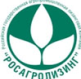 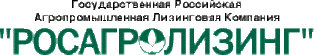 ЗАЯВКА1                    Ф 14-010.04ЗАЯВКА1                    Ф 14-010.04ЗАЯВКА1                    Ф 14-010.04ЗАЯВКА1                    Ф 14-010.04ЗАЯВКА1                    Ф 14-010.04ЗАЯВКА1                    Ф 14-010.04ЗАЯВКА1                    Ф 14-010.04ЗАЯВКА1                    Ф 14-010.04ЗАЯВКА1                    Ф 14-010.04ЗАЯВКА1                    Ф 14-010.04ЗАЯВКА1                    Ф 14-010.04ЗАЯВКА1                    Ф 14-010.04ЗАЯВКА1                    Ф 14-010.04ЗАЯВКА1                    Ф 14-010.04ЗАЯВКА1                    Ф 14-010.04ЗАЯВКА1                    Ф 14-010.04ЗАЯВКА1                    Ф 14-010.04ЗАЯВКА1                    Ф 14-010.04ЗАЯВКА1                    Ф 14-010.04ЗАЯВКА1                    Ф 14-010.04ЗАЯВКА1                    Ф 14-010.04ЗАЯВКА1                    Ф 14-010.04ЗАЯВКА1                    Ф 14-010.04ЗАЯВКА1                    Ф 14-010.04ЗАЯВКА1                    Ф 14-010.04ЗАЯВКА1                    Ф 14-010.04ЗАЯВКА1                    Ф 14-010.04ЗАЯВКА1                    Ф 14-010.04ЗАЯВКА1                    Ф 14-010.04ЗАЯВКА1                    Ф 14-010.04ЗАЯВКА1                    Ф 14-010.04ЗАЯВКА1                    Ф 14-010.04ЗАЯВКА1                    Ф 14-010.04ЗАЯВКА1                    Ф 14-010.04ЗАЯВКА1                    Ф 14-010.04ЗАЯВКА1                    Ф 14-010.04ЗАЯВКА1                    Ф 14-010.04ЗАЯВКА1                    Ф 14-010.04ЗАЯВКА1                    Ф 14-010.04ЗАЯВКА1                    Ф 14-010.04ЗАЯВКА1                    Ф 14-010.04ЗАЯВКА1                    Ф 14-010.04ЗАЯВКА1                    Ф 14-010.04ЗАЯВКА1                    Ф 14-010.04ЗАЯВКА1                    Ф 14-010.04ЗАЯВКА1                    Ф 14-010.04ЗАЯВКА1                    Ф 14-010.04ЗАЯВКА1                    Ф 14-010.04ЗАЯВКА1                    Ф 14-010.04ЗАЯВКА1                    Ф 14-010.04ЗАЯВКА1                    Ф 14-010.04ЗАЯВКА1                    Ф 14-010.04ЗАЯВКА1                    Ф 14-010.04ЗАЯВКА1                    Ф 14-010.04ЗАЯВКА1                    Ф 14-010.04ЗАЯВКА1                    Ф 14-010.04ЗАЯВКА1                    Ф 14-010.04ЗАЯВКА1                    Ф 14-010.04ЗАЯВКА1                    Ф 14-010.04ЗАЯВКА1                    Ф 14-010.04ЗАЯВКА1                    Ф 14-010.04ЗАЯВКА1                    Ф 14-010.04ЗАЯВКА1                    Ф 14-010.04ЗАЯВКА1                    Ф 14-010.04ЗАЯВКА1                    Ф 14-010.04ЗАЯВКА1                    Ф 14-010.04ЗАЯВКА1                    Ф 14-010.04ЗАЯВКА1                    Ф 14-010.04ЗАЯВКА1                    Ф 14-010.04ЗАЯВКА1                    Ф 14-010.04ЗАЯВКА1                    Ф 14-010.04ЗАЯВКА1                    Ф 14-010.04ЗАЯВКА1                    Ф 14-010.04ЗАЯВКА1                    Ф 14-010.04ЗАЯВКА1                    Ф 14-010.04ЗАЯВКА1                    Ф 14-010.04ЗАЯВКА1                    Ф 14-010.04ЗАЯВКА1                    Ф 14-010.04ЗАЯВКА1                    Ф 14-010.04ЗАЯВКА1                    Ф 14-010.04ЗАЯВКА1                    Ф 14-010.04ЗАЯВКА1                    Ф 14-010.04ЗАЯВКА1                    Ф 14-010.04ЗАЯВКА1                    Ф 14-010.04ЗАЯВКА1                    Ф 14-010.04ЗАЯВКА1                    Ф 14-010.04ЗАЯВКА1                    Ф 14-010.04ЗАЯВКА1                    Ф 14-010.04ЗАЯВКА1                    Ф 14-010.04ЗАЯВКА1                    Ф 14-010.04ЗАЯВКА1                    Ф 14-010.04ЗАЯВКА1                    Ф 14-010.04ЗАЯВКА1                    Ф 14-010.04ЗАЯВКА1                    Ф 14-010.04ЗАЯВКА1                    Ф 14-010.04ЗАЯВКА1                    Ф 14-010.04ЗАЯВКА1                    Ф 14-010.04ЗАЯВКА1                    Ф 14-010.04ЗАЯВКА1                    Ф 14-010.04ЗАЯВКА1                    Ф 14-010.04ЗАЯВКА1                    Ф 14-010.04ЗАЯВКА1                    Ф 14-010.04ЗАЯВКА1                    Ф 14-010.04ЗАЯВКА1                    Ф 14-010.04ЗАЯВКА1                    Ф 14-010.04ЗАЯВКА1                    Ф 14-010.04ЗАЯВКА1                    Ф 14-010.04ЗАЯВКА1                    Ф 14-010.04ЗАЯВКА1                    Ф 14-010.04ЗАЯВКА1                    Ф 14-010.04ЗАЯВКА1                    Ф 14-010.04ЗАЯВКА1                    Ф 14-010.04ЗАЯВКА1                    Ф 14-010.04ЗАЯВКА1                    Ф 14-010.04ЗАЯВКА1                    Ф 14-010.04ЗАЯВКА1                    Ф 14-010.04ЗАЯВКА1                    Ф 14-010.04ЗАЯВКА1                    Ф 14-010.04ЗАЯВКА1                    Ф 14-010.04ЗАЯВКА1                    Ф 14-010.04ЗАЯВКА1                    Ф 14-010.04ЗАЯВКА1                    Ф 14-010.04ЗАЯВКА1                    Ф 14-010.04ЗАЯВКА1                    Ф 14-010.04ЗАЯВКА1                    Ф 14-010.04ЗАЯВКА1                    Ф 14-010.04ЗАЯВКА1                    Ф 14-010.04ЗАЯВКА1                    Ф 14-010.04ЗАЯВКА1                    Ф 14-010.04ЗАЯВКА1                    Ф 14-010.04ЗАЯВКА1                    Ф 14-010.04ЗАЯВКА1                    Ф 14-010.04ЗАЯВКА1                    Ф 14-010.04ЗАЯВКА1                    Ф 14-010.04ЗАЯВКА1                    Ф 14-010.04ЗАЯВКА1                    Ф 14-010.04ЗАЯВКА1                    Ф 14-010.04ЗАЯВКА1                    Ф 14-010.04ЗАЯВКА1                    Ф 14-010.04ЗАЯВКА1                    Ф 14-010.04ЗАЯВКА1                    Ф 14-010.04ЗАЯВКА1                    Ф 14-010.04ЗАЯВКА1                    Ф 14-010.04ЗАЯВКА1                    Ф 14-010.04ЗАЯВКА1                    Ф 14-010.04ЗАЯВКА1                    Ф 14-010.04ЗАЯВКА1                    Ф 14-010.04ЗАЯВКА1                    Ф 14-010.04ЗАЯВКА1                    Ф 14-010.04ЗАЯВКА1                    Ф 14-010.04ЗАЯВКА1                    Ф 14-010.04ЗАЯВКА1                    Ф 14-010.04ЗАЯВКА1                    Ф 14-010.04ЗАЯВКА1                    Ф 14-010.04ЗАЯВКА1                    Ф 14-010.04ЗАЯВКА1                    Ф 14-010.04ЗАЯВКА1                    Ф 14-010.04ЗАЯВКА1                    Ф 14-010.04ЗАЯВКА1                    Ф 14-010.04ЗАЯВКА1                    Ф 14-010.04ЗАЯВКА1                    Ф 14-010.04ЗАЯВКА1                    Ф 14-010.04ЗАЯВКА1                    Ф 14-010.04ЗАЯВКА1                    Ф 14-010.04ЗАЯВКА1                    Ф 14-010.04ЗАЯВКА1                    Ф 14-010.04ЗАЯВКА1                    Ф 14-010.04ЗАЯВКА1                    Ф 14-010.04ЗАЯВКА1                    Ф 14-010.04ЗАЯВКА1                    Ф 14-010.04ЗАЯВКА1                    Ф 14-010.04ЗАЯВКА1                    Ф 14-010.04ЗАЯВКА1                    Ф 14-010.04ЗАЯВКА1                    Ф 14-010.04ЗАЯВКА1                    Ф 14-010.04ЗАЯВКА1                    Ф 14-010.04ЗАЯВКА1                    Ф 14-010.04ЗАЯВКА1                    Ф 14-010.04ЗАЯВКА1                    Ф 14-010.04ЗАЯВКА1                    Ф 14-010.04ЗАЯВКА1                    Ф 14-010.04ЗАЯВКА1                    Ф 14-010.04ЗАЯВКА1                    Ф 14-010.04ЗАЯВКА1                    Ф 14-010.04ЗАЯВКА1                    Ф 14-010.04ЗАЯВКА1                    Ф 14-010.04ЗАЯВКА1                    Ф 14-010.04ЗАЯВКА1                    Ф 14-010.04ЗАЯВКА1                    Ф 14-010.04ЗАЯВКА1                    Ф 14-010.04ЗАЯВКА1                    Ф 14-010.04ЗАЯВКА1                    Ф 14-010.04ЗАЯВКА1                    Ф 14-010.04ЗАЯВКА1                    Ф 14-010.04ЗАЯВКА1                    Ф 14-010.04ЗАЯВКА1                    Ф 14-010.04ЗАЯВКА1                    Ф 14-010.04ЗАЯВКА1                    Ф 14-010.04ЗАЯВКА1                    Ф 14-010.04ЗАЯВКА1                    Ф 14-010.04ЗАЯВКА1                    Ф 14-010.04ЗАЯВКА1                    Ф 14-010.04ЗАЯВКА1                    Ф 14-010.04ЗАЯВКА1                    Ф 14-010.04ЗАЯВКА1                    Ф 14-010.04ЗАЯВКА1                    Ф 14-010.04ЗАЯВКА1                    Ф 14-010.04ЗАЯВКА1                    Ф 14-010.04ЗАЯВКА1                    Ф 14-010.04ЗАЯВКА1                    Ф 14-010.04ЗАЯВКА1                    Ф 14-010.04ЗАЯВКА1                    Ф 14-010.04ЗАЯВКА1                    Ф 14-010.04ЗАЯВКА1                    Ф 14-010.04ЗАЯВКА1                    Ф 14-010.04ЗАЯВКА1                    Ф 14-010.04ЗАЯВКА1                    Ф 14-010.04ЗАЯВКА1                    Ф 14-010.04ЗАЯВКА1                    Ф 14-010.04ЗАЯВКА1                    Ф 14-010.04ЗАЯВКА1                    Ф 14-010.04125040, Москва, ул. Правды, д. 26., www.rosagroleasing.ru, e-mail: info@rosagroleasing.ruТел.: + 7  (495) 539 539 5,Факс: +7 (495) 539 539 4125040, Москва, ул. Правды, д. 26., www.rosagroleasing.ru, e-mail: info@rosagroleasing.ruТел.: + 7  (495) 539 539 5,Факс: +7 (495) 539 539 4125040, Москва, ул. Правды, д. 26., www.rosagroleasing.ru, e-mail: info@rosagroleasing.ruТел.: + 7  (495) 539 539 5,Факс: +7 (495) 539 539 4125040, Москва, ул. Правды, д. 26., www.rosagroleasing.ru, e-mail: info@rosagroleasing.ruТел.: + 7  (495) 539 539 5,Факс: +7 (495) 539 539 4125040, Москва, ул. Правды, д. 26., www.rosagroleasing.ru, e-mail: info@rosagroleasing.ruТел.: + 7  (495) 539 539 5,Факс: +7 (495) 539 539 4125040, Москва, ул. Правды, д. 26., www.rosagroleasing.ru, e-mail: info@rosagroleasing.ruТел.: + 7  (495) 539 539 5,Факс: +7 (495) 539 539 4125040, Москва, ул. Правды, д. 26., www.rosagroleasing.ru, e-mail: info@rosagroleasing.ruТел.: + 7  (495) 539 539 5,Факс: +7 (495) 539 539 4125040, Москва, ул. Правды, д. 26., www.rosagroleasing.ru, e-mail: info@rosagroleasing.ruТел.: + 7  (495) 539 539 5,Факс: +7 (495) 539 539 4125040, Москва, ул. Правды, д. 26., www.rosagroleasing.ru, e-mail: info@rosagroleasing.ruТел.: + 7  (495) 539 539 5,Факс: +7 (495) 539 539 4125040, Москва, ул. Правды, д. 26., www.rosagroleasing.ru, e-mail: info@rosagroleasing.ruТел.: + 7  (495) 539 539 5,Факс: +7 (495) 539 539 4125040, Москва, ул. Правды, д. 26., www.rosagroleasing.ru, e-mail: info@rosagroleasing.ruТел.: + 7  (495) 539 539 5,Факс: +7 (495) 539 539 4125040, Москва, ул. Правды, д. 26., www.rosagroleasing.ru, e-mail: info@rosagroleasing.ruТел.: + 7  (495) 539 539 5,Факс: +7 (495) 539 539 4125040, Москва, ул. Правды, д. 26., www.rosagroleasing.ru, e-mail: info@rosagroleasing.ruТел.: + 7  (495) 539 539 5,Факс: +7 (495) 539 539 4125040, Москва, ул. Правды, д. 26., www.rosagroleasing.ru, e-mail: info@rosagroleasing.ruТел.: + 7  (495) 539 539 5,Факс: +7 (495) 539 539 4125040, Москва, ул. Правды, д. 26., www.rosagroleasing.ru, e-mail: info@rosagroleasing.ruТел.: + 7  (495) 539 539 5,Факс: +7 (495) 539 539 4125040, Москва, ул. Правды, д. 26., www.rosagroleasing.ru, e-mail: info@rosagroleasing.ruТел.: + 7  (495) 539 539 5,Факс: +7 (495) 539 539 4125040, Москва, ул. Правды, д. 26., www.rosagroleasing.ru, e-mail: info@rosagroleasing.ruТел.: + 7  (495) 539 539 5,Факс: +7 (495) 539 539 4125040, Москва, ул. Правды, д. 26., www.rosagroleasing.ru, e-mail: info@rosagroleasing.ruТел.: + 7  (495) 539 539 5,Факс: +7 (495) 539 539 4125040, Москва, ул. Правды, д. 26., www.rosagroleasing.ru, e-mail: info@rosagroleasing.ruТел.: + 7  (495) 539 539 5,Факс: +7 (495) 539 539 4125040, Москва, ул. Правды, д. 26., www.rosagroleasing.ru, e-mail: info@rosagroleasing.ruТел.: + 7  (495) 539 539 5,Факс: +7 (495) 539 539 4125040, Москва, ул. Правды, д. 26., www.rosagroleasing.ru, e-mail: info@rosagroleasing.ruТел.: + 7  (495) 539 539 5,Факс: +7 (495) 539 539 4125040, Москва, ул. Правды, д. 26., www.rosagroleasing.ru, e-mail: info@rosagroleasing.ruТел.: + 7  (495) 539 539 5,Факс: +7 (495) 539 539 4125040, Москва, ул. Правды, д. 26., www.rosagroleasing.ru, e-mail: info@rosagroleasing.ruТел.: + 7  (495) 539 539 5,Факс: +7 (495) 539 539 4125040, Москва, ул. Правды, д. 26., www.rosagroleasing.ru, e-mail: info@rosagroleasing.ruТел.: + 7  (495) 539 539 5,Факс: +7 (495) 539 539 4125040, Москва, ул. Правды, д. 26., www.rosagroleasing.ru, e-mail: info@rosagroleasing.ruТел.: + 7  (495) 539 539 5,Факс: +7 (495) 539 539 4125040, Москва, ул. Правды, д. 26., www.rosagroleasing.ru, e-mail: info@rosagroleasing.ruТел.: + 7  (495) 539 539 5,Факс: +7 (495) 539 539 4125040, Москва, ул. Правды, д. 26., www.rosagroleasing.ru, e-mail: info@rosagroleasing.ruТел.: + 7  (495) 539 539 5,Факс: +7 (495) 539 539 4125040, Москва, ул. Правды, д. 26., www.rosagroleasing.ru, e-mail: info@rosagroleasing.ruТел.: + 7  (495) 539 539 5,Факс: +7 (495) 539 539 4125040, Москва, ул. Правды, д. 26., www.rosagroleasing.ru, e-mail: info@rosagroleasing.ruТел.: + 7  (495) 539 539 5,Факс: +7 (495) 539 539 4125040, Москва, ул. Правды, д. 26., www.rosagroleasing.ru, e-mail: info@rosagroleasing.ruТел.: + 7  (495) 539 539 5,Факс: +7 (495) 539 539 4125040, Москва, ул. Правды, д. 26., www.rosagroleasing.ru, e-mail: info@rosagroleasing.ruТел.: + 7  (495) 539 539 5,Факс: +7 (495) 539 539 4125040, Москва, ул. Правды, д. 26., www.rosagroleasing.ru, e-mail: info@rosagroleasing.ruТел.: + 7  (495) 539 539 5,Факс: +7 (495) 539 539 4125040, Москва, ул. Правды, д. 26., www.rosagroleasing.ru, e-mail: info@rosagroleasing.ruТел.: + 7  (495) 539 539 5,Факс: +7 (495) 539 539 4125040, Москва, ул. Правды, д. 26., www.rosagroleasing.ru, e-mail: info@rosagroleasing.ruТел.: + 7  (495) 539 539 5,Факс: +7 (495) 539 539 4125040, Москва, ул. Правды, д. 26., www.rosagroleasing.ru, e-mail: info@rosagroleasing.ruТел.: + 7  (495) 539 539 5,Факс: +7 (495) 539 539 4125040, Москва, ул. Правды, д. 26., www.rosagroleasing.ru, e-mail: info@rosagroleasing.ruТел.: + 7  (495) 539 539 5,Факс: +7 (495) 539 539 4125040, Москва, ул. Правды, д. 26., www.rosagroleasing.ru, e-mail: info@rosagroleasing.ruТел.: + 7  (495) 539 539 5,Факс: +7 (495) 539 539 4125040, Москва, ул. Правды, д. 26., www.rosagroleasing.ru, e-mail: info@rosagroleasing.ruТел.: + 7  (495) 539 539 5,Факс: +7 (495) 539 539 4125040, Москва, ул. Правды, д. 26., www.rosagroleasing.ru, e-mail: info@rosagroleasing.ruТел.: + 7  (495) 539 539 5,Факс: +7 (495) 539 539 4125040, Москва, ул. Правды, д. 26., www.rosagroleasing.ru, e-mail: info@rosagroleasing.ruТел.: + 7  (495) 539 539 5,Факс: +7 (495) 539 539 4125040, Москва, ул. Правды, д. 26., www.rosagroleasing.ru, e-mail: info@rosagroleasing.ruТел.: + 7  (495) 539 539 5,Факс: +7 (495) 539 539 4125040, Москва, ул. Правды, д. 26., www.rosagroleasing.ru, e-mail: info@rosagroleasing.ruТел.: + 7  (495) 539 539 5,Факс: +7 (495) 539 539 4125040, Москва, ул. Правды, д. 26., www.rosagroleasing.ru, e-mail: info@rosagroleasing.ruТел.: + 7  (495) 539 539 5,Факс: +7 (495) 539 539 4125040, Москва, ул. Правды, д. 26., www.rosagroleasing.ru, e-mail: info@rosagroleasing.ruТел.: + 7  (495) 539 539 5,Факс: +7 (495) 539 539 4125040, Москва, ул. Правды, д. 26., www.rosagroleasing.ru, e-mail: info@rosagroleasing.ruТел.: + 7  (495) 539 539 5,Факс: +7 (495) 539 539 4125040, Москва, ул. Правды, д. 26., www.rosagroleasing.ru, e-mail: info@rosagroleasing.ruТел.: + 7  (495) 539 539 5,Факс: +7 (495) 539 539 4125040, Москва, ул. Правды, д. 26., www.rosagroleasing.ru, e-mail: info@rosagroleasing.ruТел.: + 7  (495) 539 539 5,Факс: +7 (495) 539 539 4125040, Москва, ул. Правды, д. 26., www.rosagroleasing.ru, e-mail: info@rosagroleasing.ruТел.: + 7  (495) 539 539 5,Факс: +7 (495) 539 539 4125040, Москва, ул. Правды, д. 26., www.rosagroleasing.ru, e-mail: info@rosagroleasing.ruТел.: + 7  (495) 539 539 5,Факс: +7 (495) 539 539 4125040, Москва, ул. Правды, д. 26., www.rosagroleasing.ru, e-mail: info@rosagroleasing.ruТел.: + 7  (495) 539 539 5,Факс: +7 (495) 539 539 4125040, Москва, ул. Правды, д. 26., www.rosagroleasing.ru, e-mail: info@rosagroleasing.ruТел.: + 7  (495) 539 539 5,Факс: +7 (495) 539 539 4125040, Москва, ул. Правды, д. 26., www.rosagroleasing.ru, e-mail: info@rosagroleasing.ruТел.: + 7  (495) 539 539 5,Факс: +7 (495) 539 539 4125040, Москва, ул. Правды, д. 26., www.rosagroleasing.ru, e-mail: info@rosagroleasing.ruТел.: + 7  (495) 539 539 5,Факс: +7 (495) 539 539 4125040, Москва, ул. Правды, д. 26., www.rosagroleasing.ru, e-mail: info@rosagroleasing.ruТел.: + 7  (495) 539 539 5,Факс: +7 (495) 539 539 4125040, Москва, ул. Правды, д. 26., www.rosagroleasing.ru, e-mail: info@rosagroleasing.ruТел.: + 7  (495) 539 539 5,Факс: +7 (495) 539 539 4125040, Москва, ул. Правды, д. 26., www.rosagroleasing.ru, e-mail: info@rosagroleasing.ruТел.: + 7  (495) 539 539 5,Факс: +7 (495) 539 539 4125040, Москва, ул. Правды, д. 26., www.rosagroleasing.ru, e-mail: info@rosagroleasing.ruТел.: + 7  (495) 539 539 5,Факс: +7 (495) 539 539 4125040, Москва, ул. Правды, д. 26., www.rosagroleasing.ru, e-mail: info@rosagroleasing.ruТел.: + 7  (495) 539 539 5,Факс: +7 (495) 539 539 4125040, Москва, ул. Правды, д. 26., www.rosagroleasing.ru, e-mail: info@rosagroleasing.ruТел.: + 7  (495) 539 539 5,Факс: +7 (495) 539 539 4125040, Москва, ул. Правды, д. 26., www.rosagroleasing.ru, e-mail: info@rosagroleasing.ruТел.: + 7  (495) 539 539 5,Факс: +7 (495) 539 539 4125040, Москва, ул. Правды, д. 26., www.rosagroleasing.ru, e-mail: info@rosagroleasing.ruТел.: + 7  (495) 539 539 5,Факс: +7 (495) 539 539 4125040, Москва, ул. Правды, д. 26., www.rosagroleasing.ru, e-mail: info@rosagroleasing.ruТел.: + 7  (495) 539 539 5,Факс: +7 (495) 539 539 4125040, Москва, ул. Правды, д. 26., www.rosagroleasing.ru, e-mail: info@rosagroleasing.ruТел.: + 7  (495) 539 539 5,Факс: +7 (495) 539 539 4125040, Москва, ул. Правды, д. 26., www.rosagroleasing.ru, e-mail: info@rosagroleasing.ruТел.: + 7  (495) 539 539 5,Факс: +7 (495) 539 539 4125040, Москва, ул. Правды, д. 26., www.rosagroleasing.ru, e-mail: info@rosagroleasing.ruТел.: + 7  (495) 539 539 5,Факс: +7 (495) 539 539 4125040, Москва, ул. Правды, д. 26., www.rosagroleasing.ru, e-mail: info@rosagroleasing.ruТел.: + 7  (495) 539 539 5,Факс: +7 (495) 539 539 4125040, Москва, ул. Правды, д. 26., www.rosagroleasing.ru, e-mail: info@rosagroleasing.ruТел.: + 7  (495) 539 539 5,Факс: +7 (495) 539 539 4125040, Москва, ул. Правды, д. 26., www.rosagroleasing.ru, e-mail: info@rosagroleasing.ruТел.: + 7  (495) 539 539 5,Факс: +7 (495) 539 539 4125040, Москва, ул. Правды, д. 26., www.rosagroleasing.ru, e-mail: info@rosagroleasing.ruТел.: + 7  (495) 539 539 5,Факс: +7 (495) 539 539 4125040, Москва, ул. Правды, д. 26., www.rosagroleasing.ru, e-mail: info@rosagroleasing.ruТел.: + 7  (495) 539 539 5,Факс: +7 (495) 539 539 4125040, Москва, ул. Правды, д. 26., www.rosagroleasing.ru, e-mail: info@rosagroleasing.ruТел.: + 7  (495) 539 539 5,Факс: +7 (495) 539 539 4125040, Москва, ул. Правды, д. 26., www.rosagroleasing.ru, e-mail: info@rosagroleasing.ruТел.: + 7  (495) 539 539 5,Факс: +7 (495) 539 539 4125040, Москва, ул. Правды, д. 26., www.rosagroleasing.ru, e-mail: info@rosagroleasing.ruТел.: + 7  (495) 539 539 5,Факс: +7 (495) 539 539 4125040, Москва, ул. Правды, д. 26., www.rosagroleasing.ru, e-mail: info@rosagroleasing.ruТел.: + 7  (495) 539 539 5,Факс: +7 (495) 539 539 4125040, Москва, ул. Правды, д. 26., www.rosagroleasing.ru, e-mail: info@rosagroleasing.ruТел.: + 7  (495) 539 539 5,Факс: +7 (495) 539 539 4125040, Москва, ул. Правды, д. 26., www.rosagroleasing.ru, e-mail: info@rosagroleasing.ruТел.: + 7  (495) 539 539 5,Факс: +7 (495) 539 539 4125040, Москва, ул. Правды, д. 26., www.rosagroleasing.ru, e-mail: info@rosagroleasing.ruТел.: + 7  (495) 539 539 5,Факс: +7 (495) 539 539 4125040, Москва, ул. Правды, д. 26., www.rosagroleasing.ru, e-mail: info@rosagroleasing.ruТел.: + 7  (495) 539 539 5,Факс: +7 (495) 539 539 4125040, Москва, ул. Правды, д. 26., www.rosagroleasing.ru, e-mail: info@rosagroleasing.ruТел.: + 7  (495) 539 539 5,Факс: +7 (495) 539 539 4125040, Москва, ул. Правды, д. 26., www.rosagroleasing.ru, e-mail: info@rosagroleasing.ruТел.: + 7  (495) 539 539 5,Факс: +7 (495) 539 539 4125040, Москва, ул. Правды, д. 26., www.rosagroleasing.ru, e-mail: info@rosagroleasing.ruТел.: + 7  (495) 539 539 5,Факс: +7 (495) 539 539 4125040, Москва, ул. Правды, д. 26., www.rosagroleasing.ru, e-mail: info@rosagroleasing.ruТел.: + 7  (495) 539 539 5,Факс: +7 (495) 539 539 4125040, Москва, ул. Правды, д. 26., www.rosagroleasing.ru, e-mail: info@rosagroleasing.ruТел.: + 7  (495) 539 539 5,Факс: +7 (495) 539 539 4125040, Москва, ул. Правды, д. 26., www.rosagroleasing.ru, e-mail: info@rosagroleasing.ruТел.: + 7  (495) 539 539 5,Факс: +7 (495) 539 539 4125040, Москва, ул. Правды, д. 26., www.rosagroleasing.ru, e-mail: info@rosagroleasing.ruТел.: + 7  (495) 539 539 5,Факс: +7 (495) 539 539 4125040, Москва, ул. Правды, д. 26., www.rosagroleasing.ru, e-mail: info@rosagroleasing.ruТел.: + 7  (495) 539 539 5,Факс: +7 (495) 539 539 4125040, Москва, ул. Правды, д. 26., www.rosagroleasing.ru, e-mail: info@rosagroleasing.ruТел.: + 7  (495) 539 539 5,Факс: +7 (495) 539 539 4125040, Москва, ул. Правды, д. 26., www.rosagroleasing.ru, e-mail: info@rosagroleasing.ruТел.: + 7  (495) 539 539 5,Факс: +7 (495) 539 539 4125040, Москва, ул. Правды, д. 26., www.rosagroleasing.ru, e-mail: info@rosagroleasing.ruТел.: + 7  (495) 539 539 5,Факс: +7 (495) 539 539 4125040, Москва, ул. Правды, д. 26., www.rosagroleasing.ru, e-mail: info@rosagroleasing.ruТел.: + 7  (495) 539 539 5,Факс: +7 (495) 539 539 4125040, Москва, ул. Правды, д. 26., www.rosagroleasing.ru, e-mail: info@rosagroleasing.ruТел.: + 7  (495) 539 539 5,Факс: +7 (495) 539 539 4125040, Москва, ул. Правды, д. 26., www.rosagroleasing.ru, e-mail: info@rosagroleasing.ruТел.: + 7  (495) 539 539 5,Факс: +7 (495) 539 539 4125040, Москва, ул. Правды, д. 26., www.rosagroleasing.ru, e-mail: info@rosagroleasing.ruТел.: + 7  (495) 539 539 5,Факс: +7 (495) 539 539 4125040, Москва, ул. Правды, д. 26., www.rosagroleasing.ru, e-mail: info@rosagroleasing.ruТел.: + 7  (495) 539 539 5,Факс: +7 (495) 539 539 4125040, Москва, ул. Правды, д. 26., www.rosagroleasing.ru, e-mail: info@rosagroleasing.ruТел.: + 7  (495) 539 539 5,Факс: +7 (495) 539 539 4125040, Москва, ул. Правды, д. 26., www.rosagroleasing.ru, e-mail: info@rosagroleasing.ruТел.: + 7  (495) 539 539 5,Факс: +7 (495) 539 539 4125040, Москва, ул. Правды, д. 26., www.rosagroleasing.ru, e-mail: info@rosagroleasing.ruТел.: + 7  (495) 539 539 5,Факс: +7 (495) 539 539 4125040, Москва, ул. Правды, д. 26., www.rosagroleasing.ru, e-mail: info@rosagroleasing.ruТел.: + 7  (495) 539 539 5,Факс: +7 (495) 539 539 4125040, Москва, ул. Правды, д. 26., www.rosagroleasing.ru, e-mail: info@rosagroleasing.ruТел.: + 7  (495) 539 539 5,Факс: +7 (495) 539 539 4125040, Москва, ул. Правды, д. 26., www.rosagroleasing.ru, e-mail: info@rosagroleasing.ruТел.: + 7  (495) 539 539 5,Факс: +7 (495) 539 539 4125040, Москва, ул. Правды, д. 26., www.rosagroleasing.ru, e-mail: info@rosagroleasing.ruТел.: + 7  (495) 539 539 5,Факс: +7 (495) 539 539 4125040, Москва, ул. Правды, д. 26., www.rosagroleasing.ru, e-mail: info@rosagroleasing.ruТел.: + 7  (495) 539 539 5,Факс: +7 (495) 539 539 4125040, Москва, ул. Правды, д. 26., www.rosagroleasing.ru, e-mail: info@rosagroleasing.ruТел.: + 7  (495) 539 539 5,Факс: +7 (495) 539 539 4125040, Москва, ул. Правды, д. 26., www.rosagroleasing.ru, e-mail: info@rosagroleasing.ruТел.: + 7  (495) 539 539 5,Факс: +7 (495) 539 539 4125040, Москва, ул. Правды, д. 26., www.rosagroleasing.ru, e-mail: info@rosagroleasing.ruТел.: + 7  (495) 539 539 5,Факс: +7 (495) 539 539 4125040, Москва, ул. Правды, д. 26., www.rosagroleasing.ru, e-mail: info@rosagroleasing.ruТел.: + 7  (495) 539 539 5,Факс: +7 (495) 539 539 4125040, Москва, ул. Правды, д. 26., www.rosagroleasing.ru, e-mail: info@rosagroleasing.ruТел.: + 7  (495) 539 539 5,Факс: +7 (495) 539 539 4125040, Москва, ул. Правды, д. 26., www.rosagroleasing.ru, e-mail: info@rosagroleasing.ruТел.: + 7  (495) 539 539 5,Факс: +7 (495) 539 539 4125040, Москва, ул. Правды, д. 26., www.rosagroleasing.ru, e-mail: info@rosagroleasing.ruТел.: + 7  (495) 539 539 5,Факс: +7 (495) 539 539 4125040, Москва, ул. Правды, д. 26., www.rosagroleasing.ru, e-mail: info@rosagroleasing.ruТел.: + 7  (495) 539 539 5,Факс: +7 (495) 539 539 4125040, Москва, ул. Правды, д. 26., www.rosagroleasing.ru, e-mail: info@rosagroleasing.ruТел.: + 7  (495) 539 539 5,Факс: +7 (495) 539 539 4125040, Москва, ул. Правды, д. 26., www.rosagroleasing.ru, e-mail: info@rosagroleasing.ruТел.: + 7  (495) 539 539 5,Факс: +7 (495) 539 539 4125040, Москва, ул. Правды, д. 26., www.rosagroleasing.ru, e-mail: info@rosagroleasing.ruТел.: + 7  (495) 539 539 5,Факс: +7 (495) 539 539 4125040, Москва, ул. Правды, д. 26., www.rosagroleasing.ru, e-mail: info@rosagroleasing.ruТел.: + 7  (495) 539 539 5,Факс: +7 (495) 539 539 4125040, Москва, ул. Правды, д. 26., www.rosagroleasing.ru, e-mail: info@rosagroleasing.ruТел.: + 7  (495) 539 539 5,Факс: +7 (495) 539 539 4125040, Москва, ул. Правды, д. 26., www.rosagroleasing.ru, e-mail: info@rosagroleasing.ruТел.: + 7  (495) 539 539 5,Факс: +7 (495) 539 539 4125040, Москва, ул. Правды, д. 26., www.rosagroleasing.ru, e-mail: info@rosagroleasing.ruТел.: + 7  (495) 539 539 5,Факс: +7 (495) 539 539 4125040, Москва, ул. Правды, д. 26., www.rosagroleasing.ru, e-mail: info@rosagroleasing.ruТел.: + 7  (495) 539 539 5,Факс: +7 (495) 539 539 4125040, Москва, ул. Правды, д. 26., www.rosagroleasing.ru, e-mail: info@rosagroleasing.ruТел.: + 7  (495) 539 539 5,Факс: +7 (495) 539 539 4125040, Москва, ул. Правды, д. 26., www.rosagroleasing.ru, e-mail: info@rosagroleasing.ruТел.: + 7  (495) 539 539 5,Факс: +7 (495) 539 539 4125040, Москва, ул. Правды, д. 26., www.rosagroleasing.ru, e-mail: info@rosagroleasing.ruТел.: + 7  (495) 539 539 5,Факс: +7 (495) 539 539 4125040, Москва, ул. Правды, д. 26., www.rosagroleasing.ru, e-mail: info@rosagroleasing.ruТел.: + 7  (495) 539 539 5,Факс: +7 (495) 539 539 4125040, Москва, ул. Правды, д. 26., www.rosagroleasing.ru, e-mail: info@rosagroleasing.ruТел.: + 7  (495) 539 539 5,Факс: +7 (495) 539 539 4125040, Москва, ул. Правды, д. 26., www.rosagroleasing.ru, e-mail: info@rosagroleasing.ruТел.: + 7  (495) 539 539 5,Факс: +7 (495) 539 539 4125040, Москва, ул. Правды, д. 26., www.rosagroleasing.ru, e-mail: info@rosagroleasing.ruТел.: + 7  (495) 539 539 5,Факс: +7 (495) 539 539 4125040, Москва, ул. Правды, д. 26., www.rosagroleasing.ru, e-mail: info@rosagroleasing.ruТел.: + 7  (495) 539 539 5,Факс: +7 (495) 539 539 4125040, Москва, ул. Правды, д. 26., www.rosagroleasing.ru, e-mail: info@rosagroleasing.ruТел.: + 7  (495) 539 539 5,Факс: +7 (495) 539 539 4125040, Москва, ул. Правды, д. 26., www.rosagroleasing.ru, e-mail: info@rosagroleasing.ruТел.: + 7  (495) 539 539 5,Факс: +7 (495) 539 539 4125040, Москва, ул. Правды, д. 26., www.rosagroleasing.ru, e-mail: info@rosagroleasing.ruТел.: + 7  (495) 539 539 5,Факс: +7 (495) 539 539 4125040, Москва, ул. Правды, д. 26., www.rosagroleasing.ru, e-mail: info@rosagroleasing.ruТел.: + 7  (495) 539 539 5,Факс: +7 (495) 539 539 4125040, Москва, ул. Правды, д. 26., www.rosagroleasing.ru, e-mail: info@rosagroleasing.ruТел.: + 7  (495) 539 539 5,Факс: +7 (495) 539 539 4125040, Москва, ул. Правды, д. 26., www.rosagroleasing.ru, e-mail: info@rosagroleasing.ruТел.: + 7  (495) 539 539 5,Факс: +7 (495) 539 539 4125040, Москва, ул. Правды, д. 26., www.rosagroleasing.ru, e-mail: info@rosagroleasing.ruТел.: + 7  (495) 539 539 5,Факс: +7 (495) 539 539 4125040, Москва, ул. Правды, д. 26., www.rosagroleasing.ru, e-mail: info@rosagroleasing.ruТел.: + 7  (495) 539 539 5,Факс: +7 (495) 539 539 4125040, Москва, ул. Правды, д. 26., www.rosagroleasing.ru, e-mail: info@rosagroleasing.ruТел.: + 7  (495) 539 539 5,Факс: +7 (495) 539 539 4125040, Москва, ул. Правды, д. 26., www.rosagroleasing.ru, e-mail: info@rosagroleasing.ruТел.: + 7  (495) 539 539 5,Факс: +7 (495) 539 539 4125040, Москва, ул. Правды, д. 26., www.rosagroleasing.ru, e-mail: info@rosagroleasing.ruТел.: + 7  (495) 539 539 5,Факс: +7 (495) 539 539 4125040, Москва, ул. Правды, д. 26., www.rosagroleasing.ru, e-mail: info@rosagroleasing.ruТел.: + 7  (495) 539 539 5,Факс: +7 (495) 539 539 4125040, Москва, ул. Правды, д. 26., www.rosagroleasing.ru, e-mail: info@rosagroleasing.ruТел.: + 7  (495) 539 539 5,Факс: +7 (495) 539 539 4125040, Москва, ул. Правды, д. 26., www.rosagroleasing.ru, e-mail: info@rosagroleasing.ruТел.: + 7  (495) 539 539 5,Факс: +7 (495) 539 539 4125040, Москва, ул. Правды, д. 26., www.rosagroleasing.ru, e-mail: info@rosagroleasing.ruТел.: + 7  (495) 539 539 5,Факс: +7 (495) 539 539 4125040, Москва, ул. Правды, д. 26., www.rosagroleasing.ru, e-mail: info@rosagroleasing.ruТел.: + 7  (495) 539 539 5,Факс: +7 (495) 539 539 4125040, Москва, ул. Правды, д. 26., www.rosagroleasing.ru, e-mail: info@rosagroleasing.ruТел.: + 7  (495) 539 539 5,Факс: +7 (495) 539 539 4125040, Москва, ул. Правды, д. 26., www.rosagroleasing.ru, e-mail: info@rosagroleasing.ruТел.: + 7  (495) 539 539 5,Факс: +7 (495) 539 539 4125040, Москва, ул. Правды, д. 26., www.rosagroleasing.ru, e-mail: info@rosagroleasing.ruТел.: + 7  (495) 539 539 5,Факс: +7 (495) 539 539 4125040, Москва, ул. Правды, д. 26., www.rosagroleasing.ru, e-mail: info@rosagroleasing.ruТел.: + 7  (495) 539 539 5,Факс: +7 (495) 539 539 4125040, Москва, ул. Правды, д. 26., www.rosagroleasing.ru, e-mail: info@rosagroleasing.ruТел.: + 7  (495) 539 539 5,Факс: +7 (495) 539 539 4125040, Москва, ул. Правды, д. 26., www.rosagroleasing.ru, e-mail: info@rosagroleasing.ruТел.: + 7  (495) 539 539 5,Факс: +7 (495) 539 539 4125040, Москва, ул. Правды, д. 26., www.rosagroleasing.ru, e-mail: info@rosagroleasing.ruТел.: + 7  (495) 539 539 5,Факс: +7 (495) 539 539 4125040, Москва, ул. Правды, д. 26., www.rosagroleasing.ru, e-mail: info@rosagroleasing.ruТел.: + 7  (495) 539 539 5,Факс: +7 (495) 539 539 4125040, Москва, ул. Правды, д. 26., www.rosagroleasing.ru, e-mail: info@rosagroleasing.ruТел.: + 7  (495) 539 539 5,Факс: +7 (495) 539 539 4125040, Москва, ул. Правды, д. 26., www.rosagroleasing.ru, e-mail: info@rosagroleasing.ruТел.: + 7  (495) 539 539 5,Факс: +7 (495) 539 539 4125040, Москва, ул. Правды, д. 26., www.rosagroleasing.ru, e-mail: info@rosagroleasing.ruТел.: + 7  (495) 539 539 5,Факс: +7 (495) 539 539 4125040, Москва, ул. Правды, д. 26., www.rosagroleasing.ru, e-mail: info@rosagroleasing.ruТел.: + 7  (495) 539 539 5,Факс: +7 (495) 539 539 4125040, Москва, ул. Правды, д. 26., www.rosagroleasing.ru, e-mail: info@rosagroleasing.ruТел.: + 7  (495) 539 539 5,Факс: +7 (495) 539 539 4125040, Москва, ул. Правды, д. 26., www.rosagroleasing.ru, e-mail: info@rosagroleasing.ruТел.: + 7  (495) 539 539 5,Факс: +7 (495) 539 539 4125040, Москва, ул. Правды, д. 26., www.rosagroleasing.ru, e-mail: info@rosagroleasing.ruТел.: + 7  (495) 539 539 5,Факс: +7 (495) 539 539 4125040, Москва, ул. Правды, д. 26., www.rosagroleasing.ru, e-mail: info@rosagroleasing.ruТел.: + 7  (495) 539 539 5,Факс: +7 (495) 539 539 4125040, Москва, ул. Правды, д. 26., www.rosagroleasing.ru, e-mail: info@rosagroleasing.ruТел.: + 7  (495) 539 539 5,Факс: +7 (495) 539 539 4125040, Москва, ул. Правды, д. 26., www.rosagroleasing.ru, e-mail: info@rosagroleasing.ruТел.: + 7  (495) 539 539 5,Факс: +7 (495) 539 539 4125040, Москва, ул. Правды, д. 26., www.rosagroleasing.ru, e-mail: info@rosagroleasing.ruТел.: + 7  (495) 539 539 5,Факс: +7 (495) 539 539 4125040, Москва, ул. Правды, д. 26., www.rosagroleasing.ru, e-mail: info@rosagroleasing.ruТел.: + 7  (495) 539 539 5,Факс: +7 (495) 539 539 4125040, Москва, ул. Правды, д. 26., www.rosagroleasing.ru, e-mail: info@rosagroleasing.ruТел.: + 7  (495) 539 539 5,Факс: +7 (495) 539 539 4125040, Москва, ул. Правды, д. 26., www.rosagroleasing.ru, e-mail: info@rosagroleasing.ruТел.: + 7  (495) 539 539 5,Факс: +7 (495) 539 539 4125040, Москва, ул. Правды, д. 26., www.rosagroleasing.ru, e-mail: info@rosagroleasing.ruТел.: + 7  (495) 539 539 5,Факс: +7 (495) 539 539 4125040, Москва, ул. Правды, д. 26., www.rosagroleasing.ru, e-mail: info@rosagroleasing.ruТел.: + 7  (495) 539 539 5,Факс: +7 (495) 539 539 4125040, Москва, ул. Правды, д. 26., www.rosagroleasing.ru, e-mail: info@rosagroleasing.ruТел.: + 7  (495) 539 539 5,Факс: +7 (495) 539 539 4125040, Москва, ул. Правды, д. 26., www.rosagroleasing.ru, e-mail: info@rosagroleasing.ruТел.: + 7  (495) 539 539 5,Факс: +7 (495) 539 539 4125040, Москва, ул. Правды, д. 26., www.rosagroleasing.ru, e-mail: info@rosagroleasing.ruТел.: + 7  (495) 539 539 5,Факс: +7 (495) 539 539 4125040, Москва, ул. Правды, д. 26., www.rosagroleasing.ru, e-mail: info@rosagroleasing.ruТел.: + 7  (495) 539 539 5,Факс: +7 (495) 539 539 4125040, Москва, ул. Правды, д. 26., www.rosagroleasing.ru, e-mail: info@rosagroleasing.ruТел.: + 7  (495) 539 539 5,Факс: +7 (495) 539 539 4125040, Москва, ул. Правды, д. 26., www.rosagroleasing.ru, e-mail: info@rosagroleasing.ruТел.: + 7  (495) 539 539 5,Факс: +7 (495) 539 539 4125040, Москва, ул. Правды, д. 26., www.rosagroleasing.ru, e-mail: info@rosagroleasing.ruТел.: + 7  (495) 539 539 5,Факс: +7 (495) 539 539 4125040, Москва, ул. Правды, д. 26., www.rosagroleasing.ru, e-mail: info@rosagroleasing.ruТел.: + 7  (495) 539 539 5,Факс: +7 (495) 539 539 4125040, Москва, ул. Правды, д. 26., www.rosagroleasing.ru, e-mail: info@rosagroleasing.ruТел.: + 7  (495) 539 539 5,Факс: +7 (495) 539 539 4125040, Москва, ул. Правды, д. 26., www.rosagroleasing.ru, e-mail: info@rosagroleasing.ruТел.: + 7  (495) 539 539 5,Факс: +7 (495) 539 539 4125040, Москва, ул. Правды, д. 26., www.rosagroleasing.ru, e-mail: info@rosagroleasing.ruТел.: + 7  (495) 539 539 5,Факс: +7 (495) 539 539 4125040, Москва, ул. Правды, д. 26., www.rosagroleasing.ru, e-mail: info@rosagroleasing.ruТел.: + 7  (495) 539 539 5,Факс: +7 (495) 539 539 4125040, Москва, ул. Правды, д. 26., www.rosagroleasing.ru, e-mail: info@rosagroleasing.ruТел.: + 7  (495) 539 539 5,Факс: +7 (495) 539 539 4125040, Москва, ул. Правды, д. 26., www.rosagroleasing.ru, e-mail: info@rosagroleasing.ruТел.: + 7  (495) 539 539 5,Факс: +7 (495) 539 539 4125040, Москва, ул. Правды, д. 26., www.rosagroleasing.ru, e-mail: info@rosagroleasing.ruТел.: + 7  (495) 539 539 5,Факс: +7 (495) 539 539 4125040, Москва, ул. Правды, д. 26., www.rosagroleasing.ru, e-mail: info@rosagroleasing.ruТел.: + 7  (495) 539 539 5,Факс: +7 (495) 539 539 4125040, Москва, ул. Правды, д. 26., www.rosagroleasing.ru, e-mail: info@rosagroleasing.ruТел.: + 7  (495) 539 539 5,Факс: +7 (495) 539 539 4125040, Москва, ул. Правды, д. 26., www.rosagroleasing.ru, e-mail: info@rosagroleasing.ruТел.: + 7  (495) 539 539 5,Факс: +7 (495) 539 539 4125040, Москва, ул. Правды, д. 26., www.rosagroleasing.ru, e-mail: info@rosagroleasing.ruТел.: + 7  (495) 539 539 5,Факс: +7 (495) 539 539 4125040, Москва, ул. Правды, д. 26., www.rosagroleasing.ru, e-mail: info@rosagroleasing.ruТел.: + 7  (495) 539 539 5,Факс: +7 (495) 539 539 4125040, Москва, ул. Правды, д. 26., www.rosagroleasing.ru, e-mail: info@rosagroleasing.ruТел.: + 7  (495) 539 539 5,Факс: +7 (495) 539 539 4125040, Москва, ул. Правды, д. 26., www.rosagroleasing.ru, e-mail: info@rosagroleasing.ruТел.: + 7  (495) 539 539 5,Факс: +7 (495) 539 539 4125040, Москва, ул. Правды, д. 26., www.rosagroleasing.ru, e-mail: info@rosagroleasing.ruТел.: + 7  (495) 539 539 5,Факс: +7 (495) 539 539 4125040, Москва, ул. Правды, д. 26., www.rosagroleasing.ru, e-mail: info@rosagroleasing.ruТел.: + 7  (495) 539 539 5,Факс: +7 (495) 539 539 4125040, Москва, ул. Правды, д. 26., www.rosagroleasing.ru, e-mail: info@rosagroleasing.ruТел.: + 7  (495) 539 539 5,Факс: +7 (495) 539 539 4125040, Москва, ул. Правды, д. 26., www.rosagroleasing.ru, e-mail: info@rosagroleasing.ruТел.: + 7  (495) 539 539 5,Факс: +7 (495) 539 539 4125040, Москва, ул. Правды, д. 26., www.rosagroleasing.ru, e-mail: info@rosagroleasing.ruТел.: + 7  (495) 539 539 5,Факс: +7 (495) 539 539 4125040, Москва, ул. Правды, д. 26., www.rosagroleasing.ru, e-mail: info@rosagroleasing.ruТел.: + 7  (495) 539 539 5,Факс: +7 (495) 539 539 4125040, Москва, ул. Правды, д. 26., www.rosagroleasing.ru, e-mail: info@rosagroleasing.ruТел.: + 7  (495) 539 539 5,Факс: +7 (495) 539 539 4125040, Москва, ул. Правды, д. 26., www.rosagroleasing.ru, e-mail: info@rosagroleasing.ruТел.: + 7  (495) 539 539 5,Факс: +7 (495) 539 539 4125040, Москва, ул. Правды, д. 26., www.rosagroleasing.ru, e-mail: info@rosagroleasing.ruТел.: + 7  (495) 539 539 5,Факс: +7 (495) 539 539 4- на лизинг- на лизинг- на лизинг- на лизинг- на лизинг- на лизинг- на лизинг- на лизинг- на лизинг- на лизинг- на лизинг- на лизинг- на лизинг- на лизинг- на лизинг- на лизинг- на лизинг- на лизинг- на лизинг- на лизинг- на лизинг- на лизинг- на лизинг- на лизинг- на лизинг- на лизинг- на лизинг- на лизинг- на лизинг- на лизинг- на лизинг- на лизинг- на лизинг- на лизинг- на лизинг- на лизинг- на лизинг- на лизинг- на лизинг- на лизинг- на лизинг- на лизинг- на лизинг- на лизинг- на лизинг- на лизинг- на лизинг- на лизинг- на лизинг- на лизинг- на лизинг- на лизинг- на лизинг- на лизинг- на лизинг- на лизинг- на лизинг- на лизинг- на лизинг- на лизинг- на лизинг- на лизинг- на лизинг- на лизинг- на лизинг- на лизинг- на лизинг- на лизинг- на лизинг- на лизинг- на лизинг- на лизинг- на лизинг- на лизинг125040, Москва, ул. Правды, д. 26., www.rosagroleasing.ru, e-mail: info@rosagroleasing.ruТел.: + 7  (495) 539 539 5,Факс: +7 (495) 539 539 4125040, Москва, ул. Правды, д. 26., www.rosagroleasing.ru, e-mail: info@rosagroleasing.ruТел.: + 7  (495) 539 539 5,Факс: +7 (495) 539 539 4125040, Москва, ул. Правды, д. 26., www.rosagroleasing.ru, e-mail: info@rosagroleasing.ruТел.: + 7  (495) 539 539 5,Факс: +7 (495) 539 539 4125040, Москва, ул. Правды, д. 26., www.rosagroleasing.ru, e-mail: info@rosagroleasing.ruТел.: + 7  (495) 539 539 5,Факс: +7 (495) 539 539 4125040, Москва, ул. Правды, д. 26., www.rosagroleasing.ru, e-mail: info@rosagroleasing.ruТел.: + 7  (495) 539 539 5,Факс: +7 (495) 539 539 4125040, Москва, ул. Правды, д. 26., www.rosagroleasing.ru, e-mail: info@rosagroleasing.ruТел.: + 7  (495) 539 539 5,Факс: +7 (495) 539 539 4125040, Москва, ул. Правды, д. 26., www.rosagroleasing.ru, e-mail: info@rosagroleasing.ruТел.: + 7  (495) 539 539 5,Факс: +7 (495) 539 539 4125040, Москва, ул. Правды, д. 26., www.rosagroleasing.ru, e-mail: info@rosagroleasing.ruТел.: + 7  (495) 539 539 5,Факс: +7 (495) 539 539 4125040, Москва, ул. Правды, д. 26., www.rosagroleasing.ru, e-mail: info@rosagroleasing.ruТел.: + 7  (495) 539 539 5,Факс: +7 (495) 539 539 4125040, Москва, ул. Правды, д. 26., www.rosagroleasing.ru, e-mail: info@rosagroleasing.ruТел.: + 7  (495) 539 539 5,Факс: +7 (495) 539 539 4125040, Москва, ул. Правды, д. 26., www.rosagroleasing.ru, e-mail: info@rosagroleasing.ruТел.: + 7  (495) 539 539 5,Факс: +7 (495) 539 539 4125040, Москва, ул. Правды, д. 26., www.rosagroleasing.ru, e-mail: info@rosagroleasing.ruТел.: + 7  (495) 539 539 5,Факс: +7 (495) 539 539 4125040, Москва, ул. Правды, д. 26., www.rosagroleasing.ru, e-mail: info@rosagroleasing.ruТел.: + 7  (495) 539 539 5,Факс: +7 (495) 539 539 4125040, Москва, ул. Правды, д. 26., www.rosagroleasing.ru, e-mail: info@rosagroleasing.ruТел.: + 7  (495) 539 539 5,Факс: +7 (495) 539 539 4125040, Москва, ул. Правды, д. 26., www.rosagroleasing.ru, e-mail: info@rosagroleasing.ruТел.: + 7  (495) 539 539 5,Факс: +7 (495) 539 539 4125040, Москва, ул. Правды, д. 26., www.rosagroleasing.ru, e-mail: info@rosagroleasing.ruТел.: + 7  (495) 539 539 5,Факс: +7 (495) 539 539 4125040, Москва, ул. Правды, д. 26., www.rosagroleasing.ru, e-mail: info@rosagroleasing.ruТел.: + 7  (495) 539 539 5,Факс: +7 (495) 539 539 4125040, Москва, ул. Правды, д. 26., www.rosagroleasing.ru, e-mail: info@rosagroleasing.ruТел.: + 7  (495) 539 539 5,Факс: +7 (495) 539 539 4125040, Москва, ул. Правды, д. 26., www.rosagroleasing.ru, e-mail: info@rosagroleasing.ruТел.: + 7  (495) 539 539 5,Факс: +7 (495) 539 539 4125040, Москва, ул. Правды, д. 26., www.rosagroleasing.ru, e-mail: info@rosagroleasing.ruТел.: + 7  (495) 539 539 5,Факс: +7 (495) 539 539 4125040, Москва, ул. Правды, д. 26., www.rosagroleasing.ru, e-mail: info@rosagroleasing.ruТел.: + 7  (495) 539 539 5,Факс: +7 (495) 539 539 4125040, Москва, ул. Правды, д. 26., www.rosagroleasing.ru, e-mail: info@rosagroleasing.ruТел.: + 7  (495) 539 539 5,Факс: +7 (495) 539 539 4125040, Москва, ул. Правды, д. 26., www.rosagroleasing.ru, e-mail: info@rosagroleasing.ruТел.: + 7  (495) 539 539 5,Факс: +7 (495) 539 539 4125040, Москва, ул. Правды, д. 26., www.rosagroleasing.ru, e-mail: info@rosagroleasing.ruТел.: + 7  (495) 539 539 5,Факс: +7 (495) 539 539 4125040, Москва, ул. Правды, д. 26., www.rosagroleasing.ru, e-mail: info@rosagroleasing.ruТел.: + 7  (495) 539 539 5,Факс: +7 (495) 539 539 4125040, Москва, ул. Правды, д. 26., www.rosagroleasing.ru, e-mail: info@rosagroleasing.ruТел.: + 7  (495) 539 539 5,Факс: +7 (495) 539 539 4125040, Москва, ул. Правды, д. 26., www.rosagroleasing.ru, e-mail: info@rosagroleasing.ruТел.: + 7  (495) 539 539 5,Факс: +7 (495) 539 539 4125040, Москва, ул. Правды, д. 26., www.rosagroleasing.ru, e-mail: info@rosagroleasing.ruТел.: + 7  (495) 539 539 5,Факс: +7 (495) 539 539 4125040, Москва, ул. Правды, д. 26., www.rosagroleasing.ru, e-mail: info@rosagroleasing.ruТел.: + 7  (495) 539 539 5,Факс: +7 (495) 539 539 4125040, Москва, ул. Правды, д. 26., www.rosagroleasing.ru, e-mail: info@rosagroleasing.ruТел.: + 7  (495) 539 539 5,Факс: +7 (495) 539 539 4125040, Москва, ул. Правды, д. 26., www.rosagroleasing.ru, e-mail: info@rosagroleasing.ruТел.: + 7  (495) 539 539 5,Факс: +7 (495) 539 539 4125040, Москва, ул. Правды, д. 26., www.rosagroleasing.ru, e-mail: info@rosagroleasing.ruТел.: + 7  (495) 539 539 5,Факс: +7 (495) 539 539 4125040, Москва, ул. Правды, д. 26., www.rosagroleasing.ru, e-mail: info@rosagroleasing.ruТел.: + 7  (495) 539 539 5,Факс: +7 (495) 539 539 4125040, Москва, ул. Правды, д. 26., www.rosagroleasing.ru, e-mail: info@rosagroleasing.ruТел.: + 7  (495) 539 539 5,Факс: +7 (495) 539 539 4125040, Москва, ул. Правды, д. 26., www.rosagroleasing.ru, e-mail: info@rosagroleasing.ruТел.: + 7  (495) 539 539 5,Факс: +7 (495) 539 539 4125040, Москва, ул. Правды, д. 26., www.rosagroleasing.ru, e-mail: info@rosagroleasing.ruТел.: + 7  (495) 539 539 5,Факс: +7 (495) 539 539 4125040, Москва, ул. Правды, д. 26., www.rosagroleasing.ru, e-mail: info@rosagroleasing.ruТел.: + 7  (495) 539 539 5,Факс: +7 (495) 539 539 4125040, Москва, ул. Правды, д. 26., www.rosagroleasing.ru, e-mail: info@rosagroleasing.ruТел.: + 7  (495) 539 539 5,Факс: +7 (495) 539 539 4125040, Москва, ул. Правды, д. 26., www.rosagroleasing.ru, e-mail: info@rosagroleasing.ruТел.: + 7  (495) 539 539 5,Факс: +7 (495) 539 539 4125040, Москва, ул. Правды, д. 26., www.rosagroleasing.ru, e-mail: info@rosagroleasing.ruТел.: + 7  (495) 539 539 5,Факс: +7 (495) 539 539 4125040, Москва, ул. Правды, д. 26., www.rosagroleasing.ru, e-mail: info@rosagroleasing.ruТел.: + 7  (495) 539 539 5,Факс: +7 (495) 539 539 4125040, Москва, ул. Правды, д. 26., www.rosagroleasing.ru, e-mail: info@rosagroleasing.ruТел.: + 7  (495) 539 539 5,Факс: +7 (495) 539 539 4125040, Москва, ул. Правды, д. 26., www.rosagroleasing.ru, e-mail: info@rosagroleasing.ruТел.: + 7  (495) 539 539 5,Факс: +7 (495) 539 539 4125040, Москва, ул. Правды, д. 26., www.rosagroleasing.ru, e-mail: info@rosagroleasing.ruТел.: + 7  (495) 539 539 5,Факс: +7 (495) 539 539 4125040, Москва, ул. Правды, д. 26., www.rosagroleasing.ru, e-mail: info@rosagroleasing.ruТел.: + 7  (495) 539 539 5,Факс: +7 (495) 539 539 4125040, Москва, ул. Правды, д. 26., www.rosagroleasing.ru, e-mail: info@rosagroleasing.ruТел.: + 7  (495) 539 539 5,Факс: +7 (495) 539 539 4125040, Москва, ул. Правды, д. 26., www.rosagroleasing.ru, e-mail: info@rosagroleasing.ruТел.: + 7  (495) 539 539 5,Факс: +7 (495) 539 539 4125040, Москва, ул. Правды, д. 26., www.rosagroleasing.ru, e-mail: info@rosagroleasing.ruТел.: + 7  (495) 539 539 5,Факс: +7 (495) 539 539 4125040, Москва, ул. Правды, д. 26., www.rosagroleasing.ru, e-mail: info@rosagroleasing.ruТел.: + 7  (495) 539 539 5,Факс: +7 (495) 539 539 4125040, Москва, ул. Правды, д. 26., www.rosagroleasing.ru, e-mail: info@rosagroleasing.ruТел.: + 7  (495) 539 539 5,Факс: +7 (495) 539 539 4125040, Москва, ул. Правды, д. 26., www.rosagroleasing.ru, e-mail: info@rosagroleasing.ruТел.: + 7  (495) 539 539 5,Факс: +7 (495) 539 539 4125040, Москва, ул. Правды, д. 26., www.rosagroleasing.ru, e-mail: info@rosagroleasing.ruТел.: + 7  (495) 539 539 5,Факс: +7 (495) 539 539 4125040, Москва, ул. Правды, д. 26., www.rosagroleasing.ru, e-mail: info@rosagroleasing.ruТел.: + 7  (495) 539 539 5,Факс: +7 (495) 539 539 4125040, Москва, ул. Правды, д. 26., www.rosagroleasing.ru, e-mail: info@rosagroleasing.ruТел.: + 7  (495) 539 539 5,Факс: +7 (495) 539 539 4125040, Москва, ул. Правды, д. 26., www.rosagroleasing.ru, e-mail: info@rosagroleasing.ruТел.: + 7  (495) 539 539 5,Факс: +7 (495) 539 539 4125040, Москва, ул. Правды, д. 26., www.rosagroleasing.ru, e-mail: info@rosagroleasing.ruТел.: + 7  (495) 539 539 5,Факс: +7 (495) 539 539 4125040, Москва, ул. Правды, д. 26., www.rosagroleasing.ru, e-mail: info@rosagroleasing.ruТел.: + 7  (495) 539 539 5,Факс: +7 (495) 539 539 4125040, Москва, ул. Правды, д. 26., www.rosagroleasing.ru, e-mail: info@rosagroleasing.ruТел.: + 7  (495) 539 539 5,Факс: +7 (495) 539 539 4125040, Москва, ул. Правды, д. 26., www.rosagroleasing.ru, e-mail: info@rosagroleasing.ruТел.: + 7  (495) 539 539 5,Факс: +7 (495) 539 539 4125040, Москва, ул. Правды, д. 26., www.rosagroleasing.ru, e-mail: info@rosagroleasing.ruТел.: + 7  (495) 539 539 5,Факс: +7 (495) 539 539 4125040, Москва, ул. Правды, д. 26., www.rosagroleasing.ru, e-mail: info@rosagroleasing.ruТел.: + 7  (495) 539 539 5,Факс: +7 (495) 539 539 4125040, Москва, ул. Правды, д. 26., www.rosagroleasing.ru, e-mail: info@rosagroleasing.ruТел.: + 7  (495) 539 539 5,Факс: +7 (495) 539 539 4125040, Москва, ул. Правды, д. 26., www.rosagroleasing.ru, e-mail: info@rosagroleasing.ruТел.: + 7  (495) 539 539 5,Факс: +7 (495) 539 539 4125040, Москва, ул. Правды, д. 26., www.rosagroleasing.ru, e-mail: info@rosagroleasing.ruТел.: + 7  (495) 539 539 5,Факс: +7 (495) 539 539 4125040, Москва, ул. Правды, д. 26., www.rosagroleasing.ru, e-mail: info@rosagroleasing.ruТел.: + 7  (495) 539 539 5,Факс: +7 (495) 539 539 4125040, Москва, ул. Правды, д. 26., www.rosagroleasing.ru, e-mail: info@rosagroleasing.ruТел.: + 7  (495) 539 539 5,Факс: +7 (495) 539 539 4125040, Москва, ул. Правды, д. 26., www.rosagroleasing.ru, e-mail: info@rosagroleasing.ruТел.: + 7  (495) 539 539 5,Факс: +7 (495) 539 539 4125040, Москва, ул. Правды, д. 26., www.rosagroleasing.ru, e-mail: info@rosagroleasing.ruТел.: + 7  (495) 539 539 5,Факс: +7 (495) 539 539 4125040, Москва, ул. Правды, д. 26., www.rosagroleasing.ru, e-mail: info@rosagroleasing.ruТел.: + 7  (495) 539 539 5,Факс: +7 (495) 539 539 4125040, Москва, ул. Правды, д. 26., www.rosagroleasing.ru, e-mail: info@rosagroleasing.ruТел.: + 7  (495) 539 539 5,Факс: +7 (495) 539 539 4125040, Москва, ул. Правды, д. 26., www.rosagroleasing.ru, e-mail: info@rosagroleasing.ruТел.: + 7  (495) 539 539 5,Факс: +7 (495) 539 539 4125040, Москва, ул. Правды, д. 26., www.rosagroleasing.ru, e-mail: info@rosagroleasing.ruТел.: + 7  (495) 539 539 5,Факс: +7 (495) 539 539 4125040, Москва, ул. Правды, д. 26., www.rosagroleasing.ru, e-mail: info@rosagroleasing.ruТел.: + 7  (495) 539 539 5,Факс: +7 (495) 539 539 4125040, Москва, ул. Правды, д. 26., www.rosagroleasing.ru, e-mail: info@rosagroleasing.ruТел.: + 7  (495) 539 539 5,Факс: +7 (495) 539 539 4125040, Москва, ул. Правды, д. 26., www.rosagroleasing.ru, e-mail: info@rosagroleasing.ruТел.: + 7  (495) 539 539 5,Факс: +7 (495) 539 539 4125040, Москва, ул. Правды, д. 26., www.rosagroleasing.ru, e-mail: info@rosagroleasing.ruТел.: + 7  (495) 539 539 5,Факс: +7 (495) 539 539 4125040, Москва, ул. Правды, д. 26., www.rosagroleasing.ru, e-mail: info@rosagroleasing.ruТел.: + 7  (495) 539 539 5,Факс: +7 (495) 539 539 4125040, Москва, ул. Правды, д. 26., www.rosagroleasing.ru, e-mail: info@rosagroleasing.ruТел.: + 7  (495) 539 539 5,Факс: +7 (495) 539 539 4125040, Москва, ул. Правды, д. 26., www.rosagroleasing.ru, e-mail: info@rosagroleasing.ruТел.: + 7  (495) 539 539 5,Факс: +7 (495) 539 539 4125040, Москва, ул. Правды, д. 26., www.rosagroleasing.ru, e-mail: info@rosagroleasing.ruТел.: + 7  (495) 539 539 5,Факс: +7 (495) 539 539 4125040, Москва, ул. Правды, д. 26., www.rosagroleasing.ru, e-mail: info@rosagroleasing.ruТел.: + 7  (495) 539 539 5,Факс: +7 (495) 539 539 4125040, Москва, ул. Правды, д. 26., www.rosagroleasing.ru, e-mail: info@rosagroleasing.ruТел.: + 7  (495) 539 539 5,Факс: +7 (495) 539 539 4125040, Москва, ул. Правды, д. 26., www.rosagroleasing.ru, e-mail: info@rosagroleasing.ruТел.: + 7  (495) 539 539 5,Факс: +7 (495) 539 539 4125040, Москва, ул. Правды, д. 26., www.rosagroleasing.ru, e-mail: info@rosagroleasing.ruТел.: + 7  (495) 539 539 5,Факс: +7 (495) 539 539 4125040, Москва, ул. Правды, д. 26., www.rosagroleasing.ru, e-mail: info@rosagroleasing.ruТел.: + 7  (495) 539 539 5,Факс: +7 (495) 539 539 4125040, Москва, ул. Правды, д. 26., www.rosagroleasing.ru, e-mail: info@rosagroleasing.ruТел.: + 7  (495) 539 539 5,Факс: +7 (495) 539 539 4125040, Москва, ул. Правды, д. 26., www.rosagroleasing.ru, e-mail: info@rosagroleasing.ruТел.: + 7  (495) 539 539 5,Факс: +7 (495) 539 539 4125040, Москва, ул. Правды, д. 26., www.rosagroleasing.ru, e-mail: info@rosagroleasing.ruТел.: + 7  (495) 539 539 5,Факс: +7 (495) 539 539 4125040, Москва, ул. Правды, д. 26., www.rosagroleasing.ru, e-mail: info@rosagroleasing.ruТел.: + 7  (495) 539 539 5,Факс: +7 (495) 539 539 4125040, Москва, ул. Правды, д. 26., www.rosagroleasing.ru, e-mail: info@rosagroleasing.ruТел.: + 7  (495) 539 539 5,Факс: +7 (495) 539 539 4125040, Москва, ул. Правды, д. 26., www.rosagroleasing.ru, e-mail: info@rosagroleasing.ruТел.: + 7  (495) 539 539 5,Факс: +7 (495) 539 539 4125040, Москва, ул. Правды, д. 26., www.rosagroleasing.ru, e-mail: info@rosagroleasing.ruТел.: + 7  (495) 539 539 5,Факс: +7 (495) 539 539 4125040, Москва, ул. Правды, д. 26., www.rosagroleasing.ru, e-mail: info@rosagroleasing.ruТел.: + 7  (495) 539 539 5,Факс: +7 (495) 539 539 4125040, Москва, ул. Правды, д. 26., www.rosagroleasing.ru, e-mail: info@rosagroleasing.ruТел.: + 7  (495) 539 539 5,Факс: +7 (495) 539 539 4125040, Москва, ул. Правды, д. 26., www.rosagroleasing.ru, e-mail: info@rosagroleasing.ruТел.: + 7  (495) 539 539 5,Факс: +7 (495) 539 539 4125040, Москва, ул. Правды, д. 26., www.rosagroleasing.ru, e-mail: info@rosagroleasing.ruТел.: + 7  (495) 539 539 5,Факс: +7 (495) 539 539 4125040, Москва, ул. Правды, д. 26., www.rosagroleasing.ru, e-mail: info@rosagroleasing.ruТел.: + 7  (495) 539 539 5,Факс: +7 (495) 539 539 4125040, Москва, ул. Правды, д. 26., www.rosagroleasing.ru, e-mail: info@rosagroleasing.ruТел.: + 7  (495) 539 539 5,Факс: +7 (495) 539 539 4125040, Москва, ул. Правды, д. 26., www.rosagroleasing.ru, e-mail: info@rosagroleasing.ruТел.: + 7  (495) 539 539 5,Факс: +7 (495) 539 539 4125040, Москва, ул. Правды, д. 26., www.rosagroleasing.ru, e-mail: info@rosagroleasing.ruТел.: + 7  (495) 539 539 5,Факс: +7 (495) 539 539 4125040, Москва, ул. Правды, д. 26., www.rosagroleasing.ru, e-mail: info@rosagroleasing.ruТел.: + 7  (495) 539 539 5,Факс: +7 (495) 539 539 4125040, Москва, ул. Правды, д. 26., www.rosagroleasing.ru, e-mail: info@rosagroleasing.ruТел.: + 7  (495) 539 539 5,Факс: +7 (495) 539 539 4125040, Москва, ул. Правды, д. 26., www.rosagroleasing.ru, e-mail: info@rosagroleasing.ruТел.: + 7  (495) 539 539 5,Факс: +7 (495) 539 539 4125040, Москва, ул. Правды, д. 26., www.rosagroleasing.ru, e-mail: info@rosagroleasing.ruТел.: + 7  (495) 539 539 5,Факс: +7 (495) 539 539 4125040, Москва, ул. Правды, д. 26., www.rosagroleasing.ru, e-mail: info@rosagroleasing.ruТел.: + 7  (495) 539 539 5,Факс: +7 (495) 539 539 4125040, Москва, ул. Правды, д. 26., www.rosagroleasing.ru, e-mail: info@rosagroleasing.ruТел.: + 7  (495) 539 539 5,Факс: +7 (495) 539 539 4125040, Москва, ул. Правды, д. 26., www.rosagroleasing.ru, e-mail: info@rosagroleasing.ruТел.: + 7  (495) 539 539 5,Факс: +7 (495) 539 539 4125040, Москва, ул. Правды, д. 26., www.rosagroleasing.ru, e-mail: info@rosagroleasing.ruТел.: + 7  (495) 539 539 5,Факс: +7 (495) 539 539 4125040, Москва, ул. Правды, д. 26., www.rosagroleasing.ru, e-mail: info@rosagroleasing.ruТел.: + 7  (495) 539 539 5,Факс: +7 (495) 539 539 4125040, Москва, ул. Правды, д. 26., www.rosagroleasing.ru, e-mail: info@rosagroleasing.ruТел.: + 7  (495) 539 539 5,Факс: +7 (495) 539 539 4125040, Москва, ул. Правды, д. 26., www.rosagroleasing.ru, e-mail: info@rosagroleasing.ruТел.: + 7  (495) 539 539 5,Факс: +7 (495) 539 539 4125040, Москва, ул. Правды, д. 26., www.rosagroleasing.ru, e-mail: info@rosagroleasing.ruТел.: + 7  (495) 539 539 5,Факс: +7 (495) 539 539 4125040, Москва, ул. Правды, д. 26., www.rosagroleasing.ru, e-mail: info@rosagroleasing.ruТел.: + 7  (495) 539 539 5,Факс: +7 (495) 539 539 4125040, Москва, ул. Правды, д. 26., www.rosagroleasing.ru, e-mail: info@rosagroleasing.ruТел.: + 7  (495) 539 539 5,Факс: +7 (495) 539 539 4125040, Москва, ул. Правды, д. 26., www.rosagroleasing.ru, e-mail: info@rosagroleasing.ruТел.: + 7  (495) 539 539 5,Факс: +7 (495) 539 539 4125040, Москва, ул. Правды, д. 26., www.rosagroleasing.ru, e-mail: info@rosagroleasing.ruТел.: + 7  (495) 539 539 5,Факс: +7 (495) 539 539 4125040, Москва, ул. Правды, д. 26., www.rosagroleasing.ru, e-mail: info@rosagroleasing.ruТел.: + 7  (495) 539 539 5,Факс: +7 (495) 539 539 4125040, Москва, ул. Правды, д. 26., www.rosagroleasing.ru, e-mail: info@rosagroleasing.ruТел.: + 7  (495) 539 539 5,Факс: +7 (495) 539 539 4125040, Москва, ул. Правды, д. 26., www.rosagroleasing.ru, e-mail: info@rosagroleasing.ruТел.: + 7  (495) 539 539 5,Факс: +7 (495) 539 539 4125040, Москва, ул. Правды, д. 26., www.rosagroleasing.ru, e-mail: info@rosagroleasing.ruТел.: + 7  (495) 539 539 5,Факс: +7 (495) 539 539 4125040, Москва, ул. Правды, д. 26., www.rosagroleasing.ru, e-mail: info@rosagroleasing.ruТел.: + 7  (495) 539 539 5,Факс: +7 (495) 539 539 4125040, Москва, ул. Правды, д. 26., www.rosagroleasing.ru, e-mail: info@rosagroleasing.ruТел.: + 7  (495) 539 539 5,Факс: +7 (495) 539 539 4125040, Москва, ул. Правды, д. 26., www.rosagroleasing.ru, e-mail: info@rosagroleasing.ruТел.: + 7  (495) 539 539 5,Факс: +7 (495) 539 539 4125040, Москва, ул. Правды, д. 26., www.rosagroleasing.ru, e-mail: info@rosagroleasing.ruТел.: + 7  (495) 539 539 5,Факс: +7 (495) 539 539 4125040, Москва, ул. Правды, д. 26., www.rosagroleasing.ru, e-mail: info@rosagroleasing.ruТел.: + 7  (495) 539 539 5,Факс: +7 (495) 539 539 4125040, Москва, ул. Правды, д. 26., www.rosagroleasing.ru, e-mail: info@rosagroleasing.ruТел.: + 7  (495) 539 539 5,Факс: +7 (495) 539 539 4125040, Москва, ул. Правды, д. 26., www.rosagroleasing.ru, e-mail: info@rosagroleasing.ruТел.: + 7  (495) 539 539 5,Факс: +7 (495) 539 539 4125040, Москва, ул. Правды, д. 26., www.rosagroleasing.ru, e-mail: info@rosagroleasing.ruТел.: + 7  (495) 539 539 5,Факс: +7 (495) 539 539 4125040, Москва, ул. Правды, д. 26., www.rosagroleasing.ru, e-mail: info@rosagroleasing.ruТел.: + 7  (495) 539 539 5,Факс: +7 (495) 539 539 4125040, Москва, ул. Правды, д. 26., www.rosagroleasing.ru, e-mail: info@rosagroleasing.ruТел.: + 7  (495) 539 539 5,Факс: +7 (495) 539 539 4125040, Москва, ул. Правды, д. 26., www.rosagroleasing.ru, e-mail: info@rosagroleasing.ruТел.: + 7  (495) 539 539 5,Факс: +7 (495) 539 539 4125040, Москва, ул. Правды, д. 26., www.rosagroleasing.ru, e-mail: info@rosagroleasing.ruТел.: + 7  (495) 539 539 5,Факс: +7 (495) 539 539 4125040, Москва, ул. Правды, д. 26., www.rosagroleasing.ru, e-mail: info@rosagroleasing.ruТел.: + 7  (495) 539 539 5,Факс: +7 (495) 539 539 4125040, Москва, ул. Правды, д. 26., www.rosagroleasing.ru, e-mail: info@rosagroleasing.ruТел.: + 7  (495) 539 539 5,Факс: +7 (495) 539 539 4125040, Москва, ул. Правды, д. 26., www.rosagroleasing.ru, e-mail: info@rosagroleasing.ruТел.: + 7  (495) 539 539 5,Факс: +7 (495) 539 539 4125040, Москва, ул. Правды, д. 26., www.rosagroleasing.ru, e-mail: info@rosagroleasing.ruТел.: + 7  (495) 539 539 5,Факс: +7 (495) 539 539 4125040, Москва, ул. Правды, д. 26., www.rosagroleasing.ru, e-mail: info@rosagroleasing.ruТел.: + 7  (495) 539 539 5,Факс: +7 (495) 539 539 4125040, Москва, ул. Правды, д. 26., www.rosagroleasing.ru, e-mail: info@rosagroleasing.ruТел.: + 7  (495) 539 539 5,Факс: +7 (495) 539 539 4125040, Москва, ул. Правды, д. 26., www.rosagroleasing.ru, e-mail: info@rosagroleasing.ruТел.: + 7  (495) 539 539 5,Факс: +7 (495) 539 539 4125040, Москва, ул. Правды, д. 26., www.rosagroleasing.ru, e-mail: info@rosagroleasing.ruТел.: + 7  (495) 539 539 5,Факс: +7 (495) 539 539 4125040, Москва, ул. Правды, д. 26., www.rosagroleasing.ru, e-mail: info@rosagroleasing.ruТел.: + 7  (495) 539 539 5,Факс: +7 (495) 539 539 4125040, Москва, ул. Правды, д. 26., www.rosagroleasing.ru, e-mail: info@rosagroleasing.ruТел.: + 7  (495) 539 539 5,Факс: +7 (495) 539 539 4125040, Москва, ул. Правды, д. 26., www.rosagroleasing.ru, e-mail: info@rosagroleasing.ruТел.: + 7  (495) 539 539 5,Факс: +7 (495) 539 539 4125040, Москва, ул. Правды, д. 26., www.rosagroleasing.ru, e-mail: info@rosagroleasing.ruТел.: + 7  (495) 539 539 5,Факс: +7 (495) 539 539 4125040, Москва, ул. Правды, д. 26., www.rosagroleasing.ru, e-mail: info@rosagroleasing.ruТел.: + 7  (495) 539 539 5,Факс: +7 (495) 539 539 4125040, Москва, ул. Правды, д. 26., www.rosagroleasing.ru, e-mail: info@rosagroleasing.ruТел.: + 7  (495) 539 539 5,Факс: +7 (495) 539 539 4125040, Москва, ул. Правды, д. 26., www.rosagroleasing.ru, e-mail: info@rosagroleasing.ruТел.: + 7  (495) 539 539 5,Факс: +7 (495) 539 539 4125040, Москва, ул. Правды, д. 26., www.rosagroleasing.ru, e-mail: info@rosagroleasing.ruТел.: + 7  (495) 539 539 5,Факс: +7 (495) 539 539 4125040, Москва, ул. Правды, д. 26., www.rosagroleasing.ru, e-mail: info@rosagroleasing.ruТел.: + 7  (495) 539 539 5,Факс: +7 (495) 539 539 4125040, Москва, ул. Правды, д. 26., www.rosagroleasing.ru, e-mail: info@rosagroleasing.ruТел.: + 7  (495) 539 539 5,Факс: +7 (495) 539 539 4125040, Москва, ул. Правды, д. 26., www.rosagroleasing.ru, e-mail: info@rosagroleasing.ruТел.: + 7  (495) 539 539 5,Факс: +7 (495) 539 539 4125040, Москва, ул. Правды, д. 26., www.rosagroleasing.ru, e-mail: info@rosagroleasing.ruТел.: + 7  (495) 539 539 5,Факс: +7 (495) 539 539 4125040, Москва, ул. Правды, д. 26., www.rosagroleasing.ru, e-mail: info@rosagroleasing.ruТел.: + 7  (495) 539 539 5,Факс: +7 (495) 539 539 4125040, Москва, ул. Правды, д. 26., www.rosagroleasing.ru, e-mail: info@rosagroleasing.ruТел.: + 7  (495) 539 539 5,Факс: +7 (495) 539 539 4125040, Москва, ул. Правды, д. 26., www.rosagroleasing.ru, e-mail: info@rosagroleasing.ruТел.: + 7  (495) 539 539 5,Факс: +7 (495) 539 539 4125040, Москва, ул. Правды, д. 26., www.rosagroleasing.ru, e-mail: info@rosagroleasing.ruТел.: + 7  (495) 539 539 5,Факс: +7 (495) 539 539 4125040, Москва, ул. Правды, д. 26., www.rosagroleasing.ru, e-mail: info@rosagroleasing.ruТел.: + 7  (495) 539 539 5,Факс: +7 (495) 539 539 4125040, Москва, ул. Правды, д. 26., www.rosagroleasing.ru, e-mail: info@rosagroleasing.ruТел.: + 7  (495) 539 539 5,Факс: +7 (495) 539 539 4125040, Москва, ул. Правды, д. 26., www.rosagroleasing.ru, e-mail: info@rosagroleasing.ruТел.: + 7  (495) 539 539 5,Факс: +7 (495) 539 539 4125040, Москва, ул. Правды, д. 26., www.rosagroleasing.ru, e-mail: info@rosagroleasing.ruТел.: + 7  (495) 539 539 5,Факс: +7 (495) 539 539 4125040, Москва, ул. Правды, д. 26., www.rosagroleasing.ru, e-mail: info@rosagroleasing.ruТел.: + 7  (495) 539 539 5,Факс: +7 (495) 539 539 4125040, Москва, ул. Правды, д. 26., www.rosagroleasing.ru, e-mail: info@rosagroleasing.ruТел.: + 7  (495) 539 539 5,Факс: +7 (495) 539 539 4125040, Москва, ул. Правды, д. 26., www.rosagroleasing.ru, e-mail: info@rosagroleasing.ruТел.: + 7  (495) 539 539 5,Факс: +7 (495) 539 539 4125040, Москва, ул. Правды, д. 26., www.rosagroleasing.ru, e-mail: info@rosagroleasing.ruТел.: + 7  (495) 539 539 5,Факс: +7 (495) 539 539 4125040, Москва, ул. Правды, д. 26., www.rosagroleasing.ru, e-mail: info@rosagroleasing.ruТел.: + 7  (495) 539 539 5,Факс: +7 (495) 539 539 4125040, Москва, ул. Правды, д. 26., www.rosagroleasing.ru, e-mail: info@rosagroleasing.ruТел.: + 7  (495) 539 539 5,Факс: +7 (495) 539 539 4125040, Москва, ул. Правды, д. 26., www.rosagroleasing.ru, e-mail: info@rosagroleasing.ruТел.: + 7  (495) 539 539 5,Факс: +7 (495) 539 539 4125040, Москва, ул. Правды, д. 26., www.rosagroleasing.ru, e-mail: info@rosagroleasing.ruТел.: + 7  (495) 539 539 5,Факс: +7 (495) 539 539 4125040, Москва, ул. Правды, д. 26., www.rosagroleasing.ru, e-mail: info@rosagroleasing.ruТел.: + 7  (495) 539 539 5,Факс: +7 (495) 539 539 4125040, Москва, ул. Правды, д. 26., www.rosagroleasing.ru, e-mail: info@rosagroleasing.ruТел.: + 7  (495) 539 539 5,Факс: +7 (495) 539 539 4125040, Москва, ул. Правды, д. 26., www.rosagroleasing.ru, e-mail: info@rosagroleasing.ruТел.: + 7  (495) 539 539 5,Факс: +7 (495) 539 539 4125040, Москва, ул. Правды, д. 26., www.rosagroleasing.ru, e-mail: info@rosagroleasing.ruТел.: + 7  (495) 539 539 5,Факс: +7 (495) 539 539 4125040, Москва, ул. Правды, д. 26., www.rosagroleasing.ru, e-mail: info@rosagroleasing.ruТел.: + 7  (495) 539 539 5,Факс: +7 (495) 539 539 4125040, Москва, ул. Правды, д. 26., www.rosagroleasing.ru, e-mail: info@rosagroleasing.ruТел.: + 7  (495) 539 539 5,Факс: +7 (495) 539 539 4125040, Москва, ул. Правды, д. 26., www.rosagroleasing.ru, e-mail: info@rosagroleasing.ruТел.: + 7  (495) 539 539 5,Факс: +7 (495) 539 539 4125040, Москва, ул. Правды, д. 26., www.rosagroleasing.ru, e-mail: info@rosagroleasing.ruТел.: + 7  (495) 539 539 5,Факс: +7 (495) 539 539 4125040, Москва, ул. Правды, д. 26., www.rosagroleasing.ru, e-mail: info@rosagroleasing.ruТел.: + 7  (495) 539 539 5,Факс: +7 (495) 539 539 4125040, Москва, ул. Правды, д. 26., www.rosagroleasing.ru, e-mail: info@rosagroleasing.ruТел.: + 7  (495) 539 539 5,Факс: +7 (495) 539 539 4125040, Москва, ул. Правды, д. 26., www.rosagroleasing.ru, e-mail: info@rosagroleasing.ruТел.: + 7  (495) 539 539 5,Факс: +7 (495) 539 539 4125040, Москва, ул. Правды, д. 26., www.rosagroleasing.ru, e-mail: info@rosagroleasing.ruТел.: + 7  (495) 539 539 5,Факс: +7 (495) 539 539 4125040, Москва, ул. Правды, д. 26., www.rosagroleasing.ru, e-mail: info@rosagroleasing.ruТел.: + 7  (495) 539 539 5,Факс: +7 (495) 539 539 4125040, Москва, ул. Правды, д. 26., www.rosagroleasing.ru, e-mail: info@rosagroleasing.ruТел.: + 7  (495) 539 539 5,Факс: +7 (495) 539 539 4125040, Москва, ул. Правды, д. 26., www.rosagroleasing.ru, e-mail: info@rosagroleasing.ruТел.: + 7  (495) 539 539 5,Факс: +7 (495) 539 539 4125040, Москва, ул. Правды, д. 26., www.rosagroleasing.ru, e-mail: info@rosagroleasing.ruТел.: + 7  (495) 539 539 5,Факс: +7 (495) 539 539 4125040, Москва, ул. Правды, д. 26., www.rosagroleasing.ru, e-mail: info@rosagroleasing.ruТел.: + 7  (495) 539 539 5,Факс: +7 (495) 539 539 4125040, Москва, ул. Правды, д. 26., www.rosagroleasing.ru, e-mail: info@rosagroleasing.ruТел.: + 7  (495) 539 539 5,Факс: +7 (495) 539 539 4125040, Москва, ул. Правды, д. 26., www.rosagroleasing.ru, e-mail: info@rosagroleasing.ruТел.: + 7  (495) 539 539 5,Факс: +7 (495) 539 539 4125040, Москва, ул. Правды, д. 26., www.rosagroleasing.ru, e-mail: info@rosagroleasing.ruТел.: + 7  (495) 539 539 5,Факс: +7 (495) 539 539 4125040, Москва, ул. Правды, д. 26., www.rosagroleasing.ru, e-mail: info@rosagroleasing.ruТел.: + 7  (495) 539 539 5,Факс: +7 (495) 539 539 4125040, Москва, ул. Правды, д. 26., www.rosagroleasing.ru, e-mail: info@rosagroleasing.ruТел.: + 7  (495) 539 539 5,Факс: +7 (495) 539 539 4125040, Москва, ул. Правды, д. 26., www.rosagroleasing.ru, e-mail: info@rosagroleasing.ruТел.: + 7  (495) 539 539 5,Факс: +7 (495) 539 539 4125040, Москва, ул. Правды, д. 26., www.rosagroleasing.ru, e-mail: info@rosagroleasing.ruТел.: + 7  (495) 539 539 5,Факс: +7 (495) 539 539 4125040, Москва, ул. Правды, д. 26., www.rosagroleasing.ru, e-mail: info@rosagroleasing.ruТел.: + 7  (495) 539 539 5,Факс: +7 (495) 539 539 4125040, Москва, ул. Правды, д. 26., www.rosagroleasing.ru, e-mail: info@rosagroleasing.ruТел.: + 7  (495) 539 539 5,Факс: +7 (495) 539 539 4125040, Москва, ул. Правды, д. 26., www.rosagroleasing.ru, e-mail: info@rosagroleasing.ruТел.: + 7  (495) 539 539 5,Факс: +7 (495) 539 539 4125040, Москва, ул. Правды, д. 26., www.rosagroleasing.ru, e-mail: info@rosagroleasing.ruТел.: + 7  (495) 539 539 5,Факс: +7 (495) 539 539 4125040, Москва, ул. Правды, д. 26., www.rosagroleasing.ru, e-mail: info@rosagroleasing.ruТел.: + 7  (495) 539 539 5,Факс: +7 (495) 539 539 4125040, Москва, ул. Правды, д. 26., www.rosagroleasing.ru, e-mail: info@rosagroleasing.ruТел.: + 7  (495) 539 539 5,Факс: +7 (495) 539 539 4125040, Москва, ул. Правды, д. 26., www.rosagroleasing.ru, e-mail: info@rosagroleasing.ruТел.: + 7  (495) 539 539 5,Факс: +7 (495) 539 539 4125040, Москва, ул. Правды, д. 26., www.rosagroleasing.ru, e-mail: info@rosagroleasing.ruТел.: + 7  (495) 539 539 5,Факс: +7 (495) 539 539 4125040, Москва, ул. Правды, д. 26., www.rosagroleasing.ru, e-mail: info@rosagroleasing.ruТел.: + 7  (495) 539 539 5,Факс: +7 (495) 539 539 4125040, Москва, ул. Правды, д. 26., www.rosagroleasing.ru, e-mail: info@rosagroleasing.ruТел.: + 7  (495) 539 539 5,Факс: +7 (495) 539 539 4125040, Москва, ул. Правды, д. 26., www.rosagroleasing.ru, e-mail: info@rosagroleasing.ruТел.: + 7  (495) 539 539 5,Факс: +7 (495) 539 539 4125040, Москва, ул. Правды, д. 26., www.rosagroleasing.ru, e-mail: info@rosagroleasing.ruТел.: + 7  (495) 539 539 5,Факс: +7 (495) 539 539 4125040, Москва, ул. Правды, д. 26., www.rosagroleasing.ru, e-mail: info@rosagroleasing.ruТел.: + 7  (495) 539 539 5,Факс: +7 (495) 539 539 4125040, Москва, ул. Правды, д. 26., www.rosagroleasing.ru, e-mail: info@rosagroleasing.ruТел.: + 7  (495) 539 539 5,Факс: +7 (495) 539 539 4125040, Москва, ул. Правды, д. 26., www.rosagroleasing.ru, e-mail: info@rosagroleasing.ruТел.: + 7  (495) 539 539 5,Факс: +7 (495) 539 539 4125040, Москва, ул. Правды, д. 26., www.rosagroleasing.ru, e-mail: info@rosagroleasing.ruТел.: + 7  (495) 539 539 5,Факс: +7 (495) 539 539 4125040, Москва, ул. Правды, д. 26., www.rosagroleasing.ru, e-mail: info@rosagroleasing.ruТел.: + 7  (495) 539 539 5,Факс: +7 (495) 539 539 4125040, Москва, ул. Правды, д. 26., www.rosagroleasing.ru, e-mail: info@rosagroleasing.ruТел.: + 7  (495) 539 539 5,Факс: +7 (495) 539 539 4125040, Москва, ул. Правды, д. 26., www.rosagroleasing.ru, e-mail: info@rosagroleasing.ruТел.: + 7  (495) 539 539 5,Факс: +7 (495) 539 539 4125040, Москва, ул. Правды, д. 26., www.rosagroleasing.ru, e-mail: info@rosagroleasing.ruТел.: + 7  (495) 539 539 5,Факс: +7 (495) 539 539 4125040, Москва, ул. Правды, д. 26., www.rosagroleasing.ru, e-mail: info@rosagroleasing.ruТел.: + 7  (495) 539 539 5,Факс: +7 (495) 539 539 4125040, Москва, ул. Правды, д. 26., www.rosagroleasing.ru, e-mail: info@rosagroleasing.ruТел.: + 7  (495) 539 539 5,Факс: +7 (495) 539 539 4125040, Москва, ул. Правды, д. 26., www.rosagroleasing.ru, e-mail: info@rosagroleasing.ruТел.: + 7  (495) 539 539 5,Факс: +7 (495) 539 539 4125040, Москва, ул. Правды, д. 26., www.rosagroleasing.ru, e-mail: info@rosagroleasing.ruТел.: + 7  (495) 539 539 5,Факс: +7 (495) 539 539 4125040, Москва, ул. Правды, д. 26., www.rosagroleasing.ru, e-mail: info@rosagroleasing.ruТел.: + 7  (495) 539 539 5,Факс: +7 (495) 539 539 4125040, Москва, ул. Правды, д. 26., www.rosagroleasing.ru, e-mail: info@rosagroleasing.ruТел.: + 7  (495) 539 539 5,Факс: +7 (495) 539 539 4125040, Москва, ул. Правды, д. 26., www.rosagroleasing.ru, e-mail: info@rosagroleasing.ruТел.: + 7  (495) 539 539 5,Факс: +7 (495) 539 539 4125040, Москва, ул. Правды, д. 26., www.rosagroleasing.ru, e-mail: info@rosagroleasing.ruТел.: + 7  (495) 539 539 5,Факс: +7 (495) 539 539 4125040, Москва, ул. Правды, д. 26., www.rosagroleasing.ru, e-mail: info@rosagroleasing.ruТел.: + 7  (495) 539 539 5,Факс: +7 (495) 539 539 4125040, Москва, ул. Правды, д. 26., www.rosagroleasing.ru, e-mail: info@rosagroleasing.ruТел.: + 7  (495) 539 539 5,Факс: +7 (495) 539 539 4125040, Москва, ул. Правды, д. 26., www.rosagroleasing.ru, e-mail: info@rosagroleasing.ruТел.: + 7  (495) 539 539 5,Факс: +7 (495) 539 539 4125040, Москва, ул. Правды, д. 26., www.rosagroleasing.ru, e-mail: info@rosagroleasing.ruТел.: + 7  (495) 539 539 5,Факс: +7 (495) 539 539 4125040, Москва, ул. Правды, д. 26., www.rosagroleasing.ru, e-mail: info@rosagroleasing.ruТел.: + 7  (495) 539 539 5,Факс: +7 (495) 539 539 4125040, Москва, ул. Правды, д. 26., www.rosagroleasing.ru, e-mail: info@rosagroleasing.ruТел.: + 7  (495) 539 539 5,Факс: +7 (495) 539 539 4125040, Москва, ул. Правды, д. 26., www.rosagroleasing.ru, e-mail: info@rosagroleasing.ruТел.: + 7  (495) 539 539 5,Факс: +7 (495) 539 539 4125040, Москва, ул. Правды, д. 26., www.rosagroleasing.ru, e-mail: info@rosagroleasing.ruТел.: + 7  (495) 539 539 5,Факс: +7 (495) 539 539 4125040, Москва, ул. Правды, д. 26., www.rosagroleasing.ru, e-mail: info@rosagroleasing.ruТел.: + 7  (495) 539 539 5,Факс: +7 (495) 539 539 4125040, Москва, ул. Правды, д. 26., www.rosagroleasing.ru, e-mail: info@rosagroleasing.ruТел.: + 7  (495) 539 539 5,Факс: +7 (495) 539 539 4125040, Москва, ул. Правды, д. 26., www.rosagroleasing.ru, e-mail: info@rosagroleasing.ruТел.: + 7  (495) 539 539 5,Факс: +7 (495) 539 539 4125040, Москва, ул. Правды, д. 26., www.rosagroleasing.ru, e-mail: info@rosagroleasing.ruТел.: + 7  (495) 539 539 5,Факс: +7 (495) 539 539 4125040, Москва, ул. Правды, д. 26., www.rosagroleasing.ru, e-mail: info@rosagroleasing.ruТел.: + 7  (495) 539 539 5,Факс: +7 (495) 539 539 4125040, Москва, ул. Правды, д. 26., www.rosagroleasing.ru, e-mail: info@rosagroleasing.ruТел.: + 7  (495) 539 539 5,Факс: +7 (495) 539 539 4125040, Москва, ул. Правды, д. 26., www.rosagroleasing.ru, e-mail: info@rosagroleasing.ruТел.: + 7  (495) 539 539 5,Факс: +7 (495) 539 539 4125040, Москва, ул. Правды, д. 26., www.rosagroleasing.ru, e-mail: info@rosagroleasing.ruТел.: + 7  (495) 539 539 5,Факс: +7 (495) 539 539 4125040, Москва, ул. Правды, д. 26., www.rosagroleasing.ru, e-mail: info@rosagroleasing.ruТел.: + 7  (495) 539 539 5,Факс: +7 (495) 539 539 4125040, Москва, ул. Правды, д. 26., www.rosagroleasing.ru, e-mail: info@rosagroleasing.ruТел.: + 7  (495) 539 539 5,Факс: +7 (495) 539 539 4125040, Москва, ул. Правды, д. 26., www.rosagroleasing.ru, e-mail: info@rosagroleasing.ruТел.: + 7  (495) 539 539 5,Факс: +7 (495) 539 539 4125040, Москва, ул. Правды, д. 26., www.rosagroleasing.ru, e-mail: info@rosagroleasing.ruТел.: + 7  (495) 539 539 5,Факс: +7 (495) 539 539 4125040, Москва, ул. Правды, д. 26., www.rosagroleasing.ru, e-mail: info@rosagroleasing.ruТел.: + 7  (495) 539 539 5,Факс: +7 (495) 539 539 4125040, Москва, ул. Правды, д. 26., www.rosagroleasing.ru, e-mail: info@rosagroleasing.ruТел.: + 7  (495) 539 539 5,Факс: +7 (495) 539 539 4125040, Москва, ул. Правды, д. 26., www.rosagroleasing.ru, e-mail: info@rosagroleasing.ruТел.: + 7  (495) 539 539 5,Факс: +7 (495) 539 539 4125040, Москва, ул. Правды, д. 26., www.rosagroleasing.ru, e-mail: info@rosagroleasing.ruТел.: + 7  (495) 539 539 5,Факс: +7 (495) 539 539 4125040, Москва, ул. Правды, д. 26., www.rosagroleasing.ru, e-mail: info@rosagroleasing.ruТел.: + 7  (495) 539 539 5,Факс: +7 (495) 539 539 4125040, Москва, ул. Правды, д. 26., www.rosagroleasing.ru, e-mail: info@rosagroleasing.ruТел.: + 7  (495) 539 539 5,Факс: +7 (495) 539 539 4125040, Москва, ул. Правды, д. 26., www.rosagroleasing.ru, e-mail: info@rosagroleasing.ruТел.: + 7  (495) 539 539 5,Факс: +7 (495) 539 539 4125040, Москва, ул. Правды, д. 26., www.rosagroleasing.ru, e-mail: info@rosagroleasing.ruТел.: + 7  (495) 539 539 5,Факс: +7 (495) 539 539 4125040, Москва, ул. Правды, д. 26., www.rosagroleasing.ru, e-mail: info@rosagroleasing.ruТел.: + 7  (495) 539 539 5,Факс: +7 (495) 539 539 4125040, Москва, ул. Правды, д. 26., www.rosagroleasing.ru, e-mail: info@rosagroleasing.ruТел.: + 7  (495) 539 539 5,Факс: +7 (495) 539 539 4125040, Москва, ул. Правды, д. 26., www.rosagroleasing.ru, e-mail: info@rosagroleasing.ruТел.: + 7  (495) 539 539 5,Факс: +7 (495) 539 539 4125040, Москва, ул. Правды, д. 26., www.rosagroleasing.ru, e-mail: info@rosagroleasing.ruТел.: + 7  (495) 539 539 5,Факс: +7 (495) 539 539 4125040, Москва, ул. Правды, д. 26., www.rosagroleasing.ru, e-mail: info@rosagroleasing.ruТел.: + 7  (495) 539 539 5,Факс: +7 (495) 539 539 4125040, Москва, ул. Правды, д. 26., www.rosagroleasing.ru, e-mail: info@rosagroleasing.ruТел.: + 7  (495) 539 539 5,Факс: +7 (495) 539 539 4125040, Москва, ул. Правды, д. 26., www.rosagroleasing.ru, e-mail: info@rosagroleasing.ruТел.: + 7  (495) 539 539 5,Факс: +7 (495) 539 539 4125040, Москва, ул. Правды, д. 26., www.rosagroleasing.ru, e-mail: info@rosagroleasing.ruТел.: + 7  (495) 539 539 5,Факс: +7 (495) 539 539 4125040, Москва, ул. Правды, д. 26., www.rosagroleasing.ru, e-mail: info@rosagroleasing.ruТел.: + 7  (495) 539 539 5,Факс: +7 (495) 539 539 4125040, Москва, ул. Правды, д. 26., www.rosagroleasing.ru, e-mail: info@rosagroleasing.ruТел.: + 7  (495) 539 539 5,Факс: +7 (495) 539 539 4125040, Москва, ул. Правды, д. 26., www.rosagroleasing.ru, e-mail: info@rosagroleasing.ruТел.: + 7  (495) 539 539 5,Факс: +7 (495) 539 539 4125040, Москва, ул. Правды, д. 26., www.rosagroleasing.ru, e-mail: info@rosagroleasing.ruТел.: + 7  (495) 539 539 5,Факс: +7 (495) 539 539 4125040, Москва, ул. Правды, д. 26., www.rosagroleasing.ru, e-mail: info@rosagroleasing.ruТел.: + 7  (495) 539 539 5,Факс: +7 (495) 539 539 4125040, Москва, ул. Правды, д. 26., www.rosagroleasing.ru, e-mail: info@rosagroleasing.ruТел.: + 7  (495) 539 539 5,Факс: +7 (495) 539 539 4125040, Москва, ул. Правды, д. 26., www.rosagroleasing.ru, e-mail: info@rosagroleasing.ruТел.: + 7  (495) 539 539 5,Факс: +7 (495) 539 539 4125040, Москва, ул. Правды, д. 26., www.rosagroleasing.ru, e-mail: info@rosagroleasing.ruТел.: + 7  (495) 539 539 5,Факс: +7 (495) 539 539 4125040, Москва, ул. Правды, д. 26., www.rosagroleasing.ru, e-mail: info@rosagroleasing.ruТел.: + 7  (495) 539 539 5,Факс: +7 (495) 539 539 4125040, Москва, ул. Правды, д. 26., www.rosagroleasing.ru, e-mail: info@rosagroleasing.ruТел.: + 7  (495) 539 539 5,Факс: +7 (495) 539 539 4125040, Москва, ул. Правды, д. 26., www.rosagroleasing.ru, e-mail: info@rosagroleasing.ruТел.: + 7  (495) 539 539 5,Факс: +7 (495) 539 539 4125040, Москва, ул. Правды, д. 26., www.rosagroleasing.ru, e-mail: info@rosagroleasing.ruТел.: + 7  (495) 539 539 5,Факс: +7 (495) 539 539 4125040, Москва, ул. Правды, д. 26., www.rosagroleasing.ru, e-mail: info@rosagroleasing.ruТел.: + 7  (495) 539 539 5,Факс: +7 (495) 539 539 4125040, Москва, ул. Правды, д. 26., www.rosagroleasing.ru, e-mail: info@rosagroleasing.ruТел.: + 7  (495) 539 539 5,Факс: +7 (495) 539 539 4125040, Москва, ул. Правды, д. 26., www.rosagroleasing.ru, e-mail: info@rosagroleasing.ruТел.: + 7  (495) 539 539 5,Факс: +7 (495) 539 539 4125040, Москва, ул. Правды, д. 26., www.rosagroleasing.ru, e-mail: info@rosagroleasing.ruТел.: + 7  (495) 539 539 5,Факс: +7 (495) 539 539 4125040, Москва, ул. Правды, д. 26., www.rosagroleasing.ru, e-mail: info@rosagroleasing.ruТел.: + 7  (495) 539 539 5,Факс: +7 (495) 539 539 4125040, Москва, ул. Правды, д. 26., www.rosagroleasing.ru, e-mail: info@rosagroleasing.ruТел.: + 7  (495) 539 539 5,Факс: +7 (495) 539 539 4125040, Москва, ул. Правды, д. 26., www.rosagroleasing.ru, e-mail: info@rosagroleasing.ruТел.: + 7  (495) 539 539 5,Факс: +7 (495) 539 539 4125040, Москва, ул. Правды, д. 26., www.rosagroleasing.ru, e-mail: info@rosagroleasing.ruТел.: + 7  (495) 539 539 5,Факс: +7 (495) 539 539 4125040, Москва, ул. Правды, д. 26., www.rosagroleasing.ru, e-mail: info@rosagroleasing.ruТел.: + 7  (495) 539 539 5,Факс: +7 (495) 539 539 4125040, Москва, ул. Правды, д. 26., www.rosagroleasing.ru, e-mail: info@rosagroleasing.ruТел.: + 7  (495) 539 539 5,Факс: +7 (495) 539 539 4125040, Москва, ул. Правды, д. 26., www.rosagroleasing.ru, e-mail: info@rosagroleasing.ruТел.: + 7  (495) 539 539 5,Факс: +7 (495) 539 539 4125040, Москва, ул. Правды, д. 26., www.rosagroleasing.ru, e-mail: info@rosagroleasing.ruТел.: + 7  (495) 539 539 5,Факс: +7 (495) 539 539 4125040, Москва, ул. Правды, д. 26., www.rosagroleasing.ru, e-mail: info@rosagroleasing.ruТел.: + 7  (495) 539 539 5,Факс: +7 (495) 539 539 4125040, Москва, ул. Правды, д. 26., www.rosagroleasing.ru, e-mail: info@rosagroleasing.ruТел.: + 7  (495) 539 539 5,Факс: +7 (495) 539 539 4125040, Москва, ул. Правды, д. 26., www.rosagroleasing.ru, e-mail: info@rosagroleasing.ruТел.: + 7  (495) 539 539 5,Факс: +7 (495) 539 539 4125040, Москва, ул. Правды, д. 26., www.rosagroleasing.ru, e-mail: info@rosagroleasing.ruТел.: + 7  (495) 539 539 5,Факс: +7 (495) 539 539 4125040, Москва, ул. Правды, д. 26., www.rosagroleasing.ru, e-mail: info@rosagroleasing.ruТел.: + 7  (495) 539 539 5,Факс: +7 (495) 539 539 4125040, Москва, ул. Правды, д. 26., www.rosagroleasing.ru, e-mail: info@rosagroleasing.ruТел.: + 7  (495) 539 539 5,Факс: +7 (495) 539 539 4125040, Москва, ул. Правды, д. 26., www.rosagroleasing.ru, e-mail: info@rosagroleasing.ruТел.: + 7  (495) 539 539 5,Факс: +7 (495) 539 539 4125040, Москва, ул. Правды, д. 26., www.rosagroleasing.ru, e-mail: info@rosagroleasing.ruТел.: + 7  (495) 539 539 5,Факс: +7 (495) 539 539 4125040, Москва, ул. Правды, д. 26., www.rosagroleasing.ru, e-mail: info@rosagroleasing.ruТел.: + 7  (495) 539 539 5,Факс: +7 (495) 539 539 4125040, Москва, ул. Правды, д. 26., www.rosagroleasing.ru, e-mail: info@rosagroleasing.ruТел.: + 7  (495) 539 539 5,Факс: +7 (495) 539 539 4125040, Москва, ул. Правды, д. 26., www.rosagroleasing.ru, e-mail: info@rosagroleasing.ruТел.: + 7  (495) 539 539 5,Факс: +7 (495) 539 539 4125040, Москва, ул. Правды, д. 26., www.rosagroleasing.ru, e-mail: info@rosagroleasing.ruТел.: + 7  (495) 539 539 5,Факс: +7 (495) 539 539 4125040, Москва, ул. Правды, д. 26., www.rosagroleasing.ru, e-mail: info@rosagroleasing.ruТел.: + 7  (495) 539 539 5,Факс: +7 (495) 539 539 4125040, Москва, ул. Правды, д. 26., www.rosagroleasing.ru, e-mail: info@rosagroleasing.ruТел.: + 7  (495) 539 539 5,Факс: +7 (495) 539 539 4125040, Москва, ул. Правды, д. 26., www.rosagroleasing.ru, e-mail: info@rosagroleasing.ruТел.: + 7  (495) 539 539 5,Факс: +7 (495) 539 539 4125040, Москва, ул. Правды, д. 26., www.rosagroleasing.ru, e-mail: info@rosagroleasing.ruТел.: + 7  (495) 539 539 5,Факс: +7 (495) 539 539 4125040, Москва, ул. Правды, д. 26., www.rosagroleasing.ru, e-mail: info@rosagroleasing.ruТел.: + 7  (495) 539 539 5,Факс: +7 (495) 539 539 4125040, Москва, ул. Правды, д. 26., www.rosagroleasing.ru, e-mail: info@rosagroleasing.ruТел.: + 7  (495) 539 539 5,Факс: +7 (495) 539 539 4125040, Москва, ул. Правды, д. 26., www.rosagroleasing.ru, e-mail: info@rosagroleasing.ruТел.: + 7  (495) 539 539 5,Факс: +7 (495) 539 539 4125040, Москва, ул. Правды, д. 26., www.rosagroleasing.ru, e-mail: info@rosagroleasing.ruТел.: + 7  (495) 539 539 5,Факс: +7 (495) 539 539 4125040, Москва, ул. Правды, д. 26., www.rosagroleasing.ru, e-mail: info@rosagroleasing.ruТел.: + 7  (495) 539 539 5,Факс: +7 (495) 539 539 4125040, Москва, ул. Правды, д. 26., www.rosagroleasing.ru, e-mail: info@rosagroleasing.ruТел.: + 7  (495) 539 539 5,Факс: +7 (495) 539 539 4125040, Москва, ул. Правды, д. 26., www.rosagroleasing.ru, e-mail: info@rosagroleasing.ruТел.: + 7  (495) 539 539 5,Факс: +7 (495) 539 539 4125040, Москва, ул. Правды, д. 26., www.rosagroleasing.ru, e-mail: info@rosagroleasing.ruТел.: + 7  (495) 539 539 5,Факс: +7 (495) 539 539 4125040, Москва, ул. Правды, д. 26., www.rosagroleasing.ru, e-mail: info@rosagroleasing.ruТел.: + 7  (495) 539 539 5,Факс: +7 (495) 539 539 4125040, Москва, ул. Правды, д. 26., www.rosagroleasing.ru, e-mail: info@rosagroleasing.ruТел.: + 7  (495) 539 539 5,Факс: +7 (495) 539 539 4125040, Москва, ул. Правды, д. 26., www.rosagroleasing.ru, e-mail: info@rosagroleasing.ruТел.: + 7  (495) 539 539 5,Факс: +7 (495) 539 539 4125040, Москва, ул. Правды, д. 26., www.rosagroleasing.ru, e-mail: info@rosagroleasing.ruТел.: + 7  (495) 539 539 5,Факс: +7 (495) 539 539 4125040, Москва, ул. Правды, д. 26., www.rosagroleasing.ru, e-mail: info@rosagroleasing.ruТел.: + 7  (495) 539 539 5,Факс: +7 (495) 539 539 4125040, Москва, ул. Правды, д. 26., www.rosagroleasing.ru, e-mail: info@rosagroleasing.ruТел.: + 7  (495) 539 539 5,Факс: +7 (495) 539 539 4125040, Москва, ул. Правды, д. 26., www.rosagroleasing.ru, e-mail: info@rosagroleasing.ruТел.: + 7  (495) 539 539 5,Факс: +7 (495) 539 539 4125040, Москва, ул. Правды, д. 26., www.rosagroleasing.ru, e-mail: info@rosagroleasing.ruТел.: + 7  (495) 539 539 5,Факс: +7 (495) 539 539 4125040, Москва, ул. Правды, д. 26., www.rosagroleasing.ru, e-mail: info@rosagroleasing.ruТел.: + 7  (495) 539 539 5,Факс: +7 (495) 539 539 4125040, Москва, ул. Правды, д. 26., www.rosagroleasing.ru, e-mail: info@rosagroleasing.ruТел.: + 7  (495) 539 539 5,Факс: +7 (495) 539 539 4125040, Москва, ул. Правды, д. 26., www.rosagroleasing.ru, e-mail: info@rosagroleasing.ruТел.: + 7  (495) 539 539 5,Факс: +7 (495) 539 539 4125040, Москва, ул. Правды, д. 26., www.rosagroleasing.ru, e-mail: info@rosagroleasing.ruТел.: + 7  (495) 539 539 5,Факс: +7 (495) 539 539 4125040, Москва, ул. Правды, д. 26., www.rosagroleasing.ru, e-mail: info@rosagroleasing.ruТел.: + 7  (495) 539 539 5,Факс: +7 (495) 539 539 4125040, Москва, ул. Правды, д. 26., www.rosagroleasing.ru, e-mail: info@rosagroleasing.ruТел.: + 7  (495) 539 539 5,Факс: +7 (495) 539 539 4125040, Москва, ул. Правды, д. 26., www.rosagroleasing.ru, e-mail: info@rosagroleasing.ruТел.: + 7  (495) 539 539 5,Факс: +7 (495) 539 539 4125040, Москва, ул. Правды, д. 26., www.rosagroleasing.ru, e-mail: info@rosagroleasing.ruТел.: + 7  (495) 539 539 5,Факс: +7 (495) 539 539 4125040, Москва, ул. Правды, д. 26., www.rosagroleasing.ru, e-mail: info@rosagroleasing.ruТел.: + 7  (495) 539 539 5,Факс: +7 (495) 539 539 4125040, Москва, ул. Правды, д. 26., www.rosagroleasing.ru, e-mail: info@rosagroleasing.ruТел.: + 7  (495) 539 539 5,Факс: +7 (495) 539 539 4125040, Москва, ул. Правды, д. 26., www.rosagroleasing.ru, e-mail: info@rosagroleasing.ruТел.: + 7  (495) 539 539 5,Факс: +7 (495) 539 539 4125040, Москва, ул. Правды, д. 26., www.rosagroleasing.ru, e-mail: info@rosagroleasing.ruТел.: + 7  (495) 539 539 5,Факс: +7 (495) 539 539 4125040, Москва, ул. Правды, д. 26., www.rosagroleasing.ru, e-mail: info@rosagroleasing.ruТел.: + 7  (495) 539 539 5,Факс: +7 (495) 539 539 4125040, Москва, ул. Правды, д. 26., www.rosagroleasing.ru, e-mail: info@rosagroleasing.ruТел.: + 7  (495) 539 539 5,Факс: +7 (495) 539 539 4125040, Москва, ул. Правды, д. 26., www.rosagroleasing.ru, e-mail: info@rosagroleasing.ruТел.: + 7  (495) 539 539 5,Факс: +7 (495) 539 539 4125040, Москва, ул. Правды, д. 26., www.rosagroleasing.ru, e-mail: info@rosagroleasing.ruТел.: + 7  (495) 539 539 5,Факс: +7 (495) 539 539 4125040, Москва, ул. Правды, д. 26., www.rosagroleasing.ru, e-mail: info@rosagroleasing.ruТел.: + 7  (495) 539 539 5,Факс: +7 (495) 539 539 4125040, Москва, ул. Правды, д. 26., www.rosagroleasing.ru, e-mail: info@rosagroleasing.ruТел.: + 7  (495) 539 539 5,Факс: +7 (495) 539 539 4125040, Москва, ул. Правды, д. 26., www.rosagroleasing.ru, e-mail: info@rosagroleasing.ruТел.: + 7  (495) 539 539 5,Факс: +7 (495) 539 539 4125040, Москва, ул. Правды, д. 26., www.rosagroleasing.ru, e-mail: info@rosagroleasing.ruТел.: + 7  (495) 539 539 5,Факс: +7 (495) 539 539 4125040, Москва, ул. Правды, д. 26., www.rosagroleasing.ru, e-mail: info@rosagroleasing.ruТел.: + 7  (495) 539 539 5,Факс: +7 (495) 539 539 4125040, Москва, ул. Правды, д. 26., www.rosagroleasing.ru, e-mail: info@rosagroleasing.ruТел.: + 7  (495) 539 539 5,Факс: +7 (495) 539 539 4125040, Москва, ул. Правды, д. 26., www.rosagroleasing.ru, e-mail: info@rosagroleasing.ruТел.: + 7  (495) 539 539 5,Факс: +7 (495) 539 539 4125040, Москва, ул. Правды, д. 26., www.rosagroleasing.ru, e-mail: info@rosagroleasing.ruТел.: + 7  (495) 539 539 5,Факс: +7 (495) 539 539 4125040, Москва, ул. Правды, д. 26., www.rosagroleasing.ru, e-mail: info@rosagroleasing.ruТел.: + 7  (495) 539 539 5,Факс: +7 (495) 539 539 4125040, Москва, ул. Правды, д. 26., www.rosagroleasing.ru, e-mail: info@rosagroleasing.ruТел.: + 7  (495) 539 539 5,Факс: +7 (495) 539 539 4125040, Москва, ул. Правды, д. 26., www.rosagroleasing.ru, e-mail: info@rosagroleasing.ruТел.: + 7  (495) 539 539 5,Факс: +7 (495) 539 539 4125040, Москва, ул. Правды, д. 26., www.rosagroleasing.ru, e-mail: info@rosagroleasing.ruТел.: + 7  (495) 539 539 5,Факс: +7 (495) 539 539 4125040, Москва, ул. Правды, д. 26., www.rosagroleasing.ru, e-mail: info@rosagroleasing.ruТел.: + 7  (495) 539 539 5,Факс: +7 (495) 539 539 4125040, Москва, ул. Правды, д. 26., www.rosagroleasing.ru, e-mail: info@rosagroleasing.ruТел.: + 7  (495) 539 539 5,Факс: +7 (495) 539 539 4125040, Москва, ул. Правды, д. 26., www.rosagroleasing.ru, e-mail: info@rosagroleasing.ruТел.: + 7  (495) 539 539 5,Факс: +7 (495) 539 539 4125040, Москва, ул. Правды, д. 26., www.rosagroleasing.ru, e-mail: info@rosagroleasing.ruТел.: + 7  (495) 539 539 5,Факс: +7 (495) 539 539 4125040, Москва, ул. Правды, д. 26., www.rosagroleasing.ru, e-mail: info@rosagroleasing.ruТел.: + 7  (495) 539 539 5,Факс: +7 (495) 539 539 4125040, Москва, ул. Правды, д. 26., www.rosagroleasing.ru, e-mail: info@rosagroleasing.ruТел.: + 7  (495) 539 539 5,Факс: +7 (495) 539 539 4125040, Москва, ул. Правды, д. 26., www.rosagroleasing.ru, e-mail: info@rosagroleasing.ruТел.: + 7  (495) 539 539 5,Факс: +7 (495) 539 539 4125040, Москва, ул. Правды, д. 26., www.rosagroleasing.ru, e-mail: info@rosagroleasing.ruТел.: + 7  (495) 539 539 5,Факс: +7 (495) 539 539 4125040, Москва, ул. Правды, д. 26., www.rosagroleasing.ru, e-mail: info@rosagroleasing.ruТел.: + 7  (495) 539 539 5,Факс: +7 (495) 539 539 4125040, Москва, ул. Правды, д. 26., www.rosagroleasing.ru, e-mail: info@rosagroleasing.ruТел.: + 7  (495) 539 539 5,Факс: +7 (495) 539 539 4125040, Москва, ул. Правды, д. 26., www.rosagroleasing.ru, e-mail: info@rosagroleasing.ruТел.: + 7  (495) 539 539 5,Факс: +7 (495) 539 539 4125040, Москва, ул. Правды, д. 26., www.rosagroleasing.ru, e-mail: info@rosagroleasing.ruТел.: + 7  (495) 539 539 5,Факс: +7 (495) 539 539 4125040, Москва, ул. Правды, д. 26., www.rosagroleasing.ru, e-mail: info@rosagroleasing.ruТел.: + 7  (495) 539 539 5,Факс: +7 (495) 539 539 4125040, Москва, ул. Правды, д. 26., www.rosagroleasing.ru, e-mail: info@rosagroleasing.ruТел.: + 7  (495) 539 539 5,Факс: +7 (495) 539 539 4125040, Москва, ул. Правды, д. 26., www.rosagroleasing.ru, e-mail: info@rosagroleasing.ruТел.: + 7  (495) 539 539 5,Факс: +7 (495) 539 539 4125040, Москва, ул. Правды, д. 26., www.rosagroleasing.ru, e-mail: info@rosagroleasing.ruТел.: + 7  (495) 539 539 5,Факс: +7 (495) 539 539 4125040, Москва, ул. Правды, д. 26., www.rosagroleasing.ru, e-mail: info@rosagroleasing.ruТел.: + 7  (495) 539 539 5,Факс: +7 (495) 539 539 4125040, Москва, ул. Правды, д. 26., www.rosagroleasing.ru, e-mail: info@rosagroleasing.ruТел.: + 7  (495) 539 539 5,Факс: +7 (495) 539 539 4125040, Москва, ул. Правды, д. 26., www.rosagroleasing.ru, e-mail: info@rosagroleasing.ruТел.: + 7  (495) 539 539 5,Факс: +7 (495) 539 539 4125040, Москва, ул. Правды, д. 26., www.rosagroleasing.ru, e-mail: info@rosagroleasing.ruТел.: + 7  (495) 539 539 5,Факс: +7 (495) 539 539 4125040, Москва, ул. Правды, д. 26., www.rosagroleasing.ru, e-mail: info@rosagroleasing.ruТел.: + 7  (495) 539 539 5,Факс: +7 (495) 539 539 4125040, Москва, ул. Правды, д. 26., www.rosagroleasing.ru, e-mail: info@rosagroleasing.ruТел.: + 7  (495) 539 539 5,Факс: +7 (495) 539 539 4125040, Москва, ул. Правды, д. 26., www.rosagroleasing.ru, e-mail: info@rosagroleasing.ruТел.: + 7  (495) 539 539 5,Факс: +7 (495) 539 539 4125040, Москва, ул. Правды, д. 26., www.rosagroleasing.ru, e-mail: info@rosagroleasing.ruТел.: + 7  (495) 539 539 5,Факс: +7 (495) 539 539 4125040, Москва, ул. Правды, д. 26., www.rosagroleasing.ru, e-mail: info@rosagroleasing.ruТел.: + 7  (495) 539 539 5,Факс: +7 (495) 539 539 4125040, Москва, ул. Правды, д. 26., www.rosagroleasing.ru, e-mail: info@rosagroleasing.ruТел.: + 7  (495) 539 539 5,Факс: +7 (495) 539 539 4125040, Москва, ул. Правды, д. 26., www.rosagroleasing.ru, e-mail: info@rosagroleasing.ruТел.: + 7  (495) 539 539 5,Факс: +7 (495) 539 539 4125040, Москва, ул. Правды, д. 26., www.rosagroleasing.ru, e-mail: info@rosagroleasing.ruТел.: + 7  (495) 539 539 5,Факс: +7 (495) 539 539 4125040, Москва, ул. Правды, д. 26., www.rosagroleasing.ru, e-mail: info@rosagroleasing.ruТел.: + 7  (495) 539 539 5,Факс: +7 (495) 539 539 4125040, Москва, ул. Правды, д. 26., www.rosagroleasing.ru, e-mail: info@rosagroleasing.ruТел.: + 7  (495) 539 539 5,Факс: +7 (495) 539 539 4125040, Москва, ул. Правды, д. 26., www.rosagroleasing.ru, e-mail: info@rosagroleasing.ruТел.: + 7  (495) 539 539 5,Факс: +7 (495) 539 539 4125040, Москва, ул. Правды, д. 26., www.rosagroleasing.ru, e-mail: info@rosagroleasing.ruТел.: + 7  (495) 539 539 5,Факс: +7 (495) 539 539 4125040, Москва, ул. Правды, д. 26., www.rosagroleasing.ru, e-mail: info@rosagroleasing.ruТел.: + 7  (495) 539 539 5,Факс: +7 (495) 539 539 4125040, Москва, ул. Правды, д. 26., www.rosagroleasing.ru, e-mail: info@rosagroleasing.ruТел.: + 7  (495) 539 539 5,Факс: +7 (495) 539 539 4125040, Москва, ул. Правды, д. 26., www.rosagroleasing.ru, e-mail: info@rosagroleasing.ruТел.: + 7  (495) 539 539 5,Факс: +7 (495) 539 539 4125040, Москва, ул. Правды, д. 26., www.rosagroleasing.ru, e-mail: info@rosagroleasing.ruТел.: + 7  (495) 539 539 5,Факс: +7 (495) 539 539 4125040, Москва, ул. Правды, д. 26., www.rosagroleasing.ru, e-mail: info@rosagroleasing.ruТел.: + 7  (495) 539 539 5,Факс: +7 (495) 539 539 4125040, Москва, ул. Правды, д. 26., www.rosagroleasing.ru, e-mail: info@rosagroleasing.ruТел.: + 7  (495) 539 539 5,Факс: +7 (495) 539 539 4125040, Москва, ул. Правды, д. 26., www.rosagroleasing.ru, e-mail: info@rosagroleasing.ruТел.: + 7  (495) 539 539 5,Факс: +7 (495) 539 539 4125040, Москва, ул. Правды, д. 26., www.rosagroleasing.ru, e-mail: info@rosagroleasing.ruТел.: + 7  (495) 539 539 5,Факс: +7 (495) 539 539 4125040, Москва, ул. Правды, д. 26., www.rosagroleasing.ru, e-mail: info@rosagroleasing.ruТел.: + 7  (495) 539 539 5,Факс: +7 (495) 539 539 4125040, Москва, ул. Правды, д. 26., www.rosagroleasing.ru, e-mail: info@rosagroleasing.ruТел.: + 7  (495) 539 539 5,Факс: +7 (495) 539 539 4125040, Москва, ул. Правды, д. 26., www.rosagroleasing.ru, e-mail: info@rosagroleasing.ruТел.: + 7  (495) 539 539 5,Факс: +7 (495) 539 539 4125040, Москва, ул. Правды, д. 26., www.rosagroleasing.ru, e-mail: info@rosagroleasing.ruТел.: + 7  (495) 539 539 5,Факс: +7 (495) 539 539 4125040, Москва, ул. Правды, д. 26., www.rosagroleasing.ru, e-mail: info@rosagroleasing.ruТел.: + 7  (495) 539 539 5,Факс: +7 (495) 539 539 4125040, Москва, ул. Правды, д. 26., www.rosagroleasing.ru, e-mail: info@rosagroleasing.ruТел.: + 7  (495) 539 539 5,Факс: +7 (495) 539 539 4125040, Москва, ул. Правды, д. 26., www.rosagroleasing.ru, e-mail: info@rosagroleasing.ruТел.: + 7  (495) 539 539 5,Факс: +7 (495) 539 539 4125040, Москва, ул. Правды, д. 26., www.rosagroleasing.ru, e-mail: info@rosagroleasing.ruТел.: + 7  (495) 539 539 5,Факс: +7 (495) 539 539 4125040, Москва, ул. Правды, д. 26., www.rosagroleasing.ru, e-mail: info@rosagroleasing.ruТел.: + 7  (495) 539 539 5,Факс: +7 (495) 539 539 4125040, Москва, ул. Правды, д. 26., www.rosagroleasing.ru, e-mail: info@rosagroleasing.ruТел.: + 7  (495) 539 539 5,Факс: +7 (495) 539 539 4125040, Москва, ул. Правды, д. 26., www.rosagroleasing.ru, e-mail: info@rosagroleasing.ruТел.: + 7  (495) 539 539 5,Факс: +7 (495) 539 539 4125040, Москва, ул. Правды, д. 26., www.rosagroleasing.ru, e-mail: info@rosagroleasing.ruТел.: + 7  (495) 539 539 5,Факс: +7 (495) 539 539 4125040, Москва, ул. Правды, д. 26., www.rosagroleasing.ru, e-mail: info@rosagroleasing.ruТел.: + 7  (495) 539 539 5,Факс: +7 (495) 539 539 4125040, Москва, ул. Правды, д. 26., www.rosagroleasing.ru, e-mail: info@rosagroleasing.ruТел.: + 7  (495) 539 539 5,Факс: +7 (495) 539 539 4- на поставку по договору купли-продажи с рассрочкой- на поставку по договору купли-продажи с рассрочкой- на поставку по договору купли-продажи с рассрочкой- на поставку по договору купли-продажи с рассрочкой- на поставку по договору купли-продажи с рассрочкой- на поставку по договору купли-продажи с рассрочкой- на поставку по договору купли-продажи с рассрочкой- на поставку по договору купли-продажи с рассрочкой- на поставку по договору купли-продажи с рассрочкой- на поставку по договору купли-продажи с рассрочкой- на поставку по договору купли-продажи с рассрочкой- на поставку по договору купли-продажи с рассрочкой- на поставку по договору купли-продажи с рассрочкой- на поставку по договору купли-продажи с рассрочкой- на поставку по договору купли-продажи с рассрочкой- на поставку по договору купли-продажи с рассрочкой- на поставку по договору купли-продажи с рассрочкой- на поставку по договору купли-продажи с рассрочкой- на поставку по договору купли-продажи с рассрочкой- на поставку по договору купли-продажи с рассрочкой- на поставку по договору купли-продажи с рассрочкой- на поставку по договору купли-продажи с рассрочкой- на поставку по договору купли-продажи с рассрочкой- на поставку по договору купли-продажи с рассрочкой- на поставку по договору купли-продажи с рассрочкой- на поставку по договору купли-продажи с рассрочкой- на поставку по договору купли-продажи с рассрочкой- на поставку по договору купли-продажи с рассрочкой- на поставку по договору купли-продажи с рассрочкой- на поставку по договору купли-продажи с рассрочкой- на поставку по договору купли-продажи с рассрочкой- на поставку по договору купли-продажи с рассрочкой- на поставку по договору купли-продажи с рассрочкой- на поставку по договору купли-продажи с рассрочкой- на поставку по договору купли-продажи с рассрочкой- на поставку по договору купли-продажи с рассрочкой- на поставку по договору купли-продажи с рассрочкой- на поставку по договору купли-продажи с рассрочкой- на поставку по договору купли-продажи с рассрочкой- на поставку по договору купли-продажи с рассрочкой- на поставку по договору купли-продажи с рассрочкой- на поставку по договору купли-продажи с рассрочкой- на поставку по договору купли-продажи с рассрочкой- на поставку по договору купли-продажи с рассрочкой- на поставку по договору купли-продажи с рассрочкой- на поставку по договору купли-продажи с рассрочкой- на поставку по договору купли-продажи с рассрочкой- на поставку по договору купли-продажи с рассрочкой- на поставку по договору купли-продажи с рассрочкой- на поставку по договору купли-продажи с рассрочкой- на поставку по договору купли-продажи с рассрочкой- на поставку по договору купли-продажи с рассрочкой- на поставку по договору купли-продажи с рассрочкой- на поставку по договору купли-продажи с рассрочкой- на поставку по договору купли-продажи с рассрочкой- на поставку по договору купли-продажи с рассрочкой- на поставку по договору купли-продажи с рассрочкой- на поставку по договору купли-продажи с рассрочкой- на поставку по договору купли-продажи с рассрочкой- на поставку по договору купли-продажи с рассрочкой- на поставку по договору купли-продажи с рассрочкой- на поставку по договору купли-продажи с рассрочкой- на поставку по договору купли-продажи с рассрочкой- на поставку по договору купли-продажи с рассрочкой- на поставку по договору купли-продажи с рассрочкой- на поставку по договору купли-продажи с рассрочкой- на поставку по договору купли-продажи с рассрочкой- на поставку по договору купли-продажи с рассрочкой- на поставку по договору купли-продажи с рассрочкой- на поставку по договору купли-продажи с рассрочкой- на поставку по договору купли-продажи с рассрочкой- на поставку по договору купли-продажи с рассрочкой- на поставку по договору купли-продажи с рассрочкой- на поставку по договору купли-продажи с рассрочкой- на поставку по договору купли-продажи с рассрочкой- на поставку по договору купли-продажи с рассрочкой- на поставку по договору купли-продажи с рассрочкой- на поставку по договору купли-продажи с рассрочкой- на поставку по договору купли-продажи с рассрочкой- на поставку по договору купли-продажи с рассрочкой- на поставку по договору купли-продажи с рассрочкой- на поставку по договору купли-продажи с рассрочкой- на поставку по договору купли-продажи с рассрочкой- на поставку по договору купли-продажи с рассрочкой- на поставку по договору купли-продажи с рассрочкой- на поставку по договору купли-продажи с рассрочкой- на поставку по договору купли-продажи с рассрочкой- на поставку по договору купли-продажи с рассрочкой- на поставку по договору купли-продажи с рассрочкой- на поставку по договору купли-продажи с рассрочкой- на поставку по договору купли-продажи с рассрочкой- на поставку по договору купли-продажи с рассрочкой- на поставку по договору купли-продажи с рассрочкой- на поставку по договору купли-продажи с рассрочкой- на поставку по договору купли-продажи с рассрочкой- на поставку по договору купли-продажи с рассрочкой- на поставку по договору купли-продажи с рассрочкой- на поставку по договору купли-продажи с рассрочкой- на поставку по договору купли-продажи с рассрочкой- на поставку по договору купли-продажи с рассрочкой- на поставку по договору купли-продажи с рассрочкой- на поставку по договору купли-продажи с рассрочкой- на поставку по договору купли-продажи с рассрочкой- на поставку по договору купли-продажи с рассрочкой- на поставку по договору купли-продажи с рассрочкой- на поставку по договору купли-продажи с рассрочкой- на поставку по договору купли-продажи с рассрочкой- на поставку по договору купли-продажи с рассрочкой- на поставку по договору купли-продажи с рассрочкой- на поставку по договору купли-продажи с рассрочкой- на поставку по договору купли-продажи с рассрочкой- на поставку по договору купли-продажи с рассрочкой- на поставку по договору купли-продажи с рассрочкой- на поставку по договору купли-продажи с рассрочкой- на поставку по договору купли-продажи с рассрочкой- на поставку по договору купли-продажи с рассрочкой- на поставку по договору купли-продажи с рассрочкой- на поставку по договору купли-продажи с рассрочкой- на поставку по договору купли-продажи с рассрочкой- на поставку по договору купли-продажи с рассрочкой- на поставку по договору купли-продажи с рассрочкой- на поставку по договору купли-продажи с рассрочкой- на поставку по договору купли-продажи с рассрочкой- на поставку по договору купли-продажи с рассрочкой- на поставку по договору купли-продажи с рассрочкой- на поставку по договору купли-продажи с рассрочкой- на поставку по договору купли-продажи с рассрочкой- на поставку по договору купли-продажи с рассрочкой- на поставку по договору купли-продажи с рассрочкой- на поставку по договору купли-продажи с рассрочкой- на поставку по договору купли-продажи с рассрочкой- на поставку по договору купли-продажи с рассрочкой- на поставку по договору купли-продажи с рассрочкой- на поставку по договору купли-продажи с рассрочкой- на поставку по договору купли-продажи с рассрочкой- на поставку по договору купли-продажи с рассрочкой- на поставку по договору купли-продажи с рассрочкой- на поставку по договору купли-продажи с рассрочкой- на поставку по договору купли-продажи с рассрочкой- на поставку по договору купли-продажи с рассрочкой- на поставку по договору купли-продажи с рассрочкой- на поставку по договору купли-продажи с рассрочкой- на поставку по договору купли-продажи с рассрочкой- на поставку по договору купли-продажи с рассрочкой- на поставку по договору купли-продажи с рассрочкой- на поставку по договору купли-продажи с рассрочкой- на поставку по договору купли-продажи с рассрочкой- на поставку по договору купли-продажи с рассрочкой- на поставку по договору купли-продажи с рассрочкой- на поставку по договору купли-продажи с рассрочкой- на поставку по договору купли-продажи с рассрочкой- на поставку по договору купли-продажи с рассрочкой- на поставку по договору купли-продажи с рассрочкой- на поставку по договору купли-продажи с рассрочкой- на поставку по договору купли-продажи с рассрочкой- на поставку по договору купли-продажи с рассрочкой- на поставку по договору купли-продажи с рассрочкой- на поставку по договору купли-продажи с рассрочкой- на поставку по договору купли-продажи с рассрочкой- на поставку по договору купли-продажи с рассрочкой- на поставку по договору купли-продажи с рассрочкой- на поставку по договору купли-продажи с рассрочкой- на поставку по договору купли-продажи с рассрочкой- на поставку по договору купли-продажи с рассрочкой- на поставку по договору купли-продажи с рассрочкой- на поставку по договору купли-продажи с рассрочкой- на поставку по договору купли-продажи с рассрочкой- на поставку по договору купли-продажи с рассрочкой- на поставку по договору купли-продажи с рассрочкой- на поставку по договору купли-продажи с рассрочкой- на поставку по договору купли-продажи с рассрочкой- на поставку по договору купли-продажи с рассрочкой- на поставку по договору купли-продажи с рассрочкой- на поставку по договору купли-продажи с рассрочкой- на поставку по договору купли-продажи с рассрочкой- на поставку по договору купли-продажи с рассрочкой- на поставку по договору купли-продажи с рассрочкой- на поставку по договору купли-продажи с рассрочкой- на поставку по договору купли-продажи с рассрочкой- на поставку по договору купли-продажи с рассрочкой- на поставку по договору купли-продажи с рассрочкой- на поставку по договору купли-продажи с рассрочкой- на поставку по договору купли-продажи с рассрочкой- на поставку по договору купли-продажи с рассрочкой- на поставку по договору купли-продажи с рассрочкой- на поставку по договору купли-продажи с рассрочкой- на поставку по договору купли-продажи с рассрочкой- на поставку по договору купли-продажи с рассрочкой- на поставку по договору купли-продажи с рассрочкой- на поставку по договору купли-продажи с рассрочкой- на поставку по договору купли-продажи с рассрочкой- на поставку по договору купли-продажи с рассрочкой- на поставку по договору купли-продажи с рассрочкой- на поставку по договору купли-продажи с рассрочкой- на поставку по договору купли-продажи с рассрочкой- на поставку по договору купли-продажи с рассрочкой- на поставку по договору купли-продажи с рассрочкой- на поставку по договору купли-продажи с рассрочкой- на поставку по договору купли-продажи с рассрочкой- на поставку по договору купли-продажи с рассрочкой- на поставку по договору купли-продажи с рассрочкой- на поставку по договору купли-продажи с рассрочкой- на поставку по договору купли-продажи с рассрочкой- на поставку по договору купли-продажи с рассрочкой- на поставку по договору купли-продажи с рассрочкой- на поставку по договору купли-продажи с рассрочкой- на поставку по договору купли-продажи с рассрочкой- на поставку по договору купли-продажи с рассрочкой- на поставку по договору купли-продажи с рассрочкой- на поставку по договору купли-продажи с рассрочкой125040, Москва, ул. Правды, д. 26., www.rosagroleasing.ru, e-mail: info@rosagroleasing.ruТел.: + 7  (495) 539 539 5,Факс: +7 (495) 539 539 4125040, Москва, ул. Правды, д. 26., www.rosagroleasing.ru, e-mail: info@rosagroleasing.ruТел.: + 7  (495) 539 539 5,Факс: +7 (495) 539 539 4125040, Москва, ул. Правды, д. 26., www.rosagroleasing.ru, e-mail: info@rosagroleasing.ruТел.: + 7  (495) 539 539 5,Факс: +7 (495) 539 539 4125040, Москва, ул. Правды, д. 26., www.rosagroleasing.ru, e-mail: info@rosagroleasing.ruТел.: + 7  (495) 539 539 5,Факс: +7 (495) 539 539 4125040, Москва, ул. Правды, д. 26., www.rosagroleasing.ru, e-mail: info@rosagroleasing.ruТел.: + 7  (495) 539 539 5,Факс: +7 (495) 539 539 4125040, Москва, ул. Правды, д. 26., www.rosagroleasing.ru, e-mail: info@rosagroleasing.ruТел.: + 7  (495) 539 539 5,Факс: +7 (495) 539 539 4125040, Москва, ул. Правды, д. 26., www.rosagroleasing.ru, e-mail: info@rosagroleasing.ruТел.: + 7  (495) 539 539 5,Факс: +7 (495) 539 539 4125040, Москва, ул. Правды, д. 26., www.rosagroleasing.ru, e-mail: info@rosagroleasing.ruТел.: + 7  (495) 539 539 5,Факс: +7 (495) 539 539 4125040, Москва, ул. Правды, д. 26., www.rosagroleasing.ru, e-mail: info@rosagroleasing.ruТел.: + 7  (495) 539 539 5,Факс: +7 (495) 539 539 4125040, Москва, ул. Правды, д. 26., www.rosagroleasing.ru, e-mail: info@rosagroleasing.ruТел.: + 7  (495) 539 539 5,Факс: +7 (495) 539 539 4125040, Москва, ул. Правды, д. 26., www.rosagroleasing.ru, e-mail: info@rosagroleasing.ruТел.: + 7  (495) 539 539 5,Факс: +7 (495) 539 539 4125040, Москва, ул. Правды, д. 26., www.rosagroleasing.ru, e-mail: info@rosagroleasing.ruТел.: + 7  (495) 539 539 5,Факс: +7 (495) 539 539 4125040, Москва, ул. Правды, д. 26., www.rosagroleasing.ru, e-mail: info@rosagroleasing.ruТел.: + 7  (495) 539 539 5,Факс: +7 (495) 539 539 4125040, Москва, ул. Правды, д. 26., www.rosagroleasing.ru, e-mail: info@rosagroleasing.ruТел.: + 7  (495) 539 539 5,Факс: +7 (495) 539 539 4125040, Москва, ул. Правды, д. 26., www.rosagroleasing.ru, e-mail: info@rosagroleasing.ruТел.: + 7  (495) 539 539 5,Факс: +7 (495) 539 539 4125040, Москва, ул. Правды, д. 26., www.rosagroleasing.ru, e-mail: info@rosagroleasing.ruТел.: + 7  (495) 539 539 5,Факс: +7 (495) 539 539 4125040, Москва, ул. Правды, д. 26., www.rosagroleasing.ru, e-mail: info@rosagroleasing.ruТел.: + 7  (495) 539 539 5,Факс: +7 (495) 539 539 4125040, Москва, ул. Правды, д. 26., www.rosagroleasing.ru, e-mail: info@rosagroleasing.ruТел.: + 7  (495) 539 539 5,Факс: +7 (495) 539 539 4125040, Москва, ул. Правды, д. 26., www.rosagroleasing.ru, e-mail: info@rosagroleasing.ruТел.: + 7  (495) 539 539 5,Факс: +7 (495) 539 539 4125040, Москва, ул. Правды, д. 26., www.rosagroleasing.ru, e-mail: info@rosagroleasing.ruТел.: + 7  (495) 539 539 5,Факс: +7 (495) 539 539 4125040, Москва, ул. Правды, д. 26., www.rosagroleasing.ru, e-mail: info@rosagroleasing.ruТел.: + 7  (495) 539 539 5,Факс: +7 (495) 539 539 4125040, Москва, ул. Правды, д. 26., www.rosagroleasing.ru, e-mail: info@rosagroleasing.ruТел.: + 7  (495) 539 539 5,Факс: +7 (495) 539 539 4125040, Москва, ул. Правды, д. 26., www.rosagroleasing.ru, e-mail: info@rosagroleasing.ruТел.: + 7  (495) 539 539 5,Факс: +7 (495) 539 539 4125040, Москва, ул. Правды, д. 26., www.rosagroleasing.ru, e-mail: info@rosagroleasing.ruТел.: + 7  (495) 539 539 5,Факс: +7 (495) 539 539 4125040, Москва, ул. Правды, д. 26., www.rosagroleasing.ru, e-mail: info@rosagroleasing.ruТел.: + 7  (495) 539 539 5,Факс: +7 (495) 539 539 4125040, Москва, ул. Правды, д. 26., www.rosagroleasing.ru, e-mail: info@rosagroleasing.ruТел.: + 7  (495) 539 539 5,Факс: +7 (495) 539 539 4125040, Москва, ул. Правды, д. 26., www.rosagroleasing.ru, e-mail: info@rosagroleasing.ruТел.: + 7  (495) 539 539 5,Факс: +7 (495) 539 539 4125040, Москва, ул. Правды, д. 26., www.rosagroleasing.ru, e-mail: info@rosagroleasing.ruТел.: + 7  (495) 539 539 5,Факс: +7 (495) 539 539 4125040, Москва, ул. Правды, д. 26., www.rosagroleasing.ru, e-mail: info@rosagroleasing.ruТел.: + 7  (495) 539 539 5,Факс: +7 (495) 539 539 4125040, Москва, ул. Правды, д. 26., www.rosagroleasing.ru, e-mail: info@rosagroleasing.ruТел.: + 7  (495) 539 539 5,Факс: +7 (495) 539 539 4125040, Москва, ул. Правды, д. 26., www.rosagroleasing.ru, e-mail: info@rosagroleasing.ruТел.: + 7  (495) 539 539 5,Факс: +7 (495) 539 539 4125040, Москва, ул. Правды, д. 26., www.rosagroleasing.ru, e-mail: info@rosagroleasing.ruТел.: + 7  (495) 539 539 5,Факс: +7 (495) 539 539 4125040, Москва, ул. Правды, д. 26., www.rosagroleasing.ru, e-mail: info@rosagroleasing.ruТел.: + 7  (495) 539 539 5,Факс: +7 (495) 539 539 4125040, Москва, ул. Правды, д. 26., www.rosagroleasing.ru, e-mail: info@rosagroleasing.ruТел.: + 7  (495) 539 539 5,Факс: +7 (495) 539 539 4125040, Москва, ул. Правды, д. 26., www.rosagroleasing.ru, e-mail: info@rosagroleasing.ruТел.: + 7  (495) 539 539 5,Факс: +7 (495) 539 539 4125040, Москва, ул. Правды, д. 26., www.rosagroleasing.ru, e-mail: info@rosagroleasing.ruТел.: + 7  (495) 539 539 5,Факс: +7 (495) 539 539 4125040, Москва, ул. Правды, д. 26., www.rosagroleasing.ru, e-mail: info@rosagroleasing.ruТел.: + 7  (495) 539 539 5,Факс: +7 (495) 539 539 4125040, Москва, ул. Правды, д. 26., www.rosagroleasing.ru, e-mail: info@rosagroleasing.ruТел.: + 7  (495) 539 539 5,Факс: +7 (495) 539 539 4125040, Москва, ул. Правды, д. 26., www.rosagroleasing.ru, e-mail: info@rosagroleasing.ruТел.: + 7  (495) 539 539 5,Факс: +7 (495) 539 539 4125040, Москва, ул. Правды, д. 26., www.rosagroleasing.ru, e-mail: info@rosagroleasing.ruТел.: + 7  (495) 539 539 5,Факс: +7 (495) 539 539 4125040, Москва, ул. Правды, д. 26., www.rosagroleasing.ru, e-mail: info@rosagroleasing.ruТел.: + 7  (495) 539 539 5,Факс: +7 (495) 539 539 4125040, Москва, ул. Правды, д. 26., www.rosagroleasing.ru, e-mail: info@rosagroleasing.ruТел.: + 7  (495) 539 539 5,Факс: +7 (495) 539 539 4125040, Москва, ул. Правды, д. 26., www.rosagroleasing.ru, e-mail: info@rosagroleasing.ruТел.: + 7  (495) 539 539 5,Факс: +7 (495) 539 539 4125040, Москва, ул. Правды, д. 26., www.rosagroleasing.ru, e-mail: info@rosagroleasing.ruТел.: + 7  (495) 539 539 5,Факс: +7 (495) 539 539 4125040, Москва, ул. Правды, д. 26., www.rosagroleasing.ru, e-mail: info@rosagroleasing.ruТел.: + 7  (495) 539 539 5,Факс: +7 (495) 539 539 4125040, Москва, ул. Правды, д. 26., www.rosagroleasing.ru, e-mail: info@rosagroleasing.ruТел.: + 7  (495) 539 539 5,Факс: +7 (495) 539 539 4125040, Москва, ул. Правды, д. 26., www.rosagroleasing.ru, e-mail: info@rosagroleasing.ruТел.: + 7  (495) 539 539 5,Факс: +7 (495) 539 539 4125040, Москва, ул. Правды, д. 26., www.rosagroleasing.ru, e-mail: info@rosagroleasing.ruТел.: + 7  (495) 539 539 5,Факс: +7 (495) 539 539 4125040, Москва, ул. Правды, д. 26., www.rosagroleasing.ru, e-mail: info@rosagroleasing.ruТел.: + 7  (495) 539 539 5,Факс: +7 (495) 539 539 4125040, Москва, ул. Правды, д. 26., www.rosagroleasing.ru, e-mail: info@rosagroleasing.ruТел.: + 7  (495) 539 539 5,Факс: +7 (495) 539 539 4125040, Москва, ул. Правды, д. 26., www.rosagroleasing.ru, e-mail: info@rosagroleasing.ruТел.: + 7  (495) 539 539 5,Факс: +7 (495) 539 539 4125040, Москва, ул. Правды, д. 26., www.rosagroleasing.ru, e-mail: info@rosagroleasing.ruТел.: + 7  (495) 539 539 5,Факс: +7 (495) 539 539 4125040, Москва, ул. Правды, д. 26., www.rosagroleasing.ru, e-mail: info@rosagroleasing.ruТел.: + 7  (495) 539 539 5,Факс: +7 (495) 539 539 4125040, Москва, ул. Правды, д. 26., www.rosagroleasing.ru, e-mail: info@rosagroleasing.ruТел.: + 7  (495) 539 539 5,Факс: +7 (495) 539 539 4125040, Москва, ул. Правды, д. 26., www.rosagroleasing.ru, e-mail: info@rosagroleasing.ruТел.: + 7  (495) 539 539 5,Факс: +7 (495) 539 539 4125040, Москва, ул. Правды, д. 26., www.rosagroleasing.ru, e-mail: info@rosagroleasing.ruТел.: + 7  (495) 539 539 5,Факс: +7 (495) 539 539 4125040, Москва, ул. Правды, д. 26., www.rosagroleasing.ru, e-mail: info@rosagroleasing.ruТел.: + 7  (495) 539 539 5,Факс: +7 (495) 539 539 4125040, Москва, ул. Правды, д. 26., www.rosagroleasing.ru, e-mail: info@rosagroleasing.ruТел.: + 7  (495) 539 539 5,Факс: +7 (495) 539 539 4125040, Москва, ул. Правды, д. 26., www.rosagroleasing.ru, e-mail: info@rosagroleasing.ruТел.: + 7  (495) 539 539 5,Факс: +7 (495) 539 539 4125040, Москва, ул. Правды, д. 26., www.rosagroleasing.ru, e-mail: info@rosagroleasing.ruТел.: + 7  (495) 539 539 5,Факс: +7 (495) 539 539 4125040, Москва, ул. Правды, д. 26., www.rosagroleasing.ru, e-mail: info@rosagroleasing.ruТел.: + 7  (495) 539 539 5,Факс: +7 (495) 539 539 4125040, Москва, ул. Правды, д. 26., www.rosagroleasing.ru, e-mail: info@rosagroleasing.ruТел.: + 7  (495) 539 539 5,Факс: +7 (495) 539 539 4125040, Москва, ул. Правды, д. 26., www.rosagroleasing.ru, e-mail: info@rosagroleasing.ruТел.: + 7  (495) 539 539 5,Факс: +7 (495) 539 539 4125040, Москва, ул. Правды, д. 26., www.rosagroleasing.ru, e-mail: info@rosagroleasing.ruТел.: + 7  (495) 539 539 5,Факс: +7 (495) 539 539 4125040, Москва, ул. Правды, д. 26., www.rosagroleasing.ru, e-mail: info@rosagroleasing.ruТел.: + 7  (495) 539 539 5,Факс: +7 (495) 539 539 4125040, Москва, ул. Правды, д. 26., www.rosagroleasing.ru, e-mail: info@rosagroleasing.ruТел.: + 7  (495) 539 539 5,Факс: +7 (495) 539 539 4125040, Москва, ул. Правды, д. 26., www.rosagroleasing.ru, e-mail: info@rosagroleasing.ruТел.: + 7  (495) 539 539 5,Факс: +7 (495) 539 539 4125040, Москва, ул. Правды, д. 26., www.rosagroleasing.ru, e-mail: info@rosagroleasing.ruТел.: + 7  (495) 539 539 5,Факс: +7 (495) 539 539 4125040, Москва, ул. Правды, д. 26., www.rosagroleasing.ru, e-mail: info@rosagroleasing.ruТел.: + 7  (495) 539 539 5,Факс: +7 (495) 539 539 4125040, Москва, ул. Правды, д. 26., www.rosagroleasing.ru, e-mail: info@rosagroleasing.ruТел.: + 7  (495) 539 539 5,Факс: +7 (495) 539 539 4125040, Москва, ул. Правды, д. 26., www.rosagroleasing.ru, e-mail: info@rosagroleasing.ruТел.: + 7  (495) 539 539 5,Факс: +7 (495) 539 539 4125040, Москва, ул. Правды, д. 26., www.rosagroleasing.ru, e-mail: info@rosagroleasing.ruТел.: + 7  (495) 539 539 5,Факс: +7 (495) 539 539 4125040, Москва, ул. Правды, д. 26., www.rosagroleasing.ru, e-mail: info@rosagroleasing.ruТел.: + 7  (495) 539 539 5,Факс: +7 (495) 539 539 4125040, Москва, ул. Правды, д. 26., www.rosagroleasing.ru, e-mail: info@rosagroleasing.ruТел.: + 7  (495) 539 539 5,Факс: +7 (495) 539 539 4125040, Москва, ул. Правды, д. 26., www.rosagroleasing.ru, e-mail: info@rosagroleasing.ruТел.: + 7  (495) 539 539 5,Факс: +7 (495) 539 539 4125040, Москва, ул. Правды, д. 26., www.rosagroleasing.ru, e-mail: info@rosagroleasing.ruТел.: + 7  (495) 539 539 5,Факс: +7 (495) 539 539 4125040, Москва, ул. Правды, д. 26., www.rosagroleasing.ru, e-mail: info@rosagroleasing.ruТел.: + 7  (495) 539 539 5,Факс: +7 (495) 539 539 4125040, Москва, ул. Правды, д. 26., www.rosagroleasing.ru, e-mail: info@rosagroleasing.ruТел.: + 7  (495) 539 539 5,Факс: +7 (495) 539 539 4125040, Москва, ул. Правды, д. 26., www.rosagroleasing.ru, e-mail: info@rosagroleasing.ruТел.: + 7  (495) 539 539 5,Факс: +7 (495) 539 539 4125040, Москва, ул. Правды, д. 26., www.rosagroleasing.ru, e-mail: info@rosagroleasing.ruТел.: + 7  (495) 539 539 5,Факс: +7 (495) 539 539 4125040, Москва, ул. Правды, д. 26., www.rosagroleasing.ru, e-mail: info@rosagroleasing.ruТел.: + 7  (495) 539 539 5,Факс: +7 (495) 539 539 4125040, Москва, ул. Правды, д. 26., www.rosagroleasing.ru, e-mail: info@rosagroleasing.ruТел.: + 7  (495) 539 539 5,Факс: +7 (495) 539 539 4125040, Москва, ул. Правды, д. 26., www.rosagroleasing.ru, e-mail: info@rosagroleasing.ruТел.: + 7  (495) 539 539 5,Факс: +7 (495) 539 539 4125040, Москва, ул. Правды, д. 26., www.rosagroleasing.ru, e-mail: info@rosagroleasing.ruТел.: + 7  (495) 539 539 5,Факс: +7 (495) 539 539 4125040, Москва, ул. Правды, д. 26., www.rosagroleasing.ru, e-mail: info@rosagroleasing.ruТел.: + 7  (495) 539 539 5,Факс: +7 (495) 539 539 4125040, Москва, ул. Правды, д. 26., www.rosagroleasing.ru, e-mail: info@rosagroleasing.ruТел.: + 7  (495) 539 539 5,Факс: +7 (495) 539 539 4125040, Москва, ул. Правды, д. 26., www.rosagroleasing.ru, e-mail: info@rosagroleasing.ruТел.: + 7  (495) 539 539 5,Факс: +7 (495) 539 539 4125040, Москва, ул. Правды, д. 26., www.rosagroleasing.ru, e-mail: info@rosagroleasing.ruТел.: + 7  (495) 539 539 5,Факс: +7 (495) 539 539 4125040, Москва, ул. Правды, д. 26., www.rosagroleasing.ru, e-mail: info@rosagroleasing.ruТел.: + 7  (495) 539 539 5,Факс: +7 (495) 539 539 4125040, Москва, ул. Правды, д. 26., www.rosagroleasing.ru, e-mail: info@rosagroleasing.ruТел.: + 7  (495) 539 539 5,Факс: +7 (495) 539 539 4125040, Москва, ул. Правды, д. 26., www.rosagroleasing.ru, e-mail: info@rosagroleasing.ruТел.: + 7  (495) 539 539 5,Факс: +7 (495) 539 539 4125040, Москва, ул. Правды, д. 26., www.rosagroleasing.ru, e-mail: info@rosagroleasing.ruТел.: + 7  (495) 539 539 5,Факс: +7 (495) 539 539 4125040, Москва, ул. Правды, д. 26., www.rosagroleasing.ru, e-mail: info@rosagroleasing.ruТел.: + 7  (495) 539 539 5,Факс: +7 (495) 539 539 4125040, Москва, ул. Правды, д. 26., www.rosagroleasing.ru, e-mail: info@rosagroleasing.ruТел.: + 7  (495) 539 539 5,Факс: +7 (495) 539 539 4125040, Москва, ул. Правды, д. 26., www.rosagroleasing.ru, e-mail: info@rosagroleasing.ruТел.: + 7  (495) 539 539 5,Факс: +7 (495) 539 539 4125040, Москва, ул. Правды, д. 26., www.rosagroleasing.ru, e-mail: info@rosagroleasing.ruТел.: + 7  (495) 539 539 5,Факс: +7 (495) 539 539 4125040, Москва, ул. Правды, д. 26., www.rosagroleasing.ru, e-mail: info@rosagroleasing.ruТел.: + 7  (495) 539 539 5,Факс: +7 (495) 539 539 4125040, Москва, ул. Правды, д. 26., www.rosagroleasing.ru, e-mail: info@rosagroleasing.ruТел.: + 7  (495) 539 539 5,Факс: +7 (495) 539 539 4125040, Москва, ул. Правды, д. 26., www.rosagroleasing.ru, e-mail: info@rosagroleasing.ruТел.: + 7  (495) 539 539 5,Факс: +7 (495) 539 539 4125040, Москва, ул. Правды, д. 26., www.rosagroleasing.ru, e-mail: info@rosagroleasing.ruТел.: + 7  (495) 539 539 5,Факс: +7 (495) 539 539 4125040, Москва, ул. Правды, д. 26., www.rosagroleasing.ru, e-mail: info@rosagroleasing.ruТел.: + 7  (495) 539 539 5,Факс: +7 (495) 539 539 4125040, Москва, ул. Правды, д. 26., www.rosagroleasing.ru, e-mail: info@rosagroleasing.ruТел.: + 7  (495) 539 539 5,Факс: +7 (495) 539 539 4125040, Москва, ул. Правды, д. 26., www.rosagroleasing.ru, e-mail: info@rosagroleasing.ruТел.: + 7  (495) 539 539 5,Факс: +7 (495) 539 539 4125040, Москва, ул. Правды, д. 26., www.rosagroleasing.ru, e-mail: info@rosagroleasing.ruТел.: + 7  (495) 539 539 5,Факс: +7 (495) 539 539 4125040, Москва, ул. Правды, д. 26., www.rosagroleasing.ru, e-mail: info@rosagroleasing.ruТел.: + 7  (495) 539 539 5,Факс: +7 (495) 539 539 4125040, Москва, ул. Правды, д. 26., www.rosagroleasing.ru, e-mail: info@rosagroleasing.ruТел.: + 7  (495) 539 539 5,Факс: +7 (495) 539 539 4125040, Москва, ул. Правды, д. 26., www.rosagroleasing.ru, e-mail: info@rosagroleasing.ruТел.: + 7  (495) 539 539 5,Факс: +7 (495) 539 539 4125040, Москва, ул. Правды, д. 26., www.rosagroleasing.ru, e-mail: info@rosagroleasing.ruТел.: + 7  (495) 539 539 5,Факс: +7 (495) 539 539 4125040, Москва, ул. Правды, д. 26., www.rosagroleasing.ru, e-mail: info@rosagroleasing.ruТел.: + 7  (495) 539 539 5,Факс: +7 (495) 539 539 4125040, Москва, ул. Правды, д. 26., www.rosagroleasing.ru, e-mail: info@rosagroleasing.ruТел.: + 7  (495) 539 539 5,Факс: +7 (495) 539 539 4125040, Москва, ул. Правды, д. 26., www.rosagroleasing.ru, e-mail: info@rosagroleasing.ruТел.: + 7  (495) 539 539 5,Факс: +7 (495) 539 539 4125040, Москва, ул. Правды, д. 26., www.rosagroleasing.ru, e-mail: info@rosagroleasing.ruТел.: + 7  (495) 539 539 5,Факс: +7 (495) 539 539 4125040, Москва, ул. Правды, д. 26., www.rosagroleasing.ru, e-mail: info@rosagroleasing.ruТел.: + 7  (495) 539 539 5,Факс: +7 (495) 539 539 4125040, Москва, ул. Правды, д. 26., www.rosagroleasing.ru, e-mail: info@rosagroleasing.ruТел.: + 7  (495) 539 539 5,Факс: +7 (495) 539 539 4125040, Москва, ул. Правды, д. 26., www.rosagroleasing.ru, e-mail: info@rosagroleasing.ruТел.: + 7  (495) 539 539 5,Факс: +7 (495) 539 539 4125040, Москва, ул. Правды, д. 26., www.rosagroleasing.ru, e-mail: info@rosagroleasing.ruТел.: + 7  (495) 539 539 5,Факс: +7 (495) 539 539 4125040, Москва, ул. Правды, д. 26., www.rosagroleasing.ru, e-mail: info@rosagroleasing.ruТел.: + 7  (495) 539 539 5,Факс: +7 (495) 539 539 4125040, Москва, ул. Правды, д. 26., www.rosagroleasing.ru, e-mail: info@rosagroleasing.ruТел.: + 7  (495) 539 539 5,Факс: +7 (495) 539 539 4125040, Москва, ул. Правды, д. 26., www.rosagroleasing.ru, e-mail: info@rosagroleasing.ruТел.: + 7  (495) 539 539 5,Факс: +7 (495) 539 539 4125040, Москва, ул. Правды, д. 26., www.rosagroleasing.ru, e-mail: info@rosagroleasing.ruТел.: + 7  (495) 539 539 5,Факс: +7 (495) 539 539 4125040, Москва, ул. Правды, д. 26., www.rosagroleasing.ru, e-mail: info@rosagroleasing.ruТел.: + 7  (495) 539 539 5,Факс: +7 (495) 539 539 4125040, Москва, ул. Правды, д. 26., www.rosagroleasing.ru, e-mail: info@rosagroleasing.ruТел.: + 7  (495) 539 539 5,Факс: +7 (495) 539 539 4125040, Москва, ул. Правды, д. 26., www.rosagroleasing.ru, e-mail: info@rosagroleasing.ruТел.: + 7  (495) 539 539 5,Факс: +7 (495) 539 539 4125040, Москва, ул. Правды, д. 26., www.rosagroleasing.ru, e-mail: info@rosagroleasing.ruТел.: + 7  (495) 539 539 5,Факс: +7 (495) 539 539 4125040, Москва, ул. Правды, д. 26., www.rosagroleasing.ru, e-mail: info@rosagroleasing.ruТел.: + 7  (495) 539 539 5,Факс: +7 (495) 539 539 4125040, Москва, ул. Правды, д. 26., www.rosagroleasing.ru, e-mail: info@rosagroleasing.ruТел.: + 7  (495) 539 539 5,Факс: +7 (495) 539 539 4125040, Москва, ул. Правды, д. 26., www.rosagroleasing.ru, e-mail: info@rosagroleasing.ruТел.: + 7  (495) 539 539 5,Факс: +7 (495) 539 539 4125040, Москва, ул. Правды, д. 26., www.rosagroleasing.ru, e-mail: info@rosagroleasing.ruТел.: + 7  (495) 539 539 5,Факс: +7 (495) 539 539 4125040, Москва, ул. Правды, д. 26., www.rosagroleasing.ru, e-mail: info@rosagroleasing.ruТел.: + 7  (495) 539 539 5,Факс: +7 (495) 539 539 4125040, Москва, ул. Правды, д. 26., www.rosagroleasing.ru, e-mail: info@rosagroleasing.ruТел.: + 7  (495) 539 539 5,Факс: +7 (495) 539 539 4125040, Москва, ул. Правды, д. 26., www.rosagroleasing.ru, e-mail: info@rosagroleasing.ruТел.: + 7  (495) 539 539 5,Факс: +7 (495) 539 539 4125040, Москва, ул. Правды, д. 26., www.rosagroleasing.ru, e-mail: info@rosagroleasing.ruТел.: + 7  (495) 539 539 5,Факс: +7 (495) 539 539 4125040, Москва, ул. Правды, д. 26., www.rosagroleasing.ru, e-mail: info@rosagroleasing.ruТел.: + 7  (495) 539 539 5,Факс: +7 (495) 539 539 4125040, Москва, ул. Правды, д. 26., www.rosagroleasing.ru, e-mail: info@rosagroleasing.ruТел.: + 7  (495) 539 539 5,Факс: +7 (495) 539 539 4125040, Москва, ул. Правды, д. 26., www.rosagroleasing.ru, e-mail: info@rosagroleasing.ruТел.: + 7  (495) 539 539 5,Факс: +7 (495) 539 539 4125040, Москва, ул. Правды, д. 26., www.rosagroleasing.ru, e-mail: info@rosagroleasing.ruТел.: + 7  (495) 539 539 5,Факс: +7 (495) 539 539 4125040, Москва, ул. Правды, д. 26., www.rosagroleasing.ru, e-mail: info@rosagroleasing.ruТел.: + 7  (495) 539 539 5,Факс: +7 (495) 539 539 4125040, Москва, ул. Правды, д. 26., www.rosagroleasing.ru, e-mail: info@rosagroleasing.ruТел.: + 7  (495) 539 539 5,Факс: +7 (495) 539 539 4125040, Москва, ул. Правды, д. 26., www.rosagroleasing.ru, e-mail: info@rosagroleasing.ruТел.: + 7  (495) 539 539 5,Факс: +7 (495) 539 539 4125040, Москва, ул. Правды, д. 26., www.rosagroleasing.ru, e-mail: info@rosagroleasing.ruТел.: + 7  (495) 539 539 5,Факс: +7 (495) 539 539 4125040, Москва, ул. Правды, д. 26., www.rosagroleasing.ru, e-mail: info@rosagroleasing.ruТел.: + 7  (495) 539 539 5,Факс: +7 (495) 539 539 4125040, Москва, ул. Правды, д. 26., www.rosagroleasing.ru, e-mail: info@rosagroleasing.ruТел.: + 7  (495) 539 539 5,Факс: +7 (495) 539 539 4125040, Москва, ул. Правды, д. 26., www.rosagroleasing.ru, e-mail: info@rosagroleasing.ruТел.: + 7  (495) 539 539 5,Факс: +7 (495) 539 539 4125040, Москва, ул. Правды, д. 26., www.rosagroleasing.ru, e-mail: info@rosagroleasing.ruТел.: + 7  (495) 539 539 5,Факс: +7 (495) 539 539 4125040, Москва, ул. Правды, д. 26., www.rosagroleasing.ru, e-mail: info@rosagroleasing.ruТел.: + 7  (495) 539 539 5,Факс: +7 (495) 539 539 4125040, Москва, ул. Правды, д. 26., www.rosagroleasing.ru, e-mail: info@rosagroleasing.ruТел.: + 7  (495) 539 539 5,Факс: +7 (495) 539 539 4125040, Москва, ул. Правды, д. 26., www.rosagroleasing.ru, e-mail: info@rosagroleasing.ruТел.: + 7  (495) 539 539 5,Факс: +7 (495) 539 539 4125040, Москва, ул. Правды, д. 26., www.rosagroleasing.ru, e-mail: info@rosagroleasing.ruТел.: + 7  (495) 539 539 5,Факс: +7 (495) 539 539 4125040, Москва, ул. Правды, д. 26., www.rosagroleasing.ru, e-mail: info@rosagroleasing.ruТел.: + 7  (495) 539 539 5,Факс: +7 (495) 539 539 4125040, Москва, ул. Правды, д. 26., www.rosagroleasing.ru, e-mail: info@rosagroleasing.ruТел.: + 7  (495) 539 539 5,Факс: +7 (495) 539 539 4125040, Москва, ул. Правды, д. 26., www.rosagroleasing.ru, e-mail: info@rosagroleasing.ruТел.: + 7  (495) 539 539 5,Факс: +7 (495) 539 539 4125040, Москва, ул. Правды, д. 26., www.rosagroleasing.ru, e-mail: info@rosagroleasing.ruТел.: + 7  (495) 539 539 5,Факс: +7 (495) 539 539 4125040, Москва, ул. Правды, д. 26., www.rosagroleasing.ru, e-mail: info@rosagroleasing.ruТел.: + 7  (495) 539 539 5,Факс: +7 (495) 539 539 4125040, Москва, ул. Правды, д. 26., www.rosagroleasing.ru, e-mail: info@rosagroleasing.ruТел.: + 7  (495) 539 539 5,Факс: +7 (495) 539 539 4125040, Москва, ул. Правды, д. 26., www.rosagroleasing.ru, e-mail: info@rosagroleasing.ruТел.: + 7  (495) 539 539 5,Факс: +7 (495) 539 539 4125040, Москва, ул. Правды, д. 26., www.rosagroleasing.ru, e-mail: info@rosagroleasing.ruТел.: + 7  (495) 539 539 5,Факс: +7 (495) 539 539 4125040, Москва, ул. Правды, д. 26., www.rosagroleasing.ru, e-mail: info@rosagroleasing.ruТел.: + 7  (495) 539 539 5,Факс: +7 (495) 539 539 4125040, Москва, ул. Правды, д. 26., www.rosagroleasing.ru, e-mail: info@rosagroleasing.ruТел.: + 7  (495) 539 539 5,Факс: +7 (495) 539 539 4125040, Москва, ул. Правды, д. 26., www.rosagroleasing.ru, e-mail: info@rosagroleasing.ruТел.: + 7  (495) 539 539 5,Факс: +7 (495) 539 539 4125040, Москва, ул. Правды, д. 26., www.rosagroleasing.ru, e-mail: info@rosagroleasing.ruТел.: + 7  (495) 539 539 5,Факс: +7 (495) 539 539 4125040, Москва, ул. Правды, д. 26., www.rosagroleasing.ru, e-mail: info@rosagroleasing.ruТел.: + 7  (495) 539 539 5,Факс: +7 (495) 539 539 4125040, Москва, ул. Правды, д. 26., www.rosagroleasing.ru, e-mail: info@rosagroleasing.ruТел.: + 7  (495) 539 539 5,Факс: +7 (495) 539 539 4125040, Москва, ул. Правды, д. 26., www.rosagroleasing.ru, e-mail: info@rosagroleasing.ruТел.: + 7  (495) 539 539 5,Факс: +7 (495) 539 539 4125040, Москва, ул. Правды, д. 26., www.rosagroleasing.ru, e-mail: info@rosagroleasing.ruТел.: + 7  (495) 539 539 5,Факс: +7 (495) 539 539 4125040, Москва, ул. Правды, д. 26., www.rosagroleasing.ru, e-mail: info@rosagroleasing.ruТел.: + 7  (495) 539 539 5,Факс: +7 (495) 539 539 4125040, Москва, ул. Правды, д. 26., www.rosagroleasing.ru, e-mail: info@rosagroleasing.ruТел.: + 7  (495) 539 539 5,Факс: +7 (495) 539 539 4125040, Москва, ул. Правды, д. 26., www.rosagroleasing.ru, e-mail: info@rosagroleasing.ruТел.: + 7  (495) 539 539 5,Факс: +7 (495) 539 539 4125040, Москва, ул. Правды, д. 26., www.rosagroleasing.ru, e-mail: info@rosagroleasing.ruТел.: + 7  (495) 539 539 5,Факс: +7 (495) 539 539 4125040, Москва, ул. Правды, д. 26., www.rosagroleasing.ru, e-mail: info@rosagroleasing.ruТел.: + 7  (495) 539 539 5,Факс: +7 (495) 539 539 4125040, Москва, ул. Правды, д. 26., www.rosagroleasing.ru, e-mail: info@rosagroleasing.ruТел.: + 7  (495) 539 539 5,Факс: +7 (495) 539 539 4125040, Москва, ул. Правды, д. 26., www.rosagroleasing.ru, e-mail: info@rosagroleasing.ruТел.: + 7  (495) 539 539 5,Факс: +7 (495) 539 539 4125040, Москва, ул. Правды, д. 26., www.rosagroleasing.ru, e-mail: info@rosagroleasing.ruТел.: + 7  (495) 539 539 5,Факс: +7 (495) 539 539 4125040, Москва, ул. Правды, д. 26., www.rosagroleasing.ru, e-mail: info@rosagroleasing.ruТел.: + 7  (495) 539 539 5,Факс: +7 (495) 539 539 4125040, Москва, ул. Правды, д. 26., www.rosagroleasing.ru, e-mail: info@rosagroleasing.ruТел.: + 7  (495) 539 539 5,Факс: +7 (495) 539 539 4125040, Москва, ул. Правды, д. 26., www.rosagroleasing.ru, e-mail: info@rosagroleasing.ruТел.: + 7  (495) 539 539 5,Факс: +7 (495) 539 539 4125040, Москва, ул. Правды, д. 26., www.rosagroleasing.ru, e-mail: info@rosagroleasing.ruТел.: + 7  (495) 539 539 5,Факс: +7 (495) 539 539 4125040, Москва, ул. Правды, д. 26., www.rosagroleasing.ru, e-mail: info@rosagroleasing.ruТел.: + 7  (495) 539 539 5,Факс: +7 (495) 539 539 4125040, Москва, ул. Правды, д. 26., www.rosagroleasing.ru, e-mail: info@rosagroleasing.ruТел.: + 7  (495) 539 539 5,Факс: +7 (495) 539 539 4125040, Москва, ул. Правды, д. 26., www.rosagroleasing.ru, e-mail: info@rosagroleasing.ruТел.: + 7  (495) 539 539 5,Факс: +7 (495) 539 539 4125040, Москва, ул. Правды, д. 26., www.rosagroleasing.ru, e-mail: info@rosagroleasing.ruТел.: + 7  (495) 539 539 5,Факс: +7 (495) 539 539 4125040, Москва, ул. Правды, д. 26., www.rosagroleasing.ru, e-mail: info@rosagroleasing.ruТел.: + 7  (495) 539 539 5,Факс: +7 (495) 539 539 4125040, Москва, ул. Правды, д. 26., www.rosagroleasing.ru, e-mail: info@rosagroleasing.ruТел.: + 7  (495) 539 539 5,Факс: +7 (495) 539 539 4125040, Москва, ул. Правды, д. 26., www.rosagroleasing.ru, e-mail: info@rosagroleasing.ruТел.: + 7  (495) 539 539 5,Факс: +7 (495) 539 539 4125040, Москва, ул. Правды, д. 26., www.rosagroleasing.ru, e-mail: info@rosagroleasing.ruТел.: + 7  (495) 539 539 5,Факс: +7 (495) 539 539 4125040, Москва, ул. Правды, д. 26., www.rosagroleasing.ru, e-mail: info@rosagroleasing.ruТел.: + 7  (495) 539 539 5,Факс: +7 (495) 539 539 4125040, Москва, ул. Правды, д. 26., www.rosagroleasing.ru, e-mail: info@rosagroleasing.ruТел.: + 7  (495) 539 539 5,Факс: +7 (495) 539 539 4125040, Москва, ул. Правды, д. 26., www.rosagroleasing.ru, e-mail: info@rosagroleasing.ruТел.: + 7  (495) 539 539 5,Факс: +7 (495) 539 539 4125040, Москва, ул. Правды, д. 26., www.rosagroleasing.ru, e-mail: info@rosagroleasing.ruТел.: + 7  (495) 539 539 5,Факс: +7 (495) 539 539 4125040, Москва, ул. Правды, д. 26., www.rosagroleasing.ru, e-mail: info@rosagroleasing.ruТел.: + 7  (495) 539 539 5,Факс: +7 (495) 539 539 4125040, Москва, ул. Правды, д. 26., www.rosagroleasing.ru, e-mail: info@rosagroleasing.ruТел.: + 7  (495) 539 539 5,Факс: +7 (495) 539 539 4125040, Москва, ул. Правды, д. 26., www.rosagroleasing.ru, e-mail: info@rosagroleasing.ruТел.: + 7  (495) 539 539 5,Факс: +7 (495) 539 539 4125040, Москва, ул. Правды, д. 26., www.rosagroleasing.ru, e-mail: info@rosagroleasing.ruТел.: + 7  (495) 539 539 5,Факс: +7 (495) 539 539 4125040, Москва, ул. Правды, д. 26., www.rosagroleasing.ru, e-mail: info@rosagroleasing.ruТел.: + 7  (495) 539 539 5,Факс: +7 (495) 539 539 4125040, Москва, ул. Правды, д. 26., www.rosagroleasing.ru, e-mail: info@rosagroleasing.ruТел.: + 7  (495) 539 539 5,Факс: +7 (495) 539 539 4125040, Москва, ул. Правды, д. 26., www.rosagroleasing.ru, e-mail: info@rosagroleasing.ruТел.: + 7  (495) 539 539 5,Факс: +7 (495) 539 539 4125040, Москва, ул. Правды, д. 26., www.rosagroleasing.ru, e-mail: info@rosagroleasing.ruТел.: + 7  (495) 539 539 5,Факс: +7 (495) 539 539 4125040, Москва, ул. Правды, д. 26., www.rosagroleasing.ru, e-mail: info@rosagroleasing.ruТел.: + 7  (495) 539 539 5,Факс: +7 (495) 539 539 4Исх. № Исх. № Исх. № Исх. № Исх. № Исх. № Исх. № Исх. № Исх. № Исх. № Исх. № Исх. № Исх. № Исх. № Исх. № Исх. № Исх. № Исх. № Дата Дата Дата Дата Дата Дата Дата Дата Дата Дата Дата Дата Дата Дата Дата Дата Дата Дата Дата Дата Дата Дата Дата Дата Дата Дата Дата Дата Дата Дата Дата Дата Дата Дата Дата Дата Дата Дата Дата Дата Дата Дата Дата Дата Дата Дата Дата Дата Дата Дата Дата Дата Дата Дата Дата Дата Дата Дата Дата Дата Дата Дата Дата Дата Дата Дата Дата ..............ВНИМАНИЕ! Заявка принимается к рассмотрению только в случае ее полного заполнения!ВНИМАНИЕ! Заявка принимается к рассмотрению только в случае ее полного заполнения!ВНИМАНИЕ! Заявка принимается к рассмотрению только в случае ее полного заполнения!ВНИМАНИЕ! Заявка принимается к рассмотрению только в случае ее полного заполнения!ВНИМАНИЕ! Заявка принимается к рассмотрению только в случае ее полного заполнения!ВНИМАНИЕ! Заявка принимается к рассмотрению только в случае ее полного заполнения!ВНИМАНИЕ! Заявка принимается к рассмотрению только в случае ее полного заполнения!ВНИМАНИЕ! Заявка принимается к рассмотрению только в случае ее полного заполнения!ВНИМАНИЕ! Заявка принимается к рассмотрению только в случае ее полного заполнения!ВНИМАНИЕ! Заявка принимается к рассмотрению только в случае ее полного заполнения!ВНИМАНИЕ! Заявка принимается к рассмотрению только в случае ее полного заполнения!ВНИМАНИЕ! Заявка принимается к рассмотрению только в случае ее полного заполнения!ВНИМАНИЕ! Заявка принимается к рассмотрению только в случае ее полного заполнения!ВНИМАНИЕ! Заявка принимается к рассмотрению только в случае ее полного заполнения!ВНИМАНИЕ! Заявка принимается к рассмотрению только в случае ее полного заполнения!ВНИМАНИЕ! Заявка принимается к рассмотрению только в случае ее полного заполнения!ВНИМАНИЕ! Заявка принимается к рассмотрению только в случае ее полного заполнения!ВНИМАНИЕ! Заявка принимается к рассмотрению только в случае ее полного заполнения!ВНИМАНИЕ! Заявка принимается к рассмотрению только в случае ее полного заполнения!ВНИМАНИЕ! Заявка принимается к рассмотрению только в случае ее полного заполнения!ВНИМАНИЕ! Заявка принимается к рассмотрению только в случае ее полного заполнения!ВНИМАНИЕ! Заявка принимается к рассмотрению только в случае ее полного заполнения!ВНИМАНИЕ! Заявка принимается к рассмотрению только в случае ее полного заполнения!ВНИМАНИЕ! Заявка принимается к рассмотрению только в случае ее полного заполнения!ВНИМАНИЕ! Заявка принимается к рассмотрению только в случае ее полного заполнения!ВНИМАНИЕ! Заявка принимается к рассмотрению только в случае ее полного заполнения!ВНИМАНИЕ! Заявка принимается к рассмотрению только в случае ее полного заполнения!ВНИМАНИЕ! Заявка принимается к рассмотрению только в случае ее полного заполнения!ВНИМАНИЕ! Заявка принимается к рассмотрению только в случае ее полного заполнения!ВНИМАНИЕ! Заявка принимается к рассмотрению только в случае ее полного заполнения!ВНИМАНИЕ! Заявка принимается к рассмотрению только в случае ее полного заполнения!ВНИМАНИЕ! Заявка принимается к рассмотрению только в случае ее полного заполнения!ВНИМАНИЕ! Заявка принимается к рассмотрению только в случае ее полного заполнения!ВНИМАНИЕ! Заявка принимается к рассмотрению только в случае ее полного заполнения!ВНИМАНИЕ! Заявка принимается к рассмотрению только в случае ее полного заполнения!ВНИМАНИЕ! Заявка принимается к рассмотрению только в случае ее полного заполнения!ВНИМАНИЕ! Заявка принимается к рассмотрению только в случае ее полного заполнения!ВНИМАНИЕ! Заявка принимается к рассмотрению только в случае ее полного заполнения!ВНИМАНИЕ! Заявка принимается к рассмотрению только в случае ее полного заполнения!ВНИМАНИЕ! Заявка принимается к рассмотрению только в случае ее полного заполнения!ВНИМАНИЕ! Заявка принимается к рассмотрению только в случае ее полного заполнения!ВНИМАНИЕ! Заявка принимается к рассмотрению только в случае ее полного заполнения!ВНИМАНИЕ! Заявка принимается к рассмотрению только в случае ее полного заполнения!ВНИМАНИЕ! Заявка принимается к рассмотрению только в случае ее полного заполнения!ВНИМАНИЕ! Заявка принимается к рассмотрению только в случае ее полного заполнения!ВНИМАНИЕ! Заявка принимается к рассмотрению только в случае ее полного заполнения!ВНИМАНИЕ! Заявка принимается к рассмотрению только в случае ее полного заполнения!ВНИМАНИЕ! Заявка принимается к рассмотрению только в случае ее полного заполнения!ВНИМАНИЕ! Заявка принимается к рассмотрению только в случае ее полного заполнения!ВНИМАНИЕ! Заявка принимается к рассмотрению только в случае ее полного заполнения!ВНИМАНИЕ! Заявка принимается к рассмотрению только в случае ее полного заполнения!ВНИМАНИЕ! Заявка принимается к рассмотрению только в случае ее полного заполнения!ВНИМАНИЕ! Заявка принимается к рассмотрению только в случае ее полного заполнения!ВНИМАНИЕ! Заявка принимается к рассмотрению только в случае ее полного заполнения!ВНИМАНИЕ! Заявка принимается к рассмотрению только в случае ее полного заполнения!ВНИМАНИЕ! Заявка принимается к рассмотрению только в случае ее полного заполнения!ВНИМАНИЕ! Заявка принимается к рассмотрению только в случае ее полного заполнения!ВНИМАНИЕ! Заявка принимается к рассмотрению только в случае ее полного заполнения!ВНИМАНИЕ! Заявка принимается к рассмотрению только в случае ее полного заполнения!ВНИМАНИЕ! Заявка принимается к рассмотрению только в случае ее полного заполнения!ВНИМАНИЕ! Заявка принимается к рассмотрению только в случае ее полного заполнения!ВНИМАНИЕ! Заявка принимается к рассмотрению только в случае ее полного заполнения!ВНИМАНИЕ! Заявка принимается к рассмотрению только в случае ее полного заполнения!ВНИМАНИЕ! Заявка принимается к рассмотрению только в случае ее полного заполнения!ВНИМАНИЕ! Заявка принимается к рассмотрению только в случае ее полного заполнения!ВНИМАНИЕ! Заявка принимается к рассмотрению только в случае ее полного заполнения!ВНИМАНИЕ! Заявка принимается к рассмотрению только в случае ее полного заполнения!ВНИМАНИЕ! Заявка принимается к рассмотрению только в случае ее полного заполнения!ВНИМАНИЕ! Заявка принимается к рассмотрению только в случае ее полного заполнения!ВНИМАНИЕ! Заявка принимается к рассмотрению только в случае ее полного заполнения!ВНИМАНИЕ! Заявка принимается к рассмотрению только в случае ее полного заполнения!ВНИМАНИЕ! Заявка принимается к рассмотрению только в случае ее полного заполнения!ВНИМАНИЕ! Заявка принимается к рассмотрению только в случае ее полного заполнения!ВНИМАНИЕ! Заявка принимается к рассмотрению только в случае ее полного заполнения!ВНИМАНИЕ! Заявка принимается к рассмотрению только в случае ее полного заполнения!ВНИМАНИЕ! Заявка принимается к рассмотрению только в случае ее полного заполнения!ВНИМАНИЕ! Заявка принимается к рассмотрению только в случае ее полного заполнения!ВНИМАНИЕ! Заявка принимается к рассмотрению только в случае ее полного заполнения!ВНИМАНИЕ! Заявка принимается к рассмотрению только в случае ее полного заполнения!ВНИМАНИЕ! Заявка принимается к рассмотрению только в случае ее полного заполнения!ВНИМАНИЕ! Заявка принимается к рассмотрению только в случае ее полного заполнения!ВНИМАНИЕ! Заявка принимается к рассмотрению только в случае ее полного заполнения!ВНИМАНИЕ! Заявка принимается к рассмотрению только в случае ее полного заполнения!ВНИМАНИЕ! Заявка принимается к рассмотрению только в случае ее полного заполнения!ВНИМАНИЕ! Заявка принимается к рассмотрению только в случае ее полного заполнения!ВНИМАНИЕ! Заявка принимается к рассмотрению только в случае ее полного заполнения!ВНИМАНИЕ! Заявка принимается к рассмотрению только в случае ее полного заполнения!ВНИМАНИЕ! Заявка принимается к рассмотрению только в случае ее полного заполнения!ВНИМАНИЕ! Заявка принимается к рассмотрению только в случае ее полного заполнения!ВНИМАНИЕ! Заявка принимается к рассмотрению только в случае ее полного заполнения!ВНИМАНИЕ! Заявка принимается к рассмотрению только в случае ее полного заполнения!ВНИМАНИЕ! Заявка принимается к рассмотрению только в случае ее полного заполнения!ВНИМАНИЕ! Заявка принимается к рассмотрению только в случае ее полного заполнения!ВНИМАНИЕ! Заявка принимается к рассмотрению только в случае ее полного заполнения!ВНИМАНИЕ! Заявка принимается к рассмотрению только в случае ее полного заполнения!ВНИМАНИЕ! Заявка принимается к рассмотрению только в случае ее полного заполнения!ВНИМАНИЕ! Заявка принимается к рассмотрению только в случае ее полного заполнения!ВНИМАНИЕ! Заявка принимается к рассмотрению только в случае ее полного заполнения!ВНИМАНИЕ! Заявка принимается к рассмотрению только в случае ее полного заполнения!ВНИМАНИЕ! Заявка принимается к рассмотрению только в случае ее полного заполнения!ВНИМАНИЕ! Заявка принимается к рассмотрению только в случае ее полного заполнения!ВНИМАНИЕ! Заявка принимается к рассмотрению только в случае ее полного заполнения!ВНИМАНИЕ! Заявка принимается к рассмотрению только в случае ее полного заполнения!ВНИМАНИЕ! Заявка принимается к рассмотрению только в случае ее полного заполнения!ВНИМАНИЕ! Заявка принимается к рассмотрению только в случае ее полного заполнения!ВНИМАНИЕ! Заявка принимается к рассмотрению только в случае ее полного заполнения!ВНИМАНИЕ! Заявка принимается к рассмотрению только в случае ее полного заполнения!ВНИМАНИЕ! Заявка принимается к рассмотрению только в случае ее полного заполнения!ВНИМАНИЕ! Заявка принимается к рассмотрению только в случае ее полного заполнения!ВНИМАНИЕ! Заявка принимается к рассмотрению только в случае ее полного заполнения!ВНИМАНИЕ! Заявка принимается к рассмотрению только в случае ее полного заполнения!ВНИМАНИЕ! Заявка принимается к рассмотрению только в случае ее полного заполнения!ВНИМАНИЕ! Заявка принимается к рассмотрению только в случае ее полного заполнения!ВНИМАНИЕ! Заявка принимается к рассмотрению только в случае ее полного заполнения!ВНИМАНИЕ! Заявка принимается к рассмотрению только в случае ее полного заполнения!ВНИМАНИЕ! Заявка принимается к рассмотрению только в случае ее полного заполнения!ВНИМАНИЕ! Заявка принимается к рассмотрению только в случае ее полного заполнения!ВНИМАНИЕ! Заявка принимается к рассмотрению только в случае ее полного заполнения!ВНИМАНИЕ! Заявка принимается к рассмотрению только в случае ее полного заполнения!ВНИМАНИЕ! Заявка принимается к рассмотрению только в случае ее полного заполнения!ВНИМАНИЕ! Заявка принимается к рассмотрению только в случае ее полного заполнения!ВНИМАНИЕ! Заявка принимается к рассмотрению только в случае ее полного заполнения!ВНИМАНИЕ! Заявка принимается к рассмотрению только в случае ее полного заполнения!ВНИМАНИЕ! Заявка принимается к рассмотрению только в случае ее полного заполнения!ВНИМАНИЕ! Заявка принимается к рассмотрению только в случае ее полного заполнения!ВНИМАНИЕ! Заявка принимается к рассмотрению только в случае ее полного заполнения!ВНИМАНИЕ! Заявка принимается к рассмотрению только в случае ее полного заполнения!ВНИМАНИЕ! Заявка принимается к рассмотрению только в случае ее полного заполнения!ВНИМАНИЕ! Заявка принимается к рассмотрению только в случае ее полного заполнения!ВНИМАНИЕ! Заявка принимается к рассмотрению только в случае ее полного заполнения!ВНИМАНИЕ! Заявка принимается к рассмотрению только в случае ее полного заполнения!ВНИМАНИЕ! Заявка принимается к рассмотрению только в случае ее полного заполнения!ВНИМАНИЕ! Заявка принимается к рассмотрению только в случае ее полного заполнения!ВНИМАНИЕ! Заявка принимается к рассмотрению только в случае ее полного заполнения!ВНИМАНИЕ! Заявка принимается к рассмотрению только в случае ее полного заполнения!ВНИМАНИЕ! Заявка принимается к рассмотрению только в случае ее полного заполнения!ВНИМАНИЕ! Заявка принимается к рассмотрению только в случае ее полного заполнения!ВНИМАНИЕ! Заявка принимается к рассмотрению только в случае ее полного заполнения!ВНИМАНИЕ! Заявка принимается к рассмотрению только в случае ее полного заполнения!ВНИМАНИЕ! Заявка принимается к рассмотрению только в случае ее полного заполнения!ВНИМАНИЕ! Заявка принимается к рассмотрению только в случае ее полного заполнения!ВНИМАНИЕ! Заявка принимается к рассмотрению только в случае ее полного заполнения!ВНИМАНИЕ! Заявка принимается к рассмотрению только в случае ее полного заполнения!ВНИМАНИЕ! Заявка принимается к рассмотрению только в случае ее полного заполнения!ВНИМАНИЕ! Заявка принимается к рассмотрению только в случае ее полного заполнения!ВНИМАНИЕ! Заявка принимается к рассмотрению только в случае ее полного заполнения!ВНИМАНИЕ! Заявка принимается к рассмотрению только в случае ее полного заполнения!ВНИМАНИЕ! Заявка принимается к рассмотрению только в случае ее полного заполнения!ВНИМАНИЕ! Заявка принимается к рассмотрению только в случае ее полного заполнения!ВНИМАНИЕ! Заявка принимается к рассмотрению только в случае ее полного заполнения!ВНИМАНИЕ! Заявка принимается к рассмотрению только в случае ее полного заполнения!ВНИМАНИЕ! Заявка принимается к рассмотрению только в случае ее полного заполнения!ВНИМАНИЕ! Заявка принимается к рассмотрению только в случае ее полного заполнения!ВНИМАНИЕ! Заявка принимается к рассмотрению только в случае ее полного заполнения!ВНИМАНИЕ! Заявка принимается к рассмотрению только в случае ее полного заполнения!ВНИМАНИЕ! Заявка принимается к рассмотрению только в случае ее полного заполнения!ВНИМАНИЕ! Заявка принимается к рассмотрению только в случае ее полного заполнения!ВНИМАНИЕ! Заявка принимается к рассмотрению только в случае ее полного заполнения!ВНИМАНИЕ! Заявка принимается к рассмотрению только в случае ее полного заполнения!ВНИМАНИЕ! Заявка принимается к рассмотрению только в случае ее полного заполнения!ВНИМАНИЕ! Заявка принимается к рассмотрению только в случае ее полного заполнения!ВНИМАНИЕ! Заявка принимается к рассмотрению только в случае ее полного заполнения!ВНИМАНИЕ! Заявка принимается к рассмотрению только в случае ее полного заполнения!ВНИМАНИЕ! Заявка принимается к рассмотрению только в случае ее полного заполнения!ВНИМАНИЕ! Заявка принимается к рассмотрению только в случае ее полного заполнения!ВНИМАНИЕ! Заявка принимается к рассмотрению только в случае ее полного заполнения!ВНИМАНИЕ! Заявка принимается к рассмотрению только в случае ее полного заполнения!ВНИМАНИЕ! Заявка принимается к рассмотрению только в случае ее полного заполнения!ВНИМАНИЕ! Заявка принимается к рассмотрению только в случае ее полного заполнения!ВНИМАНИЕ! Заявка принимается к рассмотрению только в случае ее полного заполнения!ВНИМАНИЕ! Заявка принимается к рассмотрению только в случае ее полного заполнения!ВНИМАНИЕ! Заявка принимается к рассмотрению только в случае ее полного заполнения!ВНИМАНИЕ! Заявка принимается к рассмотрению только в случае ее полного заполнения!ВНИМАНИЕ! Заявка принимается к рассмотрению только в случае ее полного заполнения!ВНИМАНИЕ! Заявка принимается к рассмотрению только в случае ее полного заполнения!ВНИМАНИЕ! Заявка принимается к рассмотрению только в случае ее полного заполнения!ВНИМАНИЕ! Заявка принимается к рассмотрению только в случае ее полного заполнения!ВНИМАНИЕ! Заявка принимается к рассмотрению только в случае ее полного заполнения!ВНИМАНИЕ! Заявка принимается к рассмотрению только в случае ее полного заполнения!ВНИМАНИЕ! Заявка принимается к рассмотрению только в случае ее полного заполнения!ВНИМАНИЕ! Заявка принимается к рассмотрению только в случае ее полного заполнения!ВНИМАНИЕ! Заявка принимается к рассмотрению только в случае ее полного заполнения!ВНИМАНИЕ! Заявка принимается к рассмотрению только в случае ее полного заполнения!ВНИМАНИЕ! Заявка принимается к рассмотрению только в случае ее полного заполнения!ВНИМАНИЕ! Заявка принимается к рассмотрению только в случае ее полного заполнения!ВНИМАНИЕ! Заявка принимается к рассмотрению только в случае ее полного заполнения!ВНИМАНИЕ! Заявка принимается к рассмотрению только в случае ее полного заполнения!ВНИМАНИЕ! Заявка принимается к рассмотрению только в случае ее полного заполнения!ВНИМАНИЕ! Заявка принимается к рассмотрению только в случае ее полного заполнения!ВНИМАНИЕ! Заявка принимается к рассмотрению только в случае ее полного заполнения!ВНИМАНИЕ! Заявка принимается к рассмотрению только в случае ее полного заполнения!ВНИМАНИЕ! Заявка принимается к рассмотрению только в случае ее полного заполнения!ВНИМАНИЕ! Заявка принимается к рассмотрению только в случае ее полного заполнения!ВНИМАНИЕ! Заявка принимается к рассмотрению только в случае ее полного заполнения!ВНИМАНИЕ! Заявка принимается к рассмотрению только в случае ее полного заполнения!ВНИМАНИЕ! Заявка принимается к рассмотрению только в случае ее полного заполнения!ВНИМАНИЕ! Заявка принимается к рассмотрению только в случае ее полного заполнения!ВНИМАНИЕ! Заявка принимается к рассмотрению только в случае ее полного заполнения!ВНИМАНИЕ! Заявка принимается к рассмотрению только в случае ее полного заполнения!ВНИМАНИЕ! Заявка принимается к рассмотрению только в случае ее полного заполнения!ВНИМАНИЕ! Заявка принимается к рассмотрению только в случае ее полного заполнения!ВНИМАНИЕ! Заявка принимается к рассмотрению только в случае ее полного заполнения!ВНИМАНИЕ! Заявка принимается к рассмотрению только в случае ее полного заполнения!ВНИМАНИЕ! Заявка принимается к рассмотрению только в случае ее полного заполнения!ВНИМАНИЕ! Заявка принимается к рассмотрению только в случае ее полного заполнения!ВНИМАНИЕ! Заявка принимается к рассмотрению только в случае ее полного заполнения!ВНИМАНИЕ! Заявка принимается к рассмотрению только в случае ее полного заполнения!ВНИМАНИЕ! Заявка принимается к рассмотрению только в случае ее полного заполнения!ВНИМАНИЕ! Заявка принимается к рассмотрению только в случае ее полного заполнения!ВНИМАНИЕ! Заявка принимается к рассмотрению только в случае ее полного заполнения!ВНИМАНИЕ! Заявка принимается к рассмотрению только в случае ее полного заполнения!ВНИМАНИЕ! Заявка принимается к рассмотрению только в случае ее полного заполнения!ВНИМАНИЕ! Заявка принимается к рассмотрению только в случае ее полного заполнения!ВНИМАНИЕ! Заявка принимается к рассмотрению только в случае ее полного заполнения!ВНИМАНИЕ! Заявка принимается к рассмотрению только в случае ее полного заполнения!ВНИМАНИЕ! Заявка принимается к рассмотрению только в случае ее полного заполнения!ВНИМАНИЕ! Заявка принимается к рассмотрению только в случае ее полного заполнения!ВНИМАНИЕ! Заявка принимается к рассмотрению только в случае ее полного заполнения!ВНИМАНИЕ! Заявка принимается к рассмотрению только в случае ее полного заполнения!ВНИМАНИЕ! Заявка принимается к рассмотрению только в случае ее полного заполнения!ВНИМАНИЕ! Заявка принимается к рассмотрению только в случае ее полного заполнения!ВНИМАНИЕ! Заявка принимается к рассмотрению только в случае ее полного заполнения!ВНИМАНИЕ! Заявка принимается к рассмотрению только в случае ее полного заполнения!ВНИМАНИЕ! Заявка принимается к рассмотрению только в случае ее полного заполнения!ВНИМАНИЕ! Заявка принимается к рассмотрению только в случае ее полного заполнения!ВНИМАНИЕ! Заявка принимается к рассмотрению только в случае ее полного заполнения!ВНИМАНИЕ! Заявка принимается к рассмотрению только в случае ее полного заполнения!ВНИМАНИЕ! Заявка принимается к рассмотрению только в случае ее полного заполнения!ВНИМАНИЕ! Заявка принимается к рассмотрению только в случае ее полного заполнения!ВНИМАНИЕ! Заявка принимается к рассмотрению только в случае ее полного заполнения!ВНИМАНИЕ! Заявка принимается к рассмотрению только в случае ее полного заполнения!ВНИМАНИЕ! Заявка принимается к рассмотрению только в случае ее полного заполнения!ВНИМАНИЕ! Заявка принимается к рассмотрению только в случае ее полного заполнения!ВНИМАНИЕ! Заявка принимается к рассмотрению только в случае ее полного заполнения!ВНИМАНИЕ! Заявка принимается к рассмотрению только в случае ее полного заполнения!ВНИМАНИЕ! Заявка принимается к рассмотрению только в случае ее полного заполнения!ВНИМАНИЕ! Заявка принимается к рассмотрению только в случае ее полного заполнения!ВНИМАНИЕ! Заявка принимается к рассмотрению только в случае ее полного заполнения!ВНИМАНИЕ! Заявка принимается к рассмотрению только в случае ее полного заполнения!ВНИМАНИЕ! Заявка принимается к рассмотрению только в случае ее полного заполнения!ВНИМАНИЕ! Заявка принимается к рассмотрению только в случае ее полного заполнения!ВНИМАНИЕ! Заявка принимается к рассмотрению только в случае ее полного заполнения!ВНИМАНИЕ! Заявка принимается к рассмотрению только в случае ее полного заполнения!ВНИМАНИЕ! Заявка принимается к рассмотрению только в случае ее полного заполнения!ВНИМАНИЕ! Заявка принимается к рассмотрению только в случае ее полного заполнения!ВНИМАНИЕ! Заявка принимается к рассмотрению только в случае ее полного заполнения!ВНИМАНИЕ! Заявка принимается к рассмотрению только в случае ее полного заполнения!ВНИМАНИЕ! Заявка принимается к рассмотрению только в случае ее полного заполнения!ВНИМАНИЕ! Заявка принимается к рассмотрению только в случае ее полного заполнения!ВНИМАНИЕ! Заявка принимается к рассмотрению только в случае ее полного заполнения!ВНИМАНИЕ! Заявка принимается к рассмотрению только в случае ее полного заполнения!ВНИМАНИЕ! Заявка принимается к рассмотрению только в случае ее полного заполнения!ВНИМАНИЕ! Заявка принимается к рассмотрению только в случае ее полного заполнения!ВНИМАНИЕ! Заявка принимается к рассмотрению только в случае ее полного заполнения!ВНИМАНИЕ! Заявка принимается к рассмотрению только в случае ее полного заполнения!ВНИМАНИЕ! Заявка принимается к рассмотрению только в случае ее полного заполнения!ВНИМАНИЕ! Заявка принимается к рассмотрению только в случае ее полного заполнения!ВНИМАНИЕ! Заявка принимается к рассмотрению только в случае ее полного заполнения!ВНИМАНИЕ! Заявка принимается к рассмотрению только в случае ее полного заполнения!ВНИМАНИЕ! Заявка принимается к рассмотрению только в случае ее полного заполнения!ВНИМАНИЕ! Заявка принимается к рассмотрению только в случае ее полного заполнения!ВНИМАНИЕ! Заявка принимается к рассмотрению только в случае ее полного заполнения!ВНИМАНИЕ! Заявка принимается к рассмотрению только в случае ее полного заполнения!ВНИМАНИЕ! Заявка принимается к рассмотрению только в случае ее полного заполнения!ВНИМАНИЕ! Заявка принимается к рассмотрению только в случае ее полного заполнения!ВНИМАНИЕ! Заявка принимается к рассмотрению только в случае ее полного заполнения!ВНИМАНИЕ! Заявка принимается к рассмотрению только в случае ее полного заполнения!ВНИМАНИЕ! Заявка принимается к рассмотрению только в случае ее полного заполнения!ВНИМАНИЕ! Заявка принимается к рассмотрению только в случае ее полного заполнения!ВНИМАНИЕ! Заявка принимается к рассмотрению только в случае ее полного заполнения!ВНИМАНИЕ! Заявка принимается к рассмотрению только в случае ее полного заполнения!ВНИМАНИЕ! Заявка принимается к рассмотрению только в случае ее полного заполнения!ВНИМАНИЕ! Заявка принимается к рассмотрению только в случае ее полного заполнения!ВНИМАНИЕ! Заявка принимается к рассмотрению только в случае ее полного заполнения!ВНИМАНИЕ! Заявка принимается к рассмотрению только в случае ее полного заполнения!ВНИМАНИЕ! Заявка принимается к рассмотрению только в случае ее полного заполнения!ВНИМАНИЕ! Заявка принимается к рассмотрению только в случае ее полного заполнения!ВНИМАНИЕ! Заявка принимается к рассмотрению только в случае ее полного заполнения!ВНИМАНИЕ! Заявка принимается к рассмотрению только в случае ее полного заполнения!ВНИМАНИЕ! Заявка принимается к рассмотрению только в случае ее полного заполнения!ВНИМАНИЕ! Заявка принимается к рассмотрению только в случае ее полного заполнения!ВНИМАНИЕ! Заявка принимается к рассмотрению только в случае ее полного заполнения!ВНИМАНИЕ! Заявка принимается к рассмотрению только в случае ее полного заполнения!ВНИМАНИЕ! Заявка принимается к рассмотрению только в случае ее полного заполнения!ВНИМАНИЕ! Заявка принимается к рассмотрению только в случае ее полного заполнения!ВНИМАНИЕ! Заявка принимается к рассмотрению только в случае ее полного заполнения!ВНИМАНИЕ! Заявка принимается к рассмотрению только в случае ее полного заполнения!ВНИМАНИЕ! Заявка принимается к рассмотрению только в случае ее полного заполнения!ВНИМАНИЕ! Заявка принимается к рассмотрению только в случае ее полного заполнения!ВНИМАНИЕ! Заявка принимается к рассмотрению только в случае ее полного заполнения!ВНИМАНИЕ! Заявка принимается к рассмотрению только в случае ее полного заполнения!ВНИМАНИЕ! Заявка принимается к рассмотрению только в случае ее полного заполнения!ВНИМАНИЕ! Заявка принимается к рассмотрению только в случае ее полного заполнения!ВНИМАНИЕ! Заявка принимается к рассмотрению только в случае ее полного заполнения!ВНИМАНИЕ! Заявка принимается к рассмотрению только в случае ее полного заполнения!ВНИМАНИЕ! Заявка принимается к рассмотрению только в случае ее полного заполнения!ВНИМАНИЕ! Заявка принимается к рассмотрению только в случае ее полного заполнения!ВНИМАНИЕ! Заявка принимается к рассмотрению только в случае ее полного заполнения!ВНИМАНИЕ! Заявка принимается к рассмотрению только в случае ее полного заполнения!ВНИМАНИЕ! Заявка принимается к рассмотрению только в случае ее полного заполнения!ВНИМАНИЕ! Заявка принимается к рассмотрению только в случае ее полного заполнения!ВНИМАНИЕ! Заявка принимается к рассмотрению только в случае ее полного заполнения!ВНИМАНИЕ! Заявка принимается к рассмотрению только в случае ее полного заполнения!ВНИМАНИЕ! Заявка принимается к рассмотрению только в случае ее полного заполнения!ВНИМАНИЕ! Заявка принимается к рассмотрению только в случае ее полного заполнения!ВНИМАНИЕ! Заявка принимается к рассмотрению только в случае ее полного заполнения!ВНИМАНИЕ! Заявка принимается к рассмотрению только в случае ее полного заполнения!ВНИМАНИЕ! Заявка принимается к рассмотрению только в случае ее полного заполнения!ВНИМАНИЕ! Заявка принимается к рассмотрению только в случае ее полного заполнения!ВНИМАНИЕ! Заявка принимается к рассмотрению только в случае ее полного заполнения!ВНИМАНИЕ! Заявка принимается к рассмотрению только в случае ее полного заполнения!ВНИМАНИЕ! Заявка принимается к рассмотрению только в случае ее полного заполнения!ВНИМАНИЕ! Заявка принимается к рассмотрению только в случае ее полного заполнения!ВНИМАНИЕ! Заявка принимается к рассмотрению только в случае ее полного заполнения!ВНИМАНИЕ! Заявка принимается к рассмотрению только в случае ее полного заполнения!ВНИМАНИЕ! Заявка принимается к рассмотрению только в случае ее полного заполнения!ВНИМАНИЕ! Заявка принимается к рассмотрению только в случае ее полного заполнения!ВНИМАНИЕ! Заявка принимается к рассмотрению только в случае ее полного заполнения!ВНИМАНИЕ! Заявка принимается к рассмотрению только в случае ее полного заполнения!ВНИМАНИЕ! Заявка принимается к рассмотрению только в случае ее полного заполнения!ВНИМАНИЕ! Заявка принимается к рассмотрению только в случае ее полного заполнения!ВНИМАНИЕ! Заявка принимается к рассмотрению только в случае ее полного заполнения!ВНИМАНИЕ! Заявка принимается к рассмотрению только в случае ее полного заполнения!ВНИМАНИЕ! Заявка принимается к рассмотрению только в случае ее полного заполнения!ВНИМАНИЕ! Заявка принимается к рассмотрению только в случае ее полного заполнения!ВНИМАНИЕ! Заявка принимается к рассмотрению только в случае ее полного заполнения!ВНИМАНИЕ! Заявка принимается к рассмотрению только в случае ее полного заполнения!ВНИМАНИЕ! Заявка принимается к рассмотрению только в случае ее полного заполнения!ВНИМАНИЕ! Заявка принимается к рассмотрению только в случае ее полного заполнения!ВНИМАНИЕ! Заявка принимается к рассмотрению только в случае ее полного заполнения!ВНИМАНИЕ! Заявка принимается к рассмотрению только в случае ее полного заполнения!ВНИМАНИЕ! Заявка принимается к рассмотрению только в случае ее полного заполнения!ВНИМАНИЕ! Заявка принимается к рассмотрению только в случае ее полного заполнения!ВНИМАНИЕ! Заявка принимается к рассмотрению только в случае ее полного заполнения!ВНИМАНИЕ! Заявка принимается к рассмотрению только в случае ее полного заполнения!ВНИМАНИЕ! Заявка принимается к рассмотрению только в случае ее полного заполнения!ВНИМАНИЕ! Заявка принимается к рассмотрению только в случае ее полного заполнения!ВНИМАНИЕ! Заявка принимается к рассмотрению только в случае ее полного заполнения!ВНИМАНИЕ! Заявка принимается к рассмотрению только в случае ее полного заполнения!ВНИМАНИЕ! Заявка принимается к рассмотрению только в случае ее полного заполнения!ВНИМАНИЕ! Заявка принимается к рассмотрению только в случае ее полного заполнения!ВНИМАНИЕ! Заявка принимается к рассмотрению только в случае ее полного заполнения!ВНИМАНИЕ! Заявка принимается к рассмотрению только в случае ее полного заполнения!ВНИМАНИЕ! Заявка принимается к рассмотрению только в случае ее полного заполнения!ВНИМАНИЕ! Заявка принимается к рассмотрению только в случае ее полного заполнения!ВНИМАНИЕ! Заявка принимается к рассмотрению только в случае ее полного заполнения!ВНИМАНИЕ! Заявка принимается к рассмотрению только в случае ее полного заполнения!ВНИМАНИЕ! Заявка принимается к рассмотрению только в случае ее полного заполнения!ВНИМАНИЕ! Заявка принимается к рассмотрению только в случае ее полного заполнения!ВНИМАНИЕ! Заявка принимается к рассмотрению только в случае ее полного заполнения!ВНИМАНИЕ! Заявка принимается к рассмотрению только в случае ее полного заполнения!ВНИМАНИЕ! Заявка принимается к рассмотрению только в случае ее полного заполнения!ВНИМАНИЕ! Заявка принимается к рассмотрению только в случае ее полного заполнения!ВНИМАНИЕ! Заявка принимается к рассмотрению только в случае ее полного заполнения!ВНИМАНИЕ! Заявка принимается к рассмотрению только в случае ее полного заполнения!ВНИМАНИЕ! Заявка принимается к рассмотрению только в случае ее полного заполнения!ВНИМАНИЕ! Заявка принимается к рассмотрению только в случае ее полного заполнения!ВНИМАНИЕ! Заявка принимается к рассмотрению только в случае ее полного заполнения!ВНИМАНИЕ! Заявка принимается к рассмотрению только в случае ее полного заполнения!ВНИМАНИЕ! Заявка принимается к рассмотрению только в случае ее полного заполнения!ВНИМАНИЕ! Заявка принимается к рассмотрению только в случае ее полного заполнения!ВНИМАНИЕ! Заявка принимается к рассмотрению только в случае ее полного заполнения!ВНИМАНИЕ! Заявка принимается к рассмотрению только в случае ее полного заполнения!ВНИМАНИЕ! Заявка принимается к рассмотрению только в случае ее полного заполнения!ВНИМАНИЕ! Заявка принимается к рассмотрению только в случае ее полного заполнения!ВНИМАНИЕ! Заявка принимается к рассмотрению только в случае ее полного заполнения!ВНИМАНИЕ! Заявка принимается к рассмотрению только в случае ее полного заполнения!ВНИМАНИЕ! Заявка принимается к рассмотрению только в случае ее полного заполнения!ВНИМАНИЕ! Заявка принимается к рассмотрению только в случае ее полного заполнения!ВНИМАНИЕ! Заявка принимается к рассмотрению только в случае ее полного заполнения!ВНИМАНИЕ! Заявка принимается к рассмотрению только в случае ее полного заполнения!ВНИМАНИЕ! Заявка принимается к рассмотрению только в случае ее полного заполнения!ВНИМАНИЕ! Заявка принимается к рассмотрению только в случае ее полного заполнения!ВНИМАНИЕ! Заявка принимается к рассмотрению только в случае ее полного заполнения!ВНИМАНИЕ! Заявка принимается к рассмотрению только в случае ее полного заполнения!ВНИМАНИЕ! Заявка принимается к рассмотрению только в случае ее полного заполнения!ВНИМАНИЕ! Заявка принимается к рассмотрению только в случае ее полного заполнения!ВНИМАНИЕ! Заявка принимается к рассмотрению только в случае ее полного заполнения!ВНИМАНИЕ! Заявка принимается к рассмотрению только в случае ее полного заполнения!ВНИМАНИЕ! Заявка принимается к рассмотрению только в случае ее полного заполнения!ВНИМАНИЕ! Заявка принимается к рассмотрению только в случае ее полного заполнения!ВНИМАНИЕ! Заявка принимается к рассмотрению только в случае ее полного заполнения!ВНИМАНИЕ! Заявка принимается к рассмотрению только в случае ее полного заполнения!ВНИМАНИЕ! Заявка принимается к рассмотрению только в случае ее полного заполнения!ВНИМАНИЕ! Заявка принимается к рассмотрению только в случае ее полного заполнения!ВНИМАНИЕ! Заявка принимается к рассмотрению только в случае ее полного заполнения!ВНИМАНИЕ! Заявка принимается к рассмотрению только в случае ее полного заполнения!ВНИМАНИЕ! Заявка принимается к рассмотрению только в случае ее полного заполнения!ВНИМАНИЕ! Заявка принимается к рассмотрению только в случае ее полного заполнения!ВНИМАНИЕ! Заявка принимается к рассмотрению только в случае ее полного заполнения!ВНИМАНИЕ! Заявка принимается к рассмотрению только в случае ее полного заполнения!ВНИМАНИЕ! Заявка принимается к рассмотрению только в случае ее полного заполнения!ВНИМАНИЕ! Заявка принимается к рассмотрению только в случае ее полного заполнения!ВНИМАНИЕ! Заявка принимается к рассмотрению только в случае ее полного заполнения!ВНИМАНИЕ! Заявка принимается к рассмотрению только в случае ее полного заполнения!ВНИМАНИЕ! Заявка принимается к рассмотрению только в случае ее полного заполнения!ВНИМАНИЕ! Заявка принимается к рассмотрению только в случае ее полного заполнения!ВНИМАНИЕ! Заявка принимается к рассмотрению только в случае ее полного заполнения!ВНИМАНИЕ! Заявка принимается к рассмотрению только в случае ее полного заполнения!ВНИМАНИЕ! Заявка принимается к рассмотрению только в случае ее полного заполнения!ВНИМАНИЕ! Заявка принимается к рассмотрению только в случае ее полного заполнения!ВНИМАНИЕ! Заявка принимается к рассмотрению только в случае ее полного заполнения!ВНИМАНИЕ! Заявка принимается к рассмотрению только в случае ее полного заполнения!ВНИМАНИЕ! Заявка принимается к рассмотрению только в случае ее полного заполнения!ВНИМАНИЕ! Заявка принимается к рассмотрению только в случае ее полного заполнения!ВНИМАНИЕ! Заявка принимается к рассмотрению только в случае ее полного заполнения!ВНИМАНИЕ! Заявка принимается к рассмотрению только в случае ее полного заполнения!ВНИМАНИЕ! Заявка принимается к рассмотрению только в случае ее полного заполнения!ВНИМАНИЕ! Заявка принимается к рассмотрению только в случае ее полного заполнения!ВНИМАНИЕ! Заявка принимается к рассмотрению только в случае ее полного заполнения!ВНИМАНИЕ! Заявка принимается к рассмотрению только в случае ее полного заполнения!ВНИМАНИЕ! Заявка принимается к рассмотрению только в случае ее полного заполнения!ВНИМАНИЕ! Заявка принимается к рассмотрению только в случае ее полного заполнения!ВНИМАНИЕ! Заявка принимается к рассмотрению только в случае ее полного заполнения!ВНИМАНИЕ! Заявка принимается к рассмотрению только в случае ее полного заполнения!ВНИМАНИЕ! Заявка принимается к рассмотрению только в случае ее полного заполнения!ВНИМАНИЕ! Заявка принимается к рассмотрению только в случае ее полного заполнения!ВНИМАНИЕ! Заявка принимается к рассмотрению только в случае ее полного заполнения!I. ИНФОРМАЦИЯ ОБ ОРГАНИЗАЦИИ-ЗАЯВИТЕЛЕ2I. ИНФОРМАЦИЯ ОБ ОРГАНИЗАЦИИ-ЗАЯВИТЕЛЕ2I. ИНФОРМАЦИЯ ОБ ОРГАНИЗАЦИИ-ЗАЯВИТЕЛЕ2I. ИНФОРМАЦИЯ ОБ ОРГАНИЗАЦИИ-ЗАЯВИТЕЛЕ2I. ИНФОРМАЦИЯ ОБ ОРГАНИЗАЦИИ-ЗАЯВИТЕЛЕ2I. ИНФОРМАЦИЯ ОБ ОРГАНИЗАЦИИ-ЗАЯВИТЕЛЕ2I. ИНФОРМАЦИЯ ОБ ОРГАНИЗАЦИИ-ЗАЯВИТЕЛЕ2I. ИНФОРМАЦИЯ ОБ ОРГАНИЗАЦИИ-ЗАЯВИТЕЛЕ2I. ИНФОРМАЦИЯ ОБ ОРГАНИЗАЦИИ-ЗАЯВИТЕЛЕ2I. ИНФОРМАЦИЯ ОБ ОРГАНИЗАЦИИ-ЗАЯВИТЕЛЕ2I. ИНФОРМАЦИЯ ОБ ОРГАНИЗАЦИИ-ЗАЯВИТЕЛЕ2I. ИНФОРМАЦИЯ ОБ ОРГАНИЗАЦИИ-ЗАЯВИТЕЛЕ2I. ИНФОРМАЦИЯ ОБ ОРГАНИЗАЦИИ-ЗАЯВИТЕЛЕ2I. ИНФОРМАЦИЯ ОБ ОРГАНИЗАЦИИ-ЗАЯВИТЕЛЕ2I. ИНФОРМАЦИЯ ОБ ОРГАНИЗАЦИИ-ЗАЯВИТЕЛЕ2I. ИНФОРМАЦИЯ ОБ ОРГАНИЗАЦИИ-ЗАЯВИТЕЛЕ2I. ИНФОРМАЦИЯ ОБ ОРГАНИЗАЦИИ-ЗАЯВИТЕЛЕ2I. ИНФОРМАЦИЯ ОБ ОРГАНИЗАЦИИ-ЗАЯВИТЕЛЕ2I. ИНФОРМАЦИЯ ОБ ОРГАНИЗАЦИИ-ЗАЯВИТЕЛЕ2I. ИНФОРМАЦИЯ ОБ ОРГАНИЗАЦИИ-ЗАЯВИТЕЛЕ2I. ИНФОРМАЦИЯ ОБ ОРГАНИЗАЦИИ-ЗАЯВИТЕЛЕ2I. ИНФОРМАЦИЯ ОБ ОРГАНИЗАЦИИ-ЗАЯВИТЕЛЕ2I. ИНФОРМАЦИЯ ОБ ОРГАНИЗАЦИИ-ЗАЯВИТЕЛЕ2I. ИНФОРМАЦИЯ ОБ ОРГАНИЗАЦИИ-ЗАЯВИТЕЛЕ2I. ИНФОРМАЦИЯ ОБ ОРГАНИЗАЦИИ-ЗАЯВИТЕЛЕ2I. ИНФОРМАЦИЯ ОБ ОРГАНИЗАЦИИ-ЗАЯВИТЕЛЕ2I. ИНФОРМАЦИЯ ОБ ОРГАНИЗАЦИИ-ЗАЯВИТЕЛЕ2I. ИНФОРМАЦИЯ ОБ ОРГАНИЗАЦИИ-ЗАЯВИТЕЛЕ2I. ИНФОРМАЦИЯ ОБ ОРГАНИЗАЦИИ-ЗАЯВИТЕЛЕ2I. ИНФОРМАЦИЯ ОБ ОРГАНИЗАЦИИ-ЗАЯВИТЕЛЕ2I. ИНФОРМАЦИЯ ОБ ОРГАНИЗАЦИИ-ЗАЯВИТЕЛЕ2I. ИНФОРМАЦИЯ ОБ ОРГАНИЗАЦИИ-ЗАЯВИТЕЛЕ2I. ИНФОРМАЦИЯ ОБ ОРГАНИЗАЦИИ-ЗАЯВИТЕЛЕ2I. ИНФОРМАЦИЯ ОБ ОРГАНИЗАЦИИ-ЗАЯВИТЕЛЕ2I. ИНФОРМАЦИЯ ОБ ОРГАНИЗАЦИИ-ЗАЯВИТЕЛЕ2I. ИНФОРМАЦИЯ ОБ ОРГАНИЗАЦИИ-ЗАЯВИТЕЛЕ2I. ИНФОРМАЦИЯ ОБ ОРГАНИЗАЦИИ-ЗАЯВИТЕЛЕ2I. ИНФОРМАЦИЯ ОБ ОРГАНИЗАЦИИ-ЗАЯВИТЕЛЕ2I. ИНФОРМАЦИЯ ОБ ОРГАНИЗАЦИИ-ЗАЯВИТЕЛЕ2I. ИНФОРМАЦИЯ ОБ ОРГАНИЗАЦИИ-ЗАЯВИТЕЛЕ2I. ИНФОРМАЦИЯ ОБ ОРГАНИЗАЦИИ-ЗАЯВИТЕЛЕ2I. ИНФОРМАЦИЯ ОБ ОРГАНИЗАЦИИ-ЗАЯВИТЕЛЕ2I. ИНФОРМАЦИЯ ОБ ОРГАНИЗАЦИИ-ЗАЯВИТЕЛЕ2I. ИНФОРМАЦИЯ ОБ ОРГАНИЗАЦИИ-ЗАЯВИТЕЛЕ2I. ИНФОРМАЦИЯ ОБ ОРГАНИЗАЦИИ-ЗАЯВИТЕЛЕ2I. ИНФОРМАЦИЯ ОБ ОРГАНИЗАЦИИ-ЗАЯВИТЕЛЕ2I. ИНФОРМАЦИЯ ОБ ОРГАНИЗАЦИИ-ЗАЯВИТЕЛЕ2I. ИНФОРМАЦИЯ ОБ ОРГАНИЗАЦИИ-ЗАЯВИТЕЛЕ2I. ИНФОРМАЦИЯ ОБ ОРГАНИЗАЦИИ-ЗАЯВИТЕЛЕ2I. ИНФОРМАЦИЯ ОБ ОРГАНИЗАЦИИ-ЗАЯВИТЕЛЕ2I. ИНФОРМАЦИЯ ОБ ОРГАНИЗАЦИИ-ЗАЯВИТЕЛЕ2I. ИНФОРМАЦИЯ ОБ ОРГАНИЗАЦИИ-ЗАЯВИТЕЛЕ2I. ИНФОРМАЦИЯ ОБ ОРГАНИЗАЦИИ-ЗАЯВИТЕЛЕ2I. ИНФОРМАЦИЯ ОБ ОРГАНИЗАЦИИ-ЗАЯВИТЕЛЕ2I. ИНФОРМАЦИЯ ОБ ОРГАНИЗАЦИИ-ЗАЯВИТЕЛЕ2I. ИНФОРМАЦИЯ ОБ ОРГАНИЗАЦИИ-ЗАЯВИТЕЛЕ2I. ИНФОРМАЦИЯ ОБ ОРГАНИЗАЦИИ-ЗАЯВИТЕЛЕ2I. ИНФОРМАЦИЯ ОБ ОРГАНИЗАЦИИ-ЗАЯВИТЕЛЕ2I. ИНФОРМАЦИЯ ОБ ОРГАНИЗАЦИИ-ЗАЯВИТЕЛЕ2I. ИНФОРМАЦИЯ ОБ ОРГАНИЗАЦИИ-ЗАЯВИТЕЛЕ2I. ИНФОРМАЦИЯ ОБ ОРГАНИЗАЦИИ-ЗАЯВИТЕЛЕ2I. ИНФОРМАЦИЯ ОБ ОРГАНИЗАЦИИ-ЗАЯВИТЕЛЕ2I. ИНФОРМАЦИЯ ОБ ОРГАНИЗАЦИИ-ЗАЯВИТЕЛЕ2I. ИНФОРМАЦИЯ ОБ ОРГАНИЗАЦИИ-ЗАЯВИТЕЛЕ2I. ИНФОРМАЦИЯ ОБ ОРГАНИЗАЦИИ-ЗАЯВИТЕЛЕ2I. ИНФОРМАЦИЯ ОБ ОРГАНИЗАЦИИ-ЗАЯВИТЕЛЕ2I. ИНФОРМАЦИЯ ОБ ОРГАНИЗАЦИИ-ЗАЯВИТЕЛЕ2I. ИНФОРМАЦИЯ ОБ ОРГАНИЗАЦИИ-ЗАЯВИТЕЛЕ2I. ИНФОРМАЦИЯ ОБ ОРГАНИЗАЦИИ-ЗАЯВИТЕЛЕ2I. ИНФОРМАЦИЯ ОБ ОРГАНИЗАЦИИ-ЗАЯВИТЕЛЕ2I. ИНФОРМАЦИЯ ОБ ОРГАНИЗАЦИИ-ЗАЯВИТЕЛЕ2I. ИНФОРМАЦИЯ ОБ ОРГАНИЗАЦИИ-ЗАЯВИТЕЛЕ2I. ИНФОРМАЦИЯ ОБ ОРГАНИЗАЦИИ-ЗАЯВИТЕЛЕ2I. ИНФОРМАЦИЯ ОБ ОРГАНИЗАЦИИ-ЗАЯВИТЕЛЕ2I. ИНФОРМАЦИЯ ОБ ОРГАНИЗАЦИИ-ЗАЯВИТЕЛЕ2I. ИНФОРМАЦИЯ ОБ ОРГАНИЗАЦИИ-ЗАЯВИТЕЛЕ2I. ИНФОРМАЦИЯ ОБ ОРГАНИЗАЦИИ-ЗАЯВИТЕЛЕ2I. ИНФОРМАЦИЯ ОБ ОРГАНИЗАЦИИ-ЗАЯВИТЕЛЕ2I. ИНФОРМАЦИЯ ОБ ОРГАНИЗАЦИИ-ЗАЯВИТЕЛЕ2I. ИНФОРМАЦИЯ ОБ ОРГАНИЗАЦИИ-ЗАЯВИТЕЛЕ2I. ИНФОРМАЦИЯ ОБ ОРГАНИЗАЦИИ-ЗАЯВИТЕЛЕ2I. ИНФОРМАЦИЯ ОБ ОРГАНИЗАЦИИ-ЗАЯВИТЕЛЕ2I. ИНФОРМАЦИЯ ОБ ОРГАНИЗАЦИИ-ЗАЯВИТЕЛЕ2I. ИНФОРМАЦИЯ ОБ ОРГАНИЗАЦИИ-ЗАЯВИТЕЛЕ2I. ИНФОРМАЦИЯ ОБ ОРГАНИЗАЦИИ-ЗАЯВИТЕЛЕ2I. ИНФОРМАЦИЯ ОБ ОРГАНИЗАЦИИ-ЗАЯВИТЕЛЕ2I. ИНФОРМАЦИЯ ОБ ОРГАНИЗАЦИИ-ЗАЯВИТЕЛЕ2I. ИНФОРМАЦИЯ ОБ ОРГАНИЗАЦИИ-ЗАЯВИТЕЛЕ2I. ИНФОРМАЦИЯ ОБ ОРГАНИЗАЦИИ-ЗАЯВИТЕЛЕ2I. ИНФОРМАЦИЯ ОБ ОРГАНИЗАЦИИ-ЗАЯВИТЕЛЕ2I. ИНФОРМАЦИЯ ОБ ОРГАНИЗАЦИИ-ЗАЯВИТЕЛЕ2I. ИНФОРМАЦИЯ ОБ ОРГАНИЗАЦИИ-ЗАЯВИТЕЛЕ2I. ИНФОРМАЦИЯ ОБ ОРГАНИЗАЦИИ-ЗАЯВИТЕЛЕ2I. ИНФОРМАЦИЯ ОБ ОРГАНИЗАЦИИ-ЗАЯВИТЕЛЕ2I. ИНФОРМАЦИЯ ОБ ОРГАНИЗАЦИИ-ЗАЯВИТЕЛЕ2I. ИНФОРМАЦИЯ ОБ ОРГАНИЗАЦИИ-ЗАЯВИТЕЛЕ2I. ИНФОРМАЦИЯ ОБ ОРГАНИЗАЦИИ-ЗАЯВИТЕЛЕ2I. ИНФОРМАЦИЯ ОБ ОРГАНИЗАЦИИ-ЗАЯВИТЕЛЕ2I. ИНФОРМАЦИЯ ОБ ОРГАНИЗАЦИИ-ЗАЯВИТЕЛЕ2I. ИНФОРМАЦИЯ ОБ ОРГАНИЗАЦИИ-ЗАЯВИТЕЛЕ2I. ИНФОРМАЦИЯ ОБ ОРГАНИЗАЦИИ-ЗАЯВИТЕЛЕ2I. ИНФОРМАЦИЯ ОБ ОРГАНИЗАЦИИ-ЗАЯВИТЕЛЕ2I. ИНФОРМАЦИЯ ОБ ОРГАНИЗАЦИИ-ЗАЯВИТЕЛЕ2I. ИНФОРМАЦИЯ ОБ ОРГАНИЗАЦИИ-ЗАЯВИТЕЛЕ2I. ИНФОРМАЦИЯ ОБ ОРГАНИЗАЦИИ-ЗАЯВИТЕЛЕ2I. ИНФОРМАЦИЯ ОБ ОРГАНИЗАЦИИ-ЗАЯВИТЕЛЕ2I. ИНФОРМАЦИЯ ОБ ОРГАНИЗАЦИИ-ЗАЯВИТЕЛЕ2I. ИНФОРМАЦИЯ ОБ ОРГАНИЗАЦИИ-ЗАЯВИТЕЛЕ2I. ИНФОРМАЦИЯ ОБ ОРГАНИЗАЦИИ-ЗАЯВИТЕЛЕ2I. ИНФОРМАЦИЯ ОБ ОРГАНИЗАЦИИ-ЗАЯВИТЕЛЕ2I. ИНФОРМАЦИЯ ОБ ОРГАНИЗАЦИИ-ЗАЯВИТЕЛЕ2I. ИНФОРМАЦИЯ ОБ ОРГАНИЗАЦИИ-ЗАЯВИТЕЛЕ2I. ИНФОРМАЦИЯ ОБ ОРГАНИЗАЦИИ-ЗАЯВИТЕЛЕ2I. ИНФОРМАЦИЯ ОБ ОРГАНИЗАЦИИ-ЗАЯВИТЕЛЕ2I. ИНФОРМАЦИЯ ОБ ОРГАНИЗАЦИИ-ЗАЯВИТЕЛЕ2I. ИНФОРМАЦИЯ ОБ ОРГАНИЗАЦИИ-ЗАЯВИТЕЛЕ2I. ИНФОРМАЦИЯ ОБ ОРГАНИЗАЦИИ-ЗАЯВИТЕЛЕ2I. ИНФОРМАЦИЯ ОБ ОРГАНИЗАЦИИ-ЗАЯВИТЕЛЕ2I. ИНФОРМАЦИЯ ОБ ОРГАНИЗАЦИИ-ЗАЯВИТЕЛЕ2I. ИНФОРМАЦИЯ ОБ ОРГАНИЗАЦИИ-ЗАЯВИТЕЛЕ2I. ИНФОРМАЦИЯ ОБ ОРГАНИЗАЦИИ-ЗАЯВИТЕЛЕ2I. ИНФОРМАЦИЯ ОБ ОРГАНИЗАЦИИ-ЗАЯВИТЕЛЕ2I. ИНФОРМАЦИЯ ОБ ОРГАНИЗАЦИИ-ЗАЯВИТЕЛЕ2I. ИНФОРМАЦИЯ ОБ ОРГАНИЗАЦИИ-ЗАЯВИТЕЛЕ2I. ИНФОРМАЦИЯ ОБ ОРГАНИЗАЦИИ-ЗАЯВИТЕЛЕ2I. ИНФОРМАЦИЯ ОБ ОРГАНИЗАЦИИ-ЗАЯВИТЕЛЕ2I. ИНФОРМАЦИЯ ОБ ОРГАНИЗАЦИИ-ЗАЯВИТЕЛЕ2I. ИНФОРМАЦИЯ ОБ ОРГАНИЗАЦИИ-ЗАЯВИТЕЛЕ2I. ИНФОРМАЦИЯ ОБ ОРГАНИЗАЦИИ-ЗАЯВИТЕЛЕ2I. ИНФОРМАЦИЯ ОБ ОРГАНИЗАЦИИ-ЗАЯВИТЕЛЕ2I. ИНФОРМАЦИЯ ОБ ОРГАНИЗАЦИИ-ЗАЯВИТЕЛЕ2I. ИНФОРМАЦИЯ ОБ ОРГАНИЗАЦИИ-ЗАЯВИТЕЛЕ2I. ИНФОРМАЦИЯ ОБ ОРГАНИЗАЦИИ-ЗАЯВИТЕЛЕ2I. ИНФОРМАЦИЯ ОБ ОРГАНИЗАЦИИ-ЗАЯВИТЕЛЕ2I. ИНФОРМАЦИЯ ОБ ОРГАНИЗАЦИИ-ЗАЯВИТЕЛЕ2I. ИНФОРМАЦИЯ ОБ ОРГАНИЗАЦИИ-ЗАЯВИТЕЛЕ2I. ИНФОРМАЦИЯ ОБ ОРГАНИЗАЦИИ-ЗАЯВИТЕЛЕ2I. ИНФОРМАЦИЯ ОБ ОРГАНИЗАЦИИ-ЗАЯВИТЕЛЕ2I. ИНФОРМАЦИЯ ОБ ОРГАНИЗАЦИИ-ЗАЯВИТЕЛЕ2I. ИНФОРМАЦИЯ ОБ ОРГАНИЗАЦИИ-ЗАЯВИТЕЛЕ2I. ИНФОРМАЦИЯ ОБ ОРГАНИЗАЦИИ-ЗАЯВИТЕЛЕ2I. ИНФОРМАЦИЯ ОБ ОРГАНИЗАЦИИ-ЗАЯВИТЕЛЕ2I. ИНФОРМАЦИЯ ОБ ОРГАНИЗАЦИИ-ЗАЯВИТЕЛЕ2I. ИНФОРМАЦИЯ ОБ ОРГАНИЗАЦИИ-ЗАЯВИТЕЛЕ2I. ИНФОРМАЦИЯ ОБ ОРГАНИЗАЦИИ-ЗАЯВИТЕЛЕ2I. ИНФОРМАЦИЯ ОБ ОРГАНИЗАЦИИ-ЗАЯВИТЕЛЕ2I. ИНФОРМАЦИЯ ОБ ОРГАНИЗАЦИИ-ЗАЯВИТЕЛЕ2I. ИНФОРМАЦИЯ ОБ ОРГАНИЗАЦИИ-ЗАЯВИТЕЛЕ2I. ИНФОРМАЦИЯ ОБ ОРГАНИЗАЦИИ-ЗАЯВИТЕЛЕ2I. ИНФОРМАЦИЯ ОБ ОРГАНИЗАЦИИ-ЗАЯВИТЕЛЕ2I. ИНФОРМАЦИЯ ОБ ОРГАНИЗАЦИИ-ЗАЯВИТЕЛЕ2I. ИНФОРМАЦИЯ ОБ ОРГАНИЗАЦИИ-ЗАЯВИТЕЛЕ2I. ИНФОРМАЦИЯ ОБ ОРГАНИЗАЦИИ-ЗАЯВИТЕЛЕ2I. ИНФОРМАЦИЯ ОБ ОРГАНИЗАЦИИ-ЗАЯВИТЕЛЕ2I. ИНФОРМАЦИЯ ОБ ОРГАНИЗАЦИИ-ЗАЯВИТЕЛЕ2I. ИНФОРМАЦИЯ ОБ ОРГАНИЗАЦИИ-ЗАЯВИТЕЛЕ2I. ИНФОРМАЦИЯ ОБ ОРГАНИЗАЦИИ-ЗАЯВИТЕЛЕ2I. ИНФОРМАЦИЯ ОБ ОРГАНИЗАЦИИ-ЗАЯВИТЕЛЕ2I. ИНФОРМАЦИЯ ОБ ОРГАНИЗАЦИИ-ЗАЯВИТЕЛЕ2I. ИНФОРМАЦИЯ ОБ ОРГАНИЗАЦИИ-ЗАЯВИТЕЛЕ2I. ИНФОРМАЦИЯ ОБ ОРГАНИЗАЦИИ-ЗАЯВИТЕЛЕ2I. ИНФОРМАЦИЯ ОБ ОРГАНИЗАЦИИ-ЗАЯВИТЕЛЕ2I. ИНФОРМАЦИЯ ОБ ОРГАНИЗАЦИИ-ЗАЯВИТЕЛЕ2I. ИНФОРМАЦИЯ ОБ ОРГАНИЗАЦИИ-ЗАЯВИТЕЛЕ2I. ИНФОРМАЦИЯ ОБ ОРГАНИЗАЦИИ-ЗАЯВИТЕЛЕ2I. ИНФОРМАЦИЯ ОБ ОРГАНИЗАЦИИ-ЗАЯВИТЕЛЕ2I. ИНФОРМАЦИЯ ОБ ОРГАНИЗАЦИИ-ЗАЯВИТЕЛЕ2I. ИНФОРМАЦИЯ ОБ ОРГАНИЗАЦИИ-ЗАЯВИТЕЛЕ2I. ИНФОРМАЦИЯ ОБ ОРГАНИЗАЦИИ-ЗАЯВИТЕЛЕ2I. ИНФОРМАЦИЯ ОБ ОРГАНИЗАЦИИ-ЗАЯВИТЕЛЕ2I. ИНФОРМАЦИЯ ОБ ОРГАНИЗАЦИИ-ЗАЯВИТЕЛЕ2I. ИНФОРМАЦИЯ ОБ ОРГАНИЗАЦИИ-ЗАЯВИТЕЛЕ2I. ИНФОРМАЦИЯ ОБ ОРГАНИЗАЦИИ-ЗАЯВИТЕЛЕ2I. ИНФОРМАЦИЯ ОБ ОРГАНИЗАЦИИ-ЗАЯВИТЕЛЕ2I. ИНФОРМАЦИЯ ОБ ОРГАНИЗАЦИИ-ЗАЯВИТЕЛЕ2I. ИНФОРМАЦИЯ ОБ ОРГАНИЗАЦИИ-ЗАЯВИТЕЛЕ2I. ИНФОРМАЦИЯ ОБ ОРГАНИЗАЦИИ-ЗАЯВИТЕЛЕ2I. ИНФОРМАЦИЯ ОБ ОРГАНИЗАЦИИ-ЗАЯВИТЕЛЕ2I. ИНФОРМАЦИЯ ОБ ОРГАНИЗАЦИИ-ЗАЯВИТЕЛЕ2I. ИНФОРМАЦИЯ ОБ ОРГАНИЗАЦИИ-ЗАЯВИТЕЛЕ2I. ИНФОРМАЦИЯ ОБ ОРГАНИЗАЦИИ-ЗАЯВИТЕЛЕ2I. ИНФОРМАЦИЯ ОБ ОРГАНИЗАЦИИ-ЗАЯВИТЕЛЕ2I. ИНФОРМАЦИЯ ОБ ОРГАНИЗАЦИИ-ЗАЯВИТЕЛЕ2I. ИНФОРМАЦИЯ ОБ ОРГАНИЗАЦИИ-ЗАЯВИТЕЛЕ2I. ИНФОРМАЦИЯ ОБ ОРГАНИЗАЦИИ-ЗАЯВИТЕЛЕ2I. ИНФОРМАЦИЯ ОБ ОРГАНИЗАЦИИ-ЗАЯВИТЕЛЕ2I. ИНФОРМАЦИЯ ОБ ОРГАНИЗАЦИИ-ЗАЯВИТЕЛЕ2I. ИНФОРМАЦИЯ ОБ ОРГАНИЗАЦИИ-ЗАЯВИТЕЛЕ2I. ИНФОРМАЦИЯ ОБ ОРГАНИЗАЦИИ-ЗАЯВИТЕЛЕ2I. ИНФОРМАЦИЯ ОБ ОРГАНИЗАЦИИ-ЗАЯВИТЕЛЕ2I. ИНФОРМАЦИЯ ОБ ОРГАНИЗАЦИИ-ЗАЯВИТЕЛЕ2I. ИНФОРМАЦИЯ ОБ ОРГАНИЗАЦИИ-ЗАЯВИТЕЛЕ2I. ИНФОРМАЦИЯ ОБ ОРГАНИЗАЦИИ-ЗАЯВИТЕЛЕ2I. ИНФОРМАЦИЯ ОБ ОРГАНИЗАЦИИ-ЗАЯВИТЕЛЕ2I. ИНФОРМАЦИЯ ОБ ОРГАНИЗАЦИИ-ЗАЯВИТЕЛЕ2I. ИНФОРМАЦИЯ ОБ ОРГАНИЗАЦИИ-ЗАЯВИТЕЛЕ2I. ИНФОРМАЦИЯ ОБ ОРГАНИЗАЦИИ-ЗАЯВИТЕЛЕ2I. ИНФОРМАЦИЯ ОБ ОРГАНИЗАЦИИ-ЗАЯВИТЕЛЕ2I. ИНФОРМАЦИЯ ОБ ОРГАНИЗАЦИИ-ЗАЯВИТЕЛЕ2I. ИНФОРМАЦИЯ ОБ ОРГАНИЗАЦИИ-ЗАЯВИТЕЛЕ2I. ИНФОРМАЦИЯ ОБ ОРГАНИЗАЦИИ-ЗАЯВИТЕЛЕ2I. ИНФОРМАЦИЯ ОБ ОРГАНИЗАЦИИ-ЗАЯВИТЕЛЕ2I. ИНФОРМАЦИЯ ОБ ОРГАНИЗАЦИИ-ЗАЯВИТЕЛЕ2I. ИНФОРМАЦИЯ ОБ ОРГАНИЗАЦИИ-ЗАЯВИТЕЛЕ2I. ИНФОРМАЦИЯ ОБ ОРГАНИЗАЦИИ-ЗАЯВИТЕЛЕ2I. ИНФОРМАЦИЯ ОБ ОРГАНИЗАЦИИ-ЗАЯВИТЕЛЕ2I. ИНФОРМАЦИЯ ОБ ОРГАНИЗАЦИИ-ЗАЯВИТЕЛЕ2I. ИНФОРМАЦИЯ ОБ ОРГАНИЗАЦИИ-ЗАЯВИТЕЛЕ2I. ИНФОРМАЦИЯ ОБ ОРГАНИЗАЦИИ-ЗАЯВИТЕЛЕ2I. ИНФОРМАЦИЯ ОБ ОРГАНИЗАЦИИ-ЗАЯВИТЕЛЕ2I. ИНФОРМАЦИЯ ОБ ОРГАНИЗАЦИИ-ЗАЯВИТЕЛЕ2I. ИНФОРМАЦИЯ ОБ ОРГАНИЗАЦИИ-ЗАЯВИТЕЛЕ2I. ИНФОРМАЦИЯ ОБ ОРГАНИЗАЦИИ-ЗАЯВИТЕЛЕ2I. ИНФОРМАЦИЯ ОБ ОРГАНИЗАЦИИ-ЗАЯВИТЕЛЕ2I. ИНФОРМАЦИЯ ОБ ОРГАНИЗАЦИИ-ЗАЯВИТЕЛЕ2I. ИНФОРМАЦИЯ ОБ ОРГАНИЗАЦИИ-ЗАЯВИТЕЛЕ2I. ИНФОРМАЦИЯ ОБ ОРГАНИЗАЦИИ-ЗАЯВИТЕЛЕ2I. ИНФОРМАЦИЯ ОБ ОРГАНИЗАЦИИ-ЗАЯВИТЕЛЕ2I. ИНФОРМАЦИЯ ОБ ОРГАНИЗАЦИИ-ЗАЯВИТЕЛЕ2I. ИНФОРМАЦИЯ ОБ ОРГАНИЗАЦИИ-ЗАЯВИТЕЛЕ2I. ИНФОРМАЦИЯ ОБ ОРГАНИЗАЦИИ-ЗАЯВИТЕЛЕ2I. ИНФОРМАЦИЯ ОБ ОРГАНИЗАЦИИ-ЗАЯВИТЕЛЕ2I. ИНФОРМАЦИЯ ОБ ОРГАНИЗАЦИИ-ЗАЯВИТЕЛЕ2I. ИНФОРМАЦИЯ ОБ ОРГАНИЗАЦИИ-ЗАЯВИТЕЛЕ2I. ИНФОРМАЦИЯ ОБ ОРГАНИЗАЦИИ-ЗАЯВИТЕЛЕ2I. ИНФОРМАЦИЯ ОБ ОРГАНИЗАЦИИ-ЗАЯВИТЕЛЕ2I. ИНФОРМАЦИЯ ОБ ОРГАНИЗАЦИИ-ЗАЯВИТЕЛЕ2I. ИНФОРМАЦИЯ ОБ ОРГАНИЗАЦИИ-ЗАЯВИТЕЛЕ2I. ИНФОРМАЦИЯ ОБ ОРГАНИЗАЦИИ-ЗАЯВИТЕЛЕ2I. ИНФОРМАЦИЯ ОБ ОРГАНИЗАЦИИ-ЗАЯВИТЕЛЕ2I. ИНФОРМАЦИЯ ОБ ОРГАНИЗАЦИИ-ЗАЯВИТЕЛЕ2I. ИНФОРМАЦИЯ ОБ ОРГАНИЗАЦИИ-ЗАЯВИТЕЛЕ2I. ИНФОРМАЦИЯ ОБ ОРГАНИЗАЦИИ-ЗАЯВИТЕЛЕ2I. ИНФОРМАЦИЯ ОБ ОРГАНИЗАЦИИ-ЗАЯВИТЕЛЕ2I. ИНФОРМАЦИЯ ОБ ОРГАНИЗАЦИИ-ЗАЯВИТЕЛЕ2I. ИНФОРМАЦИЯ ОБ ОРГАНИЗАЦИИ-ЗАЯВИТЕЛЕ2I. ИНФОРМАЦИЯ ОБ ОРГАНИЗАЦИИ-ЗАЯВИТЕЛЕ2I. ИНФОРМАЦИЯ ОБ ОРГАНИЗАЦИИ-ЗАЯВИТЕЛЕ2I. ИНФОРМАЦИЯ ОБ ОРГАНИЗАЦИИ-ЗАЯВИТЕЛЕ2I. ИНФОРМАЦИЯ ОБ ОРГАНИЗАЦИИ-ЗАЯВИТЕЛЕ2I. ИНФОРМАЦИЯ ОБ ОРГАНИЗАЦИИ-ЗАЯВИТЕЛЕ2I. ИНФОРМАЦИЯ ОБ ОРГАНИЗАЦИИ-ЗАЯВИТЕЛЕ2I. ИНФОРМАЦИЯ ОБ ОРГАНИЗАЦИИ-ЗАЯВИТЕЛЕ2I. ИНФОРМАЦИЯ ОБ ОРГАНИЗАЦИИ-ЗАЯВИТЕЛЕ2I. ИНФОРМАЦИЯ ОБ ОРГАНИЗАЦИИ-ЗАЯВИТЕЛЕ2I. ИНФОРМАЦИЯ ОБ ОРГАНИЗАЦИИ-ЗАЯВИТЕЛЕ2I. ИНФОРМАЦИЯ ОБ ОРГАНИЗАЦИИ-ЗАЯВИТЕЛЕ2I. ИНФОРМАЦИЯ ОБ ОРГАНИЗАЦИИ-ЗАЯВИТЕЛЕ2I. ИНФОРМАЦИЯ ОБ ОРГАНИЗАЦИИ-ЗАЯВИТЕЛЕ2I. ИНФОРМАЦИЯ ОБ ОРГАНИЗАЦИИ-ЗАЯВИТЕЛЕ2I. ИНФОРМАЦИЯ ОБ ОРГАНИЗАЦИИ-ЗАЯВИТЕЛЕ2I. ИНФОРМАЦИЯ ОБ ОРГАНИЗАЦИИ-ЗАЯВИТЕЛЕ2I. ИНФОРМАЦИЯ ОБ ОРГАНИЗАЦИИ-ЗАЯВИТЕЛЕ2I. ИНФОРМАЦИЯ ОБ ОРГАНИЗАЦИИ-ЗАЯВИТЕЛЕ2I. ИНФОРМАЦИЯ ОБ ОРГАНИЗАЦИИ-ЗАЯВИТЕЛЕ2I. ИНФОРМАЦИЯ ОБ ОРГАНИЗАЦИИ-ЗАЯВИТЕЛЕ2I. ИНФОРМАЦИЯ ОБ ОРГАНИЗАЦИИ-ЗАЯВИТЕЛЕ2I. ИНФОРМАЦИЯ ОБ ОРГАНИЗАЦИИ-ЗАЯВИТЕЛЕ2I. ИНФОРМАЦИЯ ОБ ОРГАНИЗАЦИИ-ЗАЯВИТЕЛЕ2I. ИНФОРМАЦИЯ ОБ ОРГАНИЗАЦИИ-ЗАЯВИТЕЛЕ2I. ИНФОРМАЦИЯ ОБ ОРГАНИЗАЦИИ-ЗАЯВИТЕЛЕ2I. ИНФОРМАЦИЯ ОБ ОРГАНИЗАЦИИ-ЗАЯВИТЕЛЕ2I. ИНФОРМАЦИЯ ОБ ОРГАНИЗАЦИИ-ЗАЯВИТЕЛЕ2I. ИНФОРМАЦИЯ ОБ ОРГАНИЗАЦИИ-ЗАЯВИТЕЛЕ2I. ИНФОРМАЦИЯ ОБ ОРГАНИЗАЦИИ-ЗАЯВИТЕЛЕ2I. ИНФОРМАЦИЯ ОБ ОРГАНИЗАЦИИ-ЗАЯВИТЕЛЕ2I. ИНФОРМАЦИЯ ОБ ОРГАНИЗАЦИИ-ЗАЯВИТЕЛЕ2I. ИНФОРМАЦИЯ ОБ ОРГАНИЗАЦИИ-ЗАЯВИТЕЛЕ2I. ИНФОРМАЦИЯ ОБ ОРГАНИЗАЦИИ-ЗАЯВИТЕЛЕ2I. ИНФОРМАЦИЯ ОБ ОРГАНИЗАЦИИ-ЗАЯВИТЕЛЕ2I. ИНФОРМАЦИЯ ОБ ОРГАНИЗАЦИИ-ЗАЯВИТЕЛЕ2I. ИНФОРМАЦИЯ ОБ ОРГАНИЗАЦИИ-ЗАЯВИТЕЛЕ2I. ИНФОРМАЦИЯ ОБ ОРГАНИЗАЦИИ-ЗАЯВИТЕЛЕ2I. ИНФОРМАЦИЯ ОБ ОРГАНИЗАЦИИ-ЗАЯВИТЕЛЕ2I. ИНФОРМАЦИЯ ОБ ОРГАНИЗАЦИИ-ЗАЯВИТЕЛЕ2I. ИНФОРМАЦИЯ ОБ ОРГАНИЗАЦИИ-ЗАЯВИТЕЛЕ2I. ИНФОРМАЦИЯ ОБ ОРГАНИЗАЦИИ-ЗАЯВИТЕЛЕ2I. ИНФОРМАЦИЯ ОБ ОРГАНИЗАЦИИ-ЗАЯВИТЕЛЕ2I. ИНФОРМАЦИЯ ОБ ОРГАНИЗАЦИИ-ЗАЯВИТЕЛЕ2I. ИНФОРМАЦИЯ ОБ ОРГАНИЗАЦИИ-ЗАЯВИТЕЛЕ2I. ИНФОРМАЦИЯ ОБ ОРГАНИЗАЦИИ-ЗАЯВИТЕЛЕ2I. ИНФОРМАЦИЯ ОБ ОРГАНИЗАЦИИ-ЗАЯВИТЕЛЕ2I. ИНФОРМАЦИЯ ОБ ОРГАНИЗАЦИИ-ЗАЯВИТЕЛЕ2I. ИНФОРМАЦИЯ ОБ ОРГАНИЗАЦИИ-ЗАЯВИТЕЛЕ2I. ИНФОРМАЦИЯ ОБ ОРГАНИЗАЦИИ-ЗАЯВИТЕЛЕ2I. ИНФОРМАЦИЯ ОБ ОРГАНИЗАЦИИ-ЗАЯВИТЕЛЕ2I. ИНФОРМАЦИЯ ОБ ОРГАНИЗАЦИИ-ЗАЯВИТЕЛЕ2I. ИНФОРМАЦИЯ ОБ ОРГАНИЗАЦИИ-ЗАЯВИТЕЛЕ2I. ИНФОРМАЦИЯ ОБ ОРГАНИЗАЦИИ-ЗАЯВИТЕЛЕ2I. ИНФОРМАЦИЯ ОБ ОРГАНИЗАЦИИ-ЗАЯВИТЕЛЕ2I. ИНФОРМАЦИЯ ОБ ОРГАНИЗАЦИИ-ЗАЯВИТЕЛЕ2I. ИНФОРМАЦИЯ ОБ ОРГАНИЗАЦИИ-ЗАЯВИТЕЛЕ2I. ИНФОРМАЦИЯ ОБ ОРГАНИЗАЦИИ-ЗАЯВИТЕЛЕ2I. ИНФОРМАЦИЯ ОБ ОРГАНИЗАЦИИ-ЗАЯВИТЕЛЕ2I. ИНФОРМАЦИЯ ОБ ОРГАНИЗАЦИИ-ЗАЯВИТЕЛЕ2I. ИНФОРМАЦИЯ ОБ ОРГАНИЗАЦИИ-ЗАЯВИТЕЛЕ2I. ИНФОРМАЦИЯ ОБ ОРГАНИЗАЦИИ-ЗАЯВИТЕЛЕ2I. ИНФОРМАЦИЯ ОБ ОРГАНИЗАЦИИ-ЗАЯВИТЕЛЕ2I. ИНФОРМАЦИЯ ОБ ОРГАНИЗАЦИИ-ЗАЯВИТЕЛЕ2I. ИНФОРМАЦИЯ ОБ ОРГАНИЗАЦИИ-ЗАЯВИТЕЛЕ2I. ИНФОРМАЦИЯ ОБ ОРГАНИЗАЦИИ-ЗАЯВИТЕЛЕ2I. ИНФОРМАЦИЯ ОБ ОРГАНИЗАЦИИ-ЗАЯВИТЕЛЕ2I. ИНФОРМАЦИЯ ОБ ОРГАНИЗАЦИИ-ЗАЯВИТЕЛЕ2I. ИНФОРМАЦИЯ ОБ ОРГАНИЗАЦИИ-ЗАЯВИТЕЛЕ2I. ИНФОРМАЦИЯ ОБ ОРГАНИЗАЦИИ-ЗАЯВИТЕЛЕ2I. ИНФОРМАЦИЯ ОБ ОРГАНИЗАЦИИ-ЗАЯВИТЕЛЕ2I. ИНФОРМАЦИЯ ОБ ОРГАНИЗАЦИИ-ЗАЯВИТЕЛЕ2I. ИНФОРМАЦИЯ ОБ ОРГАНИЗАЦИИ-ЗАЯВИТЕЛЕ2I. ИНФОРМАЦИЯ ОБ ОРГАНИЗАЦИИ-ЗАЯВИТЕЛЕ2I. ИНФОРМАЦИЯ ОБ ОРГАНИЗАЦИИ-ЗАЯВИТЕЛЕ2I. ИНФОРМАЦИЯ ОБ ОРГАНИЗАЦИИ-ЗАЯВИТЕЛЕ2I. ИНФОРМАЦИЯ ОБ ОРГАНИЗАЦИИ-ЗАЯВИТЕЛЕ2I. ИНФОРМАЦИЯ ОБ ОРГАНИЗАЦИИ-ЗАЯВИТЕЛЕ2I. ИНФОРМАЦИЯ ОБ ОРГАНИЗАЦИИ-ЗАЯВИТЕЛЕ2I. ИНФОРМАЦИЯ ОБ ОРГАНИЗАЦИИ-ЗАЯВИТЕЛЕ2I. ИНФОРМАЦИЯ ОБ ОРГАНИЗАЦИИ-ЗАЯВИТЕЛЕ2I. ИНФОРМАЦИЯ ОБ ОРГАНИЗАЦИИ-ЗАЯВИТЕЛЕ2I. ИНФОРМАЦИЯ ОБ ОРГАНИЗАЦИИ-ЗАЯВИТЕЛЕ2I. ИНФОРМАЦИЯ ОБ ОРГАНИЗАЦИИ-ЗАЯВИТЕЛЕ2I. ИНФОРМАЦИЯ ОБ ОРГАНИЗАЦИИ-ЗАЯВИТЕЛЕ2I. ИНФОРМАЦИЯ ОБ ОРГАНИЗАЦИИ-ЗАЯВИТЕЛЕ2I. ИНФОРМАЦИЯ ОБ ОРГАНИЗАЦИИ-ЗАЯВИТЕЛЕ2I. ИНФОРМАЦИЯ ОБ ОРГАНИЗАЦИИ-ЗАЯВИТЕЛЕ2I. ИНФОРМАЦИЯ ОБ ОРГАНИЗАЦИИ-ЗАЯВИТЕЛЕ2I. ИНФОРМАЦИЯ ОБ ОРГАНИЗАЦИИ-ЗАЯВИТЕЛЕ2I. ИНФОРМАЦИЯ ОБ ОРГАНИЗАЦИИ-ЗАЯВИТЕЛЕ2I. ИНФОРМАЦИЯ ОБ ОРГАНИЗАЦИИ-ЗАЯВИТЕЛЕ2I. ИНФОРМАЦИЯ ОБ ОРГАНИЗАЦИИ-ЗАЯВИТЕЛЕ2I. ИНФОРМАЦИЯ ОБ ОРГАНИЗАЦИИ-ЗАЯВИТЕЛЕ2I. ИНФОРМАЦИЯ ОБ ОРГАНИЗАЦИИ-ЗАЯВИТЕЛЕ2I. ИНФОРМАЦИЯ ОБ ОРГАНИЗАЦИИ-ЗАЯВИТЕЛЕ2I. ИНФОРМАЦИЯ ОБ ОРГАНИЗАЦИИ-ЗАЯВИТЕЛЕ2I. ИНФОРМАЦИЯ ОБ ОРГАНИЗАЦИИ-ЗАЯВИТЕЛЕ2I. ИНФОРМАЦИЯ ОБ ОРГАНИЗАЦИИ-ЗАЯВИТЕЛЕ2I. ИНФОРМАЦИЯ ОБ ОРГАНИЗАЦИИ-ЗАЯВИТЕЛЕ2I. ИНФОРМАЦИЯ ОБ ОРГАНИЗАЦИИ-ЗАЯВИТЕЛЕ2I. ИНФОРМАЦИЯ ОБ ОРГАНИЗАЦИИ-ЗАЯВИТЕЛЕ2I. ИНФОРМАЦИЯ ОБ ОРГАНИЗАЦИИ-ЗАЯВИТЕЛЕ2I. ИНФОРМАЦИЯ ОБ ОРГАНИЗАЦИИ-ЗАЯВИТЕЛЕ2I. ИНФОРМАЦИЯ ОБ ОРГАНИЗАЦИИ-ЗАЯВИТЕЛЕ2I. ИНФОРМАЦИЯ ОБ ОРГАНИЗАЦИИ-ЗАЯВИТЕЛЕ2I. ИНФОРМАЦИЯ ОБ ОРГАНИЗАЦИИ-ЗАЯВИТЕЛЕ2I. ИНФОРМАЦИЯ ОБ ОРГАНИЗАЦИИ-ЗАЯВИТЕЛЕ2I. ИНФОРМАЦИЯ ОБ ОРГАНИЗАЦИИ-ЗАЯВИТЕЛЕ2I. ИНФОРМАЦИЯ ОБ ОРГАНИЗАЦИИ-ЗАЯВИТЕЛЕ2I. ИНФОРМАЦИЯ ОБ ОРГАНИЗАЦИИ-ЗАЯВИТЕЛЕ2I. ИНФОРМАЦИЯ ОБ ОРГАНИЗАЦИИ-ЗАЯВИТЕЛЕ2I. ИНФОРМАЦИЯ ОБ ОРГАНИЗАЦИИ-ЗАЯВИТЕЛЕ2I. ИНФОРМАЦИЯ ОБ ОРГАНИЗАЦИИ-ЗАЯВИТЕЛЕ2I. ИНФОРМАЦИЯ ОБ ОРГАНИЗАЦИИ-ЗАЯВИТЕЛЕ2I. ИНФОРМАЦИЯ ОБ ОРГАНИЗАЦИИ-ЗАЯВИТЕЛЕ2I. ИНФОРМАЦИЯ ОБ ОРГАНИЗАЦИИ-ЗАЯВИТЕЛЕ2I. ИНФОРМАЦИЯ ОБ ОРГАНИЗАЦИИ-ЗАЯВИТЕЛЕ2I. ИНФОРМАЦИЯ ОБ ОРГАНИЗАЦИИ-ЗАЯВИТЕЛЕ2I. ИНФОРМАЦИЯ ОБ ОРГАНИЗАЦИИ-ЗАЯВИТЕЛЕ2I. ИНФОРМАЦИЯ ОБ ОРГАНИЗАЦИИ-ЗАЯВИТЕЛЕ2I. ИНФОРМАЦИЯ ОБ ОРГАНИЗАЦИИ-ЗАЯВИТЕЛЕ2I. ИНФОРМАЦИЯ ОБ ОРГАНИЗАЦИИ-ЗАЯВИТЕЛЕ2I. ИНФОРМАЦИЯ ОБ ОРГАНИЗАЦИИ-ЗАЯВИТЕЛЕ2I. ИНФОРМАЦИЯ ОБ ОРГАНИЗАЦИИ-ЗАЯВИТЕЛЕ2I. ИНФОРМАЦИЯ ОБ ОРГАНИЗАЦИИ-ЗАЯВИТЕЛЕ2I. ИНФОРМАЦИЯ ОБ ОРГАНИЗАЦИИ-ЗАЯВИТЕЛЕ2I. ИНФОРМАЦИЯ ОБ ОРГАНИЗАЦИИ-ЗАЯВИТЕЛЕ2I. ИНФОРМАЦИЯ ОБ ОРГАНИЗАЦИИ-ЗАЯВИТЕЛЕ2I. ИНФОРМАЦИЯ ОБ ОРГАНИЗАЦИИ-ЗАЯВИТЕЛЕ2I. ИНФОРМАЦИЯ ОБ ОРГАНИЗАЦИИ-ЗАЯВИТЕЛЕ2I. ИНФОРМАЦИЯ ОБ ОРГАНИЗАЦИИ-ЗАЯВИТЕЛЕ2I. ИНФОРМАЦИЯ ОБ ОРГАНИЗАЦИИ-ЗАЯВИТЕЛЕ2I. ИНФОРМАЦИЯ ОБ ОРГАНИЗАЦИИ-ЗАЯВИТЕЛЕ2I. ИНФОРМАЦИЯ ОБ ОРГАНИЗАЦИИ-ЗАЯВИТЕЛЕ2I. ИНФОРМАЦИЯ ОБ ОРГАНИЗАЦИИ-ЗАЯВИТЕЛЕ2I. ИНФОРМАЦИЯ ОБ ОРГАНИЗАЦИИ-ЗАЯВИТЕЛЕ2I. ИНФОРМАЦИЯ ОБ ОРГАНИЗАЦИИ-ЗАЯВИТЕЛЕ2I. ИНФОРМАЦИЯ ОБ ОРГАНИЗАЦИИ-ЗАЯВИТЕЛЕ2I. ИНФОРМАЦИЯ ОБ ОРГАНИЗАЦИИ-ЗАЯВИТЕЛЕ2I. ИНФОРМАЦИЯ ОБ ОРГАНИЗАЦИИ-ЗАЯВИТЕЛЕ2I. ИНФОРМАЦИЯ ОБ ОРГАНИЗАЦИИ-ЗАЯВИТЕЛЕ2I. ИНФОРМАЦИЯ ОБ ОРГАНИЗАЦИИ-ЗАЯВИТЕЛЕ2I. ИНФОРМАЦИЯ ОБ ОРГАНИЗАЦИИ-ЗАЯВИТЕЛЕ2I. ИНФОРМАЦИЯ ОБ ОРГАНИЗАЦИИ-ЗАЯВИТЕЛЕ2I. ИНФОРМАЦИЯ ОБ ОРГАНИЗАЦИИ-ЗАЯВИТЕЛЕ2I. ИНФОРМАЦИЯ ОБ ОРГАНИЗАЦИИ-ЗАЯВИТЕЛЕ2I. ИНФОРМАЦИЯ ОБ ОРГАНИЗАЦИИ-ЗАЯВИТЕЛЕ2I. ИНФОРМАЦИЯ ОБ ОРГАНИЗАЦИИ-ЗАЯВИТЕЛЕ2I. ИНФОРМАЦИЯ ОБ ОРГАНИЗАЦИИ-ЗАЯВИТЕЛЕ2I. ИНФОРМАЦИЯ ОБ ОРГАНИЗАЦИИ-ЗАЯВИТЕЛЕ2I. ИНФОРМАЦИЯ ОБ ОРГАНИЗАЦИИ-ЗАЯВИТЕЛЕ2I. ИНФОРМАЦИЯ ОБ ОРГАНИЗАЦИИ-ЗАЯВИТЕЛЕ2I. ИНФОРМАЦИЯ ОБ ОРГАНИЗАЦИИ-ЗАЯВИТЕЛЕ2I. ИНФОРМАЦИЯ ОБ ОРГАНИЗАЦИИ-ЗАЯВИТЕЛЕ2I. ИНФОРМАЦИЯ ОБ ОРГАНИЗАЦИИ-ЗАЯВИТЕЛЕ2I. ИНФОРМАЦИЯ ОБ ОРГАНИЗАЦИИ-ЗАЯВИТЕЛЕ2I. ИНФОРМАЦИЯ ОБ ОРГАНИЗАЦИИ-ЗАЯВИТЕЛЕ2I. ИНФОРМАЦИЯ ОБ ОРГАНИЗАЦИИ-ЗАЯВИТЕЛЕ2I. ИНФОРМАЦИЯ ОБ ОРГАНИЗАЦИИ-ЗАЯВИТЕЛЕ2I. ИНФОРМАЦИЯ ОБ ОРГАНИЗАЦИИ-ЗАЯВИТЕЛЕ2I. ИНФОРМАЦИЯ ОБ ОРГАНИЗАЦИИ-ЗАЯВИТЕЛЕ2I. ИНФОРМАЦИЯ ОБ ОРГАНИЗАЦИИ-ЗАЯВИТЕЛЕ2I. ИНФОРМАЦИЯ ОБ ОРГАНИЗАЦИИ-ЗАЯВИТЕЛЕ2I. ИНФОРМАЦИЯ ОБ ОРГАНИЗАЦИИ-ЗАЯВИТЕЛЕ2I. ИНФОРМАЦИЯ ОБ ОРГАНИЗАЦИИ-ЗАЯВИТЕЛЕ2I. ИНФОРМАЦИЯ ОБ ОРГАНИЗАЦИИ-ЗАЯВИТЕЛЕ2I. ИНФОРМАЦИЯ ОБ ОРГАНИЗАЦИИ-ЗАЯВИТЕЛЕ2I. ИНФОРМАЦИЯ ОБ ОРГАНИЗАЦИИ-ЗАЯВИТЕЛЕ2I. ИНФОРМАЦИЯ ОБ ОРГАНИЗАЦИИ-ЗАЯВИТЕЛЕ2I. ИНФОРМАЦИЯ ОБ ОРГАНИЗАЦИИ-ЗАЯВИТЕЛЕ2I. ИНФОРМАЦИЯ ОБ ОРГАНИЗАЦИИ-ЗАЯВИТЕЛЕ2I. ИНФОРМАЦИЯ ОБ ОРГАНИЗАЦИИ-ЗАЯВИТЕЛЕ2I. ИНФОРМАЦИЯ ОБ ОРГАНИЗАЦИИ-ЗАЯВИТЕЛЕ2I. ИНФОРМАЦИЯ ОБ ОРГАНИЗАЦИИ-ЗАЯВИТЕЛЕ2I. ИНФОРМАЦИЯ ОБ ОРГАНИЗАЦИИ-ЗАЯВИТЕЛЕ2I. ИНФОРМАЦИЯ ОБ ОРГАНИЗАЦИИ-ЗАЯВИТЕЛЕ2I. ИНФОРМАЦИЯ ОБ ОРГАНИЗАЦИИ-ЗАЯВИТЕЛЕ2I. ИНФОРМАЦИЯ ОБ ОРГАНИЗАЦИИ-ЗАЯВИТЕЛЕ2I. ИНФОРМАЦИЯ ОБ ОРГАНИЗАЦИИ-ЗАЯВИТЕЛЕ2I. ИНФОРМАЦИЯ ОБ ОРГАНИЗАЦИИ-ЗАЯВИТЕЛЕ2I. ИНФОРМАЦИЯ ОБ ОРГАНИЗАЦИИ-ЗАЯВИТЕЛЕ2I. ИНФОРМАЦИЯ ОБ ОРГАНИЗАЦИИ-ЗАЯВИТЕЛЕ2Наименование организации:Наименование организации:Наименование организации:Наименование организации:Наименование организации:Наименование организации:Наименование организации:Наименование организации:Наименование организации:Наименование организации:Наименование организации:Наименование организации:Наименование организации:Наименование организации:Наименование организации:Наименование организации:Наименование организации:Наименование организации:Наименование организации:Наименование организации:Наименование организации:Наименование организации:Наименование организации:Наименование организации:Наименование организации:Наименование организации:Наименование организации:Наименование организации:Наименование организации:Наименование организации:Наименование организации:Наименование организации:Наименование организации:Наименование организации:Наименование организации:Наименование организации:Наименование организации:Наименование организации:Наименование организации:Наименование организации:Наименование организации:Наименование организации:Наименование организации:Наименование организации:Наименование организации:Наименование организации:Наименование организации:Наименование организации:Наименование организации:Наименование организации:Наименование организации:Наименование организации:Наименование организации:Наименование организации:Наименование организации:Наименование организации:Наименование организации:Наименование организации:Наименование организации:Наименование организации:Наименование организации:Наименование организации:Наименование организации:Наименование организации:Наименование организации:Наименование организации:Наименование организации:Наименование организации:Наименование организации:Наименование организации:Наименование организации:Наименование организации:Наименование организации:Наименование организации:Наименование организации:Наименование организации:Наименование организации:Наименование организации:Наименование организации:Наименование организации:Наименование организации:Наименование организации:Наименование организации:Руководитель организации: {Ф.И.О. и должность}Руководитель организации: {Ф.И.О. и должность}Руководитель организации: {Ф.И.О. и должность}Руководитель организации: {Ф.И.О. и должность}Руководитель организации: {Ф.И.О. и должность}Руководитель организации: {Ф.И.О. и должность}Руководитель организации: {Ф.И.О. и должность}Руководитель организации: {Ф.И.О. и должность}Руководитель организации: {Ф.И.О. и должность}Руководитель организации: {Ф.И.О. и должность}Руководитель организации: {Ф.И.О. и должность}Руководитель организации: {Ф.И.О. и должность}Руководитель организации: {Ф.И.О. и должность}Руководитель организации: {Ф.И.О. и должность}Руководитель организации: {Ф.И.О. и должность}Руководитель организации: {Ф.И.О. и должность}Руководитель организации: {Ф.И.О. и должность}Руководитель организации: {Ф.И.О. и должность}Руководитель организации: {Ф.И.О. и должность}Руководитель организации: {Ф.И.О. и должность}Руководитель организации: {Ф.И.О. и должность}Руководитель организации: {Ф.И.О. и должность}Руководитель организации: {Ф.И.О. и должность}Руководитель организации: {Ф.И.О. и должность}Руководитель организации: {Ф.И.О. и должность}Руководитель организации: {Ф.И.О. и должность}Руководитель организации: {Ф.И.О. и должность}Руководитель организации: {Ф.И.О. и должность}Руководитель организации: {Ф.И.О. и должность}Руководитель организации: {Ф.И.О. и должность}Руководитель организации: {Ф.И.О. и должность}Руководитель организации: {Ф.И.О. и должность}Руководитель организации: {Ф.И.О. и должность}Руководитель организации: {Ф.И.О. и должность}Руководитель организации: {Ф.И.О. и должность}Руководитель организации: {Ф.И.О. и должность}Руководитель организации: {Ф.И.О. и должность}Руководитель организации: {Ф.И.О. и должность}Руководитель организации: {Ф.И.О. и должность}Руководитель организации: {Ф.И.О. и должность}Руководитель организации: {Ф.И.О. и должность}Руководитель организации: {Ф.И.О. и должность}Руководитель организации: {Ф.И.О. и должность}Руководитель организации: {Ф.И.О. и должность}Руководитель организации: {Ф.И.О. и должность}Руководитель организации: {Ф.И.О. и должность}Руководитель организации: {Ф.И.О. и должность}Руководитель организации: {Ф.И.О. и должность}Руководитель организации: {Ф.И.О. и должность}Руководитель организации: {Ф.И.О. и должность}Руководитель организации: {Ф.И.О. и должность}Руководитель организации: {Ф.И.О. и должность}Руководитель организации: {Ф.И.О. и должность}Руководитель организации: {Ф.И.О. и должность}Руководитель организации: {Ф.И.О. и должность}Руководитель организации: {Ф.И.О. и должность}Руководитель организации: {Ф.И.О. и должность}Руководитель организации: {Ф.И.О. и должность}Руководитель организации: {Ф.И.О. и должность}Руководитель организации: {Ф.И.О. и должность}Руководитель организации: {Ф.И.О. и должность}Руководитель организации: {Ф.И.О. и должность}Руководитель организации: {Ф.И.О. и должность}Руководитель организации: {Ф.И.О. и должность}Руководитель организации: {Ф.И.О. и должность}Руководитель организации: {Ф.И.О. и должность}Руководитель организации: {Ф.И.О. и должность}Руководитель организации: {Ф.И.О. и должность}Руководитель организации: {Ф.И.О. и должность}Руководитель организации: {Ф.И.О. и должность}Руководитель организации: {Ф.И.О. и должность}Руководитель организации: {Ф.И.О. и должность}Руководитель организации: {Ф.И.О. и должность}Руководитель организации: {Ф.И.О. и должность}Руководитель организации: {Ф.И.О. и должность}Руководитель организации: {Ф.И.О. и должность}Руководитель организации: {Ф.И.О. и должность}Руководитель организации: {Ф.И.О. и должность}Руководитель организации: {Ф.И.О. и должность}Руководитель организации: {Ф.И.О. и должность}Руководитель организации: {Ф.И.О. и должность}Руководитель организации: {Ф.И.О. и должность}Руководитель организации: {Ф.И.О. и должность}Руководитель организации: {Ф.И.О. и должность}Руководитель организации: {Ф.И.О. и должность}Руководитель организации: {Ф.И.О. и должность}Руководитель организации: {Ф.И.О. и должность}Руководитель организации: {Ф.И.О. и должность}Руководитель организации: {Ф.И.О. и должность}Руководитель организации: {Ф.И.О. и должность}Руководитель организации: {Ф.И.О. и должность}Руководитель организации: {Ф.И.О. и должность}Руководитель организации: {Ф.И.О. и должность}Руководитель организации: {Ф.И.О. и должность}Руководитель организации: {Ф.И.О. и должность}Руководитель организации: {Ф.И.О. и должность}Руководитель организации: {Ф.И.О. и должность}Руководитель организации: {Ф.И.О. и должность}Руководитель организации: {Ф.И.О. и должность}Руководитель организации: {Ф.И.О. и должность}Руководитель организации: {Ф.И.О. и должность}Руководитель организации: {Ф.И.О. и должность}Руководитель организации: {Ф.И.О. и должность}Руководитель организации: {Ф.И.О. и должность}Руководитель организации: {Ф.И.О. и должность}Руководитель организации: {Ф.И.О. и должность}Руководитель организации: {Ф.И.О. и должность}Руководитель организации: {Ф.И.О. и должность}Руководитель организации: {Ф.И.О. и должность}Руководитель организации: {Ф.И.О. и должность}Руководитель организации: {Ф.И.О. и должность}Руководитель организации: {Ф.И.О. и должность}Руководитель организации: {Ф.И.О. и должность}Руководитель организации: {Ф.И.О. и должность}Руководитель организации: {Ф.И.О. и должность}Руководитель организации: {Ф.И.О. и должность}Руководитель организации: {Ф.И.О. и должность}Руководитель организации: {Ф.И.О. и должность}Руководитель организации: {Ф.И.О. и должность}Руководитель организации: {Ф.И.О. и должность}Руководитель организации: {Ф.И.О. и должность}Руководитель организации: {Ф.И.О. и должность}Руководитель организации: {Ф.И.О. и должность}Руководитель организации: {Ф.И.О. и должность}Руководитель организации: {Ф.И.О. и должность}Руководитель организации: {Ф.И.О. и должность}Руководитель организации: {Ф.И.О. и должность}Руководитель организации: {Ф.И.О. и должность}Руководитель организации: {Ф.И.О. и должность}Контактное лицо:                  {Ф.И.О. и должность}Контактное лицо:                  {Ф.И.О. и должность}Контактное лицо:                  {Ф.И.О. и должность}Контактное лицо:                  {Ф.И.О. и должность}Контактное лицо:                  {Ф.И.О. и должность}Контактное лицо:                  {Ф.И.О. и должность}Контактное лицо:                  {Ф.И.О. и должность}Контактное лицо:                  {Ф.И.О. и должность}Контактное лицо:                  {Ф.И.О. и должность}Контактное лицо:                  {Ф.И.О. и должность}Контактное лицо:                  {Ф.И.О. и должность}Контактное лицо:                  {Ф.И.О. и должность}Контактное лицо:                  {Ф.И.О. и должность}Контактное лицо:                  {Ф.И.О. и должность}Контактное лицо:                  {Ф.И.О. и должность}Контактное лицо:                  {Ф.И.О. и должность}Контактное лицо:                  {Ф.И.О. и должность}Контактное лицо:                  {Ф.И.О. и должность}Контактное лицо:                  {Ф.И.О. и должность}Контактное лицо:                  {Ф.И.О. и должность}Контактное лицо:                  {Ф.И.О. и должность}Контактное лицо:                  {Ф.И.О. и должность}Контактное лицо:                  {Ф.И.О. и должность}Контактное лицо:                  {Ф.И.О. и должность}Контактное лицо:                  {Ф.И.О. и должность}Контактное лицо:                  {Ф.И.О. и должность}Контактное лицо:                  {Ф.И.О. и должность}Контактное лицо:                  {Ф.И.О. и должность}Контактное лицо:                  {Ф.И.О. и должность}Контактное лицо:                  {Ф.И.О. и должность}Контактное лицо:                  {Ф.И.О. и должность}Контактное лицо:                  {Ф.И.О. и должность}Контактное лицо:                  {Ф.И.О. и должность}Контактное лицо:                  {Ф.И.О. и должность}Контактное лицо:                  {Ф.И.О. и должность}Контактное лицо:                  {Ф.И.О. и должность}Контактное лицо:                  {Ф.И.О. и должность}Контактное лицо:                  {Ф.И.О. и должность}Контактное лицо:                  {Ф.И.О. и должность}Контактное лицо:                  {Ф.И.О. и должность}Контактное лицо:                  {Ф.И.О. и должность}Контактное лицо:                  {Ф.И.О. и должность}Контактное лицо:                  {Ф.И.О. и должность}Контактное лицо:                  {Ф.И.О. и должность}Контактное лицо:                  {Ф.И.О. и должность}Контактное лицо:                  {Ф.И.О. и должность}Контактное лицо:                  {Ф.И.О. и должность}Контактное лицо:                  {Ф.И.О. и должность}Контактное лицо:                  {Ф.И.О. и должность}Контактное лицо:                  {Ф.И.О. и должность}Контактное лицо:                  {Ф.И.О. и должность}Контактное лицо:                  {Ф.И.О. и должность}Контактное лицо:                  {Ф.И.О. и должность}Контактное лицо:                  {Ф.И.О. и должность}Контактное лицо:                  {Ф.И.О. и должность}Контактное лицо:                  {Ф.И.О. и должность}Контактное лицо:                  {Ф.И.О. и должность}Контактное лицо:                  {Ф.И.О. и должность}Контактное лицо:                  {Ф.И.О. и должность}Контактное лицо:                  {Ф.И.О. и должность}Контактное лицо:                  {Ф.И.О. и должность}Контактное лицо:                  {Ф.И.О. и должность}Контактное лицо:                  {Ф.И.О. и должность}Контактное лицо:                  {Ф.И.О. и должность}Контактное лицо:                  {Ф.И.О. и должность}Контактное лицо:                  {Ф.И.О. и должность}Контактное лицо:                  {Ф.И.О. и должность}Контактное лицо:                  {Ф.И.О. и должность}Контактное лицо:                  {Ф.И.О. и должность}Контактное лицо:                  {Ф.И.О. и должность}Контактное лицо:                  {Ф.И.О. и должность}Контактное лицо:                  {Ф.И.О. и должность}Контактное лицо:                  {Ф.И.О. и должность}Контактное лицо:                  {Ф.И.О. и должность}Контактное лицо:                  {Ф.И.О. и должность}Контактное лицо:                  {Ф.И.О. и должность}Контактное лицо:                  {Ф.И.О. и должность}Контактное лицо:                  {Ф.И.О. и должность}Контактное лицо:                  {Ф.И.О. и должность}Контактное лицо:                  {Ф.И.О. и должность}Контактное лицо:                  {Ф.И.О. и должность}Контактное лицо:                  {Ф.И.О. и должность}Контактное лицо:                  {Ф.И.О. и должность}Контактное лицо:                  {Ф.И.О. и должность}Контактное лицо:                  {Ф.И.О. и должность}Контактное лицо:                  {Ф.И.О. и должность}Контактное лицо:                  {Ф.И.О. и должность}Контактное лицо:                  {Ф.И.О. и должность}Контактное лицо:                  {Ф.И.О. и должность}Контактное лицо:                  {Ф.И.О. и должность}Контактное лицо:                  {Ф.И.О. и должность}Контактное лицо:                  {Ф.И.О. и должность}Контактное лицо:                  {Ф.И.О. и должность}Контактное лицо:                  {Ф.И.О. и должность}Контактное лицо:                  {Ф.И.О. и должность}Контактное лицо:                  {Ф.И.О. и должность}Контактное лицо:                  {Ф.И.О. и должность}Контактное лицо:                  {Ф.И.О. и должность}Контактное лицо:                  {Ф.И.О. и должность}Контактное лицо:                  {Ф.И.О. и должность}Контактное лицо:                  {Ф.И.О. и должность}Контактное лицо:                  {Ф.И.О. и должность}Контактное лицо:                  {Ф.И.О. и должность}Контактное лицо:                  {Ф.И.О. и должность}Контактное лицо:                  {Ф.И.О. и должность}Контактное лицо:                  {Ф.И.О. и должность}Контактное лицо:                  {Ф.И.О. и должность}Контактное лицо:                  {Ф.И.О. и должность}Контактное лицо:                  {Ф.И.О. и должность}Контактное лицо:                  {Ф.И.О. и должность}Контактное лицо:                  {Ф.И.О. и должность}Контактное лицо:                  {Ф.И.О. и должность}Контактное лицо:                  {Ф.И.О. и должность}Контактное лицо:                  {Ф.И.О. и должность}Контактное лицо:                  {Ф.И.О. и должность}Контактное лицо:                  {Ф.И.О. и должность}Контактное лицо:                  {Ф.И.О. и должность}Контактное лицо:                  {Ф.И.О. и должность}Контактное лицо:                  {Ф.И.О. и должность}Контактное лицо:                  {Ф.И.О. и должность}Контактное лицо:                  {Ф.И.О. и должность}Контактное лицо:                  {Ф.И.О. и должность}Контактное лицо:                  {Ф.И.О. и должность}Контактное лицо:                  {Ф.И.О. и должность}Контактное лицо:                  {Ф.И.О. и должность}Контактное лицо:                  {Ф.И.О. и должность}Контактное лицо:                  {Ф.И.О. и должность}Контактное лицо:                  {Ф.И.О. и должность}Контактное лицо:                  {Ф.И.О. и должность}Тел. Тел. Тел. Тел. Тел. Тел. Тел. Тел. Тел. Тел.  ( ( ( ( ( ( ( ()))))))))))))ФаксФаксФаксФаксФаксФаксФаксФаксФаксФаксФаксФаксФаксФаксФаксФаксФаксФаксФаксФаксФаксФаксФаксФаксФаксФаксФаксФаксФаксФаксФаксФаксФаксФаксФаксФаксФаксФакс  (  (  (  (  (  (  (  (  (  (  (  (  (  (  ()))))))))))))E-mailE-mailE-mailE-mailE-mailE-mailE-mailE-mailE-mailE-mailE-mailE-mailE-mailE-mailE-mailE-mailE-mailE-mailE-mailE-mailE-mailE-mailE-mailE-mailE-mailE-mailE-mailE-mailE-mailE-mailМоб.Моб.Моб.Моб.Моб.Моб.Моб.Моб.Моб.Моб. ( ( ( ( ( ( ( ()))))))))))))Дополн.Дополн.Дополн.Дополн.Дополн.Дополн.Дополн.Дополн.Дополн.Дополн.Дополн.Дополн.Дополн.Дополн.Дополн.Дополн.Дополн.Дополн.Дополн.Дополн.Дополн.Дополн.Дополн.Дополн.Дополн.Дополн.Дополн.Дополн.Дополн.Дополн.Дополн.Дополн.Дополн.Дополн.Дополн.Дополн.Дополн.Дополн.  (  (  (  (  (  (  (  (  (  (  (  (  (  (  ()))))))))))))WEBWEBWEBWEBWEBWEBWEBWEBWEBWEBWEBWEBWEBWEBWEBWEBWEBWEBWEBWEBWEBWEBWEBWEBWEBWEBWEBWEBЮридический адрес (местонахождение):{индекс, субъект, населенный пункт,  улица, дом}Юридический адрес (местонахождение):{индекс, субъект, населенный пункт,  улица, дом}Юридический адрес (местонахождение):{индекс, субъект, населенный пункт,  улица, дом}Юридический адрес (местонахождение):{индекс, субъект, населенный пункт,  улица, дом}Юридический адрес (местонахождение):{индекс, субъект, населенный пункт,  улица, дом}Юридический адрес (местонахождение):{индекс, субъект, населенный пункт,  улица, дом}Юридический адрес (местонахождение):{индекс, субъект, населенный пункт,  улица, дом}Юридический адрес (местонахождение):{индекс, субъект, населенный пункт,  улица, дом}Юридический адрес (местонахождение):{индекс, субъект, населенный пункт,  улица, дом}Юридический адрес (местонахождение):{индекс, субъект, населенный пункт,  улица, дом}Юридический адрес (местонахождение):{индекс, субъект, населенный пункт,  улица, дом}Юридический адрес (местонахождение):{индекс, субъект, населенный пункт,  улица, дом}Юридический адрес (местонахождение):{индекс, субъект, населенный пункт,  улица, дом}Юридический адрес (местонахождение):{индекс, субъект, населенный пункт,  улица, дом}Юридический адрес (местонахождение):{индекс, субъект, населенный пункт,  улица, дом}Юридический адрес (местонахождение):{индекс, субъект, населенный пункт,  улица, дом}Юридический адрес (местонахождение):{индекс, субъект, населенный пункт,  улица, дом}Юридический адрес (местонахождение):{индекс, субъект, населенный пункт,  улица, дом}Юридический адрес (местонахождение):{индекс, субъект, населенный пункт,  улица, дом}Юридический адрес (местонахождение):{индекс, субъект, населенный пункт,  улица, дом}Юридический адрес (местонахождение):{индекс, субъект, населенный пункт,  улица, дом}Юридический адрес (местонахождение):{индекс, субъект, населенный пункт,  улица, дом}Юридический адрес (местонахождение):{индекс, субъект, населенный пункт,  улица, дом}Юридический адрес (местонахождение):{индекс, субъект, населенный пункт,  улица, дом}Юридический адрес (местонахождение):{индекс, субъект, населенный пункт,  улица, дом}Юридический адрес (местонахождение):{индекс, субъект, населенный пункт,  улица, дом}Юридический адрес (местонахождение):{индекс, субъект, населенный пункт,  улица, дом}Юридический адрес (местонахождение):{индекс, субъект, населенный пункт,  улица, дом}Юридический адрес (местонахождение):{индекс, субъект, населенный пункт,  улица, дом}Юридический адрес (местонахождение):{индекс, субъект, населенный пункт,  улица, дом}Юридический адрес (местонахождение):{индекс, субъект, населенный пункт,  улица, дом}Юридический адрес (местонахождение):{индекс, субъект, населенный пункт,  улица, дом}Юридический адрес (местонахождение):{индекс, субъект, населенный пункт,  улица, дом}Юридический адрес (местонахождение):{индекс, субъект, населенный пункт,  улица, дом}Юридический адрес (местонахождение):{индекс, субъект, населенный пункт,  улица, дом}Юридический адрес (местонахождение):{индекс, субъект, населенный пункт,  улица, дом}Юридический адрес (местонахождение):{индекс, субъект, населенный пункт,  улица, дом}Юридический адрес (местонахождение):{индекс, субъект, населенный пункт,  улица, дом}Юридический адрес (местонахождение):{индекс, субъект, населенный пункт,  улица, дом}Юридический адрес (местонахождение):{индекс, субъект, населенный пункт,  улица, дом}Юридический адрес (местонахождение):{индекс, субъект, населенный пункт,  улица, дом}Юридический адрес (местонахождение):{индекс, субъект, населенный пункт,  улица, дом}Юридический адрес (местонахождение):{индекс, субъект, населенный пункт,  улица, дом}Юридический адрес (местонахождение):{индекс, субъект, населенный пункт,  улица, дом}Юридический адрес (местонахождение):{индекс, субъект, населенный пункт,  улица, дом}Юридический адрес (местонахождение):{индекс, субъект, населенный пункт,  улица, дом}Юридический адрес (местонахождение):{индекс, субъект, населенный пункт,  улица, дом}Юридический адрес (местонахождение):{индекс, субъект, населенный пункт,  улица, дом}Юридический адрес (местонахождение):{индекс, субъект, населенный пункт,  улица, дом}Юридический адрес (местонахождение):{индекс, субъект, населенный пункт,  улица, дом}Юридический адрес (местонахождение):{индекс, субъект, населенный пункт,  улица, дом}Юридический адрес (местонахождение):{индекс, субъект, населенный пункт,  улица, дом}Юридический адрес (местонахождение):{индекс, субъект, населенный пункт,  улица, дом}Юридический адрес (местонахождение):{индекс, субъект, населенный пункт,  улица, дом}Юридический адрес (местонахождение):{индекс, субъект, населенный пункт,  улица, дом}Юридический адрес (местонахождение):{индекс, субъект, населенный пункт,  улица, дом}Юридический адрес (местонахождение):{индекс, субъект, населенный пункт,  улица, дом}Юридический адрес (местонахождение):{индекс, субъект, населенный пункт,  улица, дом}Юридический адрес (местонахождение):{индекс, субъект, населенный пункт,  улица, дом}Юридический адрес (местонахождение):{индекс, субъект, населенный пункт,  улица, дом}Юридический адрес (местонахождение):{индекс, субъект, населенный пункт,  улица, дом}Юридический адрес (местонахождение):{индекс, субъект, населенный пункт,  улица, дом}Юридический адрес (местонахождение):{индекс, субъект, населенный пункт,  улица, дом}Юридический адрес (местонахождение):{индекс, субъект, населенный пункт,  улица, дом}Юридический адрес (местонахождение):{индекс, субъект, населенный пункт,  улица, дом}Юридический адрес (местонахождение):{индекс, субъект, населенный пункт,  улица, дом}Юридический адрес (местонахождение):{индекс, субъект, населенный пункт,  улица, дом}Юридический адрес (местонахождение):{индекс, субъект, населенный пункт,  улица, дом}Юридический адрес (местонахождение):{индекс, субъект, населенный пункт,  улица, дом}Юридический адрес (местонахождение):{индекс, субъект, населенный пункт,  улица, дом}Юридический адрес (местонахождение):{индекс, субъект, населенный пункт,  улица, дом}Юридический адрес (местонахождение):{индекс, субъект, населенный пункт,  улица, дом}Юридический адрес (местонахождение):{индекс, субъект, населенный пункт,  улица, дом}Юридический адрес (местонахождение):{индекс, субъект, населенный пункт,  улица, дом}Юридический адрес (местонахождение):{индекс, субъект, населенный пункт,  улица, дом}Юридический адрес (местонахождение):{индекс, субъект, населенный пункт,  улица, дом}Юридический адрес (местонахождение):{индекс, субъект, населенный пункт,  улица, дом}Юридический адрес (местонахождение):{индекс, субъект, населенный пункт,  улица, дом}Юридический адрес (местонахождение):{индекс, субъект, населенный пункт,  улица, дом}Юридический адрес (местонахождение):{индекс, субъект, населенный пункт,  улица, дом}Юридический адрес (местонахождение):{индекс, субъект, населенный пункт,  улица, дом}Юридический адрес (местонахождение):{индекс, субъект, населенный пункт,  улица, дом}Юридический адрес (местонахождение):{индекс, субъект, населенный пункт,  улица, дом}Юридический адрес (местонахождение):{индекс, субъект, населенный пункт,  улица, дом}Юридический адрес (местонахождение):{индекс, субъект, населенный пункт,  улица, дом}Юридический адрес (местонахождение):{индекс, субъект, населенный пункт,  улица, дом}Юридический адрес (местонахождение):{индекс, субъект, населенный пункт,  улица, дом}Юридический адрес (местонахождение):{индекс, субъект, населенный пункт,  улица, дом}Юридический адрес (местонахождение):{индекс, субъект, населенный пункт,  улица, дом}Юридический адрес (местонахождение):{индекс, субъект, населенный пункт,  улица, дом}Юридический адрес (местонахождение):{индекс, субъект, населенный пункт,  улица, дом}Юридический адрес (местонахождение):{индекс, субъект, населенный пункт,  улица, дом}Юридический адрес (местонахождение):{индекс, субъект, населенный пункт,  улица, дом}Юридический адрес (местонахождение):{индекс, субъект, населенный пункт,  улица, дом}Юридический адрес (местонахождение):{индекс, субъект, населенный пункт,  улица, дом}Юридический адрес (местонахождение):{индекс, субъект, населенный пункт,  улица, дом}Юридический адрес (местонахождение):{индекс, субъект, населенный пункт,  улица, дом}Юридический адрес (местонахождение):{индекс, субъект, населенный пункт,  улица, дом}Юридический адрес (местонахождение):{индекс, субъект, населенный пункт,  улица, дом}Юридический адрес (местонахождение):{индекс, субъект, населенный пункт,  улица, дом}Юридический адрес (местонахождение):{индекс, субъект, населенный пункт,  улица, дом}Юридический адрес (местонахождение):{индекс, субъект, населенный пункт,  улица, дом}Юридический адрес (местонахождение):{индекс, субъект, населенный пункт,  улица, дом}Юридический адрес (местонахождение):{индекс, субъект, населенный пункт,  улица, дом}Юридический адрес (местонахождение):{индекс, субъект, населенный пункт,  улица, дом}Юридический адрес (местонахождение):{индекс, субъект, населенный пункт,  улица, дом}Юридический адрес (местонахождение):{индекс, субъект, населенный пункт,  улица, дом}Юридический адрес (местонахождение):{индекс, субъект, населенный пункт,  улица, дом}Юридический адрес (местонахождение):{индекс, субъект, населенный пункт,  улица, дом}Юридический адрес (местонахождение):{индекс, субъект, населенный пункт,  улица, дом}Юридический адрес (местонахождение):{индекс, субъект, населенный пункт,  улица, дом}Юридический адрес (местонахождение):{индекс, субъект, населенный пункт,  улица, дом}Юридический адрес (местонахождение):{индекс, субъект, населенный пункт,  улица, дом}Юридический адрес (местонахождение):{индекс, субъект, населенный пункт,  улица, дом}Юридический адрес (местонахождение):{индекс, субъект, населенный пункт,  улица, дом}Юридический адрес (местонахождение):{индекс, субъект, населенный пункт,  улица, дом}Юридический адрес (местонахождение):{индекс, субъект, населенный пункт,  улица, дом}Юридический адрес (местонахождение):{индекс, субъект, населенный пункт,  улица, дом}Юридический адрес (местонахождение):{индекс, субъект, населенный пункт,  улица, дом}Юридический адрес (местонахождение):{индекс, субъект, населенный пункт,  улица, дом}Юридический адрес (местонахождение):{индекс, субъект, населенный пункт,  улица, дом}Юридический адрес (местонахождение):{индекс, субъект, населенный пункт,  улица, дом}Юридический адрес (местонахождение):{индекс, субъект, населенный пункт,  улица, дом}Юридический адрес (местонахождение):{индекс, субъект, населенный пункт,  улица, дом}Юридический адрес (местонахождение):{индекс, субъект, населенный пункт,  улица, дом}Юридический адрес (местонахождение):{индекс, субъект, населенный пункт,  улица, дом}Юридический адрес (местонахождение):{индекс, субъект, населенный пункт,  улица, дом}Юридический адрес (местонахождение):{индекс, субъект, населенный пункт,  улица, дом}Юридический адрес (местонахождение):{индекс, субъект, населенный пункт,  улица, дом}Юридический адрес (местонахождение):{индекс, субъект, населенный пункт,  улица, дом}Юридический адрес (местонахождение):{индекс, субъект, населенный пункт,  улица, дом}Юридический адрес (местонахождение):{индекс, субъект, населенный пункт,  улица, дом}Юридический адрес (местонахождение):{индекс, субъект, населенный пункт,  улица, дом}Юридический адрес (местонахождение):{индекс, субъект, населенный пункт,  улица, дом}Юридический адрес (местонахождение):{индекс, субъект, населенный пункт,  улица, дом}Юридический адрес (местонахождение):{индекс, субъект, населенный пункт,  улица, дом}Юридический адрес (местонахождение):{индекс, субъект, населенный пункт,  улица, дом}Юридический адрес (местонахождение):{индекс, субъект, населенный пункт,  улица, дом}Юридический адрес (местонахождение):{индекс, субъект, населенный пункт,  улица, дом}Юридический адрес (местонахождение):{индекс, субъект, населенный пункт,  улица, дом}Юридический адрес (местонахождение):{индекс, субъект, населенный пункт,  улица, дом}Юридический адрес (местонахождение):{индекс, субъект, населенный пункт,  улица, дом}Юридический адрес (местонахождение):{индекс, субъект, населенный пункт,  улица, дом}Юридический адрес (местонахождение):{индекс, субъект, населенный пункт,  улица, дом}Юридический адрес (местонахождение):{индекс, субъект, населенный пункт,  улица, дом}Юридический адрес (местонахождение):{индекс, субъект, населенный пункт,  улица, дом}Юридический адрес (местонахождение):{индекс, субъект, населенный пункт,  улица, дом}Юридический адрес (местонахождение):{индекс, субъект, населенный пункт,  улица, дом}Юридический адрес (местонахождение):{индекс, субъект, населенный пункт,  улица, дом}Юридический адрес (местонахождение):{индекс, субъект, населенный пункт,  улица, дом}Юридический адрес (местонахождение):{индекс, субъект, населенный пункт,  улица, дом}Юридический адрес (местонахождение):{индекс, субъект, населенный пункт,  улица, дом}Юридический адрес (местонахождение):{индекс, субъект, населенный пункт,  улица, дом}Юридический адрес (местонахождение):{индекс, субъект, населенный пункт,  улица, дом}Юридический адрес (местонахождение):{индекс, субъект, населенный пункт,  улица, дом}Юридический адрес (местонахождение):{индекс, субъект, населенный пункт,  улица, дом}Юридический адрес (местонахождение):{индекс, субъект, населенный пункт,  улица, дом}Юридический адрес (местонахождение):{индекс, субъект, населенный пункт,  улица, дом}Юридический адрес (местонахождение):{индекс, субъект, населенный пункт,  улица, дом}Юридический адрес (местонахождение):{индекс, субъект, населенный пункт,  улица, дом}Юридический адрес (местонахождение):{индекс, субъект, населенный пункт,  улица, дом}Юридический адрес (местонахождение):{индекс, субъект, населенный пункт,  улица, дом}Юридический адрес (местонахождение):{индекс, субъект, населенный пункт,  улица, дом}Юридический адрес (местонахождение):{индекс, субъект, населенный пункт,  улица, дом}Юридический адрес (местонахождение):{индекс, субъект, населенный пункт,  улица, дом}Юридический адрес (местонахождение):{индекс, субъект, населенный пункт,  улица, дом}Юридический адрес (местонахождение):{индекс, субъект, населенный пункт,  улица, дом}Юридический адрес (местонахождение):{индекс, субъект, населенный пункт,  улица, дом}Юридический адрес (местонахождение):{индекс, субъект, населенный пункт,  улица, дом}Юридический адрес (местонахождение):{индекс, субъект, населенный пункт,  улица, дом}Юридический адрес (местонахождение):{индекс, субъект, населенный пункт,  улица, дом}Юридический адрес (местонахождение):{индекс, субъект, населенный пункт,  улица, дом}Юридический адрес (местонахождение):{индекс, субъект, населенный пункт,  улица, дом}Юридический адрес (местонахождение):{индекс, субъект, населенный пункт,  улица, дом}Юридический адрес (местонахождение):{индекс, субъект, населенный пункт,  улица, дом}Юридический адрес (местонахождение):{индекс, субъект, населенный пункт,  улица, дом}Юридический адрес (местонахождение):{индекс, субъект, населенный пункт,  улица, дом}Юридический адрес (местонахождение):{индекс, субъект, населенный пункт,  улица, дом}Юридический адрес (местонахождение):{индекс, субъект, населенный пункт,  улица, дом}Юридический адрес (местонахождение):{индекс, субъект, населенный пункт,  улица, дом}Юридический адрес (местонахождение):{индекс, субъект, населенный пункт,  улица, дом}Юридический адрес (местонахождение):{индекс, субъект, населенный пункт,  улица, дом}Юридический адрес (местонахождение):{индекс, субъект, населенный пункт,  улица, дом}Юридический адрес (местонахождение):{индекс, субъект, населенный пункт,  улица, дом}Юридический адрес (местонахождение):{индекс, субъект, населенный пункт,  улица, дом}Юридический адрес (местонахождение):{индекс, субъект, населенный пункт,  улица, дом}Юридический адрес (местонахождение):{индекс, субъект, населенный пункт,  улица, дом}Юридический адрес (местонахождение):{индекс, субъект, населенный пункт,  улица, дом}Юридический адрес (местонахождение):{индекс, субъект, населенный пункт,  улица, дом}Юридический адрес (местонахождение):{индекс, субъект, населенный пункт,  улица, дом}Юридический адрес (местонахождение):{индекс, субъект, населенный пункт,  улица, дом}Юридический адрес (местонахождение):{индекс, субъект, населенный пункт,  улица, дом}Юридический адрес (местонахождение):{индекс, субъект, населенный пункт,  улица, дом}Юридический адрес (местонахождение):{индекс, субъект, населенный пункт,  улица, дом}Юридический адрес (местонахождение):{индекс, субъект, населенный пункт,  улица, дом}Юридический адрес (местонахождение):{индекс, субъект, населенный пункт,  улица, дом}Юридический адрес (местонахождение):{индекс, субъект, населенный пункт,  улица, дом}Юридический адрес (местонахождение):{индекс, субъект, населенный пункт,  улица, дом}Юридический адрес (местонахождение):{индекс, субъект, населенный пункт,  улица, дом}Юридический адрес (местонахождение):{индекс, субъект, населенный пункт,  улица, дом}Юридический адрес (местонахождение):{индекс, субъект, населенный пункт,  улица, дом}Юридический адрес (местонахождение):{индекс, субъект, населенный пункт,  улица, дом}Юридический адрес (местонахождение):{индекс, субъект, населенный пункт,  улица, дом}Юридический адрес (местонахождение):{индекс, субъект, населенный пункт,  улица, дом}Юридический адрес (местонахождение):{индекс, субъект, населенный пункт,  улица, дом}Юридический адрес (местонахождение):{индекс, субъект, населенный пункт,  улица, дом}Юридический адрес (местонахождение):{индекс, субъект, населенный пункт,  улица, дом}Юридический адрес (местонахождение):{индекс, субъект, населенный пункт,  улица, дом}Юридический адрес (местонахождение):{индекс, субъект, населенный пункт,  улица, дом}Юридический адрес (местонахождение):{индекс, субъект, населенный пункт,  улица, дом}Юридический адрес (местонахождение):{индекс, субъект, населенный пункт,  улица, дом}Юридический адрес (местонахождение):{индекс, субъект, населенный пункт,  улица, дом}Юридический адрес (местонахождение):{индекс, субъект, населенный пункт,  улица, дом}Юридический адрес (местонахождение):{индекс, субъект, населенный пункт,  улица, дом}Юридический адрес (местонахождение):{индекс, субъект, населенный пункт,  улица, дом}Юридический адрес (местонахождение):{индекс, субъект, населенный пункт,  улица, дом}Юридический адрес (местонахождение):{индекс, субъект, населенный пункт,  улица, дом}Юридический адрес (местонахождение):{индекс, субъект, населенный пункт,  улица, дом}Юридический адрес (местонахождение):{индекс, субъект, населенный пункт,  улица, дом}Юридический адрес (местонахождение):{индекс, субъект, населенный пункт,  улица, дом}Юридический адрес (местонахождение):{индекс, субъект, населенный пункт,  улица, дом}Юридический адрес (местонахождение):{индекс, субъект, населенный пункт,  улица, дом}Юридический адрес (местонахождение):{индекс, субъект, населенный пункт,  улица, дом}Юридический адрес (местонахождение):{индекс, субъект, населенный пункт,  улица, дом}Юридический адрес (местонахождение):{индекс, субъект, населенный пункт,  улица, дом}Юридический адрес (местонахождение):{индекс, субъект, населенный пункт,  улица, дом}Юридический адрес (местонахождение):{индекс, субъект, населенный пункт,  улица, дом}Юридический адрес (местонахождение):{индекс, субъект, населенный пункт,  улица, дом}Юридический адрес (местонахождение):{индекс, субъект, населенный пункт,  улица, дом}Юридический адрес (местонахождение):{индекс, субъект, населенный пункт,  улица, дом}Юридический адрес (местонахождение):{индекс, субъект, населенный пункт,  улица, дом}Юридический адрес (местонахождение):{индекс, субъект, населенный пункт,  улица, дом}Юридический адрес (местонахождение):{индекс, субъект, населенный пункт,  улица, дом}Юридический адрес (местонахождение):{индекс, субъект, населенный пункт,  улица, дом}Юридический адрес (местонахождение):{индекс, субъект, населенный пункт,  улица, дом}Юридический адрес (местонахождение):{индекс, субъект, населенный пункт,  улица, дом}Юридический адрес (местонахождение):{индекс, субъект, населенный пункт,  улица, дом}Юридический адрес (местонахождение):{индекс, субъект, населенный пункт,  улица, дом}Юридический адрес (местонахождение):{индекс, субъект, населенный пункт,  улица, дом}Юридический адрес (местонахождение):{индекс, субъект, населенный пункт,  улица, дом}Юридический адрес (местонахождение):{индекс, субъект, населенный пункт,  улица, дом}Юридический адрес (местонахождение):{индекс, субъект, населенный пункт,  улица, дом}Юридический адрес (местонахождение):{индекс, субъект, населенный пункт,  улица, дом}Юридический адрес (местонахождение):{индекс, субъект, населенный пункт,  улица, дом}Юридический адрес (местонахождение):{индекс, субъект, населенный пункт,  улица, дом}Юридический адрес (местонахождение):{индекс, субъект, населенный пункт,  улица, дом}Юридический адрес (местонахождение):{индекс, субъект, населенный пункт,  улица, дом}Юридический адрес (местонахождение):{индекс, субъект, населенный пункт,  улица, дом}Юридический адрес (местонахождение):{индекс, субъект, населенный пункт,  улица, дом}Юридический адрес (местонахождение):{индекс, субъект, населенный пункт,  улица, дом}Юридический адрес (местонахождение):{индекс, субъект, населенный пункт,  улица, дом}Юридический адрес (местонахождение):{индекс, субъект, населенный пункт,  улица, дом}Юридический адрес (местонахождение):{индекс, субъект, населенный пункт,  улица, дом}Юридический адрес (местонахождение):{индекс, субъект, населенный пункт,  улица, дом}Юридический адрес (местонахождение):{индекс, субъект, населенный пункт,  улица, дом}Юридический адрес (местонахождение):{индекс, субъект, населенный пункт,  улица, дом}Юридический адрес (местонахождение):{индекс, субъект, населенный пункт,  улица, дом}Юридический адрес (местонахождение):{индекс, субъект, населенный пункт,  улица, дом}Почтовый адрес:{индекс,  регион, субъект, населенный пункт,  улица, дом}Почтовый адрес:{индекс,  регион, субъект, населенный пункт,  улица, дом}Почтовый адрес:{индекс,  регион, субъект, населенный пункт,  улица, дом}Почтовый адрес:{индекс,  регион, субъект, населенный пункт,  улица, дом}Почтовый адрес:{индекс,  регион, субъект, населенный пункт,  улица, дом}Почтовый адрес:{индекс,  регион, субъект, населенный пункт,  улица, дом}Почтовый адрес:{индекс,  регион, субъект, населенный пункт,  улица, дом}Почтовый адрес:{индекс,  регион, субъект, населенный пункт,  улица, дом}Почтовый адрес:{индекс,  регион, субъект, населенный пункт,  улица, дом}Почтовый адрес:{индекс,  регион, субъект, населенный пункт,  улица, дом}Почтовый адрес:{индекс,  регион, субъект, населенный пункт,  улица, дом}Почтовый адрес:{индекс,  регион, субъект, населенный пункт,  улица, дом}Почтовый адрес:{индекс,  регион, субъект, населенный пункт,  улица, дом}Почтовый адрес:{индекс,  регион, субъект, населенный пункт,  улица, дом}Почтовый адрес:{индекс,  регион, субъект, населенный пункт,  улица, дом}Почтовый адрес:{индекс,  регион, субъект, населенный пункт,  улица, дом}Почтовый адрес:{индекс,  регион, субъект, населенный пункт,  улица, дом}Почтовый адрес:{индекс,  регион, субъект, населенный пункт,  улица, дом}Почтовый адрес:{индекс,  регион, субъект, населенный пункт,  улица, дом}Почтовый адрес:{индекс,  регион, субъект, населенный пункт,  улица, дом}Почтовый адрес:{индекс,  регион, субъект, населенный пункт,  улица, дом}Почтовый адрес:{индекс,  регион, субъект, населенный пункт,  улица, дом}Почтовый адрес:{индекс,  регион, субъект, населенный пункт,  улица, дом}Почтовый адрес:{индекс,  регион, субъект, населенный пункт,  улица, дом}Почтовый адрес:{индекс,  регион, субъект, населенный пункт,  улица, дом}Почтовый адрес:{индекс,  регион, субъект, населенный пункт,  улица, дом}Почтовый адрес:{индекс,  регион, субъект, населенный пункт,  улица, дом}Почтовый адрес:{индекс,  регион, субъект, населенный пункт,  улица, дом}Почтовый адрес:{индекс,  регион, субъект, населенный пункт,  улица, дом}Почтовый адрес:{индекс,  регион, субъект, населенный пункт,  улица, дом}Почтовый адрес:{индекс,  регион, субъект, населенный пункт,  улица, дом}Почтовый адрес:{индекс,  регион, субъект, населенный пункт,  улица, дом}Почтовый адрес:{индекс,  регион, субъект, населенный пункт,  улица, дом}Почтовый адрес:{индекс,  регион, субъект, населенный пункт,  улица, дом}Почтовый адрес:{индекс,  регион, субъект, населенный пункт,  улица, дом}Почтовый адрес:{индекс,  регион, субъект, населенный пункт,  улица, дом}Почтовый адрес:{индекс,  регион, субъект, населенный пункт,  улица, дом}Почтовый адрес:{индекс,  регион, субъект, населенный пункт,  улица, дом}Почтовый адрес:{индекс,  регион, субъект, населенный пункт,  улица, дом}Почтовый адрес:{индекс,  регион, субъект, населенный пункт,  улица, дом}Почтовый адрес:{индекс,  регион, субъект, населенный пункт,  улица, дом}Почтовый адрес:{индекс,  регион, субъект, населенный пункт,  улица, дом}Почтовый адрес:{индекс,  регион, субъект, населенный пункт,  улица, дом}Почтовый адрес:{индекс,  регион, субъект, населенный пункт,  улица, дом}Почтовый адрес:{индекс,  регион, субъект, населенный пункт,  улица, дом}Почтовый адрес:{индекс,  регион, субъект, населенный пункт,  улица, дом}Почтовый адрес:{индекс,  регион, субъект, населенный пункт,  улица, дом}Почтовый адрес:{индекс,  регион, субъект, населенный пункт,  улица, дом}Почтовый адрес:{индекс,  регион, субъект, населенный пункт,  улица, дом}Почтовый адрес:{индекс,  регион, субъект, населенный пункт,  улица, дом}Почтовый адрес:{индекс,  регион, субъект, населенный пункт,  улица, дом}Почтовый адрес:{индекс,  регион, субъект, населенный пункт,  улица, дом}Почтовый адрес:{индекс,  регион, субъект, населенный пункт,  улица, дом}Почтовый адрес:{индекс,  регион, субъект, населенный пункт,  улица, дом}Почтовый адрес:{индекс,  регион, субъект, населенный пункт,  улица, дом}Почтовый адрес:{индекс,  регион, субъект, населенный пункт,  улица, дом}Почтовый адрес:{индекс,  регион, субъект, населенный пункт,  улица, дом}Почтовый адрес:{индекс,  регион, субъект, населенный пункт,  улица, дом}Почтовый адрес:{индекс,  регион, субъект, населенный пункт,  улица, дом}Почтовый адрес:{индекс,  регион, субъект, населенный пункт,  улица, дом}Почтовый адрес:{индекс,  регион, субъект, населенный пункт,  улица, дом}Почтовый адрес:{индекс,  регион, субъект, населенный пункт,  улица, дом}Почтовый адрес:{индекс,  регион, субъект, населенный пункт,  улица, дом}Почтовый адрес:{индекс,  регион, субъект, населенный пункт,  улица, дом}Почтовый адрес:{индекс,  регион, субъект, населенный пункт,  улица, дом}Почтовый адрес:{индекс,  регион, субъект, населенный пункт,  улица, дом}Почтовый адрес:{индекс,  регион, субъект, населенный пункт,  улица, дом}Почтовый адрес:{индекс,  регион, субъект, населенный пункт,  улица, дом}Почтовый адрес:{индекс,  регион, субъект, населенный пункт,  улица, дом}Почтовый адрес:{индекс,  регион, субъект, населенный пункт,  улица, дом}Почтовый адрес:{индекс,  регион, субъект, населенный пункт,  улица, дом}Почтовый адрес:{индекс,  регион, субъект, населенный пункт,  улица, дом}Почтовый адрес:{индекс,  регион, субъект, населенный пункт,  улица, дом}Почтовый адрес:{индекс,  регион, субъект, населенный пункт,  улица, дом}Почтовый адрес:{индекс,  регион, субъект, населенный пункт,  улица, дом}Почтовый адрес:{индекс,  регион, субъект, населенный пункт,  улица, дом}Почтовый адрес:{индекс,  регион, субъект, населенный пункт,  улица, дом}Почтовый адрес:{индекс,  регион, субъект, населенный пункт,  улица, дом}Почтовый адрес:{индекс,  регион, субъект, населенный пункт,  улица, дом}Почтовый адрес:{индекс,  регион, субъект, населенный пункт,  улица, дом}Почтовый адрес:{индекс,  регион, субъект, населенный пункт,  улица, дом}Почтовый адрес:{индекс,  регион, субъект, населенный пункт,  улица, дом}Почтовый адрес:{индекс,  регион, субъект, населенный пункт,  улица, дом}Почтовый адрес:{индекс,  регион, субъект, населенный пункт,  улица, дом}Почтовый адрес:{индекс,  регион, субъект, населенный пункт,  улица, дом}Почтовый адрес:{индекс,  регион, субъект, населенный пункт,  улица, дом}Почтовый адрес:{индекс,  регион, субъект, населенный пункт,  улица, дом}Почтовый адрес:{индекс,  регион, субъект, населенный пункт,  улица, дом}Почтовый адрес:{индекс,  регион, субъект, населенный пункт,  улица, дом}Почтовый адрес:{индекс,  регион, субъект, населенный пункт,  улица, дом}Почтовый адрес:{индекс,  регион, субъект, населенный пункт,  улица, дом}Почтовый адрес:{индекс,  регион, субъект, населенный пункт,  улица, дом}Почтовый адрес:{индекс,  регион, субъект, населенный пункт,  улица, дом}Почтовый адрес:{индекс,  регион, субъект, населенный пункт,  улица, дом}Почтовый адрес:{индекс,  регион, субъект, населенный пункт,  улица, дом}Почтовый адрес:{индекс,  регион, субъект, населенный пункт,  улица, дом}Почтовый адрес:{индекс,  регион, субъект, населенный пункт,  улица, дом}Почтовый адрес:{индекс,  регион, субъект, населенный пункт,  улица, дом}Почтовый адрес:{индекс,  регион, субъект, населенный пункт,  улица, дом}Почтовый адрес:{индекс,  регион, субъект, населенный пункт,  улица, дом}Почтовый адрес:{индекс,  регион, субъект, населенный пункт,  улица, дом}Почтовый адрес:{индекс,  регион, субъект, населенный пункт,  улица, дом}Почтовый адрес:{индекс,  регион, субъект, населенный пункт,  улица, дом}Почтовый адрес:{индекс,  регион, субъект, населенный пункт,  улица, дом}Почтовый адрес:{индекс,  регион, субъект, населенный пункт,  улица, дом}Почтовый адрес:{индекс,  регион, субъект, населенный пункт,  улица, дом}Почтовый адрес:{индекс,  регион, субъект, населенный пункт,  улица, дом}Почтовый адрес:{индекс,  регион, субъект, населенный пункт,  улица, дом}Почтовый адрес:{индекс,  регион, субъект, населенный пункт,  улица, дом}Почтовый адрес:{индекс,  регион, субъект, населенный пункт,  улица, дом}Почтовый адрес:{индекс,  регион, субъект, населенный пункт,  улица, дом}Почтовый адрес:{индекс,  регион, субъект, населенный пункт,  улица, дом}Почтовый адрес:{индекс,  регион, субъект, населенный пункт,  улица, дом}Почтовый адрес:{индекс,  регион, субъект, населенный пункт,  улица, дом}Почтовый адрес:{индекс,  регион, субъект, населенный пункт,  улица, дом}Почтовый адрес:{индекс,  регион, субъект, населенный пункт,  улица, дом}Почтовый адрес:{индекс,  регион, субъект, населенный пункт,  улица, дом}Почтовый адрес:{индекс,  регион, субъект, населенный пункт,  улица, дом}Почтовый адрес:{индекс,  регион, субъект, населенный пункт,  улица, дом}Почтовый адрес:{индекс,  регион, субъект, населенный пункт,  улица, дом}Почтовый адрес:{индекс,  регион, субъект, населенный пункт,  улица, дом}Почтовый адрес:{индекс,  регион, субъект, населенный пункт,  улица, дом}Почтовый адрес:{индекс,  регион, субъект, населенный пункт,  улица, дом}Почтовый адрес:{индекс,  регион, субъект, населенный пункт,  улица, дом}Почтовый адрес:{индекс,  регион, субъект, населенный пункт,  улица, дом}Почтовый адрес:{индекс,  регион, субъект, населенный пункт,  улица, дом}Почтовый адрес:{индекс,  регион, субъект, населенный пункт,  улица, дом}Почтовый адрес:{индекс,  регион, субъект, населенный пункт,  улица, дом}Почтовый адрес:{индекс,  регион, субъект, населенный пункт,  улица, дом}Почтовый адрес:{индекс,  регион, субъект, населенный пункт,  улица, дом}Почтовый адрес:{индекс,  регион, субъект, населенный пункт,  улица, дом}Почтовый адрес:{индекс,  регион, субъект, населенный пункт,  улица, дом}Почтовый адрес:{индекс,  регион, субъект, населенный пункт,  улица, дом}Почтовый адрес:{индекс,  регион, субъект, населенный пункт,  улица, дом}Почтовый адрес:{индекс,  регион, субъект, населенный пункт,  улица, дом}Почтовый адрес:{индекс,  регион, субъект, населенный пункт,  улица, дом}Почтовый адрес:{индекс,  регион, субъект, населенный пункт,  улица, дом}Почтовый адрес:{индекс,  регион, субъект, населенный пункт,  улица, дом}Почтовый адрес:{индекс,  регион, субъект, населенный пункт,  улица, дом}Почтовый адрес:{индекс,  регион, субъект, населенный пункт,  улица, дом}Почтовый адрес:{индекс,  регион, субъект, населенный пункт,  улица, дом}Почтовый адрес:{индекс,  регион, субъект, населенный пункт,  улица, дом}Почтовый адрес:{индекс,  регион, субъект, населенный пункт,  улица, дом}Почтовый адрес:{индекс,  регион, субъект, населенный пункт,  улица, дом}Почтовый адрес:{индекс,  регион, субъект, населенный пункт,  улица, дом}Почтовый адрес:{индекс,  регион, субъект, населенный пункт,  улица, дом}Почтовый адрес:{индекс,  регион, субъект, населенный пункт,  улица, дом}Почтовый адрес:{индекс,  регион, субъект, населенный пункт,  улица, дом}Почтовый адрес:{индекс,  регион, субъект, населенный пункт,  улица, дом}Почтовый адрес:{индекс,  регион, субъект, населенный пункт,  улица, дом}Почтовый адрес:{индекс,  регион, субъект, населенный пункт,  улица, дом}Почтовый адрес:{индекс,  регион, субъект, населенный пункт,  улица, дом}Почтовый адрес:{индекс,  регион, субъект, населенный пункт,  улица, дом}Почтовый адрес:{индекс,  регион, субъект, населенный пункт,  улица, дом}Почтовый адрес:{индекс,  регион, субъект, населенный пункт,  улица, дом}Почтовый адрес:{индекс,  регион, субъект, населенный пункт,  улица, дом}Почтовый адрес:{индекс,  регион, субъект, населенный пункт,  улица, дом}Почтовый адрес:{индекс,  регион, субъект, населенный пункт,  улица, дом}Почтовый адрес:{индекс,  регион, субъект, населенный пункт,  улица, дом}Почтовый адрес:{индекс,  регион, субъект, населенный пункт,  улица, дом}Почтовый адрес:{индекс,  регион, субъект, населенный пункт,  улица, дом}Почтовый адрес:{индекс,  регион, субъект, населенный пункт,  улица, дом}Почтовый адрес:{индекс,  регион, субъект, населенный пункт,  улица, дом}Почтовый адрес:{индекс,  регион, субъект, населенный пункт,  улица, дом}Почтовый адрес:{индекс,  регион, субъект, населенный пункт,  улица, дом}Почтовый адрес:{индекс,  регион, субъект, населенный пункт,  улица, дом}Почтовый адрес:{индекс,  регион, субъект, населенный пункт,  улица, дом}Почтовый адрес:{индекс,  регион, субъект, населенный пункт,  улица, дом}Почтовый адрес:{индекс,  регион, субъект, населенный пункт,  улица, дом}Почтовый адрес:{индекс,  регион, субъект, населенный пункт,  улица, дом}Почтовый адрес:{индекс,  регион, субъект, населенный пункт,  улица, дом}Почтовый адрес:{индекс,  регион, субъект, населенный пункт,  улица, дом}Почтовый адрес:{индекс,  регион, субъект, населенный пункт,  улица, дом}Почтовый адрес:{индекс,  регион, субъект, населенный пункт,  улица, дом}Почтовый адрес:{индекс,  регион, субъект, населенный пункт,  улица, дом}Почтовый адрес:{индекс,  регион, субъект, населенный пункт,  улица, дом}Почтовый адрес:{индекс,  регион, субъект, населенный пункт,  улица, дом}Почтовый адрес:{индекс,  регион, субъект, населенный пункт,  улица, дом}Почтовый адрес:{индекс,  регион, субъект, населенный пункт,  улица, дом}Почтовый адрес:{индекс,  регион, субъект, населенный пункт,  улица, дом}Почтовый адрес:{индекс,  регион, субъект, населенный пункт,  улица, дом}Почтовый адрес:{индекс,  регион, субъект, населенный пункт,  улица, дом}Почтовый адрес:{индекс,  регион, субъект, населенный пункт,  улица, дом}Почтовый адрес:{индекс,  регион, субъект, населенный пункт,  улица, дом}Почтовый адрес:{индекс,  регион, субъект, населенный пункт,  улица, дом}Почтовый адрес:{индекс,  регион, субъект, населенный пункт,  улица, дом}Почтовый адрес:{индекс,  регион, субъект, населенный пункт,  улица, дом}Почтовый адрес:{индекс,  регион, субъект, населенный пункт,  улица, дом}Почтовый адрес:{индекс,  регион, субъект, населенный пункт,  улица, дом}Почтовый адрес:{индекс,  регион, субъект, населенный пункт,  улица, дом}Почтовый адрес:{индекс,  регион, субъект, населенный пункт,  улица, дом}Почтовый адрес:{индекс,  регион, субъект, населенный пункт,  улица, дом}Почтовый адрес:{индекс,  регион, субъект, населенный пункт,  улица, дом}Почтовый адрес:{индекс,  регион, субъект, населенный пункт,  улица, дом}Почтовый адрес:{индекс,  регион, субъект, населенный пункт,  улица, дом}Почтовый адрес:{индекс,  регион, субъект, населенный пункт,  улица, дом}Почтовый адрес:{индекс,  регион, субъект, населенный пункт,  улица, дом}Почтовый адрес:{индекс,  регион, субъект, населенный пункт,  улица, дом}Почтовый адрес:{индекс,  регион, субъект, населенный пункт,  улица, дом}Почтовый адрес:{индекс,  регион, субъект, населенный пункт,  улица, дом}Почтовый адрес:{индекс,  регион, субъект, населенный пункт,  улица, дом}Почтовый адрес:{индекс,  регион, субъект, населенный пункт,  улица, дом}Почтовый адрес:{индекс,  регион, субъект, населенный пункт,  улица, дом}Почтовый адрес:{индекс,  регион, субъект, населенный пункт,  улица, дом}Почтовый адрес:{индекс,  регион, субъект, населенный пункт,  улица, дом}Почтовый адрес:{индекс,  регион, субъект, населенный пункт,  улица, дом}Почтовый адрес:{индекс,  регион, субъект, населенный пункт,  улица, дом}Почтовый адрес:{индекс,  регион, субъект, населенный пункт,  улица, дом}Почтовый адрес:{индекс,  регион, субъект, населенный пункт,  улица, дом}Почтовый адрес:{индекс,  регион, субъект, населенный пункт,  улица, дом}Почтовый адрес:{индекс,  регион, субъект, населенный пункт,  улица, дом}Почтовый адрес:{индекс,  регион, субъект, населенный пункт,  улица, дом}Почтовый адрес:{индекс,  регион, субъект, населенный пункт,  улица, дом}Почтовый адрес:{индекс,  регион, субъект, населенный пункт,  улица, дом}Почтовый адрес:{индекс,  регион, субъект, населенный пункт,  улица, дом}Почтовый адрес:{индекс,  регион, субъект, населенный пункт,  улица, дом}Почтовый адрес:{индекс,  регион, субъект, населенный пункт,  улица, дом}Почтовый адрес:{индекс,  регион, субъект, населенный пункт,  улица, дом}Почтовый адрес:{индекс,  регион, субъект, населенный пункт,  улица, дом}Почтовый адрес:{индекс,  регион, субъект, населенный пункт,  улица, дом}Почтовый адрес:{индекс,  регион, субъект, населенный пункт,  улица, дом}Почтовый адрес:{индекс,  регион, субъект, населенный пункт,  улица, дом}Почтовый адрес:{индекс,  регион, субъект, населенный пункт,  улица, дом}Почтовый адрес:{индекс,  регион, субъект, населенный пункт,  улица, дом}Почтовый адрес:{индекс,  регион, субъект, населенный пункт,  улица, дом}Почтовый адрес:{индекс,  регион, субъект, населенный пункт,  улица, дом}Почтовый адрес:{индекс,  регион, субъект, населенный пункт,  улица, дом}Почтовый адрес:{индекс,  регион, субъект, населенный пункт,  улица, дом}Почтовый адрес:{индекс,  регион, субъект, населенный пункт,  улица, дом}Почтовый адрес:{индекс,  регион, субъект, населенный пункт,  улица, дом}Почтовый адрес:{индекс,  регион, субъект, населенный пункт,  улица, дом}Почтовый адрес:{индекс,  регион, субъект, населенный пункт,  улица, дом}Почтовый адрес:{индекс,  регион, субъект, населенный пункт,  улица, дом}Почтовый адрес:{индекс,  регион, субъект, населенный пункт,  улица, дом}Почтовый адрес:{индекс,  регион, субъект, населенный пункт,  улица, дом}Почтовый адрес:{индекс,  регион, субъект, населенный пункт,  улица, дом}Почтовый адрес:{индекс,  регион, субъект, населенный пункт,  улица, дом}Почтовый адрес:{индекс,  регион, субъект, населенный пункт,  улица, дом}Почтовый адрес:{индекс,  регион, субъект, населенный пункт,  улица, дом}Почтовый адрес:{индекс,  регион, субъект, населенный пункт,  улица, дом}Почтовый адрес:{индекс,  регион, субъект, населенный пункт,  улица, дом}Почтовый адрес:{индекс,  регион, субъект, населенный пункт,  улица, дом}Почтовый адрес:{индекс,  регион, субъект, населенный пункт,  улица, дом}Почтовый адрес:{индекс,  регион, субъект, населенный пункт,  улица, дом}Почтовый адрес:{индекс,  регион, субъект, населенный пункт,  улица, дом}Почтовый адрес:{индекс,  регион, субъект, населенный пункт,  улица, дом}Почтовый адрес:{индекс,  регион, субъект, населенный пункт,  улица, дом}Почтовый адрес:{индекс,  регион, субъект, населенный пункт,  улица, дом}Почтовый адрес:{индекс,  регион, субъект, населенный пункт,  улица, дом}Почтовый адрес:{индекс,  регион, субъект, населенный пункт,  улица, дом}Почтовый адрес:{индекс,  регион, субъект, населенный пункт,  улица, дом}Почтовый адрес:{индекс,  регион, субъект, населенный пункт,  улица, дом}Почтовый адрес:{индекс,  регион, субъект, населенный пункт,  улица, дом}Почтовый адрес:{индекс,  регион, субъект, населенный пункт,  улица, дом}Почтовый адрес:{индекс,  регион, субъект, населенный пункт,  улица, дом}Почтовый адрес:{индекс,  регион, субъект, населенный пункт,  улица, дом}Почтовый адрес:{индекс,  регион, субъект, населенный пункт,  улица, дом}Почтовый адрес:{индекс,  регион, субъект, населенный пункт,  улица, дом}ИННИННИННИННИННИННИННИННИННИННКППКППКППКППКППКППКППКППКППКППКППКППКППКППКППКППКППКППКППКППКППКППКППКППКППКППКППКППКППКППКППКППКППКППКППКППКППОКПООКПООКПООКПООКПООКПООКПООКПООКПООКПООКПООКПООКПООКПООКПООКПООКПООКПООКПООКПООКПООКПООКПООКПООКПООКПООКПООКПООКПООКПООКПООКПООКПООКПООКПО р/с р/с р/с р/с р/с р/с р/с р/с р/с р/сБИКБИКБИКБИКБИКБИКБИКБИКБИКБИКБИКБИКБИКБИКБИКБИКБИКБИКБИКБИКБИКБИКБИКБИКБИКБИКБИКБИКБИКБИКБИКБИКБИКБИК к/с к/с к/с к/с к/с к/с к/с к/с к/с к/сМестонахождение банка: {город}Местонахождение банка: {город}Местонахождение банка: {город}Местонахождение банка: {город}Местонахождение банка: {город}Местонахождение банка: {город}Местонахождение банка: {город}Местонахождение банка: {город}Местонахождение банка: {город}Местонахождение банка: {город}Местонахождение банка: {город}Местонахождение банка: {город}Местонахождение банка: {город}Местонахождение банка: {город}Местонахождение банка: {город}Местонахождение банка: {город}Местонахождение банка: {город}Местонахождение банка: {город}Местонахождение банка: {город}Местонахождение банка: {город}Местонахождение банка: {город}Местонахождение банка: {город}Местонахождение банка: {город}Местонахождение банка: {город}Местонахождение банка: {город}Местонахождение банка: {город}Местонахождение банка: {город}Местонахождение банка: {город}Местонахождение банка: {город}Местонахождение банка: {город}Местонахождение банка: {город}Местонахождение банка: {город}Местонахождение банка: {город}Местонахождение банка: {город}Местонахождение банка: {город}Местонахождение банка: {город}Местонахождение банка: {город}Местонахождение банка: {город}Местонахождение банка: {город}Местонахождение банка: {город}Местонахождение банка: {город}Местонахождение банка: {город}Местонахождение банка: {город}Местонахождение банка: {город}Местонахождение банка: {город}Местонахождение банка: {город}Местонахождение банка: {город}Местонахождение банка: {город}Местонахождение банка: {город}Местонахождение банка: {город}Местонахождение банка: {город}Местонахождение банка: {город}Местонахождение банка: {город}Местонахождение банка: {город}Местонахождение банка: {город}Местонахождение банка: {город}Местонахождение банка: {город}Местонахождение банка: {город}Местонахождение банка: {город}Местонахождение банка: {город}Местонахождение банка: {город}Местонахождение банка: {город}Местонахождение банка: {город}Местонахождение банка: {город}Местонахождение банка: {город}Местонахождение банка: {город}Местонахождение банка: {город}Местонахождение банка: {город}Местонахождение банка: {город}Местонахождение банка: {город}Местонахождение банка: {город}Местонахождение банка: {город}Местонахождение банка: {город}Местонахождение банка: {город}Местонахождение банка: {город}Местонахождение банка: {город}Местонахождение банка: {город}Местонахождение банка: {город}Местонахождение банка: {город}Местонахождение банка: {город}Местонахождение банка: {город}Местонахождение банка: {город}Местонахождение банка: {город}Местонахождение банка: {город}Местонахождение банка: {город}Местонахождение банка: {город}Местонахождение банка: {город}Местонахождение банка: {город}Местонахождение банка: {город}Местонахождение банка: {город}Местонахождение банка: {город}Местонахождение банка: {город}Местонахождение банка: {город}Местонахождение банка: {город}Местонахождение банка: {город}Местонахождение банка: {город}Местонахождение банка: {город}Местонахождение банка: {город}Местонахождение банка: {город}Местонахождение банка: {город}Местонахождение банка: {город}Местонахождение банка: {город}Местонахождение банка: {город}Местонахождение банка: {город}Местонахождение банка: {город}Местонахождение банка: {город}Местонахождение банка: {город}Местонахождение банка: {город}Местонахождение банка: {город}Банк: {наименование банка}Банк: {наименование банка}Банк: {наименование банка}Банк: {наименование банка}Банк: {наименование банка}Банк: {наименование банка}Банк: {наименование банка}Банк: {наименование банка}Банк: {наименование банка}Банк: {наименование банка}Банк: {наименование банка}Банк: {наименование банка}Банк: {наименование банка}Банк: {наименование банка}Банк: {наименование банка}Банк: {наименование банка}Банк: {наименование банка}Банк: {наименование банка}Банк: {наименование банка}Банк: {наименование банка}Банк: {наименование банка}Банк: {наименование банка}Банк: {наименование банка}Банк: {наименование банка}Банк: {наименование банка}Банк: {наименование банка}Банк: {наименование банка}Банк: {наименование банка}Банк: {наименование банка}Банк: {наименование банка}Банк: {наименование банка}Банк: {наименование банка}Банк: {наименование банка}Банк: {наименование банка}Банк: {наименование банка}Банк: {наименование банка}Банк: {наименование банка}Банк: {наименование банка}Банк: {наименование банка}Банк: {наименование банка}Банк: {наименование банка}Банк: {наименование банка}Банк: {наименование банка}Банк: {наименование банка}Банк: {наименование банка}Банк: {наименование банка}Банк: {наименование банка}Банк: {наименование банка}Банк: {наименование банка}Банк: {наименование банка}Банк: {наименование банка}Банк: {наименование банка}Банк: {наименование банка}Банк: {наименование банка}Банк: {наименование банка}Банк: {наименование банка}Банк: {наименование банка}Банк: {наименование банка}Банк: {наименование банка}Банк: {наименование банка}Банк: {наименование банка}Банк: {наименование банка}Банк: {наименование банка}Банк: {наименование банка}Банк: {наименование банка}Банк: {наименование банка}Банк: {наименование банка}Банк: {наименование банка}Банк: {наименование банка}Банк: {наименование банка}Банк: {наименование банка}Банк: {наименование банка}Банк: {наименование банка}Банк: {наименование банка}Банк: {наименование банка}Банк: {наименование банка}Банк: {наименование банка}Банк: {наименование банка}Банк: {наименование банка}Банк: {наименование банка}Банк: {наименование банка}Банк: {наименование банка}Банк: {наименование банка}Банк: {наименование банка}Банк: {наименование банка}Банк: {наименование банка}Банк: {наименование банка}Банк: {наименование банка}Банк: {наименование банка}Банк: {наименование банка}Банк: {наименование банка}Банк: {наименование банка}Банк: {наименование банка}Банк: {наименование банка}Банк: {наименование банка}Банк: {наименование банка}Банк: {наименование банка}Банк: {наименование банка}Банк: {наименование банка}Банк: {наименование банка}Банк: {наименование банка}Банк: {наименование банка}Банк: {наименование банка}Банк: {наименование банка}Банк: {наименование банка}Банк: {наименование банка}Банк: {наименование банка}Банк: {наименование банка}Банк: {наименование банка}Банк: {наименование банка}Банк: {наименование банка}Банк: {наименование банка}Банк: {наименование банка}Банк: {наименование банка}Банк: {наименование банка}Паспорт: {серия} Паспорт: {серия} Паспорт: {серия} Паспорт: {серия} Паспорт: {серия} Паспорт: {серия} Паспорт: {серия} Паспорт: {серия} Паспорт: {серия} Паспорт: {серия} Паспорт: {серия} Паспорт: {серия} Паспорт: {серия} Паспорт: {серия} Паспорт: {серия} Паспорт: {серия} Паспорт: {серия} Паспорт: {серия} Паспорт: {серия} Паспорт: {серия} Паспорт: {серия} Паспорт: {серия} Паспорт: {серия} Паспорт: {серия} Паспорт: {серия} Паспорт: {серия} Паспорт: {серия} Паспорт: {серия} Паспорт: {серия} Паспорт: {серия} Паспорт: {серия} {номер}{номер}{номер}{номер}{номер}{номер}{номер}{номер}{номер}{номер}{номер}{номер}{номер}{номер}{номер}{номер}{номер}{номер}{номер}{номер}{номер}{номер}{номер}{номер}{номер}{номер},{дата выдачи},{дата выдачи},{дата выдачи},{дата выдачи},{дата выдачи},{дата выдачи},{дата выдачи},{дата выдачи},{дата выдачи},{дата выдачи},{дата выдачи},{дата выдачи},{дата выдачи},{дата выдачи},{дата выдачи},{дата выдачи},{дата выдачи},{дата выдачи},{дата выдачи},{дата выдачи},{дата выдачи},{дата выдачи},{дата выдачи},{дата выдачи},{дата выдачи},{дата выдачи},{дата выдачи},{дата выдачи},{дата выдачи},{дата выдачи},{дата выдачи},{дата выдачи},{дата выдачи},{дата выдачи},{дата выдачи},{дата выдачи},{дата выдачи},{дата выдачи},{дата выдачи},{дата выдачи},{дата выдачи},{дата выдачи},{дата выдачи},{дата выдачи}.............,{код подразделения},{код подразделения},{код подразделения},{код подразделения},{код подразделения},{код подразделения},{код подразделения},{код подразделения},{код подразделения},{код подразделения},{код подразделения},{код подразделения},{код подразделения},{код подразделения},{код подразделения},{код подразделения},{код подразделения},{код подразделения},{код подразделения},{код подразделения},{код подразделения},{код подразделения},{код подразделения},{код подразделения},{код подразделения},{код подразделения},{код подразделения},{код подразделения},{код подразделения},{код подразделения},{код подразделения},{код подразделения},{код подразделения},{код подразделения},{код подразделения},{код подразделения},{код подразделения},{код подразделения},{код подразделения},{код подразделения},{код подразделения},{код подразделения},{код подразделения},{код подразделения},{код подразделения}---Паспортные данные обязательны к заполнению для ИП и КФХПаспортные данные обязательны к заполнению для ИП и КФХПаспортные данные обязательны к заполнению для ИП и КФХПаспортные данные обязательны к заполнению для ИП и КФХПаспортные данные обязательны к заполнению для ИП и КФХПаспортные данные обязательны к заполнению для ИП и КФХПаспортные данные обязательны к заполнению для ИП и КФХПаспортные данные обязательны к заполнению для ИП и КФХПаспортные данные обязательны к заполнению для ИП и КФХПаспортные данные обязательны к заполнению для ИП и КФХПаспортные данные обязательны к заполнению для ИП и КФХПаспортные данные обязательны к заполнению для ИП и КФХПаспортные данные обязательны к заполнению для ИП и КФХПаспортные данные обязательны к заполнению для ИП и КФХПаспортные данные обязательны к заполнению для ИП и КФХПаспортные данные обязательны к заполнению для ИП и КФХПаспортные данные обязательны к заполнению для ИП и КФХПаспортные данные обязательны к заполнению для ИП и КФХПаспортные данные обязательны к заполнению для ИП и КФХПаспортные данные обязательны к заполнению для ИП и КФХПаспортные данные обязательны к заполнению для ИП и КФХПаспортные данные обязательны к заполнению для ИП и КФХПаспортные данные обязательны к заполнению для ИП и КФХПаспортные данные обязательны к заполнению для ИП и КФХПаспортные данные обязательны к заполнению для ИП и КФХПаспортные данные обязательны к заполнению для ИП и КФХПаспортные данные обязательны к заполнению для ИП и КФХПаспортные данные обязательны к заполнению для ИП и КФХПаспортные данные обязательны к заполнению для ИП и КФХПаспортные данные обязательны к заполнению для ИП и КФХПаспортные данные обязательны к заполнению для ИП и КФХПаспортные данные обязательны к заполнению для ИП и КФХПаспортные данные обязательны к заполнению для ИП и КФХПаспортные данные обязательны к заполнению для ИП и КФХПаспортные данные обязательны к заполнению для ИП и КФХПаспортные данные обязательны к заполнению для ИП и КФХПаспортные данные обязательны к заполнению для ИП и КФХПаспортные данные обязательны к заполнению для ИП и КФХПаспортные данные обязательны к заполнению для ИП и КФХПаспортные данные обязательны к заполнению для ИП и КФХПаспортные данные обязательны к заполнению для ИП и КФХПаспортные данные обязательны к заполнению для ИП и КФХПаспортные данные обязательны к заполнению для ИП и КФХПаспортные данные обязательны к заполнению для ИП и КФХПаспортные данные обязательны к заполнению для ИП и КФХПаспортные данные обязательны к заполнению для ИП и КФХПаспортные данные обязательны к заполнению для ИП и КФХПаспортные данные обязательны к заполнению для ИП и КФХПаспортные данные обязательны к заполнению для ИП и КФХПаспортные данные обязательны к заполнению для ИП и КФХПаспортные данные обязательны к заполнению для ИП и КФХПаспортные данные обязательны к заполнению для ИП и КФХПаспортные данные обязательны к заполнению для ИП и КФХПаспортные данные обязательны к заполнению для ИП и КФХПаспортные данные обязательны к заполнению для ИП и КФХПаспортные данные обязательны к заполнению для ИП и КФХПаспортные данные обязательны к заполнению для ИП и КФХПаспортные данные обязательны к заполнению для ИП и КФХПаспортные данные обязательны к заполнению для ИП и КФХПаспортные данные обязательны к заполнению для ИП и КФХПаспортные данные обязательны к заполнению для ИП и КФХ{кем выдан}{кем выдан}{кем выдан}{кем выдан}{кем выдан}{кем выдан}{кем выдан}{кем выдан}{кем выдан}{кем выдан}{кем выдан}{кем выдан}{кем выдан}{кем выдан}{кем выдан}{кем выдан}{кем выдан}{кем выдан}{кем выдан}{кем выдан}{кем выдан}{кем выдан}{кем выдан}{кем выдан}{кем выдан}{кем выдан}{кем выдан}II. ИНФОРМАЦИЯ О СДЕЛКЕII. ИНФОРМАЦИЯ О СДЕЛКЕII. ИНФОРМАЦИЯ О СДЕЛКЕII. ИНФОРМАЦИЯ О СДЕЛКЕII. ИНФОРМАЦИЯ О СДЕЛКЕII. ИНФОРМАЦИЯ О СДЕЛКЕII. ИНФОРМАЦИЯ О СДЕЛКЕII. ИНФОРМАЦИЯ О СДЕЛКЕII. ИНФОРМАЦИЯ О СДЕЛКЕII. ИНФОРМАЦИЯ О СДЕЛКЕII. ИНФОРМАЦИЯ О СДЕЛКЕII. ИНФОРМАЦИЯ О СДЕЛКЕII. ИНФОРМАЦИЯ О СДЕЛКЕII. ИНФОРМАЦИЯ О СДЕЛКЕII. ИНФОРМАЦИЯ О СДЕЛКЕII. ИНФОРМАЦИЯ О СДЕЛКЕII. ИНФОРМАЦИЯ О СДЕЛКЕII. ИНФОРМАЦИЯ О СДЕЛКЕII. ИНФОРМАЦИЯ О СДЕЛКЕII. ИНФОРМАЦИЯ О СДЕЛКЕII. ИНФОРМАЦИЯ О СДЕЛКЕII. ИНФОРМАЦИЯ О СДЕЛКЕII. ИНФОРМАЦИЯ О СДЕЛКЕII. ИНФОРМАЦИЯ О СДЕЛКЕII. ИНФОРМАЦИЯ О СДЕЛКЕII. ИНФОРМАЦИЯ О СДЕЛКЕII. ИНФОРМАЦИЯ О СДЕЛКЕII. ИНФОРМАЦИЯ О СДЕЛКЕII. ИНФОРМАЦИЯ О СДЕЛКЕII. ИНФОРМАЦИЯ О СДЕЛКЕII. ИНФОРМАЦИЯ О СДЕЛКЕII. ИНФОРМАЦИЯ О СДЕЛКЕII. ИНФОРМАЦИЯ О СДЕЛКЕII. ИНФОРМАЦИЯ О СДЕЛКЕII. ИНФОРМАЦИЯ О СДЕЛКЕII. ИНФОРМАЦИЯ О СДЕЛКЕII. ИНФОРМАЦИЯ О СДЕЛКЕII. ИНФОРМАЦИЯ О СДЕЛКЕII. ИНФОРМАЦИЯ О СДЕЛКЕII. ИНФОРМАЦИЯ О СДЕЛКЕII. ИНФОРМАЦИЯ О СДЕЛКЕII. ИНФОРМАЦИЯ О СДЕЛКЕII. ИНФОРМАЦИЯ О СДЕЛКЕII. ИНФОРМАЦИЯ О СДЕЛКЕII. ИНФОРМАЦИЯ О СДЕЛКЕII. ИНФОРМАЦИЯ О СДЕЛКЕII. ИНФОРМАЦИЯ О СДЕЛКЕII. ИНФОРМАЦИЯ О СДЕЛКЕII. ИНФОРМАЦИЯ О СДЕЛКЕII. ИНФОРМАЦИЯ О СДЕЛКЕII. ИНФОРМАЦИЯ О СДЕЛКЕII. ИНФОРМАЦИЯ О СДЕЛКЕII. ИНФОРМАЦИЯ О СДЕЛКЕII. ИНФОРМАЦИЯ О СДЕЛКЕII. ИНФОРМАЦИЯ О СДЕЛКЕII. ИНФОРМАЦИЯ О СДЕЛКЕII. ИНФОРМАЦИЯ О СДЕЛКЕII. ИНФОРМАЦИЯ О СДЕЛКЕII. ИНФОРМАЦИЯ О СДЕЛКЕII. ИНФОРМАЦИЯ О СДЕЛКЕII. ИНФОРМАЦИЯ О СДЕЛКЕII. ИНФОРМАЦИЯ О СДЕЛКЕII. ИНФОРМАЦИЯ О СДЕЛКЕII. ИНФОРМАЦИЯ О СДЕЛКЕII. ИНФОРМАЦИЯ О СДЕЛКЕII. ИНФОРМАЦИЯ О СДЕЛКЕII. ИНФОРМАЦИЯ О СДЕЛКЕII. ИНФОРМАЦИЯ О СДЕЛКЕII. ИНФОРМАЦИЯ О СДЕЛКЕII. ИНФОРМАЦИЯ О СДЕЛКЕII. ИНФОРМАЦИЯ О СДЕЛКЕII. ИНФОРМАЦИЯ О СДЕЛКЕII. ИНФОРМАЦИЯ О СДЕЛКЕII. ИНФОРМАЦИЯ О СДЕЛКЕII. ИНФОРМАЦИЯ О СДЕЛКЕII. ИНФОРМАЦИЯ О СДЕЛКЕII. ИНФОРМАЦИЯ О СДЕЛКЕII. ИНФОРМАЦИЯ О СДЕЛКЕII. ИНФОРМАЦИЯ О СДЕЛКЕII. ИНФОРМАЦИЯ О СДЕЛКЕII. ИНФОРМАЦИЯ О СДЕЛКЕII. ИНФОРМАЦИЯ О СДЕЛКЕII. ИНФОРМАЦИЯ О СДЕЛКЕII. ИНФОРМАЦИЯ О СДЕЛКЕII. ИНФОРМАЦИЯ О СДЕЛКЕII. ИНФОРМАЦИЯ О СДЕЛКЕII. ИНФОРМАЦИЯ О СДЕЛКЕII. ИНФОРМАЦИЯ О СДЕЛКЕII. ИНФОРМАЦИЯ О СДЕЛКЕII. ИНФОРМАЦИЯ О СДЕЛКЕII. ИНФОРМАЦИЯ О СДЕЛКЕII. ИНФОРМАЦИЯ О СДЕЛКЕII. ИНФОРМАЦИЯ О СДЕЛКЕII. ИНФОРМАЦИЯ О СДЕЛКЕII. ИНФОРМАЦИЯ О СДЕЛКЕII. ИНФОРМАЦИЯ О СДЕЛКЕII. ИНФОРМАЦИЯ О СДЕЛКЕII. ИНФОРМАЦИЯ О СДЕЛКЕII. ИНФОРМАЦИЯ О СДЕЛКЕII. ИНФОРМАЦИЯ О СДЕЛКЕII. ИНФОРМАЦИЯ О СДЕЛКЕII. ИНФОРМАЦИЯ О СДЕЛКЕII. ИНФОРМАЦИЯ О СДЕЛКЕII. ИНФОРМАЦИЯ О СДЕЛКЕII. ИНФОРМАЦИЯ О СДЕЛКЕII. ИНФОРМАЦИЯ О СДЕЛКЕII. ИНФОРМАЦИЯ О СДЕЛКЕII. ИНФОРМАЦИЯ О СДЕЛКЕII. ИНФОРМАЦИЯ О СДЕЛКЕII. ИНФОРМАЦИЯ О СДЕЛКЕII. ИНФОРМАЦИЯ О СДЕЛКЕII. ИНФОРМАЦИЯ О СДЕЛКЕII. ИНФОРМАЦИЯ О СДЕЛКЕII. ИНФОРМАЦИЯ О СДЕЛКЕII. ИНФОРМАЦИЯ О СДЕЛКЕII. ИНФОРМАЦИЯ О СДЕЛКЕII. ИНФОРМАЦИЯ О СДЕЛКЕII. ИНФОРМАЦИЯ О СДЕЛКЕII. ИНФОРМАЦИЯ О СДЕЛКЕII. ИНФОРМАЦИЯ О СДЕЛКЕII. ИНФОРМАЦИЯ О СДЕЛКЕII. ИНФОРМАЦИЯ О СДЕЛКЕII. ИНФОРМАЦИЯ О СДЕЛКЕII. ИНФОРМАЦИЯ О СДЕЛКЕII. ИНФОРМАЦИЯ О СДЕЛКЕII. ИНФОРМАЦИЯ О СДЕЛКЕII. ИНФОРМАЦИЯ О СДЕЛКЕII. ИНФОРМАЦИЯ О СДЕЛКЕII. ИНФОРМАЦИЯ О СДЕЛКЕII. ИНФОРМАЦИЯ О СДЕЛКЕII. ИНФОРМАЦИЯ О СДЕЛКЕII. ИНФОРМАЦИЯ О СДЕЛКЕII. ИНФОРМАЦИЯ О СДЕЛКЕII. ИНФОРМАЦИЯ О СДЕЛКЕII. ИНФОРМАЦИЯ О СДЕЛКЕII. ИНФОРМАЦИЯ О СДЕЛКЕII. ИНФОРМАЦИЯ О СДЕЛКЕII. ИНФОРМАЦИЯ О СДЕЛКЕII. ИНФОРМАЦИЯ О СДЕЛКЕII. ИНФОРМАЦИЯ О СДЕЛКЕII. ИНФОРМАЦИЯ О СДЕЛКЕII. ИНФОРМАЦИЯ О СДЕЛКЕII. ИНФОРМАЦИЯ О СДЕЛКЕII. ИНФОРМАЦИЯ О СДЕЛКЕII. ИНФОРМАЦИЯ О СДЕЛКЕII. ИНФОРМАЦИЯ О СДЕЛКЕII. ИНФОРМАЦИЯ О СДЕЛКЕII. ИНФОРМАЦИЯ О СДЕЛКЕII. ИНФОРМАЦИЯ О СДЕЛКЕII. ИНФОРМАЦИЯ О СДЕЛКЕII. ИНФОРМАЦИЯ О СДЕЛКЕII. ИНФОРМАЦИЯ О СДЕЛКЕII. ИНФОРМАЦИЯ О СДЕЛКЕII. ИНФОРМАЦИЯ О СДЕЛКЕII. ИНФОРМАЦИЯ О СДЕЛКЕII. ИНФОРМАЦИЯ О СДЕЛКЕII. ИНФОРМАЦИЯ О СДЕЛКЕII. ИНФОРМАЦИЯ О СДЕЛКЕII. ИНФОРМАЦИЯ О СДЕЛКЕII. ИНФОРМАЦИЯ О СДЕЛКЕII. ИНФОРМАЦИЯ О СДЕЛКЕII. ИНФОРМАЦИЯ О СДЕЛКЕII. ИНФОРМАЦИЯ О СДЕЛКЕII. ИНФОРМАЦИЯ О СДЕЛКЕII. ИНФОРМАЦИЯ О СДЕЛКЕII. ИНФОРМАЦИЯ О СДЕЛКЕII. ИНФОРМАЦИЯ О СДЕЛКЕII. ИНФОРМАЦИЯ О СДЕЛКЕII. ИНФОРМАЦИЯ О СДЕЛКЕII. ИНФОРМАЦИЯ О СДЕЛКЕII. ИНФОРМАЦИЯ О СДЕЛКЕII. ИНФОРМАЦИЯ О СДЕЛКЕII. ИНФОРМАЦИЯ О СДЕЛКЕII. ИНФОРМАЦИЯ О СДЕЛКЕII. ИНФОРМАЦИЯ О СДЕЛКЕII. ИНФОРМАЦИЯ О СДЕЛКЕII. ИНФОРМАЦИЯ О СДЕЛКЕII. ИНФОРМАЦИЯ О СДЕЛКЕII. ИНФОРМАЦИЯ О СДЕЛКЕII. ИНФОРМАЦИЯ О СДЕЛКЕII. ИНФОРМАЦИЯ О СДЕЛКЕII. ИНФОРМАЦИЯ О СДЕЛКЕII. ИНФОРМАЦИЯ О СДЕЛКЕII. ИНФОРМАЦИЯ О СДЕЛКЕII. ИНФОРМАЦИЯ О СДЕЛКЕII. ИНФОРМАЦИЯ О СДЕЛКЕII. ИНФОРМАЦИЯ О СДЕЛКЕII. ИНФОРМАЦИЯ О СДЕЛКЕII. ИНФОРМАЦИЯ О СДЕЛКЕII. ИНФОРМАЦИЯ О СДЕЛКЕII. ИНФОРМАЦИЯ О СДЕЛКЕII. ИНФОРМАЦИЯ О СДЕЛКЕII. ИНФОРМАЦИЯ О СДЕЛКЕII. ИНФОРМАЦИЯ О СДЕЛКЕII. ИНФОРМАЦИЯ О СДЕЛКЕII. ИНФОРМАЦИЯ О СДЕЛКЕII. ИНФОРМАЦИЯ О СДЕЛКЕII. ИНФОРМАЦИЯ О СДЕЛКЕII. ИНФОРМАЦИЯ О СДЕЛКЕII. ИНФОРМАЦИЯ О СДЕЛКЕII. ИНФОРМАЦИЯ О СДЕЛКЕII. ИНФОРМАЦИЯ О СДЕЛКЕII. ИНФОРМАЦИЯ О СДЕЛКЕII. ИНФОРМАЦИЯ О СДЕЛКЕII. ИНФОРМАЦИЯ О СДЕЛКЕII. ИНФОРМАЦИЯ О СДЕЛКЕII. ИНФОРМАЦИЯ О СДЕЛКЕII. ИНФОРМАЦИЯ О СДЕЛКЕII. ИНФОРМАЦИЯ О СДЕЛКЕII. ИНФОРМАЦИЯ О СДЕЛКЕII. ИНФОРМАЦИЯ О СДЕЛКЕII. ИНФОРМАЦИЯ О СДЕЛКЕII. ИНФОРМАЦИЯ О СДЕЛКЕII. ИНФОРМАЦИЯ О СДЕЛКЕII. ИНФОРМАЦИЯ О СДЕЛКЕII. ИНФОРМАЦИЯ О СДЕЛКЕII. ИНФОРМАЦИЯ О СДЕЛКЕII. ИНФОРМАЦИЯ О СДЕЛКЕII. ИНФОРМАЦИЯ О СДЕЛКЕII. ИНФОРМАЦИЯ О СДЕЛКЕII. ИНФОРМАЦИЯ О СДЕЛКЕII. ИНФОРМАЦИЯ О СДЕЛКЕII. ИНФОРМАЦИЯ О СДЕЛКЕII. ИНФОРМАЦИЯ О СДЕЛКЕII. ИНФОРМАЦИЯ О СДЕЛКЕII. ИНФОРМАЦИЯ О СДЕЛКЕII. ИНФОРМАЦИЯ О СДЕЛКЕII. ИНФОРМАЦИЯ О СДЕЛКЕII. ИНФОРМАЦИЯ О СДЕЛКЕII. ИНФОРМАЦИЯ О СДЕЛКЕII. ИНФОРМАЦИЯ О СДЕЛКЕII. ИНФОРМАЦИЯ О СДЕЛКЕII. ИНФОРМАЦИЯ О СДЕЛКЕII. ИНФОРМАЦИЯ О СДЕЛКЕII. ИНФОРМАЦИЯ О СДЕЛКЕII. ИНФОРМАЦИЯ О СДЕЛКЕII. ИНФОРМАЦИЯ О СДЕЛКЕII. ИНФОРМАЦИЯ О СДЕЛКЕII. ИНФОРМАЦИЯ О СДЕЛКЕII. ИНФОРМАЦИЯ О СДЕЛКЕII. ИНФОРМАЦИЯ О СДЕЛКЕII. ИНФОРМАЦИЯ О СДЕЛКЕII. ИНФОРМАЦИЯ О СДЕЛКЕII. ИНФОРМАЦИЯ О СДЕЛКЕII. ИНФОРМАЦИЯ О СДЕЛКЕII. ИНФОРМАЦИЯ О СДЕЛКЕII. ИНФОРМАЦИЯ О СДЕЛКЕII. ИНФОРМАЦИЯ О СДЕЛКЕII. ИНФОРМАЦИЯ О СДЕЛКЕII. ИНФОРМАЦИЯ О СДЕЛКЕII. ИНФОРМАЦИЯ О СДЕЛКЕII. ИНФОРМАЦИЯ О СДЕЛКЕII. ИНФОРМАЦИЯ О СДЕЛКЕII. ИНФОРМАЦИЯ О СДЕЛКЕII. ИНФОРМАЦИЯ О СДЕЛКЕII. ИНФОРМАЦИЯ О СДЕЛКЕII. ИНФОРМАЦИЯ О СДЕЛКЕII. ИНФОРМАЦИЯ О СДЕЛКЕII. ИНФОРМАЦИЯ О СДЕЛКЕII. ИНФОРМАЦИЯ О СДЕЛКЕII. ИНФОРМАЦИЯ О СДЕЛКЕII. ИНФОРМАЦИЯ О СДЕЛКЕII. ИНФОРМАЦИЯ О СДЕЛКЕII. ИНФОРМАЦИЯ О СДЕЛКЕII. ИНФОРМАЦИЯ О СДЕЛКЕII. ИНФОРМАЦИЯ О СДЕЛКЕII. ИНФОРМАЦИЯ О СДЕЛКЕII. ИНФОРМАЦИЯ О СДЕЛКЕII. ИНФОРМАЦИЯ О СДЕЛКЕII. ИНФОРМАЦИЯ О СДЕЛКЕII. ИНФОРМАЦИЯ О СДЕЛКЕII. ИНФОРМАЦИЯ О СДЕЛКЕII. ИНФОРМАЦИЯ О СДЕЛКЕII. ИНФОРМАЦИЯ О СДЕЛКЕII. ИНФОРМАЦИЯ О СДЕЛКЕII. ИНФОРМАЦИЯ О СДЕЛКЕII. ИНФОРМАЦИЯ О СДЕЛКЕII. ИНФОРМАЦИЯ О СДЕЛКЕII. ИНФОРМАЦИЯ О СДЕЛКЕII. ИНФОРМАЦИЯ О СДЕЛКЕII. ИНФОРМАЦИЯ О СДЕЛКЕII. ИНФОРМАЦИЯ О СДЕЛКЕII. ИНФОРМАЦИЯ О СДЕЛКЕII. ИНФОРМАЦИЯ О СДЕЛКЕII. ИНФОРМАЦИЯ О СДЕЛКЕII. ИНФОРМАЦИЯ О СДЕЛКЕII. ИНФОРМАЦИЯ О СДЕЛКЕII. ИНФОРМАЦИЯ О СДЕЛКЕII. ИНФОРМАЦИЯ О СДЕЛКЕII. ИНФОРМАЦИЯ О СДЕЛКЕII. ИНФОРМАЦИЯ О СДЕЛКЕII. ИНФОРМАЦИЯ О СДЕЛКЕII. ИНФОРМАЦИЯ О СДЕЛКЕII. ИНФОРМАЦИЯ О СДЕЛКЕII. ИНФОРМАЦИЯ О СДЕЛКЕII. ИНФОРМАЦИЯ О СДЕЛКЕII. ИНФОРМАЦИЯ О СДЕЛКЕII. ИНФОРМАЦИЯ О СДЕЛКЕII. ИНФОРМАЦИЯ О СДЕЛКЕII. ИНФОРМАЦИЯ О СДЕЛКЕII. ИНФОРМАЦИЯ О СДЕЛКЕII. ИНФОРМАЦИЯ О СДЕЛКЕII. ИНФОРМАЦИЯ О СДЕЛКЕII. ИНФОРМАЦИЯ О СДЕЛКЕII. ИНФОРМАЦИЯ О СДЕЛКЕII. ИНФОРМАЦИЯ О СДЕЛКЕII. ИНФОРМАЦИЯ О СДЕЛКЕII. ИНФОРМАЦИЯ О СДЕЛКЕII. ИНФОРМАЦИЯ О СДЕЛКЕII. ИНФОРМАЦИЯ О СДЕЛКЕII. ИНФОРМАЦИЯ О СДЕЛКЕII. ИНФОРМАЦИЯ О СДЕЛКЕII. ИНФОРМАЦИЯ О СДЕЛКЕII. ИНФОРМАЦИЯ О СДЕЛКЕII. ИНФОРМАЦИЯ О СДЕЛКЕII. ИНФОРМАЦИЯ О СДЕЛКЕII. ИНФОРМАЦИЯ О СДЕЛКЕII. ИНФОРМАЦИЯ О СДЕЛКЕII. ИНФОРМАЦИЯ О СДЕЛКЕII. ИНФОРМАЦИЯ О СДЕЛКЕII. ИНФОРМАЦИЯ О СДЕЛКЕII. ИНФОРМАЦИЯ О СДЕЛКЕII. ИНФОРМАЦИЯ О СДЕЛКЕII. ИНФОРМАЦИЯ О СДЕЛКЕII. ИНФОРМАЦИЯ О СДЕЛКЕII. ИНФОРМАЦИЯ О СДЕЛКЕII. ИНФОРМАЦИЯ О СДЕЛКЕII. ИНФОРМАЦИЯ О СДЕЛКЕII. ИНФОРМАЦИЯ О СДЕЛКЕII. ИНФОРМАЦИЯ О СДЕЛКЕII. ИНФОРМАЦИЯ О СДЕЛКЕII. ИНФОРМАЦИЯ О СДЕЛКЕII. ИНФОРМАЦИЯ О СДЕЛКЕII. ИНФОРМАЦИЯ О СДЕЛКЕII. ИНФОРМАЦИЯ О СДЕЛКЕII. ИНФОРМАЦИЯ О СДЕЛКЕII. ИНФОРМАЦИЯ О СДЕЛКЕII. ИНФОРМАЦИЯ О СДЕЛКЕII. ИНФОРМАЦИЯ О СДЕЛКЕII. ИНФОРМАЦИЯ О СДЕЛКЕII. ИНФОРМАЦИЯ О СДЕЛКЕII. ИНФОРМАЦИЯ О СДЕЛКЕII. ИНФОРМАЦИЯ О СДЕЛКЕII. ИНФОРМАЦИЯ О СДЕЛКЕII. ИНФОРМАЦИЯ О СДЕЛКЕII. ИНФОРМАЦИЯ О СДЕЛКЕII. ИНФОРМАЦИЯ О СДЕЛКЕII. ИНФОРМАЦИЯ О СДЕЛКЕII. ИНФОРМАЦИЯ О СДЕЛКЕII. ИНФОРМАЦИЯ О СДЕЛКЕII. ИНФОРМАЦИЯ О СДЕЛКЕII. ИНФОРМАЦИЯ О СДЕЛКЕII. ИНФОРМАЦИЯ О СДЕЛКЕII. ИНФОРМАЦИЯ О СДЕЛКЕII. ИНФОРМАЦИЯ О СДЕЛКЕII. ИНФОРМАЦИЯ О СДЕЛКЕII. ИНФОРМАЦИЯ О СДЕЛКЕII. ИНФОРМАЦИЯ О СДЕЛКЕII. ИНФОРМАЦИЯ О СДЕЛКЕII. ИНФОРМАЦИЯ О СДЕЛКЕII. ИНФОРМАЦИЯ О СДЕЛКЕII. ИНФОРМАЦИЯ О СДЕЛКЕII. ИНФОРМАЦИЯ О СДЕЛКЕII. ИНФОРМАЦИЯ О СДЕЛКЕII. ИНФОРМАЦИЯ О СДЕЛКЕII. ИНФОРМАЦИЯ О СДЕЛКЕII. ИНФОРМАЦИЯ О СДЕЛКЕII. ИНФОРМАЦИЯ О СДЕЛКЕII. ИНФОРМАЦИЯ О СДЕЛКЕII. ИНФОРМАЦИЯ О СДЕЛКЕII. ИНФОРМАЦИЯ О СДЕЛКЕII. ИНФОРМАЦИЯ О СДЕЛКЕII. ИНФОРМАЦИЯ О СДЕЛКЕII. ИНФОРМАЦИЯ О СДЕЛКЕII. ИНФОРМАЦИЯ О СДЕЛКЕII. ИНФОРМАЦИЯ О СДЕЛКЕII. ИНФОРМАЦИЯ О СДЕЛКЕII. ИНФОРМАЦИЯ О СДЕЛКЕII. ИНФОРМАЦИЯ О СДЕЛКЕII. ИНФОРМАЦИЯ О СДЕЛКЕII. ИНФОРМАЦИЯ О СДЕЛКЕII. ИНФОРМАЦИЯ О СДЕЛКЕII. ИНФОРМАЦИЯ О СДЕЛКЕII. ИНФОРМАЦИЯ О СДЕЛКЕII. ИНФОРМАЦИЯ О СДЕЛКЕII. ИНФОРМАЦИЯ О СДЕЛКЕII. ИНФОРМАЦИЯ О СДЕЛКЕII. ИНФОРМАЦИЯ О СДЕЛКЕII. ИНФОРМАЦИЯ О СДЕЛКЕII. ИНФОРМАЦИЯ О СДЕЛКЕII. ИНФОРМАЦИЯ О СДЕЛКЕII. ИНФОРМАЦИЯ О СДЕЛКЕII. ИНФОРМАЦИЯ О СДЕЛКЕII. ИНФОРМАЦИЯ О СДЕЛКЕII. ИНФОРМАЦИЯ О СДЕЛКЕII. ИНФОРМАЦИЯ О СДЕЛКЕII. ИНФОРМАЦИЯ О СДЕЛКЕII. ИНФОРМАЦИЯ О СДЕЛКЕII. ИНФОРМАЦИЯ О СДЕЛКЕII. ИНФОРМАЦИЯ О СДЕЛКЕII. ИНФОРМАЦИЯ О СДЕЛКЕII. ИНФОРМАЦИЯ О СДЕЛКЕII. ИНФОРМАЦИЯ О СДЕЛКЕII. ИНФОРМАЦИЯ О СДЕЛКЕII. ИНФОРМАЦИЯ О СДЕЛКЕII. ИНФОРМАЦИЯ О СДЕЛКЕII. ИНФОРМАЦИЯ О СДЕЛКЕII. ИНФОРМАЦИЯ О СДЕЛКЕII. ИНФОРМАЦИЯ О СДЕЛКЕII. ИНФОРМАЦИЯ О СДЕЛКЕII. ИНФОРМАЦИЯ О СДЕЛКЕII. ИНФОРМАЦИЯ О СДЕЛКЕII. ИНФОРМАЦИЯ О СДЕЛКЕII. ИНФОРМАЦИЯ О СДЕЛКЕII. ИНФОРМАЦИЯ О СДЕЛКЕII. ИНФОРМАЦИЯ О СДЕЛКЕII. ИНФОРМАЦИЯ О СДЕЛКЕII. ИНФОРМАЦИЯ О СДЕЛКЕ2.1. Предмет договора2.1. Предмет договора2.1. Предмет договора2.1. Предмет договора2.1. Предмет договора2.1. Предмет договора2.1. Предмет договора2.1. Предмет договора2.1. Предмет договора2.1. Предмет договора2.1. Предмет договора2.1. Предмет договора2.1. Предмет договора2.1. Предмет договора2.1. Предмет договора2.1. Предмет договора2.1. Предмет договора2.1. Предмет договора2.1. Предмет договора2.1. Предмет договора2.1. Предмет договора2.1. Предмет договора2.1. Предмет договора2.1. Предмет договора2.1. Предмет договора2.1. Предмет договора2.1. Предмет договора2.1. Предмет договора2.1. Предмет договора2.1. Предмет договора2.1. Предмет договора2.1. Предмет договора2.1. Предмет договора2.1. Предмет договора2.1. Предмет договора2.1. Предмет договора2.1. Предмет договора2.1. Предмет договора2.1. Предмет договора2.1. Предмет договора2.1. Предмет договора2.1. Предмет договора2.1. Предмет договора2.1. Предмет договора2.1. Предмет договора2.1. Предмет договора2.1. Предмет договора2.1. Предмет договора2.1. Предмет договора2.1. Предмет договора2.1. Предмет договора2.1. Предмет договора2.1. Предмет договора2.1. Предмет договора2.1. Предмет договора2.1. Предмет договора2.1. Предмет договора2.1. Предмет договора2.1. Предмет договора2.1. Предмет договора2.1. Предмет договора2.1. Предмет договора2.1. Предмет договора2.1. Предмет договора2.1. Предмет договора2.1. Предмет договора2.1. Предмет договора2.1. Предмет договора2.1. Предмет договора2.1. Предмет договора2.1. Предмет договора2.1. Предмет договора2.1. Предмет договора2.1. Предмет договора2.1. Предмет договора2.1. Предмет договора2.1. Предмет договора2.1. Предмет договора2.1. Предмет договора2.1. Предмет договора2.1. Предмет договора2.1. Предмет договора2.1. Предмет договора2.1. Предмет договора2.1. Предмет договора2.1. Предмет договора2.1. Предмет договора2.1. Предмет договора2.1. Предмет договора2.1. Предмет договораЦель приобретения:Цель приобретения:Цель приобретения:Цель приобретения:Цель приобретения:Цель приобретения:Цель приобретения:Цель приобретения:Цель приобретения:Цель приобретения:Цель приобретения:Цель приобретения:Цель приобретения:Цель приобретения:Цель приобретения:Цель приобретения:Цель приобретения:Цель приобретения:Цель приобретения:Цель приобретения:Цель приобретения:Цель приобретения:Цель приобретения:Цель приобретения:Цель приобретения:Цель приобретения:Цель приобретения:Цель приобретения:Цель приобретения:Цель приобретения:Цель приобретения:Цель приобретения:Цель приобретения:Цель приобретения:Цель приобретения:Цель приобретения:Цель приобретения:Цель приобретения:Цель приобретения:Цель приобретения:Цель приобретения:Цель приобретения:Цель приобретения:Цель приобретения:Цель приобретения:Цель приобретения:Цель приобретения:Цель приобретения:Цель приобретения:Цель приобретения:Цель приобретения:Цель приобретения:Цель приобретения:Цель приобретения:Цель приобретения:Цель приобретения:Цель приобретения:Цель приобретения:Цель приобретения:Цель приобретения:Цель приобретения:Цель приобретения:Цель приобретения:Цель приобретения:Цель приобретения:Цель приобретения:Цель приобретения:Цель приобретения:Цель приобретения:Цель приобретения:Цель приобретения:Цель приобретения:Цель приобретения:Цель приобретения:Цель приобретения:Цель приобретения:Цель приобретения:Цель приобретения:Цель приобретения:Цель приобретения:Цель приобретения:Цель приобретения:Цель приобретения:Цель приобретения:Цель приобретения:Цель приобретения:Цель приобретения:Цель приобретения:- для собственного использования- для собственного использования- для собственного использования- для собственного использования- для собственного использования- для собственного использования- для собственного использования- для собственного использования- для собственного использования- для собственного использования- для собственного использования- для собственного использования- для собственного использования- для собственного использования- для собственного использования- для собственного использования- для собственного использования- для собственного использования- для собственного использования- для собственного использования- для собственного использования- для собственного использования- для собственного использования- для собственного использования- для собственного использования- для собственного использования- для собственного использования- для собственного использования- для собственного использования- для собственного использования- для собственного использования- для собственного использования- для собственного использования- для собственного использования- для собственного использования- для собственного использования- для собственного использования- для собственного использования- для собственного использования- для собственного использования- для собственного использования- для собственного использования- для собственного использования- для собственного использования- для собственного использования- для собственного использования- для собственного использования- для собственного использования- для собственного использования- для собственного использования- для собственного использования- для собственного использования- для собственного использования- для собственного использования- для собственного использования- для собственного использования- для собственного использования- для собственного использования- для собственного использования- для собственного использования- для собственного использования- для собственного использования- для собственного использования- для собственного использования- для собственного использования- для собственного использования- для собственного использования- для собственного использования- для собственного использования- для собственного использования- для собственного использования- для собственного использования- для собственного использования- для собственного использования- для собственного использования- для собственного использования- для собственного использования- для собственного использования- для собственного использования- для собственного использования- для собственного использования- для собственного использования- для собственного использования- для собственного использования- для собственного использования- для собственного использования- для собственного использования- для собственного использования- для собственного использования- для собственного использования- для собственного использования- для собственного использования- для собственного использования- для собственного использования- для собственного использования- для собственного использования- для собственного использования- для собственного использования- для собственного использования- для собственного использования- для собственного использования- для собственного использования- для собственного использования- для собственного использования- для собственного использования- для собственного использования- для собственного использования- для собственного использования- для собственного использования- для собственного использования- для собственного использования- для собственного использования- для собственного использования- для собственного использования- для собственного использования- для собственного использования- для собственного использования- для собственного использования- для собственного использования- для собственного использования- для собственного использования- для собственного использования- для собственного использования- для собственного использования- для собственного использования- для собственного использования- для собственного использования- для собственного использования- для собственного использования- для собственного использования- для собственного использования- для собственного использования- для собственного использования- для собственного использования- для собственного использования- для передачи в сублизинг- для передачи в сублизинг- для передачи в сублизинг- для передачи в сублизинг- для передачи в сублизинг- для передачи в сублизинг- для передачи в сублизинг- для передачи в сублизинг- для передачи в сублизинг- для передачи в сублизинг- для передачи в сублизинг- для передачи в сублизинг- для передачи в сублизинг- для передачи в сублизинг- для передачи в сублизинг- для передачи в сублизинг- для передачи в сублизинг- для передачи в сублизинг- для передачи в сублизинг- для передачи в сублизинг- для передачи в сублизинг- для передачи в сублизинг- для передачи в сублизинг- для передачи в сублизинг- для передачи в сублизинг- для передачи в сублизинг- для передачи в сублизинг- для передачи в сублизинг- для передачи в сублизинг- для передачи в сублизинг- для передачи в сублизинг- для передачи в сублизинг- для передачи в сублизинг- для передачи в сублизинг- для передачи в сублизинг- для передачи в сублизинг- для передачи в сублизинг- для передачи в сублизинг- для передачи в сублизинг- для передачи в сублизинг- для передачи в сублизинг- для передачи в сублизинг- для передачи в сублизинг- для передачи в сублизинг- для передачи в сублизинг- для передачи в сублизинг- для передачи в сублизинг- для передачи в сублизинг- для передачи в сублизинг- для передачи в сублизинг- для передачи в сублизинг- для передачи в сублизинг- для передачи в сублизинг- для передачи в сублизинг- для передачи в сублизинг- для передачи в сублизинг- для передачи в сублизинг- для передачи в сублизинг- для передачи в сублизинг- для передачи в сублизинг- для передачи в сублизинг- для передачи в сублизинг- для передачи в сублизинг- для передачи в сублизинг- для передачи в сублизинг- для передачи в сублизинг- для передачи в сублизинг- для передачи в сублизинг- для передачи в сублизинг- для передачи в сублизинг- для передачи в сублизинг- для передачи в сублизинг- для передачи в сублизинг- для передачи в сублизинг- для передачи в сублизинг- для передачи в сублизинг- для передачи в сублизинг- для передачи в сублизинг№№№№№Описание предмета лизингаОписание предмета лизингаОписание предмета лизингаОписание предмета лизингаОписание предмета лизингаОписание предмета лизингаОписание предмета лизингаОписание предмета лизингаОписание предмета лизингаОписание предмета лизингаОписание предмета лизингаОписание предмета лизингаОписание предмета лизингаОписание предмета лизингаОписание предмета лизингаОписание предмета лизингаОписание предмета лизингаОписание предмета лизингаОписание предмета лизингаОписание предмета лизингаОписание предмета лизингаОписание предмета лизингаОписание предмета лизингаОписание предмета лизингаОписание предмета лизингаОписание предмета лизингаОписание предмета лизингаОписание предмета лизингаОписание предмета лизингаОписание предмета лизингаОписание предмета лизингаОписание предмета лизингаОписание предмета лизингаОписание предмета лизингаОписание предмета лизингаОписание предмета лизингаОписание предмета лизингаОписание предмета лизингаОписание предмета лизингаОписание предмета лизингаОписание предмета лизингаОписание предмета лизингаОписание предмета лизингаОписание предмета лизингаОписание предмета лизингаОписание предмета лизингаОписание предмета лизингаОписание предмета лизингаОписание предмета лизингаОписание предмета лизингаОписание предмета лизингаОписание предмета лизингаОписание предмета лизингаОписание предмета лизингаОписание предмета лизингаОписание предмета лизингаОписание предмета лизингаОписание предмета лизингаОписание предмета лизингаОписание предмета лизингаОписание предмета лизингаОписание предмета лизингаОписание предмета лизингаОписание предмета лизингаОписание предмета лизингаОписание предмета лизингаОписание предмета лизингаОписание предмета лизингаОписание предмета лизингаОписание предмета лизингаОписание предмета лизингаОписание предмета лизингаОписание предмета лизингаОписание предмета лизингаОписание предмета лизингаОписание предмета лизингаОписание предмета лизингаОписание предмета лизингаОписание предмета лизингаОписание предмета лизингаОписание предмета лизингаОписание предмета лизингаОписание предмета лизингаОписание предмета лизингаОписание предмета лизингаОписание предмета лизингаОписание предмета лизингаОписание предмета лизингаОписание предмета лизингаОписание предмета лизингаОписание предмета лизингаОписание предмета лизингаОписание предмета лизингаОписание предмета лизингаОписание предмета лизингаОписание предмета лизингаОписание предмета лизингаОписание предмета лизингаОписание предмета лизингаОписание предмета лизингаОписание предмета лизингаОписание предмета лизингаОписание предмета лизингаОписание предмета лизингаОписание предмета лизингаОписание предмета лизингаОписание предмета лизингаОписание предмета лизингаОписание предмета лизингаОписание предмета лизингаОписание предмета лизингаОписание предмета лизингаОписание предмета лизингаОписание предмета лизингаОписание предмета лизингаОписание предмета лизингаОписание предмета лизингаОписание предмета лизингаОписание предмета лизингаОписание предмета лизингаОписание предмета лизингаОписание предмета лизингаОписание предмета лизингаОписание предмета лизингаОписание предмета лизингаОписание предмета лизингаОписание предмета лизингаОписание предмета лизингаОписание предмета лизингаОписание предмета лизингаОписание предмета лизингаОписание предмета лизингаОписание предмета лизингаОписание предмета лизингаОписание предмета лизингаОписание предмета лизингаОписание предмета лизингаОписание предмета лизингаОписание предмета лизингаОписание предмета лизингаОписание предмета лизингаОписание предмета лизингаОписание предмета лизингаОписание предмета лизингаОписание предмета лизингаОписание предмета лизингаОписание предмета лизингаОписание предмета лизингаОписание предмета лизингаОписание предмета лизингаОписание предмета лизингаОписание предмета лизингаОписание предмета лизингаОписание предмета лизингаОписание предмета лизингаОписание предмета лизингаОписание предмета лизингаОписание предмета лизингаОписание предмета лизингаОписание предмета лизингаОписание предмета лизингаОписание предмета лизингаОписание предмета лизингаОписание предмета лизингаОписание предмета лизингаОписание предмета лизингаОписание предмета лизингаОписание предмета лизингаОписание предмета лизингаОписание предмета лизингаОписание предмета лизингаОписание предмета лизингаОписание предмета лизингаОписание предмета лизингаОписание предмета лизингаПлановый срок поставки, дд мм гг3Плановый срок поставки, дд мм гг3Плановый срок поставки, дд мм гг3Плановый срок поставки, дд мм гг3Плановый срок поставки, дд мм гг3Плановый срок поставки, дд мм гг3Плановый срок поставки, дд мм гг3Плановый срок поставки, дд мм гг3Плановый срок поставки, дд мм гг3Плановый срок поставки, дд мм гг3Плановый срок поставки, дд мм гг3Плановый срок поставки, дд мм гг3Плановый срок поставки, дд мм гг3Плановый срок поставки, дд мм гг3Плановый срок поставки, дд мм гг3Плановый срок поставки, дд мм гг3Плановый срок поставки, дд мм гг3Плановый срок поставки, дд мм гг3Плановый срок поставки, дд мм гг3Плановый срок поставки, дд мм гг3Плановый срок поставки, дд мм гг3Плановый срок поставки, дд мм гг3Плановый срок поставки, дд мм гг3Плановый срок поставки, дд мм гг3Плановый срок поставки, дд мм гг3Плановый срок поставки, дд мм гг3Плановый срок поставки, дд мм гг3Плановый срок поставки, дд мм гг3Плановый срок поставки, дд мм гг3Плановый срок поставки, дд мм гг3Плановый срок поставки, дд мм гг3Плановый срок поставки, дд мм гг3Плановый срок поставки, дд мм гг3Плановый срок поставки, дд мм гг3Плановый срок поставки, дд мм гг3Плановый срок поставки, дд мм гг3Плановый срок поставки, дд мм гг3Плановый срок поставки, дд мм гг3Плановый срок поставки, дд мм гг3Плановый срок поставки, дд мм гг3Плановый срок поставки, дд мм гг3Плановый срок поставки, дд мм гг3Плановый срок поставки, дд мм гг3Плановый срок поставки, дд мм гг3Плановый срок поставки, дд мм гг3Плановый срок поставки, дд мм гг3Плановый срок поставки, дд мм гг3Плановый срок поставки, дд мм гг3Плановый срок поставки, дд мм гг3Плановый срок поставки, дд мм гг3Плановый срок поставки, дд мм гг3Плановый срок поставки, дд мм гг3Плановый срок поставки, дд мм гг3Плановый срок поставки, дд мм гг3Плановый срок поставки, дд мм гг3Плановый срок поставки, дд мм гг3Плановый срок поставки, дд мм гг3Плановый срок поставки, дд мм гг3Плановый срок поставки, дд мм гг3Плановый срок поставки, дд мм гг3Плановый срок поставки, дд мм гг3Плановый срок поставки, дд мм гг3Плановый срок поставки, дд мм гг3Плановый срок поставки, дд мм гг3Цена, руб.Цена, руб.Цена, руб.Цена, руб.Цена, руб.Цена, руб.Цена, руб.Цена, руб.Цена, руб.Цена, руб.Цена, руб.Цена, руб.Цена, руб.Цена, руб.Цена, руб.Цена, руб.Цена, руб.Цена, руб.Цена, руб.Цена, руб.Цена, руб.Цена, руб.Цена, руб.Цена, руб.Цена, руб.Цена, руб.Цена, руб.Цена, руб.Цена, руб.Цена, руб.Цена, руб.Цена, руб.Цена, руб.Цена, руб.Цена, руб.Цена, руб.Цена, руб.Цена, руб.Цена, руб.Цена, руб.Цена, руб.Цена, руб.Цена, руб.Цена, руб.Цена, руб.Цена, руб.Цена, руб.Цена, руб.Цена, руб.Цена, руб.Цена, руб.Цена, руб.Цена, руб.Цена, руб.Цена, руб.Цена, руб.Цена, руб.Цена, руб.Цена, руб.Цена, руб.Цена, руб.Кол-во, ед./гол.Кол-во, ед./гол.Кол-во, ед./гол.Кол-во, ед./гол.Кол-во, ед./гол.Кол-во, ед./гол.Кол-во, ед./гол.Кол-во, ед./гол.Кол-во, ед./гол.Кол-во, ед./гол.Кол-во, ед./гол.Кол-во, ед./гол.Кол-во, ед./гол.Кол-во, ед./гол.Кол-во, ед./гол.Кол-во, ед./гол.Кол-во, ед./гол.Кол-во, ед./гол.Кол-во, ед./гол.Кол-во, ед./гол.Кол-во, ед./гол.Кол-во, ед./гол.Кол-во, ед./гол.Кол-во, ед./гол.Кол-во, ед./гол.Кол-во, ед./гол.Кол-во, ед./гол.Кол-во, ед./гол.Кол-во, ед./гол.Кол-во, ед./гол.Кол-во, ед./гол.Кол-во, ед./гол.Кол-во, ед./гол.Кол-во, ед./гол.Кол-во, ед./гол.Стоимость с НДС4, руб.Стоимость с НДС4, руб.Стоимость с НДС4, руб.Стоимость с НДС4, руб.Стоимость с НДС4, руб.Стоимость с НДС4, руб.Стоимость с НДС4, руб.Стоимость с НДС4, руб.Стоимость с НДС4, руб.Стоимость с НДС4, руб.Стоимость с НДС4, руб.Стоимость с НДС4, руб.Стоимость с НДС4, руб.Стоимость с НДС4, руб.Стоимость с НДС4, руб.Стоимость с НДС4, руб.Стоимость с НДС4, руб.Стоимость с НДС4, руб.Стоимость с НДС4, руб.Стоимость с НДС4, руб.Стоимость с НДС4, руб.Стоимость с НДС4, руб.Стоимость с НДС4, руб.Стоимость с НДС4, руб.Стоимость с НДС4, руб.Стоимость с НДС4, руб.Стоимость с НДС4, руб.Стоимость с НДС4, руб.Стоимость с НДС4, руб.Стоимость с НДС4, руб.Стоимость с НДС4, руб.Стоимость с НДС4, руб.Стоимость с НДС4, руб.Стоимость с НДС4, руб.Стоимость с НДС4, руб.Стоимость с НДС4, руб.Стоимость с НДС4, руб.Стоимость с НДС4, руб.Стоимость с НДС4, руб.Стоимость с НДС4, руб.Стоимость с НДС4, руб.Стоимость с НДС4, руб.Стоимость с НДС4, руб.Стоимость с НДС4, руб.Дополнит. датчикиГЛОНАСС5Дополнит. датчикиГЛОНАСС5Дополнит. датчикиГЛОНАСС5Дополнит. датчикиГЛОНАСС5Дополнит. датчикиГЛОНАСС5Дополнит. датчикиГЛОНАСС5Дополнит. датчикиГЛОНАСС5Дополнит. датчикиГЛОНАСС5Дополнит. датчикиГЛОНАСС5Дополнит. датчикиГЛОНАСС5Дополнит. датчикиГЛОНАСС5Дополнит. датчикиГЛОНАСС5Дополнит. датчикиГЛОНАСС5Дополнит. датчикиГЛОНАСС5Дополнит. датчикиГЛОНАСС5Дополнит. датчикиГЛОНАСС5Дополнит. датчикиГЛОНАСС5Дополнит. датчикиГЛОНАСС5Дополнит. датчикиГЛОНАСС5Дополнит. датчикиГЛОНАСС5Дополнит. датчикиГЛОНАСС5Дополнит. датчикиГЛОНАСС5Дополнит. датчикиГЛОНАСС5Дополнит. датчикиГЛОНАСС5Дополнит. датчикиГЛОНАСС5Дополнит. датчикиГЛОНАСС5Дополнит. датчикиГЛОНАСС5Дополнит. датчикиГЛОНАСС5Дополнит. датчикиГЛОНАСС5Дополнит. датчикиГЛОНАСС5Дополнит. датчикиГЛОНАСС5Дополнит. датчикиГЛОНАСС5Дополнит. датчикиГЛОНАСС5Дополнит. датчикиГЛОНАСС5Топливный Топливный Топливный Топливный Топливный Топливный Топливный Топливный Топливный Топливный Топливный Топливный Топливный Топливный Топливный Топливный Топливный Топливный Топливный Топливный Топливный Топливный Топливный Топливный Топливный Топливный Топливный Топливный Топливный Топливный Топливный Топливный Топливный Топливный Топливный Топливный Топливный Топливный Топливный Топливный Топливный Топливный Топливный Топливный Топливный Топливный Топливный Топливный Топливный Топливный Топливный Топливный ОборудованияОборудованияОборудованияОборудованияОборудованияОборудованияОборудованияОборудованияОборудованияОборудованияОборудованияОборудованияОборудованияОборудованияОборудованияОборудованияОборудованияОборудованияОборудованияОборудованияОборудованияОборудованияОборудованияОборудованияОборудованияОборудованияОборудованияОборудованияОборудованияОборудованияОборудованияОборудованияОборудованияОборудованияОборудованияОборудованияОборудованияОборудованияОборудованияОборудованияОборудованияОборудованияОборудованияОборудованияОборудованияОборудованияОборудованияОборудованияОборудованияОборудованияОборудованияОборудованияТопливный Топливный Топливный Топливный Топливный Топливный Топливный Топливный Топливный Топливный Топливный Топливный Топливный Топливный Топливный Топливный Топливный Топливный Топливный Топливный Топливный Топливный Топливный Топливный Топливный Топливный Топливный Топливный Топливный Топливный Топливный Топливный Топливный Топливный Топливный Топливный Топливный Топливный Топливный Топливный Топливный Топливный Топливный Топливный Топливный Топливный Топливный Топливный Топливный Топливный Топливный Топливный ОборудованияОборудованияОборудованияОборудованияОборудованияОборудованияОборудованияОборудованияОборудованияОборудованияОборудованияОборудованияОборудованияОборудованияОборудованияОборудованияОборудованияОборудованияОборудованияОборудованияОборудованияОборудованияОборудованияОборудованияОборудованияОборудованияОборудованияОборудованияОборудованияОборудованияОборудованияОборудованияОборудованияОборудованияОборудованияОборудованияОборудованияОборудованияОборудованияОборудованияОборудованияОборудованияОборудованияОборудованияОборудованияОборудованияОборудованияОборудованияОборудованияОборудованияОборудованияОборудованияТопливный Топливный Топливный Топливный Топливный Топливный Топливный Топливный Топливный Топливный Топливный Топливный Топливный Топливный Топливный Топливный Топливный Топливный Топливный Топливный Топливный Топливный Топливный Топливный Топливный Топливный Топливный Топливный Топливный Топливный Топливный Топливный Топливный Топливный Топливный Топливный Топливный Топливный Топливный Топливный Топливный Топливный Топливный Топливный Топливный Топливный Топливный Топливный Топливный Топливный Топливный Топливный ОборудованияОборудованияОборудованияОборудованияОборудованияОборудованияОборудованияОборудованияОборудованияОборудованияОборудованияОборудованияОборудованияОборудованияОборудованияОборудованияОборудованияОборудованияОборудованияОборудованияОборудованияОборудованияОборудованияОборудованияОборудованияОборудованияОборудованияОборудованияОборудованияОборудованияОборудованияОборудованияОборудованияОборудованияОборудованияОборудованияОборудованияОборудованияОборудованияОборудованияОборудованияОборудованияОборудованияОборудованияОборудованияОборудованияОборудованияОборудованияОборудованияОборудованияОборудованияОборудованияТопливный Топливный Топливный Топливный Топливный Топливный Топливный Топливный Топливный Топливный Топливный Топливный Топливный Топливный Топливный Топливный Топливный Топливный Топливный Топливный Топливный Топливный Топливный Топливный Топливный Топливный Топливный Топливный Топливный Топливный Топливный Топливный Топливный Топливный Топливный Топливный Топливный Топливный Топливный Топливный Топливный Топливный Топливный Топливный Топливный Топливный Топливный Топливный Топливный Топливный Топливный Топливный ОборудованияОборудованияОборудованияОборудованияОборудованияОборудованияОборудованияОборудованияОборудованияОборудованияОборудованияОборудованияОборудованияОборудованияОборудованияОборудованияОборудованияОборудованияОборудованияОборудованияОборудованияОборудованияОборудованияОборудованияОборудованияОборудованияОборудованияОборудованияОборудованияОборудованияОборудованияОборудованияОборудованияОборудованияОборудованияОборудованияОборудованияОборудованияОборудованияОборудованияОборудованияОборудованияОборудованияОборудованияОборудованияОборудованияОборудованияОборудованияОборудованияОборудованияОборудованияОборудованияТопливный Топливный Топливный Топливный Топливный Топливный Топливный Топливный Топливный Топливный Топливный Топливный Топливный Топливный Топливный Топливный Топливный Топливный Топливный Топливный Топливный Топливный Топливный Топливный Топливный Топливный Топливный Топливный Топливный Топливный Топливный Топливный Топливный Топливный Топливный Топливный Топливный Топливный Топливный Топливный Топливный Топливный Топливный Топливный Топливный Топливный Топливный Топливный Топливный Топливный Топливный Топливный ОборудованияОборудованияОборудованияОборудованияОборудованияОборудованияОборудованияОборудованияОборудованияОборудованияОборудованияОборудованияОборудованияОборудованияОборудованияОборудованияОборудованияОборудованияОборудованияОборудованияОборудованияОборудованияОборудованияОборудованияОборудованияОборудованияОборудованияОборудованияОборудованияОборудованияОборудованияОборудованияОборудованияОборудованияОборудованияОборудованияОборудованияОборудованияОборудованияОборудованияОборудованияОборудованияОборудованияОборудованияОборудованияОборудованияОборудованияОборудованияОборудованияОборудованияОборудованияОборудованияИТОГО:ИТОГО:ИТОГО:ИТОГО:ИТОГО:ИТОГО:ИТОГО:ИТОГО:ИТОГО:ИТОГО:ИТОГО:ИТОГО:ИТОГО:ИТОГО:ИТОГО:ИТОГО:ИТОГО:ИТОГО:ИТОГО:ИТОГО:ИТОГО:ИТОГО:ИТОГО:ИТОГО:ИТОГО:ИТОГО:ИТОГО:ИТОГО:ИТОГО:ИТОГО:ИТОГО:ИТОГО:ИТОГО:ИТОГО:ИТОГО:ИТОГО:ИТОГО:ИТОГО:ИТОГО:ИТОГО:ИТОГО:ИТОГО:ИТОГО:ИТОГО:ИТОГО:ИТОГО:ИТОГО:ИТОГО:ИТОГО:ИТОГО:ИТОГО:ИТОГО:ИТОГО:ИТОГО:ИТОГО:ИТОГО:ИТОГО:ИТОГО:ИТОГО:ИТОГО:ИТОГО:ИТОГО:ИТОГО:ИТОГО:ИТОГО:ИТОГО:ИТОГО:ИТОГО:ИТОГО:ИТОГО:ИТОГО:ИТОГО:ИТОГО:ИТОГО:ИТОГО:ИТОГО:ИТОГО:ИТОГО:ИТОГО:ИТОГО:ИТОГО:ИТОГО:ИТОГО:ИТОГО:ИТОГО:ИТОГО:ИТОГО:ИТОГО:ИТОГО:ИТОГО:ИТОГО:ИТОГО:ИТОГО:ИТОГО:ИТОГО:ИТОГО:ИТОГО:ИТОГО:ИТОГО:ИТОГО:ИТОГО:ИТОГО:ИТОГО:ИТОГО:ИТОГО:ИТОГО:ИТОГО:ИТОГО:ИТОГО:ИТОГО:ИТОГО:ИТОГО:ИТОГО:ИТОГО:ИТОГО:ИТОГО:ИТОГО:ИТОГО:ИТОГО:ИТОГО:ИТОГО:ИТОГО:ИТОГО:ИТОГО:ИТОГО:ИТОГО:ИТОГО:ИТОГО:ИТОГО:ИТОГО:ИТОГО:ИТОГО:ИТОГО:ИТОГО:ИТОГО:ИТОГО:ИТОГО:ИТОГО:ИТОГО:ИТОГО:ИТОГО:ИТОГО:ИТОГО:ИТОГО:ИТОГО:ИТОГО:ИТОГО:ИТОГО:ИТОГО:ИТОГО:ИТОГО:ИТОГО:ИТОГО:ИТОГО:ИТОГО:ИТОГО:ИТОГО:ИТОГО:ИТОГО:ИТОГО:ИТОГО:ИТОГО:ИТОГО:ИТОГО:ИТОГО:ИТОГО:ИТОГО:ИТОГО:ИТОГО:ИТОГО:ИТОГО:ИТОГО:ИТОГО:ИТОГО:ИТОГО:ИТОГО:ИТОГО:ИТОГО:ИТОГО:ИТОГО:ИТОГО:ИТОГО:ИТОГО:ИТОГО:ИТОГО:ИТОГО:ИТОГО:ИТОГО:ИТОГО:ИТОГО:ИТОГО:ИТОГО:ИТОГО:ИТОГО:ИТОГО:ИТОГО:ИТОГО:ИТОГО:ИТОГО:ИТОГО:ИТОГО:ИТОГО:ИТОГО:ИТОГО:ИТОГО:ИТОГО:ИТОГО:ИТОГО:ИТОГО:ИТОГО:ИТОГО:ИТОГО:ИТОГО:ИТОГО:ИТОГО:ИТОГО:ИТОГО:ИТОГО:ИТОГО:ИТОГО:ИТОГО:ИТОГО:ИТОГО:ИТОГО:ИТОГО:ИТОГО:ИТОГО:ИТОГО:ИТОГО:ИТОГО:ИТОГО:ИТОГО:ИТОГО:ИТОГО:ИТОГО:ИТОГО:ИТОГО:ИТОГО:ИТОГО:ИТОГО:ИТОГО:ИТОГО:ИТОГО:ИТОГО:ИТОГО:ИТОГО:ИТОГО:ИТОГО:ИТОГО:ИТОГО:ИТОГО:ИТОГО:ИТОГО:ИТОГО:ИТОГО:ИТОГО:ИТОГО:ИТОГО:ИТОГО:ИТОГО:ИТОГО:ИТОГО:ИТОГО:ИТОГО:ИТОГО:ИТОГО:ИТОГО:ИТОГО:ИТОГО:ИТОГО:ИТОГО:ИТОГО:ИТОГО:ИТОГО:ИТОГО:ИТОГО:ИТОГО:ИТОГО:ИТОГО:ИТОГО:ИТОГО:ИТОГО:ИТОГО:ИТОГО:ИТОГО:ИТОГО:ИТОГО:ИТОГО:ИТОГО:ИТОГО:ИТОГО:ИТОГО:ИТОГО:ИТОГО:ИТОГО:ИТОГО:ИТОГО:ИТОГО:ИТОГО:ИТОГО:ИТОГО:ИТОГО:ИТОГО:ИТОГО:ИТОГО:2.2. Информация о заводе-изготовителе (поставщике) предмета договора:2.2. Информация о заводе-изготовителе (поставщике) предмета договора:2.2. Информация о заводе-изготовителе (поставщике) предмета договора:2.2. Информация о заводе-изготовителе (поставщике) предмета договора:2.2. Информация о заводе-изготовителе (поставщике) предмета договора:2.2. Информация о заводе-изготовителе (поставщике) предмета договора:2.2. Информация о заводе-изготовителе (поставщике) предмета договора:2.2. Информация о заводе-изготовителе (поставщике) предмета договора:2.2. Информация о заводе-изготовителе (поставщике) предмета договора:2.2. Информация о заводе-изготовителе (поставщике) предмета договора:2.2. Информация о заводе-изготовителе (поставщике) предмета договора:2.2. Информация о заводе-изготовителе (поставщике) предмета договора:2.2. Информация о заводе-изготовителе (поставщике) предмета договора:2.2. Информация о заводе-изготовителе (поставщике) предмета договора:2.2. Информация о заводе-изготовителе (поставщике) предмета договора:2.2. Информация о заводе-изготовителе (поставщике) предмета договора:2.2. Информация о заводе-изготовителе (поставщике) предмета договора:2.2. Информация о заводе-изготовителе (поставщике) предмета договора:2.2. Информация о заводе-изготовителе (поставщике) предмета договора:2.2. Информация о заводе-изготовителе (поставщике) предмета договора:2.2. Информация о заводе-изготовителе (поставщике) предмета договора:2.2. Информация о заводе-изготовителе (поставщике) предмета договора:2.2. Информация о заводе-изготовителе (поставщике) предмета договора:2.2. Информация о заводе-изготовителе (поставщике) предмета договора:2.2. Информация о заводе-изготовителе (поставщике) предмета договора:2.2. Информация о заводе-изготовителе (поставщике) предмета договора:2.2. Информация о заводе-изготовителе (поставщике) предмета договора:2.2. Информация о заводе-изготовителе (поставщике) предмета договора:2.2. Информация о заводе-изготовителе (поставщике) предмета договора:2.2. Информация о заводе-изготовителе (поставщике) предмета договора:2.2. Информация о заводе-изготовителе (поставщике) предмета договора:2.2. Информация о заводе-изготовителе (поставщике) предмета договора:2.2. Информация о заводе-изготовителе (поставщике) предмета договора:2.2. Информация о заводе-изготовителе (поставщике) предмета договора:2.2. Информация о заводе-изготовителе (поставщике) предмета договора:2.2. Информация о заводе-изготовителе (поставщике) предмета договора:2.2. Информация о заводе-изготовителе (поставщике) предмета договора:2.2. Информация о заводе-изготовителе (поставщике) предмета договора:2.2. Информация о заводе-изготовителе (поставщике) предмета договора:2.2. Информация о заводе-изготовителе (поставщике) предмета договора:2.2. Информация о заводе-изготовителе (поставщике) предмета договора:2.2. Информация о заводе-изготовителе (поставщике) предмета договора:2.2. Информация о заводе-изготовителе (поставщике) предмета договора:2.2. Информация о заводе-изготовителе (поставщике) предмета договора:2.2. Информация о заводе-изготовителе (поставщике) предмета договора:2.2. Информация о заводе-изготовителе (поставщике) предмета договора:2.2. Информация о заводе-изготовителе (поставщике) предмета договора:2.2. Информация о заводе-изготовителе (поставщике) предмета договора:2.2. Информация о заводе-изготовителе (поставщике) предмета договора:2.2. Информация о заводе-изготовителе (поставщике) предмета договора:2.2. Информация о заводе-изготовителе (поставщике) предмета договора:2.2. Информация о заводе-изготовителе (поставщике) предмета договора:2.2. Информация о заводе-изготовителе (поставщике) предмета договора:2.2. Информация о заводе-изготовителе (поставщике) предмета договора:2.2. Информация о заводе-изготовителе (поставщике) предмета договора:2.2. Информация о заводе-изготовителе (поставщике) предмета договора:2.2. Информация о заводе-изготовителе (поставщике) предмета договора:2.2. Информация о заводе-изготовителе (поставщике) предмета договора:2.2. Информация о заводе-изготовителе (поставщике) предмета договора:2.2. Информация о заводе-изготовителе (поставщике) предмета договора:2.2. Информация о заводе-изготовителе (поставщике) предмета договора:2.2. Информация о заводе-изготовителе (поставщике) предмета договора:2.2. Информация о заводе-изготовителе (поставщике) предмета договора:2.2. Информация о заводе-изготовителе (поставщике) предмета договора:2.2. Информация о заводе-изготовителе (поставщике) предмета договора:2.2. Информация о заводе-изготовителе (поставщике) предмета договора:2.2. Информация о заводе-изготовителе (поставщике) предмета договора:2.2. Информация о заводе-изготовителе (поставщике) предмета договора:2.2. Информация о заводе-изготовителе (поставщике) предмета договора:2.2. Информация о заводе-изготовителе (поставщике) предмета договора:2.2. Информация о заводе-изготовителе (поставщике) предмета договора:2.2. Информация о заводе-изготовителе (поставщике) предмета договора:2.2. Информация о заводе-изготовителе (поставщике) предмета договора:2.2. Информация о заводе-изготовителе (поставщике) предмета договора:2.2. Информация о заводе-изготовителе (поставщике) предмета договора:2.2. Информация о заводе-изготовителе (поставщике) предмета договора:2.2. Информация о заводе-изготовителе (поставщике) предмета договора:2.2. Информация о заводе-изготовителе (поставщике) предмета договора:2.2. Информация о заводе-изготовителе (поставщике) предмета договора:2.2. Информация о заводе-изготовителе (поставщике) предмета договора:2.2. Информация о заводе-изготовителе (поставщике) предмета договора:2.2. Информация о заводе-изготовителе (поставщике) предмета договора:2.2. Информация о заводе-изготовителе (поставщике) предмета договора:2.2. Информация о заводе-изготовителе (поставщике) предмета договора:2.2. Информация о заводе-изготовителе (поставщике) предмета договора:2.2. Информация о заводе-изготовителе (поставщике) предмета договора:2.2. Информация о заводе-изготовителе (поставщике) предмета договора:2.2. Информация о заводе-изготовителе (поставщике) предмета договора:2.2. Информация о заводе-изготовителе (поставщике) предмета договора:2.2. Информация о заводе-изготовителе (поставщике) предмета договора:2.2. Информация о заводе-изготовителе (поставщике) предмета договора:2.2. Информация о заводе-изготовителе (поставщике) предмета договора:2.2. Информация о заводе-изготовителе (поставщике) предмета договора:2.2. Информация о заводе-изготовителе (поставщике) предмета договора:2.2. Информация о заводе-изготовителе (поставщике) предмета договора:2.2. Информация о заводе-изготовителе (поставщике) предмета договора:2.2. Информация о заводе-изготовителе (поставщике) предмета договора:2.2. Информация о заводе-изготовителе (поставщике) предмета договора:2.2. Информация о заводе-изготовителе (поставщике) предмета договора:2.2. Информация о заводе-изготовителе (поставщике) предмета договора:2.2. Информация о заводе-изготовителе (поставщике) предмета договора:2.2. Информация о заводе-изготовителе (поставщике) предмета договора:2.2. Информация о заводе-изготовителе (поставщике) предмета договора:2.2. Информация о заводе-изготовителе (поставщике) предмета договора:2.2. Информация о заводе-изготовителе (поставщике) предмета договора:2.2. Информация о заводе-изготовителе (поставщике) предмета договора:2.2. Информация о заводе-изготовителе (поставщике) предмета договора:2.2. Информация о заводе-изготовителе (поставщике) предмета договора:2.2. Информация о заводе-изготовителе (поставщике) предмета договора:2.2. Информация о заводе-изготовителе (поставщике) предмета договора:2.2. Информация о заводе-изготовителе (поставщике) предмета договора:2.2. Информация о заводе-изготовителе (поставщике) предмета договора:2.2. Информация о заводе-изготовителе (поставщике) предмета договора:2.2. Информация о заводе-изготовителе (поставщике) предмета договора:2.2. Информация о заводе-изготовителе (поставщике) предмета договора:2.2. Информация о заводе-изготовителе (поставщике) предмета договора:2.2. Информация о заводе-изготовителе (поставщике) предмета договора:2.2. Информация о заводе-изготовителе (поставщике) предмета договора:2.2. Информация о заводе-изготовителе (поставщике) предмета договора:2.2. Информация о заводе-изготовителе (поставщике) предмета договора:2.2. Информация о заводе-изготовителе (поставщике) предмета договора:2.2. Информация о заводе-изготовителе (поставщике) предмета договора:2.2. Информация о заводе-изготовителе (поставщике) предмета договора:2.2. Информация о заводе-изготовителе (поставщике) предмета договора:2.2. Информация о заводе-изготовителе (поставщике) предмета договора:2.2. Информация о заводе-изготовителе (поставщике) предмета договора:2.2. Информация о заводе-изготовителе (поставщике) предмета договора:2.2. Информация о заводе-изготовителе (поставщике) предмета договора:2.2. Информация о заводе-изготовителе (поставщике) предмета договора:2.2. Информация о заводе-изготовителе (поставщике) предмета договора:2.2. Информация о заводе-изготовителе (поставщике) предмета договора:2.2. Информация о заводе-изготовителе (поставщике) предмета договора:2.2. Информация о заводе-изготовителе (поставщике) предмета договора:2.2. Информация о заводе-изготовителе (поставщике) предмета договора:2.2. Информация о заводе-изготовителе (поставщике) предмета договора:2.2. Информация о заводе-изготовителе (поставщике) предмета договора:2.2. Информация о заводе-изготовителе (поставщике) предмета договора:2.2. Информация о заводе-изготовителе (поставщике) предмета договора:2.2. Информация о заводе-изготовителе (поставщике) предмета договора:2.2. Информация о заводе-изготовителе (поставщике) предмета договора:2.2. Информация о заводе-изготовителе (поставщике) предмета договора:2.2. Информация о заводе-изготовителе (поставщике) предмета договора:2.2. Информация о заводе-изготовителе (поставщике) предмета договора:2.2. Информация о заводе-изготовителе (поставщике) предмета договора:2.2. Информация о заводе-изготовителе (поставщике) предмета договора:2.2. Информация о заводе-изготовителе (поставщике) предмета договора:2.2. Информация о заводе-изготовителе (поставщике) предмета договора:2.2. Информация о заводе-изготовителе (поставщике) предмета договора:2.2. Информация о заводе-изготовителе (поставщике) предмета договора:2.2. Информация о заводе-изготовителе (поставщике) предмета договора:2.2. Информация о заводе-изготовителе (поставщике) предмета договора:2.2. Информация о заводе-изготовителе (поставщике) предмета договора:2.2. Информация о заводе-изготовителе (поставщике) предмета договора:2.2. Информация о заводе-изготовителе (поставщике) предмета договора:2.2. Информация о заводе-изготовителе (поставщике) предмета договора:2.2. Информация о заводе-изготовителе (поставщике) предмета договора:2.2. Информация о заводе-изготовителе (поставщике) предмета договора:2.2. Информация о заводе-изготовителе (поставщике) предмета договора:2.2. Информация о заводе-изготовителе (поставщике) предмета договора:2.2. Информация о заводе-изготовителе (поставщике) предмета договора:2.2. Информация о заводе-изготовителе (поставщике) предмета договора:2.2. Информация о заводе-изготовителе (поставщике) предмета договора:2.2. Информация о заводе-изготовителе (поставщике) предмета договора:2.2. Информация о заводе-изготовителе (поставщике) предмета договора:2.2. Информация о заводе-изготовителе (поставщике) предмета договора:2.2. Информация о заводе-изготовителе (поставщике) предмета договора:2.2. Информация о заводе-изготовителе (поставщике) предмета договора:2.2. Информация о заводе-изготовителе (поставщике) предмета договора:2.2. Информация о заводе-изготовителе (поставщике) предмета договора:2.2. Информация о заводе-изготовителе (поставщике) предмета договора:2.2. Информация о заводе-изготовителе (поставщике) предмета договора:2.2. Информация о заводе-изготовителе (поставщике) предмета договора:2.2. Информация о заводе-изготовителе (поставщике) предмета договора:2.2. Информация о заводе-изготовителе (поставщике) предмета договора:2.2. Информация о заводе-изготовителе (поставщике) предмета договора:2.2. Информация о заводе-изготовителе (поставщике) предмета договора:2.2. Информация о заводе-изготовителе (поставщике) предмета договора:2.2. Информация о заводе-изготовителе (поставщике) предмета договора:2.2. Информация о заводе-изготовителе (поставщике) предмета договора:2.2. Информация о заводе-изготовителе (поставщике) предмета договора:2.2. Информация о заводе-изготовителе (поставщике) предмета договора:2.2. Информация о заводе-изготовителе (поставщике) предмета договора:2.2. Информация о заводе-изготовителе (поставщике) предмета договора:2.2. Информация о заводе-изготовителе (поставщике) предмета договора:2.2. Информация о заводе-изготовителе (поставщике) предмета договора:2.2. Информация о заводе-изготовителе (поставщике) предмета договора:2.2. Информация о заводе-изготовителе (поставщике) предмета договора:2.2. Информация о заводе-изготовителе (поставщике) предмета договора:2.2. Информация о заводе-изготовителе (поставщике) предмета договора:2.2. Информация о заводе-изготовителе (поставщике) предмета договора:2.2. Информация о заводе-изготовителе (поставщике) предмета договора:2.2. Информация о заводе-изготовителе (поставщике) предмета договора:2.2. Информация о заводе-изготовителе (поставщике) предмета договора:2.2. Информация о заводе-изготовителе (поставщике) предмета договора:2.2. Информация о заводе-изготовителе (поставщике) предмета договора:2.2. Информация о заводе-изготовителе (поставщике) предмета договора:2.2. Информация о заводе-изготовителе (поставщике) предмета договора:2.2. Информация о заводе-изготовителе (поставщике) предмета договора:2.2. Информация о заводе-изготовителе (поставщике) предмета договора:2.2. Информация о заводе-изготовителе (поставщике) предмета договора:2.2. Информация о заводе-изготовителе (поставщике) предмета договора:2.2. Информация о заводе-изготовителе (поставщике) предмета договора:2.2. Информация о заводе-изготовителе (поставщике) предмета договора:2.2. Информация о заводе-изготовителе (поставщике) предмета договора:2.2. Информация о заводе-изготовителе (поставщике) предмета договора:2.2. Информация о заводе-изготовителе (поставщике) предмета договора:2.2. Информация о заводе-изготовителе (поставщике) предмета договора:2.2. Информация о заводе-изготовителе (поставщике) предмета договора:2.2. Информация о заводе-изготовителе (поставщике) предмета договора:2.2. Информация о заводе-изготовителе (поставщике) предмета договора:2.2. Информация о заводе-изготовителе (поставщике) предмета договора:2.2. Информация о заводе-изготовителе (поставщике) предмета договора:2.2. Информация о заводе-изготовителе (поставщике) предмета договора:2.2. Информация о заводе-изготовителе (поставщике) предмета договора:2.2. Информация о заводе-изготовителе (поставщике) предмета договора:2.2. Информация о заводе-изготовителе (поставщике) предмета договора:2.2. Информация о заводе-изготовителе (поставщике) предмета договора:2.2. Информация о заводе-изготовителе (поставщике) предмета договора:2.2. Информация о заводе-изготовителе (поставщике) предмета договора:2.2. Информация о заводе-изготовителе (поставщике) предмета договора:2.2. Информация о заводе-изготовителе (поставщике) предмета договора:2.2. Информация о заводе-изготовителе (поставщике) предмета договора:2.2. Информация о заводе-изготовителе (поставщике) предмета договора:2.2. Информация о заводе-изготовителе (поставщике) предмета договора:2.2. Информация о заводе-изготовителе (поставщике) предмета договора:2.2. Информация о заводе-изготовителе (поставщике) предмета договора:2.2. Информация о заводе-изготовителе (поставщике) предмета договора:2.2. Информация о заводе-изготовителе (поставщике) предмета договора:2.2. Информация о заводе-изготовителе (поставщике) предмета договора:2.2. Информация о заводе-изготовителе (поставщике) предмета договора:2.2. Информация о заводе-изготовителе (поставщике) предмета договора:2.2. Информация о заводе-изготовителе (поставщике) предмета договора:2.2. Информация о заводе-изготовителе (поставщике) предмета договора:2.2. Информация о заводе-изготовителе (поставщике) предмета договора:2.2. Информация о заводе-изготовителе (поставщике) предмета договора:2.2. Информация о заводе-изготовителе (поставщике) предмета договора:2.2. Информация о заводе-изготовителе (поставщике) предмета договора:2.2. Информация о заводе-изготовителе (поставщике) предмета договора:2.2. Информация о заводе-изготовителе (поставщике) предмета договора:2.2. Информация о заводе-изготовителе (поставщике) предмета договора:2.2. Информация о заводе-изготовителе (поставщике) предмета договора:2.2. Информация о заводе-изготовителе (поставщике) предмета договора:2.2. Информация о заводе-изготовителе (поставщике) предмета договора:2.2. Информация о заводе-изготовителе (поставщике) предмета договора:2.2. Информация о заводе-изготовителе (поставщике) предмета договора:2.2. Информация о заводе-изготовителе (поставщике) предмета договора:2.2. Информация о заводе-изготовителе (поставщике) предмета договора:2.2. Информация о заводе-изготовителе (поставщике) предмета договора:2.2. Информация о заводе-изготовителе (поставщике) предмета договора:2.2. Информация о заводе-изготовителе (поставщике) предмета договора:2.2. Информация о заводе-изготовителе (поставщике) предмета договора:2.2. Информация о заводе-изготовителе (поставщике) предмета договора:2.2. Информация о заводе-изготовителе (поставщике) предмета договора:2.2. Информация о заводе-изготовителе (поставщике) предмета договора:2.2. Информация о заводе-изготовителе (поставщике) предмета договора:2.2. Информация о заводе-изготовителе (поставщике) предмета договора:2.2. Информация о заводе-изготовителе (поставщике) предмета договора:2.2. Информация о заводе-изготовителе (поставщике) предмета договора:2.2. Информация о заводе-изготовителе (поставщике) предмета договора:2.2. Информация о заводе-изготовителе (поставщике) предмета договора:2.2. Информация о заводе-изготовителе (поставщике) предмета договора:2.2. Информация о заводе-изготовителе (поставщике) предмета договора:2.2. Информация о заводе-изготовителе (поставщике) предмета договора:2.2. Информация о заводе-изготовителе (поставщике) предмета договора:2.2. Информация о заводе-изготовителе (поставщике) предмета договора:2.2. Информация о заводе-изготовителе (поставщике) предмета договора:2.2. Информация о заводе-изготовителе (поставщике) предмета договора:2.2. Информация о заводе-изготовителе (поставщике) предмета договора:2.2. Информация о заводе-изготовителе (поставщике) предмета договора:2.2. Информация о заводе-изготовителе (поставщике) предмета договора:2.2. Информация о заводе-изготовителе (поставщике) предмета договора:2.2. Информация о заводе-изготовителе (поставщике) предмета договора:2.2. Информация о заводе-изготовителе (поставщике) предмета договора:2.2. Информация о заводе-изготовителе (поставщике) предмета договора:2.2. Информация о заводе-изготовителе (поставщике) предмета договора:2.2. Информация о заводе-изготовителе (поставщике) предмета договора:2.2. Информация о заводе-изготовителе (поставщике) предмета договора:2.2. Информация о заводе-изготовителе (поставщике) предмета договора:2.2. Информация о заводе-изготовителе (поставщике) предмета договора:2.2. Информация о заводе-изготовителе (поставщике) предмета договора:2.2. Информация о заводе-изготовителе (поставщике) предмета договора:2.2. Информация о заводе-изготовителе (поставщике) предмета договора:2.2. Информация о заводе-изготовителе (поставщике) предмета договора:2.2. Информация о заводе-изготовителе (поставщике) предмета договора:2.2. Информация о заводе-изготовителе (поставщике) предмета договора:2.2. Информация о заводе-изготовителе (поставщике) предмета договора:2.2. Информация о заводе-изготовителе (поставщике) предмета договора:2.2. Информация о заводе-изготовителе (поставщике) предмета договора:2.2. Информация о заводе-изготовителе (поставщике) предмета договора:2.2. Информация о заводе-изготовителе (поставщике) предмета договора:2.2. Информация о заводе-изготовителе (поставщике) предмета договора:2.2. Информация о заводе-изготовителе (поставщике) предмета договора:2.2. Информация о заводе-изготовителе (поставщике) предмета договора:2.2. Информация о заводе-изготовителе (поставщике) предмета договора:2.2. Информация о заводе-изготовителе (поставщике) предмета договора:2.2. Информация о заводе-изготовителе (поставщике) предмета договора:2.2. Информация о заводе-изготовителе (поставщике) предмета договора:2.2. Информация о заводе-изготовителе (поставщике) предмета договора:2.2. Информация о заводе-изготовителе (поставщике) предмета договора:2.2. Информация о заводе-изготовителе (поставщике) предмета договора:2.2. Информация о заводе-изготовителе (поставщике) предмета договора:2.2. Информация о заводе-изготовителе (поставщике) предмета договора:2.2. Информация о заводе-изготовителе (поставщике) предмета договора:2.2. Информация о заводе-изготовителе (поставщике) предмета договора:2.2. Информация о заводе-изготовителе (поставщике) предмета договора:2.2. Информация о заводе-изготовителе (поставщике) предмета договора:2.2. Информация о заводе-изготовителе (поставщике) предмета договора:2.2. Информация о заводе-изготовителе (поставщике) предмета договора:2.2. Информация о заводе-изготовителе (поставщике) предмета договора:2.2. Информация о заводе-изготовителе (поставщике) предмета договора:2.2. Информация о заводе-изготовителе (поставщике) предмета договора:2.2. Информация о заводе-изготовителе (поставщике) предмета договора:2.2. Информация о заводе-изготовителе (поставщике) предмета договора:2.2. Информация о заводе-изготовителе (поставщике) предмета договора:2.2. Информация о заводе-изготовителе (поставщике) предмета договора:2.2. Информация о заводе-изготовителе (поставщике) предмета договора:2.2. Информация о заводе-изготовителе (поставщике) предмета договора:2.2. Информация о заводе-изготовителе (поставщике) предмета договора:2.2. Информация о заводе-изготовителе (поставщике) предмета договора:2.2. Информация о заводе-изготовителе (поставщике) предмета договора:2.2. Информация о заводе-изготовителе (поставщике) предмета договора:2.2. Информация о заводе-изготовителе (поставщике) предмета договора:2.2. Информация о заводе-изготовителе (поставщике) предмета договора:2.2. Информация о заводе-изготовителе (поставщике) предмета договора:2.2. Информация о заводе-изготовителе (поставщике) предмета договора:2.2. Информация о заводе-изготовителе (поставщике) предмета договора:2.2. Информация о заводе-изготовителе (поставщике) предмета договора:2.2. Информация о заводе-изготовителе (поставщике) предмета договора:2.2. Информация о заводе-изготовителе (поставщике) предмета договора:2.2. Информация о заводе-изготовителе (поставщике) предмета договора:2.2. Информация о заводе-изготовителе (поставщике) предмета договора:2.2. Информация о заводе-изготовителе (поставщике) предмета договора:2.2. Информация о заводе-изготовителе (поставщике) предмета договора:2.2. Информация о заводе-изготовителе (поставщике) предмета договора:2.2. Информация о заводе-изготовителе (поставщике) предмета договора:2.2. Информация о заводе-изготовителе (поставщике) предмета договора:2.2. Информация о заводе-изготовителе (поставщике) предмета договора:2.2. Информация о заводе-изготовителе (поставщике) предмета договора:2.2. Информация о заводе-изготовителе (поставщике) предмета договора:2.2. Информация о заводе-изготовителе (поставщике) предмета договора:2.2. Информация о заводе-изготовителе (поставщике) предмета договора:2.2. Информация о заводе-изготовителе (поставщике) предмета договора:2.2. Информация о заводе-изготовителе (поставщике) предмета договора:2.2. Информация о заводе-изготовителе (поставщике) предмета договора:2.2. Информация о заводе-изготовителе (поставщике) предмета договора:2.2. Информация о заводе-изготовителе (поставщике) предмета договора:2.2. Информация о заводе-изготовителе (поставщике) предмета договора:2.2. Информация о заводе-изготовителе (поставщике) предмета договора:2.2. Информация о заводе-изготовителе (поставщике) предмета договора:2.2. Информация о заводе-изготовителе (поставщике) предмета договора:2.2. Информация о заводе-изготовителе (поставщике) предмета договора:2.2. Информация о заводе-изготовителе (поставщике) предмета договора:2.2. Информация о заводе-изготовителе (поставщике) предмета договора:2.2. Информация о заводе-изготовителе (поставщике) предмета договора:2.2. Информация о заводе-изготовителе (поставщике) предмета договора:2.2. Информация о заводе-изготовителе (поставщике) предмета договора:2.2. Информация о заводе-изготовителе (поставщике) предмета договора:2.2. Информация о заводе-изготовителе (поставщике) предмета договора:2.2. Информация о заводе-изготовителе (поставщике) предмета договора:2.2. Информация о заводе-изготовителе (поставщике) предмета договора:2.2. Информация о заводе-изготовителе (поставщике) предмета договора:2.2. Информация о заводе-изготовителе (поставщике) предмета договора:2.2. Информация о заводе-изготовителе (поставщике) предмета договора:2.2. Информация о заводе-изготовителе (поставщике) предмета договора:2.2. Информация о заводе-изготовителе (поставщике) предмета договора:2.2. Информация о заводе-изготовителе (поставщике) предмета договора:2.2. Информация о заводе-изготовителе (поставщике) предмета договора:2.2. Информация о заводе-изготовителе (поставщике) предмета договора:2.2. Информация о заводе-изготовителе (поставщике) предмета договора:2.2. Информация о заводе-изготовителе (поставщике) предмета договора:2.2. Информация о заводе-изготовителе (поставщике) предмета договора:2.2. Информация о заводе-изготовителе (поставщике) предмета договора:2.2. Информация о заводе-изготовителе (поставщике) предмета договора:2.2. Информация о заводе-изготовителе (поставщике) предмета договора:2.2. Информация о заводе-изготовителе (поставщике) предмета договора:2.2. Информация о заводе-изготовителе (поставщике) предмета договора:2.2. Информация о заводе-изготовителе (поставщике) предмета договора:2.2. Информация о заводе-изготовителе (поставщике) предмета договора:2.2. Информация о заводе-изготовителе (поставщике) предмета договора:2.2. Информация о заводе-изготовителе (поставщике) предмета договора:2.2. Информация о заводе-изготовителе (поставщике) предмета договора:2.2. Информация о заводе-изготовителе (поставщике) предмета договора:2.2. Информация о заводе-изготовителе (поставщике) предмета договора:2.2. Информация о заводе-изготовителе (поставщике) предмета договора:2.2. Информация о заводе-изготовителе (поставщике) предмета договора:2.2. Информация о заводе-изготовителе (поставщике) предмета договора:2.2. Информация о заводе-изготовителе (поставщике) предмета договора:2.2. Информация о заводе-изготовителе (поставщике) предмета договора:2.2. Информация о заводе-изготовителе (поставщике) предмета договора:2.2. Информация о заводе-изготовителе (поставщике) предмета договора:2.2. Информация о заводе-изготовителе (поставщике) предмета договора:2.2. Информация о заводе-изготовителе (поставщике) предмета договора:2.2. Информация о заводе-изготовителе (поставщике) предмета договора:2.2. Информация о заводе-изготовителе (поставщике) предмета договора:2.2. Информация о заводе-изготовителе (поставщике) предмета договора:2.2. Информация о заводе-изготовителе (поставщике) предмета договора:2.2. Информация о заводе-изготовителе (поставщике) предмета договора:2.2. Информация о заводе-изготовителе (поставщике) предмета договора:2.2. Информация о заводе-изготовителе (поставщике) предмета договора:2.2. Информация о заводе-изготовителе (поставщике) предмета договора:2.2. Информация о заводе-изготовителе (поставщике) предмета договора:2.2. Информация о заводе-изготовителе (поставщике) предмета договора:2.2. Информация о заводе-изготовителе (поставщике) предмета договора:2.2. Информация о заводе-изготовителе (поставщике) предмета договора:2.2. Информация о заводе-изготовителе (поставщике) предмета договора:2.2. Информация о заводе-изготовителе (поставщике) предмета договора:2.2. Информация о заводе-изготовителе (поставщике) предмета договора:2.2. Информация о заводе-изготовителе (поставщике) предмета договора:2.2. Информация о заводе-изготовителе (поставщике) предмета договора:2.2. Информация о заводе-изготовителе (поставщике) предмета договора:2.2. Информация о заводе-изготовителе (поставщике) предмета договора:2.2. Информация о заводе-изготовителе (поставщике) предмета договора:2.2. Информация о заводе-изготовителе (поставщике) предмета договора:2.2. Информация о заводе-изготовителе (поставщике) предмета договора:2.2. Информация о заводе-изготовителе (поставщике) предмета договора:2.2. Информация о заводе-изготовителе (поставщике) предмета договора:2.2. Информация о заводе-изготовителе (поставщике) предмета договора:2.2. Информация о заводе-изготовителе (поставщике) предмета договора:Наименование поставщика6 Наименование поставщика6 Наименование поставщика6 Наименование поставщика6 Наименование поставщика6 Наименование поставщика6 Наименование поставщика6 Наименование поставщика6 Наименование поставщика6 Наименование поставщика6 Наименование поставщика6 Наименование поставщика6 Наименование поставщика6 Наименование поставщика6 Наименование поставщика6 Наименование поставщика6 Наименование поставщика6 Наименование поставщика6 Наименование поставщика6 Наименование поставщика6 Наименование поставщика6 Наименование поставщика6 Наименование поставщика6 Наименование поставщика6 Наименование поставщика6 Наименование поставщика6 Наименование поставщика6 Наименование поставщика6 Наименование поставщика6 Наименование поставщика6 Наименование поставщика6 Наименование поставщика6 Наименование поставщика6 Наименование поставщика6 Наименование поставщика6 Наименование поставщика6 Наименование поставщика6 Наименование поставщика6 Наименование поставщика6 Наименование поставщика6 Наименование поставщика6 Наименование поставщика6 Наименование поставщика6 Наименование поставщика6 Наименование поставщика6 Наименование поставщика6 Наименование поставщика6 Наименование поставщика6 Наименование поставщика6 Наименование поставщика6 Наименование поставщика6 Наименование поставщика6 Наименование поставщика6 Наименование поставщика6 Наименование поставщика6 Наименование поставщика6 Наименование поставщика6 Наименование поставщика6 Наименование поставщика6 Наименование поставщика6 Наименование поставщика6 Наименование поставщика6 Наименование поставщика6 Наименование поставщика6 Наименование поставщика6 Наименование поставщика6 Наименование поставщика6 Наименование поставщика6 Наименование поставщика6 Наименование поставщика6 Наименование поставщика6 Наименование поставщика6 Наименование поставщика6 Наименование поставщика6 Наименование поставщика6 Наименование поставщика6 Наименование поставщика6 Наименование поставщика6 Наименование поставщика6 Наименование поставщика6 Наименование поставщика6 Наименование поставщика6 Наименование поставщика6 Наименование поставщика6 Наименование поставщика6 Наименование поставщика6 Наименование поставщика6 Аккредитованный поставщик:Аккредитованный поставщик:Аккредитованный поставщик:Аккредитованный поставщик:Аккредитованный поставщик:Аккредитованный поставщик:Аккредитованный поставщик:Аккредитованный поставщик:Аккредитованный поставщик:Аккредитованный поставщик:Аккредитованный поставщик:Аккредитованный поставщик:Аккредитованный поставщик:Аккредитованный поставщик:Аккредитованный поставщик:Аккредитованный поставщик:Аккредитованный поставщик:Аккредитованный поставщик:Аккредитованный поставщик:Аккредитованный поставщик:Аккредитованный поставщик:Аккредитованный поставщик:Аккредитованный поставщик:Аккредитованный поставщик:Аккредитованный поставщик:Аккредитованный поставщик:Аккредитованный поставщик:Аккредитованный поставщик:Аккредитованный поставщик:Аккредитованный поставщик:Аккредитованный поставщик:Аккредитованный поставщик:Аккредитованный поставщик:Аккредитованный поставщик:Аккредитованный поставщик:Аккредитованный поставщик:Аккредитованный поставщик:Аккредитованный поставщик:Аккредитованный поставщик:Аккредитованный поставщик:Аккредитованный поставщик:Аккредитованный поставщик:Аккредитованный поставщик:Аккредитованный поставщик:Аккредитованный поставщик:Аккредитованный поставщик:Аккредитованный поставщик:Аккредитованный поставщик:Аккредитованный поставщик:Аккредитованный поставщик:Аккредитованный поставщик:Аккредитованный поставщик:Аккредитованный поставщик:Аккредитованный поставщик:Аккредитованный поставщик:Аккредитованный поставщик:Аккредитованный поставщик:Аккредитованный поставщик:Аккредитованный поставщик:Аккредитованный поставщик:Аккредитованный поставщик:Контактное лицо:{Ф.И.О. и должность}Контактное лицо:{Ф.И.О. и должность}Контактное лицо:{Ф.И.О. и должность}Контактное лицо:{Ф.И.О. и должность}Контактное лицо:{Ф.И.О. и должность}Контактное лицо:{Ф.И.О. и должность}Контактное лицо:{Ф.И.О. и должность}Контактное лицо:{Ф.И.О. и должность}Контактное лицо:{Ф.И.О. и должность}Контактное лицо:{Ф.И.О. и должность}Контактное лицо:{Ф.И.О. и должность}Контактное лицо:{Ф.И.О. и должность}Контактное лицо:{Ф.И.О. и должность}Контактное лицо:{Ф.И.О. и должность}Контактное лицо:{Ф.И.О. и должность}Контактное лицо:{Ф.И.О. и должность}Контактное лицо:{Ф.И.О. и должность}Контактное лицо:{Ф.И.О. и должность}Контактное лицо:{Ф.И.О. и должность}Контактное лицо:{Ф.И.О. и должность}Контактное лицо:{Ф.И.О. и должность}Контактное лицо:{Ф.И.О. и должность}Контактное лицо:{Ф.И.О. и должность}Контактное лицо:{Ф.И.О. и должность}Контактное лицо:{Ф.И.О. и должность}Контактное лицо:{Ф.И.О. и должность}Контактное лицо:{Ф.И.О. и должность}Контактное лицо:{Ф.И.О. и должность}Контактное лицо:{Ф.И.О. и должность}Контактное лицо:{Ф.И.О. и должность}Контактное лицо:{Ф.И.О. и должность}Контактное лицо:{Ф.И.О. и должность}Контактное лицо:{Ф.И.О. и должность}Контактное лицо:{Ф.И.О. и должность}Контактное лицо:{Ф.И.О. и должность}Контактное лицо:{Ф.И.О. и должность}Контактное лицо:{Ф.И.О. и должность}Контактное лицо:{Ф.И.О. и должность}Контактное лицо:{Ф.И.О. и должность}Контактное лицо:{Ф.И.О. и должность}Контактное лицо:{Ф.И.О. и должность}Контактное лицо:{Ф.И.О. и должность}Контактное лицо:{Ф.И.О. и должность}Контактное лицо:{Ф.И.О. и должность}Контактное лицо:{Ф.И.О. и должность}Контактное лицо:{Ф.И.О. и должность}Контактное лицо:{Ф.И.О. и должность}Контактное лицо:{Ф.И.О. и должность}Контактное лицо:{Ф.И.О. и должность}Контактное лицо:{Ф.И.О. и должность}Контактное лицо:{Ф.И.О. и должность}Контактное лицо:{Ф.И.О. и должность}Контактное лицо:{Ф.И.О. и должность}Контактное лицо:{Ф.И.О. и должность}Контактное лицо:{Ф.И.О. и должность}Контактное лицо:{Ф.И.О. и должность}Контактное лицо:{Ф.И.О. и должность}Контактное лицо:{Ф.И.О. и должность}Контактное лицо:{Ф.И.О. и должность}Контактное лицо:{Ф.И.О. и должность}Контактное лицо:{Ф.И.О. и должность}Контактное лицо:{Ф.И.О. и должность}Контактное лицо:{Ф.И.О. и должность}Контактное лицо:{Ф.И.О. и должность}Контактное лицо:{Ф.И.О. и должность}Контактное лицо:{Ф.И.О. и должность}Контактное лицо:{Ф.И.О. и должность}Контактное лицо:{Ф.И.О. и должность}Контактное лицо:{Ф.И.О. и должность}Контактное лицо:{Ф.И.О. и должность}Контактное лицо:{Ф.И.О. и должность}Контактное лицо:{Ф.И.О. и должность}Контактное лицо:{Ф.И.О. и должность}Контактное лицо:{Ф.И.О. и должность}Контактное лицо:{Ф.И.О. и должность}Контактное лицо:{Ф.И.О. и должность}Контактное лицо:{Ф.И.О. и должность}Контактное лицо:{Ф.И.О. и должность}Контактное лицо:{Ф.И.О. и должность}Контактное лицо:{Ф.И.О. и должность}Контактное лицо:{Ф.И.О. и должность}Контактное лицо:{Ф.И.О. и должность}Контактное лицо:{Ф.И.О. и должность}Контактное лицо:{Ф.И.О. и должность}Контактное лицо:{Ф.И.О. и должность}Контактное лицо:{Ф.И.О. и должность}Контактное лицо:{Ф.И.О. и должность}Тел.  Тел.  Тел.  Тел.  Тел.  Тел.  Тел.  Тел.  Тел.  Тел.  Тел.    (  (  (  (  (  (  (  (  (  ())))))))))))))))ФаксФаксФаксФаксФаксФаксФаксФаксФаксФаксФаксФаксФаксФаксФаксФаксФаксФаксФаксФаксФаксФаксФаксФаксФаксФаксФаксФаксФаксФаксФаксФаксФаксФакс  (  (  (  (  (  (  (  (  (  (  (  (  ())))))))))))E-mailE-mailE-mailE-mailE-mailE-mailE-mailE-mailE-mailE-mailE-mailE-mailE-mailE-mailE-mailE-mailE-mailE-mailE-mailE-mailE-mailE-mailE-mailE-mailE-mailE-mailE-mailE-mailМоб.Моб.Моб.Моб.Моб.Моб.Моб.Моб.Моб.Моб.Моб.  (  (  (  (  (  (  (  (  (  ())))))))))))))))Дополн.Дополн.Дополн.Дополн.Дополн.Дополн.Дополн.Дополн.Дополн.Дополн.Дополн.Дополн.Дополн.Дополн.Дополн.Дополн.Дополн.Дополн.Дополн.Дополн.Дополн.Дополн.Дополн.Дополн.Дополн.Дополн.Дополн.Дополн.Дополн.Дополн.Дополн.Дополн.Дополн.Дополн.  (  (  (  (  (  (  (  (  (  (  (  (  ())))))))))))WEBWEBWEBWEBWEBWEBWEBWEBWEBWEBWEBWEBWEBWEBWEBWEBWEBWEBWEBWEBWEBWEBWEBWEBWEBWEBWEBПочтовый адрес:{индекс, субъект, населенный пункт,  улица, дом}Почтовый адрес:{индекс, субъект, населенный пункт,  улица, дом}Почтовый адрес:{индекс, субъект, населенный пункт,  улица, дом}Почтовый адрес:{индекс, субъект, населенный пункт,  улица, дом}Почтовый адрес:{индекс, субъект, населенный пункт,  улица, дом}Почтовый адрес:{индекс, субъект, населенный пункт,  улица, дом}Почтовый адрес:{индекс, субъект, населенный пункт,  улица, дом}Почтовый адрес:{индекс, субъект, населенный пункт,  улица, дом}Почтовый адрес:{индекс, субъект, населенный пункт,  улица, дом}Почтовый адрес:{индекс, субъект, населенный пункт,  улица, дом}Почтовый адрес:{индекс, субъект, населенный пункт,  улица, дом}Почтовый адрес:{индекс, субъект, населенный пункт,  улица, дом}Почтовый адрес:{индекс, субъект, населенный пункт,  улица, дом}Почтовый адрес:{индекс, субъект, населенный пункт,  улица, дом}Почтовый адрес:{индекс, субъект, населенный пункт,  улица, дом}Почтовый адрес:{индекс, субъект, населенный пункт,  улица, дом}Почтовый адрес:{индекс, субъект, населенный пункт,  улица, дом}Почтовый адрес:{индекс, субъект, населенный пункт,  улица, дом}Почтовый адрес:{индекс, субъект, населенный пункт,  улица, дом}Почтовый адрес:{индекс, субъект, населенный пункт,  улица, дом}Почтовый адрес:{индекс, субъект, населенный пункт,  улица, дом}Почтовый адрес:{индекс, субъект, населенный пункт,  улица, дом}Почтовый адрес:{индекс, субъект, населенный пункт,  улица, дом}Почтовый адрес:{индекс, субъект, населенный пункт,  улица, дом}Почтовый адрес:{индекс, субъект, населенный пункт,  улица, дом}Почтовый адрес:{индекс, субъект, населенный пункт,  улица, дом}Почтовый адрес:{индекс, субъект, населенный пункт,  улица, дом}Почтовый адрес:{индекс, субъект, населенный пункт,  улица, дом}Почтовый адрес:{индекс, субъект, населенный пункт,  улица, дом}Почтовый адрес:{индекс, субъект, населенный пункт,  улица, дом}Почтовый адрес:{индекс, субъект, населенный пункт,  улица, дом}Почтовый адрес:{индекс, субъект, населенный пункт,  улица, дом}Почтовый адрес:{индекс, субъект, населенный пункт,  улица, дом}Почтовый адрес:{индекс, субъект, населенный пункт,  улица, дом}Почтовый адрес:{индекс, субъект, населенный пункт,  улица, дом}Почтовый адрес:{индекс, субъект, населенный пункт,  улица, дом}Почтовый адрес:{индекс, субъект, населенный пункт,  улица, дом}Почтовый адрес:{индекс, субъект, населенный пункт,  улица, дом}Почтовый адрес:{индекс, субъект, населенный пункт,  улица, дом}Почтовый адрес:{индекс, субъект, населенный пункт,  улица, дом}Почтовый адрес:{индекс, субъект, населенный пункт,  улица, дом}Почтовый адрес:{индекс, субъект, населенный пункт,  улица, дом}Почтовый адрес:{индекс, субъект, населенный пункт,  улица, дом}Почтовый адрес:{индекс, субъект, населенный пункт,  улица, дом}Почтовый адрес:{индекс, субъект, населенный пункт,  улица, дом}Почтовый адрес:{индекс, субъект, населенный пункт,  улица, дом}Почтовый адрес:{индекс, субъект, населенный пункт,  улица, дом}Почтовый адрес:{индекс, субъект, населенный пункт,  улица, дом}Почтовый адрес:{индекс, субъект, населенный пункт,  улица, дом}Почтовый адрес:{индекс, субъект, населенный пункт,  улица, дом}Почтовый адрес:{индекс, субъект, населенный пункт,  улица, дом}Почтовый адрес:{индекс, субъект, населенный пункт,  улица, дом}Почтовый адрес:{индекс, субъект, населенный пункт,  улица, дом}Почтовый адрес:{индекс, субъект, населенный пункт,  улица, дом}Почтовый адрес:{индекс, субъект, населенный пункт,  улица, дом}Почтовый адрес:{индекс, субъект, населенный пункт,  улица, дом}Почтовый адрес:{индекс, субъект, населенный пункт,  улица, дом}Почтовый адрес:{индекс, субъект, населенный пункт,  улица, дом}Почтовый адрес:{индекс, субъект, населенный пункт,  улица, дом}Почтовый адрес:{индекс, субъект, населенный пункт,  улица, дом}Почтовый адрес:{индекс, субъект, населенный пункт,  улица, дом}Почтовый адрес:{индекс, субъект, населенный пункт,  улица, дом}Почтовый адрес:{индекс, субъект, населенный пункт,  улица, дом}Почтовый адрес:{индекс, субъект, населенный пункт,  улица, дом}Почтовый адрес:{индекс, субъект, населенный пункт,  улица, дом}Почтовый адрес:{индекс, субъект, населенный пункт,  улица, дом}Почтовый адрес:{индекс, субъект, населенный пункт,  улица, дом}Почтовый адрес:{индекс, субъект, населенный пункт,  улица, дом}Почтовый адрес:{индекс, субъект, населенный пункт,  улица, дом}Почтовый адрес:{индекс, субъект, населенный пункт,  улица, дом}Почтовый адрес:{индекс, субъект, населенный пункт,  улица, дом}Почтовый адрес:{индекс, субъект, населенный пункт,  улица, дом}Почтовый адрес:{индекс, субъект, населенный пункт,  улица, дом}Почтовый адрес:{индекс, субъект, населенный пункт,  улица, дом}Почтовый адрес:{индекс, субъект, населенный пункт,  улица, дом}Почтовый адрес:{индекс, субъект, населенный пункт,  улица, дом}Почтовый адрес:{индекс, субъект, населенный пункт,  улица, дом}Почтовый адрес:{индекс, субъект, населенный пункт,  улица, дом}Почтовый адрес:{индекс, субъект, населенный пункт,  улица, дом}Почтовый адрес:{индекс, субъект, населенный пункт,  улица, дом}Почтовый адрес:{индекс, субъект, населенный пункт,  улица, дом}Почтовый адрес:{индекс, субъект, населенный пункт,  улица, дом}Почтовый адрес:{индекс, субъект, населенный пункт,  улица, дом}Почтовый адрес:{индекс, субъект, населенный пункт,  улица, дом}Почтовый адрес:{индекс, субъект, населенный пункт,  улица, дом}Почтовый адрес:{индекс, субъект, населенный пункт,  улица, дом}Почтовый адрес:{индекс, субъект, населенный пункт,  улица, дом}Почтовый адрес:{индекс, субъект, населенный пункт,  улица, дом}Почтовый адрес:{индекс, субъект, населенный пункт,  улица, дом}Почтовый адрес:{индекс, субъект, населенный пункт,  улица, дом}Почтовый адрес:{индекс, субъект, населенный пункт,  улица, дом}Почтовый адрес:{индекс, субъект, населенный пункт,  улица, дом}Почтовый адрес:{индекс, субъект, населенный пункт,  улица, дом}Почтовый адрес:{индекс, субъект, населенный пункт,  улица, дом}Почтовый адрес:{индекс, субъект, населенный пункт,  улица, дом}Почтовый адрес:{индекс, субъект, населенный пункт,  улица, дом}Почтовый адрес:{индекс, субъект, населенный пункт,  улица, дом}Почтовый адрес:{индекс, субъект, населенный пункт,  улица, дом}Почтовый адрес:{индекс, субъект, населенный пункт,  улица, дом}Почтовый адрес:{индекс, субъект, населенный пункт,  улица, дом}Почтовый адрес:{индекс, субъект, населенный пункт,  улица, дом}Почтовый адрес:{индекс, субъект, населенный пункт,  улица, дом}Почтовый адрес:{индекс, субъект, населенный пункт,  улица, дом}Почтовый адрес:{индекс, субъект, населенный пункт,  улица, дом}Почтовый адрес:{индекс, субъект, населенный пункт,  улица, дом}Почтовый адрес:{индекс, субъект, населенный пункт,  улица, дом}Почтовый адрес:{индекс, субъект, населенный пункт,  улица, дом}Почтовый адрес:{индекс, субъект, населенный пункт,  улица, дом}Почтовый адрес:{индекс, субъект, населенный пункт,  улица, дом}Почтовый адрес:{индекс, субъект, населенный пункт,  улица, дом}Почтовый адрес:{индекс, субъект, населенный пункт,  улица, дом}Почтовый адрес:{индекс, субъект, населенный пункт,  улица, дом}Почтовый адрес:{индекс, субъект, населенный пункт,  улица, дом}Почтовый адрес:{индекс, субъект, населенный пункт,  улица, дом}Почтовый адрес:{индекс, субъект, населенный пункт,  улица, дом}Почтовый адрес:{индекс, субъект, населенный пункт,  улица, дом}Почтовый адрес:{индекс, субъект, населенный пункт,  улица, дом}Почтовый адрес:{индекс, субъект, населенный пункт,  улица, дом}Почтовый адрес:{индекс, субъект, населенный пункт,  улица, дом}Почтовый адрес:{индекс, субъект, населенный пункт,  улица, дом}Почтовый адрес:{индекс, субъект, населенный пункт,  улица, дом}Почтовый адрес:{индекс, субъект, населенный пункт,  улица, дом}Почтовый адрес:{индекс, субъект, населенный пункт,  улица, дом}Почтовый адрес:{индекс, субъект, населенный пункт,  улица, дом}Почтовый адрес:{индекс, субъект, населенный пункт,  улица, дом}Почтовый адрес:{индекс, субъект, населенный пункт,  улица, дом}Почтовый адрес:{индекс, субъект, населенный пункт,  улица, дом}Почтовый адрес:{индекс, субъект, населенный пункт,  улица, дом}Почтовый адрес:{индекс, субъект, населенный пункт,  улица, дом}Почтовый адрес:{индекс, субъект, населенный пункт,  улица, дом}Почтовый адрес:{индекс, субъект, населенный пункт,  улица, дом}Почтовый адрес:{индекс, субъект, населенный пункт,  улица, дом}Почтовый адрес:{индекс, субъект, населенный пункт,  улица, дом}Почтовый адрес:{индекс, субъект, населенный пункт,  улица, дом}Почтовый адрес:{индекс, субъект, населенный пункт,  улица, дом}Почтовый адрес:{индекс, субъект, населенный пункт,  улица, дом}Почтовый адрес:{индекс, субъект, населенный пункт,  улица, дом}Почтовый адрес:{индекс, субъект, населенный пункт,  улица, дом}Почтовый адрес:{индекс, субъект, населенный пункт,  улица, дом}Почтовый адрес:{индекс, субъект, населенный пункт,  улица, дом}Почтовый адрес:{индекс, субъект, населенный пункт,  улица, дом}Почтовый адрес:{индекс, субъект, населенный пункт,  улица, дом}Почтовый адрес:{индекс, субъект, населенный пункт,  улица, дом}Почтовый адрес:{индекс, субъект, населенный пункт,  улица, дом}Почтовый адрес:{индекс, субъект, населенный пункт,  улица, дом}Почтовый адрес:{индекс, субъект, населенный пункт,  улица, дом}Почтовый адрес:{индекс, субъект, населенный пункт,  улица, дом}Почтовый адрес:{индекс, субъект, населенный пункт,  улица, дом}Почтовый адрес:{индекс, субъект, населенный пункт,  улица, дом}Почтовый адрес:{индекс, субъект, населенный пункт,  улица, дом}Почтовый адрес:{индекс, субъект, населенный пункт,  улица, дом}Почтовый адрес:{индекс, субъект, населенный пункт,  улица, дом}Почтовый адрес:{индекс, субъект, населенный пункт,  улица, дом}Почтовый адрес:{индекс, субъект, населенный пункт,  улица, дом}Почтовый адрес:{индекс, субъект, населенный пункт,  улица, дом}Почтовый адрес:{индекс, субъект, населенный пункт,  улица, дом}Почтовый адрес:{индекс, субъект, населенный пункт,  улица, дом}Почтовый адрес:{индекс, субъект, населенный пункт,  улица, дом}Почтовый адрес:{индекс, субъект, населенный пункт,  улица, дом}Почтовый адрес:{индекс, субъект, населенный пункт,  улица, дом}Почтовый адрес:{индекс, субъект, населенный пункт,  улица, дом}Почтовый адрес:{индекс, субъект, населенный пункт,  улица, дом}Почтовый адрес:{индекс, субъект, населенный пункт,  улица, дом}Почтовый адрес:{индекс, субъект, населенный пункт,  улица, дом}Почтовый адрес:{индекс, субъект, населенный пункт,  улица, дом}Почтовый адрес:{индекс, субъект, населенный пункт,  улица, дом}Почтовый адрес:{индекс, субъект, населенный пункт,  улица, дом}Почтовый адрес:{индекс, субъект, населенный пункт,  улица, дом}Почтовый адрес:{индекс, субъект, населенный пункт,  улица, дом}Почтовый адрес:{индекс, субъект, населенный пункт,  улица, дом}Почтовый адрес:{индекс, субъект, населенный пункт,  улица, дом}Почтовый адрес:{индекс, субъект, населенный пункт,  улица, дом}Почтовый адрес:{индекс, субъект, населенный пункт,  улица, дом}Почтовый адрес:{индекс, субъект, населенный пункт,  улица, дом}2.3. Предлагаемые условия договора:2.3. Предлагаемые условия договора:2.3. Предлагаемые условия договора:2.3. Предлагаемые условия договора:2.3. Предлагаемые условия договора:2.3. Предлагаемые условия договора:2.3. Предлагаемые условия договора:2.3. Предлагаемые условия договора:2.3. Предлагаемые условия договора:2.3. Предлагаемые условия договора:2.3. Предлагаемые условия договора:2.3. Предлагаемые условия договора:2.3. Предлагаемые условия договора:2.3. Предлагаемые условия договора:2.3. Предлагаемые условия договора:2.3. Предлагаемые условия договора:2.3. Предлагаемые условия договора:2.3. Предлагаемые условия договора:2.3. Предлагаемые условия договора:2.3. Предлагаемые условия договора:2.3. Предлагаемые условия договора:2.3. Предлагаемые условия договора:2.3. Предлагаемые условия договора:2.3. Предлагаемые условия договора:2.3. Предлагаемые условия договора:2.3. Предлагаемые условия договора:2.3. Предлагаемые условия договора:2.3. Предлагаемые условия договора:2.3. Предлагаемые условия договора:2.3. Предлагаемые условия договора:2.3. Предлагаемые условия договора:2.3. Предлагаемые условия договора:2.3. Предлагаемые условия договора:2.3. Предлагаемые условия договора:2.3. Предлагаемые условия договора:2.3. Предлагаемые условия договора:2.3. Предлагаемые условия договора:2.3. Предлагаемые условия договора:2.3. Предлагаемые условия договора:2.3. Предлагаемые условия договора:2.3. Предлагаемые условия договора:2.3. Предлагаемые условия договора:2.3. Предлагаемые условия договора:2.3. Предлагаемые условия договора:2.3. Предлагаемые условия договора:2.3. Предлагаемые условия договора:2.3. Предлагаемые условия договора:2.3. Предлагаемые условия договора:2.3. Предлагаемые условия договора:2.3. Предлагаемые условия договора:2.3. Предлагаемые условия договора:2.3. Предлагаемые условия договора:2.3. Предлагаемые условия договора:2.3. Предлагаемые условия договора:2.3. Предлагаемые условия договора:2.3. Предлагаемые условия договора:2.3. Предлагаемые условия договора:2.3. Предлагаемые условия договора:2.3. Предлагаемые условия договора:2.3. Предлагаемые условия договора:2.3. Предлагаемые условия договора:2.3. Предлагаемые условия договора:2.3. Предлагаемые условия договора:2.3. Предлагаемые условия договора:2.3. Предлагаемые условия договора:2.3. Предлагаемые условия договора:2.3. Предлагаемые условия договора:2.3. Предлагаемые условия договора:2.3. Предлагаемые условия договора:2.3. Предлагаемые условия договора:2.3. Предлагаемые условия договора:2.3. Предлагаемые условия договора:2.3. Предлагаемые условия договора:2.3. Предлагаемые условия договора:2.3. Предлагаемые условия договора:2.3. Предлагаемые условия договора:2.3. Предлагаемые условия договора:2.3. Предлагаемые условия договора:2.3. Предлагаемые условия договора:2.3. Предлагаемые условия договора:2.3. Предлагаемые условия договора:2.3. Предлагаемые условия договора:2.3. Предлагаемые условия договора:2.3. Предлагаемые условия договора:2.3. Предлагаемые условия договора:2.3. Предлагаемые условия договора:2.3. Предлагаемые условия договора:2.3. Предлагаемые условия договора:2.3. Предлагаемые условия договора:2.3. Предлагаемые условия договора:2.3. Предлагаемые условия договора:2.3. Предлагаемые условия договора:2.3. Предлагаемые условия договора:2.3. Предлагаемые условия договора:2.3. Предлагаемые условия договора:2.3. Предлагаемые условия договора:2.3. Предлагаемые условия договора:2.3. Предлагаемые условия договора:2.3. Предлагаемые условия договора:2.3. Предлагаемые условия договора:2.3. Предлагаемые условия договора:2.3. Предлагаемые условия договора:2.3. Предлагаемые условия договора:2.3. Предлагаемые условия договора:2.3. Предлагаемые условия договора:2.3. Предлагаемые условия договора:2.3. Предлагаемые условия договора:2.3. Предлагаемые условия договора:2.3. Предлагаемые условия договора:2.3. Предлагаемые условия договора:2.3. Предлагаемые условия договора:2.3. Предлагаемые условия договора:2.3. Предлагаемые условия договора:2.3. Предлагаемые условия договора:2.3. Предлагаемые условия договора:2.3. Предлагаемые условия договора:2.3. Предлагаемые условия договора:2.3. Предлагаемые условия договора:2.3. Предлагаемые условия договора:2.3. Предлагаемые условия договора:2.3. Предлагаемые условия договора:2.3. Предлагаемые условия договора:2.3. Предлагаемые условия договора:2.3. Предлагаемые условия договора:2.3. Предлагаемые условия договора:2.3. Предлагаемые условия договора:2.3. Предлагаемые условия договора:2.3. Предлагаемые условия договора:2.3. Предлагаемые условия договора:2.3. Предлагаемые условия договора:2.3. Предлагаемые условия договора:2.3. Предлагаемые условия договора:2.3. Предлагаемые условия договора:2.3. Предлагаемые условия договора:2.3. Предлагаемые условия договора:2.3. Предлагаемые условия договора:2.3. Предлагаемые условия договора:2.3. Предлагаемые условия договора:2.3. Предлагаемые условия договора:2.3. Предлагаемые условия договора:2.3. Предлагаемые условия договора:2.3. Предлагаемые условия договора:2.3. Предлагаемые условия договора:2.3. Предлагаемые условия договора:2.3. Предлагаемые условия договора:2.3. Предлагаемые условия договора:2.3. Предлагаемые условия договора:2.3. Предлагаемые условия договора:2.3. Предлагаемые условия договора:2.3. Предлагаемые условия договора:2.3. Предлагаемые условия договора:2.3. Предлагаемые условия договора:2.3. Предлагаемые условия договора:2.3. Предлагаемые условия договора:2.3. Предлагаемые условия договора:2.3. Предлагаемые условия договора:2.3. Предлагаемые условия договора:2.3. Предлагаемые условия договора:2.3. Предлагаемые условия договора:2.3. Предлагаемые условия договора:2.3. Предлагаемые условия договора:2.3. Предлагаемые условия договора:2.3. Предлагаемые условия договора:2.3. Предлагаемые условия договора:2.3. Предлагаемые условия договора:2.3. Предлагаемые условия договора:2.3. Предлагаемые условия договора:2.3. Предлагаемые условия договора:2.3. Предлагаемые условия договора:2.3. Предлагаемые условия договора:2.3. Предлагаемые условия договора:2.3. Предлагаемые условия договора:2.3. Предлагаемые условия договора:2.3. Предлагаемые условия договора:2.3. Предлагаемые условия договора:2.3. Предлагаемые условия договора:2.3. Предлагаемые условия договора:2.3. Предлагаемые условия договора:2.3. Предлагаемые условия договора:2.3. Предлагаемые условия договора:2.3. Предлагаемые условия договора:2.3. Предлагаемые условия договора:2.3. Предлагаемые условия договора:2.3. Предлагаемые условия договора:2.3. Предлагаемые условия договора:2.3. Предлагаемые условия договора:2.3. Предлагаемые условия договора:2.3. Предлагаемые условия договора:2.3. Предлагаемые условия договора:2.3. Предлагаемые условия договора:2.3. Предлагаемые условия договора:2.3. Предлагаемые условия договора:2.3. Предлагаемые условия договора:2.3. Предлагаемые условия договора:2.3. Предлагаемые условия договора:2.3. Предлагаемые условия договора:2.3. Предлагаемые условия договора:2.3. Предлагаемые условия договора:2.3. Предлагаемые условия договора:2.3. Предлагаемые условия договора:2.3. Предлагаемые условия договора:2.3. Предлагаемые условия договора:2.3. Предлагаемые условия договора:2.3. Предлагаемые условия договора:2.3. Предлагаемые условия договора:2.3. Предлагаемые условия договора:2.3. Предлагаемые условия договора:2.3. Предлагаемые условия договора:2.3. Предлагаемые условия договора:2.3. Предлагаемые условия договора:2.3. Предлагаемые условия договора:2.3. Предлагаемые условия договора:2.3. Предлагаемые условия договора:2.3. Предлагаемые условия договора:2.3. Предлагаемые условия договора:2.3. Предлагаемые условия договора:2.3. Предлагаемые условия договора:2.3. Предлагаемые условия договора:2.3. Предлагаемые условия договора:2.3. Предлагаемые условия договора:2.3. Предлагаемые условия договора:2.3. Предлагаемые условия договора:2.3. Предлагаемые условия договора:2.3. Предлагаемые условия договора:2.3. Предлагаемые условия договора:2.3. Предлагаемые условия договора:2.3. Предлагаемые условия договора:2.3. Предлагаемые условия договора:2.3. Предлагаемые условия договора:2.3. Предлагаемые условия договора:2.3. Предлагаемые условия договора:2.3. Предлагаемые условия договора:2.3. Предлагаемые условия договора:2.3. Предлагаемые условия договора:2.3. Предлагаемые условия договора:2.3. Предлагаемые условия договора:2.3. Предлагаемые условия договора:2.3. Предлагаемые условия договора:2.3. Предлагаемые условия договора:2.3. Предлагаемые условия договора:2.3. Предлагаемые условия договора:2.3. Предлагаемые условия договора:2.3. Предлагаемые условия договора:2.3. Предлагаемые условия договора:2.3. Предлагаемые условия договора:2.3. Предлагаемые условия договора:2.3. Предлагаемые условия договора:2.3. Предлагаемые условия договора:2.3. Предлагаемые условия договора:2.3. Предлагаемые условия договора:2.3. Предлагаемые условия договора:2.3. Предлагаемые условия договора:2.3. Предлагаемые условия договора:2.3. Предлагаемые условия договора:2.3. Предлагаемые условия договора:2.3. Предлагаемые условия договора:2.3. Предлагаемые условия договора:2.3. Предлагаемые условия договора:2.3. Предлагаемые условия договора:2.3. Предлагаемые условия договора:2.3. Предлагаемые условия договора:2.3. Предлагаемые условия договора:2.3. Предлагаемые условия договора:2.3. Предлагаемые условия договора:2.3. Предлагаемые условия договора:2.3. Предлагаемые условия договора:2.3. Предлагаемые условия договора:2.3. Предлагаемые условия договора:2.3. Предлагаемые условия договора:2.3. Предлагаемые условия договора:2.3. Предлагаемые условия договора:2.3. Предлагаемые условия договора:2.3. Предлагаемые условия договора:2.3. Предлагаемые условия договора:2.3. Предлагаемые условия договора:2.3. Предлагаемые условия договора:2.3. Предлагаемые условия договора:2.3. Предлагаемые условия договора:2.3. Предлагаемые условия договора:2.3. Предлагаемые условия договора:2.3. Предлагаемые условия договора:2.3. Предлагаемые условия договора:2.3. Предлагаемые условия договора:2.3. Предлагаемые условия договора:2.3. Предлагаемые условия договора:2.3. Предлагаемые условия договора:2.3. Предлагаемые условия договора:2.3. Предлагаемые условия договора:2.3. Предлагаемые условия договора:2.3. Предлагаемые условия договора:2.3. Предлагаемые условия договора:2.3. Предлагаемые условия договора:2.3. Предлагаемые условия договора:2.3. Предлагаемые условия договора:2.3. Предлагаемые условия договора:2.3. Предлагаемые условия договора:2.3. Предлагаемые условия договора:2.3. Предлагаемые условия договора:2.3. Предлагаемые условия договора:2.3. Предлагаемые условия договора:2.3. Предлагаемые условия договора:2.3. Предлагаемые условия договора:2.3. Предлагаемые условия договора:2.3. Предлагаемые условия договора:2.3. Предлагаемые условия договора:2.3. Предлагаемые условия договора:2.3. Предлагаемые условия договора:2.3. Предлагаемые условия договора:2.3. Предлагаемые условия договора:2.3. Предлагаемые условия договора:2.3. Предлагаемые условия договора:2.3. Предлагаемые условия договора:2.3. Предлагаемые условия договора:2.3. Предлагаемые условия договора:2.3. Предлагаемые условия договора:2.3. Предлагаемые условия договора:2.3. Предлагаемые условия договора:2.3. Предлагаемые условия договора:2.3. Предлагаемые условия договора:2.3. Предлагаемые условия договора:2.3. Предлагаемые условия договора:2.3. Предлагаемые условия договора:2.3. Предлагаемые условия договора:2.3. Предлагаемые условия договора:2.3. Предлагаемые условия договора:2.3. Предлагаемые условия договора:2.3. Предлагаемые условия договора:2.3. Предлагаемые условия договора:2.3. Предлагаемые условия договора:2.3. Предлагаемые условия договора:2.3. Предлагаемые условия договора:2.3. Предлагаемые условия договора:2.3. Предлагаемые условия договора:2.3. Предлагаемые условия договора:2.3. Предлагаемые условия договора:2.3. Предлагаемые условия договора:2.3. Предлагаемые условия договора:2.3. Предлагаемые условия договора:2.3. Предлагаемые условия договора:2.3. Предлагаемые условия договора:2.3. Предлагаемые условия договора:2.3. Предлагаемые условия договора:2.3. Предлагаемые условия договора:2.3. Предлагаемые условия договора:2.3. Предлагаемые условия договора:2.3. Предлагаемые условия договора:2.3. Предлагаемые условия договора:2.3. Предлагаемые условия договора:2.3. Предлагаемые условия договора:2.3. Предлагаемые условия договора:2.3. Предлагаемые условия договора:2.3. Предлагаемые условия договора:2.3. Предлагаемые условия договора:2.3. Предлагаемые условия договора:2.3. Предлагаемые условия договора:2.3. Предлагаемые условия договора:2.3. Предлагаемые условия договора:2.3. Предлагаемые условия договора:2.3. Предлагаемые условия договора:2.3. Предлагаемые условия договора:2.3. Предлагаемые условия договора:2.3. Предлагаемые условия договора:2.3. Предлагаемые условия договора:2.3. Предлагаемые условия договора:2.3. Предлагаемые условия договора:2.3. Предлагаемые условия договора:2.3. Предлагаемые условия договора:2.3. Предлагаемые условия договора:2.3. Предлагаемые условия договора:2.3. Предлагаемые условия договора:2.3. Предлагаемые условия договора:2.3. Предлагаемые условия договора:2.3. Предлагаемые условия договора:2.3. Предлагаемые условия договора:2.3. Предлагаемые условия договора:2.3. Предлагаемые условия договора:2.3. Предлагаемые условия договора:2.3. Предлагаемые условия договора:2.3. Предлагаемые условия договора:2.3. Предлагаемые условия договора:2.3. Предлагаемые условия договора:2.3. Предлагаемые условия договора:2.3. Предлагаемые условия договора:2.3. Предлагаемые условия договора:2.3. Предлагаемые условия договора:2.3. Предлагаемые условия договора:2.3. Предлагаемые условия договора:2.3. Предлагаемые условия договора:2.3. Предлагаемые условия договора:2.3. Предлагаемые условия договора:2.3. Предлагаемые условия договора:2.3. Предлагаемые условия договора:2.3. Предлагаемые условия договора:2.3. Предлагаемые условия договора:2.3. Предлагаемые условия договора:2.3. Предлагаемые условия договора:2.3. Предлагаемые условия договора:2.3. Предлагаемые условия договора:2.3. Предлагаемые условия договора:2.3. Предлагаемые условия договора:2.3. Предлагаемые условия договора:2.3. Предлагаемые условия договора:2.3. Предлагаемые условия договора:2.3. Предлагаемые условия договора:2.3. Предлагаемые условия договора:2.3. Предлагаемые условия договора:2.3. Предлагаемые условия договора:2.3. Предлагаемые условия договора:2.3. Предлагаемые условия договора:2.3. Предлагаемые условия договора:2.3. Предлагаемые условия договора:2.3. Предлагаемые условия договора:2.3. Предлагаемые условия договора:2.3. Предлагаемые условия договора:2.3. Предлагаемые условия договора:2.3. Предлагаемые условия договора:2.3. Предлагаемые условия договора:2.3. Предлагаемые условия договора: Авансовый платеж  Авансовый платеж  Авансовый платеж  Авансовый платеж  Авансовый платеж  Авансовый платеж  Авансовый платеж  Авансовый платеж  Авансовый платеж  Авансовый платеж  Авансовый платеж  Авансовый платеж  Авансовый платеж  Авансовый платеж  Авансовый платеж  Авансовый платеж  Авансовый платеж  Авансовый платеж  Авансовый платеж  Авансовый платеж  Авансовый платеж  Авансовый платеж  Авансовый платеж  Авансовый платеж  Авансовый платеж  Авансовый платеж  Авансовый платеж  Авансовый платеж  Авансовый платеж  Авансовый платеж  Авансовый платеж  Авансовый платеж  Авансовый платеж  Авансовый платеж  Авансовый платеж  Авансовый платеж  Авансовый платеж  Авансовый платеж  Авансовый платеж  Авансовый платеж  Авансовый платеж  Авансовый платеж  Авансовый платеж  Авансовый платеж  Авансовый платеж  Авансовый платеж  Авансовый платеж  Авансовый платеж  Авансовый платеж %%%%%%%%%%%%%%%%%%%%%%%%%%%%%%%%%%%%%%%%%%%%%%%%%%%%%%%%%%%%%%%%%%%%%%%%%%%%%%%%%%%%%%%%%%%%%%%%Срок договора:Срок договора:Срок договора:Срок договора:Срок договора:Срок договора:Срок договора:Срок договора:Срок договора:Срок договора:Срок договора:Срок договора:Срок договора:Срок договора:Срок договора:Срок договора:Срок договора:Срок договора:Срок договора:Срок договора:Срок договора:Срок договора:Срок договора:Срок договора:Срок договора:Срок договора:Срок договора:Срок договора:Срок договора:Срок договора:Срок договора:Срок договора:Срок договора:Срок договора:Срок договора:Срок договора:Срок договора:Срок договора:Срок договора:Срок договора:Срок договора:Срок договора:Срок договора:Срок договора:Срок договора:Срок договора:Срок договора:Срок договора:Срок договора:Срок договора:Срок договора:Срок договора:Срок договора:Срок договора:Срок договора:Срок договора:Срок договора:Срок договора:Срок договора:Срок договора:Срок договора:Срок договора:Срок договора:Срок договора:Срок договора:Срок договора:Срок договора:Срок договора:Срок договора:Срок договора:Срок договора:Срок договора:Срок договора:Срок договора:Срок договора:Срок договора:Срок договора:Срок договора:Срок договора:Срок договора:Срок договора:Срок договора:Срок договора:Срок договора:Срок договора:Срок договора:год (-а)/летгод (-а)/летгод (-а)/летгод (-а)/летгод (-а)/летгод (-а)/летгод (-а)/летгод (-а)/летгод (-а)/летгод (-а)/летгод (-а)/летгод (-а)/летгод (-а)/летгод (-а)/летгод (-а)/летгод (-а)/летгод (-а)/летгод (-а)/летгод (-а)/летгод (-а)/летгод (-а)/летгод (-а)/летгод (-а)/летгод (-а)/летгод (-а)/летгод (-а)/летгод (-а)/летгод (-а)/летгод (-а)/летгод (-а)/летгод (-а)/летгод (-а)/летгод (-а)/летгод (-а)/летгод (-а)/летгод (-а)/летгод (-а)/летгод (-а)/летгод (-а)/летгод (-а)/летгод (-а)/летгод (-а)/летгод (-а)/летгод (-а)/летгод (-а)/летгод (-а)/летгод (-а)/летгод (-а)/летгод (-а)/летгод (-а)/летгод (-а)/летгод (-а)/летгод (-а)/летгод (-а)/летгод (-а)/летгод (-а)/летгод (-а)/летгод (-а)/летгод (-а)/летгод (-а)/летгод (-а)/летгод (-а)/летгод (-а)/летгод (-а)/летгод (-а)/летгод (-а)/летгод (-а)/летгод (-а)/летгод (-а)/летгод (-а)/летгод (-а)/летгод (-а)/летгод (-а)/летгод (-а)/летгод (-а)/летгод (-а)/летгод (-а)/летгод (-а)/летгод (-а)/летгод (-а)/летгод (-а)/летгод (-а)/летгод (-а)/летгод (-а)/летгод (-а)/летгод (-а)/летгод (-а)/летгод (-а)/летгод (-а)/летгод (-а)/летгод (-а)/летгод (-а)/летгод (-а)/летгод (-а)/летгод (-а)/летгод (-а)/летгод (-а)/летгод (-а)/летгод (-а)/летгод (-а)/летгод (-а)/летгод (-а)/летгод (-а)/летгод (-а)/летгод (-а)/летгод (-а)/летгод (-а)/летгод (-а)/летгод (-а)/летгод (-а)/летгод (-а)/летгод (-а)/летгод (-а)/летгод (-а)/летгод (-а)/летгод (-а)/летгод (-а)/летгод (-а)/летгод (-а)/летгод (-а)/летгод (-а)/летгод (-а)/летгод (-а)/летгод (-а)/летгод (-а)/летгод (-а)/летгод (-а)/летгод (-а)/летгод (-а)/летгод (-а)/летгод (-а)/летгод (-а)/летгод (-а)/летгод (-а)/летгод (-а)/летгод (-а)/летгод (-а)/летгод (-а)/летгод (-а)/летгод (-а)/летгод (-а)/летгод (-а)/летгод (-а)/летгод (-а)/летгод (-а)/лет Порядок платежей Порядок платежей Порядок платежей Порядок платежей Порядок платежей Порядок платежей Порядок платежей Порядок платежей Порядок платежей Порядок платежей Порядок платежей Порядок платежей Порядок платежей Порядок платежей Порядок платежей Порядок платежей Порядок платежей Порядок платежей Порядок платежей Порядок платежей Порядок платежей Порядок платежей Порядок платежей Порядок платежей Порядок платежей Порядок платежей Порядок платежей Порядок платежей Порядок платежей Порядок платежей Порядок платежей Порядок платежей Порядок платежей Порядок платежей Порядок платежей Порядок платежей Порядок платежей Порядок платежей Порядок платежей Порядок платежей Порядок платежей Порядок платежей Порядок платежей Порядок платежей Порядок платежей Порядок платежей Порядок платежей- ежемесячный- ежемесячный- ежемесячный- ежемесячный- ежемесячный- ежемесячный- ежемесячный- ежемесячный- ежемесячный- ежемесячный- ежемесячный- ежемесячный- ежемесячный- ежемесячный- ежемесячный- ежемесячный- ежемесячный- ежемесячный- ежемесячный- ежемесячный- ежемесячный- ежемесячный- ежемесячный- ежемесячный- ежемесячный- ежемесячный- ежемесячный- ежемесячный- ежемесячный- ежемесячный- ежемесячный- ежемесячный- ежемесячный- ежемесячный- ежемесячный- ежемесячный- ежемесячный- ежемесячный- ежемесячный- ежемесячный- ежемесячный- ежемесячный- ежемесячный- ежемесячный- ежемесячный- ежемесячный- ежемесячный- ежемесячный- ежемесячный- ежемесячный- ежемесячный- ежемесячный- ежемесячный- ежемесячный- ежемесячный- ежемесячный- ежемесячный- ежемесячный- ежемесячный- ежемесячный- ежемесячный- ежемесячный- ежемесячный- ежемесячный- квартальный- квартальный- квартальный- квартальный- квартальный- квартальный- квартальный- квартальный- квартальный- квартальный- квартальный- квартальный- квартальный- квартальный- квартальный- квартальный- квартальный- квартальный- квартальный- квартальный- квартальный- квартальный- квартальный- квартальный- квартальный- квартальный- квартальный- квартальный- квартальный- квартальный- квартальный- квартальный- квартальный- квартальный- квартальный- квартальный- квартальный- квартальный- квартальный- квартальный- квартальный- квартальный- квартальный- квартальный- квартальный- квартальный- квартальный- квартальный- квартальный- квартальный- квартальный- квартальный- квартальный- квартальный- квартальный- квартальный- квартальный- квартальный- квартальный- квартальный- квартальный- квартальный- квартальный- квартальный- квартальный- квартальный- квартальный- квартальный- полугодовой- полугодовой- полугодовой- полугодовой- полугодовой- полугодовой- полугодовой- полугодовой- полугодовой- полугодовой- полугодовой- полугодовой- полугодовой- полугодовой- полугодовой- полугодовой- полугодовой- полугодовой- полугодовой- полугодовой- полугодовой- полугодовой- полугодовой- полугодовой- полугодовой- полугодовой- полугодовой- полугодовой- полугодовой- полугодовой- полугодовой- полугодовой- полугодовой- полугодовой- полугодовой- полугодовой- полугодовой- полугодовой- полугодовой- полугодовой- полугодовой- полугодовой- полугодовой- полугодовой- полугодовой- полугодовой- полугодовой- полугодовой- полугодовой- полугодовой- полугодовой- полугодовой- полугодовой- полугодовой- полугодовой- полугодовой- полугодовой- полугодовой- полугодовой- полугодовой- полугодовой- полугодовой- полугодовой- полугодовой- полугодовой- полугодовой- годовой- годовой- годовой- годовой- годовой- годовой- годовой- годовой- годовой- годовой- годовой- годовой- годовой- годовой- годовой- годовой- годовой- годовой- годовой- годовой- годовой- годовой- годовой- годовой- годовой- годовой- годовой- годовой- годовой- годовой- годовой- годовой- годовой- годовой- годовой- иной:- иной:- иной:- иной:- иной:- иной:- иной:- иной:- иной:- иной:- иной:- иной:- иной:- иной:- иной:- иной:- иной:- иной:- иной:- иной:- иной:- иной:- иной:- иной:- иной:- иной:- иной: Порядок платежей Порядок платежей Порядок платежей Порядок платежей Порядок платежей Порядок платежей Порядок платежей Порядок платежей Порядок платежей Порядок платежей Порядок платежей Порядок платежей Порядок платежей Порядок платежей Порядок платежей Порядок платежей Порядок платежей Порядок платежей Порядок платежей Порядок платежей Порядок платежей Порядок платежей Порядок платежей Порядок платежей Порядок платежей Порядок платежей Порядок платежей Порядок платежей Порядок платежей Порядок платежей Порядок платежей Порядок платежей Порядок платежей Порядок платежей Порядок платежей Порядок платежей Порядок платежей Порядок платежей Порядок платежей Порядок платежей Порядок платежей Порядок платежей Порядок платежей Порядок платежей Порядок платежей Порядок платежей Порядок платежей2.4. В качестве обеспечения возврата платежей готовы предоставить следующее:2.4. В качестве обеспечения возврата платежей готовы предоставить следующее:2.4. В качестве обеспечения возврата платежей готовы предоставить следующее:2.4. В качестве обеспечения возврата платежей готовы предоставить следующее:2.4. В качестве обеспечения возврата платежей готовы предоставить следующее:2.4. В качестве обеспечения возврата платежей готовы предоставить следующее:2.4. В качестве обеспечения возврата платежей готовы предоставить следующее:2.4. В качестве обеспечения возврата платежей готовы предоставить следующее:2.4. В качестве обеспечения возврата платежей готовы предоставить следующее:2.4. В качестве обеспечения возврата платежей готовы предоставить следующее:2.4. В качестве обеспечения возврата платежей готовы предоставить следующее:2.4. В качестве обеспечения возврата платежей готовы предоставить следующее:2.4. В качестве обеспечения возврата платежей готовы предоставить следующее:2.4. В качестве обеспечения возврата платежей готовы предоставить следующее:2.4. В качестве обеспечения возврата платежей готовы предоставить следующее:2.4. В качестве обеспечения возврата платежей готовы предоставить следующее:2.4. В качестве обеспечения возврата платежей готовы предоставить следующее:2.4. В качестве обеспечения возврата платежей готовы предоставить следующее:2.4. В качестве обеспечения возврата платежей готовы предоставить следующее:2.4. В качестве обеспечения возврата платежей готовы предоставить следующее:2.4. В качестве обеспечения возврата платежей готовы предоставить следующее:2.4. В качестве обеспечения возврата платежей готовы предоставить следующее:2.4. В качестве обеспечения возврата платежей готовы предоставить следующее:2.4. В качестве обеспечения возврата платежей готовы предоставить следующее:2.4. В качестве обеспечения возврата платежей готовы предоставить следующее:2.4. В качестве обеспечения возврата платежей готовы предоставить следующее:2.4. В качестве обеспечения возврата платежей готовы предоставить следующее:2.4. В качестве обеспечения возврата платежей готовы предоставить следующее:2.4. В качестве обеспечения возврата платежей готовы предоставить следующее:2.4. В качестве обеспечения возврата платежей готовы предоставить следующее:2.4. В качестве обеспечения возврата платежей готовы предоставить следующее:2.4. В качестве обеспечения возврата платежей готовы предоставить следующее:2.4. В качестве обеспечения возврата платежей готовы предоставить следующее:2.4. В качестве обеспечения возврата платежей готовы предоставить следующее:2.4. В качестве обеспечения возврата платежей готовы предоставить следующее:2.4. В качестве обеспечения возврата платежей готовы предоставить следующее:2.4. В качестве обеспечения возврата платежей готовы предоставить следующее:2.4. В качестве обеспечения возврата платежей готовы предоставить следующее:2.4. В качестве обеспечения возврата платежей готовы предоставить следующее:2.4. В качестве обеспечения возврата платежей готовы предоставить следующее:2.4. В качестве обеспечения возврата платежей готовы предоставить следующее:2.4. В качестве обеспечения возврата платежей готовы предоставить следующее:2.4. В качестве обеспечения возврата платежей готовы предоставить следующее:2.4. В качестве обеспечения возврата платежей готовы предоставить следующее:2.4. В качестве обеспечения возврата платежей готовы предоставить следующее:2.4. В качестве обеспечения возврата платежей готовы предоставить следующее:2.4. В качестве обеспечения возврата платежей готовы предоставить следующее:2.4. В качестве обеспечения возврата платежей готовы предоставить следующее:2.4. В качестве обеспечения возврата платежей готовы предоставить следующее:2.4. В качестве обеспечения возврата платежей готовы предоставить следующее:2.4. В качестве обеспечения возврата платежей готовы предоставить следующее:2.4. В качестве обеспечения возврата платежей готовы предоставить следующее:2.4. В качестве обеспечения возврата платежей готовы предоставить следующее:2.4. В качестве обеспечения возврата платежей готовы предоставить следующее:2.4. В качестве обеспечения возврата платежей готовы предоставить следующее:2.4. В качестве обеспечения возврата платежей готовы предоставить следующее:2.4. В качестве обеспечения возврата платежей готовы предоставить следующее:2.4. В качестве обеспечения возврата платежей готовы предоставить следующее:2.4. В качестве обеспечения возврата платежей готовы предоставить следующее:2.4. В качестве обеспечения возврата платежей готовы предоставить следующее:2.4. В качестве обеспечения возврата платежей готовы предоставить следующее:2.4. В качестве обеспечения возврата платежей готовы предоставить следующее:2.4. В качестве обеспечения возврата платежей готовы предоставить следующее:2.4. В качестве обеспечения возврата платежей готовы предоставить следующее:2.4. В качестве обеспечения возврата платежей готовы предоставить следующее:2.4. В качестве обеспечения возврата платежей готовы предоставить следующее:2.4. В качестве обеспечения возврата платежей готовы предоставить следующее:2.4. В качестве обеспечения возврата платежей готовы предоставить следующее:2.4. В качестве обеспечения возврата платежей готовы предоставить следующее:2.4. В качестве обеспечения возврата платежей готовы предоставить следующее:2.4. В качестве обеспечения возврата платежей готовы предоставить следующее:2.4. В качестве обеспечения возврата платежей готовы предоставить следующее:2.4. В качестве обеспечения возврата платежей готовы предоставить следующее:2.4. В качестве обеспечения возврата платежей готовы предоставить следующее:2.4. В качестве обеспечения возврата платежей готовы предоставить следующее:2.4. В качестве обеспечения возврата платежей готовы предоставить следующее:2.4. В качестве обеспечения возврата платежей готовы предоставить следующее:2.4. В качестве обеспечения возврата платежей готовы предоставить следующее:2.4. В качестве обеспечения возврата платежей готовы предоставить следующее:2.4. В качестве обеспечения возврата платежей готовы предоставить следующее:2.4. В качестве обеспечения возврата платежей готовы предоставить следующее:2.4. В качестве обеспечения возврата платежей готовы предоставить следующее:2.4. В качестве обеспечения возврата платежей готовы предоставить следующее:2.4. В качестве обеспечения возврата платежей готовы предоставить следующее:2.4. В качестве обеспечения возврата платежей готовы предоставить следующее:2.4. В качестве обеспечения возврата платежей готовы предоставить следующее:2.4. В качестве обеспечения возврата платежей готовы предоставить следующее:2.4. В качестве обеспечения возврата платежей готовы предоставить следующее:2.4. В качестве обеспечения возврата платежей готовы предоставить следующее:2.4. В качестве обеспечения возврата платежей готовы предоставить следующее:2.4. В качестве обеспечения возврата платежей готовы предоставить следующее:2.4. В качестве обеспечения возврата платежей готовы предоставить следующее:2.4. В качестве обеспечения возврата платежей готовы предоставить следующее:2.4. В качестве обеспечения возврата платежей готовы предоставить следующее:2.4. В качестве обеспечения возврата платежей готовы предоставить следующее:2.4. В качестве обеспечения возврата платежей готовы предоставить следующее:2.4. В качестве обеспечения возврата платежей готовы предоставить следующее:2.4. В качестве обеспечения возврата платежей готовы предоставить следующее:2.4. В качестве обеспечения возврата платежей готовы предоставить следующее:2.4. В качестве обеспечения возврата платежей готовы предоставить следующее:2.4. В качестве обеспечения возврата платежей готовы предоставить следующее:2.4. В качестве обеспечения возврата платежей готовы предоставить следующее:2.4. В качестве обеспечения возврата платежей готовы предоставить следующее:2.4. В качестве обеспечения возврата платежей готовы предоставить следующее:2.4. В качестве обеспечения возврата платежей готовы предоставить следующее:2.4. В качестве обеспечения возврата платежей готовы предоставить следующее:2.4. В качестве обеспечения возврата платежей готовы предоставить следующее:2.4. В качестве обеспечения возврата платежей готовы предоставить следующее:2.4. В качестве обеспечения возврата платежей готовы предоставить следующее:2.4. В качестве обеспечения возврата платежей готовы предоставить следующее:2.4. В качестве обеспечения возврата платежей готовы предоставить следующее:2.4. В качестве обеспечения возврата платежей готовы предоставить следующее:2.4. В качестве обеспечения возврата платежей готовы предоставить следующее:2.4. В качестве обеспечения возврата платежей готовы предоставить следующее:2.4. В качестве обеспечения возврата платежей готовы предоставить следующее:2.4. В качестве обеспечения возврата платежей готовы предоставить следующее:2.4. В качестве обеспечения возврата платежей готовы предоставить следующее:2.4. В качестве обеспечения возврата платежей готовы предоставить следующее:2.4. В качестве обеспечения возврата платежей готовы предоставить следующее:2.4. В качестве обеспечения возврата платежей готовы предоставить следующее:2.4. В качестве обеспечения возврата платежей готовы предоставить следующее:2.4. В качестве обеспечения возврата платежей готовы предоставить следующее:2.4. В качестве обеспечения возврата платежей готовы предоставить следующее:2.4. В качестве обеспечения возврата платежей готовы предоставить следующее:2.4. В качестве обеспечения возврата платежей готовы предоставить следующее:2.4. В качестве обеспечения возврата платежей готовы предоставить следующее:2.4. В качестве обеспечения возврата платежей готовы предоставить следующее:2.4. В качестве обеспечения возврата платежей готовы предоставить следующее:2.4. В качестве обеспечения возврата платежей готовы предоставить следующее:2.4. В качестве обеспечения возврата платежей готовы предоставить следующее:2.4. В качестве обеспечения возврата платежей готовы предоставить следующее:2.4. В качестве обеспечения возврата платежей готовы предоставить следующее:2.4. В качестве обеспечения возврата платежей готовы предоставить следующее:2.4. В качестве обеспечения возврата платежей готовы предоставить следующее:2.4. В качестве обеспечения возврата платежей готовы предоставить следующее:2.4. В качестве обеспечения возврата платежей готовы предоставить следующее:2.4. В качестве обеспечения возврата платежей готовы предоставить следующее:2.4. В качестве обеспечения возврата платежей готовы предоставить следующее:2.4. В качестве обеспечения возврата платежей готовы предоставить следующее:2.4. В качестве обеспечения возврата платежей готовы предоставить следующее:2.4. В качестве обеспечения возврата платежей готовы предоставить следующее:2.4. В качестве обеспечения возврата платежей готовы предоставить следующее:2.4. В качестве обеспечения возврата платежей готовы предоставить следующее:2.4. В качестве обеспечения возврата платежей готовы предоставить следующее:2.4. В качестве обеспечения возврата платежей готовы предоставить следующее:2.4. В качестве обеспечения возврата платежей готовы предоставить следующее:2.4. В качестве обеспечения возврата платежей готовы предоставить следующее:2.4. В качестве обеспечения возврата платежей готовы предоставить следующее:2.4. В качестве обеспечения возврата платежей готовы предоставить следующее:2.4. В качестве обеспечения возврата платежей готовы предоставить следующее:2.4. В качестве обеспечения возврата платежей готовы предоставить следующее:2.4. В качестве обеспечения возврата платежей готовы предоставить следующее:2.4. В качестве обеспечения возврата платежей готовы предоставить следующее:2.4. В качестве обеспечения возврата платежей готовы предоставить следующее:2.4. В качестве обеспечения возврата платежей готовы предоставить следующее:2.4. В качестве обеспечения возврата платежей готовы предоставить следующее:2.4. В качестве обеспечения возврата платежей готовы предоставить следующее:2.4. В качестве обеспечения возврата платежей готовы предоставить следующее:2.4. В качестве обеспечения возврата платежей готовы предоставить следующее:2.4. В качестве обеспечения возврата платежей готовы предоставить следующее:2.4. В качестве обеспечения возврата платежей готовы предоставить следующее:2.4. В качестве обеспечения возврата платежей готовы предоставить следующее:2.4. В качестве обеспечения возврата платежей готовы предоставить следующее:2.4. В качестве обеспечения возврата платежей готовы предоставить следующее:2.4. В качестве обеспечения возврата платежей готовы предоставить следующее:2.4. В качестве обеспечения возврата платежей готовы предоставить следующее:2.4. В качестве обеспечения возврата платежей готовы предоставить следующее:2.4. В качестве обеспечения возврата платежей готовы предоставить следующее:2.4. В качестве обеспечения возврата платежей готовы предоставить следующее:2.4. В качестве обеспечения возврата платежей готовы предоставить следующее:2.4. В качестве обеспечения возврата платежей готовы предоставить следующее:2.4. В качестве обеспечения возврата платежей готовы предоставить следующее:2.4. В качестве обеспечения возврата платежей готовы предоставить следующее:2.4. В качестве обеспечения возврата платежей готовы предоставить следующее:2.4. В качестве обеспечения возврата платежей готовы предоставить следующее:2.4. В качестве обеспечения возврата платежей готовы предоставить следующее:2.4. В качестве обеспечения возврата платежей готовы предоставить следующее:2.4. В качестве обеспечения возврата платежей готовы предоставить следующее:2.4. В качестве обеспечения возврата платежей готовы предоставить следующее:2.4. В качестве обеспечения возврата платежей готовы предоставить следующее:2.4. В качестве обеспечения возврата платежей готовы предоставить следующее:2.4. В качестве обеспечения возврата платежей готовы предоставить следующее:2.4. В качестве обеспечения возврата платежей готовы предоставить следующее:2.4. В качестве обеспечения возврата платежей готовы предоставить следующее:2.4. В качестве обеспечения возврата платежей готовы предоставить следующее:2.4. В качестве обеспечения возврата платежей готовы предоставить следующее:2.4. В качестве обеспечения возврата платежей готовы предоставить следующее:2.4. В качестве обеспечения возврата платежей готовы предоставить следующее:2.4. В качестве обеспечения возврата платежей готовы предоставить следующее:2.4. В качестве обеспечения возврата платежей готовы предоставить следующее:2.4. В качестве обеспечения возврата платежей готовы предоставить следующее:2.4. В качестве обеспечения возврата платежей готовы предоставить следующее:2.4. В качестве обеспечения возврата платежей готовы предоставить следующее:2.4. В качестве обеспечения возврата платежей готовы предоставить следующее:2.4. В качестве обеспечения возврата платежей готовы предоставить следующее:2.4. В качестве обеспечения возврата платежей готовы предоставить следующее:2.4. В качестве обеспечения возврата платежей готовы предоставить следующее:2.4. В качестве обеспечения возврата платежей готовы предоставить следующее:2.4. В качестве обеспечения возврата платежей готовы предоставить следующее:2.4. В качестве обеспечения возврата платежей готовы предоставить следующее:2.4. В качестве обеспечения возврата платежей готовы предоставить следующее:2.4. В качестве обеспечения возврата платежей готовы предоставить следующее:2.4. В качестве обеспечения возврата платежей готовы предоставить следующее:2.4. В качестве обеспечения возврата платежей готовы предоставить следующее:2.4. В качестве обеспечения возврата платежей готовы предоставить следующее:2.4. В качестве обеспечения возврата платежей готовы предоставить следующее:2.4. В качестве обеспечения возврата платежей готовы предоставить следующее:2.4. В качестве обеспечения возврата платежей готовы предоставить следующее:2.4. В качестве обеспечения возврата платежей готовы предоставить следующее:2.4. В качестве обеспечения возврата платежей готовы предоставить следующее:2.4. В качестве обеспечения возврата платежей готовы предоставить следующее:2.4. В качестве обеспечения возврата платежей готовы предоставить следующее:2.4. В качестве обеспечения возврата платежей готовы предоставить следующее:2.4. В качестве обеспечения возврата платежей готовы предоставить следующее:2.4. В качестве обеспечения возврата платежей готовы предоставить следующее:2.4. В качестве обеспечения возврата платежей готовы предоставить следующее:2.4. В качестве обеспечения возврата платежей готовы предоставить следующее:2.4. В качестве обеспечения возврата платежей готовы предоставить следующее:2.4. В качестве обеспечения возврата платежей готовы предоставить следующее:2.4. В качестве обеспечения возврата платежей готовы предоставить следующее:2.4. В качестве обеспечения возврата платежей готовы предоставить следующее:2.4. В качестве обеспечения возврата платежей готовы предоставить следующее:2.4. В качестве обеспечения возврата платежей готовы предоставить следующее:2.4. В качестве обеспечения возврата платежей готовы предоставить следующее:2.4. В качестве обеспечения возврата платежей готовы предоставить следующее:2.4. В качестве обеспечения возврата платежей готовы предоставить следующее:2.4. В качестве обеспечения возврата платежей готовы предоставить следующее:2.4. В качестве обеспечения возврата платежей готовы предоставить следующее:2.4. В качестве обеспечения возврата платежей готовы предоставить следующее:2.4. В качестве обеспечения возврата платежей готовы предоставить следующее:2.4. В качестве обеспечения возврата платежей готовы предоставить следующее:2.4. В качестве обеспечения возврата платежей готовы предоставить следующее:2.4. В качестве обеспечения возврата платежей готовы предоставить следующее:2.4. В качестве обеспечения возврата платежей готовы предоставить следующее:2.4. В качестве обеспечения возврата платежей готовы предоставить следующее:2.4. В качестве обеспечения возврата платежей готовы предоставить следующее:2.4. В качестве обеспечения возврата платежей готовы предоставить следующее:2.4. В качестве обеспечения возврата платежей готовы предоставить следующее:2.4. В качестве обеспечения возврата платежей готовы предоставить следующее:2.4. В качестве обеспечения возврата платежей готовы предоставить следующее:2.4. В качестве обеспечения возврата платежей готовы предоставить следующее:2.4. В качестве обеспечения возврата платежей готовы предоставить следующее:2.4. В качестве обеспечения возврата платежей готовы предоставить следующее:2.4. В качестве обеспечения возврата платежей готовы предоставить следующее:2.4. В качестве обеспечения возврата платежей готовы предоставить следующее:2.4. В качестве обеспечения возврата платежей готовы предоставить следующее:2.4. В качестве обеспечения возврата платежей готовы предоставить следующее:2.4. В качестве обеспечения возврата платежей готовы предоставить следующее:2.4. В качестве обеспечения возврата платежей готовы предоставить следующее:2.4. В качестве обеспечения возврата платежей готовы предоставить следующее:2.4. В качестве обеспечения возврата платежей готовы предоставить следующее:2.4. В качестве обеспечения возврата платежей готовы предоставить следующее:2.4. В качестве обеспечения возврата платежей готовы предоставить следующее:2.4. В качестве обеспечения возврата платежей готовы предоставить следующее:2.4. В качестве обеспечения возврата платежей готовы предоставить следующее:2.4. В качестве обеспечения возврата платежей готовы предоставить следующее:2.4. В качестве обеспечения возврата платежей готовы предоставить следующее:2.4. В качестве обеспечения возврата платежей готовы предоставить следующее:2.4. В качестве обеспечения возврата платежей готовы предоставить следующее:2.4. В качестве обеспечения возврата платежей готовы предоставить следующее:2.4. В качестве обеспечения возврата платежей готовы предоставить следующее:2.4. В качестве обеспечения возврата платежей готовы предоставить следующее:2.4. В качестве обеспечения возврата платежей готовы предоставить следующее:2.4. В качестве обеспечения возврата платежей готовы предоставить следующее:2.4. В качестве обеспечения возврата платежей готовы предоставить следующее:2.4. В качестве обеспечения возврата платежей готовы предоставить следующее:2.4. В качестве обеспечения возврата платежей готовы предоставить следующее:2.4. В качестве обеспечения возврата платежей готовы предоставить следующее:2.4. В качестве обеспечения возврата платежей готовы предоставить следующее:2.4. В качестве обеспечения возврата платежей готовы предоставить следующее:2.4. В качестве обеспечения возврата платежей готовы предоставить следующее:2.4. В качестве обеспечения возврата платежей готовы предоставить следующее:2.4. В качестве обеспечения возврата платежей готовы предоставить следующее:2.4. В качестве обеспечения возврата платежей готовы предоставить следующее:2.4. В качестве обеспечения возврата платежей готовы предоставить следующее:2.4. В качестве обеспечения возврата платежей готовы предоставить следующее:2.4. В качестве обеспечения возврата платежей готовы предоставить следующее:2.4. В качестве обеспечения возврата платежей готовы предоставить следующее:2.4. В качестве обеспечения возврата платежей готовы предоставить следующее:2.4. В качестве обеспечения возврата платежей готовы предоставить следующее:2.4. В качестве обеспечения возврата платежей готовы предоставить следующее:2.4. В качестве обеспечения возврата платежей готовы предоставить следующее:2.4. В качестве обеспечения возврата платежей готовы предоставить следующее:2.4. В качестве обеспечения возврата платежей готовы предоставить следующее:2.4. В качестве обеспечения возврата платежей готовы предоставить следующее:2.4. В качестве обеспечения возврата платежей готовы предоставить следующее:2.4. В качестве обеспечения возврата платежей готовы предоставить следующее:2.4. В качестве обеспечения возврата платежей готовы предоставить следующее:2.4. В качестве обеспечения возврата платежей готовы предоставить следующее:2.4. В качестве обеспечения возврата платежей готовы предоставить следующее:2.4. В качестве обеспечения возврата платежей готовы предоставить следующее:2.4. В качестве обеспечения возврата платежей готовы предоставить следующее:2.4. В качестве обеспечения возврата платежей готовы предоставить следующее:2.4. В качестве обеспечения возврата платежей готовы предоставить следующее:2.4. В качестве обеспечения возврата платежей готовы предоставить следующее:2.4. В качестве обеспечения возврата платежей готовы предоставить следующее:2.4. В качестве обеспечения возврата платежей готовы предоставить следующее:2.4. В качестве обеспечения возврата платежей готовы предоставить следующее:2.4. В качестве обеспечения возврата платежей готовы предоставить следующее:2.4. В качестве обеспечения возврата платежей готовы предоставить следующее:2.4. В качестве обеспечения возврата платежей готовы предоставить следующее:2.4. В качестве обеспечения возврата платежей готовы предоставить следующее:2.4. В качестве обеспечения возврата платежей готовы предоставить следующее:2.4. В качестве обеспечения возврата платежей готовы предоставить следующее:2.4. В качестве обеспечения возврата платежей готовы предоставить следующее:2.4. В качестве обеспечения возврата платежей готовы предоставить следующее:2.4. В качестве обеспечения возврата платежей готовы предоставить следующее:2.4. В качестве обеспечения возврата платежей готовы предоставить следующее:2.4. В качестве обеспечения возврата платежей готовы предоставить следующее:2.4. В качестве обеспечения возврата платежей готовы предоставить следующее:2.4. В качестве обеспечения возврата платежей готовы предоставить следующее:2.4. В качестве обеспечения возврата платежей готовы предоставить следующее:2.4. В качестве обеспечения возврата платежей готовы предоставить следующее:2.4. В качестве обеспечения возврата платежей готовы предоставить следующее:2.4. В качестве обеспечения возврата платежей готовы предоставить следующее:2.4. В качестве обеспечения возврата платежей готовы предоставить следующее:2.4. В качестве обеспечения возврата платежей готовы предоставить следующее:2.4. В качестве обеспечения возврата платежей готовы предоставить следующее:2.4. В качестве обеспечения возврата платежей готовы предоставить следующее:2.4. В качестве обеспечения возврата платежей готовы предоставить следующее:2.4. В качестве обеспечения возврата платежей готовы предоставить следующее:2.4. В качестве обеспечения возврата платежей готовы предоставить следующее:2.4. В качестве обеспечения возврата платежей готовы предоставить следующее:2.4. В качестве обеспечения возврата платежей готовы предоставить следующее:2.4. В качестве обеспечения возврата платежей готовы предоставить следующее:2.4. В качестве обеспечения возврата платежей готовы предоставить следующее:2.4. В качестве обеспечения возврата платежей готовы предоставить следующее:2.4. В качестве обеспечения возврата платежей готовы предоставить следующее:2.4. В качестве обеспечения возврата платежей готовы предоставить следующее:2.4. В качестве обеспечения возврата платежей готовы предоставить следующее:2.4. В качестве обеспечения возврата платежей готовы предоставить следующее:2.4. В качестве обеспечения возврата платежей готовы предоставить следующее:2.4. В качестве обеспечения возврата платежей готовы предоставить следующее:2.4. В качестве обеспечения возврата платежей готовы предоставить следующее:2.4. В качестве обеспечения возврата платежей готовы предоставить следующее:2.4. В качестве обеспечения возврата платежей готовы предоставить следующее:2.4. В качестве обеспечения возврата платежей готовы предоставить следующее:2.4. В качестве обеспечения возврата платежей готовы предоставить следующее:2.4. В качестве обеспечения возврата платежей готовы предоставить следующее:2.4. В качестве обеспечения возврата платежей готовы предоставить следующее:2.4. В качестве обеспечения возврата платежей готовы предоставить следующее:2.4. В качестве обеспечения возврата платежей готовы предоставить следующее:2.4. В качестве обеспечения возврата платежей готовы предоставить следующее:2.4. В качестве обеспечения возврата платежей готовы предоставить следующее:2.4. В качестве обеспечения возврата платежей готовы предоставить следующее:2.4. В качестве обеспечения возврата платежей готовы предоставить следующее:2.4. В качестве обеспечения возврата платежей готовы предоставить следующее:2.4. В качестве обеспечения возврата платежей готовы предоставить следующее:2.4. В качестве обеспечения возврата платежей готовы предоставить следующее:2.4. В качестве обеспечения возврата платежей готовы предоставить следующее:2.4. В качестве обеспечения возврата платежей готовы предоставить следующее:2.4. В качестве обеспечения возврата платежей готовы предоставить следующее:2.4. В качестве обеспечения возврата платежей готовы предоставить следующее:2.4. В качестве обеспечения возврата платежей готовы предоставить следующее:2.4. В качестве обеспечения возврата платежей готовы предоставить следующее:2.4. В качестве обеспечения возврата платежей готовы предоставить следующее:2.4. В качестве обеспечения возврата платежей готовы предоставить следующее:2.4. В качестве обеспечения возврата платежей готовы предоставить следующее:2.4. В качестве обеспечения возврата платежей готовы предоставить следующее:2.4. В качестве обеспечения возврата платежей готовы предоставить следующее:2.4. В качестве обеспечения возврата платежей готовы предоставить следующее:2.4. В качестве обеспечения возврата платежей готовы предоставить следующее:2.4. В качестве обеспечения возврата платежей готовы предоставить следующее:2.4. В качестве обеспечения возврата платежей готовы предоставить следующее:2.4. В качестве обеспечения возврата платежей готовы предоставить следующее:2.4. В качестве обеспечения возврата платежей готовы предоставить следующее:2.4. В качестве обеспечения возврата платежей готовы предоставить следующее:2.4. В качестве обеспечения возврата платежей готовы предоставить следующее:2.4. В качестве обеспечения возврата платежей готовы предоставить следующее:2.4. В качестве обеспечения возврата платежей готовы предоставить следующее:2.4. В качестве обеспечения возврата платежей готовы предоставить следующее:2.4. В качестве обеспечения возврата платежей готовы предоставить следующее:2.4. В качестве обеспечения возврата платежей готовы предоставить следующее:2.4. В качестве обеспечения возврата платежей готовы предоставить следующее:2.4. В качестве обеспечения возврата платежей готовы предоставить следующее:2.4. В качестве обеспечения возврата платежей готовы предоставить следующее:2.4. В качестве обеспечения возврата платежей готовы предоставить следующее:2.4. В качестве обеспечения возврата платежей готовы предоставить следующее:2.4. В качестве обеспечения возврата платежей готовы предоставить следующее:2.4. В качестве обеспечения возврата платежей готовы предоставить следующее:2.4. В качестве обеспечения возврата платежей готовы предоставить следующее:2.4. В качестве обеспечения возврата платежей готовы предоставить следующее:2.4. В качестве обеспечения возврата платежей готовы предоставить следующее:2.4. В качестве обеспечения возврата платежей готовы предоставить следующее:2.4. В качестве обеспечения возврата платежей готовы предоставить следующее:2.4. В качестве обеспечения возврата платежей готовы предоставить следующее:2.4. В качестве обеспечения возврата платежей готовы предоставить следующее:2.4. В качестве обеспечения возврата платежей готовы предоставить следующее:2.4. В качестве обеспечения возврата платежей готовы предоставить следующее:2.4. В качестве обеспечения возврата платежей готовы предоставить следующее:2.4. В качестве обеспечения возврата платежей готовы предоставить следующее:2.4. В качестве обеспечения возврата платежей готовы предоставить следующее:2.4. В качестве обеспечения возврата платежей готовы предоставить следующее:2.4. В качестве обеспечения возврата платежей готовы предоставить следующее:2.4. В качестве обеспечения возврата платежей готовы предоставить следующее:2.4. В качестве обеспечения возврата платежей готовы предоставить следующее:2.4. В качестве обеспечения возврата платежей готовы предоставить следующее:2.4. В качестве обеспечения возврата платежей готовы предоставить следующее:2.4. В качестве обеспечения возврата платежей готовы предоставить следующее:2.4. В качестве обеспечения возврата платежей готовы предоставить следующее:2.4. В качестве обеспечения возврата платежей готовы предоставить следующее:2.4. В качестве обеспечения возврата платежей готовы предоставить следующее:2.4. В качестве обеспечения возврата платежей готовы предоставить следующее:2.4. В качестве обеспечения возврата платежей готовы предоставить следующее:2.4. В качестве обеспечения возврата платежей готовы предоставить следующее:2.4. В качестве обеспечения возврата платежей готовы предоставить следующее:2.4. В качестве обеспечения возврата платежей готовы предоставить следующее:2.4. В качестве обеспечения возврата платежей готовы предоставить следующее:2.4. В качестве обеспечения возврата платежей готовы предоставить следующее:2.4. В качестве обеспечения возврата платежей готовы предоставить следующее:2.4. В качестве обеспечения возврата платежей готовы предоставить следующее:2.4. В качестве обеспечения возврата платежей готовы предоставить следующее:2.4. В качестве обеспечения возврата платежей готовы предоставить следующее:2.4. В качестве обеспечения возврата платежей готовы предоставить следующее:2.4. В качестве обеспечения возврата платежей готовы предоставить следующее:2.4. В качестве обеспечения возврата платежей готовы предоставить следующее:2.4. В качестве обеспечения возврата платежей готовы предоставить следующее:2.4. В качестве обеспечения возврата платежей готовы предоставить следующее:Государственная гарантия субъекта РФГосударственная гарантия субъекта РФГосударственная гарантия субъекта РФГосударственная гарантия субъекта РФГосударственная гарантия субъекта РФГосударственная гарантия субъекта РФГосударственная гарантия субъекта РФГосударственная гарантия субъекта РФГосударственная гарантия субъекта РФГосударственная гарантия субъекта РФГосударственная гарантия субъекта РФГосударственная гарантия субъекта РФГосударственная гарантия субъекта РФГосударственная гарантия субъекта РФГосударственная гарантия субъекта РФГосударственная гарантия субъекта РФГосударственная гарантия субъекта РФГосударственная гарантия субъекта РФГосударственная гарантия субъекта РФГосударственная гарантия субъекта РФГосударственная гарантия субъекта РФГосударственная гарантия субъекта РФГосударственная гарантия субъекта РФГосударственная гарантия субъекта РФГосударственная гарантия субъекта РФГосударственная гарантия субъекта РФГосударственная гарантия субъекта РФГосударственная гарантия субъекта РФГосударственная гарантия субъекта РФГосударственная гарантия субъекта РФГосударственная гарантия субъекта РФГосударственная гарантия субъекта РФГосударственная гарантия субъекта РФГосударственная гарантия субъекта РФГосударственная гарантия субъекта РФГосударственная гарантия субъекта РФГосударственная гарантия субъекта РФГосударственная гарантия субъекта РФГосударственная гарантия субъекта РФГосударственная гарантия субъекта РФГосударственная гарантия субъекта РФГосударственная гарантия субъекта РФГосударственная гарантия субъекта РФГосударственная гарантия субъекта РФГосударственная гарантия субъекта РФГосударственная гарантия субъекта РФГосударственная гарантия субъекта РФГосударственная гарантия субъекта РФГосударственная гарантия субъекта РФГосударственная гарантия субъекта РФГосударственная гарантия субъекта РФГосударственная гарантия субъекта РФГосударственная гарантия субъекта РФГосударственная гарантия субъекта РФГосударственная гарантия субъекта РФГосударственная гарантия субъекта РФГосударственная гарантия субъекта РФГосударственная гарантия субъекта РФГосударственная гарантия субъекта РФГосударственная гарантия субъекта РФГосударственная гарантия субъекта РФГосударственная гарантия субъекта РФГосударственная гарантия субъекта РФГосударственная гарантия субъекта РФГосударственная гарантия субъекта РФГосударственная гарантия субъекта РФГосударственная гарантия субъекта РФГосударственная гарантия субъекта РФГосударственная гарантия субъекта РФГосударственная гарантия субъекта РФГосударственная гарантия субъекта РФГосударственная гарантия субъекта РФГосударственная гарантия субъекта РФГосударственная гарантия субъекта РФГосударственная гарантия субъекта РФГосударственная гарантия субъекта РФГосударственная гарантия субъекта РФГосударственная гарантия субъекта РФГосударственная гарантия субъекта РФГосударственная гарантия субъекта РФГосударственная гарантия субъекта РФГосударственная гарантия субъекта РФГосударственная гарантия субъекта РФГосударственная гарантия субъекта РФГосударственная гарантия субъекта РФГосударственная гарантия субъекта РФГосударственная гарантия субъекта РФГосударственная гарантия субъекта РФГосударственная гарантия субъекта РФГосударственная гарантия субъекта РФГосударственная гарантия субъекта РФГосударственная гарантия субъекта РФГосударственная гарантия субъекта РФГосударственная гарантия субъекта РФГосударственная гарантия субъекта РФГосударственная гарантия субъекта РФГосударственная гарантия субъекта РФГосударственная гарантия субъекта РФГосударственная гарантия субъекта РФГосударственная гарантия субъекта РФГосударственная гарантия субъекта РФГосударственная гарантия субъекта РФГосударственная гарантия субъекта РФГосударственная гарантия субъекта РФГосударственная гарантия субъекта РФГосударственная гарантия субъекта РФГосударственная гарантия субъекта РФГосударственная гарантия субъекта РФГосударственная гарантия субъекта РФГосударственная гарантия субъекта РФГосударственная гарантия субъекта РФГосударственная гарантия субъекта РФГосударственная гарантия субъекта РФГосударственная гарантия субъекта РФГосударственная гарантия субъекта РФГосударственная гарантия субъекта РФГосударственная гарантия субъекта РФГосударственная гарантия субъекта РФГосударственная гарантия субъекта РФГосударственная гарантия субъекта РФГосударственная гарантия субъекта РФГосударственная гарантия субъекта РФГосударственная гарантия субъекта РФГосударственная гарантия субъекта РФГосударственная гарантия субъекта РФГосударственная гарантия субъекта РФГосударственная гарантия субъекта РФГосударственная гарантия субъекта РФГосударственная гарантия субъекта РФГосударственная гарантия субъекта РФГосударственная гарантия субъекта РФГосударственная гарантия субъекта РФГосударственная гарантия субъекта РФГосударственная гарантия субъекта РФГосударственная гарантия субъекта РФГосударственная гарантия субъекта РФГосударственная гарантия субъекта РФГосударственная гарантия субъекта РФГосударственная гарантия субъекта РФГосударственная гарантия субъекта РФГосударственная гарантия субъекта РФГосударственная гарантия субъекта РФГосударственная гарантия субъекта РФГосударственная гарантия субъекта РФГосударственная гарантия субъекта РФГосударственная гарантия субъекта РФГосударственная гарантия субъекта РФГосударственная гарантия субъекта РФГосударственная гарантия субъекта РФГосударственная гарантия субъекта РФГосударственная гарантия субъекта РФГосударственная гарантия субъекта РФГосударственная гарантия субъекта РФГосударственная гарантия субъекта РФГосударственная гарантия субъекта РФГосударственная гарантия субъекта РФГосударственная гарантия субъекта РФГосударственная гарантия субъекта РФГосударственная гарантия субъекта РФГосударственная гарантия субъекта РФГосударственная гарантия субъекта РФГосударственная гарантия субъекта РФГосударственная гарантия субъекта РФГосударственная гарантия субъекта РФГосударственная гарантия субъекта РФГосударственная гарантия субъекта РФГосударственная гарантия субъекта РФГосударственная гарантия субъекта РФГосударственная гарантия субъекта РФГосударственная гарантия субъекта РФГосударственная гарантия субъекта РФГосударственная гарантия субъекта РФГосударственная гарантия субъекта РФГосударственная гарантия субъекта РФГосударственная гарантия субъекта РФГосударственная гарантия субъекта РФГосударственная гарантия субъекта РФГосударственная гарантия субъекта РФГосударственная гарантия субъекта РФГосударственная гарантия субъекта РФГосударственная гарантия субъекта РФГосударственная гарантия субъекта РФГосударственная гарантия субъекта РФГосударственная гарантия субъекта РФГосударственная гарантия субъекта РФГосударственная гарантия субъекта РФГосударственная гарантия субъекта РФГосударственная гарантия субъекта РФГосударственная гарантия субъекта РФГосударственная гарантия субъекта РФГосударственная гарантия субъекта РФГосударственная гарантия субъекта РФГосударственная гарантия субъекта РФГосударственная гарантия субъекта РФГосударственная гарантия субъекта РФГосударственная гарантия субъекта РФГосударственная гарантия субъекта РФГосударственная гарантия субъекта РФГосударственная гарантия субъекта РФГосударственная гарантия субъекта РФГосударственная гарантия субъекта РФГосударственная гарантия субъекта РФГосударственная гарантия субъекта РФГосударственная гарантия субъекта РФГосударственная гарантия субъекта РФГосударственная гарантия субъекта РФГосударственная гарантия субъекта РФГосударственная гарантия субъекта РФГосударственная гарантия субъекта РФГосударственная гарантия субъекта РФГосударственная гарантия субъекта РФГосударственная гарантия субъекта РФГосударственная гарантия субъекта РФГосударственная гарантия субъекта РФГосударственная гарантия субъекта РФГосударственная гарантия субъекта РФГосударственная гарантия субъекта РФГосударственная гарантия субъекта РФГосударственная гарантия субъекта РФГосударственная гарантия субъекта РФГосударственная гарантия субъекта РФГосударственная гарантия субъекта РФГосударственная гарантия субъекта РФГосударственная гарантия субъекта РФГосударственная гарантия субъекта РФГосударственная гарантия субъекта РФГосударственная гарантия субъекта РФГосударственная гарантия субъекта РФГосударственная гарантия субъекта РФГосударственная гарантия субъекта РФГосударственная гарантия субъекта РФГосударственная гарантия субъекта РФГосударственная гарантия субъекта РФГосударственная гарантия субъекта РФГосударственная гарантия субъекта РФГосударственная гарантия субъекта РФГосударственная гарантия субъекта РФГосударственная гарантия субъекта РФГосударственная гарантия субъекта РФГосударственная гарантия субъекта РФГосударственная гарантия субъекта РФГосударственная гарантия субъекта РФГосударственная гарантия субъекта РФГосударственная гарантия субъекта РФГосударственная гарантия субъекта РФГосударственная гарантия субъекта РФГосударственная гарантия субъекта РФГосударственная гарантия субъекта РФГосударственная гарантия субъекта РФГосударственная гарантия субъекта РФГосударственная гарантия субъекта РФГосударственная гарантия субъекта РФГосударственная гарантия субъекта РФГосударственная гарантия субъекта РФГосударственная гарантия субъекта РФГосударственная гарантия субъекта РФГосударственная гарантия субъекта РФГосударственная гарантия субъекта РФГосударственная гарантия субъекта РФГосударственная гарантия субъекта РФГосударственная гарантия субъекта РФГосударственная гарантия субъекта РФГосударственная гарантия субъекта РФГосударственная гарантия субъекта РФГосударственная гарантия субъекта РФГосударственная гарантия субъекта РФГосударственная гарантия субъекта РФГосударственная гарантия субъекта РФГосударственная гарантия субъекта РФГосударственная гарантия субъекта РФГосударственная гарантия субъекта РФГосударственная гарантия субъекта РФГосударственная гарантия субъекта РФГосударственная гарантия субъекта РФГосударственная гарантия субъекта РФГосударственная гарантия субъекта РФГосударственная гарантия субъекта РФГосударственная гарантия субъекта РФГосударственная гарантия субъекта РФГосударственная гарантия субъекта РФГосударственная гарантия субъекта РФГосударственная гарантия субъекта РФГосударственная гарантия субъекта РФГосударственная гарантия субъекта РФГосударственная гарантия субъекта РФГосударственная гарантия субъекта РФГосударственная гарантия субъекта РФГосударственная гарантия субъекта РФГосударственная гарантия субъекта РФГосударственная гарантия субъекта РФГосударственная гарантия субъекта РФГосударственная гарантия субъекта РФГосударственная гарантия субъекта РФГосударственная гарантия субъекта РФГосударственная гарантия субъекта РФГосударственная гарантия субъекта РФГосударственная гарантия субъекта РФГосударственная гарантия субъекта РФГосударственная гарантия субъекта РФГосударственная гарантия субъекта РФГосударственная гарантия субъекта РФГосударственная гарантия субъекта РФГосударственная гарантия субъекта РФГосударственная гарантия субъекта РФГосударственная гарантия субъекта РФГосударственная гарантия субъекта РФГосударственная гарантия субъекта РФГосударственная гарантия субъекта РФГосударственная гарантия субъекта РФГосударственная гарантия субъекта РФГосударственная гарантия субъекта РФГосударственная гарантия субъекта РФГосударственная гарантия субъекта РФГосударственная гарантия субъекта РФГосударственная гарантия субъекта РФГосударственная гарантия субъекта РФГосударственная гарантия субъекта РФГосударственная гарантия субъекта РФГосударственная гарантия субъекта РФГосударственная гарантия субъекта РФГосударственная гарантия субъекта РФГосударственная гарантия субъекта РФГосударственная гарантия субъекта РФГосударственная гарантия субъекта РФГосударственная гарантия субъекта РФГосударственная гарантия субъекта РФГосударственная гарантия субъекта РФГосударственная гарантия субъекта РФГосударственная гарантия субъекта РФГосударственная гарантия субъекта РФГосударственная гарантия субъекта РФГосударственная гарантия субъекта РФГосударственная гарантия субъекта РФГосударственная гарантия субъекта РФГосударственная гарантия субъекта РФГосударственная гарантия субъекта РФГосударственная гарантия субъекта РФГосударственная гарантия субъекта РФГосударственная гарантия субъекта РФГосударственная гарантия субъекта РФГосударственная гарантия субъекта РФГосударственная гарантия субъекта РФГосударственная гарантия субъекта РФГосударственная гарантия субъекта РФГосударственная гарантия субъекта РФГосударственная гарантия субъекта РФГосударственная гарантия субъекта РФГосударственная гарантия субъекта РФГосударственная гарантия субъекта РФГосударственная гарантия субъекта РФГосударственная гарантия субъекта РФГосударственная гарантия субъекта РФГосударственная гарантия субъекта РФГосударственная гарантия субъекта РФГосударственная гарантия субъекта РФГосударственная гарантия субъекта РФГосударственная гарантия субъекта РФГосударственная гарантия субъекта РФГосударственная гарантия субъекта РФГосударственная гарантия субъекта РФГосударственная гарантия субъекта РФГосударственная гарантия субъекта РФГосударственная гарантия субъекта РФГосударственная гарантия субъекта РФГосударственная гарантия субъекта РФГосударственная гарантия субъекта РФГосударственная гарантия субъекта РФГосударственная гарантия субъекта РФГосударственная гарантия субъекта РФГосударственная гарантия субъекта РФГосударственная гарантия субъекта РФГосударственная гарантия субъекта РФГосударственная гарантия субъекта РФГосударственная гарантия субъекта РФГосударственная гарантия субъекта РФГосударственная гарантия субъекта РФГосударственная гарантия субъекта РФГосударственная гарантия субъекта РФГосударственная гарантия субъекта РФГосударственная гарантия субъекта РФГосударственная гарантия субъекта РФГосударственная гарантия субъекта РФГосударственная гарантия субъекта РФГосударственная гарантия субъекта РФГосударственная гарантия субъекта РФГосударственная гарантия субъекта РФГосударственная гарантия субъекта РФГосударственная гарантия субъекта РФГосударственная гарантия субъекта РФГосударственная гарантия субъекта РФГосударственная гарантия субъекта РФГосударственная гарантия субъекта РФГосударственная гарантия субъекта РФГосударственная гарантия субъекта РФГосударственная гарантия субъекта РФГосударственная гарантия субъекта РФГосударственная гарантия субъекта РФГосударственная гарантия субъекта РФГосударственная гарантия субъекта РФГосударственная гарантия субъекта РФГосударственная гарантия субъекта РФГосударственная гарантия субъекта РФГосударственная гарантия субъекта РФГосударственная гарантия субъекта РФГосударственная гарантия субъекта РФГосударственная гарантия субъекта РФГосударственная гарантия субъекта РФГосударственная гарантия субъекта РФГосударственная гарантия субъекта РФГосударственная гарантия субъекта РФГосударственная гарантия субъекта РФБанковская гарантияБанковская гарантияБанковская гарантияБанковская гарантияБанковская гарантияБанковская гарантияБанковская гарантияБанковская гарантияБанковская гарантияБанковская гарантияБанковская гарантияБанковская гарантияБанковская гарантияБанковская гарантияБанковская гарантияБанковская гарантияБанковская гарантияБанковская гарантияБанковская гарантияБанковская гарантияБанковская гарантияБанковская гарантияБанковская гарантияБанковская гарантияБанковская гарантияБанковская гарантияБанковская гарантияБанковская гарантияБанковская гарантияБанковская гарантияБанковская гарантияБанковская гарантияБанковская гарантияБанковская гарантияБанковская гарантияБанковская гарантияБанковская гарантияБанковская гарантияБанковская гарантияБанковская гарантияБанковская гарантияБанковская гарантияБанковская гарантияБанковская гарантияБанковская гарантияБанковская гарантияБанковская гарантияБанковская гарантияБанковская гарантияБанковская гарантияБанковская гарантияБанковская гарантияБанковская гарантияБанковская гарантияБанковская гарантияБанковская гарантияБанковская гарантияБанковская гарантияБанковская гарантияБанковская гарантияБанковская гарантияБанковская гарантияБанковская гарантияБанковская гарантияБанковская гарантияБанковская гарантияБанковская гарантияБанковская гарантияБанковская гарантияБанковская гарантияБанковская гарантияБанковская гарантияБанковская гарантияБанковская гарантияБанковская гарантияБанковская гарантияБанковская гарантияБанковская гарантияБанковская гарантияБанковская гарантияБанковская гарантияБанковская гарантияБанковская гарантияБанковская гарантияБанковская гарантияБанковская гарантияБанковская гарантияБанковская гарантияБанковская гарантияБанковская гарантияБанковская гарантияБанковская гарантияБанковская гарантияБанковская гарантияБанковская гарантияБанковская гарантияБанковская гарантияБанковская гарантияБанковская гарантияБанковская гарантияБанковская гарантияБанковская гарантияБанковская гарантияБанковская гарантияБанковская гарантияБанковская гарантияБанковская гарантияБанковская гарантияБанковская гарантияБанковская гарантияБанковская гарантияБанковская гарантияБанковская гарантияБанковская гарантияБанковская гарантияБанковская гарантияБанковская гарантияБанковская гарантияБанковская гарантияБанковская гарантияБанковская гарантияБанковская гарантияБанковская гарантияБанковская гарантияБанковская гарантияБанковская гарантияБанковская гарантияБанковская гарантияБанковская гарантияЗалог недвижимого имуществаЗалог недвижимого имуществаЗалог недвижимого имуществаЗалог недвижимого имуществаЗалог недвижимого имуществаЗалог недвижимого имуществаЗалог недвижимого имуществаЗалог недвижимого имуществаЗалог недвижимого имуществаЗалог недвижимого имуществаЗалог недвижимого имуществаЗалог недвижимого имуществаЗалог недвижимого имуществаЗалог недвижимого имуществаЗалог недвижимого имуществаЗалог недвижимого имуществаЗалог недвижимого имуществаЗалог недвижимого имуществаЗалог недвижимого имуществаЗалог недвижимого имуществаЗалог недвижимого имуществаЗалог недвижимого имуществаЗалог недвижимого имуществаЗалог недвижимого имуществаЗалог недвижимого имуществаЗалог недвижимого имуществаЗалог недвижимого имуществаЗалог недвижимого имуществаЗалог недвижимого имуществаЗалог недвижимого имуществаЗалог недвижимого имуществаЗалог недвижимого имуществаЗалог недвижимого имуществаЗалог недвижимого имуществаЗалог недвижимого имуществаЗалог недвижимого имуществаЗалог недвижимого имуществаЗалог недвижимого имуществаЗалог недвижимого имуществаЗалог недвижимого имуществаЗалог недвижимого имуществаЗалог недвижимого имуществаЗалог недвижимого имуществаЗалог недвижимого имуществаЗалог недвижимого имуществаЗалог недвижимого имуществаЗалог недвижимого имуществаЗалог недвижимого имуществаЗалог недвижимого имуществаЗалог недвижимого имуществаЗалог недвижимого имуществаЗалог недвижимого имуществаЗалог недвижимого имуществаЗалог недвижимого имуществаЗалог недвижимого имуществаЗалог недвижимого имуществаЗалог недвижимого имуществаЗалог недвижимого имуществаЗалог недвижимого имуществаЗалог недвижимого имуществаЗалог недвижимого имуществаЗалог недвижимого имуществаЗалог недвижимого имуществаЗалог недвижимого имуществаЗалог недвижимого имуществаЗалог недвижимого имуществаЗалог недвижимого имуществаЗалог недвижимого имуществаЗалог недвижимого имуществаЗалог недвижимого имуществаЗалог недвижимого имуществаЗалог недвижимого имуществаЗалог недвижимого имуществаЗалог недвижимого имуществаЗалог недвижимого имуществаЗалог недвижимого имуществаЗалог недвижимого имуществаЗалог недвижимого имуществаЗалог недвижимого имуществаЗалог недвижимого имуществаЗалог недвижимого имуществаЗалог недвижимого имуществаЗалог недвижимого имуществаЗалог недвижимого имуществаЗалог недвижимого имуществаЗалог недвижимого имуществаЗалог недвижимого имуществаЗалог недвижимого имуществаЗалог недвижимого имуществаЗалог недвижимого имуществаЗалог недвижимого имуществаЗалог недвижимого имуществаЗалог недвижимого имуществаЗалог недвижимого имуществаЗалог недвижимого имуществаЗалог недвижимого имуществаЗалог недвижимого имуществаЗалог недвижимого имуществаЗалог недвижимого имуществаЗалог недвижимого имуществаЗалог недвижимого имуществаЗалог недвижимого имуществаЗалог недвижимого имуществаЗалог недвижимого имуществаЗалог недвижимого имуществаЗалог недвижимого имуществаЗалог недвижимого имуществаЗалог недвижимого имуществаЗалог недвижимого имуществаЗалог недвижимого имуществаЗалог недвижимого имуществаЗалог недвижимого имуществаЗалог недвижимого имуществаЗалог недвижимого имуществаЗалог недвижимого имуществаЗалог недвижимого имуществаЗалог недвижимого имуществаЗалог недвижимого имуществаЗалог недвижимого имуществаЗалог недвижимого имуществаЗалог недвижимого имуществаЗалог недвижимого имуществаЗалог недвижимого имуществаЗалог недвижимого имуществаЗалог недвижимого имуществаЗалог недвижимого имуществаЗалог недвижимого имуществаЗалог недвижимого имуществаЗалог недвижимого имуществаЗалог недвижимого имуществаЗалог недвижимого имуществаЗалог недвижимого имуществаЗалог недвижимого имуществаЗалог недвижимого имуществаЗалог недвижимого имуществаЗалог недвижимого имуществаЗалог недвижимого имуществаЗалог недвижимого имуществаЗалог недвижимого имуществаЗалог недвижимого имуществаЗалог недвижимого имуществаЗалог недвижимого имуществаЗалог недвижимого имуществаЗалог недвижимого имуществаЗалог недвижимого имуществаЗалог недвижимого имуществаПоручительствоПоручительствоПоручительствоПоручительствоПоручительствоПоручительствоПоручительствоПоручительствоПоручительствоПоручительствоПоручительствоПоручительствоПоручительствоПоручительствоПоручительствоПоручительствоПоручительствоПоручительствоПоручительствоПоручительствоПоручительствоПоручительствоПоручительствоПоручительствоПоручительствоПоручительствоПоручительствоПоручительствоПоручительствоПоручительствоПоручительствоПоручительствоПоручительствоПоручительствоПоручительствоПоручительствоПоручительствоПоручительствоПоручительствоПоручительствоПоручительствоПоручительствоПоручительствоПоручительствоПоручительствоПоручительствоПоручительствоПоручительствоПоручительствоПоручительствоПоручительствоПоручительствоПоручительствоПоручительствоПоручительствоПоручительствоПоручительствоПоручительствоПоручительствоПоручительствоПоручительствоПоручительствоПоручительствоПоручительствоПоручительствоПоручительствоПоручительствоПоручительствоПоручительствоПоручительствоПоручительствоПоручительствоПоручительствоПоручительствоПоручительствоПоручительствоПоручительствоПоручительствоПоручительствоПоручительствоПоручительствоПоручительствоПоручительствоПоручительствоПоручительствоПоручительствоПоручительствоПоручительствоПоручительствоПоручительствоПоручительствоПоручительствоПоручительствоПоручительствоПоручительствоПоручительствоПоручительствоПоручительствоПоручительствоПоручительствоПоручительствоПоручительствоПоручительствоПоручительствоПоручительствоПоручительствоПоручительствоЦенные бумаги (векселя)Ценные бумаги (векселя)Ценные бумаги (векселя)Ценные бумаги (векселя)Ценные бумаги (векселя)Ценные бумаги (векселя)Ценные бумаги (векселя)Ценные бумаги (векселя)Ценные бумаги (векселя)Ценные бумаги (векселя)Ценные бумаги (векселя)Ценные бумаги (векселя)Ценные бумаги (векселя)Ценные бумаги (векселя)Ценные бумаги (векселя)Ценные бумаги (векселя)Ценные бумаги (векселя)Ценные бумаги (векселя)Ценные бумаги (векселя)Ценные бумаги (векселя)Ценные бумаги (векселя)Ценные бумаги (векселя)Ценные бумаги (векселя)Ценные бумаги (векселя)Ценные бумаги (векселя)Ценные бумаги (векселя)Ценные бумаги (векселя)Ценные бумаги (векселя)Ценные бумаги (векселя)Ценные бумаги (векселя)Ценные бумаги (векселя)Ценные бумаги (векселя)Ценные бумаги (векселя)Ценные бумаги (векселя)Ценные бумаги (векселя)Ценные бумаги (векселя)Ценные бумаги (векселя)Ценные бумаги (векселя)Ценные бумаги (векселя)Ценные бумаги (векселя)Ценные бумаги (векселя)Ценные бумаги (векселя)Ценные бумаги (векселя)Ценные бумаги (векселя)Ценные бумаги (векселя)Ценные бумаги (векселя)Ценные бумаги (векселя)Ценные бумаги (векселя)Ценные бумаги (векселя)Ценные бумаги (векселя)Ценные бумаги (векселя)Ценные бумаги (векселя)Ценные бумаги (векселя)Ценные бумаги (векселя)Ценные бумаги (векселя)Ценные бумаги (векселя)Ценные бумаги (векселя)Ценные бумаги (векселя)Ценные бумаги (векселя)Ценные бумаги (векселя)Ценные бумаги (векселя)Ценные бумаги (векселя)Ценные бумаги (векселя)Ценные бумаги (векселя)Ценные бумаги (векселя)Ценные бумаги (векселя)Ценные бумаги (векселя)Ценные бумаги (векселя)Ценные бумаги (векселя)Ценные бумаги (векселя)Ценные бумаги (векселя)Ценные бумаги (векселя)Ценные бумаги (векселя)Ценные бумаги (векселя)Ценные бумаги (векселя)Ценные бумаги (векселя)Ценные бумаги (векселя)Ценные бумаги (векселя)Ценные бумаги (векселя)Ценные бумаги (векселя)Ценные бумаги (векселя)Ценные бумаги (векселя)Ценные бумаги (векселя)Ценные бумаги (векселя)Ценные бумаги (векселя)Ценные бумаги (векселя)Ценные бумаги (векселя)Ценные бумаги (векселя)Ценные бумаги (векселя)Ценные бумаги (векселя)Ценные бумаги (векселя)Ценные бумаги (векселя)Ценные бумаги (векселя)Ценные бумаги (векселя)Ценные бумаги (векселя)Ценные бумаги (векселя)Ценные бумаги (векселя)Ценные бумаги (векселя)Ценные бумаги (векселя)Ценные бумаги (векселя)Ценные бумаги (векселя)Ценные бумаги (векселя)Ценные бумаги (векселя)Ценные бумаги (векселя)Ценные бумаги (векселя)Ценные бумаги (векселя)Ценные бумаги (векселя)Ценные бумаги (векселя)Ценные бумаги (векселя)Ценные бумаги (векселя)Ценные бумаги (векселя)Ценные бумаги (векселя)Ценные бумаги (векселя)Ценные бумаги (векселя)Ценные бумаги (векселя)Ценные бумаги (векселя)Ценные бумаги (векселя)Ценные бумаги (векселя)Ценные бумаги (векселя)Ценные бумаги (векселя)Ценные бумаги (векселя)Ценные бумаги (векселя)Ценные бумаги (векселя)Ценные бумаги (векселя)Ценные бумаги (векселя)Ценные бумаги (векселя)Ценные бумаги (векселя)Ценные бумаги (векселя)Ценные бумаги (векселя)Залог иного имуществаЗалог иного имуществаЗалог иного имуществаЗалог иного имуществаЗалог иного имуществаЗалог иного имуществаЗалог иного имуществаЗалог иного имуществаЗалог иного имуществаЗалог иного имуществаЗалог иного имуществаЗалог иного имуществаЗалог иного имуществаЗалог иного имуществаЗалог иного имуществаЗалог иного имуществаЗалог иного имуществаЗалог иного имуществаЗалог иного имуществаЗалог иного имуществаЗалог иного имуществаЗалог иного имуществаЗалог иного имуществаЗалог иного имуществаЗалог иного имуществаЗалог иного имуществаЗалог иного имуществаЗалог иного имуществаЗалог иного имуществаЗалог иного имуществаЗалог иного имуществаЗалог иного имуществаЗалог иного имуществаЗалог иного имуществаЗалог иного имуществаЗалог иного имуществаЗалог иного имуществаЗалог иного имуществаЗалог иного имуществаЗалог иного имуществаЗалог иного имуществаЗалог иного имуществаЗалог иного имуществаЗалог иного имуществаЗалог иного имуществаЗалог иного имуществаЗалог иного имуществаЗалог иного имуществаЗалог иного имуществаЗалог иного имуществаЗалог иного имуществаЗалог иного имуществаЗалог иного имуществаЗалог иного имуществаЗалог иного имуществаЗалог иного имуществаЗалог иного имуществаЗалог иного имуществаЗалог иного имуществаЗалог иного имуществаЗалог иного имуществаЗалог иного имуществаЗалог иного имуществаЗалог иного имуществаЗалог иного имуществаЗалог иного имуществаЗалог иного имуществаЗалог иного имуществаЗалог иного имуществаЗалог иного имуществаЗалог иного имуществаЗалог иного имуществаЗалог иного имуществаЗалог иного имуществаЗалог иного имуществаЗалог иного имуществаЗалог иного имуществаЗалог иного имуществаЗалог иного имуществаЗалог иного имуществаЗалог иного имуществаЗалог иного имуществаЗалог иного имуществаЗалог иного имуществаЗалог иного имуществаЗалог иного имуществаЗалог иного имуществаЗалог иного имуществаЗалог иного имуществаЗалог иного имуществаЗалог иного имуществаЗалог иного имуществаЗалог иного имуществаЗалог иного имуществаЗалог иного имуществаЗалог иного имуществаЗалог иного имуществаЗалог иного имуществаЗалог иного имуществаЗалог иного имуществаЗалог иного имуществаЗалог иного имуществаЗалог иного имуществаЗалог иного имуществаЗалог иного имуществаЗалог иного имуществаЗалог иного имуществаЗалог иного имуществаЗалог иного имуществаЗалог иного имуществаЗалог иного имуществаЗалог иного имуществаЗалог иного имуществаЗалог иного имуществаЗалог иного имуществаЗалог иного имуществаЗалог иного имуществаЗалог иного имуществаЗалог иного имуществаЗалог иного имуществаЗалог иного имуществаЗалог иного имуществаЗалог иного имуществаЗалог иного имуществаЗалог иного имуществаЗалог иного имуществаЗалог иного имуществаЗалог иного имуществаЗалог иного имуществаЗалог иного имуществаЗалог иного имуществаЗалог иного имуществаЗалог иного имуществаЗалог иного имуществаЗалог иного имуществаЗалог иного имуществаЗалог иного имуществаЗалог иного имуществаЗалог иного имуществаЗалог иного имуществаЗалог иного имуществаЗалог иного имуществаЗалог иного имуществаЗалог иного имуществаЗалог иного имуществаЗалог иного имуществаДругие виды обеспеченияДругие виды обеспеченияДругие виды обеспеченияДругие виды обеспеченияДругие виды обеспеченияДругие виды обеспеченияДругие виды обеспеченияДругие виды обеспеченияДругие виды обеспеченияДругие виды обеспеченияДругие виды обеспеченияДругие виды обеспеченияДругие виды обеспеченияДругие виды обеспеченияДругие виды обеспеченияДругие виды обеспеченияДругие виды обеспеченияДругие виды обеспеченияДругие виды обеспеченияДругие виды обеспеченияДругие виды обеспеченияДругие виды обеспеченияДругие виды обеспеченияДругие виды обеспеченияДругие виды обеспеченияДругие виды обеспеченияДругие виды обеспеченияДругие виды обеспеченияДругие виды обеспеченияДругие виды обеспеченияДругие виды обеспеченияДругие виды обеспеченияДругие виды обеспеченияДругие виды обеспеченияДругие виды обеспеченияДругие виды обеспеченияДругие виды обеспеченияДругие виды обеспеченияДругие виды обеспеченияДругие виды обеспеченияДругие виды обеспеченияДругие виды обеспеченияДругие виды обеспеченияДругие виды обеспеченияДругие виды обеспеченияДругие виды обеспеченияДругие виды обеспеченияДругие виды обеспеченияДругие виды обеспеченияДругие виды обеспеченияДругие виды обеспеченияДругие виды обеспеченияДругие виды обеспеченияДругие виды обеспеченияДругие виды обеспеченияДругие виды обеспеченияДругие виды обеспеченияДругие виды обеспеченияДругие виды обеспеченияДругие виды обеспеченияДругие виды обеспеченияДругие виды обеспеченияДругие виды обеспеченияДругие виды обеспеченияДругие виды обеспеченияДругие виды обеспеченияДругие виды обеспеченияДругие виды обеспеченияДругие виды обеспеченияДругие виды обеспеченияДругие виды обеспеченияДругие виды обеспеченияДругие виды обеспеченияДругие виды обеспеченияДругие виды обеспеченияДругие виды обеспеченияДругие виды обеспеченияДругие виды обеспеченияДругие виды обеспеченияДругие виды обеспеченияДругие виды обеспеченияДругие виды обеспеченияДругие виды обеспеченияДругие виды обеспеченияДругие виды обеспеченияДругие виды обеспеченияДругие виды обеспеченияДругие виды обеспеченияДругие виды обеспеченияДругие виды обеспеченияДругие виды обеспеченияДругие виды обеспеченияДругие виды обеспеченияДругие виды обеспеченияДругие виды обеспеченияДругие виды обеспеченияДругие виды обеспеченияДругие виды обеспеченияДругие виды обеспеченияДругие виды обеспеченияДругие виды обеспеченияДругие виды обеспеченияДругие виды обеспеченияДругие виды обеспеченияДругие виды обеспеченияДругие виды обеспеченияДругие виды обеспечения2.5. Расшифровка гарантийного обеспечения (нужное подчеркнуть):2.5. Расшифровка гарантийного обеспечения (нужное подчеркнуть):2.5. Расшифровка гарантийного обеспечения (нужное подчеркнуть):2.5. Расшифровка гарантийного обеспечения (нужное подчеркнуть):2.5. Расшифровка гарантийного обеспечения (нужное подчеркнуть):2.5. Расшифровка гарантийного обеспечения (нужное подчеркнуть):2.5. Расшифровка гарантийного обеспечения (нужное подчеркнуть):2.5. Расшифровка гарантийного обеспечения (нужное подчеркнуть):2.5. Расшифровка гарантийного обеспечения (нужное подчеркнуть):2.5. Расшифровка гарантийного обеспечения (нужное подчеркнуть):2.5. Расшифровка гарантийного обеспечения (нужное подчеркнуть):2.5. Расшифровка гарантийного обеспечения (нужное подчеркнуть):2.5. Расшифровка гарантийного обеспечения (нужное подчеркнуть):2.5. Расшифровка гарантийного обеспечения (нужное подчеркнуть):2.5. Расшифровка гарантийного обеспечения (нужное подчеркнуть):2.5. Расшифровка гарантийного обеспечения (нужное подчеркнуть):2.5. Расшифровка гарантийного обеспечения (нужное подчеркнуть):2.5. Расшифровка гарантийного обеспечения (нужное подчеркнуть):2.5. Расшифровка гарантийного обеспечения (нужное подчеркнуть):2.5. Расшифровка гарантийного обеспечения (нужное подчеркнуть):2.5. Расшифровка гарантийного обеспечения (нужное подчеркнуть):2.5. Расшифровка гарантийного обеспечения (нужное подчеркнуть):2.5. Расшифровка гарантийного обеспечения (нужное подчеркнуть):2.5. Расшифровка гарантийного обеспечения (нужное подчеркнуть):2.5. Расшифровка гарантийного обеспечения (нужное подчеркнуть):2.5. Расшифровка гарантийного обеспечения (нужное подчеркнуть):2.5. Расшифровка гарантийного обеспечения (нужное подчеркнуть):2.5. Расшифровка гарантийного обеспечения (нужное подчеркнуть):2.5. Расшифровка гарантийного обеспечения (нужное подчеркнуть):2.5. Расшифровка гарантийного обеспечения (нужное подчеркнуть):2.5. Расшифровка гарантийного обеспечения (нужное подчеркнуть):2.5. Расшифровка гарантийного обеспечения (нужное подчеркнуть):2.5. Расшифровка гарантийного обеспечения (нужное подчеркнуть):2.5. Расшифровка гарантийного обеспечения (нужное подчеркнуть):2.5. Расшифровка гарантийного обеспечения (нужное подчеркнуть):2.5. Расшифровка гарантийного обеспечения (нужное подчеркнуть):2.5. Расшифровка гарантийного обеспечения (нужное подчеркнуть):2.5. Расшифровка гарантийного обеспечения (нужное подчеркнуть):2.5. Расшифровка гарантийного обеспечения (нужное подчеркнуть):2.5. Расшифровка гарантийного обеспечения (нужное подчеркнуть):2.5. Расшифровка гарантийного обеспечения (нужное подчеркнуть):2.5. Расшифровка гарантийного обеспечения (нужное подчеркнуть):2.5. Расшифровка гарантийного обеспечения (нужное подчеркнуть):2.5. Расшифровка гарантийного обеспечения (нужное подчеркнуть):2.5. Расшифровка гарантийного обеспечения (нужное подчеркнуть):2.5. Расшифровка гарантийного обеспечения (нужное подчеркнуть):2.5. Расшифровка гарантийного обеспечения (нужное подчеркнуть):2.5. Расшифровка гарантийного обеспечения (нужное подчеркнуть):2.5. Расшифровка гарантийного обеспечения (нужное подчеркнуть):2.5. Расшифровка гарантийного обеспечения (нужное подчеркнуть):2.5. Расшифровка гарантийного обеспечения (нужное подчеркнуть):2.5. Расшифровка гарантийного обеспечения (нужное подчеркнуть):2.5. Расшифровка гарантийного обеспечения (нужное подчеркнуть):2.5. Расшифровка гарантийного обеспечения (нужное подчеркнуть):2.5. Расшифровка гарантийного обеспечения (нужное подчеркнуть):2.5. Расшифровка гарантийного обеспечения (нужное подчеркнуть):2.5. Расшифровка гарантийного обеспечения (нужное подчеркнуть):2.5. Расшифровка гарантийного обеспечения (нужное подчеркнуть):2.5. Расшифровка гарантийного обеспечения (нужное подчеркнуть):2.5. Расшифровка гарантийного обеспечения (нужное подчеркнуть):2.5. Расшифровка гарантийного обеспечения (нужное подчеркнуть):2.5. Расшифровка гарантийного обеспечения (нужное подчеркнуть):2.5. Расшифровка гарантийного обеспечения (нужное подчеркнуть):2.5. Расшифровка гарантийного обеспечения (нужное подчеркнуть):2.5. Расшифровка гарантийного обеспечения (нужное подчеркнуть):2.5. Расшифровка гарантийного обеспечения (нужное подчеркнуть):2.5. Расшифровка гарантийного обеспечения (нужное подчеркнуть):2.5. Расшифровка гарантийного обеспечения (нужное подчеркнуть):2.5. Расшифровка гарантийного обеспечения (нужное подчеркнуть):2.5. Расшифровка гарантийного обеспечения (нужное подчеркнуть):2.5. Расшифровка гарантийного обеспечения (нужное подчеркнуть):2.5. Расшифровка гарантийного обеспечения (нужное подчеркнуть):2.5. Расшифровка гарантийного обеспечения (нужное подчеркнуть):2.5. Расшифровка гарантийного обеспечения (нужное подчеркнуть):2.5. Расшифровка гарантийного обеспечения (нужное подчеркнуть):2.5. Расшифровка гарантийного обеспечения (нужное подчеркнуть):2.5. Расшифровка гарантийного обеспечения (нужное подчеркнуть):2.5. Расшифровка гарантийного обеспечения (нужное подчеркнуть):2.5. Расшифровка гарантийного обеспечения (нужное подчеркнуть):2.5. Расшифровка гарантийного обеспечения (нужное подчеркнуть):2.5. Расшифровка гарантийного обеспечения (нужное подчеркнуть):2.5. Расшифровка гарантийного обеспечения (нужное подчеркнуть):2.5. Расшифровка гарантийного обеспечения (нужное подчеркнуть):2.5. Расшифровка гарантийного обеспечения (нужное подчеркнуть):2.5. Расшифровка гарантийного обеспечения (нужное подчеркнуть):2.5. Расшифровка гарантийного обеспечения (нужное подчеркнуть):2.5. Расшифровка гарантийного обеспечения (нужное подчеркнуть):2.5. Расшифровка гарантийного обеспечения (нужное подчеркнуть):2.5. Расшифровка гарантийного обеспечения (нужное подчеркнуть):2.5. Расшифровка гарантийного обеспечения (нужное подчеркнуть):2.5. Расшифровка гарантийного обеспечения (нужное подчеркнуть):2.5. Расшифровка гарантийного обеспечения (нужное подчеркнуть):2.5. Расшифровка гарантийного обеспечения (нужное подчеркнуть):2.5. Расшифровка гарантийного обеспечения (нужное подчеркнуть):2.5. Расшифровка гарантийного обеспечения (нужное подчеркнуть):2.5. Расшифровка гарантийного обеспечения (нужное подчеркнуть):2.5. Расшифровка гарантийного обеспечения (нужное подчеркнуть):2.5. Расшифровка гарантийного обеспечения (нужное подчеркнуть):2.5. Расшифровка гарантийного обеспечения (нужное подчеркнуть):2.5. Расшифровка гарантийного обеспечения (нужное подчеркнуть):2.5. Расшифровка гарантийного обеспечения (нужное подчеркнуть):2.5. Расшифровка гарантийного обеспечения (нужное подчеркнуть):2.5. Расшифровка гарантийного обеспечения (нужное подчеркнуть):2.5. Расшифровка гарантийного обеспечения (нужное подчеркнуть):2.5. Расшифровка гарантийного обеспечения (нужное подчеркнуть):2.5. Расшифровка гарантийного обеспечения (нужное подчеркнуть):2.5. Расшифровка гарантийного обеспечения (нужное подчеркнуть):2.5. Расшифровка гарантийного обеспечения (нужное подчеркнуть):2.5. Расшифровка гарантийного обеспечения (нужное подчеркнуть):2.5. Расшифровка гарантийного обеспечения (нужное подчеркнуть):2.5. Расшифровка гарантийного обеспечения (нужное подчеркнуть):2.5. Расшифровка гарантийного обеспечения (нужное подчеркнуть):2.5. Расшифровка гарантийного обеспечения (нужное подчеркнуть):2.5. Расшифровка гарантийного обеспечения (нужное подчеркнуть):2.5. Расшифровка гарантийного обеспечения (нужное подчеркнуть):2.5. Расшифровка гарантийного обеспечения (нужное подчеркнуть):2.5. Расшифровка гарантийного обеспечения (нужное подчеркнуть):2.5. Расшифровка гарантийного обеспечения (нужное подчеркнуть):2.5. Расшифровка гарантийного обеспечения (нужное подчеркнуть):2.5. Расшифровка гарантийного обеспечения (нужное подчеркнуть):2.5. Расшифровка гарантийного обеспечения (нужное подчеркнуть):2.5. Расшифровка гарантийного обеспечения (нужное подчеркнуть):2.5. Расшифровка гарантийного обеспечения (нужное подчеркнуть):2.5. Расшифровка гарантийного обеспечения (нужное подчеркнуть):2.5. Расшифровка гарантийного обеспечения (нужное подчеркнуть):2.5. Расшифровка гарантийного обеспечения (нужное подчеркнуть):2.5. Расшифровка гарантийного обеспечения (нужное подчеркнуть):2.5. Расшифровка гарантийного обеспечения (нужное подчеркнуть):2.5. Расшифровка гарантийного обеспечения (нужное подчеркнуть):2.5. Расшифровка гарантийного обеспечения (нужное подчеркнуть):2.5. Расшифровка гарантийного обеспечения (нужное подчеркнуть):2.5. Расшифровка гарантийного обеспечения (нужное подчеркнуть):2.5. Расшифровка гарантийного обеспечения (нужное подчеркнуть):2.5. Расшифровка гарантийного обеспечения (нужное подчеркнуть):2.5. Расшифровка гарантийного обеспечения (нужное подчеркнуть):2.5. Расшифровка гарантийного обеспечения (нужное подчеркнуть):2.5. Расшифровка гарантийного обеспечения (нужное подчеркнуть):2.5. Расшифровка гарантийного обеспечения (нужное подчеркнуть):2.5. Расшифровка гарантийного обеспечения (нужное подчеркнуть):2.5. Расшифровка гарантийного обеспечения (нужное подчеркнуть):2.5. Расшифровка гарантийного обеспечения (нужное подчеркнуть):2.5. Расшифровка гарантийного обеспечения (нужное подчеркнуть):2.5. Расшифровка гарантийного обеспечения (нужное подчеркнуть):2.5. Расшифровка гарантийного обеспечения (нужное подчеркнуть):2.5. Расшифровка гарантийного обеспечения (нужное подчеркнуть):2.5. Расшифровка гарантийного обеспечения (нужное подчеркнуть):2.5. Расшифровка гарантийного обеспечения (нужное подчеркнуть):2.5. Расшифровка гарантийного обеспечения (нужное подчеркнуть):2.5. Расшифровка гарантийного обеспечения (нужное подчеркнуть):2.5. Расшифровка гарантийного обеспечения (нужное подчеркнуть):2.5. Расшифровка гарантийного обеспечения (нужное подчеркнуть):2.5. Расшифровка гарантийного обеспечения (нужное подчеркнуть):2.5. Расшифровка гарантийного обеспечения (нужное подчеркнуть):2.5. Расшифровка гарантийного обеспечения (нужное подчеркнуть):2.5. Расшифровка гарантийного обеспечения (нужное подчеркнуть):2.5. Расшифровка гарантийного обеспечения (нужное подчеркнуть):2.5. Расшифровка гарантийного обеспечения (нужное подчеркнуть):2.5. Расшифровка гарантийного обеспечения (нужное подчеркнуть):2.5. Расшифровка гарантийного обеспечения (нужное подчеркнуть):2.5. Расшифровка гарантийного обеспечения (нужное подчеркнуть):2.5. Расшифровка гарантийного обеспечения (нужное подчеркнуть):2.5. Расшифровка гарантийного обеспечения (нужное подчеркнуть):2.5. Расшифровка гарантийного обеспечения (нужное подчеркнуть):2.5. Расшифровка гарантийного обеспечения (нужное подчеркнуть):2.5. Расшифровка гарантийного обеспечения (нужное подчеркнуть):2.5. Расшифровка гарантийного обеспечения (нужное подчеркнуть):2.5. Расшифровка гарантийного обеспечения (нужное подчеркнуть):2.5. Расшифровка гарантийного обеспечения (нужное подчеркнуть):2.5. Расшифровка гарантийного обеспечения (нужное подчеркнуть):2.5. Расшифровка гарантийного обеспечения (нужное подчеркнуть):2.5. Расшифровка гарантийного обеспечения (нужное подчеркнуть):2.5. Расшифровка гарантийного обеспечения (нужное подчеркнуть):2.5. Расшифровка гарантийного обеспечения (нужное подчеркнуть):2.5. Расшифровка гарантийного обеспечения (нужное подчеркнуть):2.5. Расшифровка гарантийного обеспечения (нужное подчеркнуть):2.5. Расшифровка гарантийного обеспечения (нужное подчеркнуть):2.5. Расшифровка гарантийного обеспечения (нужное подчеркнуть):2.5. Расшифровка гарантийного обеспечения (нужное подчеркнуть):2.5. Расшифровка гарантийного обеспечения (нужное подчеркнуть):2.5. Расшифровка гарантийного обеспечения (нужное подчеркнуть):2.5. Расшифровка гарантийного обеспечения (нужное подчеркнуть):2.5. Расшифровка гарантийного обеспечения (нужное подчеркнуть):2.5. Расшифровка гарантийного обеспечения (нужное подчеркнуть):2.5. Расшифровка гарантийного обеспечения (нужное подчеркнуть):2.5. Расшифровка гарантийного обеспечения (нужное подчеркнуть):2.5. Расшифровка гарантийного обеспечения (нужное подчеркнуть):2.5. Расшифровка гарантийного обеспечения (нужное подчеркнуть):2.5. Расшифровка гарантийного обеспечения (нужное подчеркнуть):2.5. Расшифровка гарантийного обеспечения (нужное подчеркнуть):2.5. Расшифровка гарантийного обеспечения (нужное подчеркнуть):2.5. Расшифровка гарантийного обеспечения (нужное подчеркнуть):2.5. Расшифровка гарантийного обеспечения (нужное подчеркнуть):2.5. Расшифровка гарантийного обеспечения (нужное подчеркнуть):2.5. Расшифровка гарантийного обеспечения (нужное подчеркнуть):2.5. Расшифровка гарантийного обеспечения (нужное подчеркнуть):2.5. Расшифровка гарантийного обеспечения (нужное подчеркнуть):2.5. Расшифровка гарантийного обеспечения (нужное подчеркнуть):2.5. Расшифровка гарантийного обеспечения (нужное подчеркнуть):2.5. Расшифровка гарантийного обеспечения (нужное подчеркнуть):2.5. Расшифровка гарантийного обеспечения (нужное подчеркнуть):2.5. Расшифровка гарантийного обеспечения (нужное подчеркнуть):2.5. Расшифровка гарантийного обеспечения (нужное подчеркнуть):2.5. Расшифровка гарантийного обеспечения (нужное подчеркнуть):2.5. Расшифровка гарантийного обеспечения (нужное подчеркнуть):2.5. Расшифровка гарантийного обеспечения (нужное подчеркнуть):2.5. Расшифровка гарантийного обеспечения (нужное подчеркнуть):2.5. Расшифровка гарантийного обеспечения (нужное подчеркнуть):2.5. Расшифровка гарантийного обеспечения (нужное подчеркнуть):2.5. Расшифровка гарантийного обеспечения (нужное подчеркнуть):2.5. Расшифровка гарантийного обеспечения (нужное подчеркнуть):2.5. Расшифровка гарантийного обеспечения (нужное подчеркнуть):2.5. Расшифровка гарантийного обеспечения (нужное подчеркнуть):2.5. Расшифровка гарантийного обеспечения (нужное подчеркнуть):2.5. Расшифровка гарантийного обеспечения (нужное подчеркнуть):2.5. Расшифровка гарантийного обеспечения (нужное подчеркнуть):2.5. Расшифровка гарантийного обеспечения (нужное подчеркнуть):2.5. Расшифровка гарантийного обеспечения (нужное подчеркнуть):2.5. Расшифровка гарантийного обеспечения (нужное подчеркнуть):2.5. Расшифровка гарантийного обеспечения (нужное подчеркнуть):2.5. Расшифровка гарантийного обеспечения (нужное подчеркнуть):2.5. Расшифровка гарантийного обеспечения (нужное подчеркнуть):2.5. Расшифровка гарантийного обеспечения (нужное подчеркнуть):2.5. Расшифровка гарантийного обеспечения (нужное подчеркнуть):2.5. Расшифровка гарантийного обеспечения (нужное подчеркнуть):2.5. Расшифровка гарантийного обеспечения (нужное подчеркнуть):2.5. Расшифровка гарантийного обеспечения (нужное подчеркнуть):2.5. Расшифровка гарантийного обеспечения (нужное подчеркнуть):2.5. Расшифровка гарантийного обеспечения (нужное подчеркнуть):2.5. Расшифровка гарантийного обеспечения (нужное подчеркнуть):2.5. Расшифровка гарантийного обеспечения (нужное подчеркнуть):2.5. Расшифровка гарантийного обеспечения (нужное подчеркнуть):2.5. Расшифровка гарантийного обеспечения (нужное подчеркнуть):2.5. Расшифровка гарантийного обеспечения (нужное подчеркнуть):2.5. Расшифровка гарантийного обеспечения (нужное подчеркнуть):2.5. Расшифровка гарантийного обеспечения (нужное подчеркнуть):2.5. Расшифровка гарантийного обеспечения (нужное подчеркнуть):2.5. Расшифровка гарантийного обеспечения (нужное подчеркнуть):2.5. Расшифровка гарантийного обеспечения (нужное подчеркнуть):2.5. Расшифровка гарантийного обеспечения (нужное подчеркнуть):2.5. Расшифровка гарантийного обеспечения (нужное подчеркнуть):2.5. Расшифровка гарантийного обеспечения (нужное подчеркнуть):2.5. Расшифровка гарантийного обеспечения (нужное подчеркнуть):2.5. Расшифровка гарантийного обеспечения (нужное подчеркнуть):2.5. Расшифровка гарантийного обеспечения (нужное подчеркнуть):2.5. Расшифровка гарантийного обеспечения (нужное подчеркнуть):2.5. Расшифровка гарантийного обеспечения (нужное подчеркнуть):2.5. Расшифровка гарантийного обеспечения (нужное подчеркнуть):2.5. Расшифровка гарантийного обеспечения (нужное подчеркнуть):2.5. Расшифровка гарантийного обеспечения (нужное подчеркнуть):2.5. Расшифровка гарантийного обеспечения (нужное подчеркнуть):2.5. Расшифровка гарантийного обеспечения (нужное подчеркнуть):2.5. Расшифровка гарантийного обеспечения (нужное подчеркнуть):2.5. Расшифровка гарантийного обеспечения (нужное подчеркнуть):2.5. Расшифровка гарантийного обеспечения (нужное подчеркнуть):2.5. Расшифровка гарантийного обеспечения (нужное подчеркнуть):2.5. Расшифровка гарантийного обеспечения (нужное подчеркнуть):2.5. Расшифровка гарантийного обеспечения (нужное подчеркнуть):2.5. Расшифровка гарантийного обеспечения (нужное подчеркнуть):2.5. Расшифровка гарантийного обеспечения (нужное подчеркнуть):2.5. Расшифровка гарантийного обеспечения (нужное подчеркнуть):2.5. Расшифровка гарантийного обеспечения (нужное подчеркнуть):2.5. Расшифровка гарантийного обеспечения (нужное подчеркнуть):2.5. Расшифровка гарантийного обеспечения (нужное подчеркнуть):2.5. Расшифровка гарантийного обеспечения (нужное подчеркнуть):2.5. Расшифровка гарантийного обеспечения (нужное подчеркнуть):2.5. Расшифровка гарантийного обеспечения (нужное подчеркнуть):2.5. Расшифровка гарантийного обеспечения (нужное подчеркнуть):2.5. Расшифровка гарантийного обеспечения (нужное подчеркнуть):2.5. Расшифровка гарантийного обеспечения (нужное подчеркнуть):2.5. Расшифровка гарантийного обеспечения (нужное подчеркнуть):2.5. Расшифровка гарантийного обеспечения (нужное подчеркнуть):2.5. Расшифровка гарантийного обеспечения (нужное подчеркнуть):2.5. Расшифровка гарантийного обеспечения (нужное подчеркнуть):2.5. Расшифровка гарантийного обеспечения (нужное подчеркнуть):2.5. Расшифровка гарантийного обеспечения (нужное подчеркнуть):2.5. Расшифровка гарантийного обеспечения (нужное подчеркнуть):2.5. Расшифровка гарантийного обеспечения (нужное подчеркнуть):2.5. Расшифровка гарантийного обеспечения (нужное подчеркнуть):2.5. Расшифровка гарантийного обеспечения (нужное подчеркнуть):2.5. Расшифровка гарантийного обеспечения (нужное подчеркнуть):2.5. Расшифровка гарантийного обеспечения (нужное подчеркнуть):2.5. Расшифровка гарантийного обеспечения (нужное подчеркнуть):2.5. Расшифровка гарантийного обеспечения (нужное подчеркнуть):2.5. Расшифровка гарантийного обеспечения (нужное подчеркнуть):2.5. Расшифровка гарантийного обеспечения (нужное подчеркнуть):2.5. Расшифровка гарантийного обеспечения (нужное подчеркнуть):2.5. Расшифровка гарантийного обеспечения (нужное подчеркнуть):2.5. Расшифровка гарантийного обеспечения (нужное подчеркнуть):2.5. Расшифровка гарантийного обеспечения (нужное подчеркнуть):2.5. Расшифровка гарантийного обеспечения (нужное подчеркнуть):2.5. Расшифровка гарантийного обеспечения (нужное подчеркнуть):2.5. Расшифровка гарантийного обеспечения (нужное подчеркнуть):2.5. Расшифровка гарантийного обеспечения (нужное подчеркнуть):2.5. Расшифровка гарантийного обеспечения (нужное подчеркнуть):2.5. Расшифровка гарантийного обеспечения (нужное подчеркнуть):2.5. Расшифровка гарантийного обеспечения (нужное подчеркнуть):2.5. Расшифровка гарантийного обеспечения (нужное подчеркнуть):2.5. Расшифровка гарантийного обеспечения (нужное подчеркнуть):2.5. Расшифровка гарантийного обеспечения (нужное подчеркнуть):2.5. Расшифровка гарантийного обеспечения (нужное подчеркнуть):2.5. Расшифровка гарантийного обеспечения (нужное подчеркнуть):2.5. Расшифровка гарантийного обеспечения (нужное подчеркнуть):2.5. Расшифровка гарантийного обеспечения (нужное подчеркнуть):2.5. Расшифровка гарантийного обеспечения (нужное подчеркнуть):2.5. Расшифровка гарантийного обеспечения (нужное подчеркнуть):2.5. Расшифровка гарантийного обеспечения (нужное подчеркнуть):2.5. Расшифровка гарантийного обеспечения (нужное подчеркнуть):2.5. Расшифровка гарантийного обеспечения (нужное подчеркнуть):2.5. Расшифровка гарантийного обеспечения (нужное подчеркнуть):2.5. Расшифровка гарантийного обеспечения (нужное подчеркнуть):2.5. Расшифровка гарантийного обеспечения (нужное подчеркнуть):2.5. Расшифровка гарантийного обеспечения (нужное подчеркнуть):2.5. Расшифровка гарантийного обеспечения (нужное подчеркнуть):2.5. Расшифровка гарантийного обеспечения (нужное подчеркнуть):2.5. Расшифровка гарантийного обеспечения (нужное подчеркнуть):2.5. Расшифровка гарантийного обеспечения (нужное подчеркнуть):2.5. Расшифровка гарантийного обеспечения (нужное подчеркнуть):2.5. Расшифровка гарантийного обеспечения (нужное подчеркнуть):2.5. Расшифровка гарантийного обеспечения (нужное подчеркнуть):2.5. Расшифровка гарантийного обеспечения (нужное подчеркнуть):2.5. Расшифровка гарантийного обеспечения (нужное подчеркнуть):2.5. Расшифровка гарантийного обеспечения (нужное подчеркнуть):2.5. Расшифровка гарантийного обеспечения (нужное подчеркнуть):2.5. Расшифровка гарантийного обеспечения (нужное подчеркнуть):2.5. Расшифровка гарантийного обеспечения (нужное подчеркнуть):2.5. Расшифровка гарантийного обеспечения (нужное подчеркнуть):2.5. Расшифровка гарантийного обеспечения (нужное подчеркнуть):2.5. Расшифровка гарантийного обеспечения (нужное подчеркнуть):2.5. Расшифровка гарантийного обеспечения (нужное подчеркнуть):2.5. Расшифровка гарантийного обеспечения (нужное подчеркнуть):2.5. Расшифровка гарантийного обеспечения (нужное подчеркнуть):2.5. Расшифровка гарантийного обеспечения (нужное подчеркнуть):2.5. Расшифровка гарантийного обеспечения (нужное подчеркнуть):2.5. Расшифровка гарантийного обеспечения (нужное подчеркнуть):2.5. Расшифровка гарантийного обеспечения (нужное подчеркнуть):2.5. Расшифровка гарантийного обеспечения (нужное подчеркнуть):2.5. Расшифровка гарантийного обеспечения (нужное подчеркнуть):2.5. Расшифровка гарантийного обеспечения (нужное подчеркнуть):2.5. Расшифровка гарантийного обеспечения (нужное подчеркнуть):2.5. Расшифровка гарантийного обеспечения (нужное подчеркнуть):2.5. Расшифровка гарантийного обеспечения (нужное подчеркнуть):2.5. Расшифровка гарантийного обеспечения (нужное подчеркнуть):2.5. Расшифровка гарантийного обеспечения (нужное подчеркнуть):2.5. Расшифровка гарантийного обеспечения (нужное подчеркнуть):2.5. Расшифровка гарантийного обеспечения (нужное подчеркнуть):2.5. Расшифровка гарантийного обеспечения (нужное подчеркнуть):2.5. Расшифровка гарантийного обеспечения (нужное подчеркнуть):2.5. Расшифровка гарантийного обеспечения (нужное подчеркнуть):2.5. Расшифровка гарантийного обеспечения (нужное подчеркнуть):2.5. Расшифровка гарантийного обеспечения (нужное подчеркнуть):2.5. Расшифровка гарантийного обеспечения (нужное подчеркнуть):2.5. Расшифровка гарантийного обеспечения (нужное подчеркнуть):2.5. Расшифровка гарантийного обеспечения (нужное подчеркнуть):2.5. Расшифровка гарантийного обеспечения (нужное подчеркнуть):2.5. Расшифровка гарантийного обеспечения (нужное подчеркнуть):2.5. Расшифровка гарантийного обеспечения (нужное подчеркнуть):2.5. Расшифровка гарантийного обеспечения (нужное подчеркнуть):2.5. Расшифровка гарантийного обеспечения (нужное подчеркнуть):2.5. Расшифровка гарантийного обеспечения (нужное подчеркнуть):2.5. Расшифровка гарантийного обеспечения (нужное подчеркнуть):2.5. Расшифровка гарантийного обеспечения (нужное подчеркнуть):2.5. Расшифровка гарантийного обеспечения (нужное подчеркнуть):2.5. Расшифровка гарантийного обеспечения (нужное подчеркнуть):2.5. Расшифровка гарантийного обеспечения (нужное подчеркнуть):2.5. Расшифровка гарантийного обеспечения (нужное подчеркнуть):2.5. Расшифровка гарантийного обеспечения (нужное подчеркнуть):2.5. Расшифровка гарантийного обеспечения (нужное подчеркнуть):2.5. Расшифровка гарантийного обеспечения (нужное подчеркнуть):2.5. Расшифровка гарантийного обеспечения (нужное подчеркнуть):2.5. Расшифровка гарантийного обеспечения (нужное подчеркнуть):2.5. Расшифровка гарантийного обеспечения (нужное подчеркнуть):2.5. Расшифровка гарантийного обеспечения (нужное подчеркнуть):2.5. Расшифровка гарантийного обеспечения (нужное подчеркнуть):2.5. Расшифровка гарантийного обеспечения (нужное подчеркнуть):2.5. Расшифровка гарантийного обеспечения (нужное подчеркнуть):2.5. Расшифровка гарантийного обеспечения (нужное подчеркнуть):2.5. Расшифровка гарантийного обеспечения (нужное подчеркнуть):2.5. Расшифровка гарантийного обеспечения (нужное подчеркнуть):2.5. Расшифровка гарантийного обеспечения (нужное подчеркнуть):2.5. Расшифровка гарантийного обеспечения (нужное подчеркнуть):2.5. Расшифровка гарантийного обеспечения (нужное подчеркнуть):2.5. Расшифровка гарантийного обеспечения (нужное подчеркнуть):2.5. Расшифровка гарантийного обеспечения (нужное подчеркнуть):2.5. Расшифровка гарантийного обеспечения (нужное подчеркнуть):2.5. Расшифровка гарантийного обеспечения (нужное подчеркнуть):2.5. Расшифровка гарантийного обеспечения (нужное подчеркнуть):2.5. Расшифровка гарантийного обеспечения (нужное подчеркнуть):2.5. Расшифровка гарантийного обеспечения (нужное подчеркнуть):2.5. Расшифровка гарантийного обеспечения (нужное подчеркнуть):2.5. Расшифровка гарантийного обеспечения (нужное подчеркнуть):2.5. Расшифровка гарантийного обеспечения (нужное подчеркнуть):2.5. Расшифровка гарантийного обеспечения (нужное подчеркнуть):2.5. Расшифровка гарантийного обеспечения (нужное подчеркнуть):2.5. Расшифровка гарантийного обеспечения (нужное подчеркнуть):2.5. Расшифровка гарантийного обеспечения (нужное подчеркнуть):2.5. Расшифровка гарантийного обеспечения (нужное подчеркнуть):2.5. Расшифровка гарантийного обеспечения (нужное подчеркнуть):2.5. Расшифровка гарантийного обеспечения (нужное подчеркнуть):2.5. Расшифровка гарантийного обеспечения (нужное подчеркнуть):2.5. Расшифровка гарантийного обеспечения (нужное подчеркнуть):2.5. Расшифровка гарантийного обеспечения (нужное подчеркнуть):2.5. Расшифровка гарантийного обеспечения (нужное подчеркнуть):2.5. Расшифровка гарантийного обеспечения (нужное подчеркнуть):2.5. Расшифровка гарантийного обеспечения (нужное подчеркнуть):2.5. Расшифровка гарантийного обеспечения (нужное подчеркнуть):2.5. Расшифровка гарантийного обеспечения (нужное подчеркнуть):2.5. Расшифровка гарантийного обеспечения (нужное подчеркнуть):2.5. Расшифровка гарантийного обеспечения (нужное подчеркнуть):2.5. Расшифровка гарантийного обеспечения (нужное подчеркнуть):2.5. Расшифровка гарантийного обеспечения (нужное подчеркнуть):2.5. Расшифровка гарантийного обеспечения (нужное подчеркнуть):2.5. Расшифровка гарантийного обеспечения (нужное подчеркнуть):2.5. Расшифровка гарантийного обеспечения (нужное подчеркнуть):2.5. Расшифровка гарантийного обеспечения (нужное подчеркнуть):2.5. Расшифровка гарантийного обеспечения (нужное подчеркнуть):2.5. Расшифровка гарантийного обеспечения (нужное подчеркнуть):2.5. Расшифровка гарантийного обеспечения (нужное подчеркнуть):2.5. Расшифровка гарантийного обеспечения (нужное подчеркнуть):Наименование банка/эмитента/поручителя/имуществаНаименование банка/эмитента/поручителя/имуществаНаименование банка/эмитента/поручителя/имуществаНаименование банка/эмитента/поручителя/имуществаНаименование банка/эмитента/поручителя/имуществаНаименование банка/эмитента/поручителя/имуществаНаименование банка/эмитента/поручителя/имуществаНаименование банка/эмитента/поручителя/имуществаНаименование банка/эмитента/поручителя/имуществаНаименование банка/эмитента/поручителя/имуществаНаименование банка/эмитента/поручителя/имуществаНаименование банка/эмитента/поручителя/имуществаНаименование банка/эмитента/поручителя/имуществаНаименование банка/эмитента/поручителя/имуществаНаименование банка/эмитента/поручителя/имуществаНаименование банка/эмитента/поручителя/имуществаНаименование банка/эмитента/поручителя/имуществаНаименование банка/эмитента/поручителя/имуществаНаименование банка/эмитента/поручителя/имуществаНаименование банка/эмитента/поручителя/имуществаНаименование банка/эмитента/поручителя/имуществаНаименование банка/эмитента/поручителя/имуществаНаименование банка/эмитента/поручителя/имуществаНаименование банка/эмитента/поручителя/имуществаНаименование банка/эмитента/поручителя/имуществаНаименование банка/эмитента/поручителя/имуществаНаименование банка/эмитента/поручителя/имуществаНаименование банка/эмитента/поручителя/имуществаНаименование банка/эмитента/поручителя/имуществаНаименование банка/эмитента/поручителя/имуществаНаименование банка/эмитента/поручителя/имуществаНаименование банка/эмитента/поручителя/имуществаНаименование банка/эмитента/поручителя/имуществаНаименование банка/эмитента/поручителя/имуществаНаименование банка/эмитента/поручителя/имуществаНаименование банка/эмитента/поручителя/имуществаНаименование банка/эмитента/поручителя/имуществаНаименование банка/эмитента/поручителя/имуществаНаименование банка/эмитента/поручителя/имуществаНаименование банка/эмитента/поручителя/имуществаНаименование банка/эмитента/поручителя/имуществаНаименование банка/эмитента/поручителя/имуществаНаименование банка/эмитента/поручителя/имуществаНаименование банка/эмитента/поручителя/имуществаНаименование банка/эмитента/поручителя/имуществаНаименование банка/эмитента/поручителя/имуществаНаименование банка/эмитента/поручителя/имуществаНаименование банка/эмитента/поручителя/имуществаНаименование банка/эмитента/поручителя/имуществаНаименование банка/эмитента/поручителя/имуществаНаименование банка/эмитента/поручителя/имуществаНаименование банка/эмитента/поручителя/имуществаНаименование банка/эмитента/поручителя/имуществаНаименование банка/эмитента/поручителя/имуществаНаименование банка/эмитента/поручителя/имуществаНаименование банка/эмитента/поручителя/имуществаНаименование банка/эмитента/поручителя/имуществаНаименование банка/эмитента/поручителя/имуществаНаименование банка/эмитента/поручителя/имуществаНаименование банка/эмитента/поручителя/имуществаНаименование банка/эмитента/поручителя/имуществаНаименование банка/эмитента/поручителя/имуществаНаименование банка/эмитента/поручителя/имуществаНаименование банка/эмитента/поручителя/имуществаНаименование банка/эмитента/поручителя/имуществаНаименование банка/эмитента/поручителя/имуществаНаименование банка/эмитента/поручителя/имуществаНаименование банка/эмитента/поручителя/имуществаНаименование банка/эмитента/поручителя/имуществаНаименование банка/эмитента/поручителя/имуществаНаименование банка/эмитента/поручителя/имуществаНаименование банка/эмитента/поручителя/имуществаНаименование банка/эмитента/поручителя/имуществаНаименование банка/эмитента/поручителя/имуществаНаименование банка/эмитента/поручителя/имуществаНаименование банка/эмитента/поручителя/имуществаНаименование банка/эмитента/поручителя/имуществаНаименование банка/эмитента/поручителя/имуществаНаименование банка/эмитента/поручителя/имуществаНаименование банка/эмитента/поручителя/имуществаНаименование банка/эмитента/поручителя/имуществаНаименование банка/эмитента/поручителя/имуществаНаименование банка/эмитента/поручителя/имуществаНаименование банка/эмитента/поручителя/имуществаНаименование банка/эмитента/поручителя/имуществаНаименование банка/эмитента/поручителя/имуществаНаименование банка/эмитента/поручителя/имуществаНаименование банка/эмитента/поручителя/имуществаНаименование банка/эмитента/поручителя/имуществаНаименование банка/эмитента/поручителя/имуществаНаименование банка/эмитента/поручителя/имуществаНаименование банка/эмитента/поручителя/имуществаНаименование банка/эмитента/поручителя/имуществаНаименование банка/эмитента/поручителя/имуществаНаименование банка/эмитента/поручителя/имуществаНаименование банка/эмитента/поручителя/имуществаНаименование банка/эмитента/поручителя/имуществаНаименование банка/эмитента/поручителя/имуществаНаименование банка/эмитента/поручителя/имуществаНаименование банка/эмитента/поручителя/имуществаНаименование банка/эмитента/поручителя/имуществаНаименование банка/эмитента/поручителя/имуществаНаименование банка/эмитента/поручителя/имуществаНаименование банка/эмитента/поручителя/имуществаНаименование банка/эмитента/поручителя/имуществаНаименование банка/эмитента/поручителя/имуществаНаименование банка/эмитента/поручителя/имуществаНаименование банка/эмитента/поручителя/имуществаНаименование банка/эмитента/поручителя/имуществаНаименование банка/эмитента/поручителя/имуществаНаименование банка/эмитента/поручителя/имуществаНаименование банка/эмитента/поручителя/имуществаНаименование банка/эмитента/поручителя/имуществаНаименование банка/эмитента/поручителя/имуществаНаименование банка/эмитента/поручителя/имуществаНаименование банка/эмитента/поручителя/имуществаНаименование банка/эмитента/поручителя/имуществаНаименование банка/эмитента/поручителя/имуществаНаименование банка/эмитента/поручителя/имуществаНаименование банка/эмитента/поручителя/имуществаНаименование банка/эмитента/поручителя/имуществаНаименование банка/эмитента/поручителя/имуществаНаименование банка/эмитента/поручителя/имуществаНаименование банка/эмитента/поручителя/имуществаНаименование банка/эмитента/поручителя/имуществаНаименование банка/эмитента/поручителя/имуществаНаименование банка/эмитента/поручителя/имуществаНаименование банка/эмитента/поручителя/имуществаНаименование банка/эмитента/поручителя/имуществаНаименование банка/эмитента/поручителя/имуществаНаименование банка/эмитента/поручителя/имуществаНаименование банка/эмитента/поручителя/имуществаНаименование банка/эмитента/поручителя/имуществаНаименование банка/эмитента/поручителя/имуществаНаименование банка/эмитента/поручителя/имуществаНаименование банка/эмитента/поручителя/имуществаНаименование банка/эмитента/поручителя/имуществаНаименование банка/эмитента/поручителя/имуществаНаименование банка/эмитента/поручителя/имуществаНаименование банка/эмитента/поручителя/имуществаНаименование банка/эмитента/поручителя/имуществаНаименование банка/эмитента/поручителя/имуществаНаименование банка/эмитента/поручителя/имуществаНаименование банка/эмитента/поручителя/имуществаНаименование банка/эмитента/поручителя/имуществаНаименование банка/эмитента/поручителя/имуществаНаименование банка/эмитента/поручителя/имуществаНаименование банка/эмитента/поручителя/имуществаНаименование банка/эмитента/поручителя/имуществаНаименование банка/эмитента/поручителя/имуществаНаименование банка/эмитента/поручителя/имуществаНаименование банка/эмитента/поручителя/имуществаНаименование банка/эмитента/поручителя/имуществаНаименование банка/эмитента/поручителя/имуществаНаименование банка/эмитента/поручителя/имуществаНаименование банка/эмитента/поручителя/имуществаНаименование банка/эмитента/поручителя/имуществаНаименование банка/эмитента/поручителя/имуществаНаименование банка/эмитента/поручителя/имуществаНаименование банка/эмитента/поручителя/имуществаНаименование банка/эмитента/поручителя/имуществаНаименование банка/эмитента/поручителя/имуществаНаименование банка/эмитента/поручителя/имуществаНаименование банка/эмитента/поручителя/имуществаНаименование банка/эмитента/поручителя/имуществаНаименование банка/эмитента/поручителя/имуществаНаименование банка/эмитента/поручителя/имуществаНаименование банка/эмитента/поручителя/имуществаНаименование банка/эмитента/поручителя/имуществаНаименование банка/эмитента/поручителя/имуществаНаименование банка/эмитента/поручителя/имуществаНаименование банка/эмитента/поручителя/имуществаНаименование банка/эмитента/поручителя/имуществаНаименование банка/эмитента/поручителя/имуществаНаименование банка/эмитента/поручителя/имуществаНаименование банка/эмитента/поручителя/имуществаНаименование банка/эмитента/поручителя/имуществаНаименование банка/эмитента/поручителя/имуществаНаименование банка/эмитента/поручителя/имуществаНаименование банка/эмитента/поручителя/имуществаНаименование банка/эмитента/поручителя/имуществаНаименование банка/эмитента/поручителя/имуществаНаименование банка/эмитента/поручителя/имуществаНаименование банка/эмитента/поручителя/имуществаНаименование банка/эмитента/поручителя/имуществаНаименование банка/эмитента/поручителя/имуществаНаименование банка/эмитента/поручителя/имуществаНаименование банка/эмитента/поручителя/имуществаНаименование банка/эмитента/поручителя/имуществаНаименование банка/эмитента/поручителя/имуществаНаименование банка/эмитента/поручителя/имуществаНаименование банка/эмитента/поручителя/имуществаНаименование банка/эмитента/поручителя/имуществаНаименование банка/эмитента/поручителя/имуществаНаименование банка/эмитента/поручителя/имуществаСумма гарантии/поручительства/стоимость ЦБ/рыночная стоимость имущ.Сумма гарантии/поручительства/стоимость ЦБ/рыночная стоимость имущ.Сумма гарантии/поручительства/стоимость ЦБ/рыночная стоимость имущ.Сумма гарантии/поручительства/стоимость ЦБ/рыночная стоимость имущ.Сумма гарантии/поручительства/стоимость ЦБ/рыночная стоимость имущ.Сумма гарантии/поручительства/стоимость ЦБ/рыночная стоимость имущ.Сумма гарантии/поручительства/стоимость ЦБ/рыночная стоимость имущ.Сумма гарантии/поручительства/стоимость ЦБ/рыночная стоимость имущ.Сумма гарантии/поручительства/стоимость ЦБ/рыночная стоимость имущ.Сумма гарантии/поручительства/стоимость ЦБ/рыночная стоимость имущ.Сумма гарантии/поручительства/стоимость ЦБ/рыночная стоимость имущ.Сумма гарантии/поручительства/стоимость ЦБ/рыночная стоимость имущ.Сумма гарантии/поручительства/стоимость ЦБ/рыночная стоимость имущ.Сумма гарантии/поручительства/стоимость ЦБ/рыночная стоимость имущ.Сумма гарантии/поручительства/стоимость ЦБ/рыночная стоимость имущ.Сумма гарантии/поручительства/стоимость ЦБ/рыночная стоимость имущ.Сумма гарантии/поручительства/стоимость ЦБ/рыночная стоимость имущ.Сумма гарантии/поручительства/стоимость ЦБ/рыночная стоимость имущ.Сумма гарантии/поручительства/стоимость ЦБ/рыночная стоимость имущ.Сумма гарантии/поручительства/стоимость ЦБ/рыночная стоимость имущ.Сумма гарантии/поручительства/стоимость ЦБ/рыночная стоимость имущ.Сумма гарантии/поручительства/стоимость ЦБ/рыночная стоимость имущ.Сумма гарантии/поручительства/стоимость ЦБ/рыночная стоимость имущ.Сумма гарантии/поручительства/стоимость ЦБ/рыночная стоимость имущ.Сумма гарантии/поручительства/стоимость ЦБ/рыночная стоимость имущ.Сумма гарантии/поручительства/стоимость ЦБ/рыночная стоимость имущ.Сумма гарантии/поручительства/стоимость ЦБ/рыночная стоимость имущ.Сумма гарантии/поручительства/стоимость ЦБ/рыночная стоимость имущ.Сумма гарантии/поручительства/стоимость ЦБ/рыночная стоимость имущ.Сумма гарантии/поручительства/стоимость ЦБ/рыночная стоимость имущ.Сумма гарантии/поручительства/стоимость ЦБ/рыночная стоимость имущ.Сумма гарантии/поручительства/стоимость ЦБ/рыночная стоимость имущ.Сумма гарантии/поручительства/стоимость ЦБ/рыночная стоимость имущ.Сумма гарантии/поручительства/стоимость ЦБ/рыночная стоимость имущ.Сумма гарантии/поручительства/стоимость ЦБ/рыночная стоимость имущ.Сумма гарантии/поручительства/стоимость ЦБ/рыночная стоимость имущ.Сумма гарантии/поручительства/стоимость ЦБ/рыночная стоимость имущ.Сумма гарантии/поручительства/стоимость ЦБ/рыночная стоимость имущ.Сумма гарантии/поручительства/стоимость ЦБ/рыночная стоимость имущ.Сумма гарантии/поручительства/стоимость ЦБ/рыночная стоимость имущ.Сумма гарантии/поручительства/стоимость ЦБ/рыночная стоимость имущ.Сумма гарантии/поручительства/стоимость ЦБ/рыночная стоимость имущ.Сумма гарантии/поручительства/стоимость ЦБ/рыночная стоимость имущ.Сумма гарантии/поручительства/стоимость ЦБ/рыночная стоимость имущ.Сумма гарантии/поручительства/стоимость ЦБ/рыночная стоимость имущ.Сумма гарантии/поручительства/стоимость ЦБ/рыночная стоимость имущ.Сумма гарантии/поручительства/стоимость ЦБ/рыночная стоимость имущ.Сумма гарантии/поручительства/стоимость ЦБ/рыночная стоимость имущ.Сумма гарантии/поручительства/стоимость ЦБ/рыночная стоимость имущ.Сумма гарантии/поручительства/стоимость ЦБ/рыночная стоимость имущ.Сумма гарантии/поручительства/стоимость ЦБ/рыночная стоимость имущ.Сумма гарантии/поручительства/стоимость ЦБ/рыночная стоимость имущ.Сумма гарантии/поручительства/стоимость ЦБ/рыночная стоимость имущ.Сумма гарантии/поручительства/стоимость ЦБ/рыночная стоимость имущ.Сумма гарантии/поручительства/стоимость ЦБ/рыночная стоимость имущ.Сумма гарантии/поручительства/стоимость ЦБ/рыночная стоимость имущ.Сумма гарантии/поручительства/стоимость ЦБ/рыночная стоимость имущ.Сумма гарантии/поручительства/стоимость ЦБ/рыночная стоимость имущ.Сумма гарантии/поручительства/стоимость ЦБ/рыночная стоимость имущ.Сумма гарантии/поручительства/стоимость ЦБ/рыночная стоимость имущ.Сумма гарантии/поручительства/стоимость ЦБ/рыночная стоимость имущ.Сумма гарантии/поручительства/стоимость ЦБ/рыночная стоимость имущ.Сумма гарантии/поручительства/стоимость ЦБ/рыночная стоимость имущ.Сумма гарантии/поручительства/стоимость ЦБ/рыночная стоимость имущ.Сумма гарантии/поручительства/стоимость ЦБ/рыночная стоимость имущ.Сумма гарантии/поручительства/стоимость ЦБ/рыночная стоимость имущ.Сумма гарантии/поручительства/стоимость ЦБ/рыночная стоимость имущ.Сумма гарантии/поручительства/стоимость ЦБ/рыночная стоимость имущ.Сумма гарантии/поручительства/стоимость ЦБ/рыночная стоимость имущ.Сумма гарантии/поручительства/стоимость ЦБ/рыночная стоимость имущ.Сумма гарантии/поручительства/стоимость ЦБ/рыночная стоимость имущ.Сумма гарантии/поручительства/стоимость ЦБ/рыночная стоимость имущ.Сумма гарантии/поручительства/стоимость ЦБ/рыночная стоимость имущ.Сумма гарантии/поручительства/стоимость ЦБ/рыночная стоимость имущ.Сумма гарантии/поручительства/стоимость ЦБ/рыночная стоимость имущ.Сумма гарантии/поручительства/стоимость ЦБ/рыночная стоимость имущ.Сумма гарантии/поручительства/стоимость ЦБ/рыночная стоимость имущ.Сумма гарантии/поручительства/стоимость ЦБ/рыночная стоимость имущ.Сумма гарантии/поручительства/стоимость ЦБ/рыночная стоимость имущ.Сумма гарантии/поручительства/стоимость ЦБ/рыночная стоимость имущ.Сумма гарантии/поручительства/стоимость ЦБ/рыночная стоимость имущ.Сумма гарантии/поручительства/стоимость ЦБ/рыночная стоимость имущ.Сумма гарантии/поручительства/стоимость ЦБ/рыночная стоимость имущ.Сумма гарантии/поручительства/стоимость ЦБ/рыночная стоимость имущ.Сумма гарантии/поручительства/стоимость ЦБ/рыночная стоимость имущ.Сумма гарантии/поручительства/стоимость ЦБ/рыночная стоимость имущ.Сумма гарантии/поручительства/стоимость ЦБ/рыночная стоимость имущ.Сумма гарантии/поручительства/стоимость ЦБ/рыночная стоимость имущ.Сумма гарантии/поручительства/стоимость ЦБ/рыночная стоимость имущ.Сумма гарантии/поручительства/стоимость ЦБ/рыночная стоимость имущ.Сумма гарантии/поручительства/стоимость ЦБ/рыночная стоимость имущ.Сумма гарантии/поручительства/стоимость ЦБ/рыночная стоимость имущ.Сумма гарантии/поручительства/стоимость ЦБ/рыночная стоимость имущ.Сумма гарантии/поручительства/стоимость ЦБ/рыночная стоимость имущ.Сумма гарантии/поручительства/стоимость ЦБ/рыночная стоимость имущ.Сумма гарантии/поручительства/стоимость ЦБ/рыночная стоимость имущ.Сумма гарантии/поручительства/стоимость ЦБ/рыночная стоимость имущ.Сумма гарантии/поручительства/стоимость ЦБ/рыночная стоимость имущ.Сумма гарантии/поручительства/стоимость ЦБ/рыночная стоимость имущ.Сумма гарантии/поручительства/стоимость ЦБ/рыночная стоимость имущ.Сумма гарантии/поручительства/стоимость ЦБ/рыночная стоимость имущ.Сумма гарантии/поручительства/стоимость ЦБ/рыночная стоимость имущ.Сумма гарантии/поручительства/стоимость ЦБ/рыночная стоимость имущ.Сумма гарантии/поручительства/стоимость ЦБ/рыночная стоимость имущ.Сумма гарантии/поручительства/стоимость ЦБ/рыночная стоимость имущ.Сумма гарантии/поручительства/стоимость ЦБ/рыночная стоимость имущ.Сумма гарантии/поручительства/стоимость ЦБ/рыночная стоимость имущ.Сумма гарантии/поручительства/стоимость ЦБ/рыночная стоимость имущ.Сумма гарантии/поручительства/стоимость ЦБ/рыночная стоимость имущ.Сумма гарантии/поручительства/стоимость ЦБ/рыночная стоимость имущ.Сумма гарантии/поручительства/стоимость ЦБ/рыночная стоимость имущ.Сумма гарантии/поручительства/стоимость ЦБ/рыночная стоимость имущ.Сумма гарантии/поручительства/стоимость ЦБ/рыночная стоимость имущ.Сумма гарантии/поручительства/стоимость ЦБ/рыночная стоимость имущ.Сумма гарантии/поручительства/стоимость ЦБ/рыночная стоимость имущ.Сумма гарантии/поручительства/стоимость ЦБ/рыночная стоимость имущ.Сумма гарантии/поручительства/стоимость ЦБ/рыночная стоимость имущ.Сумма гарантии/поручительства/стоимость ЦБ/рыночная стоимость имущ.Сумма гарантии/поручительства/стоимость ЦБ/рыночная стоимость имущ.Сумма гарантии/поручительства/стоимость ЦБ/рыночная стоимость имущ.Сумма гарантии/поручительства/стоимость ЦБ/рыночная стоимость имущ.Сумма гарантии/поручительства/стоимость ЦБ/рыночная стоимость имущ.Сумма гарантии/поручительства/стоимость ЦБ/рыночная стоимость имущ.Сумма гарантии/поручительства/стоимость ЦБ/рыночная стоимость имущ.Сумма гарантии/поручительства/стоимость ЦБ/рыночная стоимость имущ.Сумма гарантии/поручительства/стоимость ЦБ/рыночная стоимость имущ.Сумма гарантии/поручительства/стоимость ЦБ/рыночная стоимость имущ.Сумма гарантии/поручительства/стоимость ЦБ/рыночная стоимость имущ.Сумма гарантии/поручительства/стоимость ЦБ/рыночная стоимость имущ.Сумма гарантии/поручительства/стоимость ЦБ/рыночная стоимость имущ.Сумма гарантии/поручительства/стоимость ЦБ/рыночная стоимость имущ.Сумма гарантии/поручительства/стоимость ЦБ/рыночная стоимость имущ.Сумма гарантии/поручительства/стоимость ЦБ/рыночная стоимость имущ.Сумма гарантии/поручительства/стоимость ЦБ/рыночная стоимость имущ.Сумма гарантии/поручительства/стоимость ЦБ/рыночная стоимость имущ.Сумма гарантии/поручительства/стоимость ЦБ/рыночная стоимость имущ.Сумма гарантии/поручительства/стоимость ЦБ/рыночная стоимость имущ.Сумма гарантии/поручительства/стоимость ЦБ/рыночная стоимость имущ.Сумма гарантии/поручительства/стоимость ЦБ/рыночная стоимость имущ.Сумма гарантии/поручительства/стоимость ЦБ/рыночная стоимость имущ.Сумма гарантии/поручительства/стоимость ЦБ/рыночная стоимость имущ.Сумма гарантии/поручительства/стоимость ЦБ/рыночная стоимость имущ.Сумма гарантии/поручительства/стоимость ЦБ/рыночная стоимость имущ.Сумма гарантии/поручительства/стоимость ЦБ/рыночная стоимость имущ.Сумма гарантии/поручительства/стоимость ЦБ/рыночная стоимость имущ.Сумма гарантии/поручительства/стоимость ЦБ/рыночная стоимость имущ.Сумма гарантии/поручительства/стоимость ЦБ/рыночная стоимость имущ.Сумма гарантии/поручительства/стоимость ЦБ/рыночная стоимость имущ.Сумма гарантии/поручительства/стоимость ЦБ/рыночная стоимость имущ.Сумма гарантии/поручительства/стоимость ЦБ/рыночная стоимость имущ.Сумма гарантии/поручительства/стоимость ЦБ/рыночная стоимость имущ.Сумма гарантии/поручительства/стоимость ЦБ/рыночная стоимость имущ.Сумма гарантии/поручительства/стоимость ЦБ/рыночная стоимость имущ.Сумма гарантии/поручительства/стоимость ЦБ/рыночная стоимость имущ.Сумма гарантии/поручительства/стоимость ЦБ/рыночная стоимость имущ.Сумма гарантии/поручительства/стоимость ЦБ/рыночная стоимость имущ.Сумма гарантии/поручительства/стоимость ЦБ/рыночная стоимость имущ.Сумма гарантии/поручительства/стоимость ЦБ/рыночная стоимость имущ.Сумма гарантии/поручительства/стоимость ЦБ/рыночная стоимость имущ.Сумма гарантии/поручительства/стоимость ЦБ/рыночная стоимость имущ.Сумма гарантии/поручительства/стоимость ЦБ/рыночная стоимость имущ.Сумма гарантии/поручительства/стоимость ЦБ/рыночная стоимость имущ.Сумма гарантии/поручительства/стоимость ЦБ/рыночная стоимость имущ.Сумма гарантии/поручительства/стоимость ЦБ/рыночная стоимость имущ.Сумма гарантии/поручительства/стоимость ЦБ/рыночная стоимость имущ.Сумма гарантии/поручительства/стоимость ЦБ/рыночная стоимость имущ.Сумма гарантии/поручительства/стоимость ЦБ/рыночная стоимость имущ.Сумма гарантии/поручительства/стоимость ЦБ/рыночная стоимость имущ.Сумма гарантии/поручительства/стоимость ЦБ/рыночная стоимость имущ.Сумма гарантии/поручительства/стоимость ЦБ/рыночная стоимость имущ.Сумма гарантии/поручительства/стоимость ЦБ/рыночная стоимость имущ.Сумма гарантии/поручительства/стоимость ЦБ/рыночная стоимость имущ.Сумма гарантии/поручительства/стоимость ЦБ/рыночная стоимость имущ.Сумма гарантии/поручительства/стоимость ЦБ/рыночная стоимость имущ.Сумма гарантии/поручительства/стоимость ЦБ/рыночная стоимость имущ.Сумма гарантии/поручительства/стоимость ЦБ/рыночная стоимость имущ.Сумма гарантии/поручительства/стоимость ЦБ/рыночная стоимость имущ.Сумма гарантии/поручительства/стоимость ЦБ/рыночная стоимость имущ.Сумма гарантии/поручительства/стоимость ЦБ/рыночная стоимость имущ.Сумма гарантии/поручительства/стоимость ЦБ/рыночная стоимость имущ.Сумма гарантии/поручительства/стоимость ЦБ/рыночная стоимость имущ.Сумма гарантии/поручительства/стоимость ЦБ/рыночная стоимость имущ.Сумма гарантии/поручительства/стоимость ЦБ/рыночная стоимость имущ.Сумма гарантии/поручительства/стоимость ЦБ/рыночная стоимость имущ.Сумма гарантии/поручительства/стоимость ЦБ/рыночная стоимость имущ.Сумма гарантии/поручительства/стоимость ЦБ/рыночная стоимость имущ.Сумма гарантии/поручительства/стоимость ЦБ/рыночная стоимость имущ.Сумма гарантии/поручительства/стоимость ЦБ/рыночная стоимость имущ.Сумма гарантии/поручительства/стоимость ЦБ/рыночная стоимость имущ.Сумма гарантии/поручительства/стоимость ЦБ/рыночная стоимость имущ.Сумма гарантии/поручительства/стоимость ЦБ/рыночная стоимость имущ.Сумма гарантии/поручительства/стоимость ЦБ/рыночная стоимость имущ.Сумма гарантии/поручительства/стоимость ЦБ/рыночная стоимость имущ.Сумма гарантии/поручительства/стоимость ЦБ/рыночная стоимость имущ.Сумма гарантии/поручительства/стоимость ЦБ/рыночная стоимость имущ.Сумма гарантии/поручительства/стоимость ЦБ/рыночная стоимость имущ.Сумма гарантии/поручительства/стоимость ЦБ/рыночная стоимость имущ.Сумма гарантии/поручительства/стоимость ЦБ/рыночная стоимость имущ.Сумма гарантии/поручительства/стоимость ЦБ/рыночная стоимость имущ.Сумма гарантии/поручительства/стоимость ЦБ/рыночная стоимость имущ.Сумма гарантии/поручительства/стоимость ЦБ/рыночная стоимость имущ.Сумма гарантии/поручительства/стоимость ЦБ/рыночная стоимость имущ.Сумма гарантии/поручительства/стоимость ЦБ/рыночная стоимость имущ.Сумма гарантии/поручительства/стоимость ЦБ/рыночная стоимость имущ.Сумма гарантии/поручительства/стоимость ЦБ/рыночная стоимость имущ.Сумма гарантии/поручительства/стоимость ЦБ/рыночная стоимость имущ.Сумма гарантии/поручительства/стоимость ЦБ/рыночная стоимость имущ.Сумма гарантии/поручительства/стоимость ЦБ/рыночная стоимость имущ.Сумма гарантии/поручительства/стоимость ЦБ/рыночная стоимость имущ.Сумма гарантии/поручительства/стоимость ЦБ/рыночная стоимость имущ.Сумма гарантии/поручительства/стоимость ЦБ/рыночная стоимость имущ.Сумма гарантии/поручительства/стоимость ЦБ/рыночная стоимость имущ.Сумма гарантии/поручительства/стоимость ЦБ/рыночная стоимость имущ.Сумма гарантии/поручительства/стоимость ЦБ/рыночная стоимость имущ.Сумма гарантии/поручительства/стоимость ЦБ/рыночная стоимость имущ.Сумма гарантии/поручительства/стоимость ЦБ/рыночная стоимость имущ.Сумма гарантии/поручительства/стоимость ЦБ/рыночная стоимость имущ.Сумма гарантии/поручительства/стоимость ЦБ/рыночная стоимость имущ.Сумма гарантии/поручительства/стоимость ЦБ/рыночная стоимость имущ.Сумма гарантии/поручительства/стоимость ЦБ/рыночная стоимость имущ.Сумма гарантии/поручительства/стоимость ЦБ/рыночная стоимость имущ.Сумма гарантии/поручительства/стоимость ЦБ/рыночная стоимость имущ.Сумма гарантии/поручительства/стоимость ЦБ/рыночная стоимость имущ.Сумма гарантии/поручительства/стоимость ЦБ/рыночная стоимость имущ.Сумма гарантии/поручительства/стоимость ЦБ/рыночная стоимость имущ.Сумма гарантии/поручительства/стоимость ЦБ/рыночная стоимость имущ.Сумма гарантии/поручительства/стоимость ЦБ/рыночная стоимость имущ.Сумма гарантии/поручительства/стоимость ЦБ/рыночная стоимость имущ.Сумма гарантии/поручительства/стоимость ЦБ/рыночная стоимость имущ.Сумма гарантии/поручительства/стоимость ЦБ/рыночная стоимость имущ.Сумма гарантии/поручительства/стоимость ЦБ/рыночная стоимость имущ.Сумма гарантии/поручительства/стоимость ЦБ/рыночная стоимость имущ.Сумма гарантии/поручительства/стоимость ЦБ/рыночная стоимость имущ.Сумма гарантии/поручительства/стоимость ЦБ/рыночная стоимость имущ.Сумма гарантии/поручительства/стоимость ЦБ/рыночная стоимость имущ.Сумма гарантии/поручительства/стоимость ЦБ/рыночная стоимость имущ.Сумма гарантии/поручительства/стоимость ЦБ/рыночная стоимость имущ.Сумма гарантии/поручительства/стоимость ЦБ/рыночная стоимость имущ.Сумма гарантии/поручительства/стоимость ЦБ/рыночная стоимость имущ.Сумма гарантии/поручительства/стоимость ЦБ/рыночная стоимость имущ.Сумма гарантии/поручительства/стоимость ЦБ/рыночная стоимость имущ.Сумма гарантии/поручительства/стоимость ЦБ/рыночная стоимость имущ.Сумма гарантии/поручительства/стоимость ЦБ/рыночная стоимость имущ.Сумма гарантии/поручительства/стоимость ЦБ/рыночная стоимость имущ.Сумма гарантии/поручительства/стоимость ЦБ/рыночная стоимость имущ.Сумма гарантии/поручительства/стоимость ЦБ/рыночная стоимость имущ.Сумма гарантии/поручительства/стоимость ЦБ/рыночная стоимость имущ.Сумма гарантии/поручительства/стоимость ЦБ/рыночная стоимость имущ.Сумма гарантии/поручительства/стоимость ЦБ/рыночная стоимость имущ.Сумма гарантии/поручительства/стоимость ЦБ/рыночная стоимость имущ.Сумма гарантии/поручительства/стоимость ЦБ/рыночная стоимость имущ.Сумма гарантии/поручительства/стоимость ЦБ/рыночная стоимость имущ.Сумма гарантии/поручительства/стоимость ЦБ/рыночная стоимость имущ.Сумма гарантии/поручительства/стоимость ЦБ/рыночная стоимость имущ.Сумма гарантии/поручительства/стоимость ЦБ/рыночная стоимость имущ.Сумма гарантии/поручительства/стоимость ЦБ/рыночная стоимость имущ.Сумма гарантии/поручительства/стоимость ЦБ/рыночная стоимость имущ.Сумма гарантии/поручительства/стоимость ЦБ/рыночная стоимость имущ.Сумма гарантии/поручительства/стоимость ЦБ/рыночная стоимость имущ.Сумма гарантии/поручительства/стоимость ЦБ/рыночная стоимость имущ.Сумма гарантии/поручительства/стоимость ЦБ/рыночная стоимость имущ.Сумма гарантии/поручительства/стоимость ЦБ/рыночная стоимость имущ.Сумма гарантии/поручительства/стоимость ЦБ/рыночная стоимость имущ.Сумма гарантии/поручительства/стоимость ЦБ/рыночная стоимость имущ.Сумма гарантии/поручительства/стоимость ЦБ/рыночная стоимость имущ.Сумма гарантии/поручительства/стоимость ЦБ/рыночная стоимость имущ.Сумма гарантии/поручительства/стоимость ЦБ/рыночная стоимость имущ.Сумма гарантии/поручительства/стоимость ЦБ/рыночная стоимость имущ.Сумма гарантии/поручительства/стоимость ЦБ/рыночная стоимость имущ.Срок действия банковской гарантии/поручительства/местонахожд. имущ.Срок действия банковской гарантии/поручительства/местонахожд. имущ.Срок действия банковской гарантии/поручительства/местонахожд. имущ.Срок действия банковской гарантии/поручительства/местонахожд. имущ.Срок действия банковской гарантии/поручительства/местонахожд. имущ.Срок действия банковской гарантии/поручительства/местонахожд. имущ.Срок действия банковской гарантии/поручительства/местонахожд. имущ.Срок действия банковской гарантии/поручительства/местонахожд. имущ.Срок действия банковской гарантии/поручительства/местонахожд. имущ.Срок действия банковской гарантии/поручительства/местонахожд. имущ.Срок действия банковской гарантии/поручительства/местонахожд. имущ.Срок действия банковской гарантии/поручительства/местонахожд. имущ.Срок действия банковской гарантии/поручительства/местонахожд. имущ.Срок действия банковской гарантии/поручительства/местонахожд. имущ.Срок действия банковской гарантии/поручительства/местонахожд. имущ.Срок действия банковской гарантии/поручительства/местонахожд. имущ.Срок действия банковской гарантии/поручительства/местонахожд. имущ.Срок действия банковской гарантии/поручительства/местонахожд. имущ.Срок действия банковской гарантии/поручительства/местонахожд. имущ.Срок действия банковской гарантии/поручительства/местонахожд. имущ.Срок действия банковской гарантии/поручительства/местонахожд. имущ.Срок действия банковской гарантии/поручительства/местонахожд. имущ.Срок действия банковской гарантии/поручительства/местонахожд. имущ.Срок действия банковской гарантии/поручительства/местонахожд. имущ.Срок действия банковской гарантии/поручительства/местонахожд. имущ.Срок действия банковской гарантии/поручительства/местонахожд. имущ.Срок действия банковской гарантии/поручительства/местонахожд. имущ.Срок действия банковской гарантии/поручительства/местонахожд. имущ.Срок действия банковской гарантии/поручительства/местонахожд. имущ.Срок действия банковской гарантии/поручительства/местонахожд. имущ.Срок действия банковской гарантии/поручительства/местонахожд. имущ.Срок действия банковской гарантии/поручительства/местонахожд. имущ.Срок действия банковской гарантии/поручительства/местонахожд. имущ.Срок действия банковской гарантии/поручительства/местонахожд. имущ.Срок действия банковской гарантии/поручительства/местонахожд. имущ.Срок действия банковской гарантии/поручительства/местонахожд. имущ.Срок действия банковской гарантии/поручительства/местонахожд. имущ.Срок действия банковской гарантии/поручительства/местонахожд. имущ.Срок действия банковской гарантии/поручительства/местонахожд. имущ.Срок действия банковской гарантии/поручительства/местонахожд. имущ.Срок действия банковской гарантии/поручительства/местонахожд. имущ.Срок действия банковской гарантии/поручительства/местонахожд. имущ.Срок действия банковской гарантии/поручительства/местонахожд. имущ.Срок действия банковской гарантии/поручительства/местонахожд. имущ.Срок действия банковской гарантии/поручительства/местонахожд. имущ.Срок действия банковской гарантии/поручительства/местонахожд. имущ.Срок действия банковской гарантии/поручительства/местонахожд. имущ.Срок действия банковской гарантии/поручительства/местонахожд. имущ.Срок действия банковской гарантии/поручительства/местонахожд. имущ.Срок действия банковской гарантии/поручительства/местонахожд. имущ.Срок действия банковской гарантии/поручительства/местонахожд. имущ.Срок действия банковской гарантии/поручительства/местонахожд. имущ.Срок действия банковской гарантии/поручительства/местонахожд. имущ.Срок действия банковской гарантии/поручительства/местонахожд. имущ.Срок действия банковской гарантии/поручительства/местонахожд. имущ.Срок действия банковской гарантии/поручительства/местонахожд. имущ.Срок действия банковской гарантии/поручительства/местонахожд. имущ.Срок действия банковской гарантии/поручительства/местонахожд. имущ.Срок действия банковской гарантии/поручительства/местонахожд. имущ.Срок действия банковской гарантии/поручительства/местонахожд. имущ.Срок действия банковской гарантии/поручительства/местонахожд. имущ.Срок действия банковской гарантии/поручительства/местонахожд. имущ.Срок действия банковской гарантии/поручительства/местонахожд. имущ.Срок действия банковской гарантии/поручительства/местонахожд. имущ.Срок действия банковской гарантии/поручительства/местонахожд. имущ.Срок действия банковской гарантии/поручительства/местонахожд. имущ.Срок действия банковской гарантии/поручительства/местонахожд. имущ.Срок действия банковской гарантии/поручительства/местонахожд. имущ.Срок действия банковской гарантии/поручительства/местонахожд. имущ.Срок действия банковской гарантии/поручительства/местонахожд. имущ.Срок действия банковской гарантии/поручительства/местонахожд. имущ.Срок действия банковской гарантии/поручительства/местонахожд. имущ.Срок действия банковской гарантии/поручительства/местонахожд. имущ.Срок действия банковской гарантии/поручительства/местонахожд. имущ.Срок действия банковской гарантии/поручительства/местонахожд. имущ.Срок действия банковской гарантии/поручительства/местонахожд. имущ.Срок действия банковской гарантии/поручительства/местонахожд. имущ.Срок действия банковской гарантии/поручительства/местонахожд. имущ.Срок действия банковской гарантии/поручительства/местонахожд. имущ.Срок действия банковской гарантии/поручительства/местонахожд. имущ.Срок действия банковской гарантии/поручительства/местонахожд. имущ.Срок действия банковской гарантии/поручительства/местонахожд. имущ.Срок действия банковской гарантии/поручительства/местонахожд. имущ.Срок действия банковской гарантии/поручительства/местонахожд. имущ.Срок действия банковской гарантии/поручительства/местонахожд. имущ.Срок действия банковской гарантии/поручительства/местонахожд. имущ.Срок действия банковской гарантии/поручительства/местонахожд. имущ.Срок действия банковской гарантии/поручительства/местонахожд. имущ.Срок действия банковской гарантии/поручительства/местонахожд. имущ.Срок действия банковской гарантии/поручительства/местонахожд. имущ.Срок действия банковской гарантии/поручительства/местонахожд. имущ.Срок действия банковской гарантии/поручительства/местонахожд. имущ.Срок действия банковской гарантии/поручительства/местонахожд. имущ.Срок действия банковской гарантии/поручительства/местонахожд. имущ.Срок действия банковской гарантии/поручительства/местонахожд. имущ.Срок действия банковской гарантии/поручительства/местонахожд. имущ.Срок действия банковской гарантии/поручительства/местонахожд. имущ.Срок действия банковской гарантии/поручительства/местонахожд. имущ.Срок действия банковской гарантии/поручительства/местонахожд. имущ.Срок действия банковской гарантии/поручительства/местонахожд. имущ.Срок действия банковской гарантии/поручительства/местонахожд. имущ.Срок действия банковской гарантии/поручительства/местонахожд. имущ.Срок действия банковской гарантии/поручительства/местонахожд. имущ.Срок действия банковской гарантии/поручительства/местонахожд. имущ.Срок действия банковской гарантии/поручительства/местонахожд. имущ.Срок действия банковской гарантии/поручительства/местонахожд. имущ.Срок действия банковской гарантии/поручительства/местонахожд. имущ.Срок действия банковской гарантии/поручительства/местонахожд. имущ.Срок действия банковской гарантии/поручительства/местонахожд. имущ.Срок действия банковской гарантии/поручительства/местонахожд. имущ.Срок действия банковской гарантии/поручительства/местонахожд. имущ.Срок действия банковской гарантии/поручительства/местонахожд. имущ.Срок действия банковской гарантии/поручительства/местонахожд. имущ.Срок действия банковской гарантии/поручительства/местонахожд. имущ.Срок действия банковской гарантии/поручительства/местонахожд. имущ.Срок действия банковской гарантии/поручительства/местонахожд. имущ.Срок действия банковской гарантии/поручительства/местонахожд. имущ.Срок действия банковской гарантии/поручительства/местонахожд. имущ.Срок действия банковской гарантии/поручительства/местонахожд. имущ.Срок действия банковской гарантии/поручительства/местонахожд. имущ.Срок действия банковской гарантии/поручительства/местонахожд. имущ.Срок действия банковской гарантии/поручительства/местонахожд. имущ.Срок действия банковской гарантии/поручительства/местонахожд. имущ.Срок действия банковской гарантии/поручительства/местонахожд. имущ.Срок действия банковской гарантии/поручительства/местонахожд. имущ.Срок действия банковской гарантии/поручительства/местонахожд. имущ.Срок действия банковской гарантии/поручительства/местонахожд. имущ.Срок действия банковской гарантии/поручительства/местонахожд. имущ.Срок действия банковской гарантии/поручительства/местонахожд. имущ.Срок действия банковской гарантии/поручительства/местонахожд. имущ.Срок действия банковской гарантии/поручительства/местонахожд. имущ.Срок действия банковской гарантии/поручительства/местонахожд. имущ.Срок действия банковской гарантии/поручительства/местонахожд. имущ.Срок действия банковской гарантии/поручительства/местонахожд. имущ.Срок действия банковской гарантии/поручительства/местонахожд. имущ.Срок действия банковской гарантии/поручительства/местонахожд. имущ.Срок действия банковской гарантии/поручительства/местонахожд. имущ.Срок действия банковской гарантии/поручительства/местонахожд. имущ.Срок действия банковской гарантии/поручительства/местонахожд. имущ.Срок действия банковской гарантии/поручительства/местонахожд. имущ.Срок действия банковской гарантии/поручительства/местонахожд. имущ.Срок действия банковской гарантии/поручительства/местонахожд. имущ.Срок действия банковской гарантии/поручительства/местонахожд. имущ.Срок действия банковской гарантии/поручительства/местонахожд. имущ.Срок действия банковской гарантии/поручительства/местонахожд. имущ.Срок действия банковской гарантии/поручительства/местонахожд. имущ.Срок действия банковской гарантии/поручительства/местонахожд. имущ.Срок действия банковской гарантии/поручительства/местонахожд. имущ.Срок действия банковской гарантии/поручительства/местонахожд. имущ.Срок действия банковской гарантии/поручительства/местонахожд. имущ.Срок действия банковской гарантии/поручительства/местонахожд. имущ.Срок действия банковской гарантии/поручительства/местонахожд. имущ.Срок действия банковской гарантии/поручительства/местонахожд. имущ.Срок действия банковской гарантии/поручительства/местонахожд. имущ.Срок действия банковской гарантии/поручительства/местонахожд. имущ.Срок действия банковской гарантии/поручительства/местонахожд. имущ.Срок действия банковской гарантии/поручительства/местонахожд. имущ.Срок действия банковской гарантии/поручительства/местонахожд. имущ.Срок действия банковской гарантии/поручительства/местонахожд. имущ.Срок действия банковской гарантии/поручительства/местонахожд. имущ.Срок действия банковской гарантии/поручительства/местонахожд. имущ.Срок действия банковской гарантии/поручительства/местонахожд. имущ.Срок действия банковской гарантии/поручительства/местонахожд. имущ.Срок действия банковской гарантии/поручительства/местонахожд. имущ.Срок действия банковской гарантии/поручительства/местонахожд. имущ.Срок действия банковской гарантии/поручительства/местонахожд. имущ.Срок действия банковской гарантии/поручительства/местонахожд. имущ.Срок действия банковской гарантии/поручительства/местонахожд. имущ.Срок действия банковской гарантии/поручительства/местонахожд. имущ.Срок действия банковской гарантии/поручительства/местонахожд. имущ.Срок действия банковской гарантии/поручительства/местонахожд. имущ.Срок действия банковской гарантии/поручительства/местонахожд. имущ.Срок действия банковской гарантии/поручительства/местонахожд. имущ.Срок действия банковской гарантии/поручительства/местонахожд. имущ.Срок действия банковской гарантии/поручительства/местонахожд. имущ.Срок действия банковской гарантии/поручительства/местонахожд. имущ.Срок действия банковской гарантии/поручительства/местонахожд. имущ.Срок действия банковской гарантии/поручительства/местонахожд. имущ.Срок действия банковской гарантии/поручительства/местонахожд. имущ.Срок действия банковской гарантии/поручительства/местонахожд. имущ.Срок действия банковской гарантии/поручительства/местонахожд. имущ.Срок действия банковской гарантии/поручительства/местонахожд. имущ.Срок действия банковской гарантии/поручительства/местонахожд. имущ.Срок действия банковской гарантии/поручительства/местонахожд. имущ.Срок действия банковской гарантии/поручительства/местонахожд. имущ.Срок действия банковской гарантии/поручительства/местонахожд. имущ.Срок действия банковской гарантии/поручительства/местонахожд. имущ.Срок действия банковской гарантии/поручительства/местонахожд. имущ.Срок действия банковской гарантии/поручительства/местонахожд. имущ.Срок действия банковской гарантии/поручительства/местонахожд. имущ.Срок действия банковской гарантии/поручительства/местонахожд. имущ.Срок действия банковской гарантии/поручительства/местонахожд. имущ.Срок действия банковской гарантии/поручительства/местонахожд. имущ.Срок действия банковской гарантии/поручительства/местонахожд. имущ.Срок действия банковской гарантии/поручительства/местонахожд. имущ.Срок действия банковской гарантии/поручительства/местонахожд. имущ.Срок действия банковской гарантии/поручительства/местонахожд. имущ.Срок действия банковской гарантии/поручительства/местонахожд. имущ.Срок действия банковской гарантии/поручительства/местонахожд. имущ.Срок действия банковской гарантии/поручительства/местонахожд. имущ.Срок действия банковской гарантии/поручительства/местонахожд. имущ.Срок действия банковской гарантии/поручительства/местонахожд. имущ.Срок действия банковской гарантии/поручительства/местонахожд. имущ.Срок действия банковской гарантии/поручительства/местонахожд. имущ.Срок действия банковской гарантии/поручительства/местонахожд. имущ.Срок действия банковской гарантии/поручительства/местонахожд. имущ.Срок действия банковской гарантии/поручительства/местонахожд. имущ.Срок действия банковской гарантии/поручительства/местонахожд. имущ.Срок действия банковской гарантии/поручительства/местонахожд. имущ.Срок действия банковской гарантии/поручительства/местонахожд. имущ.Срок действия банковской гарантии/поручительства/местонахожд. имущ.Срок действия банковской гарантии/поручительства/местонахожд. имущ.Срок действия банковской гарантии/поручительства/местонахожд. имущ.Срок действия банковской гарантии/поручительства/местонахожд. имущ.Срок действия банковской гарантии/поручительства/местонахожд. имущ.Срок действия банковской гарантии/поручительства/местонахожд. имущ.Срок действия банковской гарантии/поручительства/местонахожд. имущ.Срок действия банковской гарантии/поручительства/местонахожд. имущ.Срок действия банковской гарантии/поручительства/местонахожд. имущ.Срок действия банковской гарантии/поручительства/местонахожд. имущ.Срок действия банковской гарантии/поручительства/местонахожд. имущ.Срок действия банковской гарантии/поручительства/местонахожд. имущ.Срок действия банковской гарантии/поручительства/местонахожд. имущ.Срок действия банковской гарантии/поручительства/местонахожд. имущ.Срок действия банковской гарантии/поручительства/местонахожд. имущ.Срок действия банковской гарантии/поручительства/местонахожд. имущ.Срок действия банковской гарантии/поручительства/местонахожд. имущ.Срок действия банковской гарантии/поручительства/местонахожд. имущ.Срок действия банковской гарантии/поручительства/местонахожд. имущ.Срок действия банковской гарантии/поручительства/местонахожд. имущ.Срок действия банковской гарантии/поручительства/местонахожд. имущ.Срок действия банковской гарантии/поручительства/местонахожд. имущ.Срок действия банковской гарантии/поручительства/местонахожд. имущ.Срок действия банковской гарантии/поручительства/местонахожд. имущ.Срок действия банковской гарантии/поручительства/местонахожд. имущ.Срок действия банковской гарантии/поручительства/местонахожд. имущ.Срок действия банковской гарантии/поручительства/местонахожд. имущ.Срок действия банковской гарантии/поручительства/местонахожд. имущ.Срок действия банковской гарантии/поручительства/местонахожд. имущ.Срок действия банковской гарантии/поручительства/местонахожд. имущ.Срок действия банковской гарантии/поручительства/местонахожд. имущ.Срок действия банковской гарантии/поручительства/местонахожд. имущ.Срок действия банковской гарантии/поручительства/местонахожд. имущ.Срок действия банковской гарантии/поручительства/местонахожд. имущ.Срок действия банковской гарантии/поручительства/местонахожд. имущ.Срок действия банковской гарантии/поручительства/местонахожд. имущ.Срок действия банковской гарантии/поручительства/местонахожд. имущ.Срок действия банковской гарантии/поручительства/местонахожд. имущ.Срок действия банковской гарантии/поручительства/местонахожд. имущ.Срок действия банковской гарантии/поручительства/местонахожд. имущ.Срок действия банковской гарантии/поручительства/местонахожд. имущ.Срок действия банковской гарантии/поручительства/местонахожд. имущ.Срок действия банковской гарантии/поручительства/местонахожд. имущ.Срок действия банковской гарантии/поручительства/местонахожд. имущ.Срок действия банковской гарантии/поручительства/местонахожд. имущ.Срок действия банковской гарантии/поручительства/местонахожд. имущ.Срок действия банковской гарантии/поручительства/местонахожд. имущ.Срок действия банковской гарантии/поручительства/местонахожд. имущ.Срок действия банковской гарантии/поручительства/местонахожд. имущ.Срок действия банковской гарантии/поручительства/местонахожд. имущ.Срок действия банковской гарантии/поручительства/местонахожд. имущ.Срок действия банковской гарантии/поручительства/местонахожд. имущ.Срок действия банковской гарантии/поручительства/местонахожд. имущ.Срок действия банковской гарантии/поручительства/местонахожд. имущ.Срок действия банковской гарантии/поручительства/местонахожд. имущ.Срок действия банковской гарантии/поручительства/местонахожд. имущ.Срок действия банковской гарантии/поручительства/местонахожд. имущ.Срок действия банковской гарантии/поручительства/местонахожд. имущ.Срок действия банковской гарантии/поручительства/местонахожд. имущ.III. ИНФОРМАЦИЯ О ПОСТАВКЕ III. ИНФОРМАЦИЯ О ПОСТАВКЕ III. ИНФОРМАЦИЯ О ПОСТАВКЕ III. ИНФОРМАЦИЯ О ПОСТАВКЕ III. ИНФОРМАЦИЯ О ПОСТАВКЕ III. ИНФОРМАЦИЯ О ПОСТАВКЕ III. ИНФОРМАЦИЯ О ПОСТАВКЕ III. ИНФОРМАЦИЯ О ПОСТАВКЕ III. ИНФОРМАЦИЯ О ПОСТАВКЕ III. ИНФОРМАЦИЯ О ПОСТАВКЕ III. ИНФОРМАЦИЯ О ПОСТАВКЕ III. ИНФОРМАЦИЯ О ПОСТАВКЕ III. ИНФОРМАЦИЯ О ПОСТАВКЕ III. ИНФОРМАЦИЯ О ПОСТАВКЕ III. ИНФОРМАЦИЯ О ПОСТАВКЕ III. ИНФОРМАЦИЯ О ПОСТАВКЕ III. ИНФОРМАЦИЯ О ПОСТАВКЕ III. ИНФОРМАЦИЯ О ПОСТАВКЕ III. ИНФОРМАЦИЯ О ПОСТАВКЕ III. ИНФОРМАЦИЯ О ПОСТАВКЕ III. ИНФОРМАЦИЯ О ПОСТАВКЕ III. ИНФОРМАЦИЯ О ПОСТАВКЕ III. ИНФОРМАЦИЯ О ПОСТАВКЕ III. ИНФОРМАЦИЯ О ПОСТАВКЕ III. ИНФОРМАЦИЯ О ПОСТАВКЕ III. ИНФОРМАЦИЯ О ПОСТАВКЕ III. ИНФОРМАЦИЯ О ПОСТАВКЕ III. ИНФОРМАЦИЯ О ПОСТАВКЕ III. ИНФОРМАЦИЯ О ПОСТАВКЕ III. ИНФОРМАЦИЯ О ПОСТАВКЕ III. ИНФОРМАЦИЯ О ПОСТАВКЕ III. ИНФОРМАЦИЯ О ПОСТАВКЕ III. ИНФОРМАЦИЯ О ПОСТАВКЕ III. ИНФОРМАЦИЯ О ПОСТАВКЕ III. ИНФОРМАЦИЯ О ПОСТАВКЕ III. ИНФОРМАЦИЯ О ПОСТАВКЕ III. ИНФОРМАЦИЯ О ПОСТАВКЕ III. ИНФОРМАЦИЯ О ПОСТАВКЕ III. ИНФОРМАЦИЯ О ПОСТАВКЕ III. ИНФОРМАЦИЯ О ПОСТАВКЕ III. ИНФОРМАЦИЯ О ПОСТАВКЕ III. ИНФОРМАЦИЯ О ПОСТАВКЕ III. ИНФОРМАЦИЯ О ПОСТАВКЕ III. ИНФОРМАЦИЯ О ПОСТАВКЕ III. ИНФОРМАЦИЯ О ПОСТАВКЕ III. ИНФОРМАЦИЯ О ПОСТАВКЕ III. ИНФОРМАЦИЯ О ПОСТАВКЕ III. ИНФОРМАЦИЯ О ПОСТАВКЕ III. ИНФОРМАЦИЯ О ПОСТАВКЕ III. ИНФОРМАЦИЯ О ПОСТАВКЕ III. ИНФОРМАЦИЯ О ПОСТАВКЕ III. ИНФОРМАЦИЯ О ПОСТАВКЕ III. ИНФОРМАЦИЯ О ПОСТАВКЕ III. ИНФОРМАЦИЯ О ПОСТАВКЕ III. ИНФОРМАЦИЯ О ПОСТАВКЕ III. ИНФОРМАЦИЯ О ПОСТАВКЕ III. ИНФОРМАЦИЯ О ПОСТАВКЕ III. ИНФОРМАЦИЯ О ПОСТАВКЕ III. ИНФОРМАЦИЯ О ПОСТАВКЕ III. ИНФОРМАЦИЯ О ПОСТАВКЕ III. ИНФОРМАЦИЯ О ПОСТАВКЕ III. ИНФОРМАЦИЯ О ПОСТАВКЕ III. ИНФОРМАЦИЯ О ПОСТАВКЕ III. ИНФОРМАЦИЯ О ПОСТАВКЕ III. ИНФОРМАЦИЯ О ПОСТАВКЕ III. ИНФОРМАЦИЯ О ПОСТАВКЕ III. ИНФОРМАЦИЯ О ПОСТАВКЕ III. ИНФОРМАЦИЯ О ПОСТАВКЕ III. ИНФОРМАЦИЯ О ПОСТАВКЕ III. ИНФОРМАЦИЯ О ПОСТАВКЕ III. ИНФОРМАЦИЯ О ПОСТАВКЕ III. ИНФОРМАЦИЯ О ПОСТАВКЕ III. ИНФОРМАЦИЯ О ПОСТАВКЕ III. ИНФОРМАЦИЯ О ПОСТАВКЕ III. ИНФОРМАЦИЯ О ПОСТАВКЕ III. ИНФОРМАЦИЯ О ПОСТАВКЕ III. ИНФОРМАЦИЯ О ПОСТАВКЕ III. ИНФОРМАЦИЯ О ПОСТАВКЕ III. ИНФОРМАЦИЯ О ПОСТАВКЕ III. ИНФОРМАЦИЯ О ПОСТАВКЕ III. ИНФОРМАЦИЯ О ПОСТАВКЕ III. ИНФОРМАЦИЯ О ПОСТАВКЕ III. ИНФОРМАЦИЯ О ПОСТАВКЕ III. ИНФОРМАЦИЯ О ПОСТАВКЕ III. ИНФОРМАЦИЯ О ПОСТАВКЕ III. ИНФОРМАЦИЯ О ПОСТАВКЕ III. ИНФОРМАЦИЯ О ПОСТАВКЕ III. ИНФОРМАЦИЯ О ПОСТАВКЕ III. ИНФОРМАЦИЯ О ПОСТАВКЕ III. ИНФОРМАЦИЯ О ПОСТАВКЕ III. ИНФОРМАЦИЯ О ПОСТАВКЕ III. ИНФОРМАЦИЯ О ПОСТАВКЕ III. ИНФОРМАЦИЯ О ПОСТАВКЕ III. ИНФОРМАЦИЯ О ПОСТАВКЕ III. ИНФОРМАЦИЯ О ПОСТАВКЕ III. ИНФОРМАЦИЯ О ПОСТАВКЕ III. ИНФОРМАЦИЯ О ПОСТАВКЕ III. ИНФОРМАЦИЯ О ПОСТАВКЕ III. ИНФОРМАЦИЯ О ПОСТАВКЕ III. ИНФОРМАЦИЯ О ПОСТАВКЕ III. ИНФОРМАЦИЯ О ПОСТАВКЕ III. ИНФОРМАЦИЯ О ПОСТАВКЕ III. ИНФОРМАЦИЯ О ПОСТАВКЕ III. ИНФОРМАЦИЯ О ПОСТАВКЕ III. ИНФОРМАЦИЯ О ПОСТАВКЕ III. ИНФОРМАЦИЯ О ПОСТАВКЕ III. ИНФОРМАЦИЯ О ПОСТАВКЕ III. ИНФОРМАЦИЯ О ПОСТАВКЕ III. ИНФОРМАЦИЯ О ПОСТАВКЕ III. ИНФОРМАЦИЯ О ПОСТАВКЕ III. ИНФОРМАЦИЯ О ПОСТАВКЕ III. ИНФОРМАЦИЯ О ПОСТАВКЕ III. ИНФОРМАЦИЯ О ПОСТАВКЕ III. ИНФОРМАЦИЯ О ПОСТАВКЕ III. ИНФОРМАЦИЯ О ПОСТАВКЕ III. ИНФОРМАЦИЯ О ПОСТАВКЕ III. ИНФОРМАЦИЯ О ПОСТАВКЕ III. ИНФОРМАЦИЯ О ПОСТАВКЕ III. ИНФОРМАЦИЯ О ПОСТАВКЕ III. ИНФОРМАЦИЯ О ПОСТАВКЕ III. ИНФОРМАЦИЯ О ПОСТАВКЕ III. ИНФОРМАЦИЯ О ПОСТАВКЕ III. ИНФОРМАЦИЯ О ПОСТАВКЕ III. ИНФОРМАЦИЯ О ПОСТАВКЕ III. ИНФОРМАЦИЯ О ПОСТАВКЕ III. ИНФОРМАЦИЯ О ПОСТАВКЕ III. ИНФОРМАЦИЯ О ПОСТАВКЕ III. ИНФОРМАЦИЯ О ПОСТАВКЕ III. ИНФОРМАЦИЯ О ПОСТАВКЕ III. ИНФОРМАЦИЯ О ПОСТАВКЕ III. ИНФОРМАЦИЯ О ПОСТАВКЕ III. ИНФОРМАЦИЯ О ПОСТАВКЕ III. ИНФОРМАЦИЯ О ПОСТАВКЕ III. ИНФОРМАЦИЯ О ПОСТАВКЕ III. ИНФОРМАЦИЯ О ПОСТАВКЕ III. ИНФОРМАЦИЯ О ПОСТАВКЕ III. ИНФОРМАЦИЯ О ПОСТАВКЕ III. ИНФОРМАЦИЯ О ПОСТАВКЕ III. ИНФОРМАЦИЯ О ПОСТАВКЕ III. ИНФОРМАЦИЯ О ПОСТАВКЕ III. ИНФОРМАЦИЯ О ПОСТАВКЕ III. ИНФОРМАЦИЯ О ПОСТАВКЕ III. ИНФОРМАЦИЯ О ПОСТАВКЕ III. ИНФОРМАЦИЯ О ПОСТАВКЕ III. ИНФОРМАЦИЯ О ПОСТАВКЕ III. ИНФОРМАЦИЯ О ПОСТАВКЕ III. ИНФОРМАЦИЯ О ПОСТАВКЕ III. ИНФОРМАЦИЯ О ПОСТАВКЕ III. ИНФОРМАЦИЯ О ПОСТАВКЕ III. ИНФОРМАЦИЯ О ПОСТАВКЕ III. ИНФОРМАЦИЯ О ПОСТАВКЕ III. ИНФОРМАЦИЯ О ПОСТАВКЕ III. ИНФОРМАЦИЯ О ПОСТАВКЕ III. ИНФОРМАЦИЯ О ПОСТАВКЕ III. ИНФОРМАЦИЯ О ПОСТАВКЕ III. ИНФОРМАЦИЯ О ПОСТАВКЕ III. ИНФОРМАЦИЯ О ПОСТАВКЕ III. ИНФОРМАЦИЯ О ПОСТАВКЕ III. ИНФОРМАЦИЯ О ПОСТАВКЕ III. ИНФОРМАЦИЯ О ПОСТАВКЕ III. ИНФОРМАЦИЯ О ПОСТАВКЕ III. ИНФОРМАЦИЯ О ПОСТАВКЕ III. ИНФОРМАЦИЯ О ПОСТАВКЕ III. ИНФОРМАЦИЯ О ПОСТАВКЕ III. ИНФОРМАЦИЯ О ПОСТАВКЕ III. ИНФОРМАЦИЯ О ПОСТАВКЕ III. ИНФОРМАЦИЯ О ПОСТАВКЕ III. ИНФОРМАЦИЯ О ПОСТАВКЕ III. ИНФОРМАЦИЯ О ПОСТАВКЕ III. ИНФОРМАЦИЯ О ПОСТАВКЕ III. ИНФОРМАЦИЯ О ПОСТАВКЕ III. ИНФОРМАЦИЯ О ПОСТАВКЕ III. ИНФОРМАЦИЯ О ПОСТАВКЕ III. ИНФОРМАЦИЯ О ПОСТАВКЕ III. ИНФОРМАЦИЯ О ПОСТАВКЕ III. ИНФОРМАЦИЯ О ПОСТАВКЕ III. ИНФОРМАЦИЯ О ПОСТАВКЕ III. ИНФОРМАЦИЯ О ПОСТАВКЕ III. ИНФОРМАЦИЯ О ПОСТАВКЕ III. ИНФОРМАЦИЯ О ПОСТАВКЕ III. ИНФОРМАЦИЯ О ПОСТАВКЕ III. ИНФОРМАЦИЯ О ПОСТАВКЕ III. ИНФОРМАЦИЯ О ПОСТАВКЕ III. ИНФОРМАЦИЯ О ПОСТАВКЕ III. ИНФОРМАЦИЯ О ПОСТАВКЕ III. ИНФОРМАЦИЯ О ПОСТАВКЕ III. ИНФОРМАЦИЯ О ПОСТАВКЕ III. ИНФОРМАЦИЯ О ПОСТАВКЕ III. ИНФОРМАЦИЯ О ПОСТАВКЕ III. ИНФОРМАЦИЯ О ПОСТАВКЕ III. ИНФОРМАЦИЯ О ПОСТАВКЕ III. ИНФОРМАЦИЯ О ПОСТАВКЕ III. ИНФОРМАЦИЯ О ПОСТАВКЕ III. ИНФОРМАЦИЯ О ПОСТАВКЕ III. ИНФОРМАЦИЯ О ПОСТАВКЕ III. ИНФОРМАЦИЯ О ПОСТАВКЕ III. ИНФОРМАЦИЯ О ПОСТАВКЕ III. ИНФОРМАЦИЯ О ПОСТАВКЕ III. ИНФОРМАЦИЯ О ПОСТАВКЕ III. ИНФОРМАЦИЯ О ПОСТАВКЕ III. ИНФОРМАЦИЯ О ПОСТАВКЕ III. ИНФОРМАЦИЯ О ПОСТАВКЕ III. ИНФОРМАЦИЯ О ПОСТАВКЕ III. ИНФОРМАЦИЯ О ПОСТАВКЕ III. ИНФОРМАЦИЯ О ПОСТАВКЕ III. ИНФОРМАЦИЯ О ПОСТАВКЕ III. ИНФОРМАЦИЯ О ПОСТАВКЕ III. ИНФОРМАЦИЯ О ПОСТАВКЕ III. ИНФОРМАЦИЯ О ПОСТАВКЕ III. ИНФОРМАЦИЯ О ПОСТАВКЕ III. ИНФОРМАЦИЯ О ПОСТАВКЕ III. ИНФОРМАЦИЯ О ПОСТАВКЕ III. ИНФОРМАЦИЯ О ПОСТАВКЕ III. ИНФОРМАЦИЯ О ПОСТАВКЕ III. ИНФОРМАЦИЯ О ПОСТАВКЕ III. ИНФОРМАЦИЯ О ПОСТАВКЕ III. ИНФОРМАЦИЯ О ПОСТАВКЕ III. ИНФОРМАЦИЯ О ПОСТАВКЕ III. ИНФОРМАЦИЯ О ПОСТАВКЕ III. ИНФОРМАЦИЯ О ПОСТАВКЕ III. ИНФОРМАЦИЯ О ПОСТАВКЕ III. ИНФОРМАЦИЯ О ПОСТАВКЕ III. ИНФОРМАЦИЯ О ПОСТАВКЕ III. ИНФОРМАЦИЯ О ПОСТАВКЕ III. ИНФОРМАЦИЯ О ПОСТАВКЕ III. ИНФОРМАЦИЯ О ПОСТАВКЕ III. ИНФОРМАЦИЯ О ПОСТАВКЕ III. ИНФОРМАЦИЯ О ПОСТАВКЕ III. ИНФОРМАЦИЯ О ПОСТАВКЕ III. ИНФОРМАЦИЯ О ПОСТАВКЕ III. ИНФОРМАЦИЯ О ПОСТАВКЕ III. ИНФОРМАЦИЯ О ПОСТАВКЕ III. ИНФОРМАЦИЯ О ПОСТАВКЕ III. ИНФОРМАЦИЯ О ПОСТАВКЕ III. ИНФОРМАЦИЯ О ПОСТАВКЕ III. ИНФОРМАЦИЯ О ПОСТАВКЕ III. ИНФОРМАЦИЯ О ПОСТАВКЕ III. ИНФОРМАЦИЯ О ПОСТАВКЕ III. ИНФОРМАЦИЯ О ПОСТАВКЕ III. ИНФОРМАЦИЯ О ПОСТАВКЕ III. ИНФОРМАЦИЯ О ПОСТАВКЕ III. ИНФОРМАЦИЯ О ПОСТАВКЕ III. ИНФОРМАЦИЯ О ПОСТАВКЕ III. ИНФОРМАЦИЯ О ПОСТАВКЕ III. ИНФОРМАЦИЯ О ПОСТАВКЕ III. ИНФОРМАЦИЯ О ПОСТАВКЕ III. ИНФОРМАЦИЯ О ПОСТАВКЕ III. ИНФОРМАЦИЯ О ПОСТАВКЕ III. ИНФОРМАЦИЯ О ПОСТАВКЕ III. ИНФОРМАЦИЯ О ПОСТАВКЕ III. ИНФОРМАЦИЯ О ПОСТАВКЕ III. ИНФОРМАЦИЯ О ПОСТАВКЕ III. ИНФОРМАЦИЯ О ПОСТАВКЕ III. ИНФОРМАЦИЯ О ПОСТАВКЕ III. ИНФОРМАЦИЯ О ПОСТАВКЕ III. ИНФОРМАЦИЯ О ПОСТАВКЕ III. ИНФОРМАЦИЯ О ПОСТАВКЕ III. ИНФОРМАЦИЯ О ПОСТАВКЕ III. ИНФОРМАЦИЯ О ПОСТАВКЕ III. ИНФОРМАЦИЯ О ПОСТАВКЕ III. ИНФОРМАЦИЯ О ПОСТАВКЕ III. ИНФОРМАЦИЯ О ПОСТАВКЕ III. ИНФОРМАЦИЯ О ПОСТАВКЕ III. ИНФОРМАЦИЯ О ПОСТАВКЕ III. ИНФОРМАЦИЯ О ПОСТАВКЕ III. ИНФОРМАЦИЯ О ПОСТАВКЕ III. ИНФОРМАЦИЯ О ПОСТАВКЕ III. ИНФОРМАЦИЯ О ПОСТАВКЕ III. ИНФОРМАЦИЯ О ПОСТАВКЕ III. ИНФОРМАЦИЯ О ПОСТАВКЕ III. ИНФОРМАЦИЯ О ПОСТАВКЕ III. ИНФОРМАЦИЯ О ПОСТАВКЕ III. ИНФОРМАЦИЯ О ПОСТАВКЕ III. ИНФОРМАЦИЯ О ПОСТАВКЕ III. ИНФОРМАЦИЯ О ПОСТАВКЕ III. ИНФОРМАЦИЯ О ПОСТАВКЕ III. ИНФОРМАЦИЯ О ПОСТАВКЕ III. ИНФОРМАЦИЯ О ПОСТАВКЕ III. ИНФОРМАЦИЯ О ПОСТАВКЕ III. ИНФОРМАЦИЯ О ПОСТАВКЕ III. ИНФОРМАЦИЯ О ПОСТАВКЕ III. ИНФОРМАЦИЯ О ПОСТАВКЕ III. ИНФОРМАЦИЯ О ПОСТАВКЕ III. ИНФОРМАЦИЯ О ПОСТАВКЕ III. ИНФОРМАЦИЯ О ПОСТАВКЕ III. ИНФОРМАЦИЯ О ПОСТАВКЕ III. ИНФОРМАЦИЯ О ПОСТАВКЕ III. ИНФОРМАЦИЯ О ПОСТАВКЕ III. ИНФОРМАЦИЯ О ПОСТАВКЕ III. ИНФОРМАЦИЯ О ПОСТАВКЕ III. ИНФОРМАЦИЯ О ПОСТАВКЕ III. ИНФОРМАЦИЯ О ПОСТАВКЕ III. ИНФОРМАЦИЯ О ПОСТАВКЕ III. ИНФОРМАЦИЯ О ПОСТАВКЕ III. ИНФОРМАЦИЯ О ПОСТАВКЕ III. ИНФОРМАЦИЯ О ПОСТАВКЕ III. ИНФОРМАЦИЯ О ПОСТАВКЕ III. ИНФОРМАЦИЯ О ПОСТАВКЕ III. ИНФОРМАЦИЯ О ПОСТАВКЕ III. ИНФОРМАЦИЯ О ПОСТАВКЕ III. ИНФОРМАЦИЯ О ПОСТАВКЕ III. ИНФОРМАЦИЯ О ПОСТАВКЕ III. ИНФОРМАЦИЯ О ПОСТАВКЕ III. ИНФОРМАЦИЯ О ПОСТАВКЕ III. ИНФОРМАЦИЯ О ПОСТАВКЕ III. ИНФОРМАЦИЯ О ПОСТАВКЕ III. ИНФОРМАЦИЯ О ПОСТАВКЕ III. ИНФОРМАЦИЯ О ПОСТАВКЕ III. ИНФОРМАЦИЯ О ПОСТАВКЕ III. ИНФОРМАЦИЯ О ПОСТАВКЕ III. ИНФОРМАЦИЯ О ПОСТАВКЕ III. ИНФОРМАЦИЯ О ПОСТАВКЕ III. ИНФОРМАЦИЯ О ПОСТАВКЕ III. ИНФОРМАЦИЯ О ПОСТАВКЕ III. ИНФОРМАЦИЯ О ПОСТАВКЕ III. ИНФОРМАЦИЯ О ПОСТАВКЕ III. ИНФОРМАЦИЯ О ПОСТАВКЕ III. ИНФОРМАЦИЯ О ПОСТАВКЕ III. ИНФОРМАЦИЯ О ПОСТАВКЕ III. ИНФОРМАЦИЯ О ПОСТАВКЕ III. ИНФОРМАЦИЯ О ПОСТАВКЕ III. ИНФОРМАЦИЯ О ПОСТАВКЕ III. ИНФОРМАЦИЯ О ПОСТАВКЕ III. ИНФОРМАЦИЯ О ПОСТАВКЕ III. ИНФОРМАЦИЯ О ПОСТАВКЕ III. ИНФОРМАЦИЯ О ПОСТАВКЕ III. ИНФОРМАЦИЯ О ПОСТАВКЕ III. ИНФОРМАЦИЯ О ПОСТАВКЕ III. ИНФОРМАЦИЯ О ПОСТАВКЕ III. ИНФОРМАЦИЯ О ПОСТАВКЕ III. ИНФОРМАЦИЯ О ПОСТАВКЕ III. ИНФОРМАЦИЯ О ПОСТАВКЕ III. ИНФОРМАЦИЯ О ПОСТАВКЕ III. ИНФОРМАЦИЯ О ПОСТАВКЕ III. ИНФОРМАЦИЯ О ПОСТАВКЕ III. ИНФОРМАЦИЯ О ПОСТАВКЕ III. ИНФОРМАЦИЯ О ПОСТАВКЕ III. ИНФОРМАЦИЯ О ПОСТАВКЕ III. ИНФОРМАЦИЯ О ПОСТАВКЕ III. ИНФОРМАЦИЯ О ПОСТАВКЕ III. ИНФОРМАЦИЯ О ПОСТАВКЕ III. ИНФОРМАЦИЯ О ПОСТАВКЕ III. ИНФОРМАЦИЯ О ПОСТАВКЕ III. ИНФОРМАЦИЯ О ПОСТАВКЕ III. ИНФОРМАЦИЯ О ПОСТАВКЕ III. ИНФОРМАЦИЯ О ПОСТАВКЕ III. ИНФОРМАЦИЯ О ПОСТАВКЕ III. ИНФОРМАЦИЯ О ПОСТАВКЕ III. ИНФОРМАЦИЯ О ПОСТАВКЕ III. ИНФОРМАЦИЯ О ПОСТАВКЕ III. ИНФОРМАЦИЯ О ПОСТАВКЕ III. ИНФОРМАЦИЯ О ПОСТАВКЕ III. ИНФОРМАЦИЯ О ПОСТАВКЕ III. ИНФОРМАЦИЯ О ПОСТАВКЕ III. ИНФОРМАЦИЯ О ПОСТАВКЕ III. ИНФОРМАЦИЯ О ПОСТАВКЕ III. ИНФОРМАЦИЯ О ПОСТАВКЕ III. ИНФОРМАЦИЯ О ПОСТАВКЕ III. ИНФОРМАЦИЯ О ПОСТАВКЕ III. ИНФОРМАЦИЯ О ПОСТАВКЕ III. ИНФОРМАЦИЯ О ПОСТАВКЕ III. ИНФОРМАЦИЯ О ПОСТАВКЕ III. ИНФОРМАЦИЯ О ПОСТАВКЕ III. ИНФОРМАЦИЯ О ПОСТАВКЕ III. ИНФОРМАЦИЯ О ПОСТАВКЕ III. ИНФОРМАЦИЯ О ПОСТАВКЕ III. ИНФОРМАЦИЯ О ПОСТАВКЕ III. ИНФОРМАЦИЯ О ПОСТАВКЕ III. ИНФОРМАЦИЯ О ПОСТАВКЕ III. ИНФОРМАЦИЯ О ПОСТАВКЕ III. ИНФОРМАЦИЯ О ПОСТАВКЕ III. ИНФОРМАЦИЯ О ПОСТАВКЕ III. ИНФОРМАЦИЯ О ПОСТАВКЕ III. ИНФОРМАЦИЯ О ПОСТАВКЕ III. ИНФОРМАЦИЯ О ПОСТАВКЕ III. ИНФОРМАЦИЯ О ПОСТАВКЕ III. ИНФОРМАЦИЯ О ПОСТАВКЕ III. ИНФОРМАЦИЯ О ПОСТАВКЕ III. ИНФОРМАЦИЯ О ПОСТАВКЕ III. ИНФОРМАЦИЯ О ПОСТАВКЕ III. ИНФОРМАЦИЯ О ПОСТАВКЕ III. ИНФОРМАЦИЯ О ПОСТАВКЕ III. ИНФОРМАЦИЯ О ПОСТАВКЕ III. ИНФОРМАЦИЯ О ПОСТАВКЕ III. ИНФОРМАЦИЯ О ПОСТАВКЕ III. ИНФОРМАЦИЯ О ПОСТАВКЕ III. ИНФОРМАЦИЯ О ПОСТАВКЕ III. ИНФОРМАЦИЯ О ПОСТАВКЕ III. ИНФОРМАЦИЯ О ПОСТАВКЕ III. ИНФОРМАЦИЯ О ПОСТАВКЕ III. ИНФОРМАЦИЯ О ПОСТАВКЕ III. ИНФОРМАЦИЯ О ПОСТАВКЕ III. ИНФОРМАЦИЯ О ПОСТАВКЕ III. ИНФОРМАЦИЯ О ПОСТАВКЕ III. ИНФОРМАЦИЯ О ПОСТАВКЕ III. ИНФОРМАЦИЯ О ПОСТАВКЕ III. ИНФОРМАЦИЯ О ПОСТАВКЕ III. ИНФОРМАЦИЯ О ПОСТАВКЕ III. ИНФОРМАЦИЯ О ПОСТАВКЕ III. ИНФОРМАЦИЯ О ПОСТАВКЕ III. ИНФОРМАЦИЯ О ПОСТАВКЕ III. ИНФОРМАЦИЯ О ПОСТАВКЕ III. ИНФОРМАЦИЯ О ПОСТАВКЕ III. ИНФОРМАЦИЯ О ПОСТАВКЕ III. ИНФОРМАЦИЯ О ПОСТАВКЕ III. ИНФОРМАЦИЯ О ПОСТАВКЕ III. ИНФОРМАЦИЯ О ПОСТАВКЕ III. ИНФОРМАЦИЯ О ПОСТАВКЕ III. ИНФОРМАЦИЯ О ПОСТАВКЕ III. ИНФОРМАЦИЯ О ПОСТАВКЕ III. ИНФОРМАЦИЯ О ПОСТАВКЕ III. ИНФОРМАЦИЯ О ПОСТАВКЕ III. ИНФОРМАЦИЯ О ПОСТАВКЕ III. ИНФОРМАЦИЯ О ПОСТАВКЕ III. ИНФОРМАЦИЯ О ПОСТАВКЕ III. ИНФОРМАЦИЯ О ПОСТАВКЕ III. ИНФОРМАЦИЯ О ПОСТАВКЕ III. ИНФОРМАЦИЯ О ПОСТАВКЕ 3.1. Реквизиты организации-грузополучателя3.1. Реквизиты организации-грузополучателя3.1. Реквизиты организации-грузополучателя3.1. Реквизиты организации-грузополучателя3.1. Реквизиты организации-грузополучателя3.1. Реквизиты организации-грузополучателя3.1. Реквизиты организации-грузополучателя3.1. Реквизиты организации-грузополучателя3.1. Реквизиты организации-грузополучателя3.1. Реквизиты организации-грузополучателя3.1. Реквизиты организации-грузополучателя3.1. Реквизиты организации-грузополучателя3.1. Реквизиты организации-грузополучателя3.1. Реквизиты организации-грузополучателя3.1. Реквизиты организации-грузополучателя3.1. Реквизиты организации-грузополучателя3.1. Реквизиты организации-грузополучателя3.1. Реквизиты организации-грузополучателя3.1. Реквизиты организации-грузополучателя3.1. Реквизиты организации-грузополучателя3.1. Реквизиты организации-грузополучателя3.1. Реквизиты организации-грузополучателя3.1. Реквизиты организации-грузополучателя3.1. Реквизиты организации-грузополучателя3.1. Реквизиты организации-грузополучателя3.1. Реквизиты организации-грузополучателя3.1. Реквизиты организации-грузополучателя3.1. Реквизиты организации-грузополучателя3.1. Реквизиты организации-грузополучателя3.1. Реквизиты организации-грузополучателя3.1. Реквизиты организации-грузополучателя3.1. Реквизиты организации-грузополучателя3.1. Реквизиты организации-грузополучателя3.1. Реквизиты организации-грузополучателя3.1. Реквизиты организации-грузополучателя3.1. Реквизиты организации-грузополучателя3.1. Реквизиты организации-грузополучателя3.1. Реквизиты организации-грузополучателя3.1. Реквизиты организации-грузополучателя3.1. Реквизиты организации-грузополучателя3.1. Реквизиты организации-грузополучателя3.1. Реквизиты организации-грузополучателя3.1. Реквизиты организации-грузополучателя3.1. Реквизиты организации-грузополучателя3.1. Реквизиты организации-грузополучателя3.1. Реквизиты организации-грузополучателя3.1. Реквизиты организации-грузополучателя3.1. Реквизиты организации-грузополучателя3.1. Реквизиты организации-грузополучателя3.1. Реквизиты организации-грузополучателя3.1. Реквизиты организации-грузополучателя3.1. Реквизиты организации-грузополучателя3.1. Реквизиты организации-грузополучателя3.1. Реквизиты организации-грузополучателя3.1. Реквизиты организации-грузополучателя3.1. Реквизиты организации-грузополучателя3.1. Реквизиты организации-грузополучателя3.1. Реквизиты организации-грузополучателя3.1. Реквизиты организации-грузополучателя3.1. Реквизиты организации-грузополучателя3.1. Реквизиты организации-грузополучателя3.1. Реквизиты организации-грузополучателя3.1. Реквизиты организации-грузополучателя3.1. Реквизиты организации-грузополучателя3.1. Реквизиты организации-грузополучателя3.1. Реквизиты организации-грузополучателя3.1. Реквизиты организации-грузополучателя3.1. Реквизиты организации-грузополучателя3.1. Реквизиты организации-грузополучателя3.1. Реквизиты организации-грузополучателя3.1. Реквизиты организации-грузополучателя3.1. Реквизиты организации-грузополучателя3.1. Реквизиты организации-грузополучателя3.1. Реквизиты организации-грузополучателя3.1. Реквизиты организации-грузополучателя3.1. Реквизиты организации-грузополучателя3.1. Реквизиты организации-грузополучателя3.1. Реквизиты организации-грузополучателя3.1. Реквизиты организации-грузополучателя3.1. Реквизиты организации-грузополучателя3.1. Реквизиты организации-грузополучателя3.1. Реквизиты организации-грузополучателя3.1. Реквизиты организации-грузополучателя3.1. Реквизиты организации-грузополучателя3.1. Реквизиты организации-грузополучателя3.1. Реквизиты организации-грузополучателя3.1. Реквизиты организации-грузополучателя3.1. Реквизиты организации-грузополучателя3.1. Реквизиты организации-грузополучателя3.1. Реквизиты организации-грузополучателя3.1. Реквизиты организации-грузополучателя3.1. Реквизиты организации-грузополучателя3.1. Реквизиты организации-грузополучателя3.1. Реквизиты организации-грузополучателя3.1. Реквизиты организации-грузополучателя3.1. Реквизиты организации-грузополучателя3.1. Реквизиты организации-грузополучателя3.1. Реквизиты организации-грузополучателя3.1. Реквизиты организации-грузополучателя3.1. Реквизиты организации-грузополучателя3.1. Реквизиты организации-грузополучателя3.1. Реквизиты организации-грузополучателя3.1. Реквизиты организации-грузополучателя3.1. Реквизиты организации-грузополучателя3.1. Реквизиты организации-грузополучателя3.1. Реквизиты организации-грузополучателя3.1. Реквизиты организации-грузополучателя3.1. Реквизиты организации-грузополучателя3.1. Реквизиты организации-грузополучателя3.1. Реквизиты организации-грузополучателя3.1. Реквизиты организации-грузополучателя3.1. Реквизиты организации-грузополучателя3.1. Реквизиты организации-грузополучателя3.1. Реквизиты организации-грузополучателя3.1. Реквизиты организации-грузополучателя3.1. Реквизиты организации-грузополучателя3.1. Реквизиты организации-грузополучателя3.1. Реквизиты организации-грузополучателя3.1. Реквизиты организации-грузополучателя3.1. Реквизиты организации-грузополучателя3.1. Реквизиты организации-грузополучателя3.1. Реквизиты организации-грузополучателя3.1. Реквизиты организации-грузополучателя3.1. Реквизиты организации-грузополучателя3.1. Реквизиты организации-грузополучателя3.1. Реквизиты организации-грузополучателя3.1. Реквизиты организации-грузополучателя3.1. Реквизиты организации-грузополучателя3.1. Реквизиты организации-грузополучателя3.1. Реквизиты организации-грузополучателя3.1. Реквизиты организации-грузополучателя3.1. Реквизиты организации-грузополучателя3.1. Реквизиты организации-грузополучателя3.1. Реквизиты организации-грузополучателя3.1. Реквизиты организации-грузополучателя3.1. Реквизиты организации-грузополучателя3.1. Реквизиты организации-грузополучателя3.1. Реквизиты организации-грузополучателя3.1. Реквизиты организации-грузополучателя3.1. Реквизиты организации-грузополучателя3.1. Реквизиты организации-грузополучателя3.1. Реквизиты организации-грузополучателя3.1. Реквизиты организации-грузополучателя3.1. Реквизиты организации-грузополучателя3.1. Реквизиты организации-грузополучателя3.1. Реквизиты организации-грузополучателя3.1. Реквизиты организации-грузополучателя3.1. Реквизиты организации-грузополучателя3.1. Реквизиты организации-грузополучателя3.1. Реквизиты организации-грузополучателя3.1. Реквизиты организации-грузополучателя3.1. Реквизиты организации-грузополучателя3.1. Реквизиты организации-грузополучателя3.1. Реквизиты организации-грузополучателя3.1. Реквизиты организации-грузополучателя3.1. Реквизиты организации-грузополучателя3.1. Реквизиты организации-грузополучателя3.1. Реквизиты организации-грузополучателя3.1. Реквизиты организации-грузополучателя3.1. Реквизиты организации-грузополучателя3.1. Реквизиты организации-грузополучателя3.1. Реквизиты организации-грузополучателя3.1. Реквизиты организации-грузополучателя3.1. Реквизиты организации-грузополучателя3.1. Реквизиты организации-грузополучателя3.1. Реквизиты организации-грузополучателя3.1. Реквизиты организации-грузополучателя3.1. Реквизиты организации-грузополучателя3.1. Реквизиты организации-грузополучателя3.1. Реквизиты организации-грузополучателя3.1. Реквизиты организации-грузополучателя3.1. Реквизиты организации-грузополучателя3.1. Реквизиты организации-грузополучателя3.1. Реквизиты организации-грузополучателя3.1. Реквизиты организации-грузополучателя3.1. Реквизиты организации-грузополучателя3.1. Реквизиты организации-грузополучателя3.1. Реквизиты организации-грузополучателя3.1. Реквизиты организации-грузополучателя3.1. Реквизиты организации-грузополучателя3.1. Реквизиты организации-грузополучателя3.1. Реквизиты организации-грузополучателя3.1. Реквизиты организации-грузополучателя3.1. Реквизиты организации-грузополучателя3.1. Реквизиты организации-грузополучателя3.1. Реквизиты организации-грузополучателя3.1. Реквизиты организации-грузополучателя3.1. Реквизиты организации-грузополучателя3.1. Реквизиты организации-грузополучателя3.1. Реквизиты организации-грузополучателя3.1. Реквизиты организации-грузополучателя3.1. Реквизиты организации-грузополучателя3.1. Реквизиты организации-грузополучателя3.1. Реквизиты организации-грузополучателя3.1. Реквизиты организации-грузополучателя3.1. Реквизиты организации-грузополучателя3.1. Реквизиты организации-грузополучателя3.1. Реквизиты организации-грузополучателя3.1. Реквизиты организации-грузополучателя3.1. Реквизиты организации-грузополучателя3.1. Реквизиты организации-грузополучателя3.1. Реквизиты организации-грузополучателя3.1. Реквизиты организации-грузополучателя3.1. Реквизиты организации-грузополучателя3.1. Реквизиты организации-грузополучателя3.1. Реквизиты организации-грузополучателя3.1. Реквизиты организации-грузополучателя3.1. Реквизиты организации-грузополучателя3.1. Реквизиты организации-грузополучателя3.1. Реквизиты организации-грузополучателя3.1. Реквизиты организации-грузополучателя3.1. Реквизиты организации-грузополучателя3.1. Реквизиты организации-грузополучателя3.1. Реквизиты организации-грузополучателя3.1. Реквизиты организации-грузополучателя3.1. Реквизиты организации-грузополучателя3.1. Реквизиты организации-грузополучателя3.1. Реквизиты организации-грузополучателя3.1. Реквизиты организации-грузополучателя3.1. Реквизиты организации-грузополучателя3.1. Реквизиты организации-грузополучателя3.1. Реквизиты организации-грузополучателя3.1. Реквизиты организации-грузополучателя3.1. Реквизиты организации-грузополучателя3.1. Реквизиты организации-грузополучателя3.1. Реквизиты организации-грузополучателя3.1. Реквизиты организации-грузополучателя3.1. Реквизиты организации-грузополучателя3.1. Реквизиты организации-грузополучателя3.1. Реквизиты организации-грузополучателя3.1. Реквизиты организации-грузополучателя3.1. Реквизиты организации-грузополучателя3.1. Реквизиты организации-грузополучателя3.1. Реквизиты организации-грузополучателя3.1. Реквизиты организации-грузополучателя3.1. Реквизиты организации-грузополучателя3.1. Реквизиты организации-грузополучателя3.1. Реквизиты организации-грузополучателя3.1. Реквизиты организации-грузополучателя3.1. Реквизиты организации-грузополучателя3.1. Реквизиты организации-грузополучателя3.1. Реквизиты организации-грузополучателя3.1. Реквизиты организации-грузополучателя3.1. Реквизиты организации-грузополучателя3.1. Реквизиты организации-грузополучателя3.1. Реквизиты организации-грузополучателя3.1. Реквизиты организации-грузополучателя3.1. Реквизиты организации-грузополучателя3.1. Реквизиты организации-грузополучателя3.1. Реквизиты организации-грузополучателя3.1. Реквизиты организации-грузополучателя3.1. Реквизиты организации-грузополучателя3.1. Реквизиты организации-грузополучателя3.1. Реквизиты организации-грузополучателя3.1. Реквизиты организации-грузополучателя3.1. Реквизиты организации-грузополучателя3.1. Реквизиты организации-грузополучателя3.1. Реквизиты организации-грузополучателя3.1. Реквизиты организации-грузополучателя3.1. Реквизиты организации-грузополучателя3.1. Реквизиты организации-грузополучателя3.1. Реквизиты организации-грузополучателя3.1. Реквизиты организации-грузополучателя3.1. Реквизиты организации-грузополучателя3.1. Реквизиты организации-грузополучателя3.1. Реквизиты организации-грузополучателя3.1. Реквизиты организации-грузополучателя3.1. Реквизиты организации-грузополучателя3.1. Реквизиты организации-грузополучателя3.1. Реквизиты организации-грузополучателя3.1. Реквизиты организации-грузополучателя3.1. Реквизиты организации-грузополучателя3.1. Реквизиты организации-грузополучателя3.1. Реквизиты организации-грузополучателя3.1. Реквизиты организации-грузополучателя3.1. Реквизиты организации-грузополучателя3.1. Реквизиты организации-грузополучателя3.1. Реквизиты организации-грузополучателя3.1. Реквизиты организации-грузополучателя3.1. Реквизиты организации-грузополучателя3.1. Реквизиты организации-грузополучателя3.1. Реквизиты организации-грузополучателя3.1. Реквизиты организации-грузополучателя3.1. Реквизиты организации-грузополучателя3.1. Реквизиты организации-грузополучателя3.1. Реквизиты организации-грузополучателя3.1. Реквизиты организации-грузополучателя3.1. Реквизиты организации-грузополучателя3.1. Реквизиты организации-грузополучателя3.1. Реквизиты организации-грузополучателя3.1. Реквизиты организации-грузополучателя3.1. Реквизиты организации-грузополучателя3.1. Реквизиты организации-грузополучателя3.1. Реквизиты организации-грузополучателя3.1. Реквизиты организации-грузополучателя3.1. Реквизиты организации-грузополучателя3.1. Реквизиты организации-грузополучателя3.1. Реквизиты организации-грузополучателя3.1. Реквизиты организации-грузополучателя3.1. Реквизиты организации-грузополучателя3.1. Реквизиты организации-грузополучателя3.1. Реквизиты организации-грузополучателя3.1. Реквизиты организации-грузополучателя3.1. Реквизиты организации-грузополучателя3.1. Реквизиты организации-грузополучателя3.1. Реквизиты организации-грузополучателя3.1. Реквизиты организации-грузополучателя3.1. Реквизиты организации-грузополучателя3.1. Реквизиты организации-грузополучателя3.1. Реквизиты организации-грузополучателя3.1. Реквизиты организации-грузополучателя3.1. Реквизиты организации-грузополучателя3.1. Реквизиты организации-грузополучателя3.1. Реквизиты организации-грузополучателя3.1. Реквизиты организации-грузополучателя3.1. Реквизиты организации-грузополучателя3.1. Реквизиты организации-грузополучателя3.1. Реквизиты организации-грузополучателя3.1. Реквизиты организации-грузополучателя3.1. Реквизиты организации-грузополучателя3.1. Реквизиты организации-грузополучателя3.1. Реквизиты организации-грузополучателя3.1. Реквизиты организации-грузополучателя3.1. Реквизиты организации-грузополучателя3.1. Реквизиты организации-грузополучателя3.1. Реквизиты организации-грузополучателя3.1. Реквизиты организации-грузополучателя3.1. Реквизиты организации-грузополучателя3.1. Реквизиты организации-грузополучателя3.1. Реквизиты организации-грузополучателя3.1. Реквизиты организации-грузополучателя3.1. Реквизиты организации-грузополучателя3.1. Реквизиты организации-грузополучателя3.1. Реквизиты организации-грузополучателя3.1. Реквизиты организации-грузополучателя3.1. Реквизиты организации-грузополучателя3.1. Реквизиты организации-грузополучателя3.1. Реквизиты организации-грузополучателя3.1. Реквизиты организации-грузополучателя3.1. Реквизиты организации-грузополучателя3.1. Реквизиты организации-грузополучателя3.1. Реквизиты организации-грузополучателя3.1. Реквизиты организации-грузополучателя3.1. Реквизиты организации-грузополучателя3.1. Реквизиты организации-грузополучателя3.1. Реквизиты организации-грузополучателя3.1. Реквизиты организации-грузополучателя3.1. Реквизиты организации-грузополучателя3.1. Реквизиты организации-грузополучателя3.1. Реквизиты организации-грузополучателя3.1. Реквизиты организации-грузополучателя3.1. Реквизиты организации-грузополучателя3.1. Реквизиты организации-грузополучателя3.1. Реквизиты организации-грузополучателя3.1. Реквизиты организации-грузополучателя3.1. Реквизиты организации-грузополучателя3.1. Реквизиты организации-грузополучателя3.1. Реквизиты организации-грузополучателя3.1. Реквизиты организации-грузополучателя3.1. Реквизиты организации-грузополучателя3.1. Реквизиты организации-грузополучателя3.1. Реквизиты организации-грузополучателя3.1. Реквизиты организации-грузополучателя3.1. Реквизиты организации-грузополучателя3.1. Реквизиты организации-грузополучателя3.1. Реквизиты организации-грузополучателя3.1. Реквизиты организации-грузополучателя3.1. Реквизиты организации-грузополучателя3.1. Реквизиты организации-грузополучателя3.1. Реквизиты организации-грузополучателя3.1. Реквизиты организации-грузополучателя3.1. Реквизиты организации-грузополучателя3.1. Реквизиты организации-грузополучателя3.1. Реквизиты организации-грузополучателя3.1. Реквизиты организации-грузополучателя3.1. Реквизиты организации-грузополучателя3.1. Реквизиты организации-грузополучателя3.1. Реквизиты организации-грузополучателя3.1. Реквизиты организации-грузополучателя3.1. Реквизиты организации-грузополучателя3.1. Реквизиты организации-грузополучателя3.1. Реквизиты организации-грузополучателя3.1. Реквизиты организации-грузополучателя3.1. Реквизиты организации-грузополучателя3.1. Реквизиты организации-грузополучателя3.1. Реквизиты организации-грузополучателя3.1. Реквизиты организации-грузополучателя3.1. Реквизиты организации-грузополучателя3.1. Реквизиты организации-грузополучателя3.1. Реквизиты организации-грузополучателя3.1. Реквизиты организации-грузополучателя3.1. Реквизиты организации-грузополучателя3.1. Реквизиты организации-грузополучателя3.1. Реквизиты организации-грузополучателя3.1. Реквизиты организации-грузополучателя3.1. Реквизиты организации-грузополучателя3.1. Реквизиты организации-грузополучателя3.1. Реквизиты организации-грузополучателя3.1. Реквизиты организации-грузополучателя3.1. Реквизиты организации-грузополучателя3.1. Реквизиты организации-грузополучателя3.1. Реквизиты организации-грузополучателя3.1. Реквизиты организации-грузополучателя3.1. Реквизиты организации-грузополучателя3.1. Реквизиты организации-грузополучателя3.1. Реквизиты организации-грузополучателя3.1. Реквизиты организации-грузополучателя3.1. Реквизиты организации-грузополучателя3.1. Реквизиты организации-грузополучателя3.1. Реквизиты организации-грузополучателя3.1. Реквизиты организации-грузополучателя3.1. Реквизиты организации-грузополучателя3.1. Реквизиты организации-грузополучателя3.1. Реквизиты организации-грузополучателя3.1. Реквизиты организации-грузополучателя3.1. Реквизиты организации-грузополучателя3.1. Реквизиты организации-грузополучателя3.1. Реквизиты организации-грузополучателя- организация-грузополучатель совпадает с организацией-заявителем7- организация-грузополучатель совпадает с организацией-заявителем7- организация-грузополучатель совпадает с организацией-заявителем7- организация-грузополучатель совпадает с организацией-заявителем7- организация-грузополучатель совпадает с организацией-заявителем7- организация-грузополучатель совпадает с организацией-заявителем7- организация-грузополучатель совпадает с организацией-заявителем7- организация-грузополучатель совпадает с организацией-заявителем7- организация-грузополучатель совпадает с организацией-заявителем7- организация-грузополучатель совпадает с организацией-заявителем7- организация-грузополучатель совпадает с организацией-заявителем7- организация-грузополучатель совпадает с организацией-заявителем7- организация-грузополучатель совпадает с организацией-заявителем7- организация-грузополучатель совпадает с организацией-заявителем7- организация-грузополучатель совпадает с организацией-заявителем7- организация-грузополучатель совпадает с организацией-заявителем7- организация-грузополучатель совпадает с организацией-заявителем7- организация-грузополучатель совпадает с организацией-заявителем7- организация-грузополучатель совпадает с организацией-заявителем7- организация-грузополучатель совпадает с организацией-заявителем7- организация-грузополучатель совпадает с организацией-заявителем7- организация-грузополучатель совпадает с организацией-заявителем7- организация-грузополучатель совпадает с организацией-заявителем7- организация-грузополучатель совпадает с организацией-заявителем7- организация-грузополучатель совпадает с организацией-заявителем7- организация-грузополучатель совпадает с организацией-заявителем7- организация-грузополучатель совпадает с организацией-заявителем7- организация-грузополучатель совпадает с организацией-заявителем7- организация-грузополучатель совпадает с организацией-заявителем7- организация-грузополучатель совпадает с организацией-заявителем7- организация-грузополучатель совпадает с организацией-заявителем7- организация-грузополучатель совпадает с организацией-заявителем7- организация-грузополучатель совпадает с организацией-заявителем7- организация-грузополучатель совпадает с организацией-заявителем7- организация-грузополучатель совпадает с организацией-заявителем7- организация-грузополучатель совпадает с организацией-заявителем7- организация-грузополучатель совпадает с организацией-заявителем7- организация-грузополучатель совпадает с организацией-заявителем7- организация-грузополучатель совпадает с организацией-заявителем7- организация-грузополучатель совпадает с организацией-заявителем7- организация-грузополучатель совпадает с организацией-заявителем7- организация-грузополучатель совпадает с организацией-заявителем7- организация-грузополучатель совпадает с организацией-заявителем7- организация-грузополучатель совпадает с организацией-заявителем7- организация-грузополучатель совпадает с организацией-заявителем7- организация-грузополучатель совпадает с организацией-заявителем7- организация-грузополучатель совпадает с организацией-заявителем7- организация-грузополучатель совпадает с организацией-заявителем7- организация-грузополучатель совпадает с организацией-заявителем7- организация-грузополучатель совпадает с организацией-заявителем7- организация-грузополучатель совпадает с организацией-заявителем7- организация-грузополучатель совпадает с организацией-заявителем7- организация-грузополучатель совпадает с организацией-заявителем7- организация-грузополучатель совпадает с организацией-заявителем7- организация-грузополучатель совпадает с организацией-заявителем7- организация-грузополучатель совпадает с организацией-заявителем7- организация-грузополучатель совпадает с организацией-заявителем7- организация-грузополучатель совпадает с организацией-заявителем7- организация-грузополучатель совпадает с организацией-заявителем7- организация-грузополучатель совпадает с организацией-заявителем7- организация-грузополучатель совпадает с организацией-заявителем7- организация-грузополучатель совпадает с организацией-заявителем7- организация-грузополучатель совпадает с организацией-заявителем7- организация-грузополучатель совпадает с организацией-заявителем7- организация-грузополучатель совпадает с организацией-заявителем7- организация-грузополучатель совпадает с организацией-заявителем7- организация-грузополучатель совпадает с организацией-заявителем7- организация-грузополучатель совпадает с организацией-заявителем7- организация-грузополучатель совпадает с организацией-заявителем7- организация-грузополучатель совпадает с организацией-заявителем7- организация-грузополучатель совпадает с организацией-заявителем7- организация-грузополучатель совпадает с организацией-заявителем7- организация-грузополучатель совпадает с организацией-заявителем7- организация-грузополучатель совпадает с организацией-заявителем7- организация-грузополучатель совпадает с организацией-заявителем7- организация-грузополучатель совпадает с организацией-заявителем7- организация-грузополучатель совпадает с организацией-заявителем7- организация-грузополучатель совпадает с организацией-заявителем7- организация-грузополучатель совпадает с организацией-заявителем7- организация-грузополучатель совпадает с организацией-заявителем7- организация-грузополучатель совпадает с организацией-заявителем7- организация-грузополучатель совпадает с организацией-заявителем7- организация-грузополучатель совпадает с организацией-заявителем7- организация-грузополучатель совпадает с организацией-заявителем7- организация-грузополучатель совпадает с организацией-заявителем7- организация-грузополучатель совпадает с организацией-заявителем7- организация-грузополучатель совпадает с организацией-заявителем7- организация-грузополучатель совпадает с организацией-заявителем7- организация-грузополучатель совпадает с организацией-заявителем7- организация-грузополучатель совпадает с организацией-заявителем7- организация-грузополучатель совпадает с организацией-заявителем7- организация-грузополучатель совпадает с организацией-заявителем7- организация-грузополучатель совпадает с организацией-заявителем7- организация-грузополучатель совпадает с организацией-заявителем7- организация-грузополучатель совпадает с организацией-заявителем7- организация-грузополучатель совпадает с организацией-заявителем7- организация-грузополучатель совпадает с организацией-заявителем7- организация-грузополучатель совпадает с организацией-заявителем7- организация-грузополучатель совпадает с организацией-заявителем7- организация-грузополучатель совпадает с организацией-заявителем7- организация-грузополучатель совпадает с организацией-заявителем7- организация-грузополучатель совпадает с организацией-заявителем7- организация-грузополучатель совпадает с организацией-заявителем7- организация-грузополучатель совпадает с организацией-заявителем7- организация-грузополучатель совпадает с организацией-заявителем7- организация-грузополучатель совпадает с организацией-заявителем7- организация-грузополучатель совпадает с организацией-заявителем7- организация-грузополучатель совпадает с организацией-заявителем7- организация-грузополучатель совпадает с организацией-заявителем7- организация-грузополучатель совпадает с организацией-заявителем7- организация-грузополучатель совпадает с организацией-заявителем7- организация-грузополучатель совпадает с организацией-заявителем7- организация-грузополучатель совпадает с организацией-заявителем7- организация-грузополучатель совпадает с организацией-заявителем7- организация-грузополучатель совпадает с организацией-заявителем7- организация-грузополучатель совпадает с организацией-заявителем7- организация-грузополучатель совпадает с организацией-заявителем7- организация-грузополучатель совпадает с организацией-заявителем7- организация-грузополучатель совпадает с организацией-заявителем7- организация-грузополучатель совпадает с организацией-заявителем7- организация-грузополучатель совпадает с организацией-заявителем7- организация-грузополучатель совпадает с организацией-заявителем7- организация-грузополучатель совпадает с организацией-заявителем7- организация-грузополучатель совпадает с организацией-заявителем7- организация-грузополучатель совпадает с организацией-заявителем7- организация-грузополучатель совпадает с организацией-заявителем7- организация-грузополучатель совпадает с организацией-заявителем7- организация-грузополучатель совпадает с организацией-заявителем7- организация-грузополучатель совпадает с организацией-заявителем7- организация-грузополучатель совпадает с организацией-заявителем7- организация-грузополучатель совпадает с организацией-заявителем7- организация-грузополучатель совпадает с организацией-заявителем7- организация-грузополучатель совпадает с организацией-заявителем7- организация-грузополучатель совпадает с организацией-заявителем7- организация-грузополучатель совпадает с организацией-заявителем7- организация-грузополучатель совпадает с организацией-заявителем7- организация-грузополучатель совпадает с организацией-заявителем7- организация-грузополучатель совпадает с организацией-заявителем7- организация-грузополучатель совпадает с организацией-заявителем7- организация-грузополучатель совпадает с организацией-заявителем7- организация-грузополучатель совпадает с организацией-заявителем7- организация-грузополучатель совпадает с организацией-заявителем7- организация-грузополучатель совпадает с организацией-заявителем7- организация-грузополучатель совпадает с организацией-заявителем7- организация-грузополучатель совпадает с организацией-заявителем7- организация-грузополучатель совпадает с организацией-заявителем7- организация-грузополучатель совпадает с организацией-заявителем7- организация-грузополучатель совпадает с организацией-заявителем7- организация-грузополучатель совпадает с организацией-заявителем7- организация-грузополучатель совпадает с организацией-заявителем7- организация-грузополучатель совпадает с организацией-заявителем7- организация-грузополучатель совпадает с организацией-заявителем7- организация-грузополучатель совпадает с организацией-заявителем7- организация-грузополучатель совпадает с организацией-заявителем7- организация-грузополучатель совпадает с организацией-заявителем7- организация-грузополучатель совпадает с организацией-заявителем7- организация-грузополучатель совпадает с организацией-заявителем7- организация-грузополучатель совпадает с организацией-заявителем7- организация-грузополучатель совпадает с организацией-заявителем7- организация-грузополучатель совпадает с организацией-заявителем7- организация-грузополучатель совпадает с организацией-заявителем7- организация-грузополучатель совпадает с организацией-заявителем7- организация-грузополучатель совпадает с организацией-заявителем7- организация-грузополучатель совпадает с организацией-заявителем7- организация-грузополучатель совпадает с организацией-заявителем7- организация-грузополучатель совпадает с организацией-заявителем7- организация-грузополучатель совпадает с организацией-заявителем7- организация-грузополучатель совпадает с организацией-заявителем7- организация-грузополучатель совпадает с организацией-заявителем7- организация-грузополучатель совпадает с организацией-заявителем7- организация-грузополучатель совпадает с организацией-заявителем7- организация-грузополучатель совпадает с организацией-заявителем7- организация-грузополучатель совпадает с организацией-заявителем7- организация-грузополучатель совпадает с организацией-заявителем7- организация-грузополучатель совпадает с организацией-заявителем7- организация-грузополучатель совпадает с организацией-заявителем7- организация-грузополучатель совпадает с организацией-заявителем7- организация-грузополучатель совпадает с организацией-заявителем7- организация-грузополучатель совпадает с организацией-заявителем7- организация-грузополучатель совпадает с организацией-заявителем7- организация-грузополучатель совпадает с организацией-заявителем7- организация-грузополучатель совпадает с организацией-заявителем7- организация-грузополучатель совпадает с организацией-заявителем7- организация-грузополучатель совпадает с организацией-заявителем7- организация-грузополучатель совпадает с организацией-заявителем7- организация-грузополучатель совпадает с организацией-заявителем7- организация-грузополучатель совпадает с организацией-заявителем7- организация-грузополучатель совпадает с организацией-заявителем7- организация-грузополучатель совпадает с организацией-заявителем7- организация-грузополучатель совпадает с организацией-заявителем7- организация-грузополучатель совпадает с организацией-заявителем7- организация-грузополучатель совпадает с организацией-заявителем7- организация-грузополучатель совпадает с организацией-заявителем7- организация-грузополучатель совпадает с организацией-заявителем7- организация-грузополучатель совпадает с организацией-заявителем7- организация-грузополучатель совпадает с организацией-заявителем7- организация-грузополучатель совпадает с организацией-заявителем7- организация-грузополучатель совпадает с организацией-заявителем7- организация-грузополучатель совпадает с организацией-заявителем7- организация-грузополучатель совпадает с организацией-заявителем7- организация-грузополучатель совпадает с организацией-заявителем7- организация-грузополучатель совпадает с организацией-заявителем7- организация-грузополучатель совпадает с организацией-заявителем7- организация-грузополучатель совпадает с организацией-заявителем7- организация-грузополучатель совпадает с организацией-заявителем7- организация-грузополучатель совпадает с организацией-заявителем7- организация-грузополучатель совпадает с организацией-заявителем7- организация-грузополучатель совпадает с организацией-заявителем7- организация-грузополучатель совпадает с организацией-заявителем7- организация-грузополучатель совпадает с организацией-заявителем7- организация-грузополучатель совпадает с организацией-заявителем7- организация-грузополучатель совпадает с организацией-заявителем7- организация-грузополучатель совпадает с организацией-заявителем7- организация-грузополучатель совпадает с организацией-заявителем7- организация-грузополучатель совпадает с организацией-заявителем7- организация-грузополучатель совпадает с организацией-заявителем7- организация-грузополучатель совпадает с организацией-заявителем7- организация-грузополучатель совпадает с организацией-заявителем7- организация-грузополучатель совпадает с организацией-заявителем7- организация-грузополучатель совпадает с организацией-заявителем7- организация-грузополучатель совпадает с организацией-заявителем7- организация-грузополучатель совпадает с организацией-заявителем7- организация-грузополучатель совпадает с организацией-заявителем7- организация-грузополучатель совпадает с организацией-заявителем7- организация-грузополучатель совпадает с организацией-заявителем7- организация-грузополучатель совпадает с организацией-заявителем7- организация-грузополучатель совпадает с организацией-заявителем7- организация-грузополучатель совпадает с организацией-заявителем7- организация-грузополучатель совпадает с организацией-заявителем7- организация-грузополучатель совпадает с организацией-заявителем7- организация-грузополучатель совпадает с организацией-заявителем7- организация-грузополучатель совпадает с организацией-заявителем7- организация-грузополучатель совпадает с организацией-заявителем7- организация-грузополучатель совпадает с организацией-заявителем7- организация-грузополучатель совпадает с организацией-заявителем7- организация-грузополучатель совпадает с организацией-заявителем7- организация-грузополучатель совпадает с организацией-заявителем7- организация-грузополучатель совпадает с организацией-заявителем7- организация-грузополучатель совпадает с организацией-заявителем7- организация-грузополучатель совпадает с организацией-заявителем7- организация-грузополучатель совпадает с организацией-заявителем7- организация-грузополучатель совпадает с организацией-заявителем7- организация-грузополучатель совпадает с организацией-заявителем7- организация-грузополучатель совпадает с организацией-заявителем7- организация-грузополучатель совпадает с организацией-заявителем7- организация-грузополучатель совпадает с организацией-заявителем7- организация-грузополучатель совпадает с организацией-заявителем7- организация-грузополучатель совпадает с организацией-заявителем7- организация-грузополучатель совпадает с организацией-заявителем7- организация-грузополучатель совпадает с организацией-заявителем7- организация-грузополучатель совпадает с организацией-заявителем7- организация-грузополучатель совпадает с организацией-заявителем7- организация-грузополучатель совпадает с организацией-заявителем7- организация-грузополучатель совпадает с организацией-заявителем7- организация-грузополучатель совпадает с организацией-заявителем7- организация-грузополучатель совпадает с организацией-заявителем7- организация-грузополучатель совпадает с организацией-заявителем7- организация-грузополучатель совпадает с организацией-заявителем7- организация-грузополучатель совпадает с организацией-заявителем7- организация-грузополучатель совпадает с организацией-заявителем7- организация-грузополучатель совпадает с организацией-заявителем7- организация-грузополучатель совпадает с организацией-заявителем7- организация-грузополучатель совпадает с организацией-заявителем7- организация-грузополучатель совпадает с организацией-заявителем7- организация-грузополучатель совпадает с организацией-заявителем7- организация-грузополучатель совпадает с организацией-заявителем7- организация-грузополучатель совпадает с организацией-заявителем7- организация-грузополучатель совпадает с организацией-заявителем7- организация-грузополучатель совпадает с организацией-заявителем7- организация-грузополучатель совпадает с организацией-заявителем7- организация-грузополучатель совпадает с организацией-заявителем7- организация-грузополучатель совпадает с организацией-заявителем7- организация-грузополучатель совпадает с организацией-заявителем7- организация-грузополучатель совпадает с организацией-заявителем7- организация-грузополучатель совпадает с организацией-заявителем7- организация-грузополучатель совпадает с организацией-заявителем7- организация-грузополучатель совпадает с организацией-заявителем7- организация-грузополучатель совпадает с организацией-заявителем7- организация-грузополучатель совпадает с организацией-заявителем7- организация-грузополучатель совпадает с организацией-заявителем7- организация-грузополучатель совпадает с организацией-заявителем7- организация-грузополучатель совпадает с организацией-заявителем7- организация-грузополучатель совпадает с организацией-заявителем7- организация-грузополучатель совпадает с организацией-заявителем7- организация-грузополучатель совпадает с организацией-заявителем7- организация-грузополучатель совпадает с организацией-заявителем7- организация-грузополучатель совпадает с организацией-заявителем7- организация-грузополучатель совпадает с организацией-заявителем7- организация-грузополучатель совпадает с организацией-заявителем7- организация-грузополучатель совпадает с организацией-заявителем7- организация-грузополучатель совпадает с организацией-заявителем7- организация-грузополучатель совпадает с организацией-заявителем7- организация-грузополучатель совпадает с организацией-заявителем7- организация-грузополучатель совпадает с организацией-заявителем7- организация-грузополучатель совпадает с организацией-заявителем7- организация-грузополучатель совпадает с организацией-заявителем7- организация-грузополучатель совпадает с организацией-заявителем7- организация-грузополучатель совпадает с организацией-заявителем7- организация-грузополучатель совпадает с организацией-заявителем7- организация-грузополучатель совпадает с организацией-заявителем7- организация-грузополучатель совпадает с организацией-заявителем7- организация-грузополучатель совпадает с организацией-заявителем7- организация-грузополучатель совпадает с организацией-заявителем7- организация-грузополучатель совпадает с организацией-заявителем7- организация-грузополучатель совпадает с организацией-заявителем7- организация-грузополучатель совпадает с организацией-заявителем7- организация-грузополучатель совпадает с организацией-заявителем7- организация-грузополучатель совпадает с организацией-заявителем7- организация-грузополучатель совпадает с организацией-заявителем7- организация-грузополучатель совпадает с организацией-заявителем7- организация-грузополучатель совпадает с организацией-заявителем7- организация-грузополучатель совпадает с организацией-заявителем7- организация-грузополучатель совпадает с организацией-заявителем7- организация-грузополучатель совпадает с организацией-заявителем7- организация-грузополучатель совпадает с организацией-заявителем7- организация-грузополучатель совпадает с организацией-заявителем7- организация-грузополучатель совпадает с организацией-заявителем7- организация-грузополучатель совпадает с организацией-заявителем7- организация-грузополучатель совпадает с организацией-заявителем7- организация-грузополучатель совпадает с организацией-заявителем7- организация-грузополучатель совпадает с организацией-заявителем7- организация-грузополучатель совпадает с организацией-заявителем7- организация-грузополучатель совпадает с организацией-заявителем7- организация-грузополучатель совпадает с организацией-заявителем7- организация-грузополучатель совпадает с организацией-заявителем7- организация-грузополучатель совпадает с организацией-заявителем7- организация-грузополучатель совпадает с организацией-заявителем7- организация-грузополучатель совпадает с организацией-заявителем7- организация-грузополучатель совпадает с организацией-заявителем7- организация-грузополучатель совпадает с организацией-заявителем7- организация-грузополучатель совпадает с организацией-заявителем7- организация-грузополучатель совпадает с организацией-заявителем7- организация-грузополучатель совпадает с организацией-заявителем7- организация-грузополучатель совпадает с организацией-заявителем7- организация-грузополучатель совпадает с организацией-заявителем7- организация-грузополучатель совпадает с организацией-заявителем7- организация-грузополучатель совпадает с организацией-заявителем7- организация-грузополучатель совпадает с организацией-заявителем7- организация-грузополучатель совпадает с организацией-заявителем7- организация-грузополучатель совпадает с организацией-заявителем7- организация-грузополучатель совпадает с организацией-заявителем7- организация-грузополучатель совпадает с организацией-заявителем7- организация-грузополучатель совпадает с организацией-заявителем7- организация-грузополучатель совпадает с организацией-заявителем7- организация-грузополучатель совпадает с организацией-заявителем7- организация-грузополучатель совпадает с организацией-заявителем7- организация-грузополучатель совпадает с организацией-заявителем7- организация-грузополучатель совпадает с организацией-заявителем7- организация-грузополучатель совпадает с организацией-заявителем7- организация-грузополучатель совпадает с организацией-заявителем7- организация-грузополучатель совпадает с организацией-заявителем7- организация-грузополучатель совпадает с организацией-заявителем7- организация-грузополучатель совпадает с организацией-заявителем7- организация-грузополучатель совпадает с организацией-заявителем7- организация-грузополучатель совпадает с организацией-заявителем7- организация-грузополучатель совпадает с организацией-заявителем7- организация-грузополучатель совпадает с организацией-заявителем7- организация-грузополучатель совпадает с организацией-заявителем7- организация-грузополучатель совпадает с организацией-заявителем7- организация-грузополучатель совпадает с организацией-заявителем7- организация-грузополучатель совпадает с организацией-заявителем7- организация-грузополучатель совпадает с организацией-заявителем7- организация-грузополучатель совпадает с организацией-заявителем7- организация-грузополучатель совпадает с организацией-заявителем7- организация-грузополучатель совпадает с организацией-заявителем7- организация-грузополучатель совпадает с организацией-заявителем7- организация-грузополучатель совпадает с организацией-заявителем7- организация-грузополучатель совпадает с организацией-заявителем7- организация-грузополучатель совпадает с организацией-заявителем7- организация-грузополучатель совпадает с организацией-заявителем7- организация-грузополучатель совпадает с организацией-заявителем7- организация-грузополучатель совпадает с организацией-заявителем7- организация-грузополучатель совпадает с организацией-заявителем7- организация-грузополучатель совпадает с организацией-заявителем7- организация-грузополучатель совпадает с организацией-заявителем7- организация-грузополучатель совпадает с организацией-заявителем7- организация-грузополучатель совпадает с организацией-заявителем7- организация-грузополучатель совпадает с организацией-заявителем7- организация-грузополучатель совпадает с организацией-заявителем7- организация-грузополучатель совпадает с организацией-заявителем7- организация-грузополучатель совпадает с организацией-заявителем7- организация-грузополучатель совпадает с организацией-заявителем7- организация-грузополучатель совпадает с организацией-заявителем7- организация-грузополучатель совпадает с организацией-заявителем7- организация-грузополучатель совпадает с организацией-заявителем7- организация-грузополучатель совпадает с организацией-заявителем7- организация-грузополучатель совпадает с организацией-заявителем7- организация-грузополучатель совпадает с организацией-заявителем7- организация-грузополучатель совпадает с организацией-заявителем7- организация-грузополучатель совпадает с организацией-заявителем7- организация-грузополучатель совпадает с организацией-заявителем7- организация-грузополучатель совпадает с организацией-заявителем7- организация-грузополучатель совпадает с организацией-заявителем7- организация-грузополучатель совпадает с организацией-заявителем7- организация-грузополучатель совпадает с организацией-заявителем7- организация-грузополучатель совпадает с организацией-заявителем7- организация-грузополучатель совпадает с организацией-заявителем7- организация-грузополучатель совпадает с организацией-заявителем7- организация-грузополучатель совпадает с организацией-заявителем7- организация-грузополучатель совпадает с организацией-заявителем7- организация-грузополучатель совпадает с организацией-заявителем7- организация-грузополучатель совпадает с организацией-заявителем7- организация-грузополучатель совпадает с организацией-заявителем7- организация-грузополучатель совпадает с организацией-заявителем7- организация-грузополучатель совпадает с организацией-заявителем7- организация-грузополучатель совпадает с организацией-заявителем7- организация-грузополучатель совпадает с организацией-заявителем7- организация-грузополучатель совпадает с организацией-заявителем7- организация-грузополучатель совпадает с организацией-заявителем7Полное наименование грузополучателяПолное наименование грузополучателяПолное наименование грузополучателяПолное наименование грузополучателяПолное наименование грузополучателяПолное наименование грузополучателяПолное наименование грузополучателяПолное наименование грузополучателяПолное наименование грузополучателяПолное наименование грузополучателяПолное наименование грузополучателяПолное наименование грузополучателяПолное наименование грузополучателяПолное наименование грузополучателяПолное наименование грузополучателяПолное наименование грузополучателяПолное наименование грузополучателяПолное наименование грузополучателяПолное наименование грузополучателяПолное наименование грузополучателяПолное наименование грузополучателяПолное наименование грузополучателяПолное наименование грузополучателяПолное наименование грузополучателяПолное наименование грузополучателяПолное наименование грузополучателяПолное наименование грузополучателяПолное наименование грузополучателяПолное наименование грузополучателяПолное наименование грузополучателяПолное наименование грузополучателяПолное наименование грузополучателяПолное наименование грузополучателяПолное наименование грузополучателяПолное наименование грузополучателяПолное наименование грузополучателяПолное наименование грузополучателяПолное наименование грузополучателяПолное наименование грузополучателяПолное наименование грузополучателяПолное наименование грузополучателяПолное наименование грузополучателяПолное наименование грузополучателяПолное наименование грузополучателяПолное наименование грузополучателяПолное наименование грузополучателяПолное наименование грузополучателяПолное наименование грузополучателяПолное наименование грузополучателяПолное наименование грузополучателяПолное наименование грузополучателяПолное наименование грузополучателяПолное наименование грузополучателяПолное наименование грузополучателяПолное наименование грузополучателяПолное наименование грузополучателяПолное наименование грузополучателяПолное наименование грузополучателяПолное наименование грузополучателяПолное наименование грузополучателяПолное наименование грузополучателяПолное наименование грузополучателяПолное наименование грузополучателяПолное наименование грузополучателяПолное наименование грузополучателяПолное наименование грузополучателяПолное наименование грузополучателяПолное наименование грузополучателяПолное наименование грузополучателяПолное наименование грузополучателяПолное наименование грузополучателяПолное наименование грузополучателяПолное наименование грузополучателяПолное наименование грузополучателяПолное наименование грузополучателяПолное наименование грузополучателяПолное наименование грузополучателяПолное наименование грузополучателяПолное наименование грузополучателяПолное наименование грузополучателяПолное наименование грузополучателяПолное наименование грузополучателяПолное наименование грузополучателяПолное наименование грузополучателяПолное наименование грузополучателяПолное наименование грузополучателяПолное наименование грузополучателяПолное наименование грузополучателяПолное наименование грузополучателяПолное наименование грузополучателяПолное наименование грузополучателяПолное наименование грузополучателяПолное наименование грузополучателяПолное наименование грузополучателяПолное наименование грузополучателяПолное наименование грузополучателяПолное наименование грузополучателяПолное наименование грузополучателяПолное наименование грузополучателяПолное наименование грузополучателяПолное наименование грузополучателяПолное наименование грузополучателяПолное наименование грузополучателяПолное наименование грузополучателяПолное наименование грузополучателяПолное наименование грузополучателяПолное наименование грузополучателяПолное наименование грузополучателяПолное наименование грузополучателяПолное наименование грузополучателяПолное наименование грузополучателяПолное наименование грузополучателяПолное наименование грузополучателяПолное наименование грузополучателяПолное наименование грузополучателяПолное наименование грузополучателяПолное наименование грузополучателяПолное наименование грузополучателяПолное наименование грузополучателяПолное наименование грузополучателяПолное наименование грузополучателяПолное наименование грузополучателяПолное наименование грузополучателяПолное наименование грузополучателяПолное наименование грузополучателяПолное наименование грузополучателяПолное наименование грузополучателяПолное наименование грузополучателяПолное наименование грузополучателяПолное наименование грузополучателяПолное наименование грузополучателяПолное наименование грузополучателяПолное наименование грузополучателяПолное наименование грузополучателяПолное наименование грузополучателяПолное наименование грузополучателяРуководитель организации: {Ф.И.О. и должность}Руководитель организации: {Ф.И.О. и должность}Руководитель организации: {Ф.И.О. и должность}Руководитель организации: {Ф.И.О. и должность}Руководитель организации: {Ф.И.О. и должность}Руководитель организации: {Ф.И.О. и должность}Руководитель организации: {Ф.И.О. и должность}Руководитель организации: {Ф.И.О. и должность}Руководитель организации: {Ф.И.О. и должность}Руководитель организации: {Ф.И.О. и должность}Руководитель организации: {Ф.И.О. и должность}Руководитель организации: {Ф.И.О. и должность}Руководитель организации: {Ф.И.О. и должность}Руководитель организации: {Ф.И.О. и должность}Руководитель организации: {Ф.И.О. и должность}Руководитель организации: {Ф.И.О. и должность}Руководитель организации: {Ф.И.О. и должность}Руководитель организации: {Ф.И.О. и должность}Руководитель организации: {Ф.И.О. и должность}Руководитель организации: {Ф.И.О. и должность}Руководитель организации: {Ф.И.О. и должность}Руководитель организации: {Ф.И.О. и должность}Руководитель организации: {Ф.И.О. и должность}Руководитель организации: {Ф.И.О. и должность}Руководитель организации: {Ф.И.О. и должность}Руководитель организации: {Ф.И.О. и должность}Руководитель организации: {Ф.И.О. и должность}Руководитель организации: {Ф.И.О. и должность}Руководитель организации: {Ф.И.О. и должность}Руководитель организации: {Ф.И.О. и должность}Руководитель организации: {Ф.И.О. и должность}Руководитель организации: {Ф.И.О. и должность}Руководитель организации: {Ф.И.О. и должность}Руководитель организации: {Ф.И.О. и должность}Руководитель организации: {Ф.И.О. и должность}Руководитель организации: {Ф.И.О. и должность}Руководитель организации: {Ф.И.О. и должность}Руководитель организации: {Ф.И.О. и должность}Руководитель организации: {Ф.И.О. и должность}Руководитель организации: {Ф.И.О. и должность}Руководитель организации: {Ф.И.О. и должность}Руководитель организации: {Ф.И.О. и должность}Руководитель организации: {Ф.И.О. и должность}Руководитель организации: {Ф.И.О. и должность}Руководитель организации: {Ф.И.О. и должность}Руководитель организации: {Ф.И.О. и должность}Руководитель организации: {Ф.И.О. и должность}Руководитель организации: {Ф.И.О. и должность}Руководитель организации: {Ф.И.О. и должность}Руководитель организации: {Ф.И.О. и должность}Руководитель организации: {Ф.И.О. и должность}Руководитель организации: {Ф.И.О. и должность}Руководитель организации: {Ф.И.О. и должность}Руководитель организации: {Ф.И.О. и должность}Руководитель организации: {Ф.И.О. и должность}Руководитель организации: {Ф.И.О. и должность}Руководитель организации: {Ф.И.О. и должность}Руководитель организации: {Ф.И.О. и должность}Руководитель организации: {Ф.И.О. и должность}Руководитель организации: {Ф.И.О. и должность}Руководитель организации: {Ф.И.О. и должность}Руководитель организации: {Ф.И.О. и должность}Руководитель организации: {Ф.И.О. и должность}Руководитель организации: {Ф.И.О. и должность}Руководитель организации: {Ф.И.О. и должность}Руководитель организации: {Ф.И.О. и должность}Руководитель организации: {Ф.И.О. и должность}Руководитель организации: {Ф.И.О. и должность}Руководитель организации: {Ф.И.О. и должность}Руководитель организации: {Ф.И.О. и должность}Руководитель организации: {Ф.И.О. и должность}Руководитель организации: {Ф.И.О. и должность}Руководитель организации: {Ф.И.О. и должность}Руководитель организации: {Ф.И.О. и должность}Руководитель организации: {Ф.И.О. и должность}Руководитель организации: {Ф.И.О. и должность}Руководитель организации: {Ф.И.О. и должность}Руководитель организации: {Ф.И.О. и должность}Руководитель организации: {Ф.И.О. и должность}Руководитель организации: {Ф.И.О. и должность}Руководитель организации: {Ф.И.О. и должность}Руководитель организации: {Ф.И.О. и должность}Руководитель организации: {Ф.И.О. и должность}Руководитель организации: {Ф.И.О. и должность}Руководитель организации: {Ф.И.О. и должность}Руководитель организации: {Ф.И.О. и должность}Руководитель организации: {Ф.И.О. и должность}Руководитель организации: {Ф.И.О. и должность}Руководитель организации: {Ф.И.О. и должность}Руководитель организации: {Ф.И.О. и должность}Руководитель организации: {Ф.И.О. и должность}Руководитель организации: {Ф.И.О. и должность}Руководитель организации: {Ф.И.О. и должность}Руководитель организации: {Ф.И.О. и должность}Руководитель организации: {Ф.И.О. и должность}Руководитель организации: {Ф.И.О. и должность}Руководитель организации: {Ф.И.О. и должность}Руководитель организации: {Ф.И.О. и должность}Руководитель организации: {Ф.И.О. и должность}Руководитель организации: {Ф.И.О. и должность}Руководитель организации: {Ф.И.О. и должность}Руководитель организации: {Ф.И.О. и должность}Руководитель организации: {Ф.И.О. и должность}Руководитель организации: {Ф.И.О. и должность}Руководитель организации: {Ф.И.О. и должность}Руководитель организации: {Ф.И.О. и должность}Руководитель организации: {Ф.И.О. и должность}Руководитель организации: {Ф.И.О. и должность}Руководитель организации: {Ф.И.О. и должность}Руководитель организации: {Ф.И.О. и должность}Руководитель организации: {Ф.И.О. и должность}Руководитель организации: {Ф.И.О. и должность}Руководитель организации: {Ф.И.О. и должность}Руководитель организации: {Ф.И.О. и должность}Руководитель организации: {Ф.И.О. и должность}Руководитель организации: {Ф.И.О. и должность}Руководитель организации: {Ф.И.О. и должность}Руководитель организации: {Ф.И.О. и должность}Руководитель организации: {Ф.И.О. и должность}Руководитель организации: {Ф.И.О. и должность}Руководитель организации: {Ф.И.О. и должность}Руководитель организации: {Ф.И.О. и должность}Руководитель организации: {Ф.И.О. и должность}Руководитель организации: {Ф.И.О. и должность}Руководитель организации: {Ф.И.О. и должность}Руководитель организации: {Ф.И.О. и должность}Руководитель организации: {Ф.И.О. и должность}Руководитель организации: {Ф.И.О. и должность}Руководитель организации: {Ф.И.О. и должность}Руководитель организации: {Ф.И.О. и должность}Руководитель организации: {Ф.И.О. и должность}Руководитель организации: {Ф.И.О. и должность}Руководитель организации: {Ф.И.О. и должность}Руководитель организации: {Ф.И.О. и должность}Руководитель организации: {Ф.И.О. и должность}Руководитель организации: {Ф.И.О. и должность}Контактное лицо:                 {Ф.И.О. и должность}Контактное лицо:                 {Ф.И.О. и должность}Контактное лицо:                 {Ф.И.О. и должность}Контактное лицо:                 {Ф.И.О. и должность}Контактное лицо:                 {Ф.И.О. и должность}Контактное лицо:                 {Ф.И.О. и должность}Контактное лицо:                 {Ф.И.О. и должность}Контактное лицо:                 {Ф.И.О. и должность}Контактное лицо:                 {Ф.И.О. и должность}Контактное лицо:                 {Ф.И.О. и должность}Контактное лицо:                 {Ф.И.О. и должность}Контактное лицо:                 {Ф.И.О. и должность}Контактное лицо:                 {Ф.И.О. и должность}Контактное лицо:                 {Ф.И.О. и должность}Контактное лицо:                 {Ф.И.О. и должность}Контактное лицо:                 {Ф.И.О. и должность}Контактное лицо:                 {Ф.И.О. и должность}Контактное лицо:                 {Ф.И.О. и должность}Контактное лицо:                 {Ф.И.О. и должность}Контактное лицо:                 {Ф.И.О. и должность}Контактное лицо:                 {Ф.И.О. и должность}Контактное лицо:                 {Ф.И.О. и должность}Контактное лицо:                 {Ф.И.О. и должность}Контактное лицо:                 {Ф.И.О. и должность}Контактное лицо:                 {Ф.И.О. и должность}Контактное лицо:                 {Ф.И.О. и должность}Контактное лицо:                 {Ф.И.О. и должность}Контактное лицо:                 {Ф.И.О. и должность}Контактное лицо:                 {Ф.И.О. и должность}Контактное лицо:                 {Ф.И.О. и должность}Контактное лицо:                 {Ф.И.О. и должность}Контактное лицо:                 {Ф.И.О. и должность}Контактное лицо:                 {Ф.И.О. и должность}Контактное лицо:                 {Ф.И.О. и должность}Контактное лицо:                 {Ф.И.О. и должность}Контактное лицо:                 {Ф.И.О. и должность}Контактное лицо:                 {Ф.И.О. и должность}Контактное лицо:                 {Ф.И.О. и должность}Контактное лицо:                 {Ф.И.О. и должность}Контактное лицо:                 {Ф.И.О. и должность}Контактное лицо:                 {Ф.И.О. и должность}Контактное лицо:                 {Ф.И.О. и должность}Контактное лицо:                 {Ф.И.О. и должность}Контактное лицо:                 {Ф.И.О. и должность}Контактное лицо:                 {Ф.И.О. и должность}Контактное лицо:                 {Ф.И.О. и должность}Контактное лицо:                 {Ф.И.О. и должность}Контактное лицо:                 {Ф.И.О. и должность}Контактное лицо:                 {Ф.И.О. и должность}Контактное лицо:                 {Ф.И.О. и должность}Контактное лицо:                 {Ф.И.О. и должность}Контактное лицо:                 {Ф.И.О. и должность}Контактное лицо:                 {Ф.И.О. и должность}Контактное лицо:                 {Ф.И.О. и должность}Контактное лицо:                 {Ф.И.О. и должность}Контактное лицо:                 {Ф.И.О. и должность}Контактное лицо:                 {Ф.И.О. и должность}Контактное лицо:                 {Ф.И.О. и должность}Контактное лицо:                 {Ф.И.О. и должность}Контактное лицо:                 {Ф.И.О. и должность}Контактное лицо:                 {Ф.И.О. и должность}Контактное лицо:                 {Ф.И.О. и должность}Контактное лицо:                 {Ф.И.О. и должность}Контактное лицо:                 {Ф.И.О. и должность}Контактное лицо:                 {Ф.И.О. и должность}Контактное лицо:                 {Ф.И.О. и должность}Контактное лицо:                 {Ф.И.О. и должность}Контактное лицо:                 {Ф.И.О. и должность}Контактное лицо:                 {Ф.И.О. и должность}Контактное лицо:                 {Ф.И.О. и должность}Контактное лицо:                 {Ф.И.О. и должность}Контактное лицо:                 {Ф.И.О. и должность}Контактное лицо:                 {Ф.И.О. и должность}Контактное лицо:                 {Ф.И.О. и должность}Контактное лицо:                 {Ф.И.О. и должность}Контактное лицо:                 {Ф.И.О. и должность}Контактное лицо:                 {Ф.И.О. и должность}Контактное лицо:                 {Ф.И.О. и должность}Контактное лицо:                 {Ф.И.О. и должность}Контактное лицо:                 {Ф.И.О. и должность}Контактное лицо:                 {Ф.И.О. и должность}Контактное лицо:                 {Ф.И.О. и должность}Контактное лицо:                 {Ф.И.О. и должность}Контактное лицо:                 {Ф.И.О. и должность}Контактное лицо:                 {Ф.И.О. и должность}Контактное лицо:                 {Ф.И.О. и должность}Контактное лицо:                 {Ф.И.О. и должность}Контактное лицо:                 {Ф.И.О. и должность}Контактное лицо:                 {Ф.И.О. и должность}Контактное лицо:                 {Ф.И.О. и должность}Контактное лицо:                 {Ф.И.О. и должность}Контактное лицо:                 {Ф.И.О. и должность}Контактное лицо:                 {Ф.И.О. и должность}Контактное лицо:                 {Ф.И.О. и должность}Контактное лицо:                 {Ф.И.О. и должность}Контактное лицо:                 {Ф.И.О. и должность}Контактное лицо:                 {Ф.И.О. и должность}Контактное лицо:                 {Ф.И.О. и должность}Контактное лицо:                 {Ф.И.О. и должность}Контактное лицо:                 {Ф.И.О. и должность}Контактное лицо:                 {Ф.И.О. и должность}Контактное лицо:                 {Ф.И.О. и должность}Контактное лицо:                 {Ф.И.О. и должность}Контактное лицо:                 {Ф.И.О. и должность}Контактное лицо:                 {Ф.И.О. и должность}Контактное лицо:                 {Ф.И.О. и должность}Контактное лицо:                 {Ф.И.О. и должность}Контактное лицо:                 {Ф.И.О. и должность}Контактное лицо:                 {Ф.И.О. и должность}Контактное лицо:                 {Ф.И.О. и должность}Контактное лицо:                 {Ф.И.О. и должность}Контактное лицо:                 {Ф.И.О. и должность}Контактное лицо:                 {Ф.И.О. и должность}Контактное лицо:                 {Ф.И.О. и должность}Контактное лицо:                 {Ф.И.О. и должность}Контактное лицо:                 {Ф.И.О. и должность}Контактное лицо:                 {Ф.И.О. и должность}Контактное лицо:                 {Ф.И.О. и должность}Контактное лицо:                 {Ф.И.О. и должность}Контактное лицо:                 {Ф.И.О. и должность}Контактное лицо:                 {Ф.И.О. и должность}Контактное лицо:                 {Ф.И.О. и должность}Контактное лицо:                 {Ф.И.О. и должность}Контактное лицо:                 {Ф.И.О. и должность}Контактное лицо:                 {Ф.И.О. и должность}Контактное лицо:                 {Ф.И.О. и должность}Контактное лицо:                 {Ф.И.О. и должность}Контактное лицо:                 {Ф.И.О. и должность}Контактное лицо:                 {Ф.И.О. и должность}Контактное лицо:                 {Ф.И.О. и должность}Контактное лицо:                 {Ф.И.О. и должность}Контактное лицо:                 {Ф.И.О. и должность}Контактное лицо:                 {Ф.И.О. и должность}Контактное лицо:                 {Ф.И.О. и должность}Контактное лицо:                 {Ф.И.О. и должность}Контактное лицо:                 {Ф.И.О. и должность}Тел.Тел.Тел.Тел.Тел.Тел.Тел.Тел.Тел.Тел.Тел.Тел.Тел.Тел.  (  (  (  (  (  ()))))))))))))))ФаксФаксФаксФаксФаксФаксФаксФаксФаксФаксФаксФаксФаксФаксФаксФаксФаксФаксФаксФаксФаксФаксФаксФаксФаксФаксФаксФаксФаксФаксФаксФаксФаксФаксФаксФаксФакс  (  (  (  (  (  (  (  (  (  (  (  (  (  ()))))))))))))E-mailE-mailE-mailE-mailE-mailE-mailE-mailE-mailE-mailE-mailE-mailE-mailE-mailE-mailE-mailE-mailE-mailE-mailE-mailE-mailE-mailE-mailE-mailE-mailE-mailE-mailE-mailE-mailE-mailE-mailE-mailE-mailМоб.Моб.Моб.Моб.Моб.Моб.Моб.Моб.Моб.Моб.Моб.Моб.Моб.Моб.  (  (  (  (  (  ()))))))))))))))Проч.Проч.Проч.Проч.Проч.Проч.Проч.Проч.Проч.Проч.Проч.Проч.Проч.Проч.Проч.Проч.Проч.Проч.Проч.Проч.Проч.Проч.Проч.Проч.Проч.Проч.Проч.Проч.Проч.Проч.Проч.Проч.Проч.Проч.Проч.Проч.Проч.  (  (  (  (  (  (  (  (  (  (  (  (  (  ()))))))))))))WEBWEBWEBWEBWEBWEBWEBWEBWEBWEBWEBWEBWEBWEBWEBWEBWEBWEBWEBWEBWEBWEBWEBWEBWEBWEBWEBWEBWEBWEBWEBWEBЮридический адрес (местонахождение):{индекс, субъект, населенный пункт,  улица, дом}Юридический адрес (местонахождение):{индекс, субъект, населенный пункт,  улица, дом}Юридический адрес (местонахождение):{индекс, субъект, населенный пункт,  улица, дом}Юридический адрес (местонахождение):{индекс, субъект, населенный пункт,  улица, дом}Юридический адрес (местонахождение):{индекс, субъект, населенный пункт,  улица, дом}Юридический адрес (местонахождение):{индекс, субъект, населенный пункт,  улица, дом}Юридический адрес (местонахождение):{индекс, субъект, населенный пункт,  улица, дом}Юридический адрес (местонахождение):{индекс, субъект, населенный пункт,  улица, дом}Юридический адрес (местонахождение):{индекс, субъект, населенный пункт,  улица, дом}Юридический адрес (местонахождение):{индекс, субъект, населенный пункт,  улица, дом}Юридический адрес (местонахождение):{индекс, субъект, населенный пункт,  улица, дом}Юридический адрес (местонахождение):{индекс, субъект, населенный пункт,  улица, дом}Юридический адрес (местонахождение):{индекс, субъект, населенный пункт,  улица, дом}Юридический адрес (местонахождение):{индекс, субъект, населенный пункт,  улица, дом}Юридический адрес (местонахождение):{индекс, субъект, населенный пункт,  улица, дом}Юридический адрес (местонахождение):{индекс, субъект, населенный пункт,  улица, дом}Юридический адрес (местонахождение):{индекс, субъект, населенный пункт,  улица, дом}Юридический адрес (местонахождение):{индекс, субъект, населенный пункт,  улица, дом}Юридический адрес (местонахождение):{индекс, субъект, населенный пункт,  улица, дом}Юридический адрес (местонахождение):{индекс, субъект, населенный пункт,  улица, дом}Юридический адрес (местонахождение):{индекс, субъект, населенный пункт,  улица, дом}Юридический адрес (местонахождение):{индекс, субъект, населенный пункт,  улица, дом}Юридический адрес (местонахождение):{индекс, субъект, населенный пункт,  улица, дом}Юридический адрес (местонахождение):{индекс, субъект, населенный пункт,  улица, дом}Юридический адрес (местонахождение):{индекс, субъект, населенный пункт,  улица, дом}Юридический адрес (местонахождение):{индекс, субъект, населенный пункт,  улица, дом}Юридический адрес (местонахождение):{индекс, субъект, населенный пункт,  улица, дом}Юридический адрес (местонахождение):{индекс, субъект, населенный пункт,  улица, дом}Юридический адрес (местонахождение):{индекс, субъект, населенный пункт,  улица, дом}Юридический адрес (местонахождение):{индекс, субъект, населенный пункт,  улица, дом}Юридический адрес (местонахождение):{индекс, субъект, населенный пункт,  улица, дом}Юридический адрес (местонахождение):{индекс, субъект, населенный пункт,  улица, дом}Юридический адрес (местонахождение):{индекс, субъект, населенный пункт,  улица, дом}Юридический адрес (местонахождение):{индекс, субъект, населенный пункт,  улица, дом}Юридический адрес (местонахождение):{индекс, субъект, населенный пункт,  улица, дом}Юридический адрес (местонахождение):{индекс, субъект, населенный пункт,  улица, дом}Юридический адрес (местонахождение):{индекс, субъект, населенный пункт,  улица, дом}Юридический адрес (местонахождение):{индекс, субъект, населенный пункт,  улица, дом}Юридический адрес (местонахождение):{индекс, субъект, населенный пункт,  улица, дом}Юридический адрес (местонахождение):{индекс, субъект, населенный пункт,  улица, дом}Юридический адрес (местонахождение):{индекс, субъект, населенный пункт,  улица, дом}Юридический адрес (местонахождение):{индекс, субъект, населенный пункт,  улица, дом}Юридический адрес (местонахождение):{индекс, субъект, населенный пункт,  улица, дом}Юридический адрес (местонахождение):{индекс, субъект, населенный пункт,  улица, дом}Юридический адрес (местонахождение):{индекс, субъект, населенный пункт,  улица, дом}Юридический адрес (местонахождение):{индекс, субъект, населенный пункт,  улица, дом}Юридический адрес (местонахождение):{индекс, субъект, населенный пункт,  улица, дом}Юридический адрес (местонахождение):{индекс, субъект, населенный пункт,  улица, дом}Юридический адрес (местонахождение):{индекс, субъект, населенный пункт,  улица, дом}Юридический адрес (местонахождение):{индекс, субъект, населенный пункт,  улица, дом}Юридический адрес (местонахождение):{индекс, субъект, населенный пункт,  улица, дом}Юридический адрес (местонахождение):{индекс, субъект, населенный пункт,  улица, дом}Юридический адрес (местонахождение):{индекс, субъект, населенный пункт,  улица, дом}Юридический адрес (местонахождение):{индекс, субъект, населенный пункт,  улица, дом}Юридический адрес (местонахождение):{индекс, субъект, населенный пункт,  улица, дом}Юридический адрес (местонахождение):{индекс, субъект, населенный пункт,  улица, дом}Юридический адрес (местонахождение):{индекс, субъект, населенный пункт,  улица, дом}Юридический адрес (местонахождение):{индекс, субъект, населенный пункт,  улица, дом}Юридический адрес (местонахождение):{индекс, субъект, населенный пункт,  улица, дом}Юридический адрес (местонахождение):{индекс, субъект, населенный пункт,  улица, дом}Юридический адрес (местонахождение):{индекс, субъект, населенный пункт,  улица, дом}Юридический адрес (местонахождение):{индекс, субъект, населенный пункт,  улица, дом}Юридический адрес (местонахождение):{индекс, субъект, населенный пункт,  улица, дом}Юридический адрес (местонахождение):{индекс, субъект, населенный пункт,  улица, дом}Юридический адрес (местонахождение):{индекс, субъект, населенный пункт,  улица, дом}Юридический адрес (местонахождение):{индекс, субъект, населенный пункт,  улица, дом}Юридический адрес (местонахождение):{индекс, субъект, населенный пункт,  улица, дом}Юридический адрес (местонахождение):{индекс, субъект, населенный пункт,  улица, дом}Юридический адрес (местонахождение):{индекс, субъект, населенный пункт,  улица, дом}Юридический адрес (местонахождение):{индекс, субъект, населенный пункт,  улица, дом}Юридический адрес (местонахождение):{индекс, субъект, населенный пункт,  улица, дом}Юридический адрес (местонахождение):{индекс, субъект, населенный пункт,  улица, дом}Юридический адрес (местонахождение):{индекс, субъект, населенный пункт,  улица, дом}Юридический адрес (местонахождение):{индекс, субъект, населенный пункт,  улица, дом}Юридический адрес (местонахождение):{индекс, субъект, населенный пункт,  улица, дом}Юридический адрес (местонахождение):{индекс, субъект, населенный пункт,  улица, дом}Юридический адрес (местонахождение):{индекс, субъект, населенный пункт,  улица, дом}Юридический адрес (местонахождение):{индекс, субъект, населенный пункт,  улица, дом}Юридический адрес (местонахождение):{индекс, субъект, населенный пункт,  улица, дом}Юридический адрес (местонахождение):{индекс, субъект, населенный пункт,  улица, дом}Юридический адрес (местонахождение):{индекс, субъект, населенный пункт,  улица, дом}Юридический адрес (местонахождение):{индекс, субъект, населенный пункт,  улица, дом}Юридический адрес (местонахождение):{индекс, субъект, населенный пункт,  улица, дом}Юридический адрес (местонахождение):{индекс, субъект, населенный пункт,  улица, дом}Юридический адрес (местонахождение):{индекс, субъект, населенный пункт,  улица, дом}Юридический адрес (местонахождение):{индекс, субъект, населенный пункт,  улица, дом}Юридический адрес (местонахождение):{индекс, субъект, населенный пункт,  улица, дом}Юридический адрес (местонахождение):{индекс, субъект, населенный пункт,  улица, дом}Юридический адрес (местонахождение):{индекс, субъект, населенный пункт,  улица, дом}Юридический адрес (местонахождение):{индекс, субъект, населенный пункт,  улица, дом}Юридический адрес (местонахождение):{индекс, субъект, населенный пункт,  улица, дом}Юридический адрес (местонахождение):{индекс, субъект, населенный пункт,  улица, дом}Юридический адрес (местонахождение):{индекс, субъект, населенный пункт,  улица, дом}Юридический адрес (местонахождение):{индекс, субъект, населенный пункт,  улица, дом}Юридический адрес (местонахождение):{индекс, субъект, населенный пункт,  улица, дом}Юридический адрес (местонахождение):{индекс, субъект, населенный пункт,  улица, дом}Юридический адрес (местонахождение):{индекс, субъект, населенный пункт,  улица, дом}Юридический адрес (местонахождение):{индекс, субъект, населенный пункт,  улица, дом}Юридический адрес (местонахождение):{индекс, субъект, населенный пункт,  улица, дом}Юридический адрес (местонахождение):{индекс, субъект, населенный пункт,  улица, дом}Юридический адрес (местонахождение):{индекс, субъект, населенный пункт,  улица, дом}Юридический адрес (местонахождение):{индекс, субъект, населенный пункт,  улица, дом}Юридический адрес (местонахождение):{индекс, субъект, населенный пункт,  улица, дом}Юридический адрес (местонахождение):{индекс, субъект, населенный пункт,  улица, дом}Юридический адрес (местонахождение):{индекс, субъект, населенный пункт,  улица, дом}Юридический адрес (местонахождение):{индекс, субъект, населенный пункт,  улица, дом}Юридический адрес (местонахождение):{индекс, субъект, населенный пункт,  улица, дом}Юридический адрес (местонахождение):{индекс, субъект, населенный пункт,  улица, дом}Юридический адрес (местонахождение):{индекс, субъект, населенный пункт,  улица, дом}Юридический адрес (местонахождение):{индекс, субъект, населенный пункт,  улица, дом}Юридический адрес (местонахождение):{индекс, субъект, населенный пункт,  улица, дом}Юридический адрес (местонахождение):{индекс, субъект, населенный пункт,  улица, дом}Юридический адрес (местонахождение):{индекс, субъект, населенный пункт,  улица, дом}Юридический адрес (местонахождение):{индекс, субъект, населенный пункт,  улица, дом}Юридический адрес (местонахождение):{индекс, субъект, населенный пункт,  улица, дом}Юридический адрес (местонахождение):{индекс, субъект, населенный пункт,  улица, дом}Юридический адрес (местонахождение):{индекс, субъект, населенный пункт,  улица, дом}Юридический адрес (местонахождение):{индекс, субъект, населенный пункт,  улица, дом}Юридический адрес (местонахождение):{индекс, субъект, населенный пункт,  улица, дом}Юридический адрес (местонахождение):{индекс, субъект, населенный пункт,  улица, дом}Юридический адрес (местонахождение):{индекс, субъект, населенный пункт,  улица, дом}Юридический адрес (местонахождение):{индекс, субъект, населенный пункт,  улица, дом}Юридический адрес (местонахождение):{индекс, субъект, населенный пункт,  улица, дом}Юридический адрес (местонахождение):{индекс, субъект, населенный пункт,  улица, дом}Юридический адрес (местонахождение):{индекс, субъект, населенный пункт,  улица, дом}Юридический адрес (местонахождение):{индекс, субъект, населенный пункт,  улица, дом}Юридический адрес (местонахождение):{индекс, субъект, населенный пункт,  улица, дом}Юридический адрес (местонахождение):{индекс, субъект, населенный пункт,  улица, дом}Юридический адрес (местонахождение):{индекс, субъект, населенный пункт,  улица, дом}Юридический адрес (местонахождение):{индекс, субъект, населенный пункт,  улица, дом}Юридический адрес (местонахождение):{индекс, субъект, населенный пункт,  улица, дом}Юридический адрес (местонахождение):{индекс, субъект, населенный пункт,  улица, дом}Юридический адрес (местонахождение):{индекс, субъект, населенный пункт,  улица, дом}Юридический адрес (местонахождение):{индекс, субъект, населенный пункт,  улица, дом}Юридический адрес (местонахождение):{индекс, субъект, населенный пункт,  улица, дом}Юридический адрес (местонахождение):{индекс, субъект, населенный пункт,  улица, дом}Юридический адрес (местонахождение):{индекс, субъект, населенный пункт,  улица, дом}Юридический адрес (местонахождение):{индекс, субъект, населенный пункт,  улица, дом}Юридический адрес (местонахождение):{индекс, субъект, населенный пункт,  улица, дом}Юридический адрес (местонахождение):{индекс, субъект, населенный пункт,  улица, дом}Юридический адрес (местонахождение):{индекс, субъект, населенный пункт,  улица, дом}Юридический адрес (местонахождение):{индекс, субъект, населенный пункт,  улица, дом}Юридический адрес (местонахождение):{индекс, субъект, населенный пункт,  улица, дом}Юридический адрес (местонахождение):{индекс, субъект, населенный пункт,  улица, дом}Юридический адрес (местонахождение):{индекс, субъект, населенный пункт,  улица, дом}Юридический адрес (местонахождение):{индекс, субъект, населенный пункт,  улица, дом}Юридический адрес (местонахождение):{индекс, субъект, населенный пункт,  улица, дом}Юридический адрес (местонахождение):{индекс, субъект, населенный пункт,  улица, дом}Юридический адрес (местонахождение):{индекс, субъект, населенный пункт,  улица, дом}Юридический адрес (местонахождение):{индекс, субъект, населенный пункт,  улица, дом}Юридический адрес (местонахождение):{индекс, субъект, населенный пункт,  улица, дом}Юридический адрес (местонахождение):{индекс, субъект, населенный пункт,  улица, дом}Юридический адрес (местонахождение):{индекс, субъект, населенный пункт,  улица, дом}Юридический адрес (местонахождение):{индекс, субъект, населенный пункт,  улица, дом}Юридический адрес (местонахождение):{индекс, субъект, населенный пункт,  улица, дом}Юридический адрес (местонахождение):{индекс, субъект, населенный пункт,  улица, дом}Юридический адрес (местонахождение):{индекс, субъект, населенный пункт,  улица, дом}Юридический адрес (местонахождение):{индекс, субъект, населенный пункт,  улица, дом}Юридический адрес (местонахождение):{индекс, субъект, населенный пункт,  улица, дом}Юридический адрес (местонахождение):{индекс, субъект, населенный пункт,  улица, дом}Юридический адрес (местонахождение):{индекс, субъект, населенный пункт,  улица, дом}Юридический адрес (местонахождение):{индекс, субъект, населенный пункт,  улица, дом}Юридический адрес (местонахождение):{индекс, субъект, населенный пункт,  улица, дом}Юридический адрес (местонахождение):{индекс, субъект, населенный пункт,  улица, дом}Юридический адрес (местонахождение):{индекс, субъект, населенный пункт,  улица, дом}Юридический адрес (местонахождение):{индекс, субъект, населенный пункт,  улица, дом}Юридический адрес (местонахождение):{индекс, субъект, населенный пункт,  улица, дом}Юридический адрес (местонахождение):{индекс, субъект, населенный пункт,  улица, дом}Юридический адрес (местонахождение):{индекс, субъект, населенный пункт,  улица, дом}Юридический адрес (местонахождение):{индекс, субъект, населенный пункт,  улица, дом}Юридический адрес (местонахождение):{индекс, субъект, населенный пункт,  улица, дом}Юридический адрес (местонахождение):{индекс, субъект, населенный пункт,  улица, дом}Юридический адрес (местонахождение):{индекс, субъект, населенный пункт,  улица, дом}Юридический адрес (местонахождение):{индекс, субъект, населенный пункт,  улица, дом}Юридический адрес (местонахождение):{индекс, субъект, населенный пункт,  улица, дом}Юридический адрес (местонахождение):{индекс, субъект, населенный пункт,  улица, дом}Юридический адрес (местонахождение):{индекс, субъект, населенный пункт,  улица, дом}Юридический адрес (местонахождение):{индекс, субъект, населенный пункт,  улица, дом}Юридический адрес (местонахождение):{индекс, субъект, населенный пункт,  улица, дом}Юридический адрес (местонахождение):{индекс, субъект, населенный пункт,  улица, дом}Юридический адрес (местонахождение):{индекс, субъект, населенный пункт,  улица, дом}Юридический адрес (местонахождение):{индекс, субъект, населенный пункт,  улица, дом}Юридический адрес (местонахождение):{индекс, субъект, населенный пункт,  улица, дом}Юридический адрес (местонахождение):{индекс, субъект, населенный пункт,  улица, дом}Юридический адрес (местонахождение):{индекс, субъект, населенный пункт,  улица, дом}Юридический адрес (местонахождение):{индекс, субъект, населенный пункт,  улица, дом}Юридический адрес (местонахождение):{индекс, субъект, населенный пункт,  улица, дом}Юридический адрес (местонахождение):{индекс, субъект, населенный пункт,  улица, дом}Юридический адрес (местонахождение):{индекс, субъект, населенный пункт,  улица, дом}Юридический адрес (местонахождение):{индекс, субъект, населенный пункт,  улица, дом}Юридический адрес (местонахождение):{индекс, субъект, населенный пункт,  улица, дом}Юридический адрес (местонахождение):{индекс, субъект, населенный пункт,  улица, дом}Юридический адрес (местонахождение):{индекс, субъект, населенный пункт,  улица, дом}Юридический адрес (местонахождение):{индекс, субъект, населенный пункт,  улица, дом}Юридический адрес (местонахождение):{индекс, субъект, населенный пункт,  улица, дом}Юридический адрес (местонахождение):{индекс, субъект, населенный пункт,  улица, дом}Юридический адрес (местонахождение):{индекс, субъект, населенный пункт,  улица, дом}Юридический адрес (местонахождение):{индекс, субъект, населенный пункт,  улица, дом}Юридический адрес (местонахождение):{индекс, субъект, населенный пункт,  улица, дом}Юридический адрес (местонахождение):{индекс, субъект, населенный пункт,  улица, дом}Юридический адрес (местонахождение):{индекс, субъект, населенный пункт,  улица, дом}Юридический адрес (местонахождение):{индекс, субъект, населенный пункт,  улица, дом}Юридический адрес (местонахождение):{индекс, субъект, населенный пункт,  улица, дом}Юридический адрес (местонахождение):{индекс, субъект, населенный пункт,  улица, дом}Юридический адрес (местонахождение):{индекс, субъект, населенный пункт,  улица, дом}Юридический адрес (местонахождение):{индекс, субъект, населенный пункт,  улица, дом}Юридический адрес (местонахождение):{индекс, субъект, населенный пункт,  улица, дом}Юридический адрес (местонахождение):{индекс, субъект, населенный пункт,  улица, дом}Юридический адрес (местонахождение):{индекс, субъект, населенный пункт,  улица, дом}Юридический адрес (местонахождение):{индекс, субъект, населенный пункт,  улица, дом}Юридический адрес (местонахождение):{индекс, субъект, населенный пункт,  улица, дом}Юридический адрес (местонахождение):{индекс, субъект, населенный пункт,  улица, дом}Юридический адрес (местонахождение):{индекс, субъект, населенный пункт,  улица, дом}Юридический адрес (местонахождение):{индекс, субъект, населенный пункт,  улица, дом}Юридический адрес (местонахождение):{индекс, субъект, населенный пункт,  улица, дом}Юридический адрес (местонахождение):{индекс, субъект, населенный пункт,  улица, дом}Юридический адрес (местонахождение):{индекс, субъект, населенный пункт,  улица, дом}Юридический адрес (местонахождение):{индекс, субъект, населенный пункт,  улица, дом}Юридический адрес (местонахождение):{индекс, субъект, населенный пункт,  улица, дом}Юридический адрес (местонахождение):{индекс, субъект, населенный пункт,  улица, дом}Юридический адрес (местонахождение):{индекс, субъект, населенный пункт,  улица, дом}Юридический адрес (местонахождение):{индекс, субъект, населенный пункт,  улица, дом}Юридический адрес (местонахождение):{индекс, субъект, населенный пункт,  улица, дом}Юридический адрес (местонахождение):{индекс, субъект, населенный пункт,  улица, дом}Юридический адрес (местонахождение):{индекс, субъект, населенный пункт,  улица, дом}Юридический адрес (местонахождение):{индекс, субъект, населенный пункт,  улица, дом}Юридический адрес (местонахождение):{индекс, субъект, населенный пункт,  улица, дом}Юридический адрес (местонахождение):{индекс, субъект, населенный пункт,  улица, дом}Юридический адрес (местонахождение):{индекс, субъект, населенный пункт,  улица, дом}Юридический адрес (местонахождение):{индекс, субъект, населенный пункт,  улица, дом}Юридический адрес (местонахождение):{индекс, субъект, населенный пункт,  улица, дом}Юридический адрес (местонахождение):{индекс, субъект, населенный пункт,  улица, дом}Юридический адрес (местонахождение):{индекс, субъект, населенный пункт,  улица, дом}Юридический адрес (местонахождение):{индекс, субъект, населенный пункт,  улица, дом}Юридический адрес (местонахождение):{индекс, субъект, населенный пункт,  улица, дом}Юридический адрес (местонахождение):{индекс, субъект, населенный пункт,  улица, дом}Юридический адрес (местонахождение):{индекс, субъект, населенный пункт,  улица, дом}Юридический адрес (местонахождение):{индекс, субъект, населенный пункт,  улица, дом}Юридический адрес (местонахождение):{индекс, субъект, населенный пункт,  улица, дом}Юридический адрес (местонахождение):{индекс, субъект, населенный пункт,  улица, дом}Юридический адрес (местонахождение):{индекс, субъект, населенный пункт,  улица, дом}Юридический адрес (местонахождение):{индекс, субъект, населенный пункт,  улица, дом}Юридический адрес (местонахождение):{индекс, субъект, населенный пункт,  улица, дом}Юридический адрес (местонахождение):{индекс, субъект, населенный пункт,  улица, дом}Юридический адрес (местонахождение):{индекс, субъект, населенный пункт,  улица, дом}Юридический адрес (местонахождение):{индекс, субъект, населенный пункт,  улица, дом}Юридический адрес (местонахождение):{индекс, субъект, населенный пункт,  улица, дом}Юридический адрес (местонахождение):{индекс, субъект, населенный пункт,  улица, дом}Юридический адрес (местонахождение):{индекс, субъект, населенный пункт,  улица, дом}Юридический адрес (местонахождение):{индекс, субъект, населенный пункт,  улица, дом}Юридический адрес (местонахождение):{индекс, субъект, населенный пункт,  улица, дом}Юридический адрес (местонахождение):{индекс, субъект, населенный пункт,  улица, дом}Юридический адрес (местонахождение):{индекс, субъект, населенный пункт,  улица, дом}Юридический адрес (местонахождение):{индекс, субъект, населенный пункт,  улица, дом}Юридический адрес (местонахождение):{индекс, субъект, населенный пункт,  улица, дом}Юридический адрес (местонахождение):{индекс, субъект, населенный пункт,  улица, дом}Юридический адрес (местонахождение):{индекс, субъект, населенный пункт,  улица, дом}Юридический адрес (местонахождение):{индекс, субъект, населенный пункт,  улица, дом}Юридический адрес (местонахождение):{индекс, субъект, населенный пункт,  улица, дом}Юридический адрес (местонахождение):{индекс, субъект, населенный пункт,  улица, дом}Юридический адрес (местонахождение):{индекс, субъект, населенный пункт,  улица, дом}Юридический адрес (местонахождение):{индекс, субъект, населенный пункт,  улица, дом}Юридический адрес (местонахождение):{индекс, субъект, населенный пункт,  улица, дом}Юридический адрес (местонахождение):{индекс, субъект, населенный пункт,  улица, дом}Юридический адрес (местонахождение):{индекс, субъект, населенный пункт,  улица, дом}Юридический адрес (местонахождение):{индекс, субъект, населенный пункт,  улица, дом}Почтовый адрес:{индекс, субъект, населенный пункт,  улица, дом}Почтовый адрес:{индекс, субъект, населенный пункт,  улица, дом}Почтовый адрес:{индекс, субъект, населенный пункт,  улица, дом}Почтовый адрес:{индекс, субъект, населенный пункт,  улица, дом}Почтовый адрес:{индекс, субъект, населенный пункт,  улица, дом}Почтовый адрес:{индекс, субъект, населенный пункт,  улица, дом}Почтовый адрес:{индекс, субъект, населенный пункт,  улица, дом}Почтовый адрес:{индекс, субъект, населенный пункт,  улица, дом}Почтовый адрес:{индекс, субъект, населенный пункт,  улица, дом}Почтовый адрес:{индекс, субъект, населенный пункт,  улица, дом}Почтовый адрес:{индекс, субъект, населенный пункт,  улица, дом}Почтовый адрес:{индекс, субъект, населенный пункт,  улица, дом}Почтовый адрес:{индекс, субъект, населенный пункт,  улица, дом}Почтовый адрес:{индекс, субъект, населенный пункт,  улица, дом}Почтовый адрес:{индекс, субъект, населенный пункт,  улица, дом}Почтовый адрес:{индекс, субъект, населенный пункт,  улица, дом}Почтовый адрес:{индекс, субъект, населенный пункт,  улица, дом}Почтовый адрес:{индекс, субъект, населенный пункт,  улица, дом}Почтовый адрес:{индекс, субъект, населенный пункт,  улица, дом}Почтовый адрес:{индекс, субъект, населенный пункт,  улица, дом}Почтовый адрес:{индекс, субъект, населенный пункт,  улица, дом}Почтовый адрес:{индекс, субъект, населенный пункт,  улица, дом}Почтовый адрес:{индекс, субъект, населенный пункт,  улица, дом}Почтовый адрес:{индекс, субъект, населенный пункт,  улица, дом}Почтовый адрес:{индекс, субъект, населенный пункт,  улица, дом}Почтовый адрес:{индекс, субъект, населенный пункт,  улица, дом}Почтовый адрес:{индекс, субъект, населенный пункт,  улица, дом}Почтовый адрес:{индекс, субъект, населенный пункт,  улица, дом}Почтовый адрес:{индекс, субъект, населенный пункт,  улица, дом}Почтовый адрес:{индекс, субъект, населенный пункт,  улица, дом}Почтовый адрес:{индекс, субъект, населенный пункт,  улица, дом}Почтовый адрес:{индекс, субъект, населенный пункт,  улица, дом}Почтовый адрес:{индекс, субъект, населенный пункт,  улица, дом}Почтовый адрес:{индекс, субъект, населенный пункт,  улица, дом}Почтовый адрес:{индекс, субъект, населенный пункт,  улица, дом}Почтовый адрес:{индекс, субъект, населенный пункт,  улица, дом}Почтовый адрес:{индекс, субъект, населенный пункт,  улица, дом}Почтовый адрес:{индекс, субъект, населенный пункт,  улица, дом}Почтовый адрес:{индекс, субъект, населенный пункт,  улица, дом}Почтовый адрес:{индекс, субъект, населенный пункт,  улица, дом}Почтовый адрес:{индекс, субъект, населенный пункт,  улица, дом}Почтовый адрес:{индекс, субъект, населенный пункт,  улица, дом}Почтовый адрес:{индекс, субъект, населенный пункт,  улица, дом}Почтовый адрес:{индекс, субъект, населенный пункт,  улица, дом}Почтовый адрес:{индекс, субъект, населенный пункт,  улица, дом}Почтовый адрес:{индекс, субъект, населенный пункт,  улица, дом}Почтовый адрес:{индекс, субъект, населенный пункт,  улица, дом}Почтовый адрес:{индекс, субъект, населенный пункт,  улица, дом}Почтовый адрес:{индекс, субъект, населенный пункт,  улица, дом}Почтовый адрес:{индекс, субъект, населенный пункт,  улица, дом}Почтовый адрес:{индекс, субъект, населенный пункт,  улица, дом}Почтовый адрес:{индекс, субъект, населенный пункт,  улица, дом}Почтовый адрес:{индекс, субъект, населенный пункт,  улица, дом}Почтовый адрес:{индекс, субъект, населенный пункт,  улица, дом}Почтовый адрес:{индекс, субъект, населенный пункт,  улица, дом}Почтовый адрес:{индекс, субъект, населенный пункт,  улица, дом}Почтовый адрес:{индекс, субъект, населенный пункт,  улица, дом}Почтовый адрес:{индекс, субъект, населенный пункт,  улица, дом}Почтовый адрес:{индекс, субъект, населенный пункт,  улица, дом}Почтовый адрес:{индекс, субъект, населенный пункт,  улица, дом}Почтовый адрес:{индекс, субъект, населенный пункт,  улица, дом}Почтовый адрес:{индекс, субъект, населенный пункт,  улица, дом}Почтовый адрес:{индекс, субъект, населенный пункт,  улица, дом}Почтовый адрес:{индекс, субъект, населенный пункт,  улица, дом}Почтовый адрес:{индекс, субъект, населенный пункт,  улица, дом}Почтовый адрес:{индекс, субъект, населенный пункт,  улица, дом}Почтовый адрес:{индекс, субъект, населенный пункт,  улица, дом}Почтовый адрес:{индекс, субъект, населенный пункт,  улица, дом}Почтовый адрес:{индекс, субъект, населенный пункт,  улица, дом}Почтовый адрес:{индекс, субъект, населенный пункт,  улица, дом}Почтовый адрес:{индекс, субъект, населенный пункт,  улица, дом}Почтовый адрес:{индекс, субъект, населенный пункт,  улица, дом}Почтовый адрес:{индекс, субъект, населенный пункт,  улица, дом}Почтовый адрес:{индекс, субъект, населенный пункт,  улица, дом}Почтовый адрес:{индекс, субъект, населенный пункт,  улица, дом}Почтовый адрес:{индекс, субъект, населенный пункт,  улица, дом}Почтовый адрес:{индекс, субъект, населенный пункт,  улица, дом}Почтовый адрес:{индекс, субъект, населенный пункт,  улица, дом}Почтовый адрес:{индекс, субъект, населенный пункт,  улица, дом}Почтовый адрес:{индекс, субъект, населенный пункт,  улица, дом}Почтовый адрес:{индекс, субъект, населенный пункт,  улица, дом}Почтовый адрес:{индекс, субъект, населенный пункт,  улица, дом}Почтовый адрес:{индекс, субъект, населенный пункт,  улица, дом}Почтовый адрес:{индекс, субъект, населенный пункт,  улица, дом}Почтовый адрес:{индекс, субъект, населенный пункт,  улица, дом}Почтовый адрес:{индекс, субъект, населенный пункт,  улица, дом}Почтовый адрес:{индекс, субъект, населенный пункт,  улица, дом}Почтовый адрес:{индекс, субъект, населенный пункт,  улица, дом}Почтовый адрес:{индекс, субъект, населенный пункт,  улица, дом}Почтовый адрес:{индекс, субъект, населенный пункт,  улица, дом}Почтовый адрес:{индекс, субъект, населенный пункт,  улица, дом}Почтовый адрес:{индекс, субъект, населенный пункт,  улица, дом}Почтовый адрес:{индекс, субъект, населенный пункт,  улица, дом}Почтовый адрес:{индекс, субъект, населенный пункт,  улица, дом}Почтовый адрес:{индекс, субъект, населенный пункт,  улица, дом}Почтовый адрес:{индекс, субъект, населенный пункт,  улица, дом}Почтовый адрес:{индекс, субъект, населенный пункт,  улица, дом}Почтовый адрес:{индекс, субъект, населенный пункт,  улица, дом}Почтовый адрес:{индекс, субъект, населенный пункт,  улица, дом}Почтовый адрес:{индекс, субъект, населенный пункт,  улица, дом}Почтовый адрес:{индекс, субъект, населенный пункт,  улица, дом}Почтовый адрес:{индекс, субъект, населенный пункт,  улица, дом}Почтовый адрес:{индекс, субъект, населенный пункт,  улица, дом}Почтовый адрес:{индекс, субъект, населенный пункт,  улица, дом}Почтовый адрес:{индекс, субъект, населенный пункт,  улица, дом}Почтовый адрес:{индекс, субъект, населенный пункт,  улица, дом}Почтовый адрес:{индекс, субъект, населенный пункт,  улица, дом}Почтовый адрес:{индекс, субъект, населенный пункт,  улица, дом}Почтовый адрес:{индекс, субъект, населенный пункт,  улица, дом}Почтовый адрес:{индекс, субъект, населенный пункт,  улица, дом}Почтовый адрес:{индекс, субъект, населенный пункт,  улица, дом}Почтовый адрес:{индекс, субъект, населенный пункт,  улица, дом}Почтовый адрес:{индекс, субъект, населенный пункт,  улица, дом}Почтовый адрес:{индекс, субъект, населенный пункт,  улица, дом}Почтовый адрес:{индекс, субъект, населенный пункт,  улица, дом}Почтовый адрес:{индекс, субъект, населенный пункт,  улица, дом}Почтовый адрес:{индекс, субъект, населенный пункт,  улица, дом}Почтовый адрес:{индекс, субъект, населенный пункт,  улица, дом}Почтовый адрес:{индекс, субъект, населенный пункт,  улица, дом}Почтовый адрес:{индекс, субъект, населенный пункт,  улица, дом}Почтовый адрес:{индекс, субъект, населенный пункт,  улица, дом}Почтовый адрес:{индекс, субъект, населенный пункт,  улица, дом}Почтовый адрес:{индекс, субъект, населенный пункт,  улица, дом}Почтовый адрес:{индекс, субъект, населенный пункт,  улица, дом}Почтовый адрес:{индекс, субъект, населенный пункт,  улица, дом}Почтовый адрес:{индекс, субъект, населенный пункт,  улица, дом}Почтовый адрес:{индекс, субъект, населенный пункт,  улица, дом}Почтовый адрес:{индекс, субъект, населенный пункт,  улица, дом}Почтовый адрес:{индекс, субъект, населенный пункт,  улица, дом}Почтовый адрес:{индекс, субъект, населенный пункт,  улица, дом}Почтовый адрес:{индекс, субъект, населенный пункт,  улица, дом}Почтовый адрес:{индекс, субъект, населенный пункт,  улица, дом}Почтовый адрес:{индекс, субъект, населенный пункт,  улица, дом}Почтовый адрес:{индекс, субъект, населенный пункт,  улица, дом}Почтовый адрес:{индекс, субъект, населенный пункт,  улица, дом}Почтовый адрес:{индекс, субъект, населенный пункт,  улица, дом}Почтовый адрес:{индекс, субъект, населенный пункт,  улица, дом}Почтовый адрес:{индекс, субъект, населенный пункт,  улица, дом}Почтовый адрес:{индекс, субъект, населенный пункт,  улица, дом}Почтовый адрес:{индекс, субъект, населенный пункт,  улица, дом}Почтовый адрес:{индекс, субъект, населенный пункт,  улица, дом}Почтовый адрес:{индекс, субъект, населенный пункт,  улица, дом}Почтовый адрес:{индекс, субъект, населенный пункт,  улица, дом}Почтовый адрес:{индекс, субъект, населенный пункт,  улица, дом}Почтовый адрес:{индекс, субъект, населенный пункт,  улица, дом}Почтовый адрес:{индекс, субъект, населенный пункт,  улица, дом}Почтовый адрес:{индекс, субъект, населенный пункт,  улица, дом}Почтовый адрес:{индекс, субъект, населенный пункт,  улица, дом}Почтовый адрес:{индекс, субъект, населенный пункт,  улица, дом}Почтовый адрес:{индекс, субъект, населенный пункт,  улица, дом}Почтовый адрес:{индекс, субъект, населенный пункт,  улица, дом}Почтовый адрес:{индекс, субъект, населенный пункт,  улица, дом}Почтовый адрес:{индекс, субъект, населенный пункт,  улица, дом}Почтовый адрес:{индекс, субъект, населенный пункт,  улица, дом}Почтовый адрес:{индекс, субъект, населенный пункт,  улица, дом}Почтовый адрес:{индекс, субъект, населенный пункт,  улица, дом}Почтовый адрес:{индекс, субъект, населенный пункт,  улица, дом}Почтовый адрес:{индекс, субъект, населенный пункт,  улица, дом}Почтовый адрес:{индекс, субъект, населенный пункт,  улица, дом}Почтовый адрес:{индекс, субъект, населенный пункт,  улица, дом}Почтовый адрес:{индекс, субъект, населенный пункт,  улица, дом}Почтовый адрес:{индекс, субъект, населенный пункт,  улица, дом}Почтовый адрес:{индекс, субъект, населенный пункт,  улица, дом}Почтовый адрес:{индекс, субъект, населенный пункт,  улица, дом}Почтовый адрес:{индекс, субъект, населенный пункт,  улица, дом}Почтовый адрес:{индекс, субъект, населенный пункт,  улица, дом}Почтовый адрес:{индекс, субъект, населенный пункт,  улица, дом}Почтовый адрес:{индекс, субъект, населенный пункт,  улица, дом}Почтовый адрес:{индекс, субъект, населенный пункт,  улица, дом}Почтовый адрес:{индекс, субъект, населенный пункт,  улица, дом}Почтовый адрес:{индекс, субъект, населенный пункт,  улица, дом}Почтовый адрес:{индекс, субъект, населенный пункт,  улица, дом}Почтовый адрес:{индекс, субъект, населенный пункт,  улица, дом}Почтовый адрес:{индекс, субъект, населенный пункт,  улица, дом}Почтовый адрес:{индекс, субъект, населенный пункт,  улица, дом}Почтовый адрес:{индекс, субъект, населенный пункт,  улица, дом}Почтовый адрес:{индекс, субъект, населенный пункт,  улица, дом}Почтовый адрес:{индекс, субъект, населенный пункт,  улица, дом}Почтовый адрес:{индекс, субъект, населенный пункт,  улица, дом}Почтовый адрес:{индекс, субъект, населенный пункт,  улица, дом}Почтовый адрес:{индекс, субъект, населенный пункт,  улица, дом}Почтовый адрес:{индекс, субъект, населенный пункт,  улица, дом}Почтовый адрес:{индекс, субъект, населенный пункт,  улица, дом}Почтовый адрес:{индекс, субъект, населенный пункт,  улица, дом}Почтовый адрес:{индекс, субъект, населенный пункт,  улица, дом}Почтовый адрес:{индекс, субъект, населенный пункт,  улица, дом}Почтовый адрес:{индекс, субъект, населенный пункт,  улица, дом}Почтовый адрес:{индекс, субъект, населенный пункт,  улица, дом}Почтовый адрес:{индекс, субъект, населенный пункт,  улица, дом}Почтовый адрес:{индекс, субъект, населенный пункт,  улица, дом}Почтовый адрес:{индекс, субъект, населенный пункт,  улица, дом}Почтовый адрес:{индекс, субъект, населенный пункт,  улица, дом}Почтовый адрес:{индекс, субъект, населенный пункт,  улица, дом}Почтовый адрес:{индекс, субъект, населенный пункт,  улица, дом}Почтовый адрес:{индекс, субъект, населенный пункт,  улица, дом}Почтовый адрес:{индекс, субъект, населенный пункт,  улица, дом}Почтовый адрес:{индекс, субъект, населенный пункт,  улица, дом}Почтовый адрес:{индекс, субъект, населенный пункт,  улица, дом}Почтовый адрес:{индекс, субъект, населенный пункт,  улица, дом}Почтовый адрес:{индекс, субъект, населенный пункт,  улица, дом}Почтовый адрес:{индекс, субъект, населенный пункт,  улица, дом}Почтовый адрес:{индекс, субъект, населенный пункт,  улица, дом}Почтовый адрес:{индекс, субъект, населенный пункт,  улица, дом}Почтовый адрес:{индекс, субъект, населенный пункт,  улица, дом}Почтовый адрес:{индекс, субъект, населенный пункт,  улица, дом}Почтовый адрес:{индекс, субъект, населенный пункт,  улица, дом}Почтовый адрес:{индекс, субъект, населенный пункт,  улица, дом}Почтовый адрес:{индекс, субъект, населенный пункт,  улица, дом}Почтовый адрес:{индекс, субъект, населенный пункт,  улица, дом}Почтовый адрес:{индекс, субъект, населенный пункт,  улица, дом}Почтовый адрес:{индекс, субъект, населенный пункт,  улица, дом}Почтовый адрес:{индекс, субъект, населенный пункт,  улица, дом}Почтовый адрес:{индекс, субъект, населенный пункт,  улица, дом}Почтовый адрес:{индекс, субъект, населенный пункт,  улица, дом}Почтовый адрес:{индекс, субъект, населенный пункт,  улица, дом}Почтовый адрес:{индекс, субъект, населенный пункт,  улица, дом}Почтовый адрес:{индекс, субъект, населенный пункт,  улица, дом}Почтовый адрес:{индекс, субъект, населенный пункт,  улица, дом}Почтовый адрес:{индекс, субъект, населенный пункт,  улица, дом}Почтовый адрес:{индекс, субъект, населенный пункт,  улица, дом}Почтовый адрес:{индекс, субъект, населенный пункт,  улица, дом}Почтовый адрес:{индекс, субъект, населенный пункт,  улица, дом}Почтовый адрес:{индекс, субъект, населенный пункт,  улица, дом}Почтовый адрес:{индекс, субъект, населенный пункт,  улица, дом}Почтовый адрес:{индекс, субъект, населенный пункт,  улица, дом}Почтовый адрес:{индекс, субъект, населенный пункт,  улица, дом}Почтовый адрес:{индекс, субъект, населенный пункт,  улица, дом}Почтовый адрес:{индекс, субъект, населенный пункт,  улица, дом}Почтовый адрес:{индекс, субъект, населенный пункт,  улица, дом}Почтовый адрес:{индекс, субъект, населенный пункт,  улица, дом}Почтовый адрес:{индекс, субъект, населенный пункт,  улица, дом}Почтовый адрес:{индекс, субъект, населенный пункт,  улица, дом}Почтовый адрес:{индекс, субъект, населенный пункт,  улица, дом}Почтовый адрес:{индекс, субъект, населенный пункт,  улица, дом}Почтовый адрес:{индекс, субъект, населенный пункт,  улица, дом}Почтовый адрес:{индекс, субъект, населенный пункт,  улица, дом}Почтовый адрес:{индекс, субъект, населенный пункт,  улица, дом}Почтовый адрес:{индекс, субъект, населенный пункт,  улица, дом}Почтовый адрес:{индекс, субъект, населенный пункт,  улица, дом}Почтовый адрес:{индекс, субъект, населенный пункт,  улица, дом}Почтовый адрес:{индекс, субъект, населенный пункт,  улица, дом}Почтовый адрес:{индекс, субъект, населенный пункт,  улица, дом}Почтовый адрес:{индекс, субъект, населенный пункт,  улица, дом}Почтовый адрес:{индекс, субъект, населенный пункт,  улица, дом}Почтовый адрес:{индекс, субъект, населенный пункт,  улица, дом}Почтовый адрес:{индекс, субъект, населенный пункт,  улица, дом}Почтовый адрес:{индекс, субъект, населенный пункт,  улица, дом}Почтовый адрес:{индекс, субъект, населенный пункт,  улица, дом}Почтовый адрес:{индекс, субъект, населенный пункт,  улица, дом}Почтовый адрес:{индекс, субъект, населенный пункт,  улица, дом}Почтовый адрес:{индекс, субъект, населенный пункт,  улица, дом}Почтовый адрес:{индекс, субъект, населенный пункт,  улица, дом}Почтовый адрес:{индекс, субъект, населенный пункт,  улица, дом}Почтовый адрес:{индекс, субъект, населенный пункт,  улица, дом}Почтовый адрес:{индекс, субъект, населенный пункт,  улица, дом}Почтовый адрес:{индекс, субъект, населенный пункт,  улица, дом}Почтовый адрес:{индекс, субъект, населенный пункт,  улица, дом}Почтовый адрес:{индекс, субъект, населенный пункт,  улица, дом}Почтовый адрес:{индекс, субъект, населенный пункт,  улица, дом}Почтовый адрес:{индекс, субъект, населенный пункт,  улица, дом}Почтовый адрес:{индекс, субъект, населенный пункт,  улица, дом}Почтовый адрес:{индекс, субъект, населенный пункт,  улица, дом}Почтовый адрес:{индекс, субъект, населенный пункт,  улица, дом}Почтовый адрес:{индекс, субъект, населенный пункт,  улица, дом}Почтовый адрес:{индекс, субъект, населенный пункт,  улица, дом}Почтовый адрес:{индекс, субъект, населенный пункт,  улица, дом}ИННИННИННИННИННИННИННИННИННИННИННИННИННКППКППКППКППКППКППКППКППКППКППКППКППКППКППКППКППКППКППКППКППКППКППКППКППКППКППКППКППКППКППКППКППКППКППКППКППОКПООКПООКПООКПООКПООКПООКПООКПООКПООКПООКПООКПООКПООКПООКПООКПООКПООКПООКПООКПООКПООКПООКПООКПООКПООКПООКПООКПООКПООКПООКПОр/ср/ср/ср/ср/ср/ср/ср/ср/ср/ср/ср/сБИКБИКБИКБИКБИКБИКБИКБИКБИКБИКБИКБИКБИКБИКБИКБИКБИКБИКБИКБИКБИКБИКБИКБИКБИКБИКБИКБИКБИКБИКБИКБИКБИКк/ск/ск/ск/ск/ск/ск/ск/ск/ск/ск/ск/сМестонахождение банка: {город}Местонахождение банка: {город}Местонахождение банка: {город}Местонахождение банка: {город}Местонахождение банка: {город}Местонахождение банка: {город}Местонахождение банка: {город}Местонахождение банка: {город}Местонахождение банка: {город}Местонахождение банка: {город}Местонахождение банка: {город}Местонахождение банка: {город}Местонахождение банка: {город}Местонахождение банка: {город}Местонахождение банка: {город}Местонахождение банка: {город}Местонахождение банка: {город}Местонахождение банка: {город}Местонахождение банка: {город}Местонахождение банка: {город}Местонахождение банка: {город}Местонахождение банка: {город}Местонахождение банка: {город}Местонахождение банка: {город}Местонахождение банка: {город}Местонахождение банка: {город}Местонахождение банка: {город}Местонахождение банка: {город}Местонахождение банка: {город}Местонахождение банка: {город}Местонахождение банка: {город}Местонахождение банка: {город}Местонахождение банка: {город}Местонахождение банка: {город}Местонахождение банка: {город}Местонахождение банка: {город}Местонахождение банка: {город}Местонахождение банка: {город}Местонахождение банка: {город}Местонахождение банка: {город}Местонахождение банка: {город}Местонахождение банка: {город}Местонахождение банка: {город}Местонахождение банка: {город}Местонахождение банка: {город}Местонахождение банка: {город}Местонахождение банка: {город}Местонахождение банка: {город}Местонахождение банка: {город}Местонахождение банка: {город}Местонахождение банка: {город}Местонахождение банка: {город}Местонахождение банка: {город}Местонахождение банка: {город}Местонахождение банка: {город}Местонахождение банка: {город}Местонахождение банка: {город}Местонахождение банка: {город}Местонахождение банка: {город}Местонахождение банка: {город}Местонахождение банка: {город}Местонахождение банка: {город}Местонахождение банка: {город}Местонахождение банка: {город}Местонахождение банка: {город}Местонахождение банка: {город}Местонахождение банка: {город}Местонахождение банка: {город}Местонахождение банка: {город}Местонахождение банка: {город}Местонахождение банка: {город}Местонахождение банка: {город}Местонахождение банка: {город}Местонахождение банка: {город}Местонахождение банка: {город}Местонахождение банка: {город}Местонахождение банка: {город}Местонахождение банка: {город}Местонахождение банка: {город}Местонахождение банка: {город}Местонахождение банка: {город}Местонахождение банка: {город}Местонахождение банка: {город}Местонахождение банка: {город}Местонахождение банка: {город}Местонахождение банка: {город}Местонахождение банка: {город}Местонахождение банка: {город}Местонахождение банка: {город}Местонахождение банка: {город}Местонахождение банка: {город}Местонахождение банка: {город}Местонахождение банка: {город}Местонахождение банка: {город}Местонахождение банка: {город}Местонахождение банка: {город}Местонахождение банка: {город}Местонахождение банка: {город}Местонахождение банка: {город}Местонахождение банка: {город}Местонахождение банка: {город}Местонахождение банка: {город}Местонахождение банка: {город}Местонахождение банка: {город}Местонахождение банка: {город}Местонахождение банка: {город}Местонахождение банка: {город}Банк {наименование банка}Банк {наименование банка}Банк {наименование банка}Банк {наименование банка}Банк {наименование банка}Банк {наименование банка}Банк {наименование банка}Банк {наименование банка}Банк {наименование банка}Банк {наименование банка}Банк {наименование банка}Банк {наименование банка}Банк {наименование банка}Банк {наименование банка}Банк {наименование банка}Банк {наименование банка}Банк {наименование банка}Банк {наименование банка}Банк {наименование банка}Банк {наименование банка}Банк {наименование банка}Банк {наименование банка}Банк {наименование банка}Банк {наименование банка}Банк {наименование банка}Банк {наименование банка}Банк {наименование банка}Банк {наименование банка}Банк {наименование банка}Банк {наименование банка}Банк {наименование банка}Банк {наименование банка}Банк {наименование банка}Банк {наименование банка}Банк {наименование банка}Банк {наименование банка}Банк {наименование банка}Банк {наименование банка}Банк {наименование банка}Банк {наименование банка}Банк {наименование банка}Банк {наименование банка}Банк {наименование банка}Банк {наименование банка}Банк {наименование банка}Банк {наименование банка}Банк {наименование банка}Банк {наименование банка}Банк {наименование банка}Банк {наименование банка}Банк {наименование банка}Банк {наименование банка}3.2. Способ доставки3.2. Способ доставки3.2. Способ доставки3.2. Способ доставки3.2. Способ доставки3.2. Способ доставки3.2. Способ доставки3.2. Способ доставки3.2. Способ доставки3.2. Способ доставки3.2. Способ доставки3.2. Способ доставки3.2. Способ доставки3.2. Способ доставки3.2. Способ доставки3.2. Способ доставки3.2. Способ доставки3.2. Способ доставки3.2. Способ доставки3.2. Способ доставки3.2. Способ доставки3.2. Способ доставки3.2. Способ доставки3.2. Способ доставки3.2. Способ доставки3.2. Способ доставки3.2. Способ доставки3.2. Способ доставки3.2. Способ доставки3.2. Способ доставки3.2. Способ доставки3.2. Способ доставки3.2. Способ доставки3.2. Способ доставки3.2. Способ доставки3.2. Способ доставки3.2. Способ доставки3.2. Способ доставки3.2. Способ доставки3.2. Способ доставки3.2. Способ доставки3.2. Способ доставки3.2. Способ доставки3.2. Способ доставки3.2. Способ доставки3.2. Способ доставки3.2. Способ доставки3.2. Способ доставки3.2. Способ доставки3.2. Способ доставки3.2. Способ доставки3.2. Способ доставки3.2. Способ доставки3.2. Способ доставки3.2. Способ доставки3.2. Способ доставки3.2. Способ доставки3.2. Способ доставки3.2. Способ доставки3.2. Способ доставки3.2. Способ доставки3.2. Способ доставки3.2. Способ доставки3.2. Способ доставки3.2. Способ доставки3.2. Способ доставки3.2. Способ доставки3.2. Способ доставки3.2. Способ доставки3.2. Способ доставки3.2. Способ доставки3.2. Способ доставки3.2. Способ доставки3.2. Способ доставки3.2. Способ доставки3.2. Способ доставки3.2. Способ доставки3.2. Способ доставки3.2. Способ доставки3.2. Способ доставки3.2. Способ доставки3.2. Способ доставки3.2. Способ доставки3.2. Способ доставки3.2. Способ доставки3.2. Способ доставки3.2. Способ доставки3.2. Способ доставки3.2. Способ доставки3.2. Способ доставки3.2. Способ доставки3.2. Способ доставки3.2. Способ доставки3.2. Способ доставки3.2. Способ доставки3.2. Способ доставки3.2. Способ доставки3.2. Способ доставки3.2. Способ доставки3.2. Способ доставки3.2. Способ доставки3.2. Способ доставки3.2. Способ доставки3.2. Способ доставки3.2. Способ доставки3.2. Способ доставки3.2. Способ доставки3.2. Способ доставки3.2. Способ доставки3.2. Способ доставки3.2. Способ доставки3.2. Способ доставки3.2. Способ доставки3.2. Способ доставки3.2. Способ доставки3.2. Способ доставки3.2. Способ доставки3.2. Способ доставки3.2. Способ доставки3.2. Способ доставки3.2. Способ доставки3.2. Способ доставки3.2. Способ доставки3.2. Способ доставки3.2. Способ доставки3.2. Способ доставки3.2. Способ доставки3.2. Способ доставки3.2. Способ доставки3.2. Способ доставки3.2. Способ доставки3.2. Способ доставки3.2. Способ доставки3.2. Способ доставки3.2. Способ доставки3.2. Способ доставки3.2. Способ доставки3.2. Способ доставки3.2. Способ доставки3.2. Способ доставки3.2. Способ доставки3.2. Способ доставки3.2. Способ доставки3.2. Способ доставки3.2. Способ доставки3.2. Способ доставки3.2. Способ доставки3.2. Способ доставки3.2. Способ доставки3.2. Способ доставки3.2. Способ доставки3.2. Способ доставки3.2. Способ доставки3.2. Способ доставки3.2. Способ доставки3.2. Способ доставки3.2. Способ доставки3.2. Способ доставки3.2. Способ доставки3.2. Способ доставки3.2. Способ доставки3.2. Способ доставки3.2. Способ доставки3.2. Способ доставки3.2. Способ доставки3.2. Способ доставки3.2. Способ доставки3.2. Способ доставки3.2. Способ доставки3.2. Способ доставки3.2. Способ доставки3.2. Способ доставки3.2. Способ доставки3.2. Способ доставки3.2. Способ доставки3.2. Способ доставки3.2. Способ доставки3.2. Способ доставки3.2. Способ доставки3.2. Способ доставки3.2. Способ доставки3.2. Способ доставки3.2. Способ доставки3.2. Способ доставки3.2. Способ доставки3.2. Способ доставки3.2. Способ доставки3.2. Способ доставки3.2. Способ доставки3.2. Способ доставки3.2. Способ доставки3.2. Способ доставки3.2. Способ доставки3.2. Способ доставки3.2. Способ доставки3.2. Способ доставки3.2. Способ доставки3.2. Способ доставки3.2. Способ доставки3.2. Способ доставки3.2. Способ доставки3.2. Способ доставки3.2. Способ доставки3.2. Способ доставки3.2. Способ доставки3.2. Способ доставки3.2. Способ доставки3.2. Способ доставки3.2. Способ доставки3.2. Способ доставки3.2. Способ доставки3.2. Способ доставки3.2. Способ доставки3.2. Способ доставки3.2. Способ доставки3.2. Способ доставки3.2. Способ доставки3.2. Способ доставки3.2. Способ доставки3.2. Способ доставки3.2. Способ доставки3.2. Способ доставки3.2. Способ доставки3.2. Способ доставки3.2. Способ доставки3.2. Способ доставки3.2. Способ доставки3.2. Способ доставки3.2. Способ доставки3.2. Способ доставки3.2. Способ доставки3.2. Способ доставки3.2. Способ доставки3.2. Способ доставки3.2. Способ доставки3.2. Способ доставки3.2. Способ доставки3.2. Способ доставки3.2. Способ доставки3.2. Способ доставки3.2. Способ доставки3.2. Способ доставки3.2. Способ доставки3.2. Способ доставки3.2. Способ доставки3.2. Способ доставки3.2. Способ доставки3.2. Способ доставки3.2. Способ доставки3.2. Способ доставки3.2. Способ доставки3.2. Способ доставки3.2. Способ доставки3.2. Способ доставки3.2. Способ доставки3.2. Способ доставки3.2. Способ доставки3.2. Способ доставки3.2. Способ доставки3.2. Способ доставки3.2. Способ доставки3.2. Способ доставки3.2. Способ доставки3.2. Способ доставки3.2. Способ доставки3.2. Способ доставки3.2. Способ доставки3.2. Способ доставки3.2. Способ доставки3.2. Способ доставки3.2. Способ доставки3.2. Способ доставки3.2. Способ доставки3.2. Способ доставки3.2. Способ доставки3.2. Способ доставки3.2. Способ доставки3.2. Способ доставки3.2. Способ доставки3.2. Способ доставки3.2. Способ доставки3.2. Способ доставки3.2. Способ доставки3.2. Способ доставки3.2. Способ доставки3.2. Способ доставки3.2. Способ доставки3.2. Способ доставки3.2. Способ доставки3.2. Способ доставки3.2. Способ доставки3.2. Способ доставки3.2. Способ доставки3.2. Способ доставки3.2. Способ доставки3.2. Способ доставки3.2. Способ доставки3.2. Способ доставки3.2. Способ доставки3.2. Способ доставки3.2. Способ доставки3.2. Способ доставки3.2. Способ доставки3.2. Способ доставки3.2. Способ доставки3.2. Способ доставки3.2. Способ доставки3.2. Способ доставки3.2. Способ доставки3.2. Способ доставки3.2. Способ доставки3.2. Способ доставки3.2. Способ доставки3.2. Способ доставки3.2. Способ доставки3.2. Способ доставки3.2. Способ доставки3.2. Способ доставки3.2. Способ доставки3.2. Способ доставки3.2. Способ доставки3.2. Способ доставки3.2. Способ доставки3.2. Способ доставки3.2. Способ доставки3.2. Способ доставки3.2. Способ доставки3.2. Способ доставки3.2. Способ доставки3.2. Способ доставки3.2. Способ доставки3.2. Способ доставки3.2. Способ доставки3.2. Способ доставки3.2. Способ доставки3.2. Способ доставки3.2. Способ доставки3.2. Способ доставки3.2. Способ доставки3.2. Способ доставки3.2. Способ доставки3.2. Способ доставки3.2. Способ доставки3.2. Способ доставки3.2. Способ доставки3.2. Способ доставки3.2. Способ доставки3.2. Способ доставки3.2. Способ доставки3.2. Способ доставки3.2. Способ доставки3.2. Способ доставки3.2. Способ доставки3.2. Способ доставки3.2. Способ доставки3.2. Способ доставки3.2. Способ доставки3.2. Способ доставки3.2. Способ доставки3.2. Способ доставки3.2. Способ доставки3.2. Способ доставки3.2. Способ доставки3.2. Способ доставки3.2. Способ доставки3.2. Способ доставки3.2. Способ доставки3.2. Способ доставки3.2. Способ доставки3.2. Способ доставки3.2. Способ доставки3.2. Способ доставки3.2. Способ доставки3.2. Способ доставки3.2. Способ доставки3.2. Способ доставки3.2. Способ доставки3.2. Способ доставки3.2. Способ доставки3.2. Способ доставки3.2. Способ доставки3.2. Способ доставки3.2. Способ доставки3.2. Способ доставки3.2. Способ доставки3.2. Способ доставки3.2. Способ доставки3.2. Способ доставки3.2. Способ доставки3.2. Способ доставки3.2. Способ доставки3.2. Способ доставки3.2. Способ доставки3.2. Способ доставки3.2. Способ доставки3.2. Способ доставки3.2. Способ доставки3.2. Способ доставки3.2. Способ доставки3.2. Способ доставки3.2. Способ доставки3.2. Способ доставки3.2. Способ доставки3.2. Способ доставки3.2. Способ доставки3.2. Способ доставки3.2. Способ доставки3.2. Способ доставки3.2. Способ доставки3.2. Способ доставки3.2. Способ доставки3.2. Способ доставки3.2. Способ доставки3.2. Способ доставки3.2. Способ доставки3.2. Способ доставки3.2. Способ доставки3.2. Способ доставки- ж/д доставка- ж/д доставка- ж/д доставка- ж/д доставка- ж/д доставка- ж/д доставка- ж/д доставка- ж/д доставка- ж/д доставка- ж/д доставка- ж/д доставка- ж/д доставка- ж/д доставка- ж/д доставка- ж/д доставка- ж/д доставка- ж/д доставка- ж/д доставка- ж/д доставка- ж/д доставка- ж/д доставка- ж/д доставка- ж/д доставка- ж/д доставка- ж/д доставка- ж/д доставка- ж/д доставка- ж/д доставка- ж/д доставка- ж/д доставка- ж/д доставка- ж/д доставка- ж/д доставка- ж/д доставка- ж/д доставка- ж/д доставка- ж/д доставка- ж/д доставка- ж/д доставка- ж/д доставка- ж/д доставка- ж/д доставка- ж/д доставка- ж/д доставка- ж/д доставка- ж/д доставка- ж/д доставка- ж/д доставка- ж/д доставка- ж/д доставка- ж/д доставка- ж/д доставка- ж/д доставка- ж/д доставка- ж/д доставка- ж/д доставка- ж/д доставка- ж/д доставка- ж/д доставка- ж/д доставка- ж/д доставка- ж/д доставка- ж/д доставка- ж/д доставка- ж/д доставка- ж/д доставка- ж/д доставка- ж/д доставка- ж/д доставка- ж/д доставка- ж/д доставка- ж/д доставка- ж/д доставка- ж/д доставка- ж/д доставка- ж/д доставка- ж/д доставка- ж/д доставка- ж/д доставка- ж/д доставка- ж/д доставка- ж/д доставка- ж/д доставка- ж/д доставка- ж/д доставка- ж/д доставкаСтанция назначения:Станция назначения:Станция назначения:Станция назначения:Станция назначения:Станция назначения:Станция назначения:Станция назначения:Станция назначения:Станция назначения:Станция назначения:Станция назначения:Станция назначения:Станция назначения:Станция назначения:Станция назначения:Станция назначения:Станция назначения:Станция назначения:Станция назначения:Станция назначения:Станция назначения:Станция назначения:Станция назначения:Станция назначения:Станция назначения:Станция назначения:Станция назначения:Станция назначения:Станция назначения:Станция назначения:Станция назначения:Станция назначения:Станция назначения:Станция назначения:Станция назначения:Станция назначения:Станция назначения:Станция назначения:Станция назначения:Станция назначения:Станция назначения:Станция назначения:Станция назначения:Станция назначения:Станция назначения:Станция назначения:Станция назначения:Станция назначения:Станция назначения:Станция назначения:Станция назначения:Станция назначения:Станция назначения:Станция назначения:Станция назначения:Станция назначения:Станция назначения:Станция назначения:Станция назначения:Станция назначения:Станция назначения:Станция назначения:Станция назначения:Станция назначения:Станция назначения:Станция назначения:Станция назначения:Станция назначения:Станция назначения:Станция назначения:Станция назначения:Станция назначения:Станция назначения:Станция назначения:Станция назначения:Станция назначения:Станция назначения:Станция назначения:Станция назначения:Станция назначения:Станция назначения:Станция назначения:Станция назначения:Станция назначения:Станция назначения:Станция назначения:Станция назначения:Станция назначения:Станция назначения:Станция назначения:Станция назначения:Станция назначения:Станция назначения:Станция назначения:Станция назначения:Станция назначения:Станция назначения:Станция назначения:Станция назначения:Станция назначения:Станция назначения:Станция назначения:Станция назначения:Станция назначения:Станция назначения:Станция назначения:Станция назначения:Станция назначения:Станция назначения:Станция назначения:Станция назначения:Станция назначения:Станция назначения:Станция назначения:Станция назначения:Станция назначения:Станция назначения:Станция назначения:Станция назначения:Станция назначения:Станция назначения:Станция назначения:Станция назначения:Станция назначения:Станция назначения:Станция назначения:Станция назначения:Станция назначения:Станция назначения:Код станции:Код станции:Код станции:Код станции:Код станции:Код станции:Код станции:Код станции:Код станции:Код станции:Код станции:Код станции:Код станции:Код станции:Код станции:Код станции:Код станции:Код станции:Код станции:Код станции:Код станции:Код станции:Код станции:Код станции:Код станции:Код станции:Код станции:Код станции:Код станции:Код станции:Код станции:Код станции:Код станции:Код станции:Код станции:Код станции:Код станции:Код станции:Код станции:Код станции:Код станции:Код станции:Код станции:Код станции:Код станции:Код станции:Код станции:Код станции:Код станции:Код станции:Код станции:Код станции:Код станции:Код станции:Код станции:Код станции:Код станции:Код станции:Код станции:Код станции:Код станции:Код станции:Код станции:Код станции:Код станции:Код станции:Код станции:Код станции:Код станции:Код станции:Код станции:Код станции:Код станции:Код станции:Код станции:Код станции:Код станции:Код станции:Код станции:Код станции:Код станции:Код станции:Код станции:Код станции:Код станции:Код станции:Код станции:Код станции:Код станции:Код станции:Код станции:Код станции:Код станции:Код станции:Код станции:Код станции:Код станции:Код станции:Код станции:Код станции:Код станции:Код станции:Код станции:Код станции:Код станции:Код станции:Код станции:Код станции:Код станции:Код станции:Код станции:Код станции:Код станции:Код станции:Код станции:Код станции:Код станции:Код станции:Код станции:Код станции:Код станции:Код станции:Код станции:Код станции:Код станции:Код станции:Код станции:Код станции:Код станции:Код станции:Код станции:Код станции:Код станции:Код станции:Код станции:Код станции:Код станции:Код станции:Код станции:Код станции:Код станции:Код станции:Код станции:Код станции:Код станции:Код станции:Код станции:Код станции:Код станции:Код станции:Код станции:Код станции:Код станции:Код станции:Код станции:Код станции:Код станции:Код станции:Код станции:Код станции:Код станции:Код получателя {если присвоен РЖД}:Код получателя {если присвоен РЖД}:Код получателя {если присвоен РЖД}:Код получателя {если присвоен РЖД}:Код получателя {если присвоен РЖД}:Код получателя {если присвоен РЖД}:Код получателя {если присвоен РЖД}:Код получателя {если присвоен РЖД}:Код получателя {если присвоен РЖД}:Код получателя {если присвоен РЖД}:Код получателя {если присвоен РЖД}:Код получателя {если присвоен РЖД}:Код получателя {если присвоен РЖД}:Код получателя {если присвоен РЖД}:Код получателя {если присвоен РЖД}:Код получателя {если присвоен РЖД}:Код получателя {если присвоен РЖД}:Код получателя {если присвоен РЖД}:Код получателя {если присвоен РЖД}:Код получателя {если присвоен РЖД}:Код получателя {если присвоен РЖД}:Код получателя {если присвоен РЖД}:Код получателя {если присвоен РЖД}:Код получателя {если присвоен РЖД}:Код получателя {если присвоен РЖД}:Код получателя {если присвоен РЖД}:Код получателя {если присвоен РЖД}:Код получателя {если присвоен РЖД}:Код получателя {если присвоен РЖД}:Код получателя {если присвоен РЖД}:Код получателя {если присвоен РЖД}:Код получателя {если присвоен РЖД}:Код получателя {если присвоен РЖД}:Код получателя {если присвоен РЖД}:Код получателя {если присвоен РЖД}:Код получателя {если присвоен РЖД}:Код получателя {если присвоен РЖД}:Код получателя {если присвоен РЖД}:Код получателя {если присвоен РЖД}:Код получателя {если присвоен РЖД}:Код получателя {если присвоен РЖД}:Код получателя {если присвоен РЖД}:Код получателя {если присвоен РЖД}:Код получателя {если присвоен РЖД}:Код получателя {если присвоен РЖД}:Код получателя {если присвоен РЖД}:Код получателя {если присвоен РЖД}:Код получателя {если присвоен РЖД}:Код получателя {если присвоен РЖД}:Код получателя {если присвоен РЖД}:Код получателя {если присвоен РЖД}:Код получателя {если присвоен РЖД}:Код получателя {если присвоен РЖД}:Код получателя {если присвоен РЖД}:Код получателя {если присвоен РЖД}:Код получателя {если присвоен РЖД}:Код получателя {если присвоен РЖД}:Код получателя {если присвоен РЖД}:Код получателя {если присвоен РЖД}:Код получателя {если присвоен РЖД}:Код получателя {если присвоен РЖД}:Код получателя {если присвоен РЖД}:Код получателя {если присвоен РЖД}:Код получателя {если присвоен РЖД}:Код получателя {если присвоен РЖД}:Код получателя {если присвоен РЖД}:Код получателя {если присвоен РЖД}:Код получателя {если присвоен РЖД}:Код получателя {если присвоен РЖД}:Код получателя {если присвоен РЖД}:Код получателя {если присвоен РЖД}:Код получателя {если присвоен РЖД}:Код получателя {если присвоен РЖД}:Код получателя {если присвоен РЖД}:Код получателя {если присвоен РЖД}:Код получателя {если присвоен РЖД}:Код получателя {если присвоен РЖД}:Код получателя {если присвоен РЖД}:Код получателя {если присвоен РЖД}:Код получателя {если присвоен РЖД}:Код получателя {если присвоен РЖД}:Код получателя {если присвоен РЖД}:Код получателя {если присвоен РЖД}:Код получателя {если присвоен РЖД}:Код получателя {если присвоен РЖД}:Код получателя {если присвоен РЖД}:Код получателя {если присвоен РЖД}:Код получателя {если присвоен РЖД}:Код получателя {если присвоен РЖД}:Код получателя {если присвоен РЖД}:Код получателя {если присвоен РЖД}:Код получателя {если присвоен РЖД}:Код получателя {если присвоен РЖД}:Код получателя {если присвоен РЖД}:Код получателя {если присвоен РЖД}:Код получателя {если присвоен РЖД}:Код получателя {если присвоен РЖД}:Код получателя {если присвоен РЖД}:Код получателя {если присвоен РЖД}:Код получателя {если присвоен РЖД}:Код получателя {если присвоен РЖД}:Код получателя {если присвоен РЖД}:Код получателя {если присвоен РЖД}:Код получателя {если присвоен РЖД}:Код получателя {если присвоен РЖД}:Код получателя {если присвоен РЖД}:Код получателя {если присвоен РЖД}:Код получателя {если присвоен РЖД}:Код получателя {если присвоен РЖД}:Код получателя {если присвоен РЖД}:Код получателя {если присвоен РЖД}:Код получателя {если присвоен РЖД}:Код получателя {если присвоен РЖД}:Код получателя {если присвоен РЖД}:Код получателя {если присвоен РЖД}:Код получателя {если присвоен РЖД}:Код получателя {если присвоен РЖД}:Код получателя {если присвоен РЖД}:Код получателя {если присвоен РЖД}:Код получателя {если присвоен РЖД}:Код получателя {если присвоен РЖД}:Код получателя {если присвоен РЖД}:Код получателя {если присвоен РЖД}:Код получателя {если присвоен РЖД}:Код получателя {если присвоен РЖД}:Код получателя {если присвоен РЖД}:Код получателя {если присвоен РЖД}:Код получателя {если присвоен РЖД}:Код получателя {если присвоен РЖД}:Код получателя {если присвоен РЖД}:Код получателя {если присвоен РЖД}:Код получателя {если присвоен РЖД}:- автотранспортом- автотранспортом- автотранспортом- автотранспортом- автотранспортом- автотранспортом- автотранспортом- автотранспортом- автотранспортом- автотранспортом- автотранспортом- автотранспортом- автотранспортом- автотранспортом- автотранспортом- автотранспортом- автотранспортом- автотранспортом- автотранспортом- автотранспортом- автотранспортом- автотранспортом- автотранспортом- автотранспортом- автотранспортом- автотранспортом- автотранспортом- автотранспортом- автотранспортом- автотранспортом- автотранспортом- автотранспортом- автотранспортом- автотранспортом- автотранспортом- автотранспортом- автотранспортом- автотранспортом- автотранспортом- автотранспортом- автотранспортом- автотранспортом- автотранспортом- автотранспортом- автотранспортом- автотранспортом- автотранспортом- автотранспортом- автотранспортом- автотранспортом- автотранспортом- автотранспортом- автотранспортом- автотранспортом- автотранспортом- автотранспортом- автотранспортом- автотранспортом- автотранспортом- автотранспортом- автотранспортом- автотранспортом- автотранспортом- автотранспортом- автотранспортом- автотранспортом- автотранспортом- автотранспортом- автотранспортом- автотранспортом- автотранспортом- автотранспортом- автотранспортом- автотранспортом- автотранспортом- автотранспортом- автотранспортом- автотранспортом- автотранспортом- автотранспортом- автотранспортом- автотранспортом- автотранспортом- автотранспортом- автотранспортом- автотранспортом- автотранспортом- автотранспортомАдрес площадки разгрузки8:Адрес площадки разгрузки8:Адрес площадки разгрузки8:Адрес площадки разгрузки8:Адрес площадки разгрузки8:Адрес площадки разгрузки8:Адрес площадки разгрузки8:Адрес площадки разгрузки8:Адрес площадки разгрузки8:Адрес площадки разгрузки8:Адрес площадки разгрузки8:Адрес площадки разгрузки8:Адрес площадки разгрузки8:Адрес площадки разгрузки8:Адрес площадки разгрузки8:Адрес площадки разгрузки8:Адрес площадки разгрузки8:Адрес площадки разгрузки8:Адрес площадки разгрузки8:Адрес площадки разгрузки8:Адрес площадки разгрузки8:Адрес площадки разгрузки8:Адрес площадки разгрузки8:Адрес площадки разгрузки8:Адрес площадки разгрузки8:Адрес площадки разгрузки8:Адрес площадки разгрузки8:Адрес площадки разгрузки8:Адрес площадки разгрузки8:Адрес площадки разгрузки8:Адрес площадки разгрузки8:Адрес площадки разгрузки8:Адрес площадки разгрузки8:Адрес площадки разгрузки8:Адрес площадки разгрузки8:Адрес площадки разгрузки8:Адрес площадки разгрузки8:Адрес площадки разгрузки8:Адрес площадки разгрузки8:Адрес площадки разгрузки8:Адрес площадки разгрузки8:Адрес площадки разгрузки8:Адрес площадки разгрузки8:Адрес площадки разгрузки8:Адрес площадки разгрузки8:Адрес площадки разгрузки8:Адрес площадки разгрузки8:Адрес площадки разгрузки8:Адрес площадки разгрузки8:Адрес площадки разгрузки8:Адрес площадки разгрузки8:Адрес площадки разгрузки8:Адрес площадки разгрузки8:Адрес площадки разгрузки8:Адрес площадки разгрузки8:Адрес площадки разгрузки8:Адрес площадки разгрузки8:Адрес площадки разгрузки8:Адрес площадки разгрузки8:Адрес площадки разгрузки8:Адрес площадки разгрузки8:Адрес площадки разгрузки8:Адрес площадки разгрузки8:Адрес площадки разгрузки8:Адрес площадки разгрузки8:Адрес площадки разгрузки8:Адрес площадки разгрузки8:Адрес площадки разгрузки8:Адрес площадки разгрузки8:Адрес площадки разгрузки8:Адрес площадки разгрузки8:Адрес площадки разгрузки8:Адрес площадки разгрузки8:Адрес площадки разгрузки8:Адрес площадки разгрузки8:Адрес площадки разгрузки8:Адрес площадки разгрузки8:Адрес площадки разгрузки8:Адрес площадки разгрузки8:Адрес площадки разгрузки8:Адрес площадки разгрузки8:Адрес площадки разгрузки8:Адрес площадки разгрузки8:Адрес площадки разгрузки8:Адрес площадки разгрузки8:Адрес площадки разгрузки8:Адрес площадки разгрузки8:Адрес площадки разгрузки8:Адрес площадки разгрузки8:Адрес площадки разгрузки8:Адрес площадки разгрузки8:Адрес площадки разгрузки8:Адрес площадки разгрузки8:Адрес площадки разгрузки8:Адрес площадки разгрузки8:Адрес площадки разгрузки8:Адрес площадки разгрузки8:Адрес площадки разгрузки8:Адрес площадки разгрузки8:Адрес площадки разгрузки8:Адрес площадки разгрузки8:Адрес площадки разгрузки8:Адрес площадки разгрузки8:Адрес площадки разгрузки8:Адрес площадки разгрузки8:Адрес площадки разгрузки8:Адрес площадки разгрузки8:Адрес площадки разгрузки8:Адрес площадки разгрузки8:Адрес площадки разгрузки8:Адрес площадки разгрузки8:Адрес площадки разгрузки8:Адрес площадки разгрузки8:Адрес площадки разгрузки8:Адрес площадки разгрузки8:Адрес площадки разгрузки8:Адрес площадки разгрузки8:Адрес площадки разгрузки8:Адрес площадки разгрузки8:Адрес площадки разгрузки8:Адрес площадки разгрузки8:Адрес площадки разгрузки8:Адрес площадки разгрузки8:Адрес площадки разгрузки8:Адрес площадки разгрузки8:Адрес площадки разгрузки8:Адрес площадки разгрузки8:Адрес площадки разгрузки8:- самовывоз- самовывоз- самовывоз- самовывоз- самовывоз- самовывоз- самовывоз- самовывоз- самовывоз- самовывоз- самовывоз- самовывоз- самовывоз- самовывоз- самовывоз- самовывоз- самовывоз- самовывоз- самовывоз- самовывоз- самовывоз- самовывоз- самовывоз- самовывоз- самовывоз- самовывоз- самовывоз- самовывоз- самовывоз- самовывоз- самовывоз- самовывоз- самовывоз- самовывоз- самовывоз- самовывоз- самовывоз- самовывоз- самовывоз- самовывоз- самовывоз- самовывоз- самовывоз- самовывоз- самовывоз- самовывоз- самовывоз- самовывоз- самовывоз- самовывоз- самовывоз- самовывоз- самовывоз- иное:- иное:- иное:- иное:- иное:- иное:- иное:- иное:- иное:- иное:- иное:- иное:- иное:- иное:- иное:- иное:- иное:- иное:- иное:- иное:- иное:- иное:- иное:- иное:- иное:- иное:- иное:- иное:- иное:- иное:- иное:- иное:- иное:- иное:- иное:- поставщиком до места эксплуатации/содержания (доставка включена в стоимость договора купли-продажи с поставщиком)- поставщиком до места эксплуатации/содержания (доставка включена в стоимость договора купли-продажи с поставщиком)- поставщиком до места эксплуатации/содержания (доставка включена в стоимость договора купли-продажи с поставщиком)- поставщиком до места эксплуатации/содержания (доставка включена в стоимость договора купли-продажи с поставщиком)- поставщиком до места эксплуатации/содержания (доставка включена в стоимость договора купли-продажи с поставщиком)- поставщиком до места эксплуатации/содержания (доставка включена в стоимость договора купли-продажи с поставщиком)- поставщиком до места эксплуатации/содержания (доставка включена в стоимость договора купли-продажи с поставщиком)- поставщиком до места эксплуатации/содержания (доставка включена в стоимость договора купли-продажи с поставщиком)- поставщиком до места эксплуатации/содержания (доставка включена в стоимость договора купли-продажи с поставщиком)- поставщиком до места эксплуатации/содержания (доставка включена в стоимость договора купли-продажи с поставщиком)- поставщиком до места эксплуатации/содержания (доставка включена в стоимость договора купли-продажи с поставщиком)- поставщиком до места эксплуатации/содержания (доставка включена в стоимость договора купли-продажи с поставщиком)- поставщиком до места эксплуатации/содержания (доставка включена в стоимость договора купли-продажи с поставщиком)- поставщиком до места эксплуатации/содержания (доставка включена в стоимость договора купли-продажи с поставщиком)- поставщиком до места эксплуатации/содержания (доставка включена в стоимость договора купли-продажи с поставщиком)- поставщиком до места эксплуатации/содержания (доставка включена в стоимость договора купли-продажи с поставщиком)- поставщиком до места эксплуатации/содержания (доставка включена в стоимость договора купли-продажи с поставщиком)- поставщиком до места эксплуатации/содержания (доставка включена в стоимость договора купли-продажи с поставщиком)- поставщиком до места эксплуатации/содержания (доставка включена в стоимость договора купли-продажи с поставщиком)- поставщиком до места эксплуатации/содержания (доставка включена в стоимость договора купли-продажи с поставщиком)- поставщиком до места эксплуатации/содержания (доставка включена в стоимость договора купли-продажи с поставщиком)- поставщиком до места эксплуатации/содержания (доставка включена в стоимость договора купли-продажи с поставщиком)- поставщиком до места эксплуатации/содержания (доставка включена в стоимость договора купли-продажи с поставщиком)- поставщиком до места эксплуатации/содержания (доставка включена в стоимость договора купли-продажи с поставщиком)- поставщиком до места эксплуатации/содержания (доставка включена в стоимость договора купли-продажи с поставщиком)- поставщиком до места эксплуатации/содержания (доставка включена в стоимость договора купли-продажи с поставщиком)- поставщиком до места эксплуатации/содержания (доставка включена в стоимость договора купли-продажи с поставщиком)- поставщиком до места эксплуатации/содержания (доставка включена в стоимость договора купли-продажи с поставщиком)- поставщиком до места эксплуатации/содержания (доставка включена в стоимость договора купли-продажи с поставщиком)- поставщиком до места эксплуатации/содержания (доставка включена в стоимость договора купли-продажи с поставщиком)- поставщиком до места эксплуатации/содержания (доставка включена в стоимость договора купли-продажи с поставщиком)- поставщиком до места эксплуатации/содержания (доставка включена в стоимость договора купли-продажи с поставщиком)- поставщиком до места эксплуатации/содержания (доставка включена в стоимость договора купли-продажи с поставщиком)- поставщиком до места эксплуатации/содержания (доставка включена в стоимость договора купли-продажи с поставщиком)- поставщиком до места эксплуатации/содержания (доставка включена в стоимость договора купли-продажи с поставщиком)- поставщиком до места эксплуатации/содержания (доставка включена в стоимость договора купли-продажи с поставщиком)- поставщиком до места эксплуатации/содержания (доставка включена в стоимость договора купли-продажи с поставщиком)- поставщиком до места эксплуатации/содержания (доставка включена в стоимость договора купли-продажи с поставщиком)- поставщиком до места эксплуатации/содержания (доставка включена в стоимость договора купли-продажи с поставщиком)- поставщиком до места эксплуатации/содержания (доставка включена в стоимость договора купли-продажи с поставщиком)- поставщиком до места эксплуатации/содержания (доставка включена в стоимость договора купли-продажи с поставщиком)- поставщиком до места эксплуатации/содержания (доставка включена в стоимость договора купли-продажи с поставщиком)- поставщиком до места эксплуатации/содержания (доставка включена в стоимость договора купли-продажи с поставщиком)- поставщиком до места эксплуатации/содержания (доставка включена в стоимость договора купли-продажи с поставщиком)- поставщиком до места эксплуатации/содержания (доставка включена в стоимость договора купли-продажи с поставщиком)- поставщиком до места эксплуатации/содержания (доставка включена в стоимость договора купли-продажи с поставщиком)- поставщиком до места эксплуатации/содержания (доставка включена в стоимость договора купли-продажи с поставщиком)- поставщиком до места эксплуатации/содержания (доставка включена в стоимость договора купли-продажи с поставщиком)- поставщиком до места эксплуатации/содержания (доставка включена в стоимость договора купли-продажи с поставщиком)- поставщиком до места эксплуатации/содержания (доставка включена в стоимость договора купли-продажи с поставщиком)- поставщиком до места эксплуатации/содержания (доставка включена в стоимость договора купли-продажи с поставщиком)- поставщиком до места эксплуатации/содержания (доставка включена в стоимость договора купли-продажи с поставщиком)- поставщиком до места эксплуатации/содержания (доставка включена в стоимость договора купли-продажи с поставщиком)- поставщиком до места эксплуатации/содержания (доставка включена в стоимость договора купли-продажи с поставщиком)- поставщиком до места эксплуатации/содержания (доставка включена в стоимость договора купли-продажи с поставщиком)- поставщиком до места эксплуатации/содержания (доставка включена в стоимость договора купли-продажи с поставщиком)- поставщиком до места эксплуатации/содержания (доставка включена в стоимость договора купли-продажи с поставщиком)- поставщиком до места эксплуатации/содержания (доставка включена в стоимость договора купли-продажи с поставщиком)- поставщиком до места эксплуатации/содержания (доставка включена в стоимость договора купли-продажи с поставщиком)- поставщиком до места эксплуатации/содержания (доставка включена в стоимость договора купли-продажи с поставщиком)- поставщиком до места эксплуатации/содержания (доставка включена в стоимость договора купли-продажи с поставщиком)- поставщиком до места эксплуатации/содержания (доставка включена в стоимость договора купли-продажи с поставщиком)- поставщиком до места эксплуатации/содержания (доставка включена в стоимость договора купли-продажи с поставщиком)- поставщиком до места эксплуатации/содержания (доставка включена в стоимость договора купли-продажи с поставщиком)- поставщиком до места эксплуатации/содержания (доставка включена в стоимость договора купли-продажи с поставщиком)- поставщиком до места эксплуатации/содержания (доставка включена в стоимость договора купли-продажи с поставщиком)- поставщиком до места эксплуатации/содержания (доставка включена в стоимость договора купли-продажи с поставщиком)- поставщиком до места эксплуатации/содержания (доставка включена в стоимость договора купли-продажи с поставщиком)- поставщиком до места эксплуатации/содержания (доставка включена в стоимость договора купли-продажи с поставщиком)- поставщиком до места эксплуатации/содержания (доставка включена в стоимость договора купли-продажи с поставщиком)- поставщиком до места эксплуатации/содержания (доставка включена в стоимость договора купли-продажи с поставщиком)- поставщиком до места эксплуатации/содержания (доставка включена в стоимость договора купли-продажи с поставщиком)- поставщиком до места эксплуатации/содержания (доставка включена в стоимость договора купли-продажи с поставщиком)- поставщиком до места эксплуатации/содержания (доставка включена в стоимость договора купли-продажи с поставщиком)- поставщиком до места эксплуатации/содержания (доставка включена в стоимость договора купли-продажи с поставщиком)- поставщиком до места эксплуатации/содержания (доставка включена в стоимость договора купли-продажи с поставщиком)- поставщиком до места эксплуатации/содержания (доставка включена в стоимость договора купли-продажи с поставщиком)- поставщиком до места эксплуатации/содержания (доставка включена в стоимость договора купли-продажи с поставщиком)- поставщиком до места эксплуатации/содержания (доставка включена в стоимость договора купли-продажи с поставщиком)- поставщиком до места эксплуатации/содержания (доставка включена в стоимость договора купли-продажи с поставщиком)- поставщиком до места эксплуатации/содержания (доставка включена в стоимость договора купли-продажи с поставщиком)- поставщиком до места эксплуатации/содержания (доставка включена в стоимость договора купли-продажи с поставщиком)- поставщиком до места эксплуатации/содержания (доставка включена в стоимость договора купли-продажи с поставщиком)- поставщиком до места эксплуатации/содержания (доставка включена в стоимость договора купли-продажи с поставщиком)- поставщиком до места эксплуатации/содержания (доставка включена в стоимость договора купли-продажи с поставщиком)- поставщиком до места эксплуатации/содержания (доставка включена в стоимость договора купли-продажи с поставщиком)- поставщиком до места эксплуатации/содержания (доставка включена в стоимость договора купли-продажи с поставщиком)- поставщиком до места эксплуатации/содержания (доставка включена в стоимость договора купли-продажи с поставщиком)- поставщиком до места эксплуатации/содержания (доставка включена в стоимость договора купли-продажи с поставщиком)- поставщиком до места эксплуатации/содержания (доставка включена в стоимость договора купли-продажи с поставщиком)- поставщиком до места эксплуатации/содержания (доставка включена в стоимость договора купли-продажи с поставщиком)- поставщиком до места эксплуатации/содержания (доставка включена в стоимость договора купли-продажи с поставщиком)- поставщиком до места эксплуатации/содержания (доставка включена в стоимость договора купли-продажи с поставщиком)- поставщиком до места эксплуатации/содержания (доставка включена в стоимость договора купли-продажи с поставщиком)- поставщиком до места эксплуатации/содержания (доставка включена в стоимость договора купли-продажи с поставщиком)- поставщиком до места эксплуатации/содержания (доставка включена в стоимость договора купли-продажи с поставщиком)- поставщиком до места эксплуатации/содержания (доставка включена в стоимость договора купли-продажи с поставщиком)- поставщиком до места эксплуатации/содержания (доставка включена в стоимость договора купли-продажи с поставщиком)- поставщиком до места эксплуатации/содержания (доставка включена в стоимость договора купли-продажи с поставщиком)- поставщиком до места эксплуатации/содержания (доставка включена в стоимость договора купли-продажи с поставщиком)- поставщиком до места эксплуатации/содержания (доставка включена в стоимость договора купли-продажи с поставщиком)- поставщиком до места эксплуатации/содержания (доставка включена в стоимость договора купли-продажи с поставщиком)- поставщиком до места эксплуатации/содержания (доставка включена в стоимость договора купли-продажи с поставщиком)- поставщиком до места эксплуатации/содержания (доставка включена в стоимость договора купли-продажи с поставщиком)- поставщиком до места эксплуатации/содержания (доставка включена в стоимость договора купли-продажи с поставщиком)- поставщиком до места эксплуатации/содержания (доставка включена в стоимость договора купли-продажи с поставщиком)- поставщиком до места эксплуатации/содержания (доставка включена в стоимость договора купли-продажи с поставщиком)- поставщиком до места эксплуатации/содержания (доставка включена в стоимость договора купли-продажи с поставщиком)- поставщиком до места эксплуатации/содержания (доставка включена в стоимость договора купли-продажи с поставщиком)- поставщиком до места эксплуатации/содержания (доставка включена в стоимость договора купли-продажи с поставщиком)- поставщиком до места эксплуатации/содержания (доставка включена в стоимость договора купли-продажи с поставщиком)- поставщиком до места эксплуатации/содержания (доставка включена в стоимость договора купли-продажи с поставщиком)- поставщиком до места эксплуатации/содержания (доставка включена в стоимость договора купли-продажи с поставщиком)- поставщиком до места эксплуатации/содержания (доставка включена в стоимость договора купли-продажи с поставщиком)- поставщиком до места эксплуатации/содержания (доставка включена в стоимость договора купли-продажи с поставщиком)- поставщиком до места эксплуатации/содержания (доставка включена в стоимость договора купли-продажи с поставщиком)- поставщиком до места эксплуатации/содержания (доставка включена в стоимость договора купли-продажи с поставщиком)- поставщиком до места эксплуатации/содержания (доставка включена в стоимость договора купли-продажи с поставщиком)- поставщиком до места эксплуатации/содержания (доставка включена в стоимость договора купли-продажи с поставщиком)- поставщиком до места эксплуатации/содержания (доставка включена в стоимость договора купли-продажи с поставщиком)- поставщиком до места эксплуатации/содержания (доставка включена в стоимость договора купли-продажи с поставщиком)- поставщиком до места эксплуатации/содержания (доставка включена в стоимость договора купли-продажи с поставщиком)- поставщиком до места эксплуатации/содержания (доставка включена в стоимость договора купли-продажи с поставщиком)- поставщиком до места эксплуатации/содержания (доставка включена в стоимость договора купли-продажи с поставщиком)- поставщиком до места эксплуатации/содержания (доставка включена в стоимость договора купли-продажи с поставщиком)- поставщиком до места эксплуатации/содержания (доставка включена в стоимость договора купли-продажи с поставщиком)- поставщиком до места эксплуатации/содержания (доставка включена в стоимость договора купли-продажи с поставщиком)- поставщиком до места эксплуатации/содержания (доставка включена в стоимость договора купли-продажи с поставщиком)- поставщиком до места эксплуатации/содержания (доставка включена в стоимость договора купли-продажи с поставщиком)- поставщиком до места эксплуатации/содержания (доставка включена в стоимость договора купли-продажи с поставщиком)- поставщиком до места эксплуатации/содержания (доставка включена в стоимость договора купли-продажи с поставщиком)- поставщиком до места эксплуатации/содержания (доставка включена в стоимость договора купли-продажи с поставщиком)- поставщиком до места эксплуатации/содержания (доставка включена в стоимость договора купли-продажи с поставщиком)- поставщиком до места эксплуатации/содержания (доставка включена в стоимость договора купли-продажи с поставщиком)- поставщиком до места эксплуатации/содержания (доставка включена в стоимость договора купли-продажи с поставщиком)- поставщиком до места эксплуатации/содержания (доставка включена в стоимость договора купли-продажи с поставщиком)- поставщиком до места эксплуатации/содержания (доставка включена в стоимость договора купли-продажи с поставщиком)- поставщиком до места эксплуатации/содержания (доставка включена в стоимость договора купли-продажи с поставщиком)- поставщиком до места эксплуатации/содержания (доставка включена в стоимость договора купли-продажи с поставщиком)- поставщиком до места эксплуатации/содержания (доставка включена в стоимость договора купли-продажи с поставщиком)- поставщиком до места эксплуатации/содержания (доставка включена в стоимость договора купли-продажи с поставщиком)- поставщиком до места эксплуатации/содержания (доставка включена в стоимость договора купли-продажи с поставщиком)- поставщиком до места эксплуатации/содержания (доставка включена в стоимость договора купли-продажи с поставщиком)- поставщиком до места эксплуатации/содержания (доставка включена в стоимость договора купли-продажи с поставщиком)- поставщиком до места эксплуатации/содержания (доставка включена в стоимость договора купли-продажи с поставщиком)- поставщиком до места эксплуатации/содержания (доставка включена в стоимость договора купли-продажи с поставщиком)- поставщиком до места эксплуатации/содержания (доставка включена в стоимость договора купли-продажи с поставщиком)- поставщиком до места эксплуатации/содержания (доставка включена в стоимость договора купли-продажи с поставщиком)- поставщиком до места эксплуатации/содержания (доставка включена в стоимость договора купли-продажи с поставщиком)- поставщиком до места эксплуатации/содержания (доставка включена в стоимость договора купли-продажи с поставщиком)- поставщиком до места эксплуатации/содержания (доставка включена в стоимость договора купли-продажи с поставщиком)- поставщиком до места эксплуатации/содержания (доставка включена в стоимость договора купли-продажи с поставщиком)- поставщиком до места эксплуатации/содержания (доставка включена в стоимость договора купли-продажи с поставщиком)- поставщиком до места эксплуатации/содержания (доставка включена в стоимость договора купли-продажи с поставщиком)- поставщиком до места эксплуатации/содержания (доставка включена в стоимость договора купли-продажи с поставщиком)- поставщиком до места эксплуатации/содержания (доставка включена в стоимость договора купли-продажи с поставщиком)- поставщиком до места эксплуатации/содержания (доставка включена в стоимость договора купли-продажи с поставщиком)- поставщиком до места эксплуатации/содержания (доставка включена в стоимость договора купли-продажи с поставщиком)- поставщиком до места эксплуатации/содержания (доставка включена в стоимость договора купли-продажи с поставщиком)- поставщиком до места эксплуатации/содержания (доставка включена в стоимость договора купли-продажи с поставщиком)- поставщиком до места эксплуатации/содержания (доставка включена в стоимость договора купли-продажи с поставщиком)- поставщиком до места эксплуатации/содержания (доставка включена в стоимость договора купли-продажи с поставщиком)- поставщиком до места эксплуатации/содержания (доставка включена в стоимость договора купли-продажи с поставщиком)- поставщиком до места эксплуатации/содержания (доставка включена в стоимость договора купли-продажи с поставщиком)- поставщиком до места эксплуатации/содержания (доставка включена в стоимость договора купли-продажи с поставщиком)- поставщиком до места эксплуатации/содержания (доставка включена в стоимость договора купли-продажи с поставщиком)- поставщиком до места эксплуатации/содержания (доставка включена в стоимость договора купли-продажи с поставщиком)- поставщиком до места эксплуатации/содержания (доставка включена в стоимость договора купли-продажи с поставщиком)- поставщиком до места эксплуатации/содержания (доставка включена в стоимость договора купли-продажи с поставщиком)- поставщиком до места эксплуатации/содержания (доставка включена в стоимость договора купли-продажи с поставщиком)- поставщиком до места эксплуатации/содержания (доставка включена в стоимость договора купли-продажи с поставщиком)- поставщиком до места эксплуатации/содержания (доставка включена в стоимость договора купли-продажи с поставщиком)- поставщиком до места эксплуатации/содержания (доставка включена в стоимость договора купли-продажи с поставщиком)- поставщиком до места эксплуатации/содержания (доставка включена в стоимость договора купли-продажи с поставщиком)- поставщиком до места эксплуатации/содержания (доставка включена в стоимость договора купли-продажи с поставщиком)- поставщиком до места эксплуатации/содержания (доставка включена в стоимость договора купли-продажи с поставщиком)- поставщиком до места эксплуатации/содержания (доставка включена в стоимость договора купли-продажи с поставщиком)- поставщиком до места эксплуатации/содержания (доставка включена в стоимость договора купли-продажи с поставщиком)- поставщиком до места эксплуатации/содержания (доставка включена в стоимость договора купли-продажи с поставщиком)- поставщиком до места эксплуатации/содержания (доставка включена в стоимость договора купли-продажи с поставщиком)- поставщиком до места эксплуатации/содержания (доставка включена в стоимость договора купли-продажи с поставщиком)- поставщиком до места эксплуатации/содержания (доставка включена в стоимость договора купли-продажи с поставщиком)- поставщиком до места эксплуатации/содержания (доставка включена в стоимость договора купли-продажи с поставщиком)- поставщиком до места эксплуатации/содержания (доставка включена в стоимость договора купли-продажи с поставщиком)- поставщиком до места эксплуатации/содержания (доставка включена в стоимость договора купли-продажи с поставщиком)- поставщиком до места эксплуатации/содержания (доставка включена в стоимость договора купли-продажи с поставщиком)- поставщиком до места эксплуатации/содержания (доставка включена в стоимость договора купли-продажи с поставщиком)- поставщиком до места эксплуатации/содержания (доставка включена в стоимость договора купли-продажи с поставщиком)- поставщиком до места эксплуатации/содержания (доставка включена в стоимость договора купли-продажи с поставщиком)- поставщиком до места эксплуатации/содержания (доставка включена в стоимость договора купли-продажи с поставщиком)- поставщиком до места эксплуатации/содержания (доставка включена в стоимость договора купли-продажи с поставщиком)- поставщиком до места эксплуатации/содержания (доставка включена в стоимость договора купли-продажи с поставщиком)- поставщиком до места эксплуатации/содержания (доставка включена в стоимость договора купли-продажи с поставщиком)- поставщиком до места эксплуатации/содержания (доставка включена в стоимость договора купли-продажи с поставщиком)- поставщиком до места эксплуатации/содержания (доставка включена в стоимость договора купли-продажи с поставщиком)- поставщиком до места эксплуатации/содержания (доставка включена в стоимость договора купли-продажи с поставщиком)- поставщиком до места эксплуатации/содержания (доставка включена в стоимость договора купли-продажи с поставщиком)- поставщиком до места эксплуатации/содержания (доставка включена в стоимость договора купли-продажи с поставщиком)- поставщиком до места эксплуатации/содержания (доставка включена в стоимость договора купли-продажи с поставщиком)- поставщиком до места эксплуатации/содержания (доставка включена в стоимость договора купли-продажи с поставщиком)- поставщиком до места эксплуатации/содержания (доставка включена в стоимость договора купли-продажи с поставщиком)- поставщиком до места эксплуатации/содержания (доставка включена в стоимость договора купли-продажи с поставщиком)- поставщиком до места эксплуатации/содержания (доставка включена в стоимость договора купли-продажи с поставщиком)- поставщиком до места эксплуатации/содержания (доставка включена в стоимость договора купли-продажи с поставщиком)- поставщиком до места эксплуатации/содержания (доставка включена в стоимость договора купли-продажи с поставщиком)- поставщиком до места эксплуатации/содержания (доставка включена в стоимость договора купли-продажи с поставщиком)- поставщиком до места эксплуатации/содержания (доставка включена в стоимость договора купли-продажи с поставщиком)- поставщиком до места эксплуатации/содержания (доставка включена в стоимость договора купли-продажи с поставщиком)- поставщиком до места эксплуатации/содержания (доставка включена в стоимость договора купли-продажи с поставщиком)- поставщиком до места эксплуатации/содержания (доставка включена в стоимость договора купли-продажи с поставщиком)- поставщиком до места эксплуатации/содержания (доставка включена в стоимость договора купли-продажи с поставщиком)- поставщиком до места эксплуатации/содержания (доставка включена в стоимость договора купли-продажи с поставщиком)- поставщиком до места эксплуатации/содержания (доставка включена в стоимость договора купли-продажи с поставщиком)- поставщиком до места эксплуатации/содержания (доставка включена в стоимость договора купли-продажи с поставщиком)- поставщиком до места эксплуатации/содержания (доставка включена в стоимость договора купли-продажи с поставщиком)- поставщиком до места эксплуатации/содержания (доставка включена в стоимость договора купли-продажи с поставщиком)- поставщиком до места эксплуатации/содержания (доставка включена в стоимость договора купли-продажи с поставщиком)- поставщиком до места эксплуатации/содержания (доставка включена в стоимость договора купли-продажи с поставщиком)- поставщиком до места эксплуатации/содержания (доставка включена в стоимость договора купли-продажи с поставщиком)- поставщиком до места эксплуатации/содержания (доставка включена в стоимость договора купли-продажи с поставщиком)- поставщиком до места эксплуатации/содержания (доставка включена в стоимость договора купли-продажи с поставщиком)- поставщиком до места эксплуатации/содержания (доставка включена в стоимость договора купли-продажи с поставщиком)- поставщиком до места эксплуатации/содержания (доставка включена в стоимость договора купли-продажи с поставщиком)- поставщиком до места эксплуатации/содержания (доставка включена в стоимость договора купли-продажи с поставщиком)- поставщиком до места эксплуатации/содержания (доставка включена в стоимость договора купли-продажи с поставщиком)- поставщиком до места эксплуатации/содержания (доставка включена в стоимость договора купли-продажи с поставщиком)- поставщиком до места эксплуатации/содержания (доставка включена в стоимость договора купли-продажи с поставщиком)- поставщиком до места эксплуатации/содержания (доставка включена в стоимость договора купли-продажи с поставщиком)- поставщиком до места эксплуатации/содержания (доставка включена в стоимость договора купли-продажи с поставщиком)- поставщиком до места эксплуатации/содержания (доставка включена в стоимость договора купли-продажи с поставщиком)- поставщиком до места эксплуатации/содержания (доставка включена в стоимость договора купли-продажи с поставщиком)- поставщиком до места эксплуатации/содержания (доставка включена в стоимость договора купли-продажи с поставщиком)- поставщиком до места эксплуатации/содержания (доставка включена в стоимость договора купли-продажи с поставщиком)- поставщиком до места эксплуатации/содержания (доставка включена в стоимость договора купли-продажи с поставщиком)- поставщиком до места эксплуатации/содержания (доставка включена в стоимость договора купли-продажи с поставщиком)- поставщиком до места эксплуатации/содержания (доставка включена в стоимость договора купли-продажи с поставщиком)- поставщиком до места эксплуатации/содержания (доставка включена в стоимость договора купли-продажи с поставщиком)- поставщиком до места эксплуатации/содержания (доставка включена в стоимость договора купли-продажи с поставщиком)- поставщиком до места эксплуатации/содержания (доставка включена в стоимость договора купли-продажи с поставщиком)- поставщиком до места эксплуатации/содержания (доставка включена в стоимость договора купли-продажи с поставщиком)- поставщиком до места эксплуатации/содержания (доставка включена в стоимость договора купли-продажи с поставщиком)- поставщиком до места эксплуатации/содержания (доставка включена в стоимость договора купли-продажи с поставщиком)- поставщиком до места эксплуатации/содержания (доставка включена в стоимость договора купли-продажи с поставщиком)- поставщиком до места эксплуатации/содержания (доставка включена в стоимость договора купли-продажи с поставщиком)- поставщиком до места эксплуатации/содержания (доставка включена в стоимость договора купли-продажи с поставщиком)- поставщиком до места эксплуатации/содержания (доставка включена в стоимость договора купли-продажи с поставщиком)- поставщиком до места эксплуатации/содержания (доставка включена в стоимость договора купли-продажи с поставщиком)- поставщиком до места эксплуатации/содержания (доставка включена в стоимость договора купли-продажи с поставщиком)- поставщиком до места эксплуатации/содержания (доставка включена в стоимость договора купли-продажи с поставщиком)- поставщиком до места эксплуатации/содержания (доставка включена в стоимость договора купли-продажи с поставщиком)- поставщиком до места эксплуатации/содержания (доставка включена в стоимость договора купли-продажи с поставщиком)- поставщиком до места эксплуатации/содержания (доставка включена в стоимость договора купли-продажи с поставщиком)- поставщиком до места эксплуатации/содержания (доставка включена в стоимость договора купли-продажи с поставщиком)- поставщиком до места эксплуатации/содержания (доставка включена в стоимость договора купли-продажи с поставщиком)- поставщиком до места эксплуатации/содержания (доставка включена в стоимость договора купли-продажи с поставщиком)- поставщиком до места эксплуатации/содержания (доставка включена в стоимость договора купли-продажи с поставщиком)- поставщиком до места эксплуатации/содержания (доставка включена в стоимость договора купли-продажи с поставщиком)- поставщиком до места эксплуатации/содержания (доставка включена в стоимость договора купли-продажи с поставщиком)- поставщиком до места эксплуатации/содержания (доставка включена в стоимость договора купли-продажи с поставщиком)- поставщиком до места эксплуатации/содержания (доставка включена в стоимость договора купли-продажи с поставщиком)- поставщиком до места эксплуатации/содержания (доставка включена в стоимость договора купли-продажи с поставщиком)- поставщиком до места эксплуатации/содержания (доставка включена в стоимость договора купли-продажи с поставщиком)- поставщиком до места эксплуатации/содержания (доставка включена в стоимость договора купли-продажи с поставщиком)- поставщиком до места эксплуатации/содержания (доставка включена в стоимость договора купли-продажи с поставщиком)- поставщиком до места эксплуатации/содержания (доставка включена в стоимость договора купли-продажи с поставщиком)- поставщиком до места эксплуатации/содержания (доставка включена в стоимость договора купли-продажи с поставщиком)- поставщиком до места эксплуатации/содержания (доставка включена в стоимость договора купли-продажи с поставщиком)- поставщиком до места эксплуатации/содержания (доставка включена в стоимость договора купли-продажи с поставщиком)- поставщиком до места эксплуатации/содержания (доставка включена в стоимость договора купли-продажи с поставщиком)- поставщиком до места эксплуатации/содержания (доставка включена в стоимость договора купли-продажи с поставщиком)- поставщиком до места эксплуатации/содержания (доставка включена в стоимость договора купли-продажи с поставщиком)- поставщиком до места эксплуатации/содержания (доставка включена в стоимость договора купли-продажи с поставщиком)- поставщиком до места эксплуатации/содержания (доставка включена в стоимость договора купли-продажи с поставщиком)- поставщиком до места эксплуатации/содержания (доставка включена в стоимость договора купли-продажи с поставщиком)- поставщиком до места эксплуатации/содержания (доставка включена в стоимость договора купли-продажи с поставщиком)- поставщиком до места эксплуатации/содержания (доставка включена в стоимость договора купли-продажи с поставщиком)- поставщиком до места эксплуатации/содержания (доставка включена в стоимость договора купли-продажи с поставщиком)- поставщиком до места эксплуатации/содержания (доставка включена в стоимость договора купли-продажи с поставщиком)- поставщиком до места эксплуатации/содержания (доставка включена в стоимость договора купли-продажи с поставщиком)- поставщиком до места эксплуатации/содержания (доставка включена в стоимость договора купли-продажи с поставщиком)- поставщиком до места эксплуатации/содержания (доставка включена в стоимость договора купли-продажи с поставщиком)- поставщиком до места эксплуатации/содержания (доставка включена в стоимость договора купли-продажи с поставщиком)- поставщиком до места эксплуатации/содержания (доставка включена в стоимость договора купли-продажи с поставщиком)- поставщиком до места эксплуатации/содержания (доставка включена в стоимость договора купли-продажи с поставщиком)- поставщиком до места эксплуатации/содержания (доставка включена в стоимость договора купли-продажи с поставщиком)- поставщиком до места эксплуатации/содержания (доставка включена в стоимость договора купли-продажи с поставщиком)- поставщиком до места эксплуатации/содержания (доставка включена в стоимость договора купли-продажи с поставщиком)- поставщиком до места эксплуатации/содержания (доставка включена в стоимость договора купли-продажи с поставщиком)- поставщиком до места эксплуатации/содержания (доставка включена в стоимость договора купли-продажи с поставщиком)- поставщиком до места эксплуатации/содержания (доставка включена в стоимость договора купли-продажи с поставщиком)- поставщиком до места эксплуатации/содержания (доставка включена в стоимость договора купли-продажи с поставщиком)- поставщиком до места эксплуатации/содержания (доставка включена в стоимость договора купли-продажи с поставщиком)- поставщиком до места эксплуатации/содержания (доставка включена в стоимость договора купли-продажи с поставщиком)- поставщиком до места эксплуатации/содержания (доставка включена в стоимость договора купли-продажи с поставщиком)- поставщиком до места эксплуатации/содержания (доставка включена в стоимость договора купли-продажи с поставщиком)- поставщиком до места эксплуатации/содержания (доставка включена в стоимость договора купли-продажи с поставщиком)- поставщиком до места эксплуатации/содержания (доставка включена в стоимость договора купли-продажи с поставщиком)- поставщиком до места эксплуатации/содержания (доставка включена в стоимость договора купли-продажи с поставщиком)- поставщиком до места эксплуатации/содержания (доставка включена в стоимость договора купли-продажи с поставщиком)- поставщиком до места эксплуатации/содержания (доставка включена в стоимость договора купли-продажи с поставщиком)- поставщиком до места эксплуатации/содержания (доставка включена в стоимость договора купли-продажи с поставщиком)- поставщиком до места эксплуатации/содержания (доставка включена в стоимость договора купли-продажи с поставщиком)- поставщиком до места эксплуатации/содержания (доставка включена в стоимость договора купли-продажи с поставщиком)- поставщиком до места эксплуатации/содержания (доставка включена в стоимость договора купли-продажи с поставщиком)- поставщиком до места эксплуатации/содержания (доставка включена в стоимость договора купли-продажи с поставщиком)- поставщиком до места эксплуатации/содержания (доставка включена в стоимость договора купли-продажи с поставщиком)- поставщиком до места эксплуатации/содержания (доставка включена в стоимость договора купли-продажи с поставщиком)- поставщиком до места эксплуатации/содержания (доставка включена в стоимость договора купли-продажи с поставщиком)- поставщиком до места эксплуатации/содержания (доставка включена в стоимость договора купли-продажи с поставщиком)- поставщиком до места эксплуатации/содержания (доставка включена в стоимость договора купли-продажи с поставщиком)- поставщиком до места эксплуатации/содержания (доставка включена в стоимость договора купли-продажи с поставщиком)- поставщиком до места эксплуатации/содержания (доставка включена в стоимость договора купли-продажи с поставщиком)- поставщиком до места эксплуатации/содержания (доставка включена в стоимость договора купли-продажи с поставщиком)- поставщиком до места эксплуатации/содержания (доставка включена в стоимость договора купли-продажи с поставщиком)- поставщиком до места эксплуатации/содержания (доставка включена в стоимость договора купли-продажи с поставщиком)- поставщиком до места эксплуатации/содержания (доставка включена в стоимость договора купли-продажи с поставщиком)- поставщиком до места эксплуатации/содержания (доставка включена в стоимость договора купли-продажи с поставщиком)- поставщиком до места эксплуатации/содержания (доставка включена в стоимость договора купли-продажи с поставщиком)- поставщиком до места эксплуатации/содержания (доставка включена в стоимость договора купли-продажи с поставщиком)- поставщиком до места эксплуатации/содержания (доставка включена в стоимость договора купли-продажи с поставщиком)- поставщиком до места эксплуатации/содержания (доставка включена в стоимость договора купли-продажи с поставщиком)- поставщиком до места эксплуатации/содержания (доставка включена в стоимость договора купли-продажи с поставщиком)- поставщиком до места эксплуатации/содержания (доставка включена в стоимость договора купли-продажи с поставщиком)- поставщиком до места эксплуатации/содержания (доставка включена в стоимость договора купли-продажи с поставщиком)- поставщиком до места эксплуатации/содержания (доставка включена в стоимость договора купли-продажи с поставщиком)- поставщиком до места эксплуатации/содержания (доставка включена в стоимость договора купли-продажи с поставщиком)- поставщиком до места эксплуатации/содержания (доставка включена в стоимость договора купли-продажи с поставщиком)- поставщиком до места эксплуатации/содержания (доставка включена в стоимость договора купли-продажи с поставщиком)- поставщиком до места эксплуатации/содержания (доставка включена в стоимость договора купли-продажи с поставщиком)- поставщиком до места эксплуатации/содержания (доставка включена в стоимость договора купли-продажи с поставщиком)- поставщиком до места эксплуатации/содержания (доставка включена в стоимость договора купли-продажи с поставщиком)- поставщиком до места эксплуатации/содержания (доставка включена в стоимость договора купли-продажи с поставщиком)- поставщиком до места эксплуатации/содержания (доставка включена в стоимость договора купли-продажи с поставщиком)- поставщиком до места эксплуатации/содержания (доставка включена в стоимость договора купли-продажи с поставщиком)- поставщиком до места эксплуатации/содержания (доставка включена в стоимость договора купли-продажи с поставщиком)- поставщиком до места эксплуатации/содержания (доставка включена в стоимость договора купли-продажи с поставщиком)- поставщиком до места эксплуатации/содержания (доставка включена в стоимость договора купли-продажи с поставщиком)- поставщиком до места эксплуатации/содержания (доставка включена в стоимость договора купли-продажи с поставщиком)- поставщиком до места эксплуатации/содержания (доставка включена в стоимость договора купли-продажи с поставщиком)- поставщиком до места эксплуатации/содержания (доставка включена в стоимость договора купли-продажи с поставщиком)- поставщиком до места эксплуатации/содержания (доставка включена в стоимость договора купли-продажи с поставщиком)- поставщиком до места эксплуатации/содержания (доставка включена в стоимость договора купли-продажи с поставщиком)- поставщиком до места эксплуатации/содержания (доставка включена в стоимость договора купли-продажи с поставщиком)- поставщиком до места эксплуатации/содержания (доставка включена в стоимость договора купли-продажи с поставщиком)- поставщиком до места эксплуатации/содержания (доставка включена в стоимость договора купли-продажи с поставщиком)- поставщиком до места эксплуатации/содержания (доставка включена в стоимость договора купли-продажи с поставщиком)- поставщиком до места эксплуатации/содержания (доставка включена в стоимость договора купли-продажи с поставщиком)- поставщиком до места эксплуатации/содержания (доставка включена в стоимость договора купли-продажи с поставщиком)- поставщиком до места эксплуатации/содержания (доставка включена в стоимость договора купли-продажи с поставщиком)- поставщиком до места эксплуатации/содержания (доставка включена в стоимость договора купли-продажи с поставщиком)- поставщиком до места эксплуатации/содержания (доставка включена в стоимость договора купли-продажи с поставщиком)- поставщиком до места эксплуатации/содержания (доставка включена в стоимость договора купли-продажи с поставщиком)- поставщиком до места эксплуатации/содержания (доставка включена в стоимость договора купли-продажи с поставщиком)- поставщиком до места эксплуатации/содержания (доставка включена в стоимость договора купли-продажи с поставщиком)- поставщиком до места эксплуатации/содержания (доставка включена в стоимость договора купли-продажи с поставщиком)- поставщиком до места эксплуатации/содержания (доставка включена в стоимость договора купли-продажи с поставщиком)- поставщиком до места эксплуатации/содержания (доставка включена в стоимость договора купли-продажи с поставщиком)- поставщиком до места эксплуатации/содержания (доставка включена в стоимость договора купли-продажи с поставщиком)- поставщиком до места эксплуатации/содержания (доставка включена в стоимость договора купли-продажи с поставщиком)- поставщиком до места эксплуатации/содержания (доставка включена в стоимость договора купли-продажи с поставщиком)- поставщиком до места эксплуатации/содержания (доставка включена в стоимость договора купли-продажи с поставщиком)- поставщиком до места эксплуатации/содержания (доставка включена в стоимость договора купли-продажи с поставщиком)- поставщиком до места эксплуатации/содержания (доставка включена в стоимость договора купли-продажи с поставщиком)- поставщиком до места эксплуатации/содержания (доставка включена в стоимость договора купли-продажи с поставщиком)- поставщиком до места эксплуатации/содержания (доставка включена в стоимость договора купли-продажи с поставщиком)- поставщиком до места эксплуатации/содержания (доставка включена в стоимость договора купли-продажи с поставщиком)- поставщиком до места эксплуатации/содержания (доставка включена в стоимость договора купли-продажи с поставщиком)- поставщиком до места эксплуатации/содержания (доставка включена в стоимость договора купли-продажи с поставщиком)- поставщиком до места эксплуатации/содержания (доставка включена в стоимость договора купли-продажи с поставщиком)- поставщиком до места эксплуатации/содержания (доставка включена в стоимость договора купли-продажи с поставщиком)- поставщиком до места эксплуатации/содержания (доставка включена в стоимость договора купли-продажи с поставщиком)- поставщиком до места эксплуатации/содержания (доставка включена в стоимость договора купли-продажи с поставщиком)- поставщиком до места эксплуатации/содержания (доставка включена в стоимость договора купли-продажи с поставщиком)- поставщиком до места эксплуатации/содержания (доставка включена в стоимость договора купли-продажи с поставщиком)- поставщиком до места эксплуатации/содержания (доставка включена в стоимость договора купли-продажи с поставщиком)- поставщиком до места эксплуатации/содержания (доставка включена в стоимость договора купли-продажи с поставщиком)- поставщиком до места эксплуатации/содержания (доставка включена в стоимость договора купли-продажи с поставщиком)- поставщиком до места эксплуатации/содержания (доставка включена в стоимость договора купли-продажи с поставщиком)- поставщиком до места эксплуатации/содержания (доставка включена в стоимость договора купли-продажи с поставщиком)- поставщиком до места эксплуатации/содержания (доставка включена в стоимость договора купли-продажи с поставщиком)- поставщиком до места эксплуатации/содержания (доставка включена в стоимость договора купли-продажи с поставщиком)- поставщиком до места эксплуатации/содержания (доставка включена в стоимость договора купли-продажи с поставщиком)- поставщиком до места эксплуатации/содержания (доставка включена в стоимость договора купли-продажи с поставщиком)- поставщиком до места эксплуатации/содержания (доставка включена в стоимость договора купли-продажи с поставщиком)- поставщиком до места эксплуатации/содержания (доставка включена в стоимость договора купли-продажи с поставщиком)- поставщиком до места эксплуатации/содержания (доставка включена в стоимость договора купли-продажи с поставщиком)- поставщиком до места эксплуатации/содержания (доставка включена в стоимость договора купли-продажи с поставщиком)- поставщиком до места эксплуатации/содержания (доставка включена в стоимость договора купли-продажи с поставщиком)- поставщиком до места эксплуатации/содержания (доставка включена в стоимость договора купли-продажи с поставщиком)- поставщиком до места эксплуатации/содержания (доставка включена в стоимость договора купли-продажи с поставщиком)- поставщиком до места эксплуатации/содержания (доставка включена в стоимость договора купли-продажи с поставщиком)- поставщиком до места эксплуатации/содержания (доставка включена в стоимость договора купли-продажи с поставщиком)- поставщиком до места эксплуатации/содержания (доставка включена в стоимость договора купли-продажи с поставщиком)- поставщиком до места эксплуатации/содержания (доставка включена в стоимость договора купли-продажи с поставщиком)- поставщиком до места эксплуатации/содержания (доставка включена в стоимость договора купли-продажи с поставщиком)- поставщиком до места эксплуатации/содержания (доставка включена в стоимость договора купли-продажи с поставщиком)- поставщиком до места эксплуатации/содержания (доставка включена в стоимость договора купли-продажи с поставщиком)- поставщиком до места эксплуатации/содержания (доставка включена в стоимость договора купли-продажи с поставщиком)- поставщиком до места эксплуатации/содержания (доставка включена в стоимость договора купли-продажи с поставщиком)- поставщиком до места эксплуатации/содержания (доставка включена в стоимость договора купли-продажи с поставщиком)- поставщиком до места эксплуатации/содержания (доставка включена в стоимость договора купли-продажи с поставщиком)- поставщиком до места эксплуатации/содержания (доставка включена в стоимость договора купли-продажи с поставщиком)- поставщиком до места эксплуатации/содержания (доставка включена в стоимость договора купли-продажи с поставщиком)- поставщиком до места эксплуатации/содержания (доставка включена в стоимость договора купли-продажи с поставщиком)- поставщиком до места эксплуатации/содержания (доставка включена в стоимость договора купли-продажи с поставщиком)- поставщиком до места эксплуатации/содержания (доставка включена в стоимость договора купли-продажи с поставщиком)- поставщиком до места эксплуатации/содержания (доставка включена в стоимость договора купли-продажи с поставщиком)- поставщиком до места эксплуатации/содержания (доставка включена в стоимость договора купли-продажи с поставщиком)- поставщиком до места эксплуатации/содержания (доставка включена в стоимость договора купли-продажи с поставщиком)- поставщиком до места эксплуатации/содержания (доставка включена в стоимость договора купли-продажи с поставщиком)- поставщиком до места эксплуатации/содержания (доставка включена в стоимость договора купли-продажи с поставщиком)- поставщиком до места эксплуатации/содержания (доставка включена в стоимость договора купли-продажи с поставщиком)3.3. Адрес доставки и ответственный за получение груза3.3. Адрес доставки и ответственный за получение груза3.3. Адрес доставки и ответственный за получение груза3.3. Адрес доставки и ответственный за получение груза3.3. Адрес доставки и ответственный за получение груза3.3. Адрес доставки и ответственный за получение груза3.3. Адрес доставки и ответственный за получение груза3.3. Адрес доставки и ответственный за получение груза3.3. Адрес доставки и ответственный за получение груза3.3. Адрес доставки и ответственный за получение груза3.3. Адрес доставки и ответственный за получение груза3.3. Адрес доставки и ответственный за получение груза3.3. Адрес доставки и ответственный за получение груза3.3. Адрес доставки и ответственный за получение груза3.3. Адрес доставки и ответственный за получение груза3.3. Адрес доставки и ответственный за получение груза3.3. Адрес доставки и ответственный за получение груза3.3. Адрес доставки и ответственный за получение груза3.3. Адрес доставки и ответственный за получение груза3.3. Адрес доставки и ответственный за получение груза3.3. Адрес доставки и ответственный за получение груза3.3. Адрес доставки и ответственный за получение груза3.3. Адрес доставки и ответственный за получение груза3.3. Адрес доставки и ответственный за получение груза3.3. Адрес доставки и ответственный за получение груза3.3. Адрес доставки и ответственный за получение груза3.3. Адрес доставки и ответственный за получение груза3.3. Адрес доставки и ответственный за получение груза3.3. Адрес доставки и ответственный за получение груза3.3. Адрес доставки и ответственный за получение груза3.3. Адрес доставки и ответственный за получение груза3.3. Адрес доставки и ответственный за получение груза3.3. Адрес доставки и ответственный за получение груза3.3. Адрес доставки и ответственный за получение груза3.3. Адрес доставки и ответственный за получение груза3.3. Адрес доставки и ответственный за получение груза3.3. Адрес доставки и ответственный за получение груза3.3. Адрес доставки и ответственный за получение груза3.3. Адрес доставки и ответственный за получение груза3.3. Адрес доставки и ответственный за получение груза3.3. Адрес доставки и ответственный за получение груза3.3. Адрес доставки и ответственный за получение груза3.3. Адрес доставки и ответственный за получение груза3.3. Адрес доставки и ответственный за получение груза3.3. Адрес доставки и ответственный за получение груза3.3. Адрес доставки и ответственный за получение груза3.3. Адрес доставки и ответственный за получение груза3.3. Адрес доставки и ответственный за получение груза3.3. Адрес доставки и ответственный за получение груза3.3. Адрес доставки и ответственный за получение груза3.3. Адрес доставки и ответственный за получение груза3.3. Адрес доставки и ответственный за получение груза3.3. Адрес доставки и ответственный за получение груза3.3. Адрес доставки и ответственный за получение груза3.3. Адрес доставки и ответственный за получение груза3.3. Адрес доставки и ответственный за получение груза3.3. Адрес доставки и ответственный за получение груза3.3. Адрес доставки и ответственный за получение груза3.3. Адрес доставки и ответственный за получение груза3.3. Адрес доставки и ответственный за получение груза3.3. Адрес доставки и ответственный за получение груза3.3. Адрес доставки и ответственный за получение груза3.3. Адрес доставки и ответственный за получение груза3.3. Адрес доставки и ответственный за получение груза3.3. Адрес доставки и ответственный за получение груза3.3. Адрес доставки и ответственный за получение груза3.3. Адрес доставки и ответственный за получение груза3.3. Адрес доставки и ответственный за получение груза3.3. Адрес доставки и ответственный за получение груза3.3. Адрес доставки и ответственный за получение груза3.3. Адрес доставки и ответственный за получение груза3.3. Адрес доставки и ответственный за получение груза3.3. Адрес доставки и ответственный за получение груза3.3. Адрес доставки и ответственный за получение груза3.3. Адрес доставки и ответственный за получение груза3.3. Адрес доставки и ответственный за получение груза3.3. Адрес доставки и ответственный за получение груза3.3. Адрес доставки и ответственный за получение груза3.3. Адрес доставки и ответственный за получение груза3.3. Адрес доставки и ответственный за получение груза3.3. Адрес доставки и ответственный за получение груза3.3. Адрес доставки и ответственный за получение груза3.3. Адрес доставки и ответственный за получение груза3.3. Адрес доставки и ответственный за получение груза3.3. Адрес доставки и ответственный за получение груза3.3. Адрес доставки и ответственный за получение груза3.3. Адрес доставки и ответственный за получение груза3.3. Адрес доставки и ответственный за получение груза3.3. Адрес доставки и ответственный за получение груза3.3. Адрес доставки и ответственный за получение груза3.3. Адрес доставки и ответственный за получение груза3.3. Адрес доставки и ответственный за получение груза3.3. Адрес доставки и ответственный за получение груза3.3. Адрес доставки и ответственный за получение груза3.3. Адрес доставки и ответственный за получение груза3.3. Адрес доставки и ответственный за получение груза3.3. Адрес доставки и ответственный за получение груза3.3. Адрес доставки и ответственный за получение груза3.3. Адрес доставки и ответственный за получение груза3.3. Адрес доставки и ответственный за получение груза3.3. Адрес доставки и ответственный за получение груза3.3. Адрес доставки и ответственный за получение груза3.3. Адрес доставки и ответственный за получение груза3.3. Адрес доставки и ответственный за получение груза3.3. Адрес доставки и ответственный за получение груза3.3. Адрес доставки и ответственный за получение груза3.3. Адрес доставки и ответственный за получение груза3.3. Адрес доставки и ответственный за получение груза3.3. Адрес доставки и ответственный за получение груза3.3. Адрес доставки и ответственный за получение груза3.3. Адрес доставки и ответственный за получение груза3.3. Адрес доставки и ответственный за получение груза3.3. Адрес доставки и ответственный за получение груза3.3. Адрес доставки и ответственный за получение груза3.3. Адрес доставки и ответственный за получение груза3.3. Адрес доставки и ответственный за получение груза3.3. Адрес доставки и ответственный за получение груза3.3. Адрес доставки и ответственный за получение груза3.3. Адрес доставки и ответственный за получение груза3.3. Адрес доставки и ответственный за получение груза3.3. Адрес доставки и ответственный за получение груза3.3. Адрес доставки и ответственный за получение груза3.3. Адрес доставки и ответственный за получение груза3.3. Адрес доставки и ответственный за получение груза3.3. Адрес доставки и ответственный за получение груза3.3. Адрес доставки и ответственный за получение груза3.3. Адрес доставки и ответственный за получение груза3.3. Адрес доставки и ответственный за получение груза3.3. Адрес доставки и ответственный за получение груза3.3. Адрес доставки и ответственный за получение груза3.3. Адрес доставки и ответственный за получение груза3.3. Адрес доставки и ответственный за получение груза3.3. Адрес доставки и ответственный за получение груза3.3. Адрес доставки и ответственный за получение груза3.3. Адрес доставки и ответственный за получение груза3.3. Адрес доставки и ответственный за получение груза3.3. Адрес доставки и ответственный за получение груза3.3. Адрес доставки и ответственный за получение груза3.3. Адрес доставки и ответственный за получение груза3.3. Адрес доставки и ответственный за получение груза3.3. Адрес доставки и ответственный за получение груза3.3. Адрес доставки и ответственный за получение груза3.3. Адрес доставки и ответственный за получение груза3.3. Адрес доставки и ответственный за получение груза3.3. Адрес доставки и ответственный за получение груза3.3. Адрес доставки и ответственный за получение груза3.3. Адрес доставки и ответственный за получение груза3.3. Адрес доставки и ответственный за получение груза3.3. Адрес доставки и ответственный за получение груза3.3. Адрес доставки и ответственный за получение груза3.3. Адрес доставки и ответственный за получение груза3.3. Адрес доставки и ответственный за получение груза3.3. Адрес доставки и ответственный за получение груза3.3. Адрес доставки и ответственный за получение груза3.3. Адрес доставки и ответственный за получение груза3.3. Адрес доставки и ответственный за получение груза3.3. Адрес доставки и ответственный за получение груза3.3. Адрес доставки и ответственный за получение груза3.3. Адрес доставки и ответственный за получение груза3.3. Адрес доставки и ответственный за получение груза3.3. Адрес доставки и ответственный за получение груза3.3. Адрес доставки и ответственный за получение груза3.3. Адрес доставки и ответственный за получение груза3.3. Адрес доставки и ответственный за получение груза3.3. Адрес доставки и ответственный за получение груза3.3. Адрес доставки и ответственный за получение груза3.3. Адрес доставки и ответственный за получение груза3.3. Адрес доставки и ответственный за получение груза3.3. Адрес доставки и ответственный за получение груза3.3. Адрес доставки и ответственный за получение груза3.3. Адрес доставки и ответственный за получение груза3.3. Адрес доставки и ответственный за получение груза3.3. Адрес доставки и ответственный за получение груза3.3. Адрес доставки и ответственный за получение груза3.3. Адрес доставки и ответственный за получение груза3.3. Адрес доставки и ответственный за получение груза3.3. Адрес доставки и ответственный за получение груза3.3. Адрес доставки и ответственный за получение груза3.3. Адрес доставки и ответственный за получение груза3.3. Адрес доставки и ответственный за получение груза3.3. Адрес доставки и ответственный за получение груза3.3. Адрес доставки и ответственный за получение груза3.3. Адрес доставки и ответственный за получение груза3.3. Адрес доставки и ответственный за получение груза3.3. Адрес доставки и ответственный за получение груза3.3. Адрес доставки и ответственный за получение груза3.3. Адрес доставки и ответственный за получение груза3.3. Адрес доставки и ответственный за получение груза3.3. Адрес доставки и ответственный за получение груза3.3. Адрес доставки и ответственный за получение груза3.3. Адрес доставки и ответственный за получение груза3.3. Адрес доставки и ответственный за получение груза3.3. Адрес доставки и ответственный за получение груза3.3. Адрес доставки и ответственный за получение груза3.3. Адрес доставки и ответственный за получение груза3.3. Адрес доставки и ответственный за получение груза3.3. Адрес доставки и ответственный за получение груза3.3. Адрес доставки и ответственный за получение груза3.3. Адрес доставки и ответственный за получение груза3.3. Адрес доставки и ответственный за получение груза3.3. Адрес доставки и ответственный за получение груза3.3. Адрес доставки и ответственный за получение груза3.3. Адрес доставки и ответственный за получение груза3.3. Адрес доставки и ответственный за получение груза3.3. Адрес доставки и ответственный за получение груза3.3. Адрес доставки и ответственный за получение груза3.3. Адрес доставки и ответственный за получение груза3.3. Адрес доставки и ответственный за получение груза3.3. Адрес доставки и ответственный за получение груза3.3. Адрес доставки и ответственный за получение груза3.3. Адрес доставки и ответственный за получение груза3.3. Адрес доставки и ответственный за получение груза3.3. Адрес доставки и ответственный за получение груза3.3. Адрес доставки и ответственный за получение груза3.3. Адрес доставки и ответственный за получение груза3.3. Адрес доставки и ответственный за получение груза3.3. Адрес доставки и ответственный за получение груза3.3. Адрес доставки и ответственный за получение груза3.3. Адрес доставки и ответственный за получение груза3.3. Адрес доставки и ответственный за получение груза3.3. Адрес доставки и ответственный за получение груза3.3. Адрес доставки и ответственный за получение груза3.3. Адрес доставки и ответственный за получение груза3.3. Адрес доставки и ответственный за получение груза3.3. Адрес доставки и ответственный за получение груза3.3. Адрес доставки и ответственный за получение груза3.3. Адрес доставки и ответственный за получение груза3.3. Адрес доставки и ответственный за получение груза3.3. Адрес доставки и ответственный за получение груза3.3. Адрес доставки и ответственный за получение груза3.3. Адрес доставки и ответственный за получение груза3.3. Адрес доставки и ответственный за получение груза3.3. Адрес доставки и ответственный за получение груза3.3. Адрес доставки и ответственный за получение груза3.3. Адрес доставки и ответственный за получение груза3.3. Адрес доставки и ответственный за получение груза3.3. Адрес доставки и ответственный за получение груза3.3. Адрес доставки и ответственный за получение груза3.3. Адрес доставки и ответственный за получение груза3.3. Адрес доставки и ответственный за получение груза3.3. Адрес доставки и ответственный за получение груза3.3. Адрес доставки и ответственный за получение груза3.3. Адрес доставки и ответственный за получение груза3.3. Адрес доставки и ответственный за получение груза3.3. Адрес доставки и ответственный за получение груза3.3. Адрес доставки и ответственный за получение груза3.3. Адрес доставки и ответственный за получение груза3.3. Адрес доставки и ответственный за получение груза3.3. Адрес доставки и ответственный за получение груза3.3. Адрес доставки и ответственный за получение груза3.3. Адрес доставки и ответственный за получение груза3.3. Адрес доставки и ответственный за получение груза3.3. Адрес доставки и ответственный за получение груза3.3. Адрес доставки и ответственный за получение груза3.3. Адрес доставки и ответственный за получение груза3.3. Адрес доставки и ответственный за получение груза3.3. Адрес доставки и ответственный за получение груза3.3. Адрес доставки и ответственный за получение груза3.3. Адрес доставки и ответственный за получение груза3.3. Адрес доставки и ответственный за получение груза3.3. Адрес доставки и ответственный за получение груза3.3. Адрес доставки и ответственный за получение груза3.3. Адрес доставки и ответственный за получение груза3.3. Адрес доставки и ответственный за получение груза3.3. Адрес доставки и ответственный за получение груза3.3. Адрес доставки и ответственный за получение груза3.3. Адрес доставки и ответственный за получение груза3.3. Адрес доставки и ответственный за получение груза3.3. Адрес доставки и ответственный за получение груза3.3. Адрес доставки и ответственный за получение груза3.3. Адрес доставки и ответственный за получение груза3.3. Адрес доставки и ответственный за получение груза3.3. Адрес доставки и ответственный за получение груза3.3. Адрес доставки и ответственный за получение груза3.3. Адрес доставки и ответственный за получение груза3.3. Адрес доставки и ответственный за получение груза3.3. Адрес доставки и ответственный за получение груза3.3. Адрес доставки и ответственный за получение груза3.3. Адрес доставки и ответственный за получение груза3.3. Адрес доставки и ответственный за получение груза3.3. Адрес доставки и ответственный за получение груза3.3. Адрес доставки и ответственный за получение груза3.3. Адрес доставки и ответственный за получение груза3.3. Адрес доставки и ответственный за получение груза3.3. Адрес доставки и ответственный за получение груза3.3. Адрес доставки и ответственный за получение груза3.3. Адрес доставки и ответственный за получение груза3.3. Адрес доставки и ответственный за получение груза3.3. Адрес доставки и ответственный за получение груза3.3. Адрес доставки и ответственный за получение груза3.3. Адрес доставки и ответственный за получение груза3.3. Адрес доставки и ответственный за получение груза3.3. Адрес доставки и ответственный за получение груза3.3. Адрес доставки и ответственный за получение груза3.3. Адрес доставки и ответственный за получение груза3.3. Адрес доставки и ответственный за получение груза3.3. Адрес доставки и ответственный за получение груза3.3. Адрес доставки и ответственный за получение груза3.3. Адрес доставки и ответственный за получение груза3.3. Адрес доставки и ответственный за получение груза3.3. Адрес доставки и ответственный за получение груза3.3. Адрес доставки и ответственный за получение груза3.3. Адрес доставки и ответственный за получение груза3.3. Адрес доставки и ответственный за получение груза3.3. Адрес доставки и ответственный за получение груза3.3. Адрес доставки и ответственный за получение груза3.3. Адрес доставки и ответственный за получение груза3.3. Адрес доставки и ответственный за получение груза3.3. Адрес доставки и ответственный за получение груза3.3. Адрес доставки и ответственный за получение груза3.3. Адрес доставки и ответственный за получение груза3.3. Адрес доставки и ответственный за получение груза3.3. Адрес доставки и ответственный за получение груза3.3. Адрес доставки и ответственный за получение груза3.3. Адрес доставки и ответственный за получение груза3.3. Адрес доставки и ответственный за получение груза3.3. Адрес доставки и ответственный за получение груза3.3. Адрес доставки и ответственный за получение груза3.3. Адрес доставки и ответственный за получение груза3.3. Адрес доставки и ответственный за получение груза3.3. Адрес доставки и ответственный за получение груза3.3. Адрес доставки и ответственный за получение груза3.3. Адрес доставки и ответственный за получение груза3.3. Адрес доставки и ответственный за получение груза3.3. Адрес доставки и ответственный за получение груза3.3. Адрес доставки и ответственный за получение груза3.3. Адрес доставки и ответственный за получение груза3.3. Адрес доставки и ответственный за получение груза3.3. Адрес доставки и ответственный за получение груза3.3. Адрес доставки и ответственный за получение груза3.3. Адрес доставки и ответственный за получение груза3.3. Адрес доставки и ответственный за получение груза3.3. Адрес доставки и ответственный за получение груза3.3. Адрес доставки и ответственный за получение груза3.3. Адрес доставки и ответственный за получение груза3.3. Адрес доставки и ответственный за получение груза3.3. Адрес доставки и ответственный за получение груза3.3. Адрес доставки и ответственный за получение груза3.3. Адрес доставки и ответственный за получение груза3.3. Адрес доставки и ответственный за получение груза3.3. Адрес доставки и ответственный за получение груза3.3. Адрес доставки и ответственный за получение груза3.3. Адрес доставки и ответственный за получение груза3.3. Адрес доставки и ответственный за получение груза3.3. Адрес доставки и ответственный за получение груза3.3. Адрес доставки и ответственный за получение груза3.3. Адрес доставки и ответственный за получение груза3.3. Адрес доставки и ответственный за получение груза3.3. Адрес доставки и ответственный за получение груза3.3. Адрес доставки и ответственный за получение груза3.3. Адрес доставки и ответственный за получение груза3.3. Адрес доставки и ответственный за получение груза3.3. Адрес доставки и ответственный за получение груза3.3. Адрес доставки и ответственный за получение груза3.3. Адрес доставки и ответственный за получение груза3.3. Адрес доставки и ответственный за получение груза3.3. Адрес доставки и ответственный за получение груза3.3. Адрес доставки и ответственный за получение груза3.3. Адрес доставки и ответственный за получение груза3.3. Адрес доставки и ответственный за получение груза3.3. Адрес доставки и ответственный за получение груза3.3. Адрес доставки и ответственный за получение груза3.3. Адрес доставки и ответственный за получение груза3.3. Адрес доставки и ответственный за получение груза3.3. Адрес доставки и ответственный за получение груза3.3. Адрес доставки и ответственный за получение груза3.3. Адрес доставки и ответственный за получение груза3.3. Адрес доставки и ответственный за получение груза3.3. Адрес доставки и ответственный за получение груза3.3. Адрес доставки и ответственный за получение груза3.3. Адрес доставки и ответственный за получение груза3.3. Адрес доставки и ответственный за получение груза3.3. Адрес доставки и ответственный за получение груза3.3. Адрес доставки и ответственный за получение груза3.3. Адрес доставки и ответственный за получение груза3.3. Адрес доставки и ответственный за получение груза3.3. Адрес доставки и ответственный за получение груза3.3. Адрес доставки и ответственный за получение груза3.3. Адрес доставки и ответственный за получение груза3.3. Адрес доставки и ответственный за получение груза3.3. Адрес доставки и ответственный за получение груза3.3. Адрес доставки и ответственный за получение груза3.3. Адрес доставки и ответственный за получение груза3.3. Адрес доставки и ответственный за получение груза3.3. Адрес доставки и ответственный за получение груза3.3. Адрес доставки и ответственный за получение груза3.3. Адрес доставки и ответственный за получение груза3.3. Адрес доставки и ответственный за получение груза3.3. Адрес доставки и ответственный за получение груза3.3. Адрес доставки и ответственный за получение груза3.3. Адрес доставки и ответственный за получение груза3.3. Адрес доставки и ответственный за получение груза3.3. Адрес доставки и ответственный за получение груза3.3. Адрес доставки и ответственный за получение груза3.3. Адрес доставки и ответственный за получение груза3.3. Адрес доставки и ответственный за получение груза3.3. Адрес доставки и ответственный за получение груза3.3. Адрес доставки и ответственный за получение груза3.3. Адрес доставки и ответственный за получение груза3.3. Адрес доставки и ответственный за получение груза3.3. Адрес доставки и ответственный за получение груза3.3. Адрес доставки и ответственный за получение груза3.3. Адрес доставки и ответственный за получение груза3.3. Адрес доставки и ответственный за получение груза3.3. Адрес доставки и ответственный за получение груза3.3. Адрес доставки и ответственный за получение груза3.3. Адрес доставки и ответственный за получение груза3.3. Адрес доставки и ответственный за получение груза3.3. Адрес доставки и ответственный за получение груза3.3. Адрес доставки и ответственный за получение груза3.3. Адрес доставки и ответственный за получение груза3.3. Адрес доставки и ответственный за получение груза3.3. Адрес доставки и ответственный за получение груза3.3. Адрес доставки и ответственный за получение груза3.3. Адрес доставки и ответственный за получение груза3.3. Адрес доставки и ответственный за получение груза3.3. Адрес доставки и ответственный за получение груза3.3. Адрес доставки и ответственный за получение грузаАдрес доставки:{индекс,  субъект, населенный пункт,  улица, дом}Адрес доставки:{индекс,  субъект, населенный пункт,  улица, дом}Адрес доставки:{индекс,  субъект, населенный пункт,  улица, дом}Адрес доставки:{индекс,  субъект, населенный пункт,  улица, дом}Адрес доставки:{индекс,  субъект, населенный пункт,  улица, дом}Адрес доставки:{индекс,  субъект, населенный пункт,  улица, дом}Адрес доставки:{индекс,  субъект, населенный пункт,  улица, дом}Адрес доставки:{индекс,  субъект, населенный пункт,  улица, дом}Адрес доставки:{индекс,  субъект, населенный пункт,  улица, дом}Адрес доставки:{индекс,  субъект, населенный пункт,  улица, дом}Адрес доставки:{индекс,  субъект, населенный пункт,  улица, дом}Адрес доставки:{индекс,  субъект, населенный пункт,  улица, дом}Адрес доставки:{индекс,  субъект, населенный пункт,  улица, дом}Адрес доставки:{индекс,  субъект, населенный пункт,  улица, дом}Адрес доставки:{индекс,  субъект, населенный пункт,  улица, дом}Адрес доставки:{индекс,  субъект, населенный пункт,  улица, дом}Адрес доставки:{индекс,  субъект, населенный пункт,  улица, дом}Адрес доставки:{индекс,  субъект, населенный пункт,  улица, дом}Адрес доставки:{индекс,  субъект, населенный пункт,  улица, дом}Адрес доставки:{индекс,  субъект, населенный пункт,  улица, дом}Адрес доставки:{индекс,  субъект, населенный пункт,  улица, дом}Адрес доставки:{индекс,  субъект, населенный пункт,  улица, дом}Адрес доставки:{индекс,  субъект, населенный пункт,  улица, дом}Адрес доставки:{индекс,  субъект, населенный пункт,  улица, дом}Адрес доставки:{индекс,  субъект, населенный пункт,  улица, дом}Адрес доставки:{индекс,  субъект, населенный пункт,  улица, дом}Адрес доставки:{индекс,  субъект, населенный пункт,  улица, дом}Адрес доставки:{индекс,  субъект, населенный пункт,  улица, дом}Адрес доставки:{индекс,  субъект, населенный пункт,  улица, дом}Адрес доставки:{индекс,  субъект, населенный пункт,  улица, дом}Адрес доставки:{индекс,  субъект, населенный пункт,  улица, дом}Адрес доставки:{индекс,  субъект, населенный пункт,  улица, дом}Адрес доставки:{индекс,  субъект, населенный пункт,  улица, дом}Адрес доставки:{индекс,  субъект, населенный пункт,  улица, дом}Адрес доставки:{индекс,  субъект, населенный пункт,  улица, дом}Адрес доставки:{индекс,  субъект, населенный пункт,  улица, дом}Адрес доставки:{индекс,  субъект, населенный пункт,  улица, дом}Адрес доставки:{индекс,  субъект, населенный пункт,  улица, дом}Адрес доставки:{индекс,  субъект, населенный пункт,  улица, дом}Адрес доставки:{индекс,  субъект, населенный пункт,  улица, дом}Адрес доставки:{индекс,  субъект, населенный пункт,  улица, дом}Адрес доставки:{индекс,  субъект, населенный пункт,  улица, дом}Адрес доставки:{индекс,  субъект, населенный пункт,  улица, дом}Адрес доставки:{индекс,  субъект, населенный пункт,  улица, дом}Адрес доставки:{индекс,  субъект, населенный пункт,  улица, дом}Адрес доставки:{индекс,  субъект, населенный пункт,  улица, дом}Адрес доставки:{индекс,  субъект, населенный пункт,  улица, дом}Адрес доставки:{индекс,  субъект, населенный пункт,  улица, дом}Адрес доставки:{индекс,  субъект, населенный пункт,  улица, дом}Адрес доставки:{индекс,  субъект, населенный пункт,  улица, дом}Адрес доставки:{индекс,  субъект, населенный пункт,  улица, дом}Адрес доставки:{индекс,  субъект, населенный пункт,  улица, дом}Адрес доставки:{индекс,  субъект, населенный пункт,  улица, дом}Адрес доставки:{индекс,  субъект, населенный пункт,  улица, дом}Адрес доставки:{индекс,  субъект, населенный пункт,  улица, дом}Адрес доставки:{индекс,  субъект, населенный пункт,  улица, дом}Адрес доставки:{индекс,  субъект, населенный пункт,  улица, дом}Адрес доставки:{индекс,  субъект, населенный пункт,  улица, дом}Адрес доставки:{индекс,  субъект, населенный пункт,  улица, дом}Адрес доставки:{индекс,  субъект, населенный пункт,  улица, дом}Адрес доставки:{индекс,  субъект, населенный пункт,  улица, дом}Адрес доставки:{индекс,  субъект, населенный пункт,  улица, дом}Адрес доставки:{индекс,  субъект, населенный пункт,  улица, дом}Адрес доставки:{индекс,  субъект, населенный пункт,  улица, дом}Адрес доставки:{индекс,  субъект, населенный пункт,  улица, дом}Адрес доставки:{индекс,  субъект, населенный пункт,  улица, дом}Адрес доставки:{индекс,  субъект, населенный пункт,  улица, дом}Адрес доставки:{индекс,  субъект, населенный пункт,  улица, дом}Адрес доставки:{индекс,  субъект, населенный пункт,  улица, дом}Адрес доставки:{индекс,  субъект, населенный пункт,  улица, дом}Адрес доставки:{индекс,  субъект, населенный пункт,  улица, дом}Адрес доставки:{индекс,  субъект, населенный пункт,  улица, дом}Адрес доставки:{индекс,  субъект, населенный пункт,  улица, дом}Адрес доставки:{индекс,  субъект, населенный пункт,  улица, дом}Адрес доставки:{индекс,  субъект, населенный пункт,  улица, дом}Адрес доставки:{индекс,  субъект, населенный пункт,  улица, дом}Адрес доставки:{индекс,  субъект, населенный пункт,  улица, дом}Адрес доставки:{индекс,  субъект, населенный пункт,  улица, дом}Адрес доставки:{индекс,  субъект, населенный пункт,  улица, дом}Адрес доставки:{индекс,  субъект, населенный пункт,  улица, дом}Адрес доставки:{индекс,  субъект, населенный пункт,  улица, дом}Адрес доставки:{индекс,  субъект, населенный пункт,  улица, дом}Адрес доставки:{индекс,  субъект, населенный пункт,  улица, дом}Адрес доставки:{индекс,  субъект, населенный пункт,  улица, дом}Адрес доставки:{индекс,  субъект, населенный пункт,  улица, дом}Адрес доставки:{индекс,  субъект, населенный пункт,  улица, дом}Адрес доставки:{индекс,  субъект, населенный пункт,  улица, дом}Адрес доставки:{индекс,  субъект, населенный пункт,  улица, дом}Адрес доставки:{индекс,  субъект, населенный пункт,  улица, дом}Адрес доставки:{индекс,  субъект, населенный пункт,  улица, дом}Адрес доставки:{индекс,  субъект, населенный пункт,  улица, дом}Адрес доставки:{индекс,  субъект, населенный пункт,  улица, дом}Адрес доставки:{индекс,  субъект, населенный пункт,  улица, дом}Адрес доставки:{индекс,  субъект, населенный пункт,  улица, дом}Адрес доставки:{индекс,  субъект, населенный пункт,  улица, дом}Адрес доставки:{индекс,  субъект, населенный пункт,  улица, дом}Адрес доставки:{индекс,  субъект, населенный пункт,  улица, дом}Адрес доставки:{индекс,  субъект, населенный пункт,  улица, дом}Адрес доставки:{индекс,  субъект, населенный пункт,  улица, дом}Адрес доставки:{индекс,  субъект, населенный пункт,  улица, дом}Адрес доставки:{индекс,  субъект, населенный пункт,  улица, дом}Адрес доставки:{индекс,  субъект, населенный пункт,  улица, дом}Адрес доставки:{индекс,  субъект, населенный пункт,  улица, дом}Адрес доставки:{индекс,  субъект, населенный пункт,  улица, дом}Адрес доставки:{индекс,  субъект, населенный пункт,  улица, дом}Адрес доставки:{индекс,  субъект, населенный пункт,  улица, дом}Адрес доставки:{индекс,  субъект, населенный пункт,  улица, дом}Адрес доставки:{индекс,  субъект, населенный пункт,  улица, дом}Адрес доставки:{индекс,  субъект, населенный пункт,  улица, дом}Адрес доставки:{индекс,  субъект, населенный пункт,  улица, дом}Адрес доставки:{индекс,  субъект, населенный пункт,  улица, дом}Адрес доставки:{индекс,  субъект, населенный пункт,  улица, дом}Адрес доставки:{индекс,  субъект, населенный пункт,  улица, дом}Адрес доставки:{индекс,  субъект, населенный пункт,  улица, дом}Адрес доставки:{индекс,  субъект, населенный пункт,  улица, дом}Адрес доставки:{индекс,  субъект, населенный пункт,  улица, дом}Адрес доставки:{индекс,  субъект, населенный пункт,  улица, дом}Адрес доставки:{индекс,  субъект, населенный пункт,  улица, дом}Адрес доставки:{индекс,  субъект, населенный пункт,  улица, дом}Адрес доставки:{индекс,  субъект, населенный пункт,  улица, дом}Адрес доставки:{индекс,  субъект, населенный пункт,  улица, дом}Адрес доставки:{индекс,  субъект, населенный пункт,  улица, дом}Адрес доставки:{индекс,  субъект, населенный пункт,  улица, дом}Адрес доставки:{индекс,  субъект, населенный пункт,  улица, дом}Адрес доставки:{индекс,  субъект, населенный пункт,  улица, дом}Адрес доставки:{индекс,  субъект, населенный пункт,  улица, дом}Адрес доставки:{индекс,  субъект, населенный пункт,  улица, дом}Адрес доставки:{индекс,  субъект, населенный пункт,  улица, дом}Адрес доставки:{индекс,  субъект, населенный пункт,  улица, дом}Адрес доставки:{индекс,  субъект, населенный пункт,  улица, дом}Адрес доставки:{индекс,  субъект, населенный пункт,  улица, дом}Адрес доставки:{индекс,  субъект, населенный пункт,  улица, дом}Адрес доставки:{индекс,  субъект, населенный пункт,  улица, дом}Адрес доставки:{индекс,  субъект, населенный пункт,  улица, дом}Адрес доставки:{индекс,  субъект, населенный пункт,  улица, дом}Адрес доставки:{индекс,  субъект, населенный пункт,  улица, дом}Адрес доставки:{индекс,  субъект, населенный пункт,  улица, дом}Адрес доставки:{индекс,  субъект, населенный пункт,  улица, дом}Адрес доставки:{индекс,  субъект, населенный пункт,  улица, дом}Адрес доставки:{индекс,  субъект, населенный пункт,  улица, дом}Адрес доставки:{индекс,  субъект, населенный пункт,  улица, дом}Адрес доставки:{индекс,  субъект, населенный пункт,  улица, дом}Адрес доставки:{индекс,  субъект, населенный пункт,  улица, дом}Адрес доставки:{индекс,  субъект, населенный пункт,  улица, дом}Адрес доставки:{индекс,  субъект, населенный пункт,  улица, дом}Адрес доставки:{индекс,  субъект, населенный пункт,  улица, дом}Адрес доставки:{индекс,  субъект, населенный пункт,  улица, дом}Адрес доставки:{индекс,  субъект, населенный пункт,  улица, дом}Адрес доставки:{индекс,  субъект, населенный пункт,  улица, дом}Адрес доставки:{индекс,  субъект, населенный пункт,  улица, дом}Адрес доставки:{индекс,  субъект, населенный пункт,  улица, дом}Адрес доставки:{индекс,  субъект, населенный пункт,  улица, дом}Адрес доставки:{индекс,  субъект, населенный пункт,  улица, дом}Адрес доставки:{индекс,  субъект, населенный пункт,  улица, дом}Адрес доставки:{индекс,  субъект, населенный пункт,  улица, дом}Адрес доставки:{индекс,  субъект, населенный пункт,  улица, дом}Адрес доставки:{индекс,  субъект, населенный пункт,  улица, дом}Адрес доставки:{индекс,  субъект, населенный пункт,  улица, дом}Адрес доставки:{индекс,  субъект, населенный пункт,  улица, дом}Адрес доставки:{индекс,  субъект, населенный пункт,  улица, дом}Адрес доставки:{индекс,  субъект, населенный пункт,  улица, дом}Адрес доставки:{индекс,  субъект, населенный пункт,  улица, дом}Адрес доставки:{индекс,  субъект, населенный пункт,  улица, дом}Адрес доставки:{индекс,  субъект, населенный пункт,  улица, дом}Адрес доставки:{индекс,  субъект, населенный пункт,  улица, дом}Адрес доставки:{индекс,  субъект, населенный пункт,  улица, дом}Адрес доставки:{индекс,  субъект, населенный пункт,  улица, дом}Адрес доставки:{индекс,  субъект, населенный пункт,  улица, дом}Адрес доставки:{индекс,  субъект, населенный пункт,  улица, дом}Адрес доставки:{индекс,  субъект, населенный пункт,  улица, дом}Адрес доставки:{индекс,  субъект, населенный пункт,  улица, дом}Адрес доставки:{индекс,  субъект, населенный пункт,  улица, дом}Адрес доставки:{индекс,  субъект, населенный пункт,  улица, дом}Адрес доставки:{индекс,  субъект, населенный пункт,  улица, дом}Адрес доставки:{индекс,  субъект, населенный пункт,  улица, дом}Адрес доставки:{индекс,  субъект, населенный пункт,  улица, дом}Адрес доставки:{индекс,  субъект, населенный пункт,  улица, дом}Адрес доставки:{индекс,  субъект, населенный пункт,  улица, дом}Адрес доставки:{индекс,  субъект, населенный пункт,  улица, дом}Адрес доставки:{индекс,  субъект, населенный пункт,  улица, дом}Адрес доставки:{индекс,  субъект, населенный пункт,  улица, дом}Адрес доставки:{индекс,  субъект, населенный пункт,  улица, дом}Адрес доставки:{индекс,  субъект, населенный пункт,  улица, дом}Адрес доставки:{индекс,  субъект, населенный пункт,  улица, дом}Адрес доставки:{индекс,  субъект, населенный пункт,  улица, дом}Адрес доставки:{индекс,  субъект, населенный пункт,  улица, дом}Адрес доставки:{индекс,  субъект, населенный пункт,  улица, дом}Адрес доставки:{индекс,  субъект, населенный пункт,  улица, дом}Адрес доставки:{индекс,  субъект, населенный пункт,  улица, дом}Адрес доставки:{индекс,  субъект, населенный пункт,  улица, дом}Адрес доставки:{индекс,  субъект, населенный пункт,  улица, дом}Адрес доставки:{индекс,  субъект, населенный пункт,  улица, дом}Адрес доставки:{индекс,  субъект, населенный пункт,  улица, дом}Адрес доставки:{индекс,  субъект, населенный пункт,  улица, дом}Адрес доставки:{индекс,  субъект, населенный пункт,  улица, дом}Адрес доставки:{индекс,  субъект, населенный пункт,  улица, дом}Адрес доставки:{индекс,  субъект, населенный пункт,  улица, дом}Адрес доставки:{индекс,  субъект, населенный пункт,  улица, дом}Адрес доставки:{индекс,  субъект, населенный пункт,  улица, дом}Адрес доставки:{индекс,  субъект, населенный пункт,  улица, дом}Адрес доставки:{индекс,  субъект, населенный пункт,  улица, дом}Адрес доставки:{индекс,  субъект, населенный пункт,  улица, дом}Адрес доставки:{индекс,  субъект, населенный пункт,  улица, дом}Адрес доставки:{индекс,  субъект, населенный пункт,  улица, дом}Адрес доставки:{индекс,  субъект, населенный пункт,  улица, дом}Адрес доставки:{индекс,  субъект, населенный пункт,  улица, дом}Адрес доставки:{индекс,  субъект, населенный пункт,  улица, дом}Адрес доставки:{индекс,  субъект, населенный пункт,  улица, дом}Адрес доставки:{индекс,  субъект, населенный пункт,  улица, дом}Адрес доставки:{индекс,  субъект, населенный пункт,  улица, дом}Адрес доставки:{индекс,  субъект, населенный пункт,  улица, дом}Адрес доставки:{индекс,  субъект, населенный пункт,  улица, дом}Адрес доставки:{индекс,  субъект, населенный пункт,  улица, дом}Адрес доставки:{индекс,  субъект, населенный пункт,  улица, дом}Адрес доставки:{индекс,  субъект, населенный пункт,  улица, дом}Адрес доставки:{индекс,  субъект, населенный пункт,  улица, дом}Адрес доставки:{индекс,  субъект, населенный пункт,  улица, дом}Адрес доставки:{индекс,  субъект, населенный пункт,  улица, дом}Адрес доставки:{индекс,  субъект, населенный пункт,  улица, дом}Адрес доставки:{индекс,  субъект, населенный пункт,  улица, дом}Адрес доставки:{индекс,  субъект, населенный пункт,  улица, дом}Адрес доставки:{индекс,  субъект, населенный пункт,  улица, дом}Адрес доставки:{индекс,  субъект, населенный пункт,  улица, дом}Адрес доставки:{индекс,  субъект, населенный пункт,  улица, дом}Адрес доставки:{индекс,  субъект, населенный пункт,  улица, дом}Адрес доставки:{индекс,  субъект, населенный пункт,  улица, дом}Адрес доставки:{индекс,  субъект, населенный пункт,  улица, дом}Адрес доставки:{индекс,  субъект, населенный пункт,  улица, дом}Адрес доставки:{индекс,  субъект, населенный пункт,  улица, дом}Адрес доставки:{индекс,  субъект, населенный пункт,  улица, дом}Адрес доставки:{индекс,  субъект, населенный пункт,  улица, дом}Адрес доставки:{индекс,  субъект, населенный пункт,  улица, дом}Адрес доставки:{индекс,  субъект, населенный пункт,  улица, дом}Адрес доставки:{индекс,  субъект, населенный пункт,  улица, дом}Адрес доставки:{индекс,  субъект, населенный пункт,  улица, дом}Адрес доставки:{индекс,  субъект, населенный пункт,  улица, дом}Адрес доставки:{индекс,  субъект, населенный пункт,  улица, дом}Адрес доставки:{индекс,  субъект, населенный пункт,  улица, дом}Адрес доставки:{индекс,  субъект, населенный пункт,  улица, дом}Адрес доставки:{индекс,  субъект, населенный пункт,  улица, дом}Адрес доставки:{индекс,  субъект, населенный пункт,  улица, дом}Адрес доставки:{индекс,  субъект, населенный пункт,  улица, дом}Адрес доставки:{индекс,  субъект, населенный пункт,  улица, дом}Адрес доставки:{индекс,  субъект, населенный пункт,  улица, дом}Адрес доставки:{индекс,  субъект, населенный пункт,  улица, дом}Адрес доставки:{индекс,  субъект, населенный пункт,  улица, дом}Адрес доставки:{индекс,  субъект, населенный пункт,  улица, дом}Адрес доставки:{индекс,  субъект, населенный пункт,  улица, дом}Адрес доставки:{индекс,  субъект, населенный пункт,  улица, дом}Адрес доставки:{индекс,  субъект, населенный пункт,  улица, дом}Адрес доставки:{индекс,  субъект, населенный пункт,  улица, дом}Адрес доставки:{индекс,  субъект, населенный пункт,  улица, дом}Адрес доставки:{индекс,  субъект, населенный пункт,  улица, дом}Адрес доставки:{индекс,  субъект, населенный пункт,  улица, дом}Адрес доставки:{индекс,  субъект, населенный пункт,  улица, дом}Адрес доставки:{индекс,  субъект, населенный пункт,  улица, дом}Адрес доставки:{индекс,  субъект, населенный пункт,  улица, дом}Адрес доставки:{индекс,  субъект, населенный пункт,  улица, дом}Адрес доставки:{индекс,  субъект, населенный пункт,  улица, дом}Адрес доставки:{индекс,  субъект, населенный пункт,  улица, дом}Адрес доставки:{индекс,  субъект, населенный пункт,  улица, дом}Адрес доставки:{индекс,  субъект, населенный пункт,  улица, дом}Адрес доставки:{индекс,  субъект, населенный пункт,  улица, дом}Адрес доставки:{индекс,  субъект, населенный пункт,  улица, дом}Ответственный за получение груза {Ф.И.О.}:Ответственный за получение груза {Ф.И.О.}:Ответственный за получение груза {Ф.И.О.}:Ответственный за получение груза {Ф.И.О.}:Ответственный за получение груза {Ф.И.О.}:Ответственный за получение груза {Ф.И.О.}:Ответственный за получение груза {Ф.И.О.}:Ответственный за получение груза {Ф.И.О.}:Ответственный за получение груза {Ф.И.О.}:Ответственный за получение груза {Ф.И.О.}:Ответственный за получение груза {Ф.И.О.}:Ответственный за получение груза {Ф.И.О.}:Ответственный за получение груза {Ф.И.О.}:Ответственный за получение груза {Ф.И.О.}:Ответственный за получение груза {Ф.И.О.}:Ответственный за получение груза {Ф.И.О.}:Ответственный за получение груза {Ф.И.О.}:Ответственный за получение груза {Ф.И.О.}:Ответственный за получение груза {Ф.И.О.}:Ответственный за получение груза {Ф.И.О.}:Ответственный за получение груза {Ф.И.О.}:Ответственный за получение груза {Ф.И.О.}:Ответственный за получение груза {Ф.И.О.}:Ответственный за получение груза {Ф.И.О.}:Ответственный за получение груза {Ф.И.О.}:Ответственный за получение груза {Ф.И.О.}:Ответственный за получение груза {Ф.И.О.}:Ответственный за получение груза {Ф.И.О.}:Ответственный за получение груза {Ф.И.О.}:Ответственный за получение груза {Ф.И.О.}:Ответственный за получение груза {Ф.И.О.}:Ответственный за получение груза {Ф.И.О.}:Ответственный за получение груза {Ф.И.О.}:Ответственный за получение груза {Ф.И.О.}:Ответственный за получение груза {Ф.И.О.}:Ответственный за получение груза {Ф.И.О.}:Ответственный за получение груза {Ф.И.О.}:Ответственный за получение груза {Ф.И.О.}:Ответственный за получение груза {Ф.И.О.}:Ответственный за получение груза {Ф.И.О.}:Ответственный за получение груза {Ф.И.О.}:Ответственный за получение груза {Ф.И.О.}:Ответственный за получение груза {Ф.И.О.}:Ответственный за получение груза {Ф.И.О.}:Ответственный за получение груза {Ф.И.О.}:Ответственный за получение груза {Ф.И.О.}:Ответственный за получение груза {Ф.И.О.}:Ответственный за получение груза {Ф.И.О.}:Ответственный за получение груза {Ф.И.О.}:Ответственный за получение груза {Ф.И.О.}:Ответственный за получение груза {Ф.И.О.}:Ответственный за получение груза {Ф.И.О.}:Ответственный за получение груза {Ф.И.О.}:Ответственный за получение груза {Ф.И.О.}:Ответственный за получение груза {Ф.И.О.}:Ответственный за получение груза {Ф.И.О.}:Ответственный за получение груза {Ф.И.О.}:Ответственный за получение груза {Ф.И.О.}:Ответственный за получение груза {Ф.И.О.}:Ответственный за получение груза {Ф.И.О.}:Ответственный за получение груза {Ф.И.О.}:Ответственный за получение груза {Ф.И.О.}:Ответственный за получение груза {Ф.И.О.}:Ответственный за получение груза {Ф.И.О.}:Ответственный за получение груза {Ф.И.О.}:Ответственный за получение груза {Ф.И.О.}:Ответственный за получение груза {Ф.И.О.}:Ответственный за получение груза {Ф.И.О.}:Ответственный за получение груза {Ф.И.О.}:Ответственный за получение груза {Ф.И.О.}:Ответственный за получение груза {Ф.И.О.}:Ответственный за получение груза {Ф.И.О.}:Ответственный за получение груза {Ф.И.О.}:Ответственный за получение груза {Ф.И.О.}:Ответственный за получение груза {Ф.И.О.}:Ответственный за получение груза {Ф.И.О.}:Ответственный за получение груза {Ф.И.О.}:Ответственный за получение груза {Ф.И.О.}:Ответственный за получение груза {Ф.И.О.}:Ответственный за получение груза {Ф.И.О.}:Ответственный за получение груза {Ф.И.О.}:Ответственный за получение груза {Ф.И.О.}:Ответственный за получение груза {Ф.И.О.}:Ответственный за получение груза {Ф.И.О.}:Ответственный за получение груза {Ф.И.О.}:Ответственный за получение груза {Ф.И.О.}:Ответственный за получение груза {Ф.И.О.}:Ответственный за получение груза {Ф.И.О.}:Ответственный за получение груза {Ф.И.О.}:Ответственный за получение груза {Ф.И.О.}:Ответственный за получение груза {Ф.И.О.}:Ответственный за получение груза {Ф.И.О.}:Ответственный за получение груза {Ф.И.О.}:Ответственный за получение груза {Ф.И.О.}:Ответственный за получение груза {Ф.И.О.}:Ответственный за получение груза {Ф.И.О.}:Ответственный за получение груза {Ф.И.О.}:Ответственный за получение груза {Ф.И.О.}:Ответственный за получение груза {Ф.И.О.}:Ответственный за получение груза {Ф.И.О.}:Ответственный за получение груза {Ф.И.О.}:Ответственный за получение груза {Ф.И.О.}:Ответственный за получение груза {Ф.И.О.}:Ответственный за получение груза {Ф.И.О.}:Ответственный за получение груза {Ф.И.О.}:Ответственный за получение груза {Ф.И.О.}:Ответственный за получение груза {Ф.И.О.}:Ответственный за получение груза {Ф.И.О.}:Ответственный за получение груза {Ф.И.О.}:Ответственный за получение груза {Ф.И.О.}:Ответственный за получение груза {Ф.И.О.}:Ответственный за получение груза {Ф.И.О.}:Ответственный за получение груза {Ф.И.О.}:Ответственный за получение груза {Ф.И.О.}:Ответственный за получение груза {Ф.И.О.}:Ответственный за получение груза {Ф.И.О.}:Ответственный за получение груза {Ф.И.О.}:Ответственный за получение груза {Ф.И.О.}:Ответственный за получение груза {Ф.И.О.}:Ответственный за получение груза {Ф.И.О.}:Ответственный за получение груза {Ф.И.О.}:Ответственный за получение груза {Ф.И.О.}:Ответственный за получение груза {Ф.И.О.}:Ответственный за получение груза {Ф.И.О.}:Ответственный за получение груза {Ф.И.О.}:Ответственный за получение груза {Ф.И.О.}:Ответственный за получение груза {Ф.И.О.}:Ответственный за получение груза {Ф.И.О.}:Ответственный за получение груза {Ф.И.О.}:Ответственный за получение груза {Ф.И.О.}:Ответственный за получение груза {Ф.И.О.}:Ответственный за получение груза {Ф.И.О.}:ТелТелТелТелТелТелТелТелТелТелТелТелТелТелТел  (  (  (  (  (  (  ()))))))))))))))Моб.Моб.Моб.Моб.Моб.Моб.Моб.Моб.Моб.Моб.Моб.Моб.Моб.Моб.Моб.Моб.Моб.Моб.Моб.Моб.Моб.Моб.Моб.Моб.Моб.Моб.Моб.Моб.Моб.Моб.Моб.Моб.Моб.Моб.Моб.  (  (  (  (  (  (  (  (  (  (  (  (  ())))))))))))Я согласен с обработкой персональных данных, указанных в настоящей заявке в соответствии с Федеральным законом от 27.07.2006 № 152-ФЗ «О персональных данных».Я согласен с обработкой персональных данных, указанных в настоящей заявке в соответствии с Федеральным законом от 27.07.2006 № 152-ФЗ «О персональных данных».Я согласен с обработкой персональных данных, указанных в настоящей заявке в соответствии с Федеральным законом от 27.07.2006 № 152-ФЗ «О персональных данных».Я согласен с обработкой персональных данных, указанных в настоящей заявке в соответствии с Федеральным законом от 27.07.2006 № 152-ФЗ «О персональных данных».Я согласен с обработкой персональных данных, указанных в настоящей заявке в соответствии с Федеральным законом от 27.07.2006 № 152-ФЗ «О персональных данных».Я согласен с обработкой персональных данных, указанных в настоящей заявке в соответствии с Федеральным законом от 27.07.2006 № 152-ФЗ «О персональных данных».Я согласен с обработкой персональных данных, указанных в настоящей заявке в соответствии с Федеральным законом от 27.07.2006 № 152-ФЗ «О персональных данных».Я согласен с обработкой персональных данных, указанных в настоящей заявке в соответствии с Федеральным законом от 27.07.2006 № 152-ФЗ «О персональных данных».Я согласен с обработкой персональных данных, указанных в настоящей заявке в соответствии с Федеральным законом от 27.07.2006 № 152-ФЗ «О персональных данных».Я согласен с обработкой персональных данных, указанных в настоящей заявке в соответствии с Федеральным законом от 27.07.2006 № 152-ФЗ «О персональных данных».Я согласен с обработкой персональных данных, указанных в настоящей заявке в соответствии с Федеральным законом от 27.07.2006 № 152-ФЗ «О персональных данных».Я согласен с обработкой персональных данных, указанных в настоящей заявке в соответствии с Федеральным законом от 27.07.2006 № 152-ФЗ «О персональных данных».Я согласен с обработкой персональных данных, указанных в настоящей заявке в соответствии с Федеральным законом от 27.07.2006 № 152-ФЗ «О персональных данных».Я согласен с обработкой персональных данных, указанных в настоящей заявке в соответствии с Федеральным законом от 27.07.2006 № 152-ФЗ «О персональных данных».Я согласен с обработкой персональных данных, указанных в настоящей заявке в соответствии с Федеральным законом от 27.07.2006 № 152-ФЗ «О персональных данных».Я согласен с обработкой персональных данных, указанных в настоящей заявке в соответствии с Федеральным законом от 27.07.2006 № 152-ФЗ «О персональных данных».Я согласен с обработкой персональных данных, указанных в настоящей заявке в соответствии с Федеральным законом от 27.07.2006 № 152-ФЗ «О персональных данных».Я согласен с обработкой персональных данных, указанных в настоящей заявке в соответствии с Федеральным законом от 27.07.2006 № 152-ФЗ «О персональных данных».Я согласен с обработкой персональных данных, указанных в настоящей заявке в соответствии с Федеральным законом от 27.07.2006 № 152-ФЗ «О персональных данных».Я согласен с обработкой персональных данных, указанных в настоящей заявке в соответствии с Федеральным законом от 27.07.2006 № 152-ФЗ «О персональных данных».Я согласен с обработкой персональных данных, указанных в настоящей заявке в соответствии с Федеральным законом от 27.07.2006 № 152-ФЗ «О персональных данных».Я согласен с обработкой персональных данных, указанных в настоящей заявке в соответствии с Федеральным законом от 27.07.2006 № 152-ФЗ «О персональных данных».Я согласен с обработкой персональных данных, указанных в настоящей заявке в соответствии с Федеральным законом от 27.07.2006 № 152-ФЗ «О персональных данных».Я согласен с обработкой персональных данных, указанных в настоящей заявке в соответствии с Федеральным законом от 27.07.2006 № 152-ФЗ «О персональных данных».Я согласен с обработкой персональных данных, указанных в настоящей заявке в соответствии с Федеральным законом от 27.07.2006 № 152-ФЗ «О персональных данных».Я согласен с обработкой персональных данных, указанных в настоящей заявке в соответствии с Федеральным законом от 27.07.2006 № 152-ФЗ «О персональных данных».Я согласен с обработкой персональных данных, указанных в настоящей заявке в соответствии с Федеральным законом от 27.07.2006 № 152-ФЗ «О персональных данных».Я согласен с обработкой персональных данных, указанных в настоящей заявке в соответствии с Федеральным законом от 27.07.2006 № 152-ФЗ «О персональных данных».Я согласен с обработкой персональных данных, указанных в настоящей заявке в соответствии с Федеральным законом от 27.07.2006 № 152-ФЗ «О персональных данных».Я согласен с обработкой персональных данных, указанных в настоящей заявке в соответствии с Федеральным законом от 27.07.2006 № 152-ФЗ «О персональных данных».Я согласен с обработкой персональных данных, указанных в настоящей заявке в соответствии с Федеральным законом от 27.07.2006 № 152-ФЗ «О персональных данных».Я согласен с обработкой персональных данных, указанных в настоящей заявке в соответствии с Федеральным законом от 27.07.2006 № 152-ФЗ «О персональных данных».Я согласен с обработкой персональных данных, указанных в настоящей заявке в соответствии с Федеральным законом от 27.07.2006 № 152-ФЗ «О персональных данных».Я согласен с обработкой персональных данных, указанных в настоящей заявке в соответствии с Федеральным законом от 27.07.2006 № 152-ФЗ «О персональных данных».Я согласен с обработкой персональных данных, указанных в настоящей заявке в соответствии с Федеральным законом от 27.07.2006 № 152-ФЗ «О персональных данных».Я согласен с обработкой персональных данных, указанных в настоящей заявке в соответствии с Федеральным законом от 27.07.2006 № 152-ФЗ «О персональных данных».Я согласен с обработкой персональных данных, указанных в настоящей заявке в соответствии с Федеральным законом от 27.07.2006 № 152-ФЗ «О персональных данных».Я согласен с обработкой персональных данных, указанных в настоящей заявке в соответствии с Федеральным законом от 27.07.2006 № 152-ФЗ «О персональных данных».Я согласен с обработкой персональных данных, указанных в настоящей заявке в соответствии с Федеральным законом от 27.07.2006 № 152-ФЗ «О персональных данных».Я согласен с обработкой персональных данных, указанных в настоящей заявке в соответствии с Федеральным законом от 27.07.2006 № 152-ФЗ «О персональных данных».Я согласен с обработкой персональных данных, указанных в настоящей заявке в соответствии с Федеральным законом от 27.07.2006 № 152-ФЗ «О персональных данных».Я согласен с обработкой персональных данных, указанных в настоящей заявке в соответствии с Федеральным законом от 27.07.2006 № 152-ФЗ «О персональных данных».Я согласен с обработкой персональных данных, указанных в настоящей заявке в соответствии с Федеральным законом от 27.07.2006 № 152-ФЗ «О персональных данных».Я согласен с обработкой персональных данных, указанных в настоящей заявке в соответствии с Федеральным законом от 27.07.2006 № 152-ФЗ «О персональных данных».Я согласен с обработкой персональных данных, указанных в настоящей заявке в соответствии с Федеральным законом от 27.07.2006 № 152-ФЗ «О персональных данных».Я согласен с обработкой персональных данных, указанных в настоящей заявке в соответствии с Федеральным законом от 27.07.2006 № 152-ФЗ «О персональных данных».Я согласен с обработкой персональных данных, указанных в настоящей заявке в соответствии с Федеральным законом от 27.07.2006 № 152-ФЗ «О персональных данных».Я согласен с обработкой персональных данных, указанных в настоящей заявке в соответствии с Федеральным законом от 27.07.2006 № 152-ФЗ «О персональных данных».Я согласен с обработкой персональных данных, указанных в настоящей заявке в соответствии с Федеральным законом от 27.07.2006 № 152-ФЗ «О персональных данных».Я согласен с обработкой персональных данных, указанных в настоящей заявке в соответствии с Федеральным законом от 27.07.2006 № 152-ФЗ «О персональных данных».Я согласен с обработкой персональных данных, указанных в настоящей заявке в соответствии с Федеральным законом от 27.07.2006 № 152-ФЗ «О персональных данных».Я согласен с обработкой персональных данных, указанных в настоящей заявке в соответствии с Федеральным законом от 27.07.2006 № 152-ФЗ «О персональных данных».Я согласен с обработкой персональных данных, указанных в настоящей заявке в соответствии с Федеральным законом от 27.07.2006 № 152-ФЗ «О персональных данных».Я согласен с обработкой персональных данных, указанных в настоящей заявке в соответствии с Федеральным законом от 27.07.2006 № 152-ФЗ «О персональных данных».Я согласен с обработкой персональных данных, указанных в настоящей заявке в соответствии с Федеральным законом от 27.07.2006 № 152-ФЗ «О персональных данных».Я согласен с обработкой персональных данных, указанных в настоящей заявке в соответствии с Федеральным законом от 27.07.2006 № 152-ФЗ «О персональных данных».Я согласен с обработкой персональных данных, указанных в настоящей заявке в соответствии с Федеральным законом от 27.07.2006 № 152-ФЗ «О персональных данных».Я согласен с обработкой персональных данных, указанных в настоящей заявке в соответствии с Федеральным законом от 27.07.2006 № 152-ФЗ «О персональных данных».Я согласен с обработкой персональных данных, указанных в настоящей заявке в соответствии с Федеральным законом от 27.07.2006 № 152-ФЗ «О персональных данных».Я согласен с обработкой персональных данных, указанных в настоящей заявке в соответствии с Федеральным законом от 27.07.2006 № 152-ФЗ «О персональных данных».Я согласен с обработкой персональных данных, указанных в настоящей заявке в соответствии с Федеральным законом от 27.07.2006 № 152-ФЗ «О персональных данных».Я согласен с обработкой персональных данных, указанных в настоящей заявке в соответствии с Федеральным законом от 27.07.2006 № 152-ФЗ «О персональных данных».Я согласен с обработкой персональных данных, указанных в настоящей заявке в соответствии с Федеральным законом от 27.07.2006 № 152-ФЗ «О персональных данных».Я согласен с обработкой персональных данных, указанных в настоящей заявке в соответствии с Федеральным законом от 27.07.2006 № 152-ФЗ «О персональных данных».Я согласен с обработкой персональных данных, указанных в настоящей заявке в соответствии с Федеральным законом от 27.07.2006 № 152-ФЗ «О персональных данных».Я согласен с обработкой персональных данных, указанных в настоящей заявке в соответствии с Федеральным законом от 27.07.2006 № 152-ФЗ «О персональных данных».Я согласен с обработкой персональных данных, указанных в настоящей заявке в соответствии с Федеральным законом от 27.07.2006 № 152-ФЗ «О персональных данных».Я согласен с обработкой персональных данных, указанных в настоящей заявке в соответствии с Федеральным законом от 27.07.2006 № 152-ФЗ «О персональных данных».Я согласен с обработкой персональных данных, указанных в настоящей заявке в соответствии с Федеральным законом от 27.07.2006 № 152-ФЗ «О персональных данных».Я согласен с обработкой персональных данных, указанных в настоящей заявке в соответствии с Федеральным законом от 27.07.2006 № 152-ФЗ «О персональных данных».Я согласен с обработкой персональных данных, указанных в настоящей заявке в соответствии с Федеральным законом от 27.07.2006 № 152-ФЗ «О персональных данных».Я согласен с обработкой персональных данных, указанных в настоящей заявке в соответствии с Федеральным законом от 27.07.2006 № 152-ФЗ «О персональных данных».Я согласен с обработкой персональных данных, указанных в настоящей заявке в соответствии с Федеральным законом от 27.07.2006 № 152-ФЗ «О персональных данных».Я согласен с обработкой персональных данных, указанных в настоящей заявке в соответствии с Федеральным законом от 27.07.2006 № 152-ФЗ «О персональных данных».Я согласен с обработкой персональных данных, указанных в настоящей заявке в соответствии с Федеральным законом от 27.07.2006 № 152-ФЗ «О персональных данных».Я согласен с обработкой персональных данных, указанных в настоящей заявке в соответствии с Федеральным законом от 27.07.2006 № 152-ФЗ «О персональных данных».Я согласен с обработкой персональных данных, указанных в настоящей заявке в соответствии с Федеральным законом от 27.07.2006 № 152-ФЗ «О персональных данных».Я согласен с обработкой персональных данных, указанных в настоящей заявке в соответствии с Федеральным законом от 27.07.2006 № 152-ФЗ «О персональных данных».Я согласен с обработкой персональных данных, указанных в настоящей заявке в соответствии с Федеральным законом от 27.07.2006 № 152-ФЗ «О персональных данных».Я согласен с обработкой персональных данных, указанных в настоящей заявке в соответствии с Федеральным законом от 27.07.2006 № 152-ФЗ «О персональных данных».Я согласен с обработкой персональных данных, указанных в настоящей заявке в соответствии с Федеральным законом от 27.07.2006 № 152-ФЗ «О персональных данных».Я согласен с обработкой персональных данных, указанных в настоящей заявке в соответствии с Федеральным законом от 27.07.2006 № 152-ФЗ «О персональных данных».Я согласен с обработкой персональных данных, указанных в настоящей заявке в соответствии с Федеральным законом от 27.07.2006 № 152-ФЗ «О персональных данных».Я согласен с обработкой персональных данных, указанных в настоящей заявке в соответствии с Федеральным законом от 27.07.2006 № 152-ФЗ «О персональных данных».Я согласен с обработкой персональных данных, указанных в настоящей заявке в соответствии с Федеральным законом от 27.07.2006 № 152-ФЗ «О персональных данных».Я согласен с обработкой персональных данных, указанных в настоящей заявке в соответствии с Федеральным законом от 27.07.2006 № 152-ФЗ «О персональных данных».Я согласен с обработкой персональных данных, указанных в настоящей заявке в соответствии с Федеральным законом от 27.07.2006 № 152-ФЗ «О персональных данных».Я согласен с обработкой персональных данных, указанных в настоящей заявке в соответствии с Федеральным законом от 27.07.2006 № 152-ФЗ «О персональных данных».Я согласен с обработкой персональных данных, указанных в настоящей заявке в соответствии с Федеральным законом от 27.07.2006 № 152-ФЗ «О персональных данных».Я согласен с обработкой персональных данных, указанных в настоящей заявке в соответствии с Федеральным законом от 27.07.2006 № 152-ФЗ «О персональных данных».Я согласен с обработкой персональных данных, указанных в настоящей заявке в соответствии с Федеральным законом от 27.07.2006 № 152-ФЗ «О персональных данных».Я согласен с обработкой персональных данных, указанных в настоящей заявке в соответствии с Федеральным законом от 27.07.2006 № 152-ФЗ «О персональных данных».Я согласен с обработкой персональных данных, указанных в настоящей заявке в соответствии с Федеральным законом от 27.07.2006 № 152-ФЗ «О персональных данных».Я согласен с обработкой персональных данных, указанных в настоящей заявке в соответствии с Федеральным законом от 27.07.2006 № 152-ФЗ «О персональных данных».Я согласен с обработкой персональных данных, указанных в настоящей заявке в соответствии с Федеральным законом от 27.07.2006 № 152-ФЗ «О персональных данных».Я согласен с обработкой персональных данных, указанных в настоящей заявке в соответствии с Федеральным законом от 27.07.2006 № 152-ФЗ «О персональных данных».Я согласен с обработкой персональных данных, указанных в настоящей заявке в соответствии с Федеральным законом от 27.07.2006 № 152-ФЗ «О персональных данных».Я согласен с обработкой персональных данных, указанных в настоящей заявке в соответствии с Федеральным законом от 27.07.2006 № 152-ФЗ «О персональных данных».Я согласен с обработкой персональных данных, указанных в настоящей заявке в соответствии с Федеральным законом от 27.07.2006 № 152-ФЗ «О персональных данных».Я согласен с обработкой персональных данных, указанных в настоящей заявке в соответствии с Федеральным законом от 27.07.2006 № 152-ФЗ «О персональных данных».Я согласен с обработкой персональных данных, указанных в настоящей заявке в соответствии с Федеральным законом от 27.07.2006 № 152-ФЗ «О персональных данных».Я согласен с обработкой персональных данных, указанных в настоящей заявке в соответствии с Федеральным законом от 27.07.2006 № 152-ФЗ «О персональных данных».Я согласен с обработкой персональных данных, указанных в настоящей заявке в соответствии с Федеральным законом от 27.07.2006 № 152-ФЗ «О персональных данных».Я согласен с обработкой персональных данных, указанных в настоящей заявке в соответствии с Федеральным законом от 27.07.2006 № 152-ФЗ «О персональных данных».Я согласен с обработкой персональных данных, указанных в настоящей заявке в соответствии с Федеральным законом от 27.07.2006 № 152-ФЗ «О персональных данных».Я согласен с обработкой персональных данных, указанных в настоящей заявке в соответствии с Федеральным законом от 27.07.2006 № 152-ФЗ «О персональных данных».Я согласен с обработкой персональных данных, указанных в настоящей заявке в соответствии с Федеральным законом от 27.07.2006 № 152-ФЗ «О персональных данных».Я согласен с обработкой персональных данных, указанных в настоящей заявке в соответствии с Федеральным законом от 27.07.2006 № 152-ФЗ «О персональных данных».Я согласен с обработкой персональных данных, указанных в настоящей заявке в соответствии с Федеральным законом от 27.07.2006 № 152-ФЗ «О персональных данных».Я согласен с обработкой персональных данных, указанных в настоящей заявке в соответствии с Федеральным законом от 27.07.2006 № 152-ФЗ «О персональных данных».Я согласен с обработкой персональных данных, указанных в настоящей заявке в соответствии с Федеральным законом от 27.07.2006 № 152-ФЗ «О персональных данных».Я согласен с обработкой персональных данных, указанных в настоящей заявке в соответствии с Федеральным законом от 27.07.2006 № 152-ФЗ «О персональных данных».Я согласен с обработкой персональных данных, указанных в настоящей заявке в соответствии с Федеральным законом от 27.07.2006 № 152-ФЗ «О персональных данных».Я согласен с обработкой персональных данных, указанных в настоящей заявке в соответствии с Федеральным законом от 27.07.2006 № 152-ФЗ «О персональных данных».Я согласен с обработкой персональных данных, указанных в настоящей заявке в соответствии с Федеральным законом от 27.07.2006 № 152-ФЗ «О персональных данных».Я согласен с обработкой персональных данных, указанных в настоящей заявке в соответствии с Федеральным законом от 27.07.2006 № 152-ФЗ «О персональных данных».Я согласен с обработкой персональных данных, указанных в настоящей заявке в соответствии с Федеральным законом от 27.07.2006 № 152-ФЗ «О персональных данных».Я согласен с обработкой персональных данных, указанных в настоящей заявке в соответствии с Федеральным законом от 27.07.2006 № 152-ФЗ «О персональных данных».Я согласен с обработкой персональных данных, указанных в настоящей заявке в соответствии с Федеральным законом от 27.07.2006 № 152-ФЗ «О персональных данных».Я согласен с обработкой персональных данных, указанных в настоящей заявке в соответствии с Федеральным законом от 27.07.2006 № 152-ФЗ «О персональных данных».Я согласен с обработкой персональных данных, указанных в настоящей заявке в соответствии с Федеральным законом от 27.07.2006 № 152-ФЗ «О персональных данных».Я согласен с обработкой персональных данных, указанных в настоящей заявке в соответствии с Федеральным законом от 27.07.2006 № 152-ФЗ «О персональных данных».Я согласен с обработкой персональных данных, указанных в настоящей заявке в соответствии с Федеральным законом от 27.07.2006 № 152-ФЗ «О персональных данных».Я согласен с обработкой персональных данных, указанных в настоящей заявке в соответствии с Федеральным законом от 27.07.2006 № 152-ФЗ «О персональных данных».Я согласен с обработкой персональных данных, указанных в настоящей заявке в соответствии с Федеральным законом от 27.07.2006 № 152-ФЗ «О персональных данных».Я согласен с обработкой персональных данных, указанных в настоящей заявке в соответствии с Федеральным законом от 27.07.2006 № 152-ФЗ «О персональных данных».Я согласен с обработкой персональных данных, указанных в настоящей заявке в соответствии с Федеральным законом от 27.07.2006 № 152-ФЗ «О персональных данных».Я согласен с обработкой персональных данных, указанных в настоящей заявке в соответствии с Федеральным законом от 27.07.2006 № 152-ФЗ «О персональных данных».Я согласен с обработкой персональных данных, указанных в настоящей заявке в соответствии с Федеральным законом от 27.07.2006 № 152-ФЗ «О персональных данных».Я согласен с обработкой персональных данных, указанных в настоящей заявке в соответствии с Федеральным законом от 27.07.2006 № 152-ФЗ «О персональных данных».Я согласен с обработкой персональных данных, указанных в настоящей заявке в соответствии с Федеральным законом от 27.07.2006 № 152-ФЗ «О персональных данных».Я согласен с обработкой персональных данных, указанных в настоящей заявке в соответствии с Федеральным законом от 27.07.2006 № 152-ФЗ «О персональных данных».Я согласен с обработкой персональных данных, указанных в настоящей заявке в соответствии с Федеральным законом от 27.07.2006 № 152-ФЗ «О персональных данных».Я согласен с обработкой персональных данных, указанных в настоящей заявке в соответствии с Федеральным законом от 27.07.2006 № 152-ФЗ «О персональных данных».Я согласен с обработкой персональных данных, указанных в настоящей заявке в соответствии с Федеральным законом от 27.07.2006 № 152-ФЗ «О персональных данных».Я согласен с обработкой персональных данных, указанных в настоящей заявке в соответствии с Федеральным законом от 27.07.2006 № 152-ФЗ «О персональных данных».Я согласен с обработкой персональных данных, указанных в настоящей заявке в соответствии с Федеральным законом от 27.07.2006 № 152-ФЗ «О персональных данных».Я согласен с обработкой персональных данных, указанных в настоящей заявке в соответствии с Федеральным законом от 27.07.2006 № 152-ФЗ «О персональных данных».Я согласен с обработкой персональных данных, указанных в настоящей заявке в соответствии с Федеральным законом от 27.07.2006 № 152-ФЗ «О персональных данных».Я согласен с обработкой персональных данных, указанных в настоящей заявке в соответствии с Федеральным законом от 27.07.2006 № 152-ФЗ «О персональных данных».Я согласен с обработкой персональных данных, указанных в настоящей заявке в соответствии с Федеральным законом от 27.07.2006 № 152-ФЗ «О персональных данных».Я согласен с обработкой персональных данных, указанных в настоящей заявке в соответствии с Федеральным законом от 27.07.2006 № 152-ФЗ «О персональных данных».Я согласен с обработкой персональных данных, указанных в настоящей заявке в соответствии с Федеральным законом от 27.07.2006 № 152-ФЗ «О персональных данных».Я согласен с обработкой персональных данных, указанных в настоящей заявке в соответствии с Федеральным законом от 27.07.2006 № 152-ФЗ «О персональных данных».Я согласен с обработкой персональных данных, указанных в настоящей заявке в соответствии с Федеральным законом от 27.07.2006 № 152-ФЗ «О персональных данных».Я согласен с обработкой персональных данных, указанных в настоящей заявке в соответствии с Федеральным законом от 27.07.2006 № 152-ФЗ «О персональных данных».Я согласен с обработкой персональных данных, указанных в настоящей заявке в соответствии с Федеральным законом от 27.07.2006 № 152-ФЗ «О персональных данных».Я согласен с обработкой персональных данных, указанных в настоящей заявке в соответствии с Федеральным законом от 27.07.2006 № 152-ФЗ «О персональных данных».Я согласен с обработкой персональных данных, указанных в настоящей заявке в соответствии с Федеральным законом от 27.07.2006 № 152-ФЗ «О персональных данных».Я согласен с обработкой персональных данных, указанных в настоящей заявке в соответствии с Федеральным законом от 27.07.2006 № 152-ФЗ «О персональных данных».Я согласен с обработкой персональных данных, указанных в настоящей заявке в соответствии с Федеральным законом от 27.07.2006 № 152-ФЗ «О персональных данных».Я согласен с обработкой персональных данных, указанных в настоящей заявке в соответствии с Федеральным законом от 27.07.2006 № 152-ФЗ «О персональных данных».Я согласен с обработкой персональных данных, указанных в настоящей заявке в соответствии с Федеральным законом от 27.07.2006 № 152-ФЗ «О персональных данных».Я согласен с обработкой персональных данных, указанных в настоящей заявке в соответствии с Федеральным законом от 27.07.2006 № 152-ФЗ «О персональных данных».Я согласен с обработкой персональных данных, указанных в настоящей заявке в соответствии с Федеральным законом от 27.07.2006 № 152-ФЗ «О персональных данных».Я согласен с обработкой персональных данных, указанных в настоящей заявке в соответствии с Федеральным законом от 27.07.2006 № 152-ФЗ «О персональных данных».Я согласен с обработкой персональных данных, указанных в настоящей заявке в соответствии с Федеральным законом от 27.07.2006 № 152-ФЗ «О персональных данных».Я согласен с обработкой персональных данных, указанных в настоящей заявке в соответствии с Федеральным законом от 27.07.2006 № 152-ФЗ «О персональных данных».Я согласен с обработкой персональных данных, указанных в настоящей заявке в соответствии с Федеральным законом от 27.07.2006 № 152-ФЗ «О персональных данных».Я согласен с обработкой персональных данных, указанных в настоящей заявке в соответствии с Федеральным законом от 27.07.2006 № 152-ФЗ «О персональных данных».Я согласен с обработкой персональных данных, указанных в настоящей заявке в соответствии с Федеральным законом от 27.07.2006 № 152-ФЗ «О персональных данных».Я согласен с обработкой персональных данных, указанных в настоящей заявке в соответствии с Федеральным законом от 27.07.2006 № 152-ФЗ «О персональных данных».Я согласен с обработкой персональных данных, указанных в настоящей заявке в соответствии с Федеральным законом от 27.07.2006 № 152-ФЗ «О персональных данных».Я согласен с обработкой персональных данных, указанных в настоящей заявке в соответствии с Федеральным законом от 27.07.2006 № 152-ФЗ «О персональных данных».Я согласен с обработкой персональных данных, указанных в настоящей заявке в соответствии с Федеральным законом от 27.07.2006 № 152-ФЗ «О персональных данных».Я согласен с обработкой персональных данных, указанных в настоящей заявке в соответствии с Федеральным законом от 27.07.2006 № 152-ФЗ «О персональных данных».Я согласен с обработкой персональных данных, указанных в настоящей заявке в соответствии с Федеральным законом от 27.07.2006 № 152-ФЗ «О персональных данных».Я согласен с обработкой персональных данных, указанных в настоящей заявке в соответствии с Федеральным законом от 27.07.2006 № 152-ФЗ «О персональных данных».Я согласен с обработкой персональных данных, указанных в настоящей заявке в соответствии с Федеральным законом от 27.07.2006 № 152-ФЗ «О персональных данных».Я согласен с обработкой персональных данных, указанных в настоящей заявке в соответствии с Федеральным законом от 27.07.2006 № 152-ФЗ «О персональных данных».Я согласен с обработкой персональных данных, указанных в настоящей заявке в соответствии с Федеральным законом от 27.07.2006 № 152-ФЗ «О персональных данных».Я согласен с обработкой персональных данных, указанных в настоящей заявке в соответствии с Федеральным законом от 27.07.2006 № 152-ФЗ «О персональных данных».Я согласен с обработкой персональных данных, указанных в настоящей заявке в соответствии с Федеральным законом от 27.07.2006 № 152-ФЗ «О персональных данных».Я согласен с обработкой персональных данных, указанных в настоящей заявке в соответствии с Федеральным законом от 27.07.2006 № 152-ФЗ «О персональных данных».Я согласен с обработкой персональных данных, указанных в настоящей заявке в соответствии с Федеральным законом от 27.07.2006 № 152-ФЗ «О персональных данных».Я согласен с обработкой персональных данных, указанных в настоящей заявке в соответствии с Федеральным законом от 27.07.2006 № 152-ФЗ «О персональных данных».Я согласен с обработкой персональных данных, указанных в настоящей заявке в соответствии с Федеральным законом от 27.07.2006 № 152-ФЗ «О персональных данных».Я согласен с обработкой персональных данных, указанных в настоящей заявке в соответствии с Федеральным законом от 27.07.2006 № 152-ФЗ «О персональных данных».Я согласен с обработкой персональных данных, указанных в настоящей заявке в соответствии с Федеральным законом от 27.07.2006 № 152-ФЗ «О персональных данных».Я согласен с обработкой персональных данных, указанных в настоящей заявке в соответствии с Федеральным законом от 27.07.2006 № 152-ФЗ «О персональных данных».Я согласен с обработкой персональных данных, указанных в настоящей заявке в соответствии с Федеральным законом от 27.07.2006 № 152-ФЗ «О персональных данных».Я согласен с обработкой персональных данных, указанных в настоящей заявке в соответствии с Федеральным законом от 27.07.2006 № 152-ФЗ «О персональных данных».Я согласен с обработкой персональных данных, указанных в настоящей заявке в соответствии с Федеральным законом от 27.07.2006 № 152-ФЗ «О персональных данных».Я согласен с обработкой персональных данных, указанных в настоящей заявке в соответствии с Федеральным законом от 27.07.2006 № 152-ФЗ «О персональных данных».Я согласен с обработкой персональных данных, указанных в настоящей заявке в соответствии с Федеральным законом от 27.07.2006 № 152-ФЗ «О персональных данных».Я согласен с обработкой персональных данных, указанных в настоящей заявке в соответствии с Федеральным законом от 27.07.2006 № 152-ФЗ «О персональных данных».Я согласен с обработкой персональных данных, указанных в настоящей заявке в соответствии с Федеральным законом от 27.07.2006 № 152-ФЗ «О персональных данных».Я согласен с обработкой персональных данных, указанных в настоящей заявке в соответствии с Федеральным законом от 27.07.2006 № 152-ФЗ «О персональных данных».Я согласен с обработкой персональных данных, указанных в настоящей заявке в соответствии с Федеральным законом от 27.07.2006 № 152-ФЗ «О персональных данных».Я согласен с обработкой персональных данных, указанных в настоящей заявке в соответствии с Федеральным законом от 27.07.2006 № 152-ФЗ «О персональных данных».Я согласен с обработкой персональных данных, указанных в настоящей заявке в соответствии с Федеральным законом от 27.07.2006 № 152-ФЗ «О персональных данных».Я согласен с обработкой персональных данных, указанных в настоящей заявке в соответствии с Федеральным законом от 27.07.2006 № 152-ФЗ «О персональных данных».Я согласен с обработкой персональных данных, указанных в настоящей заявке в соответствии с Федеральным законом от 27.07.2006 № 152-ФЗ «О персональных данных».Я согласен с обработкой персональных данных, указанных в настоящей заявке в соответствии с Федеральным законом от 27.07.2006 № 152-ФЗ «О персональных данных».Я согласен с обработкой персональных данных, указанных в настоящей заявке в соответствии с Федеральным законом от 27.07.2006 № 152-ФЗ «О персональных данных».Я согласен с обработкой персональных данных, указанных в настоящей заявке в соответствии с Федеральным законом от 27.07.2006 № 152-ФЗ «О персональных данных».Я согласен с обработкой персональных данных, указанных в настоящей заявке в соответствии с Федеральным законом от 27.07.2006 № 152-ФЗ «О персональных данных».Я согласен с обработкой персональных данных, указанных в настоящей заявке в соответствии с Федеральным законом от 27.07.2006 № 152-ФЗ «О персональных данных».Я согласен с обработкой персональных данных, указанных в настоящей заявке в соответствии с Федеральным законом от 27.07.2006 № 152-ФЗ «О персональных данных».Я согласен с обработкой персональных данных, указанных в настоящей заявке в соответствии с Федеральным законом от 27.07.2006 № 152-ФЗ «О персональных данных».Я согласен с обработкой персональных данных, указанных в настоящей заявке в соответствии с Федеральным законом от 27.07.2006 № 152-ФЗ «О персональных данных».Я согласен с обработкой персональных данных, указанных в настоящей заявке в соответствии с Федеральным законом от 27.07.2006 № 152-ФЗ «О персональных данных».Я согласен с обработкой персональных данных, указанных в настоящей заявке в соответствии с Федеральным законом от 27.07.2006 № 152-ФЗ «О персональных данных».Я согласен с обработкой персональных данных, указанных в настоящей заявке в соответствии с Федеральным законом от 27.07.2006 № 152-ФЗ «О персональных данных».Я согласен с обработкой персональных данных, указанных в настоящей заявке в соответствии с Федеральным законом от 27.07.2006 № 152-ФЗ «О персональных данных».Я согласен с обработкой персональных данных, указанных в настоящей заявке в соответствии с Федеральным законом от 27.07.2006 № 152-ФЗ «О персональных данных».Я согласен с обработкой персональных данных, указанных в настоящей заявке в соответствии с Федеральным законом от 27.07.2006 № 152-ФЗ «О персональных данных».Я согласен с обработкой персональных данных, указанных в настоящей заявке в соответствии с Федеральным законом от 27.07.2006 № 152-ФЗ «О персональных данных».Я согласен с обработкой персональных данных, указанных в настоящей заявке в соответствии с Федеральным законом от 27.07.2006 № 152-ФЗ «О персональных данных».Я согласен с обработкой персональных данных, указанных в настоящей заявке в соответствии с Федеральным законом от 27.07.2006 № 152-ФЗ «О персональных данных».Я согласен с обработкой персональных данных, указанных в настоящей заявке в соответствии с Федеральным законом от 27.07.2006 № 152-ФЗ «О персональных данных».Я согласен с обработкой персональных данных, указанных в настоящей заявке в соответствии с Федеральным законом от 27.07.2006 № 152-ФЗ «О персональных данных».Я согласен с обработкой персональных данных, указанных в настоящей заявке в соответствии с Федеральным законом от 27.07.2006 № 152-ФЗ «О персональных данных».Я согласен с обработкой персональных данных, указанных в настоящей заявке в соответствии с Федеральным законом от 27.07.2006 № 152-ФЗ «О персональных данных».Я согласен с обработкой персональных данных, указанных в настоящей заявке в соответствии с Федеральным законом от 27.07.2006 № 152-ФЗ «О персональных данных».Я согласен с обработкой персональных данных, указанных в настоящей заявке в соответствии с Федеральным законом от 27.07.2006 № 152-ФЗ «О персональных данных».Я согласен с обработкой персональных данных, указанных в настоящей заявке в соответствии с Федеральным законом от 27.07.2006 № 152-ФЗ «О персональных данных».Я согласен с обработкой персональных данных, указанных в настоящей заявке в соответствии с Федеральным законом от 27.07.2006 № 152-ФЗ «О персональных данных».Я согласен с обработкой персональных данных, указанных в настоящей заявке в соответствии с Федеральным законом от 27.07.2006 № 152-ФЗ «О персональных данных».Я согласен с обработкой персональных данных, указанных в настоящей заявке в соответствии с Федеральным законом от 27.07.2006 № 152-ФЗ «О персональных данных».Я согласен с обработкой персональных данных, указанных в настоящей заявке в соответствии с Федеральным законом от 27.07.2006 № 152-ФЗ «О персональных данных».Я согласен с обработкой персональных данных, указанных в настоящей заявке в соответствии с Федеральным законом от 27.07.2006 № 152-ФЗ «О персональных данных».Я согласен с обработкой персональных данных, указанных в настоящей заявке в соответствии с Федеральным законом от 27.07.2006 № 152-ФЗ «О персональных данных».Я согласен с обработкой персональных данных, указанных в настоящей заявке в соответствии с Федеральным законом от 27.07.2006 № 152-ФЗ «О персональных данных».Я согласен с обработкой персональных данных, указанных в настоящей заявке в соответствии с Федеральным законом от 27.07.2006 № 152-ФЗ «О персональных данных».Я согласен с обработкой персональных данных, указанных в настоящей заявке в соответствии с Федеральным законом от 27.07.2006 № 152-ФЗ «О персональных данных».Я согласен с обработкой персональных данных, указанных в настоящей заявке в соответствии с Федеральным законом от 27.07.2006 № 152-ФЗ «О персональных данных».Я согласен с обработкой персональных данных, указанных в настоящей заявке в соответствии с Федеральным законом от 27.07.2006 № 152-ФЗ «О персональных данных».Я согласен с обработкой персональных данных, указанных в настоящей заявке в соответствии с Федеральным законом от 27.07.2006 № 152-ФЗ «О персональных данных».Я согласен с обработкой персональных данных, указанных в настоящей заявке в соответствии с Федеральным законом от 27.07.2006 № 152-ФЗ «О персональных данных».Я согласен с обработкой персональных данных, указанных в настоящей заявке в соответствии с Федеральным законом от 27.07.2006 № 152-ФЗ «О персональных данных».Я согласен с обработкой персональных данных, указанных в настоящей заявке в соответствии с Федеральным законом от 27.07.2006 № 152-ФЗ «О персональных данных».Я согласен с обработкой персональных данных, указанных в настоящей заявке в соответствии с Федеральным законом от 27.07.2006 № 152-ФЗ «О персональных данных».Я согласен с обработкой персональных данных, указанных в настоящей заявке в соответствии с Федеральным законом от 27.07.2006 № 152-ФЗ «О персональных данных».Я согласен с обработкой персональных данных, указанных в настоящей заявке в соответствии с Федеральным законом от 27.07.2006 № 152-ФЗ «О персональных данных».Я согласен с обработкой персональных данных, указанных в настоящей заявке в соответствии с Федеральным законом от 27.07.2006 № 152-ФЗ «О персональных данных».Я согласен с обработкой персональных данных, указанных в настоящей заявке в соответствии с Федеральным законом от 27.07.2006 № 152-ФЗ «О персональных данных».Я согласен с обработкой персональных данных, указанных в настоящей заявке в соответствии с Федеральным законом от 27.07.2006 № 152-ФЗ «О персональных данных».Я согласен с обработкой персональных данных, указанных в настоящей заявке в соответствии с Федеральным законом от 27.07.2006 № 152-ФЗ «О персональных данных».Я согласен с обработкой персональных данных, указанных в настоящей заявке в соответствии с Федеральным законом от 27.07.2006 № 152-ФЗ «О персональных данных».Я согласен с обработкой персональных данных, указанных в настоящей заявке в соответствии с Федеральным законом от 27.07.2006 № 152-ФЗ «О персональных данных».Я согласен с обработкой персональных данных, указанных в настоящей заявке в соответствии с Федеральным законом от 27.07.2006 № 152-ФЗ «О персональных данных».Я согласен с обработкой персональных данных, указанных в настоящей заявке в соответствии с Федеральным законом от 27.07.2006 № 152-ФЗ «О персональных данных».Я согласен с обработкой персональных данных, указанных в настоящей заявке в соответствии с Федеральным законом от 27.07.2006 № 152-ФЗ «О персональных данных».Я согласен с обработкой персональных данных, указанных в настоящей заявке в соответствии с Федеральным законом от 27.07.2006 № 152-ФЗ «О персональных данных».Я согласен с обработкой персональных данных, указанных в настоящей заявке в соответствии с Федеральным законом от 27.07.2006 № 152-ФЗ «О персональных данных».Я согласен с обработкой персональных данных, указанных в настоящей заявке в соответствии с Федеральным законом от 27.07.2006 № 152-ФЗ «О персональных данных».Я согласен с обработкой персональных данных, указанных в настоящей заявке в соответствии с Федеральным законом от 27.07.2006 № 152-ФЗ «О персональных данных».Я согласен с обработкой персональных данных, указанных в настоящей заявке в соответствии с Федеральным законом от 27.07.2006 № 152-ФЗ «О персональных данных».Я согласен с обработкой персональных данных, указанных в настоящей заявке в соответствии с Федеральным законом от 27.07.2006 № 152-ФЗ «О персональных данных».Я согласен с обработкой персональных данных, указанных в настоящей заявке в соответствии с Федеральным законом от 27.07.2006 № 152-ФЗ «О персональных данных».Я согласен с обработкой персональных данных, указанных в настоящей заявке в соответствии с Федеральным законом от 27.07.2006 № 152-ФЗ «О персональных данных».Я согласен с обработкой персональных данных, указанных в настоящей заявке в соответствии с Федеральным законом от 27.07.2006 № 152-ФЗ «О персональных данных».Я согласен с обработкой персональных данных, указанных в настоящей заявке в соответствии с Федеральным законом от 27.07.2006 № 152-ФЗ «О персональных данных».Я согласен с обработкой персональных данных, указанных в настоящей заявке в соответствии с Федеральным законом от 27.07.2006 № 152-ФЗ «О персональных данных».Я согласен с обработкой персональных данных, указанных в настоящей заявке в соответствии с Федеральным законом от 27.07.2006 № 152-ФЗ «О персональных данных».Я согласен с обработкой персональных данных, указанных в настоящей заявке в соответствии с Федеральным законом от 27.07.2006 № 152-ФЗ «О персональных данных».Я согласен с обработкой персональных данных, указанных в настоящей заявке в соответствии с Федеральным законом от 27.07.2006 № 152-ФЗ «О персональных данных».Я согласен с обработкой персональных данных, указанных в настоящей заявке в соответствии с Федеральным законом от 27.07.2006 № 152-ФЗ «О персональных данных».Я согласен с обработкой персональных данных, указанных в настоящей заявке в соответствии с Федеральным законом от 27.07.2006 № 152-ФЗ «О персональных данных».Я согласен с обработкой персональных данных, указанных в настоящей заявке в соответствии с Федеральным законом от 27.07.2006 № 152-ФЗ «О персональных данных».Я согласен с обработкой персональных данных, указанных в настоящей заявке в соответствии с Федеральным законом от 27.07.2006 № 152-ФЗ «О персональных данных».Я согласен с обработкой персональных данных, указанных в настоящей заявке в соответствии с Федеральным законом от 27.07.2006 № 152-ФЗ «О персональных данных».Я согласен с обработкой персональных данных, указанных в настоящей заявке в соответствии с Федеральным законом от 27.07.2006 № 152-ФЗ «О персональных данных».Я согласен с обработкой персональных данных, указанных в настоящей заявке в соответствии с Федеральным законом от 27.07.2006 № 152-ФЗ «О персональных данных».Я согласен с обработкой персональных данных, указанных в настоящей заявке в соответствии с Федеральным законом от 27.07.2006 № 152-ФЗ «О персональных данных».Я согласен с обработкой персональных данных, указанных в настоящей заявке в соответствии с Федеральным законом от 27.07.2006 № 152-ФЗ «О персональных данных».Я согласен с обработкой персональных данных, указанных в настоящей заявке в соответствии с Федеральным законом от 27.07.2006 № 152-ФЗ «О персональных данных».Я согласен с обработкой персональных данных, указанных в настоящей заявке в соответствии с Федеральным законом от 27.07.2006 № 152-ФЗ «О персональных данных».Я согласен с обработкой персональных данных, указанных в настоящей заявке в соответствии с Федеральным законом от 27.07.2006 № 152-ФЗ «О персональных данных».Я согласен с обработкой персональных данных, указанных в настоящей заявке в соответствии с Федеральным законом от 27.07.2006 № 152-ФЗ «О персональных данных».Я согласен с обработкой персональных данных, указанных в настоящей заявке в соответствии с Федеральным законом от 27.07.2006 № 152-ФЗ «О персональных данных».Я согласен с обработкой персональных данных, указанных в настоящей заявке в соответствии с Федеральным законом от 27.07.2006 № 152-ФЗ «О персональных данных».Я согласен с обработкой персональных данных, указанных в настоящей заявке в соответствии с Федеральным законом от 27.07.2006 № 152-ФЗ «О персональных данных».Я согласен с обработкой персональных данных, указанных в настоящей заявке в соответствии с Федеральным законом от 27.07.2006 № 152-ФЗ «О персональных данных».Я согласен с обработкой персональных данных, указанных в настоящей заявке в соответствии с Федеральным законом от 27.07.2006 № 152-ФЗ «О персональных данных».Я согласен с обработкой персональных данных, указанных в настоящей заявке в соответствии с Федеральным законом от 27.07.2006 № 152-ФЗ «О персональных данных».Я согласен с обработкой персональных данных, указанных в настоящей заявке в соответствии с Федеральным законом от 27.07.2006 № 152-ФЗ «О персональных данных».Я согласен с обработкой персональных данных, указанных в настоящей заявке в соответствии с Федеральным законом от 27.07.2006 № 152-ФЗ «О персональных данных».Я согласен с обработкой персональных данных, указанных в настоящей заявке в соответствии с Федеральным законом от 27.07.2006 № 152-ФЗ «О персональных данных».Я согласен с обработкой персональных данных, указанных в настоящей заявке в соответствии с Федеральным законом от 27.07.2006 № 152-ФЗ «О персональных данных».Я согласен с обработкой персональных данных, указанных в настоящей заявке в соответствии с Федеральным законом от 27.07.2006 № 152-ФЗ «О персональных данных».Я согласен с обработкой персональных данных, указанных в настоящей заявке в соответствии с Федеральным законом от 27.07.2006 № 152-ФЗ «О персональных данных».Я согласен с обработкой персональных данных, указанных в настоящей заявке в соответствии с Федеральным законом от 27.07.2006 № 152-ФЗ «О персональных данных».Я согласен с обработкой персональных данных, указанных в настоящей заявке в соответствии с Федеральным законом от 27.07.2006 № 152-ФЗ «О персональных данных».Я согласен с обработкой персональных данных, указанных в настоящей заявке в соответствии с Федеральным законом от 27.07.2006 № 152-ФЗ «О персональных данных».Я согласен с обработкой персональных данных, указанных в настоящей заявке в соответствии с Федеральным законом от 27.07.2006 № 152-ФЗ «О персональных данных».Я согласен с обработкой персональных данных, указанных в настоящей заявке в соответствии с Федеральным законом от 27.07.2006 № 152-ФЗ «О персональных данных».Я согласен с обработкой персональных данных, указанных в настоящей заявке в соответствии с Федеральным законом от 27.07.2006 № 152-ФЗ «О персональных данных».Я согласен с обработкой персональных данных, указанных в настоящей заявке в соответствии с Федеральным законом от 27.07.2006 № 152-ФЗ «О персональных данных».Я согласен с обработкой персональных данных, указанных в настоящей заявке в соответствии с Федеральным законом от 27.07.2006 № 152-ФЗ «О персональных данных».Я согласен с обработкой персональных данных, указанных в настоящей заявке в соответствии с Федеральным законом от 27.07.2006 № 152-ФЗ «О персональных данных».Я согласен с обработкой персональных данных, указанных в настоящей заявке в соответствии с Федеральным законом от 27.07.2006 № 152-ФЗ «О персональных данных».Я согласен с обработкой персональных данных, указанных в настоящей заявке в соответствии с Федеральным законом от 27.07.2006 № 152-ФЗ «О персональных данных».Я согласен с обработкой персональных данных, указанных в настоящей заявке в соответствии с Федеральным законом от 27.07.2006 № 152-ФЗ «О персональных данных».Я согласен с обработкой персональных данных, указанных в настоящей заявке в соответствии с Федеральным законом от 27.07.2006 № 152-ФЗ «О персональных данных».Я согласен с обработкой персональных данных, указанных в настоящей заявке в соответствии с Федеральным законом от 27.07.2006 № 152-ФЗ «О персональных данных».Я согласен с обработкой персональных данных, указанных в настоящей заявке в соответствии с Федеральным законом от 27.07.2006 № 152-ФЗ «О персональных данных».Я согласен с обработкой персональных данных, указанных в настоящей заявке в соответствии с Федеральным законом от 27.07.2006 № 152-ФЗ «О персональных данных».Я согласен с обработкой персональных данных, указанных в настоящей заявке в соответствии с Федеральным законом от 27.07.2006 № 152-ФЗ «О персональных данных».Я согласен с обработкой персональных данных, указанных в настоящей заявке в соответствии с Федеральным законом от 27.07.2006 № 152-ФЗ «О персональных данных».Я согласен с обработкой персональных данных, указанных в настоящей заявке в соответствии с Федеральным законом от 27.07.2006 № 152-ФЗ «О персональных данных».Я согласен с обработкой персональных данных, указанных в настоящей заявке в соответствии с Федеральным законом от 27.07.2006 № 152-ФЗ «О персональных данных».Я согласен с обработкой персональных данных, указанных в настоящей заявке в соответствии с Федеральным законом от 27.07.2006 № 152-ФЗ «О персональных данных».Я согласен с обработкой персональных данных, указанных в настоящей заявке в соответствии с Федеральным законом от 27.07.2006 № 152-ФЗ «О персональных данных».Я согласен с обработкой персональных данных, указанных в настоящей заявке в соответствии с Федеральным законом от 27.07.2006 № 152-ФЗ «О персональных данных».Я согласен с обработкой персональных данных, указанных в настоящей заявке в соответствии с Федеральным законом от 27.07.2006 № 152-ФЗ «О персональных данных».Я согласен с обработкой персональных данных, указанных в настоящей заявке в соответствии с Федеральным законом от 27.07.2006 № 152-ФЗ «О персональных данных».Я согласен с обработкой персональных данных, указанных в настоящей заявке в соответствии с Федеральным законом от 27.07.2006 № 152-ФЗ «О персональных данных».Я согласен с обработкой персональных данных, указанных в настоящей заявке в соответствии с Федеральным законом от 27.07.2006 № 152-ФЗ «О персональных данных».Я согласен с обработкой персональных данных, указанных в настоящей заявке в соответствии с Федеральным законом от 27.07.2006 № 152-ФЗ «О персональных данных».Я согласен с обработкой персональных данных, указанных в настоящей заявке в соответствии с Федеральным законом от 27.07.2006 № 152-ФЗ «О персональных данных».Я согласен с обработкой персональных данных, указанных в настоящей заявке в соответствии с Федеральным законом от 27.07.2006 № 152-ФЗ «О персональных данных».Я согласен с обработкой персональных данных, указанных в настоящей заявке в соответствии с Федеральным законом от 27.07.2006 № 152-ФЗ «О персональных данных».Я согласен с обработкой персональных данных, указанных в настоящей заявке в соответствии с Федеральным законом от 27.07.2006 № 152-ФЗ «О персональных данных».Я согласен с обработкой персональных данных, указанных в настоящей заявке в соответствии с Федеральным законом от 27.07.2006 № 152-ФЗ «О персональных данных».Я согласен с обработкой персональных данных, указанных в настоящей заявке в соответствии с Федеральным законом от 27.07.2006 № 152-ФЗ «О персональных данных».Я согласен с обработкой персональных данных, указанных в настоящей заявке в соответствии с Федеральным законом от 27.07.2006 № 152-ФЗ «О персональных данных».Я согласен с обработкой персональных данных, указанных в настоящей заявке в соответствии с Федеральным законом от 27.07.2006 № 152-ФЗ «О персональных данных».Я согласен с обработкой персональных данных, указанных в настоящей заявке в соответствии с Федеральным законом от 27.07.2006 № 152-ФЗ «О персональных данных».Я согласен с обработкой персональных данных, указанных в настоящей заявке в соответствии с Федеральным законом от 27.07.2006 № 152-ФЗ «О персональных данных».Я согласен с обработкой персональных данных, указанных в настоящей заявке в соответствии с Федеральным законом от 27.07.2006 № 152-ФЗ «О персональных данных».Я согласен с обработкой персональных данных, указанных в настоящей заявке в соответствии с Федеральным законом от 27.07.2006 № 152-ФЗ «О персональных данных».Я согласен с обработкой персональных данных, указанных в настоящей заявке в соответствии с Федеральным законом от 27.07.2006 № 152-ФЗ «О персональных данных».Я согласен с обработкой персональных данных, указанных в настоящей заявке в соответствии с Федеральным законом от 27.07.2006 № 152-ФЗ «О персональных данных».Я согласен с обработкой персональных данных, указанных в настоящей заявке в соответствии с Федеральным законом от 27.07.2006 № 152-ФЗ «О персональных данных».Я согласен с обработкой персональных данных, указанных в настоящей заявке в соответствии с Федеральным законом от 27.07.2006 № 152-ФЗ «О персональных данных».Я согласен с обработкой персональных данных, указанных в настоящей заявке в соответствии с Федеральным законом от 27.07.2006 № 152-ФЗ «О персональных данных».Я согласен с обработкой персональных данных, указанных в настоящей заявке в соответствии с Федеральным законом от 27.07.2006 № 152-ФЗ «О персональных данных».Я согласен с обработкой персональных данных, указанных в настоящей заявке в соответствии с Федеральным законом от 27.07.2006 № 152-ФЗ «О персональных данных».Я согласен с обработкой персональных данных, указанных в настоящей заявке в соответствии с Федеральным законом от 27.07.2006 № 152-ФЗ «О персональных данных».Я согласен с обработкой персональных данных, указанных в настоящей заявке в соответствии с Федеральным законом от 27.07.2006 № 152-ФЗ «О персональных данных».Я согласен с обработкой персональных данных, указанных в настоящей заявке в соответствии с Федеральным законом от 27.07.2006 № 152-ФЗ «О персональных данных».Я согласен с обработкой персональных данных, указанных в настоящей заявке в соответствии с Федеральным законом от 27.07.2006 № 152-ФЗ «О персональных данных».Я согласен с обработкой персональных данных, указанных в настоящей заявке в соответствии с Федеральным законом от 27.07.2006 № 152-ФЗ «О персональных данных».Я согласен с обработкой персональных данных, указанных в настоящей заявке в соответствии с Федеральным законом от 27.07.2006 № 152-ФЗ «О персональных данных».Я согласен с обработкой персональных данных, указанных в настоящей заявке в соответствии с Федеральным законом от 27.07.2006 № 152-ФЗ «О персональных данных».Я согласен с обработкой персональных данных, указанных в настоящей заявке в соответствии с Федеральным законом от 27.07.2006 № 152-ФЗ «О персональных данных».Я согласен с обработкой персональных данных, указанных в настоящей заявке в соответствии с Федеральным законом от 27.07.2006 № 152-ФЗ «О персональных данных».Я согласен с обработкой персональных данных, указанных в настоящей заявке в соответствии с Федеральным законом от 27.07.2006 № 152-ФЗ «О персональных данных».Я согласен с обработкой персональных данных, указанных в настоящей заявке в соответствии с Федеральным законом от 27.07.2006 № 152-ФЗ «О персональных данных».Я согласен с обработкой персональных данных, указанных в настоящей заявке в соответствии с Федеральным законом от 27.07.2006 № 152-ФЗ «О персональных данных».Я согласен с обработкой персональных данных, указанных в настоящей заявке в соответствии с Федеральным законом от 27.07.2006 № 152-ФЗ «О персональных данных».Я согласен с обработкой персональных данных, указанных в настоящей заявке в соответствии с Федеральным законом от 27.07.2006 № 152-ФЗ «О персональных данных».Я согласен с обработкой персональных данных, указанных в настоящей заявке в соответствии с Федеральным законом от 27.07.2006 № 152-ФЗ «О персональных данных».Я согласен с обработкой персональных данных, указанных в настоящей заявке в соответствии с Федеральным законом от 27.07.2006 № 152-ФЗ «О персональных данных».Я согласен с обработкой персональных данных, указанных в настоящей заявке в соответствии с Федеральным законом от 27.07.2006 № 152-ФЗ «О персональных данных».Я согласен с обработкой персональных данных, указанных в настоящей заявке в соответствии с Федеральным законом от 27.07.2006 № 152-ФЗ «О персональных данных».Я согласен с обработкой персональных данных, указанных в настоящей заявке в соответствии с Федеральным законом от 27.07.2006 № 152-ФЗ «О персональных данных».Я согласен с обработкой персональных данных, указанных в настоящей заявке в соответствии с Федеральным законом от 27.07.2006 № 152-ФЗ «О персональных данных».Я согласен с обработкой персональных данных, указанных в настоящей заявке в соответствии с Федеральным законом от 27.07.2006 № 152-ФЗ «О персональных данных».Я согласен с обработкой персональных данных, указанных в настоящей заявке в соответствии с Федеральным законом от 27.07.2006 № 152-ФЗ «О персональных данных».Я согласен с обработкой персональных данных, указанных в настоящей заявке в соответствии с Федеральным законом от 27.07.2006 № 152-ФЗ «О персональных данных».Я согласен с обработкой персональных данных, указанных в настоящей заявке в соответствии с Федеральным законом от 27.07.2006 № 152-ФЗ «О персональных данных».Я согласен с обработкой персональных данных, указанных в настоящей заявке в соответствии с Федеральным законом от 27.07.2006 № 152-ФЗ «О персональных данных».Я согласен с обработкой персональных данных, указанных в настоящей заявке в соответствии с Федеральным законом от 27.07.2006 № 152-ФЗ «О персональных данных».Я согласен с обработкой персональных данных, указанных в настоящей заявке в соответствии с Федеральным законом от 27.07.2006 № 152-ФЗ «О персональных данных».Я согласен с обработкой персональных данных, указанных в настоящей заявке в соответствии с Федеральным законом от 27.07.2006 № 152-ФЗ «О персональных данных».Я согласен с обработкой персональных данных, указанных в настоящей заявке в соответствии с Федеральным законом от 27.07.2006 № 152-ФЗ «О персональных данных».Я согласен с обработкой персональных данных, указанных в настоящей заявке в соответствии с Федеральным законом от 27.07.2006 № 152-ФЗ «О персональных данных».Я согласен с обработкой персональных данных, указанных в настоящей заявке в соответствии с Федеральным законом от 27.07.2006 № 152-ФЗ «О персональных данных».Я согласен с обработкой персональных данных, указанных в настоящей заявке в соответствии с Федеральным законом от 27.07.2006 № 152-ФЗ «О персональных данных».Я согласен с обработкой персональных данных, указанных в настоящей заявке в соответствии с Федеральным законом от 27.07.2006 № 152-ФЗ «О персональных данных».Я согласен с обработкой персональных данных, указанных в настоящей заявке в соответствии с Федеральным законом от 27.07.2006 № 152-ФЗ «О персональных данных».Я согласен с обработкой персональных данных, указанных в настоящей заявке в соответствии с Федеральным законом от 27.07.2006 № 152-ФЗ «О персональных данных».Я согласен с обработкой персональных данных, указанных в настоящей заявке в соответствии с Федеральным законом от 27.07.2006 № 152-ФЗ «О персональных данных».Я согласен с обработкой персональных данных, указанных в настоящей заявке в соответствии с Федеральным законом от 27.07.2006 № 152-ФЗ «О персональных данных».Я согласен с обработкой персональных данных, указанных в настоящей заявке в соответствии с Федеральным законом от 27.07.2006 № 152-ФЗ «О персональных данных».Я согласен с обработкой персональных данных, указанных в настоящей заявке в соответствии с Федеральным законом от 27.07.2006 № 152-ФЗ «О персональных данных».Я согласен с обработкой персональных данных, указанных в настоящей заявке в соответствии с Федеральным законом от 27.07.2006 № 152-ФЗ «О персональных данных».Я согласен с обработкой персональных данных, указанных в настоящей заявке в соответствии с Федеральным законом от 27.07.2006 № 152-ФЗ «О персональных данных».Я согласен с обработкой персональных данных, указанных в настоящей заявке в соответствии с Федеральным законом от 27.07.2006 № 152-ФЗ «О персональных данных».Я согласен с обработкой персональных данных, указанных в настоящей заявке в соответствии с Федеральным законом от 27.07.2006 № 152-ФЗ «О персональных данных».Я согласен с обработкой персональных данных, указанных в настоящей заявке в соответствии с Федеральным законом от 27.07.2006 № 152-ФЗ «О персональных данных».Я согласен с обработкой персональных данных, указанных в настоящей заявке в соответствии с Федеральным законом от 27.07.2006 № 152-ФЗ «О персональных данных».Я согласен с обработкой персональных данных, указанных в настоящей заявке в соответствии с Федеральным законом от 27.07.2006 № 152-ФЗ «О персональных данных».Я согласен с обработкой персональных данных, указанных в настоящей заявке в соответствии с Федеральным законом от 27.07.2006 № 152-ФЗ «О персональных данных».Я согласен с обработкой персональных данных, указанных в настоящей заявке в соответствии с Федеральным законом от 27.07.2006 № 152-ФЗ «О персональных данных».Я согласен с обработкой персональных данных, указанных в настоящей заявке в соответствии с Федеральным законом от 27.07.2006 № 152-ФЗ «О персональных данных».Я согласен с обработкой персональных данных, указанных в настоящей заявке в соответствии с Федеральным законом от 27.07.2006 № 152-ФЗ «О персональных данных».Я согласен с обработкой персональных данных, указанных в настоящей заявке в соответствии с Федеральным законом от 27.07.2006 № 152-ФЗ «О персональных данных».Я согласен с обработкой персональных данных, указанных в настоящей заявке в соответствии с Федеральным законом от 27.07.2006 № 152-ФЗ «О персональных данных».Я согласен с обработкой персональных данных, указанных в настоящей заявке в соответствии с Федеральным законом от 27.07.2006 № 152-ФЗ «О персональных данных».Я согласен с обработкой персональных данных, указанных в настоящей заявке в соответствии с Федеральным законом от 27.07.2006 № 152-ФЗ «О персональных данных».Я согласен с обработкой персональных данных, указанных в настоящей заявке в соответствии с Федеральным законом от 27.07.2006 № 152-ФЗ «О персональных данных».Я согласен с обработкой персональных данных, указанных в настоящей заявке в соответствии с Федеральным законом от 27.07.2006 № 152-ФЗ «О персональных данных».Я согласен с обработкой персональных данных, указанных в настоящей заявке в соответствии с Федеральным законом от 27.07.2006 № 152-ФЗ «О персональных данных».Я согласен с обработкой персональных данных, указанных в настоящей заявке в соответствии с Федеральным законом от 27.07.2006 № 152-ФЗ «О персональных данных».Я согласен с обработкой персональных данных, указанных в настоящей заявке в соответствии с Федеральным законом от 27.07.2006 № 152-ФЗ «О персональных данных».Я согласен с обработкой персональных данных, указанных в настоящей заявке в соответствии с Федеральным законом от 27.07.2006 № 152-ФЗ «О персональных данных».Я согласен с обработкой персональных данных, указанных в настоящей заявке в соответствии с Федеральным законом от 27.07.2006 № 152-ФЗ «О персональных данных».Я согласен с обработкой персональных данных, указанных в настоящей заявке в соответствии с Федеральным законом от 27.07.2006 № 152-ФЗ «О персональных данных».Я согласен с обработкой персональных данных, указанных в настоящей заявке в соответствии с Федеральным законом от 27.07.2006 № 152-ФЗ «О персональных данных».Я согласен с обработкой персональных данных, указанных в настоящей заявке в соответствии с Федеральным законом от 27.07.2006 № 152-ФЗ «О персональных данных».Я согласен с обработкой персональных данных, указанных в настоящей заявке в соответствии с Федеральным законом от 27.07.2006 № 152-ФЗ «О персональных данных».Я согласен с обработкой персональных данных, указанных в настоящей заявке в соответствии с Федеральным законом от 27.07.2006 № 152-ФЗ «О персональных данных».Я согласен с обработкой персональных данных, указанных в настоящей заявке в соответствии с Федеральным законом от 27.07.2006 № 152-ФЗ «О персональных данных».Я согласен с обработкой персональных данных, указанных в настоящей заявке в соответствии с Федеральным законом от 27.07.2006 № 152-ФЗ «О персональных данных».Я согласен с обработкой персональных данных, указанных в настоящей заявке в соответствии с Федеральным законом от 27.07.2006 № 152-ФЗ «О персональных данных».Я согласен с обработкой персональных данных, указанных в настоящей заявке в соответствии с Федеральным законом от 27.07.2006 № 152-ФЗ «О персональных данных».Я согласен с обработкой персональных данных, указанных в настоящей заявке в соответствии с Федеральным законом от 27.07.2006 № 152-ФЗ «О персональных данных».Я согласен с обработкой персональных данных, указанных в настоящей заявке в соответствии с Федеральным законом от 27.07.2006 № 152-ФЗ «О персональных данных».Я согласен с обработкой персональных данных, указанных в настоящей заявке в соответствии с Федеральным законом от 27.07.2006 № 152-ФЗ «О персональных данных».Я согласен с обработкой персональных данных, указанных в настоящей заявке в соответствии с Федеральным законом от 27.07.2006 № 152-ФЗ «О персональных данных».Я согласен с обработкой персональных данных, указанных в настоящей заявке в соответствии с Федеральным законом от 27.07.2006 № 152-ФЗ «О персональных данных».Я согласен с обработкой персональных данных, указанных в настоящей заявке в соответствии с Федеральным законом от 27.07.2006 № 152-ФЗ «О персональных данных».Я согласен с обработкой персональных данных, указанных в настоящей заявке в соответствии с Федеральным законом от 27.07.2006 № 152-ФЗ «О персональных данных».Я согласен с обработкой персональных данных, указанных в настоящей заявке в соответствии с Федеральным законом от 27.07.2006 № 152-ФЗ «О персональных данных».Я согласен с обработкой персональных данных, указанных в настоящей заявке в соответствии с Федеральным законом от 27.07.2006 № 152-ФЗ «О персональных данных».Я согласен с обработкой персональных данных, указанных в настоящей заявке в соответствии с Федеральным законом от 27.07.2006 № 152-ФЗ «О персональных данных».Я согласен с обработкой персональных данных, указанных в настоящей заявке в соответствии с Федеральным законом от 27.07.2006 № 152-ФЗ «О персональных данных».Я согласен с обработкой персональных данных, указанных в настоящей заявке в соответствии с Федеральным законом от 27.07.2006 № 152-ФЗ «О персональных данных».Я согласен с обработкой персональных данных, указанных в настоящей заявке в соответствии с Федеральным законом от 27.07.2006 № 152-ФЗ «О персональных данных».Я согласен с обработкой персональных данных, указанных в настоящей заявке в соответствии с Федеральным законом от 27.07.2006 № 152-ФЗ «О персональных данных».Я согласен с обработкой персональных данных, указанных в настоящей заявке в соответствии с Федеральным законом от 27.07.2006 № 152-ФЗ «О персональных данных».Я согласен с обработкой персональных данных, указанных в настоящей заявке в соответствии с Федеральным законом от 27.07.2006 № 152-ФЗ «О персональных данных».Я согласен с обработкой персональных данных, указанных в настоящей заявке в соответствии с Федеральным законом от 27.07.2006 № 152-ФЗ «О персональных данных».Я согласен с обработкой персональных данных, указанных в настоящей заявке в соответствии с Федеральным законом от 27.07.2006 № 152-ФЗ «О персональных данных».Я согласен с обработкой персональных данных, указанных в настоящей заявке в соответствии с Федеральным законом от 27.07.2006 № 152-ФЗ «О персональных данных».Я согласен с обработкой персональных данных, указанных в настоящей заявке в соответствии с Федеральным законом от 27.07.2006 № 152-ФЗ «О персональных данных».Я согласен с обработкой персональных данных, указанных в настоящей заявке в соответствии с Федеральным законом от 27.07.2006 № 152-ФЗ «О персональных данных».Я согласен с обработкой персональных данных, указанных в настоящей заявке в соответствии с Федеральным законом от 27.07.2006 № 152-ФЗ «О персональных данных».Я согласен с обработкой персональных данных, указанных в настоящей заявке в соответствии с Федеральным законом от 27.07.2006 № 152-ФЗ «О персональных данных».Я согласен с обработкой персональных данных, указанных в настоящей заявке в соответствии с Федеральным законом от 27.07.2006 № 152-ФЗ «О персональных данных».Я согласен с обработкой персональных данных, указанных в настоящей заявке в соответствии с Федеральным законом от 27.07.2006 № 152-ФЗ «О персональных данных».Я согласен с обработкой персональных данных, указанных в настоящей заявке в соответствии с Федеральным законом от 27.07.2006 № 152-ФЗ «О персональных данных».Я согласен с обработкой персональных данных, указанных в настоящей заявке в соответствии с Федеральным законом от 27.07.2006 № 152-ФЗ «О персональных данных».Я согласен с обработкой персональных данных, указанных в настоящей заявке в соответствии с Федеральным законом от 27.07.2006 № 152-ФЗ «О персональных данных».Я согласен с обработкой персональных данных, указанных в настоящей заявке в соответствии с Федеральным законом от 27.07.2006 № 152-ФЗ «О персональных данных».Я согласен с обработкой персональных данных, указанных в настоящей заявке в соответствии с Федеральным законом от 27.07.2006 № 152-ФЗ «О персональных данных».Я согласен с обработкой персональных данных, указанных в настоящей заявке в соответствии с Федеральным законом от 27.07.2006 № 152-ФЗ «О персональных данных».Я согласен с обработкой персональных данных, указанных в настоящей заявке в соответствии с Федеральным законом от 27.07.2006 № 152-ФЗ «О персональных данных».Я согласен с обработкой персональных данных, указанных в настоящей заявке в соответствии с Федеральным законом от 27.07.2006 № 152-ФЗ «О персональных данных».Я согласен с обработкой персональных данных, указанных в настоящей заявке в соответствии с Федеральным законом от 27.07.2006 № 152-ФЗ «О персональных данных».Я согласен с обработкой персональных данных, указанных в настоящей заявке в соответствии с Федеральным законом от 27.07.2006 № 152-ФЗ «О персональных данных».Я согласен с обработкой персональных данных, указанных в настоящей заявке в соответствии с Федеральным законом от 27.07.2006 № 152-ФЗ «О персональных данных».Я согласен с обработкой персональных данных, указанных в настоящей заявке в соответствии с Федеральным законом от 27.07.2006 № 152-ФЗ «О персональных данных».Я согласен с обработкой персональных данных, указанных в настоящей заявке в соответствии с Федеральным законом от 27.07.2006 № 152-ФЗ «О персональных данных».Я согласен с обработкой персональных данных, указанных в настоящей заявке в соответствии с Федеральным законом от 27.07.2006 № 152-ФЗ «О персональных данных».Я согласен с обработкой персональных данных, указанных в настоящей заявке в соответствии с Федеральным законом от 27.07.2006 № 152-ФЗ «О персональных данных».Я согласен с обработкой персональных данных, указанных в настоящей заявке в соответствии с Федеральным законом от 27.07.2006 № 152-ФЗ «О персональных данных».Я согласен с обработкой персональных данных, указанных в настоящей заявке в соответствии с Федеральным законом от 27.07.2006 № 152-ФЗ «О персональных данных».Я согласен с обработкой персональных данных, указанных в настоящей заявке в соответствии с Федеральным законом от 27.07.2006 № 152-ФЗ «О персональных данных».Я согласен с обработкой персональных данных, указанных в настоящей заявке в соответствии с Федеральным законом от 27.07.2006 № 152-ФЗ «О персональных данных».Я согласен с обработкой персональных данных, указанных в настоящей заявке в соответствии с Федеральным законом от 27.07.2006 № 152-ФЗ «О персональных данных».Я согласен с обработкой персональных данных, указанных в настоящей заявке в соответствии с Федеральным законом от 27.07.2006 № 152-ФЗ «О персональных данных».Я согласен с обработкой персональных данных, указанных в настоящей заявке в соответствии с Федеральным законом от 27.07.2006 № 152-ФЗ «О персональных данных».Я согласен с обработкой персональных данных, указанных в настоящей заявке в соответствии с Федеральным законом от 27.07.2006 № 152-ФЗ «О персональных данных».Я согласен с обработкой персональных данных, указанных в настоящей заявке в соответствии с Федеральным законом от 27.07.2006 № 152-ФЗ «О персональных данных».Я согласен с обработкой персональных данных, указанных в настоящей заявке в соответствии с Федеральным законом от 27.07.2006 № 152-ФЗ «О персональных данных».Я согласен с обработкой персональных данных, указанных в настоящей заявке в соответствии с Федеральным законом от 27.07.2006 № 152-ФЗ «О персональных данных».Я согласен с обработкой персональных данных, указанных в настоящей заявке в соответствии с Федеральным законом от 27.07.2006 № 152-ФЗ «О персональных данных».Я согласен с обработкой персональных данных, указанных в настоящей заявке в соответствии с Федеральным законом от 27.07.2006 № 152-ФЗ «О персональных данных».Я согласен с обработкой персональных данных, указанных в настоящей заявке в соответствии с Федеральным законом от 27.07.2006 № 152-ФЗ «О персональных данных».Я согласен с обработкой персональных данных, указанных в настоящей заявке в соответствии с Федеральным законом от 27.07.2006 № 152-ФЗ «О персональных данных».Я согласен с обработкой персональных данных, указанных в настоящей заявке в соответствии с Федеральным законом от 27.07.2006 № 152-ФЗ «О персональных данных».Я согласен с обработкой персональных данных, указанных в настоящей заявке в соответствии с Федеральным законом от 27.07.2006 № 152-ФЗ «О персональных данных».Я согласен с обработкой персональных данных, указанных в настоящей заявке в соответствии с Федеральным законом от 27.07.2006 № 152-ФЗ «О персональных данных».Я согласен с обработкой персональных данных, указанных в настоящей заявке в соответствии с Федеральным законом от 27.07.2006 № 152-ФЗ «О персональных данных».Я согласен с обработкой персональных данных, указанных в настоящей заявке в соответствии с Федеральным законом от 27.07.2006 № 152-ФЗ «О персональных данных».Я согласен с обработкой персональных данных, указанных в настоящей заявке в соответствии с Федеральным законом от 27.07.2006 № 152-ФЗ «О персональных данных».Я согласен с обработкой персональных данных, указанных в настоящей заявке в соответствии с Федеральным законом от 27.07.2006 № 152-ФЗ «О персональных данных».Я согласен с обработкой персональных данных, указанных в настоящей заявке в соответствии с Федеральным законом от 27.07.2006 № 152-ФЗ «О персональных данных».Я согласен с обработкой персональных данных, указанных в настоящей заявке в соответствии с Федеральным законом от 27.07.2006 № 152-ФЗ «О персональных данных».Я согласен с обработкой персональных данных, указанных в настоящей заявке в соответствии с Федеральным законом от 27.07.2006 № 152-ФЗ «О персональных данных».Я согласен с обработкой персональных данных, указанных в настоящей заявке в соответствии с Федеральным законом от 27.07.2006 № 152-ФЗ «О персональных данных».Я согласен с обработкой персональных данных, указанных в настоящей заявке в соответствии с Федеральным законом от 27.07.2006 № 152-ФЗ «О персональных данных».Я согласен с обработкой персональных данных, указанных в настоящей заявке в соответствии с Федеральным законом от 27.07.2006 № 152-ФЗ «О персональных данных».Я согласен с обработкой персональных данных, указанных в настоящей заявке в соответствии с Федеральным законом от 27.07.2006 № 152-ФЗ «О персональных данных».Я согласен с обработкой персональных данных, указанных в настоящей заявке в соответствии с Федеральным законом от 27.07.2006 № 152-ФЗ «О персональных данных».Я согласен с обработкой персональных данных, указанных в настоящей заявке в соответствии с Федеральным законом от 27.07.2006 № 152-ФЗ «О персональных данных».Я согласен с обработкой персональных данных, указанных в настоящей заявке в соответствии с Федеральным законом от 27.07.2006 № 152-ФЗ «О персональных данных».Я согласен с обработкой персональных данных, указанных в настоящей заявке в соответствии с Федеральным законом от 27.07.2006 № 152-ФЗ «О персональных данных».Я согласен с обработкой персональных данных, указанных в настоящей заявке в соответствии с Федеральным законом от 27.07.2006 № 152-ФЗ «О персональных данных».Я согласен с обработкой персональных данных, указанных в настоящей заявке в соответствии с Федеральным законом от 27.07.2006 № 152-ФЗ «О персональных данных».Я согласен с обработкой персональных данных, указанных в настоящей заявке в соответствии с Федеральным законом от 27.07.2006 № 152-ФЗ «О персональных данных».Я согласен с обработкой персональных данных, указанных в настоящей заявке в соответствии с Федеральным законом от 27.07.2006 № 152-ФЗ «О персональных данных».Я согласен с обработкой персональных данных, указанных в настоящей заявке в соответствии с Федеральным законом от 27.07.2006 № 152-ФЗ «О персональных данных».Я согласен с обработкой персональных данных, указанных в настоящей заявке в соответствии с Федеральным законом от 27.07.2006 № 152-ФЗ «О персональных данных».Я согласен с обработкой персональных данных, указанных в настоящей заявке в соответствии с Федеральным законом от 27.07.2006 № 152-ФЗ «О персональных данных».Я согласен с обработкой персональных данных, указанных в настоящей заявке в соответствии с Федеральным законом от 27.07.2006 № 152-ФЗ «О персональных данных».Я согласен с обработкой персональных данных, указанных в настоящей заявке в соответствии с Федеральным законом от 27.07.2006 № 152-ФЗ «О персональных данных».Я согласен с обработкой персональных данных, указанных в настоящей заявке в соответствии с Федеральным законом от 27.07.2006 № 152-ФЗ «О персональных данных».Я согласен с обработкой персональных данных, указанных в настоящей заявке в соответствии с Федеральным законом от 27.07.2006 № 152-ФЗ «О персональных данных».Я согласен с обработкой персональных данных, указанных в настоящей заявке в соответствии с Федеральным законом от 27.07.2006 № 152-ФЗ «О персональных данных».Я согласен с обработкой персональных данных, указанных в настоящей заявке в соответствии с Федеральным законом от 27.07.2006 № 152-ФЗ «О персональных данных».Я согласен с обработкой персональных данных, указанных в настоящей заявке в соответствии с Федеральным законом от 27.07.2006 № 152-ФЗ «О персональных данных».Я согласен с обработкой персональных данных, указанных в настоящей заявке в соответствии с Федеральным законом от 27.07.2006 № 152-ФЗ «О персональных данных».Я согласен с обработкой персональных данных, указанных в настоящей заявке в соответствии с Федеральным законом от 27.07.2006 № 152-ФЗ «О персональных данных».Я согласен с обработкой персональных данных, указанных в настоящей заявке в соответствии с Федеральным законом от 27.07.2006 № 152-ФЗ «О персональных данных».Я согласен с обработкой персональных данных, указанных в настоящей заявке в соответствии с Федеральным законом от 27.07.2006 № 152-ФЗ «О персональных данных».Я согласен с обработкой персональных данных, указанных в настоящей заявке в соответствии с Федеральным законом от 27.07.2006 № 152-ФЗ «О персональных данных».Я согласен с обработкой персональных данных, указанных в настоящей заявке в соответствии с Федеральным законом от 27.07.2006 № 152-ФЗ «О персональных данных».Я согласен с обработкой персональных данных, указанных в настоящей заявке в соответствии с Федеральным законом от 27.07.2006 № 152-ФЗ «О персональных данных».Я согласен с обработкой персональных данных, указанных в настоящей заявке в соответствии с Федеральным законом от 27.07.2006 № 152-ФЗ «О персональных данных».Я согласен с обработкой персональных данных, указанных в настоящей заявке в соответствии с Федеральным законом от 27.07.2006 № 152-ФЗ «О персональных данных».Я согласен с обработкой персональных данных, указанных в настоящей заявке в соответствии с Федеральным законом от 27.07.2006 № 152-ФЗ «О персональных данных».Я согласен с обработкой персональных данных, указанных в настоящей заявке в соответствии с Федеральным законом от 27.07.2006 № 152-ФЗ «О персональных данных».Я согласен с обработкой персональных данных, указанных в настоящей заявке в соответствии с Федеральным законом от 27.07.2006 № 152-ФЗ «О персональных данных».Я согласен с обработкой персональных данных, указанных в настоящей заявке в соответствии с Федеральным законом от 27.07.2006 № 152-ФЗ «О персональных данных».Я согласен с обработкой персональных данных, указанных в настоящей заявке в соответствии с Федеральным законом от 27.07.2006 № 152-ФЗ «О персональных данных».Я согласен с обработкой персональных данных, указанных в настоящей заявке в соответствии с Федеральным законом от 27.07.2006 № 152-ФЗ «О персональных данных».Я согласен с обработкой персональных данных, указанных в настоящей заявке в соответствии с Федеральным законом от 27.07.2006 № 152-ФЗ «О персональных данных».Я согласен с обработкой персональных данных, указанных в настоящей заявке в соответствии с Федеральным законом от 27.07.2006 № 152-ФЗ «О персональных данных».Я согласен с обработкой персональных данных, указанных в настоящей заявке в соответствии с Федеральным законом от 27.07.2006 № 152-ФЗ «О персональных данных».Я согласен с обработкой персональных данных, указанных в настоящей заявке в соответствии с Федеральным законом от 27.07.2006 № 152-ФЗ «О персональных данных».Я согласен с обработкой персональных данных, указанных в настоящей заявке в соответствии с Федеральным законом от 27.07.2006 № 152-ФЗ «О персональных данных».Я согласен с обработкой персональных данных, указанных в настоящей заявке в соответствии с Федеральным законом от 27.07.2006 № 152-ФЗ «О персональных данных».Я согласен с обработкой персональных данных, указанных в настоящей заявке в соответствии с Федеральным законом от 27.07.2006 № 152-ФЗ «О персональных данных».Я согласен с обработкой персональных данных, указанных в настоящей заявке в соответствии с Федеральным законом от 27.07.2006 № 152-ФЗ «О персональных данных».Я согласен с обработкой персональных данных, указанных в настоящей заявке в соответствии с Федеральным законом от 27.07.2006 № 152-ФЗ «О персональных данных».Я согласен с обработкой персональных данных, указанных в настоящей заявке в соответствии с Федеральным законом от 27.07.2006 № 152-ФЗ «О персональных данных».Я согласен с обработкой персональных данных, указанных в настоящей заявке в соответствии с Федеральным законом от 27.07.2006 № 152-ФЗ «О персональных данных».Я согласен с обработкой персональных данных, указанных в настоящей заявке в соответствии с Федеральным законом от 27.07.2006 № 152-ФЗ «О персональных данных».Я согласен с обработкой персональных данных, указанных в настоящей заявке в соответствии с Федеральным законом от 27.07.2006 № 152-ФЗ «О персональных данных».Я согласен с обработкой персональных данных, указанных в настоящей заявке в соответствии с Федеральным законом от 27.07.2006 № 152-ФЗ «О персональных данных».Я согласен с обработкой персональных данных, указанных в настоящей заявке в соответствии с Федеральным законом от 27.07.2006 № 152-ФЗ «О персональных данных».Я согласен с обработкой персональных данных, указанных в настоящей заявке в соответствии с Федеральным законом от 27.07.2006 № 152-ФЗ «О персональных данных».Я согласен с обработкой персональных данных, указанных в настоящей заявке в соответствии с Федеральным законом от 27.07.2006 № 152-ФЗ «О персональных данных».Я согласен с обработкой персональных данных, указанных в настоящей заявке в соответствии с Федеральным законом от 27.07.2006 № 152-ФЗ «О персональных данных».Я согласен с обработкой персональных данных, указанных в настоящей заявке в соответствии с Федеральным законом от 27.07.2006 № 152-ФЗ «О персональных данных».Я согласен с обработкой персональных данных, указанных в настоящей заявке в соответствии с Федеральным законом от 27.07.2006 № 152-ФЗ «О персональных данных».Я согласен с обработкой персональных данных, указанных в настоящей заявке в соответствии с Федеральным законом от 27.07.2006 № 152-ФЗ «О персональных данных».Я согласен с обработкой персональных данных, указанных в настоящей заявке в соответствии с Федеральным законом от 27.07.2006 № 152-ФЗ «О персональных данных».Я согласен с обработкой персональных данных, указанных в настоящей заявке в соответствии с Федеральным законом от 27.07.2006 № 152-ФЗ «О персональных данных».Я согласен с обработкой персональных данных, указанных в настоящей заявке в соответствии с Федеральным законом от 27.07.2006 № 152-ФЗ «О персональных данных».Я согласен с обработкой персональных данных, указанных в настоящей заявке в соответствии с Федеральным законом от 27.07.2006 № 152-ФЗ «О персональных данных».Я согласен с обработкой персональных данных, указанных в настоящей заявке в соответствии с Федеральным законом от 27.07.2006 № 152-ФЗ «О персональных данных».Я согласен с обработкой персональных данных, указанных в настоящей заявке в соответствии с Федеральным законом от 27.07.2006 № 152-ФЗ «О персональных данных».Я согласен с обработкой персональных данных, указанных в настоящей заявке в соответствии с Федеральным законом от 27.07.2006 № 152-ФЗ «О персональных данных».Я согласен с обработкой персональных данных, указанных в настоящей заявке в соответствии с Федеральным законом от 27.07.2006 № 152-ФЗ «О персональных данных».Я согласен с обработкой персональных данных, указанных в настоящей заявке в соответствии с Федеральным законом от 27.07.2006 № 152-ФЗ «О персональных данных».Я согласен с обработкой персональных данных, указанных в настоящей заявке в соответствии с Федеральным законом от 27.07.2006 № 152-ФЗ «О персональных данных».Я согласен с обработкой персональных данных, указанных в настоящей заявке в соответствии с Федеральным законом от 27.07.2006 № 152-ФЗ «О персональных данных».Я согласен с обработкой персональных данных, указанных в настоящей заявке в соответствии с Федеральным законом от 27.07.2006 № 152-ФЗ «О персональных данных».Я согласен с обработкой персональных данных, указанных в настоящей заявке в соответствии с Федеральным законом от 27.07.2006 № 152-ФЗ «О персональных данных».Я согласен с обработкой персональных данных, указанных в настоящей заявке в соответствии с Федеральным законом от 27.07.2006 № 152-ФЗ «О персональных данных».Я согласен с обработкой персональных данных, указанных в настоящей заявке в соответствии с Федеральным законом от 27.07.2006 № 152-ФЗ «О персональных данных».Я согласен с обработкой персональных данных, указанных в настоящей заявке в соответствии с Федеральным законом от 27.07.2006 № 152-ФЗ «О персональных данных».Я согласен с обработкой персональных данных, указанных в настоящей заявке в соответствии с Федеральным законом от 27.07.2006 № 152-ФЗ «О персональных данных».Я согласен с обработкой персональных данных, указанных в настоящей заявке в соответствии с Федеральным законом от 27.07.2006 № 152-ФЗ «О персональных данных».Я согласен с обработкой персональных данных, указанных в настоящей заявке в соответствии с Федеральным законом от 27.07.2006 № 152-ФЗ «О персональных данных».Я согласен с обработкой персональных данных, указанных в настоящей заявке в соответствии с Федеральным законом от 27.07.2006 № 152-ФЗ «О персональных данных».Я согласен с обработкой персональных данных, указанных в настоящей заявке в соответствии с Федеральным законом от 27.07.2006 № 152-ФЗ «О персональных данных».Я согласен с обработкой персональных данных, указанных в настоящей заявке в соответствии с Федеральным законом от 27.07.2006 № 152-ФЗ «О персональных данных».Я согласен с обработкой персональных данных, указанных в настоящей заявке в соответствии с Федеральным законом от 27.07.2006 № 152-ФЗ «О персональных данных».Я согласен с обработкой персональных данных, указанных в настоящей заявке в соответствии с Федеральным законом от 27.07.2006 № 152-ФЗ «О персональных данных».Я согласен с обработкой персональных данных, указанных в настоящей заявке в соответствии с Федеральным законом от 27.07.2006 № 152-ФЗ «О персональных данных».Я согласен с обработкой персональных данных, указанных в настоящей заявке в соответствии с Федеральным законом от 27.07.2006 № 152-ФЗ «О персональных данных».Я согласен с обработкой персональных данных, указанных в настоящей заявке в соответствии с Федеральным законом от 27.07.2006 № 152-ФЗ «О персональных данных».Я согласен с обработкой персональных данных, указанных в настоящей заявке в соответствии с Федеральным законом от 27.07.2006 № 152-ФЗ «О персональных данных».Я согласен с обработкой персональных данных, указанных в настоящей заявке в соответствии с Федеральным законом от 27.07.2006 № 152-ФЗ «О персональных данных».Я согласен с обработкой персональных данных, указанных в настоящей заявке в соответствии с Федеральным законом от 27.07.2006 № 152-ФЗ «О персональных данных».Я согласен с обработкой персональных данных, указанных в настоящей заявке в соответствии с Федеральным законом от 27.07.2006 № 152-ФЗ «О персональных данных».Я согласен с обработкой персональных данных, указанных в настоящей заявке в соответствии с Федеральным законом от 27.07.2006 № 152-ФЗ «О персональных данных».Я согласен с обработкой персональных данных, указанных в настоящей заявке в соответствии с Федеральным законом от 27.07.2006 № 152-ФЗ «О персональных данных».Я согласен с обработкой персональных данных, указанных в настоящей заявке в соответствии с Федеральным законом от 27.07.2006 № 152-ФЗ «О персональных данных».Я согласен с обработкой персональных данных, указанных в настоящей заявке в соответствии с Федеральным законом от 27.07.2006 № 152-ФЗ «О персональных данных».Я согласен с обработкой персональных данных, указанных в настоящей заявке в соответствии с Федеральным законом от 27.07.2006 № 152-ФЗ «О персональных данных».Я согласен с обработкой персональных данных, указанных в настоящей заявке в соответствии с Федеральным законом от 27.07.2006 № 152-ФЗ «О персональных данных».Я согласен с обработкой персональных данных, указанных в настоящей заявке в соответствии с Федеральным законом от 27.07.2006 № 152-ФЗ «О персональных данных».Я согласен с обработкой персональных данных, указанных в настоящей заявке в соответствии с Федеральным законом от 27.07.2006 № 152-ФЗ «О персональных данных».Я согласен с обработкой персональных данных, указанных в настоящей заявке в соответствии с Федеральным законом от 27.07.2006 № 152-ФЗ «О персональных данных».Я согласен с обработкой персональных данных, указанных в настоящей заявке в соответствии с Федеральным законом от 27.07.2006 № 152-ФЗ «О персональных данных».Я согласен с обработкой персональных данных, указанных в настоящей заявке в соответствии с Федеральным законом от 27.07.2006 № 152-ФЗ «О персональных данных».Я согласен с обработкой персональных данных, указанных в настоящей заявке в соответствии с Федеральным законом от 27.07.2006 № 152-ФЗ «О персональных данных».Я согласен с обработкой персональных данных, указанных в настоящей заявке в соответствии с Федеральным законом от 27.07.2006 № 152-ФЗ «О персональных данных».Я согласен с обработкой персональных данных, указанных в настоящей заявке в соответствии с Федеральным законом от 27.07.2006 № 152-ФЗ «О персональных данных».Я согласен с обработкой персональных данных, указанных в настоящей заявке в соответствии с Федеральным законом от 27.07.2006 № 152-ФЗ «О персональных данных».Я согласен с обработкой персональных данных, указанных в настоящей заявке в соответствии с Федеральным законом от 27.07.2006 № 152-ФЗ «О персональных данных».Я согласен с обработкой персональных данных, указанных в настоящей заявке в соответствии с Федеральным законом от 27.07.2006 № 152-ФЗ «О персональных данных».Я согласен с обработкой персональных данных, указанных в настоящей заявке в соответствии с Федеральным законом от 27.07.2006 № 152-ФЗ «О персональных данных».Я согласен с обработкой персональных данных, указанных в настоящей заявке в соответствии с Федеральным законом от 27.07.2006 № 152-ФЗ «О персональных данных».Я согласен с обработкой персональных данных, указанных в настоящей заявке в соответствии с Федеральным законом от 27.07.2006 № 152-ФЗ «О персональных данных».Я согласен с обработкой персональных данных, указанных в настоящей заявке в соответствии с Федеральным законом от 27.07.2006 № 152-ФЗ «О персональных данных».Я согласен с обработкой персональных данных, указанных в настоящей заявке в соответствии с Федеральным законом от 27.07.2006 № 152-ФЗ «О персональных данных».Я согласен с обработкой персональных данных, указанных в настоящей заявке в соответствии с Федеральным законом от 27.07.2006 № 152-ФЗ «О персональных данных».Я согласен с обработкой персональных данных, указанных в настоящей заявке в соответствии с Федеральным законом от 27.07.2006 № 152-ФЗ «О персональных данных».Я согласен с обработкой персональных данных, указанных в настоящей заявке в соответствии с Федеральным законом от 27.07.2006 № 152-ФЗ «О персональных данных».Я согласен с обработкой персональных данных, указанных в настоящей заявке в соответствии с Федеральным законом от 27.07.2006 № 152-ФЗ «О персональных данных».Я согласен с обработкой персональных данных, указанных в настоящей заявке в соответствии с Федеральным законом от 27.07.2006 № 152-ФЗ «О персональных данных».Я согласен с обработкой персональных данных, указанных в настоящей заявке в соответствии с Федеральным законом от 27.07.2006 № 152-ФЗ «О персональных данных».Я согласен с обработкой персональных данных, указанных в настоящей заявке в соответствии с Федеральным законом от 27.07.2006 № 152-ФЗ «О персональных данных».Я согласен с обработкой персональных данных, указанных в настоящей заявке в соответствии с Федеральным законом от 27.07.2006 № 152-ФЗ «О персональных данных».Я согласен с обработкой персональных данных, указанных в настоящей заявке в соответствии с Федеральным законом от 27.07.2006 № 152-ФЗ «О персональных данных».Я согласен с обработкой персональных данных, указанных в настоящей заявке в соответствии с Федеральным законом от 27.07.2006 № 152-ФЗ «О персональных данных».Я согласен с обработкой персональных данных, указанных в настоящей заявке в соответствии с Федеральным законом от 27.07.2006 № 152-ФЗ «О персональных данных».Я согласен с обработкой персональных данных, указанных в настоящей заявке в соответствии с Федеральным законом от 27.07.2006 № 152-ФЗ «О персональных данных».Я согласен с обработкой персональных данных, указанных в настоящей заявке в соответствии с Федеральным законом от 27.07.2006 № 152-ФЗ «О персональных данных».Я согласен с обработкой персональных данных, указанных в настоящей заявке в соответствии с Федеральным законом от 27.07.2006 № 152-ФЗ «О персональных данных».Я согласен с обработкой персональных данных, указанных в настоящей заявке в соответствии с Федеральным законом от 27.07.2006 № 152-ФЗ «О персональных данных».Я согласен с обработкой персональных данных, указанных в настоящей заявке в соответствии с Федеральным законом от 27.07.2006 № 152-ФЗ «О персональных данных».Я согласен с обработкой персональных данных, указанных в настоящей заявке в соответствии с Федеральным законом от 27.07.2006 № 152-ФЗ «О персональных данных».Я согласен с обработкой персональных данных, указанных в настоящей заявке в соответствии с Федеральным законом от 27.07.2006 № 152-ФЗ «О персональных данных».Я согласен с обработкой персональных данных, указанных в настоящей заявке в соответствии с Федеральным законом от 27.07.2006 № 152-ФЗ «О персональных данных».Я согласен с обработкой персональных данных, указанных в настоящей заявке в соответствии с Федеральным законом от 27.07.2006 № 152-ФЗ «О персональных данных».Я согласен с обработкой персональных данных, указанных в настоящей заявке в соответствии с Федеральным законом от 27.07.2006 № 152-ФЗ «О персональных данных».Я согласен с обработкой персональных данных, указанных в настоящей заявке в соответствии с Федеральным законом от 27.07.2006 № 152-ФЗ «О персональных данных».Я согласен с обработкой персональных данных, указанных в настоящей заявке в соответствии с Федеральным законом от 27.07.2006 № 152-ФЗ «О персональных данных».Я согласен с обработкой персональных данных, указанных в настоящей заявке в соответствии с Федеральным законом от 27.07.2006 № 152-ФЗ «О персональных данных».Я согласен с обработкой персональных данных, указанных в настоящей заявке в соответствии с Федеральным законом от 27.07.2006 № 152-ФЗ «О персональных данных».Я согласен с обработкой персональных данных, указанных в настоящей заявке в соответствии с Федеральным законом от 27.07.2006 № 152-ФЗ «О персональных данных».Я согласен с обработкой персональных данных, указанных в настоящей заявке в соответствии с Федеральным законом от 27.07.2006 № 152-ФЗ «О персональных данных».Я согласен с обработкой персональных данных, указанных в настоящей заявке в соответствии с Федеральным законом от 27.07.2006 № 152-ФЗ «О персональных данных».Я согласен с обработкой персональных данных, указанных в настоящей заявке в соответствии с Федеральным законом от 27.07.2006 № 152-ФЗ «О персональных данных».Я согласен с обработкой персональных данных, указанных в настоящей заявке в соответствии с Федеральным законом от 27.07.2006 № 152-ФЗ «О персональных данных».Я согласен с обработкой персональных данных, указанных в настоящей заявке в соответствии с Федеральным законом от 27.07.2006 № 152-ФЗ «О персональных данных».Я согласен с обработкой персональных данных, указанных в настоящей заявке в соответствии с Федеральным законом от 27.07.2006 № 152-ФЗ «О персональных данных».Я согласен с обработкой персональных данных, указанных в настоящей заявке в соответствии с Федеральным законом от 27.07.2006 № 152-ФЗ «О персональных данных».Я согласен с обработкой персональных данных, указанных в настоящей заявке в соответствии с Федеральным законом от 27.07.2006 № 152-ФЗ «О персональных данных».Я согласен с обработкой персональных данных, указанных в настоящей заявке в соответствии с Федеральным законом от 27.07.2006 № 152-ФЗ «О персональных данных».Я согласен с обработкой персональных данных, указанных в настоящей заявке в соответствии с Федеральным законом от 27.07.2006 № 152-ФЗ «О персональных данных».Я согласен с обработкой персональных данных, указанных в настоящей заявке в соответствии с Федеральным законом от 27.07.2006 № 152-ФЗ «О персональных данных».Я согласен с обработкой персональных данных, указанных в настоящей заявке в соответствии с Федеральным законом от 27.07.2006 № 152-ФЗ «О персональных данных».Я согласен с обработкой персональных данных, указанных в настоящей заявке в соответствии с Федеральным законом от 27.07.2006 № 152-ФЗ «О персональных данных».Я согласен с обработкой персональных данных, указанных в настоящей заявке в соответствии с Федеральным законом от 27.07.2006 № 152-ФЗ «О персональных данных».Я согласен с обработкой персональных данных, указанных в настоящей заявке в соответствии с Федеральным законом от 27.07.2006 № 152-ФЗ «О персональных данных».Я согласен с обработкой персональных данных, указанных в настоящей заявке в соответствии с Федеральным законом от 27.07.2006 № 152-ФЗ «О персональных данных».Я согласен с обработкой персональных данных, указанных в настоящей заявке в соответствии с Федеральным законом от 27.07.2006 № 152-ФЗ «О персональных данных».Я согласен с обработкой персональных данных, указанных в настоящей заявке в соответствии с Федеральным законом от 27.07.2006 № 152-ФЗ «О персональных данных».Я согласен с обработкой персональных данных, указанных в настоящей заявке в соответствии с Федеральным законом от 27.07.2006 № 152-ФЗ «О персональных данных».Я согласен с обработкой персональных данных, указанных в настоящей заявке в соответствии с Федеральным законом от 27.07.2006 № 152-ФЗ «О персональных данных».Я согласен с обработкой персональных данных, указанных в настоящей заявке в соответствии с Федеральным законом от 27.07.2006 № 152-ФЗ «О персональных данных».Я согласен с обработкой персональных данных, указанных в настоящей заявке в соответствии с Федеральным законом от 27.07.2006 № 152-ФЗ «О персональных данных».Я согласен с обработкой персональных данных, указанных в настоящей заявке в соответствии с Федеральным законом от 27.07.2006 № 152-ФЗ «О персональных данных».Я согласен с обработкой персональных данных, указанных в настоящей заявке в соответствии с Федеральным законом от 27.07.2006 № 152-ФЗ «О персональных данных».Я согласен с обработкой персональных данных, указанных в настоящей заявке в соответствии с Федеральным законом от 27.07.2006 № 152-ФЗ «О персональных данных».Я согласен с обработкой персональных данных, указанных в настоящей заявке в соответствии с Федеральным законом от 27.07.2006 № 152-ФЗ «О персональных данных».Я согласен с обработкой персональных данных, указанных в настоящей заявке в соответствии с Федеральным законом от 27.07.2006 № 152-ФЗ «О персональных данных».Я согласен с обработкой персональных данных, указанных в настоящей заявке в соответствии с Федеральным законом от 27.07.2006 № 152-ФЗ «О персональных данных».Я согласен с обработкой персональных данных, указанных в настоящей заявке в соответствии с Федеральным законом от 27.07.2006 № 152-ФЗ «О персональных данных».Я согласен с обработкой персональных данных, указанных в настоящей заявке в соответствии с Федеральным законом от 27.07.2006 № 152-ФЗ «О персональных данных».Я согласен с обработкой персональных данных, указанных в настоящей заявке в соответствии с Федеральным законом от 27.07.2006 № 152-ФЗ «О персональных данных».Я согласен с обработкой персональных данных, указанных в настоящей заявке в соответствии с Федеральным законом от 27.07.2006 № 152-ФЗ «О персональных данных».Я согласен с обработкой персональных данных, указанных в настоящей заявке в соответствии с Федеральным законом от 27.07.2006 № 152-ФЗ «О персональных данных».Я согласен с обработкой персональных данных, указанных в настоящей заявке в соответствии с Федеральным законом от 27.07.2006 № 152-ФЗ «О персональных данных».Я согласен с обработкой персональных данных, указанных в настоящей заявке в соответствии с Федеральным законом от 27.07.2006 № 152-ФЗ «О персональных данных».Я согласен с обработкой персональных данных, указанных в настоящей заявке в соответствии с Федеральным законом от 27.07.2006 № 152-ФЗ «О персональных данных».Я согласен с обработкой персональных данных, указанных в настоящей заявке в соответствии с Федеральным законом от 27.07.2006 № 152-ФЗ «О персональных данных».Я согласен с обработкой персональных данных, указанных в настоящей заявке в соответствии с Федеральным законом от 27.07.2006 № 152-ФЗ «О персональных данных».Я согласен с обработкой персональных данных, указанных в настоящей заявке в соответствии с Федеральным законом от 27.07.2006 № 152-ФЗ «О персональных данных».Я согласен с обработкой персональных данных, указанных в настоящей заявке в соответствии с Федеральным законом от 27.07.2006 № 152-ФЗ «О персональных данных».Я согласен с обработкой персональных данных, указанных в настоящей заявке в соответствии с Федеральным законом от 27.07.2006 № 152-ФЗ «О персональных данных».Я согласен с обработкой персональных данных, указанных в настоящей заявке в соответствии с Федеральным законом от 27.07.2006 № 152-ФЗ «О персональных данных».Я согласен с обработкой персональных данных, указанных в настоящей заявке в соответствии с Федеральным законом от 27.07.2006 № 152-ФЗ «О персональных данных».Я согласен с обработкой персональных данных, указанных в настоящей заявке в соответствии с Федеральным законом от 27.07.2006 № 152-ФЗ «О персональных данных».Я согласен с обработкой персональных данных, указанных в настоящей заявке в соответствии с Федеральным законом от 27.07.2006 № 152-ФЗ «О персональных данных».Я согласен с обработкой персональных данных, указанных в настоящей заявке в соответствии с Федеральным законом от 27.07.2006 № 152-ФЗ «О персональных данных».Я согласен с обработкой персональных данных, указанных в настоящей заявке в соответствии с Федеральным законом от 27.07.2006 № 152-ФЗ «О персональных данных».Я согласен с обработкой персональных данных, указанных в настоящей заявке в соответствии с Федеральным законом от 27.07.2006 № 152-ФЗ «О персональных данных».Я согласен с обработкой персональных данных, указанных в настоящей заявке в соответствии с Федеральным законом от 27.07.2006 № 152-ФЗ «О персональных данных».Я согласен с обработкой персональных данных, указанных в настоящей заявке в соответствии с Федеральным законом от 27.07.2006 № 152-ФЗ «О персональных данных».Я согласен с обработкой персональных данных, указанных в настоящей заявке в соответствии с Федеральным законом от 27.07.2006 № 152-ФЗ «О персональных данных».Я согласен с обработкой персональных данных, указанных в настоящей заявке в соответствии с Федеральным законом от 27.07.2006 № 152-ФЗ «О персональных данных».Я согласен с обработкой персональных данных, указанных в настоящей заявке в соответствии с Федеральным законом от 27.07.2006 № 152-ФЗ «О персональных данных».Я согласен с обработкой персональных данных, указанных в настоящей заявке в соответствии с Федеральным законом от 27.07.2006 № 152-ФЗ «О персональных данных».Я согласен с обработкой персональных данных, указанных в настоящей заявке в соответствии с Федеральным законом от 27.07.2006 № 152-ФЗ «О персональных данных».Я согласен с обработкой персональных данных, указанных в настоящей заявке в соответствии с Федеральным законом от 27.07.2006 № 152-ФЗ «О персональных данных».Я согласен с обработкой персональных данных, указанных в настоящей заявке в соответствии с Федеральным законом от 27.07.2006 № 152-ФЗ «О персональных данных».Я согласен с обработкой персональных данных, указанных в настоящей заявке в соответствии с Федеральным законом от 27.07.2006 № 152-ФЗ «О персональных данных».Я согласен с обработкой персональных данных, указанных в настоящей заявке в соответствии с Федеральным законом от 27.07.2006 № 152-ФЗ «О персональных данных».Я согласен с обработкой персональных данных, указанных в настоящей заявке в соответствии с Федеральным законом от 27.07.2006 № 152-ФЗ «О персональных данных».Я согласен с обработкой персональных данных, указанных в настоящей заявке в соответствии с Федеральным законом от 27.07.2006 № 152-ФЗ «О персональных данных».Я согласен с обработкой персональных данных, указанных в настоящей заявке в соответствии с Федеральным законом от 27.07.2006 № 152-ФЗ «О персональных данных».Я согласен с обработкой персональных данных, указанных в настоящей заявке в соответствии с Федеральным законом от 27.07.2006 № 152-ФЗ «О персональных данных».Я согласен с обработкой персональных данных, указанных в настоящей заявке в соответствии с Федеральным законом от 27.07.2006 № 152-ФЗ «О персональных данных».Я согласен с обработкой персональных данных, указанных в настоящей заявке в соответствии с Федеральным законом от 27.07.2006 № 152-ФЗ «О персональных данных».Я согласен с обработкой персональных данных, указанных в настоящей заявке в соответствии с Федеральным законом от 27.07.2006 № 152-ФЗ «О персональных данных».Я согласен с обработкой персональных данных, указанных в настоящей заявке в соответствии с Федеральным законом от 27.07.2006 № 152-ФЗ «О персональных данных».Я согласен с обработкой персональных данных, указанных в настоящей заявке в соответствии с Федеральным законом от 27.07.2006 № 152-ФЗ «О персональных данных».Я согласен с обработкой персональных данных, указанных в настоящей заявке в соответствии с Федеральным законом от 27.07.2006 № 152-ФЗ «О персональных данных».Я согласен с обработкой персональных данных, указанных в настоящей заявке в соответствии с Федеральным законом от 27.07.2006 № 152-ФЗ «О персональных данных».Я согласен с обработкой персональных данных, указанных в настоящей заявке в соответствии с Федеральным законом от 27.07.2006 № 152-ФЗ «О персональных данных».Я согласен с обработкой персональных данных, указанных в настоящей заявке в соответствии с Федеральным законом от 27.07.2006 № 152-ФЗ «О персональных данных».Я согласен с обработкой персональных данных, указанных в настоящей заявке в соответствии с Федеральным законом от 27.07.2006 № 152-ФЗ «О персональных данных».Я согласен с обработкой персональных данных, указанных в настоящей заявке в соответствии с Федеральным законом от 27.07.2006 № 152-ФЗ «О персональных данных».Я согласен с обработкой персональных данных, указанных в настоящей заявке в соответствии с Федеральным законом от 27.07.2006 № 152-ФЗ «О персональных данных».Я согласен с обработкой персональных данных, указанных в настоящей заявке в соответствии с Федеральным законом от 27.07.2006 № 152-ФЗ «О персональных данных».Я согласен с обработкой персональных данных, указанных в настоящей заявке в соответствии с Федеральным законом от 27.07.2006 № 152-ФЗ «О персональных данных».Я согласен с обработкой персональных данных, указанных в настоящей заявке в соответствии с Федеральным законом от 27.07.2006 № 152-ФЗ «О персональных данных».Я согласен с обработкой персональных данных, указанных в настоящей заявке в соответствии с Федеральным законом от 27.07.2006 № 152-ФЗ «О персональных данных».Я согласен с обработкой персональных данных, указанных в настоящей заявке в соответствии с Федеральным законом от 27.07.2006 № 152-ФЗ «О персональных данных».Я согласен с обработкой персональных данных, указанных в настоящей заявке в соответствии с Федеральным законом от 27.07.2006 № 152-ФЗ «О персональных данных».Я согласен с обработкой персональных данных, указанных в настоящей заявке в соответствии с Федеральным законом от 27.07.2006 № 152-ФЗ «О персональных данных».Я согласен с обработкой персональных данных, указанных в настоящей заявке в соответствии с Федеральным законом от 27.07.2006 № 152-ФЗ «О персональных данных».Я согласен с обработкой персональных данных, указанных в настоящей заявке в соответствии с Федеральным законом от 27.07.2006 № 152-ФЗ «О персональных данных».Я согласен с обработкой персональных данных, указанных в настоящей заявке в соответствии с Федеральным законом от 27.07.2006 № 152-ФЗ «О персональных данных».Я согласен с обработкой персональных данных, указанных в настоящей заявке в соответствии с Федеральным законом от 27.07.2006 № 152-ФЗ «О персональных данных».Я согласен с обработкой персональных данных, указанных в настоящей заявке в соответствии с Федеральным законом от 27.07.2006 № 152-ФЗ «О персональных данных».Я согласен с обработкой персональных данных, указанных в настоящей заявке в соответствии с Федеральным законом от 27.07.2006 № 152-ФЗ «О персональных данных».Я согласен с обработкой персональных данных, указанных в настоящей заявке в соответствии с Федеральным законом от 27.07.2006 № 152-ФЗ «О персональных данных».Я согласен с обработкой персональных данных, указанных в настоящей заявке в соответствии с Федеральным законом от 27.07.2006 № 152-ФЗ «О персональных данных».Я согласен с обработкой персональных данных, указанных в настоящей заявке в соответствии с Федеральным законом от 27.07.2006 № 152-ФЗ «О персональных данных».Я согласен с обработкой персональных данных, указанных в настоящей заявке в соответствии с Федеральным законом от 27.07.2006 № 152-ФЗ «О персональных данных».Я согласен с обработкой персональных данных, указанных в настоящей заявке в соответствии с Федеральным законом от 27.07.2006 № 152-ФЗ «О персональных данных».Я согласен с обработкой персональных данных, указанных в настоящей заявке в соответствии с Федеральным законом от 27.07.2006 № 152-ФЗ «О персональных данных».Я согласен с обработкой персональных данных, указанных в настоящей заявке в соответствии с Федеральным законом от 27.07.2006 № 152-ФЗ «О персональных данных».Я согласен с обработкой персональных данных, указанных в настоящей заявке в соответствии с Федеральным законом от 27.07.2006 № 152-ФЗ «О персональных данных».Я согласен с обработкой персональных данных, указанных в настоящей заявке в соответствии с Федеральным законом от 27.07.2006 № 152-ФЗ «О персональных данных».Я согласен с обработкой персональных данных, указанных в настоящей заявке в соответствии с Федеральным законом от 27.07.2006 № 152-ФЗ «О персональных данных».Я согласен с обработкой персональных данных, указанных в настоящей заявке в соответствии с Федеральным законом от 27.07.2006 № 152-ФЗ «О персональных данных».Я согласен с обработкой персональных данных, указанных в настоящей заявке в соответствии с Федеральным законом от 27.07.2006 № 152-ФЗ «О персональных данных».Я согласен с обработкой персональных данных, указанных в настоящей заявке в соответствии с Федеральным законом от 27.07.2006 № 152-ФЗ «О персональных данных».Я согласен с обработкой персональных данных, указанных в настоящей заявке в соответствии с Федеральным законом от 27.07.2006 № 152-ФЗ «О персональных данных».Я согласен с обработкой персональных данных, указанных в настоящей заявке в соответствии с Федеральным законом от 27.07.2006 № 152-ФЗ «О персональных данных».Я согласен с обработкой персональных данных, указанных в настоящей заявке в соответствии с Федеральным законом от 27.07.2006 № 152-ФЗ «О персональных данных».Я согласен с обработкой персональных данных, указанных в настоящей заявке в соответствии с Федеральным законом от 27.07.2006 № 152-ФЗ «О персональных данных».Я согласен с обработкой персональных данных, указанных в настоящей заявке в соответствии с Федеральным законом от 27.07.2006 № 152-ФЗ «О персональных данных».Я согласен с обработкой персональных данных, указанных в настоящей заявке в соответствии с Федеральным законом от 27.07.2006 № 152-ФЗ «О персональных данных».Я согласен с обработкой персональных данных, указанных в настоящей заявке в соответствии с Федеральным законом от 27.07.2006 № 152-ФЗ «О персональных данных».Я согласен с обработкой персональных данных, указанных в настоящей заявке в соответствии с Федеральным законом от 27.07.2006 № 152-ФЗ «О персональных данных».Я согласен с обработкой персональных данных, указанных в настоящей заявке в соответствии с Федеральным законом от 27.07.2006 № 152-ФЗ «О персональных данных».Я согласен с обработкой персональных данных, указанных в настоящей заявке в соответствии с Федеральным законом от 27.07.2006 № 152-ФЗ «О персональных данных».Я согласен с обработкой персональных данных, указанных в настоящей заявке в соответствии с Федеральным законом от 27.07.2006 № 152-ФЗ «О персональных данных».Я согласен с обработкой персональных данных, указанных в настоящей заявке в соответствии с Федеральным законом от 27.07.2006 № 152-ФЗ «О персональных данных».Я согласен с обработкой персональных данных, указанных в настоящей заявке в соответствии с Федеральным законом от 27.07.2006 № 152-ФЗ «О персональных данных».Я согласен с обработкой персональных данных, указанных в настоящей заявке в соответствии с Федеральным законом от 27.07.2006 № 152-ФЗ «О персональных данных».Я согласен с обработкой персональных данных, указанных в настоящей заявке в соответствии с Федеральным законом от 27.07.2006 № 152-ФЗ «О персональных данных».Я согласен с обработкой персональных данных, указанных в настоящей заявке в соответствии с Федеральным законом от 27.07.2006 № 152-ФЗ «О персональных данных».Я согласен с обработкой персональных данных, указанных в настоящей заявке в соответствии с Федеральным законом от 27.07.2006 № 152-ФЗ «О персональных данных».Я согласен с обработкой персональных данных, указанных в настоящей заявке в соответствии с Федеральным законом от 27.07.2006 № 152-ФЗ «О персональных данных».Я согласен с обработкой персональных данных, указанных в настоящей заявке в соответствии с Федеральным законом от 27.07.2006 № 152-ФЗ «О персональных данных».Я согласен с обработкой персональных данных, указанных в настоящей заявке в соответствии с Федеральным законом от 27.07.2006 № 152-ФЗ «О персональных данных».Я согласен с обработкой персональных данных, указанных в настоящей заявке в соответствии с Федеральным законом от 27.07.2006 № 152-ФЗ «О персональных данных».Я согласен с обработкой персональных данных, указанных в настоящей заявке в соответствии с Федеральным законом от 27.07.2006 № 152-ФЗ «О персональных данных».Я согласен с обработкой персональных данных, указанных в настоящей заявке в соответствии с Федеральным законом от 27.07.2006 № 152-ФЗ «О персональных данных».Я согласен с обработкой персональных данных, указанных в настоящей заявке в соответствии с Федеральным законом от 27.07.2006 № 152-ФЗ «О персональных данных».Я согласен с обработкой персональных данных, указанных в настоящей заявке в соответствии с Федеральным законом от 27.07.2006 № 152-ФЗ «О персональных данных».Я согласен с обработкой персональных данных, указанных в настоящей заявке в соответствии с Федеральным законом от 27.07.2006 № 152-ФЗ «О персональных данных».Я согласен с обработкой персональных данных, указанных в настоящей заявке в соответствии с Федеральным законом от 27.07.2006 № 152-ФЗ «О персональных данных».Я согласен с обработкой персональных данных, указанных в настоящей заявке в соответствии с Федеральным законом от 27.07.2006 № 152-ФЗ «О персональных данных».Я согласен с обработкой персональных данных, указанных в настоящей заявке в соответствии с Федеральным законом от 27.07.2006 № 152-ФЗ «О персональных данных».Я согласен с обработкой персональных данных, указанных в настоящей заявке в соответствии с Федеральным законом от 27.07.2006 № 152-ФЗ «О персональных данных».Я согласен с обработкой персональных данных, указанных в настоящей заявке в соответствии с Федеральным законом от 27.07.2006 № 152-ФЗ «О персональных данных».Я согласен с обработкой персональных данных, указанных в настоящей заявке в соответствии с Федеральным законом от 27.07.2006 № 152-ФЗ «О персональных данных».Я согласен с обработкой персональных данных, указанных в настоящей заявке в соответствии с Федеральным законом от 27.07.2006 № 152-ФЗ «О персональных данных».Я согласен с обработкой персональных данных, указанных в настоящей заявке в соответствии с Федеральным законом от 27.07.2006 № 152-ФЗ «О персональных данных».Я согласен с обработкой персональных данных, указанных в настоящей заявке в соответствии с Федеральным законом от 27.07.2006 № 152-ФЗ «О персональных данных».Я согласен с обработкой персональных данных, указанных в настоящей заявке в соответствии с Федеральным законом от 27.07.2006 № 152-ФЗ «О персональных данных».Я согласен с обработкой персональных данных, указанных в настоящей заявке в соответствии с Федеральным законом от 27.07.2006 № 152-ФЗ «О персональных данных».Я согласен с обработкой персональных данных, указанных в настоящей заявке в соответствии с Федеральным законом от 27.07.2006 № 152-ФЗ «О персональных данных».Я согласен с обработкой персональных данных, указанных в настоящей заявке в соответствии с Федеральным законом от 27.07.2006 № 152-ФЗ «О персональных данных».Я согласен с обработкой персональных данных, указанных в настоящей заявке в соответствии с Федеральным законом от 27.07.2006 № 152-ФЗ «О персональных данных».Я согласен с обработкой персональных данных, указанных в настоящей заявке в соответствии с Федеральным законом от 27.07.2006 № 152-ФЗ «О персональных данных».Я согласен с обработкой персональных данных, указанных в настоящей заявке в соответствии с Федеральным законом от 27.07.2006 № 152-ФЗ «О персональных данных».Я согласен с обработкой персональных данных, указанных в настоящей заявке в соответствии с Федеральным законом от 27.07.2006 № 152-ФЗ «О персональных данных».Я согласен с обработкой персональных данных, указанных в настоящей заявке в соответствии с Федеральным законом от 27.07.2006 № 152-ФЗ «О персональных данных».Я согласен с обработкой персональных данных, указанных в настоящей заявке в соответствии с Федеральным законом от 27.07.2006 № 152-ФЗ «О персональных данных».Я согласен с обработкой персональных данных, указанных в настоящей заявке в соответствии с Федеральным законом от 27.07.2006 № 152-ФЗ «О персональных данных».Я согласен с обработкой персональных данных, указанных в настоящей заявке в соответствии с Федеральным законом от 27.07.2006 № 152-ФЗ «О персональных данных».Я согласен с обработкой персональных данных, указанных в настоящей заявке в соответствии с Федеральным законом от 27.07.2006 № 152-ФЗ «О персональных данных».Я согласен с обработкой персональных данных, указанных в настоящей заявке в соответствии с Федеральным законом от 27.07.2006 № 152-ФЗ «О персональных данных».Я согласен с обработкой персональных данных, указанных в настоящей заявке в соответствии с Федеральным законом от 27.07.2006 № 152-ФЗ «О персональных данных».Я согласен с обработкой персональных данных, указанных в настоящей заявке в соответствии с Федеральным законом от 27.07.2006 № 152-ФЗ «О персональных данных».Я согласен с обработкой персональных данных, указанных в настоящей заявке в соответствии с Федеральным законом от 27.07.2006 № 152-ФЗ «О персональных данных».Я согласен с обработкой персональных данных, указанных в настоящей заявке в соответствии с Федеральным законом от 27.07.2006 № 152-ФЗ «О персональных данных».Я согласен с обработкой персональных данных, указанных в настоящей заявке в соответствии с Федеральным законом от 27.07.2006 № 152-ФЗ «О персональных данных».Я согласен с обработкой персональных данных, указанных в настоящей заявке в соответствии с Федеральным законом от 27.07.2006 № 152-ФЗ «О персональных данных».Я согласен с обработкой персональных данных, указанных в настоящей заявке в соответствии с Федеральным законом от 27.07.2006 № 152-ФЗ «О персональных данных».Я согласен с обработкой персональных данных, указанных в настоящей заявке в соответствии с Федеральным законом от 27.07.2006 № 152-ФЗ «О персональных данных».Я согласен с обработкой персональных данных, указанных в настоящей заявке в соответствии с Федеральным законом от 27.07.2006 № 152-ФЗ «О персональных данных».Я согласен с обработкой персональных данных, указанных в настоящей заявке в соответствии с Федеральным законом от 27.07.2006 № 152-ФЗ «О персональных данных».Я согласен с обработкой персональных данных, указанных в настоящей заявке в соответствии с Федеральным законом от 27.07.2006 № 152-ФЗ «О персональных данных».Я согласен с обработкой персональных данных, указанных в настоящей заявке в соответствии с Федеральным законом от 27.07.2006 № 152-ФЗ «О персональных данных».Я согласен с обработкой персональных данных, указанных в настоящей заявке в соответствии с Федеральным законом от 27.07.2006 № 152-ФЗ «О персональных данных».Я согласен с обработкой персональных данных, указанных в настоящей заявке в соответствии с Федеральным законом от 27.07.2006 № 152-ФЗ «О персональных данных».Я согласен с обработкой персональных данных, указанных в настоящей заявке в соответствии с Федеральным законом от 27.07.2006 № 152-ФЗ «О персональных данных».Я согласен с обработкой персональных данных, указанных в настоящей заявке в соответствии с Федеральным законом от 27.07.2006 № 152-ФЗ «О персональных данных».Я согласен с обработкой персональных данных, указанных в настоящей заявке в соответствии с Федеральным законом от 27.07.2006 № 152-ФЗ «О персональных данных».Я согласен с обработкой персональных данных, указанных в настоящей заявке в соответствии с Федеральным законом от 27.07.2006 № 152-ФЗ «О персональных данных».Я согласен с обработкой персональных данных, указанных в настоящей заявке в соответствии с Федеральным законом от 27.07.2006 № 152-ФЗ «О персональных данных».Я согласен с обработкой персональных данных, указанных в настоящей заявке в соответствии с Федеральным законом от 27.07.2006 № 152-ФЗ «О персональных данных».Я согласен с обработкой персональных данных, указанных в настоящей заявке в соответствии с Федеральным законом от 27.07.2006 № 152-ФЗ «О персональных данных».Я согласен с обработкой персональных данных, указанных в настоящей заявке в соответствии с Федеральным законом от 27.07.2006 № 152-ФЗ «О персональных данных».Я согласен с обработкой персональных данных, указанных в настоящей заявке в соответствии с Федеральным законом от 27.07.2006 № 152-ФЗ «О персональных данных».Я согласен с обработкой персональных данных, указанных в настоящей заявке в соответствии с Федеральным законом от 27.07.2006 № 152-ФЗ «О персональных данных».Я согласен с обработкой персональных данных, указанных в настоящей заявке в соответствии с Федеральным законом от 27.07.2006 № 152-ФЗ «О персональных данных».Я согласен с обработкой персональных данных, указанных в настоящей заявке в соответствии с Федеральным законом от 27.07.2006 № 152-ФЗ «О персональных данных».Я согласен с обработкой персональных данных, указанных в настоящей заявке в соответствии с Федеральным законом от 27.07.2006 № 152-ФЗ «О персональных данных».Я согласен с обработкой персональных данных, указанных в настоящей заявке в соответствии с Федеральным законом от 27.07.2006 № 152-ФЗ «О персональных данных».Я согласен с обработкой персональных данных, указанных в настоящей заявке в соответствии с Федеральным законом от 27.07.2006 № 152-ФЗ «О персональных данных».Я согласен с обработкой персональных данных, указанных в настоящей заявке в соответствии с Федеральным законом от 27.07.2006 № 152-ФЗ «О персональных данных».Я согласен с обработкой персональных данных, указанных в настоящей заявке в соответствии с Федеральным законом от 27.07.2006 № 152-ФЗ «О персональных данных».Я согласен с обработкой персональных данных, указанных в настоящей заявке в соответствии с Федеральным законом от 27.07.2006 № 152-ФЗ «О персональных данных».Я согласен с обработкой персональных данных, указанных в настоящей заявке в соответствии с Федеральным законом от 27.07.2006 № 152-ФЗ «О персональных данных».Я согласен с обработкой персональных данных, указанных в настоящей заявке в соответствии с Федеральным законом от 27.07.2006 № 152-ФЗ «О персональных данных».Я согласен с обработкой персональных данных, указанных в настоящей заявке в соответствии с Федеральным законом от 27.07.2006 № 152-ФЗ «О персональных данных».Я согласен с обработкой персональных данных, указанных в настоящей заявке в соответствии с Федеральным законом от 27.07.2006 № 152-ФЗ «О персональных данных».Я согласен с обработкой персональных данных, указанных в настоящей заявке в соответствии с Федеральным законом от 27.07.2006 № 152-ФЗ «О персональных данных».Я согласен с обработкой персональных данных, указанных в настоящей заявке в соответствии с Федеральным законом от 27.07.2006 № 152-ФЗ «О персональных данных».Я согласен с обработкой персональных данных, указанных в настоящей заявке в соответствии с Федеральным законом от 27.07.2006 № 152-ФЗ «О персональных данных».Я согласен с обработкой персональных данных, указанных в настоящей заявке в соответствии с Федеральным законом от 27.07.2006 № 152-ФЗ «О персональных данных».Я согласен с обработкой персональных данных, указанных в настоящей заявке в соответствии с Федеральным законом от 27.07.2006 № 152-ФЗ «О персональных данных».Я согласен с обработкой персональных данных, указанных в настоящей заявке в соответствии с Федеральным законом от 27.07.2006 № 152-ФЗ «О персональных данных».Я согласен с обработкой персональных данных, указанных в настоящей заявке в соответствии с Федеральным законом от 27.07.2006 № 152-ФЗ «О персональных данных».Я согласен с обработкой персональных данных, указанных в настоящей заявке в соответствии с Федеральным законом от 27.07.2006 № 152-ФЗ «О персональных данных».Я согласен с обработкой персональных данных, указанных в настоящей заявке в соответствии с Федеральным законом от 27.07.2006 № 152-ФЗ «О персональных данных».Я согласен с обработкой персональных данных, указанных в настоящей заявке в соответствии с Федеральным законом от 27.07.2006 № 152-ФЗ «О персональных данных».Я согласен с обработкой персональных данных, указанных в настоящей заявке в соответствии с Федеральным законом от 27.07.2006 № 152-ФЗ «О персональных данных».Я согласен с обработкой персональных данных, указанных в настоящей заявке в соответствии с Федеральным законом от 27.07.2006 № 152-ФЗ «О персональных данных».Я согласен с обработкой персональных данных, указанных в настоящей заявке в соответствии с Федеральным законом от 27.07.2006 № 152-ФЗ «О персональных данных».Я согласен с обработкой персональных данных, указанных в настоящей заявке в соответствии с Федеральным законом от 27.07.2006 № 152-ФЗ «О персональных данных».Я согласен с обработкой персональных данных, указанных в настоящей заявке в соответствии с Федеральным законом от 27.07.2006 № 152-ФЗ «О персональных данных».Я согласен с обработкой персональных данных, указанных в настоящей заявке в соответствии с Федеральным законом от 27.07.2006 № 152-ФЗ «О персональных данных».Настоящим я подтверждаю, что вся представленная информация является достоверной, и обязуюсь незамедлительно уведомлять ОАО «Росагролизинг» о любых её изменениях.Настоящим я подтверждаю, что вся представленная информация является достоверной, и обязуюсь незамедлительно уведомлять ОАО «Росагролизинг» о любых её изменениях.Настоящим я подтверждаю, что вся представленная информация является достоверной, и обязуюсь незамедлительно уведомлять ОАО «Росагролизинг» о любых её изменениях.Настоящим я подтверждаю, что вся представленная информация является достоверной, и обязуюсь незамедлительно уведомлять ОАО «Росагролизинг» о любых её изменениях.Настоящим я подтверждаю, что вся представленная информация является достоверной, и обязуюсь незамедлительно уведомлять ОАО «Росагролизинг» о любых её изменениях.Настоящим я подтверждаю, что вся представленная информация является достоверной, и обязуюсь незамедлительно уведомлять ОАО «Росагролизинг» о любых её изменениях.Настоящим я подтверждаю, что вся представленная информация является достоверной, и обязуюсь незамедлительно уведомлять ОАО «Росагролизинг» о любых её изменениях.Настоящим я подтверждаю, что вся представленная информация является достоверной, и обязуюсь незамедлительно уведомлять ОАО «Росагролизинг» о любых её изменениях.Настоящим я подтверждаю, что вся представленная информация является достоверной, и обязуюсь незамедлительно уведомлять ОАО «Росагролизинг» о любых её изменениях.Настоящим я подтверждаю, что вся представленная информация является достоверной, и обязуюсь незамедлительно уведомлять ОАО «Росагролизинг» о любых её изменениях.Настоящим я подтверждаю, что вся представленная информация является достоверной, и обязуюсь незамедлительно уведомлять ОАО «Росагролизинг» о любых её изменениях.Настоящим я подтверждаю, что вся представленная информация является достоверной, и обязуюсь незамедлительно уведомлять ОАО «Росагролизинг» о любых её изменениях.Настоящим я подтверждаю, что вся представленная информация является достоверной, и обязуюсь незамедлительно уведомлять ОАО «Росагролизинг» о любых её изменениях.Настоящим я подтверждаю, что вся представленная информация является достоверной, и обязуюсь незамедлительно уведомлять ОАО «Росагролизинг» о любых её изменениях.Настоящим я подтверждаю, что вся представленная информация является достоверной, и обязуюсь незамедлительно уведомлять ОАО «Росагролизинг» о любых её изменениях.Настоящим я подтверждаю, что вся представленная информация является достоверной, и обязуюсь незамедлительно уведомлять ОАО «Росагролизинг» о любых её изменениях.Настоящим я подтверждаю, что вся представленная информация является достоверной, и обязуюсь незамедлительно уведомлять ОАО «Росагролизинг» о любых её изменениях.Настоящим я подтверждаю, что вся представленная информация является достоверной, и обязуюсь незамедлительно уведомлять ОАО «Росагролизинг» о любых её изменениях.Настоящим я подтверждаю, что вся представленная информация является достоверной, и обязуюсь незамедлительно уведомлять ОАО «Росагролизинг» о любых её изменениях.Настоящим я подтверждаю, что вся представленная информация является достоверной, и обязуюсь незамедлительно уведомлять ОАО «Росагролизинг» о любых её изменениях.Настоящим я подтверждаю, что вся представленная информация является достоверной, и обязуюсь незамедлительно уведомлять ОАО «Росагролизинг» о любых её изменениях.Настоящим я подтверждаю, что вся представленная информация является достоверной, и обязуюсь незамедлительно уведомлять ОАО «Росагролизинг» о любых её изменениях.Настоящим я подтверждаю, что вся представленная информация является достоверной, и обязуюсь незамедлительно уведомлять ОАО «Росагролизинг» о любых её изменениях.Настоящим я подтверждаю, что вся представленная информация является достоверной, и обязуюсь незамедлительно уведомлять ОАО «Росагролизинг» о любых её изменениях.Настоящим я подтверждаю, что вся представленная информация является достоверной, и обязуюсь незамедлительно уведомлять ОАО «Росагролизинг» о любых её изменениях.Настоящим я подтверждаю, что вся представленная информация является достоверной, и обязуюсь незамедлительно уведомлять ОАО «Росагролизинг» о любых её изменениях.Настоящим я подтверждаю, что вся представленная информация является достоверной, и обязуюсь незамедлительно уведомлять ОАО «Росагролизинг» о любых её изменениях.Настоящим я подтверждаю, что вся представленная информация является достоверной, и обязуюсь незамедлительно уведомлять ОАО «Росагролизинг» о любых её изменениях.Настоящим я подтверждаю, что вся представленная информация является достоверной, и обязуюсь незамедлительно уведомлять ОАО «Росагролизинг» о любых её изменениях.Настоящим я подтверждаю, что вся представленная информация является достоверной, и обязуюсь незамедлительно уведомлять ОАО «Росагролизинг» о любых её изменениях.Настоящим я подтверждаю, что вся представленная информация является достоверной, и обязуюсь незамедлительно уведомлять ОАО «Росагролизинг» о любых её изменениях.Настоящим я подтверждаю, что вся представленная информация является достоверной, и обязуюсь незамедлительно уведомлять ОАО «Росагролизинг» о любых её изменениях.Настоящим я подтверждаю, что вся представленная информация является достоверной, и обязуюсь незамедлительно уведомлять ОАО «Росагролизинг» о любых её изменениях.Настоящим я подтверждаю, что вся представленная информация является достоверной, и обязуюсь незамедлительно уведомлять ОАО «Росагролизинг» о любых её изменениях.Настоящим я подтверждаю, что вся представленная информация является достоверной, и обязуюсь незамедлительно уведомлять ОАО «Росагролизинг» о любых её изменениях.Настоящим я подтверждаю, что вся представленная информация является достоверной, и обязуюсь незамедлительно уведомлять ОАО «Росагролизинг» о любых её изменениях.Настоящим я подтверждаю, что вся представленная информация является достоверной, и обязуюсь незамедлительно уведомлять ОАО «Росагролизинг» о любых её изменениях.Настоящим я подтверждаю, что вся представленная информация является достоверной, и обязуюсь незамедлительно уведомлять ОАО «Росагролизинг» о любых её изменениях.Настоящим я подтверждаю, что вся представленная информация является достоверной, и обязуюсь незамедлительно уведомлять ОАО «Росагролизинг» о любых её изменениях.Настоящим я подтверждаю, что вся представленная информация является достоверной, и обязуюсь незамедлительно уведомлять ОАО «Росагролизинг» о любых её изменениях.Настоящим я подтверждаю, что вся представленная информация является достоверной, и обязуюсь незамедлительно уведомлять ОАО «Росагролизинг» о любых её изменениях.Настоящим я подтверждаю, что вся представленная информация является достоверной, и обязуюсь незамедлительно уведомлять ОАО «Росагролизинг» о любых её изменениях.Настоящим я подтверждаю, что вся представленная информация является достоверной, и обязуюсь незамедлительно уведомлять ОАО «Росагролизинг» о любых её изменениях.Настоящим я подтверждаю, что вся представленная информация является достоверной, и обязуюсь незамедлительно уведомлять ОАО «Росагролизинг» о любых её изменениях.Настоящим я подтверждаю, что вся представленная информация является достоверной, и обязуюсь незамедлительно уведомлять ОАО «Росагролизинг» о любых её изменениях.Настоящим я подтверждаю, что вся представленная информация является достоверной, и обязуюсь незамедлительно уведомлять ОАО «Росагролизинг» о любых её изменениях.Настоящим я подтверждаю, что вся представленная информация является достоверной, и обязуюсь незамедлительно уведомлять ОАО «Росагролизинг» о любых её изменениях.Настоящим я подтверждаю, что вся представленная информация является достоверной, и обязуюсь незамедлительно уведомлять ОАО «Росагролизинг» о любых её изменениях.Настоящим я подтверждаю, что вся представленная информация является достоверной, и обязуюсь незамедлительно уведомлять ОАО «Росагролизинг» о любых её изменениях.Настоящим я подтверждаю, что вся представленная информация является достоверной, и обязуюсь незамедлительно уведомлять ОАО «Росагролизинг» о любых её изменениях.Настоящим я подтверждаю, что вся представленная информация является достоверной, и обязуюсь незамедлительно уведомлять ОАО «Росагролизинг» о любых её изменениях.Настоящим я подтверждаю, что вся представленная информация является достоверной, и обязуюсь незамедлительно уведомлять ОАО «Росагролизинг» о любых её изменениях.Настоящим я подтверждаю, что вся представленная информация является достоверной, и обязуюсь незамедлительно уведомлять ОАО «Росагролизинг» о любых её изменениях.Настоящим я подтверждаю, что вся представленная информация является достоверной, и обязуюсь незамедлительно уведомлять ОАО «Росагролизинг» о любых её изменениях.Настоящим я подтверждаю, что вся представленная информация является достоверной, и обязуюсь незамедлительно уведомлять ОАО «Росагролизинг» о любых её изменениях.Настоящим я подтверждаю, что вся представленная информация является достоверной, и обязуюсь незамедлительно уведомлять ОАО «Росагролизинг» о любых её изменениях.Настоящим я подтверждаю, что вся представленная информация является достоверной, и обязуюсь незамедлительно уведомлять ОАО «Росагролизинг» о любых её изменениях.Настоящим я подтверждаю, что вся представленная информация является достоверной, и обязуюсь незамедлительно уведомлять ОАО «Росагролизинг» о любых её изменениях.Настоящим я подтверждаю, что вся представленная информация является достоверной, и обязуюсь незамедлительно уведомлять ОАО «Росагролизинг» о любых её изменениях.Настоящим я подтверждаю, что вся представленная информация является достоверной, и обязуюсь незамедлительно уведомлять ОАО «Росагролизинг» о любых её изменениях.Настоящим я подтверждаю, что вся представленная информация является достоверной, и обязуюсь незамедлительно уведомлять ОАО «Росагролизинг» о любых её изменениях.Настоящим я подтверждаю, что вся представленная информация является достоверной, и обязуюсь незамедлительно уведомлять ОАО «Росагролизинг» о любых её изменениях.Настоящим я подтверждаю, что вся представленная информация является достоверной, и обязуюсь незамедлительно уведомлять ОАО «Росагролизинг» о любых её изменениях.Настоящим я подтверждаю, что вся представленная информация является достоверной, и обязуюсь незамедлительно уведомлять ОАО «Росагролизинг» о любых её изменениях.Настоящим я подтверждаю, что вся представленная информация является достоверной, и обязуюсь незамедлительно уведомлять ОАО «Росагролизинг» о любых её изменениях.Настоящим я подтверждаю, что вся представленная информация является достоверной, и обязуюсь незамедлительно уведомлять ОАО «Росагролизинг» о любых её изменениях.Настоящим я подтверждаю, что вся представленная информация является достоверной, и обязуюсь незамедлительно уведомлять ОАО «Росагролизинг» о любых её изменениях.Настоящим я подтверждаю, что вся представленная информация является достоверной, и обязуюсь незамедлительно уведомлять ОАО «Росагролизинг» о любых её изменениях.Настоящим я подтверждаю, что вся представленная информация является достоверной, и обязуюсь незамедлительно уведомлять ОАО «Росагролизинг» о любых её изменениях.Настоящим я подтверждаю, что вся представленная информация является достоверной, и обязуюсь незамедлительно уведомлять ОАО «Росагролизинг» о любых её изменениях.Настоящим я подтверждаю, что вся представленная информация является достоверной, и обязуюсь незамедлительно уведомлять ОАО «Росагролизинг» о любых её изменениях.Настоящим я подтверждаю, что вся представленная информация является достоверной, и обязуюсь незамедлительно уведомлять ОАО «Росагролизинг» о любых её изменениях.Настоящим я подтверждаю, что вся представленная информация является достоверной, и обязуюсь незамедлительно уведомлять ОАО «Росагролизинг» о любых её изменениях.Настоящим я подтверждаю, что вся представленная информация является достоверной, и обязуюсь незамедлительно уведомлять ОАО «Росагролизинг» о любых её изменениях.Настоящим я подтверждаю, что вся представленная информация является достоверной, и обязуюсь незамедлительно уведомлять ОАО «Росагролизинг» о любых её изменениях.Настоящим я подтверждаю, что вся представленная информация является достоверной, и обязуюсь незамедлительно уведомлять ОАО «Росагролизинг» о любых её изменениях.Настоящим я подтверждаю, что вся представленная информация является достоверной, и обязуюсь незамедлительно уведомлять ОАО «Росагролизинг» о любых её изменениях.Настоящим я подтверждаю, что вся представленная информация является достоверной, и обязуюсь незамедлительно уведомлять ОАО «Росагролизинг» о любых её изменениях.Настоящим я подтверждаю, что вся представленная информация является достоверной, и обязуюсь незамедлительно уведомлять ОАО «Росагролизинг» о любых её изменениях.Настоящим я подтверждаю, что вся представленная информация является достоверной, и обязуюсь незамедлительно уведомлять ОАО «Росагролизинг» о любых её изменениях.Настоящим я подтверждаю, что вся представленная информация является достоверной, и обязуюсь незамедлительно уведомлять ОАО «Росагролизинг» о любых её изменениях.Настоящим я подтверждаю, что вся представленная информация является достоверной, и обязуюсь незамедлительно уведомлять ОАО «Росагролизинг» о любых её изменениях.Настоящим я подтверждаю, что вся представленная информация является достоверной, и обязуюсь незамедлительно уведомлять ОАО «Росагролизинг» о любых её изменениях.Настоящим я подтверждаю, что вся представленная информация является достоверной, и обязуюсь незамедлительно уведомлять ОАО «Росагролизинг» о любых её изменениях.Настоящим я подтверждаю, что вся представленная информация является достоверной, и обязуюсь незамедлительно уведомлять ОАО «Росагролизинг» о любых её изменениях.Настоящим я подтверждаю, что вся представленная информация является достоверной, и обязуюсь незамедлительно уведомлять ОАО «Росагролизинг» о любых её изменениях.Настоящим я подтверждаю, что вся представленная информация является достоверной, и обязуюсь незамедлительно уведомлять ОАО «Росагролизинг» о любых её изменениях.Настоящим я подтверждаю, что вся представленная информация является достоверной, и обязуюсь незамедлительно уведомлять ОАО «Росагролизинг» о любых её изменениях.Настоящим я подтверждаю, что вся представленная информация является достоверной, и обязуюсь незамедлительно уведомлять ОАО «Росагролизинг» о любых её изменениях.Настоящим я подтверждаю, что вся представленная информация является достоверной, и обязуюсь незамедлительно уведомлять ОАО «Росагролизинг» о любых её изменениях.Настоящим я подтверждаю, что вся представленная информация является достоверной, и обязуюсь незамедлительно уведомлять ОАО «Росагролизинг» о любых её изменениях.Настоящим я подтверждаю, что вся представленная информация является достоверной, и обязуюсь незамедлительно уведомлять ОАО «Росагролизинг» о любых её изменениях.Настоящим я подтверждаю, что вся представленная информация является достоверной, и обязуюсь незамедлительно уведомлять ОАО «Росагролизинг» о любых её изменениях.Настоящим я подтверждаю, что вся представленная информация является достоверной, и обязуюсь незамедлительно уведомлять ОАО «Росагролизинг» о любых её изменениях.Настоящим я подтверждаю, что вся представленная информация является достоверной, и обязуюсь незамедлительно уведомлять ОАО «Росагролизинг» о любых её изменениях.Настоящим я подтверждаю, что вся представленная информация является достоверной, и обязуюсь незамедлительно уведомлять ОАО «Росагролизинг» о любых её изменениях.Настоящим я подтверждаю, что вся представленная информация является достоверной, и обязуюсь незамедлительно уведомлять ОАО «Росагролизинг» о любых её изменениях.Настоящим я подтверждаю, что вся представленная информация является достоверной, и обязуюсь незамедлительно уведомлять ОАО «Росагролизинг» о любых её изменениях.Настоящим я подтверждаю, что вся представленная информация является достоверной, и обязуюсь незамедлительно уведомлять ОАО «Росагролизинг» о любых её изменениях.Настоящим я подтверждаю, что вся представленная информация является достоверной, и обязуюсь незамедлительно уведомлять ОАО «Росагролизинг» о любых её изменениях.Настоящим я подтверждаю, что вся представленная информация является достоверной, и обязуюсь незамедлительно уведомлять ОАО «Росагролизинг» о любых её изменениях.Настоящим я подтверждаю, что вся представленная информация является достоверной, и обязуюсь незамедлительно уведомлять ОАО «Росагролизинг» о любых её изменениях.Настоящим я подтверждаю, что вся представленная информация является достоверной, и обязуюсь незамедлительно уведомлять ОАО «Росагролизинг» о любых её изменениях.Настоящим я подтверждаю, что вся представленная информация является достоверной, и обязуюсь незамедлительно уведомлять ОАО «Росагролизинг» о любых её изменениях.Настоящим я подтверждаю, что вся представленная информация является достоверной, и обязуюсь незамедлительно уведомлять ОАО «Росагролизинг» о любых её изменениях.Настоящим я подтверждаю, что вся представленная информация является достоверной, и обязуюсь незамедлительно уведомлять ОАО «Росагролизинг» о любых её изменениях.Настоящим я подтверждаю, что вся представленная информация является достоверной, и обязуюсь незамедлительно уведомлять ОАО «Росагролизинг» о любых её изменениях.Настоящим я подтверждаю, что вся представленная информация является достоверной, и обязуюсь незамедлительно уведомлять ОАО «Росагролизинг» о любых её изменениях.Настоящим я подтверждаю, что вся представленная информация является достоверной, и обязуюсь незамедлительно уведомлять ОАО «Росагролизинг» о любых её изменениях.Настоящим я подтверждаю, что вся представленная информация является достоверной, и обязуюсь незамедлительно уведомлять ОАО «Росагролизинг» о любых её изменениях.Настоящим я подтверждаю, что вся представленная информация является достоверной, и обязуюсь незамедлительно уведомлять ОАО «Росагролизинг» о любых её изменениях.Настоящим я подтверждаю, что вся представленная информация является достоверной, и обязуюсь незамедлительно уведомлять ОАО «Росагролизинг» о любых её изменениях.Настоящим я подтверждаю, что вся представленная информация является достоверной, и обязуюсь незамедлительно уведомлять ОАО «Росагролизинг» о любых её изменениях.Настоящим я подтверждаю, что вся представленная информация является достоверной, и обязуюсь незамедлительно уведомлять ОАО «Росагролизинг» о любых её изменениях.Настоящим я подтверждаю, что вся представленная информация является достоверной, и обязуюсь незамедлительно уведомлять ОАО «Росагролизинг» о любых её изменениях.Настоящим я подтверждаю, что вся представленная информация является достоверной, и обязуюсь незамедлительно уведомлять ОАО «Росагролизинг» о любых её изменениях.Настоящим я подтверждаю, что вся представленная информация является достоверной, и обязуюсь незамедлительно уведомлять ОАО «Росагролизинг» о любых её изменениях.Настоящим я подтверждаю, что вся представленная информация является достоверной, и обязуюсь незамедлительно уведомлять ОАО «Росагролизинг» о любых её изменениях.Настоящим я подтверждаю, что вся представленная информация является достоверной, и обязуюсь незамедлительно уведомлять ОАО «Росагролизинг» о любых её изменениях.Настоящим я подтверждаю, что вся представленная информация является достоверной, и обязуюсь незамедлительно уведомлять ОАО «Росагролизинг» о любых её изменениях.Настоящим я подтверждаю, что вся представленная информация является достоверной, и обязуюсь незамедлительно уведомлять ОАО «Росагролизинг» о любых её изменениях.Настоящим я подтверждаю, что вся представленная информация является достоверной, и обязуюсь незамедлительно уведомлять ОАО «Росагролизинг» о любых её изменениях.Настоящим я подтверждаю, что вся представленная информация является достоверной, и обязуюсь незамедлительно уведомлять ОАО «Росагролизинг» о любых её изменениях.Настоящим я подтверждаю, что вся представленная информация является достоверной, и обязуюсь незамедлительно уведомлять ОАО «Росагролизинг» о любых её изменениях.Настоящим я подтверждаю, что вся представленная информация является достоверной, и обязуюсь незамедлительно уведомлять ОАО «Росагролизинг» о любых её изменениях.Настоящим я подтверждаю, что вся представленная информация является достоверной, и обязуюсь незамедлительно уведомлять ОАО «Росагролизинг» о любых её изменениях.Настоящим я подтверждаю, что вся представленная информация является достоверной, и обязуюсь незамедлительно уведомлять ОАО «Росагролизинг» о любых её изменениях.Настоящим я подтверждаю, что вся представленная информация является достоверной, и обязуюсь незамедлительно уведомлять ОАО «Росагролизинг» о любых её изменениях.Настоящим я подтверждаю, что вся представленная информация является достоверной, и обязуюсь незамедлительно уведомлять ОАО «Росагролизинг» о любых её изменениях.Настоящим я подтверждаю, что вся представленная информация является достоверной, и обязуюсь незамедлительно уведомлять ОАО «Росагролизинг» о любых её изменениях.Настоящим я подтверждаю, что вся представленная информация является достоверной, и обязуюсь незамедлительно уведомлять ОАО «Росагролизинг» о любых её изменениях.Настоящим я подтверждаю, что вся представленная информация является достоверной, и обязуюсь незамедлительно уведомлять ОАО «Росагролизинг» о любых её изменениях.Настоящим я подтверждаю, что вся представленная информация является достоверной, и обязуюсь незамедлительно уведомлять ОАО «Росагролизинг» о любых её изменениях.Настоящим я подтверждаю, что вся представленная информация является достоверной, и обязуюсь незамедлительно уведомлять ОАО «Росагролизинг» о любых её изменениях.Настоящим я подтверждаю, что вся представленная информация является достоверной, и обязуюсь незамедлительно уведомлять ОАО «Росагролизинг» о любых её изменениях.Настоящим я подтверждаю, что вся представленная информация является достоверной, и обязуюсь незамедлительно уведомлять ОАО «Росагролизинг» о любых её изменениях.Настоящим я подтверждаю, что вся представленная информация является достоверной, и обязуюсь незамедлительно уведомлять ОАО «Росагролизинг» о любых её изменениях.Настоящим я подтверждаю, что вся представленная информация является достоверной, и обязуюсь незамедлительно уведомлять ОАО «Росагролизинг» о любых её изменениях.Настоящим я подтверждаю, что вся представленная информация является достоверной, и обязуюсь незамедлительно уведомлять ОАО «Росагролизинг» о любых её изменениях.Настоящим я подтверждаю, что вся представленная информация является достоверной, и обязуюсь незамедлительно уведомлять ОАО «Росагролизинг» о любых её изменениях.Настоящим я подтверждаю, что вся представленная информация является достоверной, и обязуюсь незамедлительно уведомлять ОАО «Росагролизинг» о любых её изменениях.Настоящим я подтверждаю, что вся представленная информация является достоверной, и обязуюсь незамедлительно уведомлять ОАО «Росагролизинг» о любых её изменениях.Настоящим я подтверждаю, что вся представленная информация является достоверной, и обязуюсь незамедлительно уведомлять ОАО «Росагролизинг» о любых её изменениях.Настоящим я подтверждаю, что вся представленная информация является достоверной, и обязуюсь незамедлительно уведомлять ОАО «Росагролизинг» о любых её изменениях.Настоящим я подтверждаю, что вся представленная информация является достоверной, и обязуюсь незамедлительно уведомлять ОАО «Росагролизинг» о любых её изменениях.Настоящим я подтверждаю, что вся представленная информация является достоверной, и обязуюсь незамедлительно уведомлять ОАО «Росагролизинг» о любых её изменениях.Настоящим я подтверждаю, что вся представленная информация является достоверной, и обязуюсь незамедлительно уведомлять ОАО «Росагролизинг» о любых её изменениях.Настоящим я подтверждаю, что вся представленная информация является достоверной, и обязуюсь незамедлительно уведомлять ОАО «Росагролизинг» о любых её изменениях.Настоящим я подтверждаю, что вся представленная информация является достоверной, и обязуюсь незамедлительно уведомлять ОАО «Росагролизинг» о любых её изменениях.Настоящим я подтверждаю, что вся представленная информация является достоверной, и обязуюсь незамедлительно уведомлять ОАО «Росагролизинг» о любых её изменениях.Настоящим я подтверждаю, что вся представленная информация является достоверной, и обязуюсь незамедлительно уведомлять ОАО «Росагролизинг» о любых её изменениях.Настоящим я подтверждаю, что вся представленная информация является достоверной, и обязуюсь незамедлительно уведомлять ОАО «Росагролизинг» о любых её изменениях.Настоящим я подтверждаю, что вся представленная информация является достоверной, и обязуюсь незамедлительно уведомлять ОАО «Росагролизинг» о любых её изменениях.Настоящим я подтверждаю, что вся представленная информация является достоверной, и обязуюсь незамедлительно уведомлять ОАО «Росагролизинг» о любых её изменениях.Настоящим я подтверждаю, что вся представленная информация является достоверной, и обязуюсь незамедлительно уведомлять ОАО «Росагролизинг» о любых её изменениях.Настоящим я подтверждаю, что вся представленная информация является достоверной, и обязуюсь незамедлительно уведомлять ОАО «Росагролизинг» о любых её изменениях.Настоящим я подтверждаю, что вся представленная информация является достоверной, и обязуюсь незамедлительно уведомлять ОАО «Росагролизинг» о любых её изменениях.Настоящим я подтверждаю, что вся представленная информация является достоверной, и обязуюсь незамедлительно уведомлять ОАО «Росагролизинг» о любых её изменениях.Настоящим я подтверждаю, что вся представленная информация является достоверной, и обязуюсь незамедлительно уведомлять ОАО «Росагролизинг» о любых её изменениях.Настоящим я подтверждаю, что вся представленная информация является достоверной, и обязуюсь незамедлительно уведомлять ОАО «Росагролизинг» о любых её изменениях.Настоящим я подтверждаю, что вся представленная информация является достоверной, и обязуюсь незамедлительно уведомлять ОАО «Росагролизинг» о любых её изменениях.Настоящим я подтверждаю, что вся представленная информация является достоверной, и обязуюсь незамедлительно уведомлять ОАО «Росагролизинг» о любых её изменениях.Настоящим я подтверждаю, что вся представленная информация является достоверной, и обязуюсь незамедлительно уведомлять ОАО «Росагролизинг» о любых её изменениях.Настоящим я подтверждаю, что вся представленная информация является достоверной, и обязуюсь незамедлительно уведомлять ОАО «Росагролизинг» о любых её изменениях.Настоящим я подтверждаю, что вся представленная информация является достоверной, и обязуюсь незамедлительно уведомлять ОАО «Росагролизинг» о любых её изменениях.Настоящим я подтверждаю, что вся представленная информация является достоверной, и обязуюсь незамедлительно уведомлять ОАО «Росагролизинг» о любых её изменениях.Настоящим я подтверждаю, что вся представленная информация является достоверной, и обязуюсь незамедлительно уведомлять ОАО «Росагролизинг» о любых её изменениях.Настоящим я подтверждаю, что вся представленная информация является достоверной, и обязуюсь незамедлительно уведомлять ОАО «Росагролизинг» о любых её изменениях.Настоящим я подтверждаю, что вся представленная информация является достоверной, и обязуюсь незамедлительно уведомлять ОАО «Росагролизинг» о любых её изменениях.Настоящим я подтверждаю, что вся представленная информация является достоверной, и обязуюсь незамедлительно уведомлять ОАО «Росагролизинг» о любых её изменениях.Настоящим я подтверждаю, что вся представленная информация является достоверной, и обязуюсь незамедлительно уведомлять ОАО «Росагролизинг» о любых её изменениях.Настоящим я подтверждаю, что вся представленная информация является достоверной, и обязуюсь незамедлительно уведомлять ОАО «Росагролизинг» о любых её изменениях.Настоящим я подтверждаю, что вся представленная информация является достоверной, и обязуюсь незамедлительно уведомлять ОАО «Росагролизинг» о любых её изменениях.Настоящим я подтверждаю, что вся представленная информация является достоверной, и обязуюсь незамедлительно уведомлять ОАО «Росагролизинг» о любых её изменениях.Настоящим я подтверждаю, что вся представленная информация является достоверной, и обязуюсь незамедлительно уведомлять ОАО «Росагролизинг» о любых её изменениях.Настоящим я подтверждаю, что вся представленная информация является достоверной, и обязуюсь незамедлительно уведомлять ОАО «Росагролизинг» о любых её изменениях.Настоящим я подтверждаю, что вся представленная информация является достоверной, и обязуюсь незамедлительно уведомлять ОАО «Росагролизинг» о любых её изменениях.Настоящим я подтверждаю, что вся представленная информация является достоверной, и обязуюсь незамедлительно уведомлять ОАО «Росагролизинг» о любых её изменениях.Настоящим я подтверждаю, что вся представленная информация является достоверной, и обязуюсь незамедлительно уведомлять ОАО «Росагролизинг» о любых её изменениях.Настоящим я подтверждаю, что вся представленная информация является достоверной, и обязуюсь незамедлительно уведомлять ОАО «Росагролизинг» о любых её изменениях.Настоящим я подтверждаю, что вся представленная информация является достоверной, и обязуюсь незамедлительно уведомлять ОАО «Росагролизинг» о любых её изменениях.Настоящим я подтверждаю, что вся представленная информация является достоверной, и обязуюсь незамедлительно уведомлять ОАО «Росагролизинг» о любых её изменениях.Настоящим я подтверждаю, что вся представленная информация является достоверной, и обязуюсь незамедлительно уведомлять ОАО «Росагролизинг» о любых её изменениях.Настоящим я подтверждаю, что вся представленная информация является достоверной, и обязуюсь незамедлительно уведомлять ОАО «Росагролизинг» о любых её изменениях.Настоящим я подтверждаю, что вся представленная информация является достоверной, и обязуюсь незамедлительно уведомлять ОАО «Росагролизинг» о любых её изменениях.Настоящим я подтверждаю, что вся представленная информация является достоверной, и обязуюсь незамедлительно уведомлять ОАО «Росагролизинг» о любых её изменениях.Настоящим я подтверждаю, что вся представленная информация является достоверной, и обязуюсь незамедлительно уведомлять ОАО «Росагролизинг» о любых её изменениях.Настоящим я подтверждаю, что вся представленная информация является достоверной, и обязуюсь незамедлительно уведомлять ОАО «Росагролизинг» о любых её изменениях.Настоящим я подтверждаю, что вся представленная информация является достоверной, и обязуюсь незамедлительно уведомлять ОАО «Росагролизинг» о любых её изменениях.Настоящим я подтверждаю, что вся представленная информация является достоверной, и обязуюсь незамедлительно уведомлять ОАО «Росагролизинг» о любых её изменениях.Настоящим я подтверждаю, что вся представленная информация является достоверной, и обязуюсь незамедлительно уведомлять ОАО «Росагролизинг» о любых её изменениях.Настоящим я подтверждаю, что вся представленная информация является достоверной, и обязуюсь незамедлительно уведомлять ОАО «Росагролизинг» о любых её изменениях.Настоящим я подтверждаю, что вся представленная информация является достоверной, и обязуюсь незамедлительно уведомлять ОАО «Росагролизинг» о любых её изменениях.Настоящим я подтверждаю, что вся представленная информация является достоверной, и обязуюсь незамедлительно уведомлять ОАО «Росагролизинг» о любых её изменениях.Настоящим я подтверждаю, что вся представленная информация является достоверной, и обязуюсь незамедлительно уведомлять ОАО «Росагролизинг» о любых её изменениях.Настоящим я подтверждаю, что вся представленная информация является достоверной, и обязуюсь незамедлительно уведомлять ОАО «Росагролизинг» о любых её изменениях.Настоящим я подтверждаю, что вся представленная информация является достоверной, и обязуюсь незамедлительно уведомлять ОАО «Росагролизинг» о любых её изменениях.Настоящим я подтверждаю, что вся представленная информация является достоверной, и обязуюсь незамедлительно уведомлять ОАО «Росагролизинг» о любых её изменениях.Настоящим я подтверждаю, что вся представленная информация является достоверной, и обязуюсь незамедлительно уведомлять ОАО «Росагролизинг» о любых её изменениях.Настоящим я подтверждаю, что вся представленная информация является достоверной, и обязуюсь незамедлительно уведомлять ОАО «Росагролизинг» о любых её изменениях.Настоящим я подтверждаю, что вся представленная информация является достоверной, и обязуюсь незамедлительно уведомлять ОАО «Росагролизинг» о любых её изменениях.Настоящим я подтверждаю, что вся представленная информация является достоверной, и обязуюсь незамедлительно уведомлять ОАО «Росагролизинг» о любых её изменениях.Настоящим я подтверждаю, что вся представленная информация является достоверной, и обязуюсь незамедлительно уведомлять ОАО «Росагролизинг» о любых её изменениях.Настоящим я подтверждаю, что вся представленная информация является достоверной, и обязуюсь незамедлительно уведомлять ОАО «Росагролизинг» о любых её изменениях.Настоящим я подтверждаю, что вся представленная информация является достоверной, и обязуюсь незамедлительно уведомлять ОАО «Росагролизинг» о любых её изменениях.Настоящим я подтверждаю, что вся представленная информация является достоверной, и обязуюсь незамедлительно уведомлять ОАО «Росагролизинг» о любых её изменениях.Настоящим я подтверждаю, что вся представленная информация является достоверной, и обязуюсь незамедлительно уведомлять ОАО «Росагролизинг» о любых её изменениях.Настоящим я подтверждаю, что вся представленная информация является достоверной, и обязуюсь незамедлительно уведомлять ОАО «Росагролизинг» о любых её изменениях.Настоящим я подтверждаю, что вся представленная информация является достоверной, и обязуюсь незамедлительно уведомлять ОАО «Росагролизинг» о любых её изменениях.Настоящим я подтверждаю, что вся представленная информация является достоверной, и обязуюсь незамедлительно уведомлять ОАО «Росагролизинг» о любых её изменениях.Настоящим я подтверждаю, что вся представленная информация является достоверной, и обязуюсь незамедлительно уведомлять ОАО «Росагролизинг» о любых её изменениях.Настоящим я подтверждаю, что вся представленная информация является достоверной, и обязуюсь незамедлительно уведомлять ОАО «Росагролизинг» о любых её изменениях.Настоящим я подтверждаю, что вся представленная информация является достоверной, и обязуюсь незамедлительно уведомлять ОАО «Росагролизинг» о любых её изменениях.Настоящим я подтверждаю, что вся представленная информация является достоверной, и обязуюсь незамедлительно уведомлять ОАО «Росагролизинг» о любых её изменениях.Настоящим я подтверждаю, что вся представленная информация является достоверной, и обязуюсь незамедлительно уведомлять ОАО «Росагролизинг» о любых её изменениях.Настоящим я подтверждаю, что вся представленная информация является достоверной, и обязуюсь незамедлительно уведомлять ОАО «Росагролизинг» о любых её изменениях.Настоящим я подтверждаю, что вся представленная информация является достоверной, и обязуюсь незамедлительно уведомлять ОАО «Росагролизинг» о любых её изменениях.Настоящим я подтверждаю, что вся представленная информация является достоверной, и обязуюсь незамедлительно уведомлять ОАО «Росагролизинг» о любых её изменениях.Настоящим я подтверждаю, что вся представленная информация является достоверной, и обязуюсь незамедлительно уведомлять ОАО «Росагролизинг» о любых её изменениях.Настоящим я подтверждаю, что вся представленная информация является достоверной, и обязуюсь незамедлительно уведомлять ОАО «Росагролизинг» о любых её изменениях.Настоящим я подтверждаю, что вся представленная информация является достоверной, и обязуюсь незамедлительно уведомлять ОАО «Росагролизинг» о любых её изменениях.Настоящим я подтверждаю, что вся представленная информация является достоверной, и обязуюсь незамедлительно уведомлять ОАО «Росагролизинг» о любых её изменениях.Настоящим я подтверждаю, что вся представленная информация является достоверной, и обязуюсь незамедлительно уведомлять ОАО «Росагролизинг» о любых её изменениях.Настоящим я подтверждаю, что вся представленная информация является достоверной, и обязуюсь незамедлительно уведомлять ОАО «Росагролизинг» о любых её изменениях.Настоящим я подтверждаю, что вся представленная информация является достоверной, и обязуюсь незамедлительно уведомлять ОАО «Росагролизинг» о любых её изменениях.Настоящим я подтверждаю, что вся представленная информация является достоверной, и обязуюсь незамедлительно уведомлять ОАО «Росагролизинг» о любых её изменениях.Настоящим я подтверждаю, что вся представленная информация является достоверной, и обязуюсь незамедлительно уведомлять ОАО «Росагролизинг» о любых её изменениях.Настоящим я подтверждаю, что вся представленная информация является достоверной, и обязуюсь незамедлительно уведомлять ОАО «Росагролизинг» о любых её изменениях.Настоящим я подтверждаю, что вся представленная информация является достоверной, и обязуюсь незамедлительно уведомлять ОАО «Росагролизинг» о любых её изменениях.Настоящим я подтверждаю, что вся представленная информация является достоверной, и обязуюсь незамедлительно уведомлять ОАО «Росагролизинг» о любых её изменениях.Настоящим я подтверждаю, что вся представленная информация является достоверной, и обязуюсь незамедлительно уведомлять ОАО «Росагролизинг» о любых её изменениях.Настоящим я подтверждаю, что вся представленная информация является достоверной, и обязуюсь незамедлительно уведомлять ОАО «Росагролизинг» о любых её изменениях.Настоящим я подтверждаю, что вся представленная информация является достоверной, и обязуюсь незамедлительно уведомлять ОАО «Росагролизинг» о любых её изменениях.Настоящим я подтверждаю, что вся представленная информация является достоверной, и обязуюсь незамедлительно уведомлять ОАО «Росагролизинг» о любых её изменениях.Настоящим я подтверждаю, что вся представленная информация является достоверной, и обязуюсь незамедлительно уведомлять ОАО «Росагролизинг» о любых её изменениях.Настоящим я подтверждаю, что вся представленная информация является достоверной, и обязуюсь незамедлительно уведомлять ОАО «Росагролизинг» о любых её изменениях.Настоящим я подтверждаю, что вся представленная информация является достоверной, и обязуюсь незамедлительно уведомлять ОАО «Росагролизинг» о любых её изменениях.Настоящим я подтверждаю, что вся представленная информация является достоверной, и обязуюсь незамедлительно уведомлять ОАО «Росагролизинг» о любых её изменениях.Настоящим я подтверждаю, что вся представленная информация является достоверной, и обязуюсь незамедлительно уведомлять ОАО «Росагролизинг» о любых её изменениях.Настоящим я подтверждаю, что вся представленная информация является достоверной, и обязуюсь незамедлительно уведомлять ОАО «Росагролизинг» о любых её изменениях.Настоящим я подтверждаю, что вся представленная информация является достоверной, и обязуюсь незамедлительно уведомлять ОАО «Росагролизинг» о любых её изменениях.Настоящим я подтверждаю, что вся представленная информация является достоверной, и обязуюсь незамедлительно уведомлять ОАО «Росагролизинг» о любых её изменениях.Настоящим я подтверждаю, что вся представленная информация является достоверной, и обязуюсь незамедлительно уведомлять ОАО «Росагролизинг» о любых её изменениях.Настоящим я подтверждаю, что вся представленная информация является достоверной, и обязуюсь незамедлительно уведомлять ОАО «Росагролизинг» о любых её изменениях.Настоящим я подтверждаю, что вся представленная информация является достоверной, и обязуюсь незамедлительно уведомлять ОАО «Росагролизинг» о любых её изменениях.Настоящим я подтверждаю, что вся представленная информация является достоверной, и обязуюсь незамедлительно уведомлять ОАО «Росагролизинг» о любых её изменениях.Настоящим я подтверждаю, что вся представленная информация является достоверной, и обязуюсь незамедлительно уведомлять ОАО «Росагролизинг» о любых её изменениях.Настоящим я подтверждаю, что вся представленная информация является достоверной, и обязуюсь незамедлительно уведомлять ОАО «Росагролизинг» о любых её изменениях.Настоящим я подтверждаю, что вся представленная информация является достоверной, и обязуюсь незамедлительно уведомлять ОАО «Росагролизинг» о любых её изменениях.Настоящим я подтверждаю, что вся представленная информация является достоверной, и обязуюсь незамедлительно уведомлять ОАО «Росагролизинг» о любых её изменениях.Настоящим я подтверждаю, что вся представленная информация является достоверной, и обязуюсь незамедлительно уведомлять ОАО «Росагролизинг» о любых её изменениях.Настоящим я подтверждаю, что вся представленная информация является достоверной, и обязуюсь незамедлительно уведомлять ОАО «Росагролизинг» о любых её изменениях.Настоящим я подтверждаю, что вся представленная информация является достоверной, и обязуюсь незамедлительно уведомлять ОАО «Росагролизинг» о любых её изменениях.Настоящим я подтверждаю, что вся представленная информация является достоверной, и обязуюсь незамедлительно уведомлять ОАО «Росагролизинг» о любых её изменениях.Настоящим я подтверждаю, что вся представленная информация является достоверной, и обязуюсь незамедлительно уведомлять ОАО «Росагролизинг» о любых её изменениях.Настоящим я подтверждаю, что вся представленная информация является достоверной, и обязуюсь незамедлительно уведомлять ОАО «Росагролизинг» о любых её изменениях.Настоящим я подтверждаю, что вся представленная информация является достоверной, и обязуюсь незамедлительно уведомлять ОАО «Росагролизинг» о любых её изменениях.Настоящим я подтверждаю, что вся представленная информация является достоверной, и обязуюсь незамедлительно уведомлять ОАО «Росагролизинг» о любых её изменениях.Настоящим я подтверждаю, что вся представленная информация является достоверной, и обязуюсь незамедлительно уведомлять ОАО «Росагролизинг» о любых её изменениях.Настоящим я подтверждаю, что вся представленная информация является достоверной, и обязуюсь незамедлительно уведомлять ОАО «Росагролизинг» о любых её изменениях.Настоящим я подтверждаю, что вся представленная информация является достоверной, и обязуюсь незамедлительно уведомлять ОАО «Росагролизинг» о любых её изменениях.Настоящим я подтверждаю, что вся представленная информация является достоверной, и обязуюсь незамедлительно уведомлять ОАО «Росагролизинг» о любых её изменениях.Настоящим я подтверждаю, что вся представленная информация является достоверной, и обязуюсь незамедлительно уведомлять ОАО «Росагролизинг» о любых её изменениях.Настоящим я подтверждаю, что вся представленная информация является достоверной, и обязуюсь незамедлительно уведомлять ОАО «Росагролизинг» о любых её изменениях.Настоящим я подтверждаю, что вся представленная информация является достоверной, и обязуюсь незамедлительно уведомлять ОАО «Росагролизинг» о любых её изменениях.Настоящим я подтверждаю, что вся представленная информация является достоверной, и обязуюсь незамедлительно уведомлять ОАО «Росагролизинг» о любых её изменениях.Настоящим я подтверждаю, что вся представленная информация является достоверной, и обязуюсь незамедлительно уведомлять ОАО «Росагролизинг» о любых её изменениях.Настоящим я подтверждаю, что вся представленная информация является достоверной, и обязуюсь незамедлительно уведомлять ОАО «Росагролизинг» о любых её изменениях.Настоящим я подтверждаю, что вся представленная информация является достоверной, и обязуюсь незамедлительно уведомлять ОАО «Росагролизинг» о любых её изменениях.Настоящим я подтверждаю, что вся представленная информация является достоверной, и обязуюсь незамедлительно уведомлять ОАО «Росагролизинг» о любых её изменениях.Настоящим я подтверждаю, что вся представленная информация является достоверной, и обязуюсь незамедлительно уведомлять ОАО «Росагролизинг» о любых её изменениях.Настоящим я подтверждаю, что вся представленная информация является достоверной, и обязуюсь незамедлительно уведомлять ОАО «Росагролизинг» о любых её изменениях.Настоящим я подтверждаю, что вся представленная информация является достоверной, и обязуюсь незамедлительно уведомлять ОАО «Росагролизинг» о любых её изменениях.Настоящим я подтверждаю, что вся представленная информация является достоверной, и обязуюсь незамедлительно уведомлять ОАО «Росагролизинг» о любых её изменениях.Настоящим я подтверждаю, что вся представленная информация является достоверной, и обязуюсь незамедлительно уведомлять ОАО «Росагролизинг» о любых её изменениях.Настоящим я подтверждаю, что вся представленная информация является достоверной, и обязуюсь незамедлительно уведомлять ОАО «Росагролизинг» о любых её изменениях.Настоящим я подтверждаю, что вся представленная информация является достоверной, и обязуюсь незамедлительно уведомлять ОАО «Росагролизинг» о любых её изменениях.Настоящим я подтверждаю, что вся представленная информация является достоверной, и обязуюсь незамедлительно уведомлять ОАО «Росагролизинг» о любых её изменениях.Настоящим я подтверждаю, что вся представленная информация является достоверной, и обязуюсь незамедлительно уведомлять ОАО «Росагролизинг» о любых её изменениях.Настоящим я подтверждаю, что вся представленная информация является достоверной, и обязуюсь незамедлительно уведомлять ОАО «Росагролизинг» о любых её изменениях.Настоящим я подтверждаю, что вся представленная информация является достоверной, и обязуюсь незамедлительно уведомлять ОАО «Росагролизинг» о любых её изменениях.Настоящим я подтверждаю, что вся представленная информация является достоверной, и обязуюсь незамедлительно уведомлять ОАО «Росагролизинг» о любых её изменениях.Настоящим я подтверждаю, что вся представленная информация является достоверной, и обязуюсь незамедлительно уведомлять ОАО «Росагролизинг» о любых её изменениях.Настоящим я подтверждаю, что вся представленная информация является достоверной, и обязуюсь незамедлительно уведомлять ОАО «Росагролизинг» о любых её изменениях.Настоящим я подтверждаю, что вся представленная информация является достоверной, и обязуюсь незамедлительно уведомлять ОАО «Росагролизинг» о любых её изменениях.Настоящим я подтверждаю, что вся представленная информация является достоверной, и обязуюсь незамедлительно уведомлять ОАО «Росагролизинг» о любых её изменениях.Настоящим я подтверждаю, что вся представленная информация является достоверной, и обязуюсь незамедлительно уведомлять ОАО «Росагролизинг» о любых её изменениях.Настоящим я подтверждаю, что вся представленная информация является достоверной, и обязуюсь незамедлительно уведомлять ОАО «Росагролизинг» о любых её изменениях.Настоящим я подтверждаю, что вся представленная информация является достоверной, и обязуюсь незамедлительно уведомлять ОАО «Росагролизинг» о любых её изменениях.Настоящим я подтверждаю, что вся представленная информация является достоверной, и обязуюсь незамедлительно уведомлять ОАО «Росагролизинг» о любых её изменениях.Настоящим я подтверждаю, что вся представленная информация является достоверной, и обязуюсь незамедлительно уведомлять ОАО «Росагролизинг» о любых её изменениях.Настоящим я подтверждаю, что вся представленная информация является достоверной, и обязуюсь незамедлительно уведомлять ОАО «Росагролизинг» о любых её изменениях.Настоящим я подтверждаю, что вся представленная информация является достоверной, и обязуюсь незамедлительно уведомлять ОАО «Росагролизинг» о любых её изменениях.Настоящим я подтверждаю, что вся представленная информация является достоверной, и обязуюсь незамедлительно уведомлять ОАО «Росагролизинг» о любых её изменениях.Настоящим я подтверждаю, что вся представленная информация является достоверной, и обязуюсь незамедлительно уведомлять ОАО «Росагролизинг» о любых её изменениях.Настоящим я подтверждаю, что вся представленная информация является достоверной, и обязуюсь незамедлительно уведомлять ОАО «Росагролизинг» о любых её изменениях.Настоящим я подтверждаю, что вся представленная информация является достоверной, и обязуюсь незамедлительно уведомлять ОАО «Росагролизинг» о любых её изменениях.Настоящим я подтверждаю, что вся представленная информация является достоверной, и обязуюсь незамедлительно уведомлять ОАО «Росагролизинг» о любых её изменениях.Настоящим я подтверждаю, что вся представленная информация является достоверной, и обязуюсь незамедлительно уведомлять ОАО «Росагролизинг» о любых её изменениях.Настоящим я подтверждаю, что вся представленная информация является достоверной, и обязуюсь незамедлительно уведомлять ОАО «Росагролизинг» о любых её изменениях.Настоящим я подтверждаю, что вся представленная информация является достоверной, и обязуюсь незамедлительно уведомлять ОАО «Росагролизинг» о любых её изменениях.Настоящим я подтверждаю, что вся представленная информация является достоверной, и обязуюсь незамедлительно уведомлять ОАО «Росагролизинг» о любых её изменениях.Настоящим я подтверждаю, что вся представленная информация является достоверной, и обязуюсь незамедлительно уведомлять ОАО «Росагролизинг» о любых её изменениях.Настоящим я подтверждаю, что вся представленная информация является достоверной, и обязуюсь незамедлительно уведомлять ОАО «Росагролизинг» о любых её изменениях.Настоящим я подтверждаю, что вся представленная информация является достоверной, и обязуюсь незамедлительно уведомлять ОАО «Росагролизинг» о любых её изменениях.Настоящим я подтверждаю, что вся представленная информация является достоверной, и обязуюсь незамедлительно уведомлять ОАО «Росагролизинг» о любых её изменениях.Настоящим я подтверждаю, что вся представленная информация является достоверной, и обязуюсь незамедлительно уведомлять ОАО «Росагролизинг» о любых её изменениях.Настоящим я подтверждаю, что вся представленная информация является достоверной, и обязуюсь незамедлительно уведомлять ОАО «Росагролизинг» о любых её изменениях.Настоящим я подтверждаю, что вся представленная информация является достоверной, и обязуюсь незамедлительно уведомлять ОАО «Росагролизинг» о любых её изменениях.Настоящим я подтверждаю, что вся представленная информация является достоверной, и обязуюсь незамедлительно уведомлять ОАО «Росагролизинг» о любых её изменениях.Настоящим я подтверждаю, что вся представленная информация является достоверной, и обязуюсь незамедлительно уведомлять ОАО «Росагролизинг» о любых её изменениях.Настоящим я подтверждаю, что вся представленная информация является достоверной, и обязуюсь незамедлительно уведомлять ОАО «Росагролизинг» о любых её изменениях.Настоящим я подтверждаю, что вся представленная информация является достоверной, и обязуюсь незамедлительно уведомлять ОАО «Росагролизинг» о любых её изменениях.Настоящим я подтверждаю, что вся представленная информация является достоверной, и обязуюсь незамедлительно уведомлять ОАО «Росагролизинг» о любых её изменениях.Настоящим я подтверждаю, что вся представленная информация является достоверной, и обязуюсь незамедлительно уведомлять ОАО «Росагролизинг» о любых её изменениях.Настоящим я подтверждаю, что вся представленная информация является достоверной, и обязуюсь незамедлительно уведомлять ОАО «Росагролизинг» о любых её изменениях.Настоящим я подтверждаю, что вся представленная информация является достоверной, и обязуюсь незамедлительно уведомлять ОАО «Росагролизинг» о любых её изменениях.Настоящим я подтверждаю, что вся представленная информация является достоверной, и обязуюсь незамедлительно уведомлять ОАО «Росагролизинг» о любых её изменениях.Настоящим я подтверждаю, что вся представленная информация является достоверной, и обязуюсь незамедлительно уведомлять ОАО «Росагролизинг» о любых её изменениях.Настоящим я подтверждаю, что вся представленная информация является достоверной, и обязуюсь незамедлительно уведомлять ОАО «Росагролизинг» о любых её изменениях.Настоящим я подтверждаю, что вся представленная информация является достоверной, и обязуюсь незамедлительно уведомлять ОАО «Росагролизинг» о любых её изменениях.Настоящим я подтверждаю, что вся представленная информация является достоверной, и обязуюсь незамедлительно уведомлять ОАО «Росагролизинг» о любых её изменениях.Настоящим я подтверждаю, что вся представленная информация является достоверной, и обязуюсь незамедлительно уведомлять ОАО «Росагролизинг» о любых её изменениях.Настоящим я подтверждаю, что вся представленная информация является достоверной, и обязуюсь незамедлительно уведомлять ОАО «Росагролизинг» о любых её изменениях.Настоящим я подтверждаю, что вся представленная информация является достоверной, и обязуюсь незамедлительно уведомлять ОАО «Росагролизинг» о любых её изменениях.Настоящим я подтверждаю, что вся представленная информация является достоверной, и обязуюсь незамедлительно уведомлять ОАО «Росагролизинг» о любых её изменениях.Настоящим я подтверждаю, что вся представленная информация является достоверной, и обязуюсь незамедлительно уведомлять ОАО «Росагролизинг» о любых её изменениях.Настоящим я подтверждаю, что вся представленная информация является достоверной, и обязуюсь незамедлительно уведомлять ОАО «Росагролизинг» о любых её изменениях.Настоящим я подтверждаю, что вся представленная информация является достоверной, и обязуюсь незамедлительно уведомлять ОАО «Росагролизинг» о любых её изменениях.Настоящим я подтверждаю, что вся представленная информация является достоверной, и обязуюсь незамедлительно уведомлять ОАО «Росагролизинг» о любых её изменениях.Настоящим я подтверждаю, что вся представленная информация является достоверной, и обязуюсь незамедлительно уведомлять ОАО «Росагролизинг» о любых её изменениях.Настоящим я подтверждаю, что вся представленная информация является достоверной, и обязуюсь незамедлительно уведомлять ОАО «Росагролизинг» о любых её изменениях.Настоящим я подтверждаю, что вся представленная информация является достоверной, и обязуюсь незамедлительно уведомлять ОАО «Росагролизинг» о любых её изменениях.Настоящим я подтверждаю, что вся представленная информация является достоверной, и обязуюсь незамедлительно уведомлять ОАО «Росагролизинг» о любых её изменениях.Настоящим я подтверждаю, что вся представленная информация является достоверной, и обязуюсь незамедлительно уведомлять ОАО «Росагролизинг» о любых её изменениях.Настоящим я подтверждаю, что вся представленная информация является достоверной, и обязуюсь незамедлительно уведомлять ОАО «Росагролизинг» о любых её изменениях.Настоящим я подтверждаю, что вся представленная информация является достоверной, и обязуюсь незамедлительно уведомлять ОАО «Росагролизинг» о любых её изменениях.Настоящим я подтверждаю, что вся представленная информация является достоверной, и обязуюсь незамедлительно уведомлять ОАО «Росагролизинг» о любых её изменениях.Настоящим я подтверждаю, что вся представленная информация является достоверной, и обязуюсь незамедлительно уведомлять ОАО «Росагролизинг» о любых её изменениях.Настоящим я подтверждаю, что вся представленная информация является достоверной, и обязуюсь незамедлительно уведомлять ОАО «Росагролизинг» о любых её изменениях.Настоящим я подтверждаю, что вся представленная информация является достоверной, и обязуюсь незамедлительно уведомлять ОАО «Росагролизинг» о любых её изменениях.Настоящим я подтверждаю, что вся представленная информация является достоверной, и обязуюсь незамедлительно уведомлять ОАО «Росагролизинг» о любых её изменениях.Настоящим я подтверждаю, что вся представленная информация является достоверной, и обязуюсь незамедлительно уведомлять ОАО «Росагролизинг» о любых её изменениях.Настоящим я подтверждаю, что вся представленная информация является достоверной, и обязуюсь незамедлительно уведомлять ОАО «Росагролизинг» о любых её изменениях.Настоящим я подтверждаю, что вся представленная информация является достоверной, и обязуюсь незамедлительно уведомлять ОАО «Росагролизинг» о любых её изменениях.Настоящим я подтверждаю, что вся представленная информация является достоверной, и обязуюсь незамедлительно уведомлять ОАО «Росагролизинг» о любых её изменениях.Настоящим я подтверждаю, что вся представленная информация является достоверной, и обязуюсь незамедлительно уведомлять ОАО «Росагролизинг» о любых её изменениях.Настоящим я подтверждаю, что вся представленная информация является достоверной, и обязуюсь незамедлительно уведомлять ОАО «Росагролизинг» о любых её изменениях.Настоящим я подтверждаю, что вся представленная информация является достоверной, и обязуюсь незамедлительно уведомлять ОАО «Росагролизинг» о любых её изменениях.Настоящим я подтверждаю, что вся представленная информация является достоверной, и обязуюсь незамедлительно уведомлять ОАО «Росагролизинг» о любых её изменениях.Настоящим я подтверждаю, что вся представленная информация является достоверной, и обязуюсь незамедлительно уведомлять ОАО «Росагролизинг» о любых её изменениях.Настоящим я подтверждаю, что вся представленная информация является достоверной, и обязуюсь незамедлительно уведомлять ОАО «Росагролизинг» о любых её изменениях.Настоящим я подтверждаю, что вся представленная информация является достоверной, и обязуюсь незамедлительно уведомлять ОАО «Росагролизинг» о любых её изменениях.Настоящим я подтверждаю, что вся представленная информация является достоверной, и обязуюсь незамедлительно уведомлять ОАО «Росагролизинг» о любых её изменениях.Настоящим я подтверждаю, что вся представленная информация является достоверной, и обязуюсь незамедлительно уведомлять ОАО «Росагролизинг» о любых её изменениях.Настоящим я подтверждаю, что вся представленная информация является достоверной, и обязуюсь незамедлительно уведомлять ОАО «Росагролизинг» о любых её изменениях.Настоящим я подтверждаю, что вся представленная информация является достоверной, и обязуюсь незамедлительно уведомлять ОАО «Росагролизинг» о любых её изменениях.Настоящим я подтверждаю, что вся представленная информация является достоверной, и обязуюсь незамедлительно уведомлять ОАО «Росагролизинг» о любых её изменениях.Настоящим я подтверждаю, что вся представленная информация является достоверной, и обязуюсь незамедлительно уведомлять ОАО «Росагролизинг» о любых её изменениях.Настоящим я подтверждаю, что вся представленная информация является достоверной, и обязуюсь незамедлительно уведомлять ОАО «Росагролизинг» о любых её изменениях.Настоящим я подтверждаю, что вся представленная информация является достоверной, и обязуюсь незамедлительно уведомлять ОАО «Росагролизинг» о любых её изменениях.Настоящим я подтверждаю, что вся представленная информация является достоверной, и обязуюсь незамедлительно уведомлять ОАО «Росагролизинг» о любых её изменениях.Настоящим я подтверждаю, что вся представленная информация является достоверной, и обязуюсь незамедлительно уведомлять ОАО «Росагролизинг» о любых её изменениях.Настоящим я подтверждаю, что вся представленная информация является достоверной, и обязуюсь незамедлительно уведомлять ОАО «Росагролизинг» о любых её изменениях.Настоящим я подтверждаю, что вся представленная информация является достоверной, и обязуюсь незамедлительно уведомлять ОАО «Росагролизинг» о любых её изменениях.Настоящим я подтверждаю, что вся представленная информация является достоверной, и обязуюсь незамедлительно уведомлять ОАО «Росагролизинг» о любых её изменениях.Настоящим я подтверждаю, что вся представленная информация является достоверной, и обязуюсь незамедлительно уведомлять ОАО «Росагролизинг» о любых её изменениях.Настоящим я подтверждаю, что вся представленная информация является достоверной, и обязуюсь незамедлительно уведомлять ОАО «Росагролизинг» о любых её изменениях.Настоящим я подтверждаю, что вся представленная информация является достоверной, и обязуюсь незамедлительно уведомлять ОАО «Росагролизинг» о любых её изменениях.Настоящим я подтверждаю, что вся представленная информация является достоверной, и обязуюсь незамедлительно уведомлять ОАО «Росагролизинг» о любых её изменениях.Настоящим я подтверждаю, что вся представленная информация является достоверной, и обязуюсь незамедлительно уведомлять ОАО «Росагролизинг» о любых её изменениях.Настоящим я подтверждаю, что вся представленная информация является достоверной, и обязуюсь незамедлительно уведомлять ОАО «Росагролизинг» о любых её изменениях.Настоящим я подтверждаю, что вся представленная информация является достоверной, и обязуюсь незамедлительно уведомлять ОАО «Росагролизинг» о любых её изменениях.Настоящим я подтверждаю, что вся представленная информация является достоверной, и обязуюсь незамедлительно уведомлять ОАО «Росагролизинг» о любых её изменениях.Настоящим я подтверждаю, что вся представленная информация является достоверной, и обязуюсь незамедлительно уведомлять ОАО «Росагролизинг» о любых её изменениях.Настоящим я подтверждаю, что вся представленная информация является достоверной, и обязуюсь незамедлительно уведомлять ОАО «Росагролизинг» о любых её изменениях.Настоящим я подтверждаю, что вся представленная информация является достоверной, и обязуюсь незамедлительно уведомлять ОАО «Росагролизинг» о любых её изменениях.Настоящим я подтверждаю, что вся представленная информация является достоверной, и обязуюсь незамедлительно уведомлять ОАО «Росагролизинг» о любых её изменениях.Настоящим я подтверждаю, что вся представленная информация является достоверной, и обязуюсь незамедлительно уведомлять ОАО «Росагролизинг» о любых её изменениях.Настоящим я подтверждаю, что вся представленная информация является достоверной, и обязуюсь незамедлительно уведомлять ОАО «Росагролизинг» о любых её изменениях.Настоящим я подтверждаю, что вся представленная информация является достоверной, и обязуюсь незамедлительно уведомлять ОАО «Росагролизинг» о любых её изменениях.Настоящим я подтверждаю, что вся представленная информация является достоверной, и обязуюсь незамедлительно уведомлять ОАО «Росагролизинг» о любых её изменениях.Настоящим я подтверждаю, что вся представленная информация является достоверной, и обязуюсь незамедлительно уведомлять ОАО «Росагролизинг» о любых её изменениях.Настоящим я подтверждаю, что вся представленная информация является достоверной, и обязуюсь незамедлительно уведомлять ОАО «Росагролизинг» о любых её изменениях.Настоящим я подтверждаю, что вся представленная информация является достоверной, и обязуюсь незамедлительно уведомлять ОАО «Росагролизинг» о любых её изменениях.Настоящим я подтверждаю, что вся представленная информация является достоверной, и обязуюсь незамедлительно уведомлять ОАО «Росагролизинг» о любых её изменениях.Настоящим я подтверждаю, что вся представленная информация является достоверной, и обязуюсь незамедлительно уведомлять ОАО «Росагролизинг» о любых её изменениях.Настоящим я подтверждаю, что вся представленная информация является достоверной, и обязуюсь незамедлительно уведомлять ОАО «Росагролизинг» о любых её изменениях.Настоящим я подтверждаю, что вся представленная информация является достоверной, и обязуюсь незамедлительно уведомлять ОАО «Росагролизинг» о любых её изменениях.Настоящим я подтверждаю, что вся представленная информация является достоверной, и обязуюсь незамедлительно уведомлять ОАО «Росагролизинг» о любых её изменениях.Настоящим я подтверждаю, что вся представленная информация является достоверной, и обязуюсь незамедлительно уведомлять ОАО «Росагролизинг» о любых её изменениях.Настоящим я подтверждаю, что вся представленная информация является достоверной, и обязуюсь незамедлительно уведомлять ОАО «Росагролизинг» о любых её изменениях.Настоящим я подтверждаю, что вся представленная информация является достоверной, и обязуюсь незамедлительно уведомлять ОАО «Росагролизинг» о любых её изменениях.Настоящим я подтверждаю, что вся представленная информация является достоверной, и обязуюсь незамедлительно уведомлять ОАО «Росагролизинг» о любых её изменениях.Настоящим я подтверждаю, что вся представленная информация является достоверной, и обязуюсь незамедлительно уведомлять ОАО «Росагролизинг» о любых её изменениях.Настоящим я подтверждаю, что вся представленная информация является достоверной, и обязуюсь незамедлительно уведомлять ОАО «Росагролизинг» о любых её изменениях.Настоящим я подтверждаю, что вся представленная информация является достоверной, и обязуюсь незамедлительно уведомлять ОАО «Росагролизинг» о любых её изменениях.Настоящим я подтверждаю, что вся представленная информация является достоверной, и обязуюсь незамедлительно уведомлять ОАО «Росагролизинг» о любых её изменениях.Настоящим я подтверждаю, что вся представленная информация является достоверной, и обязуюсь незамедлительно уведомлять ОАО «Росагролизинг» о любых её изменениях.Настоящим я подтверждаю, что вся представленная информация является достоверной, и обязуюсь незамедлительно уведомлять ОАО «Росагролизинг» о любых её изменениях.Настоящим я подтверждаю, что вся представленная информация является достоверной, и обязуюсь незамедлительно уведомлять ОАО «Росагролизинг» о любых её изменениях.Настоящим я подтверждаю, что вся представленная информация является достоверной, и обязуюсь незамедлительно уведомлять ОАО «Росагролизинг» о любых её изменениях.Настоящим я подтверждаю, что вся представленная информация является достоверной, и обязуюсь незамедлительно уведомлять ОАО «Росагролизинг» о любых её изменениях.Настоящим я подтверждаю, что вся представленная информация является достоверной, и обязуюсь незамедлительно уведомлять ОАО «Росагролизинг» о любых её изменениях.Настоящим я подтверждаю, что вся представленная информация является достоверной, и обязуюсь незамедлительно уведомлять ОАО «Росагролизинг» о любых её изменениях.Настоящим я подтверждаю, что вся представленная информация является достоверной, и обязуюсь незамедлительно уведомлять ОАО «Росагролизинг» о любых её изменениях.Настоящим я подтверждаю, что вся представленная информация является достоверной, и обязуюсь незамедлительно уведомлять ОАО «Росагролизинг» о любых её изменениях.Настоящим я подтверждаю, что вся представленная информация является достоверной, и обязуюсь незамедлительно уведомлять ОАО «Росагролизинг» о любых её изменениях.Настоящим я подтверждаю, что вся представленная информация является достоверной, и обязуюсь незамедлительно уведомлять ОАО «Росагролизинг» о любых её изменениях.Настоящим я подтверждаю, что вся представленная информация является достоверной, и обязуюсь незамедлительно уведомлять ОАО «Росагролизинг» о любых её изменениях.Настоящим я подтверждаю, что вся представленная информация является достоверной, и обязуюсь незамедлительно уведомлять ОАО «Росагролизинг» о любых её изменениях.Настоящим я подтверждаю, что вся представленная информация является достоверной, и обязуюсь незамедлительно уведомлять ОАО «Росагролизинг» о любых её изменениях.Настоящим я подтверждаю, что вся представленная информация является достоверной, и обязуюсь незамедлительно уведомлять ОАО «Росагролизинг» о любых её изменениях.Настоящим я подтверждаю, что вся представленная информация является достоверной, и обязуюсь незамедлительно уведомлять ОАО «Росагролизинг» о любых её изменениях.Настоящим я подтверждаю, что вся представленная информация является достоверной, и обязуюсь незамедлительно уведомлять ОАО «Росагролизинг» о любых её изменениях.Настоящим я подтверждаю, что вся представленная информация является достоверной, и обязуюсь незамедлительно уведомлять ОАО «Росагролизинг» о любых её изменениях.Настоящим я подтверждаю, что вся представленная информация является достоверной, и обязуюсь незамедлительно уведомлять ОАО «Росагролизинг» о любых её изменениях.Настоящим я подтверждаю, что вся представленная информация является достоверной, и обязуюсь незамедлительно уведомлять ОАО «Росагролизинг» о любых её изменениях.Настоящим я подтверждаю, что вся представленная информация является достоверной, и обязуюсь незамедлительно уведомлять ОАО «Росагролизинг» о любых её изменениях.Настоящим я подтверждаю, что вся представленная информация является достоверной, и обязуюсь незамедлительно уведомлять ОАО «Росагролизинг» о любых её изменениях.Настоящим я подтверждаю, что вся представленная информация является достоверной, и обязуюсь незамедлительно уведомлять ОАО «Росагролизинг» о любых её изменениях.Настоящим я подтверждаю, что вся представленная информация является достоверной, и обязуюсь незамедлительно уведомлять ОАО «Росагролизинг» о любых её изменениях.Настоящим я подтверждаю, что вся представленная информация является достоверной, и обязуюсь незамедлительно уведомлять ОАО «Росагролизинг» о любых её изменениях.Настоящим я подтверждаю, что вся представленная информация является достоверной, и обязуюсь незамедлительно уведомлять ОАО «Росагролизинг» о любых её изменениях.Настоящим я подтверждаю, что вся представленная информация является достоверной, и обязуюсь незамедлительно уведомлять ОАО «Росагролизинг» о любых её изменениях.Настоящим я подтверждаю, что вся представленная информация является достоверной, и обязуюсь незамедлительно уведомлять ОАО «Росагролизинг» о любых её изменениях.Настоящим я подтверждаю, что вся представленная информация является достоверной, и обязуюсь незамедлительно уведомлять ОАО «Росагролизинг» о любых её изменениях.Настоящим я подтверждаю, что вся представленная информация является достоверной, и обязуюсь незамедлительно уведомлять ОАО «Росагролизинг» о любых её изменениях.Настоящим я подтверждаю, что вся представленная информация является достоверной, и обязуюсь незамедлительно уведомлять ОАО «Росагролизинг» о любых её изменениях.Настоящим я подтверждаю, что вся представленная информация является достоверной, и обязуюсь незамедлительно уведомлять ОАО «Росагролизинг» о любых её изменениях.Настоящим я подтверждаю, что вся представленная информация является достоверной, и обязуюсь незамедлительно уведомлять ОАО «Росагролизинг» о любых её изменениях.Настоящим я подтверждаю, что вся представленная информация является достоверной, и обязуюсь незамедлительно уведомлять ОАО «Росагролизинг» о любых её изменениях.Настоящим я подтверждаю, что вся представленная информация является достоверной, и обязуюсь незамедлительно уведомлять ОАО «Росагролизинг» о любых её изменениях.Настоящим я подтверждаю, что вся представленная информация является достоверной, и обязуюсь незамедлительно уведомлять ОАО «Росагролизинг» о любых её изменениях.Настоящим я подтверждаю, что вся представленная информация является достоверной, и обязуюсь незамедлительно уведомлять ОАО «Росагролизинг» о любых её изменениях.Настоящим я подтверждаю, что вся представленная информация является достоверной, и обязуюсь незамедлительно уведомлять ОАО «Росагролизинг» о любых её изменениях.Настоящим я подтверждаю, что вся представленная информация является достоверной, и обязуюсь незамедлительно уведомлять ОАО «Росагролизинг» о любых её изменениях.Настоящим я подтверждаю, что вся представленная информация является достоверной, и обязуюсь незамедлительно уведомлять ОАО «Росагролизинг» о любых её изменениях.Настоящим я подтверждаю, что вся представленная информация является достоверной, и обязуюсь незамедлительно уведомлять ОАО «Росагролизинг» о любых её изменениях.Настоящим я подтверждаю, что вся представленная информация является достоверной, и обязуюсь незамедлительно уведомлять ОАО «Росагролизинг» о любых её изменениях.Настоящим я подтверждаю, что вся представленная информация является достоверной, и обязуюсь незамедлительно уведомлять ОАО «Росагролизинг» о любых её изменениях.Настоящим я подтверждаю, что вся представленная информация является достоверной, и обязуюсь незамедлительно уведомлять ОАО «Росагролизинг» о любых её изменениях.Настоящим я подтверждаю, что вся представленная информация является достоверной, и обязуюсь незамедлительно уведомлять ОАО «Росагролизинг» о любых её изменениях.Настоящим я подтверждаю, что вся представленная информация является достоверной, и обязуюсь незамедлительно уведомлять ОАО «Росагролизинг» о любых её изменениях.Настоящим я подтверждаю, что вся представленная информация является достоверной, и обязуюсь незамедлительно уведомлять ОАО «Росагролизинг» о любых её изменениях.Настоящим я подтверждаю, что вся представленная информация является достоверной, и обязуюсь незамедлительно уведомлять ОАО «Росагролизинг» о любых её изменениях.Настоящим я подтверждаю, что вся представленная информация является достоверной, и обязуюсь незамедлительно уведомлять ОАО «Росагролизинг» о любых её изменениях.Настоящим я подтверждаю, что вся представленная информация является достоверной, и обязуюсь незамедлительно уведомлять ОАО «Росагролизинг» о любых её изменениях.Настоящим я подтверждаю, что вся представленная информация является достоверной, и обязуюсь незамедлительно уведомлять ОАО «Росагролизинг» о любых её изменениях.Настоящим я подтверждаю, что вся представленная информация является достоверной, и обязуюсь незамедлительно уведомлять ОАО «Росагролизинг» о любых её изменениях.Настоящим я подтверждаю, что вся представленная информация является достоверной, и обязуюсь незамедлительно уведомлять ОАО «Росагролизинг» о любых её изменениях.Настоящим я подтверждаю, что вся представленная информация является достоверной, и обязуюсь незамедлительно уведомлять ОАО «Росагролизинг» о любых её изменениях.Настоящим я подтверждаю, что вся представленная информация является достоверной, и обязуюсь незамедлительно уведомлять ОАО «Росагролизинг» о любых её изменениях.Настоящим я подтверждаю, что вся представленная информация является достоверной, и обязуюсь незамедлительно уведомлять ОАО «Росагролизинг» о любых её изменениях.Настоящим я подтверждаю, что вся представленная информация является достоверной, и обязуюсь незамедлительно уведомлять ОАО «Росагролизинг» о любых её изменениях.Настоящим я подтверждаю, что вся представленная информация является достоверной, и обязуюсь незамедлительно уведомлять ОАО «Росагролизинг» о любых её изменениях.Настоящим я подтверждаю, что вся представленная информация является достоверной, и обязуюсь незамедлительно уведомлять ОАО «Росагролизинг» о любых её изменениях.Настоящим я подтверждаю, что вся представленная информация является достоверной, и обязуюсь незамедлительно уведомлять ОАО «Росагролизинг» о любых её изменениях.Настоящим я подтверждаю, что вся представленная информация является достоверной, и обязуюсь незамедлительно уведомлять ОАО «Росагролизинг» о любых её изменениях.Настоящим я подтверждаю, что вся представленная информация является достоверной, и обязуюсь незамедлительно уведомлять ОАО «Росагролизинг» о любых её изменениях.Настоящим я подтверждаю, что вся представленная информация является достоверной, и обязуюсь незамедлительно уведомлять ОАО «Росагролизинг» о любых её изменениях.Настоящим я подтверждаю, что вся представленная информация является достоверной, и обязуюсь незамедлительно уведомлять ОАО «Росагролизинг» о любых её изменениях.Настоящим я подтверждаю, что вся представленная информация является достоверной, и обязуюсь незамедлительно уведомлять ОАО «Росагролизинг» о любых её изменениях.Настоящим я подтверждаю, что вся представленная информация является достоверной, и обязуюсь незамедлительно уведомлять ОАО «Росагролизинг» о любых её изменениях.Настоящим я подтверждаю, что вся представленная информация является достоверной, и обязуюсь незамедлительно уведомлять ОАО «Росагролизинг» о любых её изменениях.Настоящим я подтверждаю, что вся представленная информация является достоверной, и обязуюсь незамедлительно уведомлять ОАО «Росагролизинг» о любых её изменениях.Настоящим я подтверждаю, что вся представленная информация является достоверной, и обязуюсь незамедлительно уведомлять ОАО «Росагролизинг» о любых её изменениях.Настоящим я подтверждаю, что вся представленная информация является достоверной, и обязуюсь незамедлительно уведомлять ОАО «Росагролизинг» о любых её изменениях.Настоящим я подтверждаю, что вся представленная информация является достоверной, и обязуюсь незамедлительно уведомлять ОАО «Росагролизинг» о любых её изменениях.Настоящим я подтверждаю, что вся представленная информация является достоверной, и обязуюсь незамедлительно уведомлять ОАО «Росагролизинг» о любых её изменениях.Настоящим я подтверждаю, что вся представленная информация является достоверной, и обязуюсь незамедлительно уведомлять ОАО «Росагролизинг» о любых её изменениях.Настоящим я подтверждаю, что вся представленная информация является достоверной, и обязуюсь незамедлительно уведомлять ОАО «Росагролизинг» о любых её изменениях.Настоящим я подтверждаю, что вся представленная информация является достоверной, и обязуюсь незамедлительно уведомлять ОАО «Росагролизинг» о любых её изменениях.Настоящим я подтверждаю, что вся представленная информация является достоверной, и обязуюсь незамедлительно уведомлять ОАО «Росагролизинг» о любых её изменениях.Настоящим я подтверждаю, что вся представленная информация является достоверной, и обязуюсь незамедлительно уведомлять ОАО «Росагролизинг» о любых её изменениях.Настоящим я подтверждаю, что вся представленная информация является достоверной, и обязуюсь незамедлительно уведомлять ОАО «Росагролизинг» о любых её изменениях.Настоящим я подтверждаю, что вся представленная информация является достоверной, и обязуюсь незамедлительно уведомлять ОАО «Росагролизинг» о любых её изменениях.Настоящим я подтверждаю, что вся представленная информация является достоверной, и обязуюсь незамедлительно уведомлять ОАО «Росагролизинг» о любых её изменениях.Настоящим я подтверждаю, что вся представленная информация является достоверной, и обязуюсь незамедлительно уведомлять ОАО «Росагролизинг» о любых её изменениях.Настоящим я подтверждаю, что вся представленная информация является достоверной, и обязуюсь незамедлительно уведомлять ОАО «Росагролизинг» о любых её изменениях.Настоящим я подтверждаю, что вся представленная информация является достоверной, и обязуюсь незамедлительно уведомлять ОАО «Росагролизинг» о любых её изменениях.Настоящим я подтверждаю, что вся представленная информация является достоверной, и обязуюсь незамедлительно уведомлять ОАО «Росагролизинг» о любых её изменениях.Настоящим я подтверждаю, что вся представленная информация является достоверной, и обязуюсь незамедлительно уведомлять ОАО «Росагролизинг» о любых её изменениях.Настоящим я подтверждаю, что вся представленная информация является достоверной, и обязуюсь незамедлительно уведомлять ОАО «Росагролизинг» о любых её изменениях.Настоящим я подтверждаю, что вся представленная информация является достоверной, и обязуюсь незамедлительно уведомлять ОАО «Росагролизинг» о любых её изменениях.Настоящим я подтверждаю, что вся представленная информация является достоверной, и обязуюсь незамедлительно уведомлять ОАО «Росагролизинг» о любых её изменениях.Настоящим я подтверждаю, что вся представленная информация является достоверной, и обязуюсь незамедлительно уведомлять ОАО «Росагролизинг» о любых её изменениях.Настоящим я подтверждаю, что вся представленная информация является достоверной, и обязуюсь незамедлительно уведомлять ОАО «Росагролизинг» о любых её изменениях.Настоящим я подтверждаю, что вся представленная информация является достоверной, и обязуюсь незамедлительно уведомлять ОАО «Росагролизинг» о любых её изменениях.Настоящим я подтверждаю, что вся представленная информация является достоверной, и обязуюсь незамедлительно уведомлять ОАО «Росагролизинг» о любых её изменениях.Настоящим я подтверждаю, что вся представленная информация является достоверной, и обязуюсь незамедлительно уведомлять ОАО «Росагролизинг» о любых её изменениях.Настоящим я подтверждаю, что вся представленная информация является достоверной, и обязуюсь незамедлительно уведомлять ОАО «Росагролизинг» о любых её изменениях.Настоящим я подтверждаю, что вся представленная информация является достоверной, и обязуюсь незамедлительно уведомлять ОАО «Росагролизинг» о любых её изменениях.Настоящим я подтверждаю, что вся представленная информация является достоверной, и обязуюсь незамедлительно уведомлять ОАО «Росагролизинг» о любых её изменениях.Настоящим я подтверждаю, что вся представленная информация является достоверной, и обязуюсь незамедлительно уведомлять ОАО «Росагролизинг» о любых её изменениях.Настоящим я подтверждаю, что вся представленная информация является достоверной, и обязуюсь незамедлительно уведомлять ОАО «Росагролизинг» о любых её изменениях.Настоящим я подтверждаю, что вся представленная информация является достоверной, и обязуюсь незамедлительно уведомлять ОАО «Росагролизинг» о любых её изменениях.Настоящим я подтверждаю, что вся представленная информация является достоверной, и обязуюсь незамедлительно уведомлять ОАО «Росагролизинг» о любых её изменениях.Настоящим я подтверждаю, что вся представленная информация является достоверной, и обязуюсь незамедлительно уведомлять ОАО «Росагролизинг» о любых её изменениях.Настоящим я подтверждаю, что вся представленная информация является достоверной, и обязуюсь незамедлительно уведомлять ОАО «Росагролизинг» о любых её изменениях.Настоящим я подтверждаю, что вся представленная информация является достоверной, и обязуюсь незамедлительно уведомлять ОАО «Росагролизинг» о любых её изменениях.Настоящим я подтверждаю, что вся представленная информация является достоверной, и обязуюсь незамедлительно уведомлять ОАО «Росагролизинг» о любых её изменениях.Настоящим я подтверждаю, что вся представленная информация является достоверной, и обязуюсь незамедлительно уведомлять ОАО «Росагролизинг» о любых её изменениях.Настоящим я подтверждаю, что вся представленная информация является достоверной, и обязуюсь незамедлительно уведомлять ОАО «Росагролизинг» о любых её изменениях.Настоящим я подтверждаю, что вся представленная информация является достоверной, и обязуюсь незамедлительно уведомлять ОАО «Росагролизинг» о любых её изменениях.Настоящим я подтверждаю, что вся представленная информация является достоверной, и обязуюсь незамедлительно уведомлять ОАО «Росагролизинг» о любых её изменениях.Настоящим я подтверждаю, что вся представленная информация является достоверной, и обязуюсь незамедлительно уведомлять ОАО «Росагролизинг» о любых её изменениях.Настоящим я подтверждаю, что вся представленная информация является достоверной, и обязуюсь незамедлительно уведомлять ОАО «Росагролизинг» о любых её изменениях.Настоящим я подтверждаю, что вся представленная информация является достоверной, и обязуюсь незамедлительно уведомлять ОАО «Росагролизинг» о любых её изменениях.Настоящим я подтверждаю, что вся представленная информация является достоверной, и обязуюсь незамедлительно уведомлять ОАО «Росагролизинг» о любых её изменениях.Настоящим я подтверждаю, что вся представленная информация является достоверной, и обязуюсь незамедлительно уведомлять ОАО «Росагролизинг» о любых её изменениях.Настоящим я подтверждаю, что вся представленная информация является достоверной, и обязуюсь незамедлительно уведомлять ОАО «Росагролизинг» о любых её изменениях.Настоящим я подтверждаю, что вся представленная информация является достоверной, и обязуюсь незамедлительно уведомлять ОАО «Росагролизинг» о любых её изменениях.Настоящим я подтверждаю, что вся представленная информация является достоверной, и обязуюсь незамедлительно уведомлять ОАО «Росагролизинг» о любых её изменениях.Настоящим я подтверждаю, что вся представленная информация является достоверной, и обязуюсь незамедлительно уведомлять ОАО «Росагролизинг» о любых её изменениях.Настоящим я подтверждаю, что вся представленная информация является достоверной, и обязуюсь незамедлительно уведомлять ОАО «Росагролизинг» о любых её изменениях.Настоящим я подтверждаю, что вся представленная информация является достоверной, и обязуюсь незамедлительно уведомлять ОАО «Росагролизинг» о любых её изменениях.Настоящим я подтверждаю, что вся представленная информация является достоверной, и обязуюсь незамедлительно уведомлять ОАО «Росагролизинг» о любых её изменениях.Настоящим я подтверждаю, что вся представленная информация является достоверной, и обязуюсь незамедлительно уведомлять ОАО «Росагролизинг» о любых её изменениях.Настоящим я подтверждаю, что вся представленная информация является достоверной, и обязуюсь незамедлительно уведомлять ОАО «Росагролизинг» о любых её изменениях.Настоящим я подтверждаю, что вся представленная информация является достоверной, и обязуюсь незамедлительно уведомлять ОАО «Росагролизинг» о любых её изменениях.Настоящим я подтверждаю, что вся представленная информация является достоверной, и обязуюсь незамедлительно уведомлять ОАО «Росагролизинг» о любых её изменениях.Настоящим я подтверждаю, что вся представленная информация является достоверной, и обязуюсь незамедлительно уведомлять ОАО «Росагролизинг» о любых её изменениях.Настоящим я подтверждаю, что вся представленная информация является достоверной, и обязуюсь незамедлительно уведомлять ОАО «Росагролизинг» о любых её изменениях.Настоящим я подтверждаю, что вся представленная информация является достоверной, и обязуюсь незамедлительно уведомлять ОАО «Росагролизинг» о любых её изменениях.Настоящим я подтверждаю, что вся представленная информация является достоверной, и обязуюсь незамедлительно уведомлять ОАО «Росагролизинг» о любых её изменениях.Настоящим я подтверждаю, что вся представленная информация является достоверной, и обязуюсь незамедлительно уведомлять ОАО «Росагролизинг» о любых её изменениях.Настоящим я подтверждаю, что вся представленная информация является достоверной, и обязуюсь незамедлительно уведомлять ОАО «Росагролизинг» о любых её изменениях.Настоящим я подтверждаю, что вся представленная информация является достоверной, и обязуюсь незамедлительно уведомлять ОАО «Росагролизинг» о любых её изменениях.Настоящим я подтверждаю, что вся представленная информация является достоверной, и обязуюсь незамедлительно уведомлять ОАО «Росагролизинг» о любых её изменениях.Настоящим я подтверждаю, что вся представленная информация является достоверной, и обязуюсь незамедлительно уведомлять ОАО «Росагролизинг» о любых её изменениях.Настоящим я подтверждаю, что вся представленная информация является достоверной, и обязуюсь незамедлительно уведомлять ОАО «Росагролизинг» о любых её изменениях.Настоящим я подтверждаю, что вся представленная информация является достоверной, и обязуюсь незамедлительно уведомлять ОАО «Росагролизинг» о любых её изменениях.Настоящим я подтверждаю, что вся представленная информация является достоверной, и обязуюсь незамедлительно уведомлять ОАО «Росагролизинг» о любых её изменениях.Настоящим я подтверждаю, что вся представленная информация является достоверной, и обязуюсь незамедлительно уведомлять ОАО «Росагролизинг» о любых её изменениях.Настоящим я подтверждаю, что вся представленная информация является достоверной, и обязуюсь незамедлительно уведомлять ОАО «Росагролизинг» о любых её изменениях.Настоящим я подтверждаю, что вся представленная информация является достоверной, и обязуюсь незамедлительно уведомлять ОАО «Росагролизинг» о любых её изменениях.Настоящим я подтверждаю, что вся представленная информация является достоверной, и обязуюсь незамедлительно уведомлять ОАО «Росагролизинг» о любых её изменениях.Настоящим я подтверждаю, что вся представленная информация является достоверной, и обязуюсь незамедлительно уведомлять ОАО «Росагролизинг» о любых её изменениях.Настоящим я подтверждаю, что вся представленная информация является достоверной, и обязуюсь незамедлительно уведомлять ОАО «Росагролизинг» о любых её изменениях.Настоящим я подтверждаю, что вся представленная информация является достоверной, и обязуюсь незамедлительно уведомлять ОАО «Росагролизинг» о любых её изменениях.Настоящим я подтверждаю, что вся представленная информация является достоверной, и обязуюсь незамедлительно уведомлять ОАО «Росагролизинг» о любых её изменениях.Настоящим я подтверждаю, что вся представленная информация является достоверной, и обязуюсь незамедлительно уведомлять ОАО «Росагролизинг» о любых её изменениях.Настоящим я подтверждаю, что вся представленная информация является достоверной, и обязуюсь незамедлительно уведомлять ОАО «Росагролизинг» о любых её изменениях.Настоящим я подтверждаю, что вся представленная информация является достоверной, и обязуюсь незамедлительно уведомлять ОАО «Росагролизинг» о любых её изменениях.Настоящим я подтверждаю, что вся представленная информация является достоверной, и обязуюсь незамедлительно уведомлять ОАО «Росагролизинг» о любых её изменениях.Настоящим я подтверждаю, что вся представленная информация является достоверной, и обязуюсь незамедлительно уведомлять ОАО «Росагролизинг» о любых её изменениях.Настоящим я подтверждаю, что вся представленная информация является достоверной, и обязуюсь незамедлительно уведомлять ОАО «Росагролизинг» о любых её изменениях.Настоящим я подтверждаю, что вся представленная информация является достоверной, и обязуюсь незамедлительно уведомлять ОАО «Росагролизинг» о любых её изменениях.Настоящим я подтверждаю, что вся представленная информация является достоверной, и обязуюсь незамедлительно уведомлять ОАО «Росагролизинг» о любых её изменениях.Настоящим я подтверждаю, что вся представленная информация является достоверной, и обязуюсь незамедлительно уведомлять ОАО «Росагролизинг» о любых её изменениях.Настоящим я подтверждаю, что вся представленная информация является достоверной, и обязуюсь незамедлительно уведомлять ОАО «Росагролизинг» о любых её изменениях.Настоящим я подтверждаю, что вся представленная информация является достоверной, и обязуюсь незамедлительно уведомлять ОАО «Росагролизинг» о любых её изменениях.Настоящим я подтверждаю, что вся представленная информация является достоверной, и обязуюсь незамедлительно уведомлять ОАО «Росагролизинг» о любых её изменениях.Настоящим я подтверждаю, что вся представленная информация является достоверной, и обязуюсь незамедлительно уведомлять ОАО «Росагролизинг» о любых её изменениях.Настоящим я подтверждаю, что вся представленная информация является достоверной, и обязуюсь незамедлительно уведомлять ОАО «Росагролизинг» о любых её изменениях.Настоящим я подтверждаю, что вся представленная информация является достоверной, и обязуюсь незамедлительно уведомлять ОАО «Росагролизинг» о любых её изменениях.Настоящим я подтверждаю, что вся представленная информация является достоверной, и обязуюсь незамедлительно уведомлять ОАО «Росагролизинг» о любых её изменениях.Настоящим я подтверждаю, что вся представленная информация является достоверной, и обязуюсь незамедлительно уведомлять ОАО «Росагролизинг» о любых её изменениях.Настоящим я подтверждаю, что вся представленная информация является достоверной, и обязуюсь незамедлительно уведомлять ОАО «Росагролизинг» о любых её изменениях.Настоящим я подтверждаю, что вся представленная информация является достоверной, и обязуюсь незамедлительно уведомлять ОАО «Росагролизинг» о любых её изменениях.Настоящим я подтверждаю, что вся представленная информация является достоверной, и обязуюсь незамедлительно уведомлять ОАО «Росагролизинг» о любых её изменениях.Настоящим я подтверждаю, что вся представленная информация является достоверной, и обязуюсь незамедлительно уведомлять ОАО «Росагролизинг» о любых её изменениях.Настоящим я подтверждаю, что вся представленная информация является достоверной, и обязуюсь незамедлительно уведомлять ОАО «Росагролизинг» о любых её изменениях.Настоящим я подтверждаю, что вся представленная информация является достоверной, и обязуюсь незамедлительно уведомлять ОАО «Росагролизинг» о любых её изменениях.Настоящим я подтверждаю, что вся представленная информация является достоверной, и обязуюсь незамедлительно уведомлять ОАО «Росагролизинг» о любых её изменениях.Настоящим я подтверждаю, что вся представленная информация является достоверной, и обязуюсь незамедлительно уведомлять ОАО «Росагролизинг» о любых её изменениях.Настоящим я подтверждаю, что вся представленная информация является достоверной, и обязуюсь незамедлительно уведомлять ОАО «Росагролизинг» о любых её изменениях.Настоящим я подтверждаю, что вся представленная информация является достоверной, и обязуюсь незамедлительно уведомлять ОАО «Росагролизинг» о любых её изменениях.Настоящим я подтверждаю, что вся представленная информация является достоверной, и обязуюсь незамедлительно уведомлять ОАО «Росагролизинг» о любых её изменениях.Настоящим я подтверждаю, что вся представленная информация является достоверной, и обязуюсь незамедлительно уведомлять ОАО «Росагролизинг» о любых её изменениях.Настоящим я подтверждаю, что вся представленная информация является достоверной, и обязуюсь незамедлительно уведомлять ОАО «Росагролизинг» о любых её изменениях.Настоящим я подтверждаю, что вся представленная информация является достоверной, и обязуюсь незамедлительно уведомлять ОАО «Росагролизинг» о любых её изменениях.Настоящим я подтверждаю, что вся представленная информация является достоверной, и обязуюсь незамедлительно уведомлять ОАО «Росагролизинг» о любых её изменениях.Настоящим я подтверждаю, что вся представленная информация является достоверной, и обязуюсь незамедлительно уведомлять ОАО «Росагролизинг» о любых её изменениях.Настоящим я подтверждаю, что вся представленная информация является достоверной, и обязуюсь незамедлительно уведомлять ОАО «Росагролизинг» о любых её изменениях.Настоящим я подтверждаю, что вся представленная информация является достоверной, и обязуюсь незамедлительно уведомлять ОАО «Росагролизинг» о любых её изменениях.Настоящим я подтверждаю, что вся представленная информация является достоверной, и обязуюсь незамедлительно уведомлять ОАО «Росагролизинг» о любых её изменениях.Настоящим я подтверждаю, что вся представленная информация является достоверной, и обязуюсь незамедлительно уведомлять ОАО «Росагролизинг» о любых её изменениях.Настоящим я подтверждаю, что вся представленная информация является достоверной, и обязуюсь незамедлительно уведомлять ОАО «Росагролизинг» о любых её изменениях.Настоящим я подтверждаю, что вся представленная информация является достоверной, и обязуюсь незамедлительно уведомлять ОАО «Росагролизинг» о любых её изменениях.Настоящим я подтверждаю, что вся представленная информация является достоверной, и обязуюсь незамедлительно уведомлять ОАО «Росагролизинг» о любых её изменениях.Настоящим я подтверждаю, что вся представленная информация является достоверной, и обязуюсь незамедлительно уведомлять ОАО «Росагролизинг» о любых её изменениях.Настоящим я подтверждаю, что вся представленная информация является достоверной, и обязуюсь незамедлительно уведомлять ОАО «Росагролизинг» о любых её изменениях.Настоящим я подтверждаю, что вся представленная информация является достоверной, и обязуюсь незамедлительно уведомлять ОАО «Росагролизинг» о любых её изменениях.Настоящим я подтверждаю, что вся представленная информация является достоверной, и обязуюсь незамедлительно уведомлять ОАО «Росагролизинг» о любых её изменениях.Настоящим я подтверждаю, что вся представленная информация является достоверной, и обязуюсь незамедлительно уведомлять ОАО «Росагролизинг» о любых её изменениях.Настоящим я подтверждаю, что вся представленная информация является достоверной, и обязуюсь незамедлительно уведомлять ОАО «Росагролизинг» о любых её изменениях.Настоящим я подтверждаю, что вся представленная информация является достоверной, и обязуюсь незамедлительно уведомлять ОАО «Росагролизинг» о любых её изменениях.Настоящим я подтверждаю, что вся представленная информация является достоверной, и обязуюсь незамедлительно уведомлять ОАО «Росагролизинг» о любых её изменениях.Настоящим я подтверждаю, что вся представленная информация является достоверной, и обязуюсь незамедлительно уведомлять ОАО «Росагролизинг» о любых её изменениях.Настоящим я подтверждаю, что вся представленная информация является достоверной, и обязуюсь незамедлительно уведомлять ОАО «Росагролизинг» о любых её изменениях.Настоящим я подтверждаю, что вся представленная информация является достоверной, и обязуюсь незамедлительно уведомлять ОАО «Росагролизинг» о любых её изменениях.Настоящим я подтверждаю, что вся представленная информация является достоверной, и обязуюсь незамедлительно уведомлять ОАО «Росагролизинг» о любых её изменениях.Настоящим я подтверждаю, что вся представленная информация является достоверной, и обязуюсь незамедлительно уведомлять ОАО «Росагролизинг» о любых её изменениях.Настоящим я подтверждаю, что вся представленная информация является достоверной, и обязуюсь незамедлительно уведомлять ОАО «Росагролизинг» о любых её изменениях.Настоящим я подтверждаю, что вся представленная информация является достоверной, и обязуюсь незамедлительно уведомлять ОАО «Росагролизинг» о любых её изменениях.Настоящим я подтверждаю, что вся представленная информация является достоверной, и обязуюсь незамедлительно уведомлять ОАО «Росагролизинг» о любых её изменениях.Настоящим я подтверждаю, что вся представленная информация является достоверной, и обязуюсь незамедлительно уведомлять ОАО «Росагролизинг» о любых её изменениях.Настоящим я подтверждаю, что вся представленная информация является достоверной, и обязуюсь незамедлительно уведомлять ОАО «Росагролизинг» о любых её изменениях.Настоящим я подтверждаю, что вся представленная информация является достоверной, и обязуюсь незамедлительно уведомлять ОАО «Росагролизинг» о любых её изменениях.Настоящим я подтверждаю, что вся представленная информация является достоверной, и обязуюсь незамедлительно уведомлять ОАО «Росагролизинг» о любых её изменениях.Настоящим я подтверждаю, что вся представленная информация является достоверной, и обязуюсь незамедлительно уведомлять ОАО «Росагролизинг» о любых её изменениях.Настоящим я подтверждаю, что вся представленная информация является достоверной, и обязуюсь незамедлительно уведомлять ОАО «Росагролизинг» о любых её изменениях.Настоящим я подтверждаю, что вся представленная информация является достоверной, и обязуюсь незамедлительно уведомлять ОАО «Росагролизинг» о любых её изменениях.Настоящим я подтверждаю, что вся представленная информация является достоверной, и обязуюсь незамедлительно уведомлять ОАО «Росагролизинг» о любых её изменениях.Настоящим я подтверждаю, что вся представленная информация является достоверной, и обязуюсь незамедлительно уведомлять ОАО «Росагролизинг» о любых её изменениях.Настоящим я подтверждаю, что вся представленная информация является достоверной, и обязуюсь незамедлительно уведомлять ОАО «Росагролизинг» о любых её изменениях.Настоящим я подтверждаю, что вся представленная информация является достоверной, и обязуюсь незамедлительно уведомлять ОАО «Росагролизинг» о любых её изменениях.Настоящим я подтверждаю, что вся представленная информация является достоверной, и обязуюсь незамедлительно уведомлять ОАО «Росагролизинг» о любых её изменениях.Настоящим я подтверждаю, что вся представленная информация является достоверной, и обязуюсь незамедлительно уведомлять ОАО «Росагролизинг» о любых её изменениях.Настоящим я подтверждаю, что вся представленная информация является достоверной, и обязуюсь незамедлительно уведомлять ОАО «Росагролизинг» о любых её изменениях.Настоящим я подтверждаю, что вся представленная информация является достоверной, и обязуюсь незамедлительно уведомлять ОАО «Росагролизинг» о любых её изменениях.Настоящим я подтверждаю, что вся представленная информация является достоверной, и обязуюсь незамедлительно уведомлять ОАО «Росагролизинг» о любых её изменениях.Настоящим я подтверждаю, что вся представленная информация является достоверной, и обязуюсь незамедлительно уведомлять ОАО «Росагролизинг» о любых её изменениях.Настоящим я подтверждаю, что вся представленная информация является достоверной, и обязуюсь незамедлительно уведомлять ОАО «Росагролизинг» о любых её изменениях.Настоящим я подтверждаю, что вся представленная информация является достоверной, и обязуюсь незамедлительно уведомлять ОАО «Росагролизинг» о любых её изменениях.Настоящим я подтверждаю, что вся представленная информация является достоверной, и обязуюсь незамедлительно уведомлять ОАО «Росагролизинг» о любых её изменениях.Настоящим я подтверждаю, что вся представленная информация является достоверной, и обязуюсь незамедлительно уведомлять ОАО «Росагролизинг» о любых её изменениях.Настоящим я подтверждаю, что вся представленная информация является достоверной, и обязуюсь незамедлительно уведомлять ОАО «Росагролизинг» о любых её изменениях.Настоящим я подтверждаю, что вся представленная информация является достоверной, и обязуюсь незамедлительно уведомлять ОАО «Росагролизинг» о любых её изменениях.Настоящим я подтверждаю, что вся представленная информация является достоверной, и обязуюсь незамедлительно уведомлять ОАО «Росагролизинг» о любых её изменениях.Настоящим я подтверждаю, что вся представленная информация является достоверной, и обязуюсь незамедлительно уведомлять ОАО «Росагролизинг» о любых её изменениях.Настоящим я подтверждаю, что вся представленная информация является достоверной, и обязуюсь незамедлительно уведомлять ОАО «Росагролизинг» о любых её изменениях.Настоящим я подтверждаю, что вся представленная информация является достоверной, и обязуюсь незамедлительно уведомлять ОАО «Росагролизинг» о любых её изменениях.Настоящим я подтверждаю, что вся представленная информация является достоверной, и обязуюсь незамедлительно уведомлять ОАО «Росагролизинг» о любых её изменениях.Настоящим я подтверждаю, что вся представленная информация является достоверной, и обязуюсь незамедлительно уведомлять ОАО «Росагролизинг» о любых её изменениях.Настоящим я подтверждаю, что вся представленная информация является достоверной, и обязуюсь незамедлительно уведомлять ОАО «Росагролизинг» о любых её изменениях.Настоящим я подтверждаю, что вся представленная информация является достоверной, и обязуюсь незамедлительно уведомлять ОАО «Росагролизинг» о любых её изменениях.Настоящим я подтверждаю, что вся представленная информация является достоверной, и обязуюсь незамедлительно уведомлять ОАО «Росагролизинг» о любых её изменениях.Настоящим я подтверждаю, что вся представленная информация является достоверной, и обязуюсь незамедлительно уведомлять ОАО «Росагролизинг» о любых её изменениях.Настоящим я подтверждаю, что вся представленная информация является достоверной, и обязуюсь незамедлительно уведомлять ОАО «Росагролизинг» о любых её изменениях.Настоящим я подтверждаю, что вся представленная информация является достоверной, и обязуюсь незамедлительно уведомлять ОАО «Росагролизинг» о любых её изменениях.Настоящим я подтверждаю, что вся представленная информация является достоверной, и обязуюсь незамедлительно уведомлять ОАО «Росагролизинг» о любых её изменениях.Настоящим я подтверждаю, что вся представленная информация является достоверной, и обязуюсь незамедлительно уведомлять ОАО «Росагролизинг» о любых её изменениях.Настоящим я подтверждаю, что вся представленная информация является достоверной, и обязуюсь незамедлительно уведомлять ОАО «Росагролизинг» о любых её изменениях.Настоящим я подтверждаю, что вся представленная информация является достоверной, и обязуюсь незамедлительно уведомлять ОАО «Росагролизинг» о любых её изменениях.Настоящим я подтверждаю, что вся представленная информация является достоверной, и обязуюсь незамедлительно уведомлять ОАО «Росагролизинг» о любых её изменениях.Настоящим я подтверждаю, что вся представленная информация является достоверной, и обязуюсь незамедлительно уведомлять ОАО «Росагролизинг» о любых её изменениях.Настоящим я подтверждаю, что вся представленная информация является достоверной, и обязуюсь незамедлительно уведомлять ОАО «Росагролизинг» о любых её изменениях.Настоящим я подтверждаю, что вся представленная информация является достоверной, и обязуюсь незамедлительно уведомлять ОАО «Росагролизинг» о любых её изменениях.Настоящим я подтверждаю, что вся представленная информация является достоверной, и обязуюсь незамедлительно уведомлять ОАО «Росагролизинг» о любых её изменениях.Настоящим я подтверждаю, что вся представленная информация является достоверной, и обязуюсь незамедлительно уведомлять ОАО «Росагролизинг» о любых её изменениях.Настоящим я подтверждаю, что вся представленная информация является достоверной, и обязуюсь незамедлительно уведомлять ОАО «Росагролизинг» о любых её изменениях.Настоящим я подтверждаю, что вся представленная информация является достоверной, и обязуюсь незамедлительно уведомлять ОАО «Росагролизинг» о любых её изменениях.Настоящим я подтверждаю, что вся представленная информация является достоверной, и обязуюсь незамедлительно уведомлять ОАО «Росагролизинг» о любых её изменениях.Настоящим я подтверждаю, что вся представленная информация является достоверной, и обязуюсь незамедлительно уведомлять ОАО «Росагролизинг» о любых её изменениях.Настоящим я подтверждаю, что вся представленная информация является достоверной, и обязуюсь незамедлительно уведомлять ОАО «Росагролизинг» о любых её изменениях.Настоящим я подтверждаю, что вся представленная информация является достоверной, и обязуюсь незамедлительно уведомлять ОАО «Росагролизинг» о любых её изменениях.Настоящим я подтверждаю, что вся представленная информация является достоверной, и обязуюсь незамедлительно уведомлять ОАО «Росагролизинг» о любых её изменениях.Настоящим я подтверждаю, что вся представленная информация является достоверной, и обязуюсь незамедлительно уведомлять ОАО «Росагролизинг» о любых её изменениях.Настоящим я подтверждаю, что вся представленная информация является достоверной, и обязуюсь незамедлительно уведомлять ОАО «Росагролизинг» о любых её изменениях.Настоящим я подтверждаю, что вся представленная информация является достоверной, и обязуюсь незамедлительно уведомлять ОАО «Росагролизинг» о любых её изменениях.Настоящим я подтверждаю, что вся представленная информация является достоверной, и обязуюсь незамедлительно уведомлять ОАО «Росагролизинг» о любых её изменениях.Настоящим я подтверждаю, что вся представленная информация является достоверной, и обязуюсь незамедлительно уведомлять ОАО «Росагролизинг» о любых её изменениях.Настоящим я подтверждаю, что вся представленная информация является достоверной, и обязуюсь незамедлительно уведомлять ОАО «Росагролизинг» о любых её изменениях.Настоящим я подтверждаю, что вся представленная информация является достоверной, и обязуюсь незамедлительно уведомлять ОАО «Росагролизинг» о любых её изменениях.Настоящим я подтверждаю, что вся представленная информация является достоверной, и обязуюсь незамедлительно уведомлять ОАО «Росагролизинг» о любых её изменениях.Настоящим я подтверждаю, что вся представленная информация является достоверной, и обязуюсь незамедлительно уведомлять ОАО «Росагролизинг» о любых её изменениях.Настоящим я подтверждаю, что вся представленная информация является достоверной, и обязуюсь незамедлительно уведомлять ОАО «Росагролизинг» о любых её изменениях.Настоящим я подтверждаю, что вся представленная информация является достоверной, и обязуюсь незамедлительно уведомлять ОАО «Росагролизинг» о любых её изменениях.Настоящим я подтверждаю, что вся представленная информация является достоверной, и обязуюсь незамедлительно уведомлять ОАО «Росагролизинг» о любых её изменениях.Настоящим я подтверждаю, что вся представленная информация является достоверной, и обязуюсь незамедлительно уведомлять ОАО «Росагролизинг» о любых её изменениях.Настоящим я подтверждаю, что вся представленная информация является достоверной, и обязуюсь незамедлительно уведомлять ОАО «Росагролизинг» о любых её изменениях.Настоящим я подтверждаю, что вся представленная информация является достоверной, и обязуюсь незамедлительно уведомлять ОАО «Росагролизинг» о любых её изменениях.Настоящим я подтверждаю, что вся представленная информация является достоверной, и обязуюсь незамедлительно уведомлять ОАО «Росагролизинг» о любых её изменениях.Настоящим я подтверждаю, что вся представленная информация является достоверной, и обязуюсь незамедлительно уведомлять ОАО «Росагролизинг» о любых её изменениях.Настоящим я подтверждаю, что вся представленная информация является достоверной, и обязуюсь незамедлительно уведомлять ОАО «Росагролизинг» о любых её изменениях.Настоящим я подтверждаю, что вся представленная информация является достоверной, и обязуюсь незамедлительно уведомлять ОАО «Росагролизинг» о любых её изменениях.Настоящим я подтверждаю, что вся представленная информация является достоверной, и обязуюсь незамедлительно уведомлять ОАО «Росагролизинг» о любых её изменениях.Настоящим я подтверждаю, что вся представленная информация является достоверной, и обязуюсь незамедлительно уведомлять ОАО «Росагролизинг» о любых её изменениях.Настоящим я подтверждаю, что вся представленная информация является достоверной, и обязуюсь незамедлительно уведомлять ОАО «Росагролизинг» о любых её изменениях.Настоящим я подтверждаю, что вся представленная информация является достоверной, и обязуюсь незамедлительно уведомлять ОАО «Росагролизинг» о любых её изменениях.Настоящим я подтверждаю, что вся представленная информация является достоверной, и обязуюсь незамедлительно уведомлять ОАО «Росагролизинг» о любых её изменениях.Настоящим я подтверждаю, что вся представленная информация является достоверной, и обязуюсь незамедлительно уведомлять ОАО «Росагролизинг» о любых её изменениях.Настоящим я подтверждаю, что вся представленная информация является достоверной, и обязуюсь незамедлительно уведомлять ОАО «Росагролизинг» о любых её изменениях.Настоящим я подтверждаю, что вся представленная информация является достоверной, и обязуюсь незамедлительно уведомлять ОАО «Росагролизинг» о любых её изменениях.Настоящим я подтверждаю, что вся представленная информация является достоверной, и обязуюсь незамедлительно уведомлять ОАО «Росагролизинг» о любых её изменениях.Настоящим я подтверждаю, что вся представленная информация является достоверной, и обязуюсь незамедлительно уведомлять ОАО «Росагролизинг» о любых её изменениях.Настоящим я подтверждаю, что вся представленная информация является достоверной, и обязуюсь незамедлительно уведомлять ОАО «Росагролизинг» о любых её изменениях.Настоящим я подтверждаю, что вся представленная информация является достоверной, и обязуюсь незамедлительно уведомлять ОАО «Росагролизинг» о любых её изменениях.Настоящим я подтверждаю, что вся представленная информация является достоверной, и обязуюсь незамедлительно уведомлять ОАО «Росагролизинг» о любых её изменениях.Настоящим я подтверждаю, что вся представленная информация является достоверной, и обязуюсь незамедлительно уведомлять ОАО «Росагролизинг» о любых её изменениях.Настоящим я подтверждаю, что вся представленная информация является достоверной, и обязуюсь незамедлительно уведомлять ОАО «Росагролизинг» о любых её изменениях.Настоящим я подтверждаю, что вся представленная информация является достоверной, и обязуюсь незамедлительно уведомлять ОАО «Росагролизинг» о любых её изменениях.Настоящим я подтверждаю, что вся представленная информация является достоверной, и обязуюсь незамедлительно уведомлять ОАО «Росагролизинг» о любых её изменениях.Настоящим я подтверждаю, что вся представленная информация является достоверной, и обязуюсь незамедлительно уведомлять ОАО «Росагролизинг» о любых её изменениях.Настоящим я подтверждаю, что вся представленная информация является достоверной, и обязуюсь незамедлительно уведомлять ОАО «Росагролизинг» о любых её изменениях.Настоящим я подтверждаю, что вся представленная информация является достоверной, и обязуюсь незамедлительно уведомлять ОАО «Росагролизинг» о любых её изменениях.Настоящим я подтверждаю, что вся представленная информация является достоверной, и обязуюсь незамедлительно уведомлять ОАО «Росагролизинг» о любых её изменениях.Настоящим я подтверждаю, что вся представленная информация является достоверной, и обязуюсь незамедлительно уведомлять ОАО «Росагролизинг» о любых её изменениях.Настоящим я подтверждаю, что вся представленная информация является достоверной, и обязуюсь незамедлительно уведомлять ОАО «Росагролизинг» о любых её изменениях.Настоящим я подтверждаю, что вся представленная информация является достоверной, и обязуюсь незамедлительно уведомлять ОАО «Росагролизинг» о любых её изменениях.Настоящим я подтверждаю, что вся представленная информация является достоверной, и обязуюсь незамедлительно уведомлять ОАО «Росагролизинг» о любых её изменениях.Настоящим я подтверждаю, что вся представленная информация является достоверной, и обязуюсь незамедлительно уведомлять ОАО «Росагролизинг» о любых её изменениях.Настоящим я подтверждаю, что вся представленная информация является достоверной, и обязуюсь незамедлительно уведомлять ОАО «Росагролизинг» о любых её изменениях.Настоящим я подтверждаю, что вся представленная информация является достоверной, и обязуюсь незамедлительно уведомлять ОАО «Росагролизинг» о любых её изменениях.Настоящим я подтверждаю, что вся представленная информация является достоверной, и обязуюсь незамедлительно уведомлять ОАО «Росагролизинг» о любых её изменениях.Настоящим я подтверждаю, что вся представленная информация является достоверной, и обязуюсь незамедлительно уведомлять ОАО «Росагролизинг» о любых её изменениях.Настоящим я подтверждаю, что вся представленная информация является достоверной, и обязуюсь незамедлительно уведомлять ОАО «Росагролизинг» о любых её изменениях.Настоящим я подтверждаю, что вся представленная информация является достоверной, и обязуюсь незамедлительно уведомлять ОАО «Росагролизинг» о любых её изменениях.Настоящим я подтверждаю, что вся представленная информация является достоверной, и обязуюсь незамедлительно уведомлять ОАО «Росагролизинг» о любых её изменениях.Настоящим я подтверждаю, что вся представленная информация является достоверной, и обязуюсь незамедлительно уведомлять ОАО «Росагролизинг» о любых её изменениях.Настоящим я подтверждаю, что вся представленная информация является достоверной, и обязуюсь незамедлительно уведомлять ОАО «Росагролизинг» о любых её изменениях.Настоящим я подтверждаю, что вся представленная информация является достоверной, и обязуюсь незамедлительно уведомлять ОАО «Росагролизинг» о любых её изменениях.Настоящим я подтверждаю, что вся представленная информация является достоверной, и обязуюсь незамедлительно уведомлять ОАО «Росагролизинг» о любых её изменениях.Настоящим я подтверждаю, что вся представленная информация является достоверной, и обязуюсь незамедлительно уведомлять ОАО «Росагролизинг» о любых её изменениях.Настоящим я подтверждаю, что вся представленная информация является достоверной, и обязуюсь незамедлительно уведомлять ОАО «Росагролизинг» о любых её изменениях.Настоящим я подтверждаю, что вся представленная информация является достоверной, и обязуюсь незамедлительно уведомлять ОАО «Росагролизинг» о любых её изменениях.Настоящим я подтверждаю, что вся представленная информация является достоверной, и обязуюсь незамедлительно уведомлять ОАО «Росагролизинг» о любых её изменениях.Настоящим я подтверждаю, что вся представленная информация является достоверной, и обязуюсь незамедлительно уведомлять ОАО «Росагролизинг» о любых её изменениях.Настоящим я подтверждаю, что вся представленная информация является достоверной, и обязуюсь незамедлительно уведомлять ОАО «Росагролизинг» о любых её изменениях.Настоящим я подтверждаю, что вся представленная информация является достоверной, и обязуюсь незамедлительно уведомлять ОАО «Росагролизинг» о любых её изменениях.Настоящим я подтверждаю, что вся представленная информация является достоверной, и обязуюсь незамедлительно уведомлять ОАО «Росагролизинг» о любых её изменениях.Настоящим я подтверждаю, что вся представленная информация является достоверной, и обязуюсь незамедлительно уведомлять ОАО «Росагролизинг» о любых её изменениях.Настоящим я подтверждаю, что вся представленная информация является достоверной, и обязуюсь незамедлительно уведомлять ОАО «Росагролизинг» о любых её изменениях.Настоящим я подтверждаю, что вся представленная информация является достоверной, и обязуюсь незамедлительно уведомлять ОАО «Росагролизинг» о любых её изменениях.Настоящим я подтверждаю, что вся представленная информация является достоверной, и обязуюсь незамедлительно уведомлять ОАО «Росагролизинг» о любых её изменениях.Настоящим я подтверждаю, что вся представленная информация является достоверной, и обязуюсь незамедлительно уведомлять ОАО «Росагролизинг» о любых её изменениях.Настоящим я подтверждаю, что вся представленная информация является достоверной, и обязуюсь незамедлительно уведомлять ОАО «Росагролизинг» о любых её изменениях.Настоящим я подтверждаю, что вся представленная информация является достоверной, и обязуюсь незамедлительно уведомлять ОАО «Росагролизинг» о любых её изменениях.Настоящим я подтверждаю, что вся представленная информация является достоверной, и обязуюсь незамедлительно уведомлять ОАО «Росагролизинг» о любых её изменениях.Настоящим я подтверждаю, что вся представленная информация является достоверной, и обязуюсь незамедлительно уведомлять ОАО «Росагролизинг» о любых её изменениях.Настоящим я подтверждаю, что вся представленная информация является достоверной, и обязуюсь незамедлительно уведомлять ОАО «Росагролизинг» о любых её изменениях.Настоящим я подтверждаю, что вся представленная информация является достоверной, и обязуюсь незамедлительно уведомлять ОАО «Росагролизинг» о любых её изменениях.Настоящим я подтверждаю, что вся представленная информация является достоверной, и обязуюсь незамедлительно уведомлять ОАО «Росагролизинг» о любых её изменениях.Настоящим я подтверждаю, что вся представленная информация является достоверной, и обязуюсь незамедлительно уведомлять ОАО «Росагролизинг» о любых её изменениях.Настоящим я подтверждаю, что вся представленная информация является достоверной, и обязуюсь незамедлительно уведомлять ОАО «Росагролизинг» о любых её изменениях.Настоящим я подтверждаю, что вся представленная информация является достоверной, и обязуюсь незамедлительно уведомлять ОАО «Росагролизинг» о любых её изменениях.Настоящим я подтверждаю, что вся представленная информация является достоверной, и обязуюсь незамедлительно уведомлять ОАО «Росагролизинг» о любых её изменениях.Настоящим я подтверждаю, что вся представленная информация является достоверной, и обязуюсь незамедлительно уведомлять ОАО «Росагролизинг» о любых её изменениях.Настоящим я подтверждаю, что вся представленная информация является достоверной, и обязуюсь незамедлительно уведомлять ОАО «Росагролизинг» о любых её изменениях.Настоящим я подтверждаю, что вся представленная информация является достоверной, и обязуюсь незамедлительно уведомлять ОАО «Росагролизинг» о любых её изменениях.Настоящим я подтверждаю, что вся представленная информация является достоверной, и обязуюсь незамедлительно уведомлять ОАО «Росагролизинг» о любых её изменениях.Настоящим я подтверждаю, что вся представленная информация является достоверной, и обязуюсь незамедлительно уведомлять ОАО «Росагролизинг» о любых её изменениях.Настоящим я подтверждаю, что вся представленная информация является достоверной, и обязуюсь незамедлительно уведомлять ОАО «Росагролизинг» о любых её изменениях.Настоящим я подтверждаю, что вся представленная информация является достоверной, и обязуюсь незамедлительно уведомлять ОАО «Росагролизинг» о любых её изменениях.Настоящим я подтверждаю, что вся представленная информация является достоверной, и обязуюсь незамедлительно уведомлять ОАО «Росагролизинг» о любых её изменениях.Настоящим я подтверждаю, что вся представленная информация является достоверной, и обязуюсь незамедлительно уведомлять ОАО «Росагролизинг» о любых её изменениях.Настоящим я подтверждаю, что вся представленная информация является достоверной, и обязуюсь незамедлительно уведомлять ОАО «Росагролизинг» о любых её изменениях.Настоящим я подтверждаю, что вся представленная информация является достоверной, и обязуюсь незамедлительно уведомлять ОАО «Росагролизинг» о любых её изменениях.Настоящим я подтверждаю, что вся представленная информация является достоверной, и обязуюсь незамедлительно уведомлять ОАО «Росагролизинг» о любых её изменениях.Настоящим я подтверждаю, что вся представленная информация является достоверной, и обязуюсь незамедлительно уведомлять ОАО «Росагролизинг» о любых её изменениях.Настоящим я подтверждаю, что вся представленная информация является достоверной, и обязуюсь незамедлительно уведомлять ОАО «Росагролизинг» о любых её изменениях.Настоящим я подтверждаю, что вся представленная информация является достоверной, и обязуюсь незамедлительно уведомлять ОАО «Росагролизинг» о любых её изменениях.Настоящим я подтверждаю, что вся представленная информация является достоверной, и обязуюсь незамедлительно уведомлять ОАО «Росагролизинг» о любых её изменениях.Настоящим я подтверждаю, что вся представленная информация является достоверной, и обязуюсь незамедлительно уведомлять ОАО «Росагролизинг» о любых её изменениях.Настоящим я подтверждаю, что вся представленная информация является достоверной, и обязуюсь незамедлительно уведомлять ОАО «Росагролизинг» о любых её изменениях.Настоящим я подтверждаю, что вся представленная информация является достоверной, и обязуюсь незамедлительно уведомлять ОАО «Росагролизинг» о любых её изменениях.Настоящим я подтверждаю, что вся представленная информация является достоверной, и обязуюсь незамедлительно уведомлять ОАО «Росагролизинг» о любых её изменениях.Настоящим я подтверждаю, что вся представленная информация является достоверной, и обязуюсь незамедлительно уведомлять ОАО «Росагролизинг» о любых её изменениях.Настоящим я подтверждаю, что вся представленная информация является достоверной, и обязуюсь незамедлительно уведомлять ОАО «Росагролизинг» о любых её изменениях.Настоящим я подтверждаю, что вся представленная информация является достоверной, и обязуюсь незамедлительно уведомлять ОАО «Росагролизинг» о любых её изменениях.Настоящим я подтверждаю, что вся представленная информация является достоверной, и обязуюсь незамедлительно уведомлять ОАО «Росагролизинг» о любых её изменениях.Настоящим я подтверждаю, что вся представленная информация является достоверной, и обязуюсь незамедлительно уведомлять ОАО «Росагролизинг» о любых её изменениях.Настоящим я подтверждаю, что вся представленная информация является достоверной, и обязуюсь незамедлительно уведомлять ОАО «Росагролизинг» о любых её изменениях.Настоящим я подтверждаю, что вся представленная информация является достоверной, и обязуюсь незамедлительно уведомлять ОАО «Росагролизинг» о любых её изменениях.Настоящим я подтверждаю, что вся представленная информация является достоверной, и обязуюсь незамедлительно уведомлять ОАО «Росагролизинг» о любых её изменениях.Настоящим я подтверждаю, что вся представленная информация является достоверной, и обязуюсь незамедлительно уведомлять ОАО «Росагролизинг» о любых её изменениях.Настоящим я подтверждаю, что вся представленная информация является достоверной, и обязуюсь незамедлительно уведомлять ОАО «Росагролизинг» о любых её изменениях.Настоящим я подтверждаю, что вся представленная информация является достоверной, и обязуюсь незамедлительно уведомлять ОАО «Росагролизинг» о любых её изменениях.Настоящим я подтверждаю, что вся представленная информация является достоверной, и обязуюсь незамедлительно уведомлять ОАО «Росагролизинг» о любых её изменениях.Настоящим я подтверждаю, что вся представленная информация является достоверной, и обязуюсь незамедлительно уведомлять ОАО «Росагролизинг» о любых её изменениях.Настоящим я подтверждаю, что вся представленная информация является достоверной, и обязуюсь незамедлительно уведомлять ОАО «Росагролизинг» о любых её изменениях.Настоящим я подтверждаю, что вся представленная информация является достоверной, и обязуюсь незамедлительно уведомлять ОАО «Росагролизинг» о любых её изменениях.Настоящим я подтверждаю, что вся представленная информация является достоверной, и обязуюсь незамедлительно уведомлять ОАО «Росагролизинг» о любых её изменениях.Настоящим я подтверждаю, что вся представленная информация является достоверной, и обязуюсь незамедлительно уведомлять ОАО «Росагролизинг» о любых её изменениях.Настоящим я подтверждаю, что вся представленная информация является достоверной, и обязуюсь незамедлительно уведомлять ОАО «Росагролизинг» о любых её изменениях.Настоящим я подтверждаю, что вся представленная информация является достоверной, и обязуюсь незамедлительно уведомлять ОАО «Росагролизинг» о любых её изменениях.Настоящим я подтверждаю, что вся представленная информация является достоверной, и обязуюсь незамедлительно уведомлять ОАО «Росагролизинг» о любых её изменениях.Настоящим я подтверждаю, что вся представленная информация является достоверной, и обязуюсь незамедлительно уведомлять ОАО «Росагролизинг» о любых её изменениях.Настоящим я подтверждаю, что вся представленная информация является достоверной, и обязуюсь незамедлительно уведомлять ОАО «Росагролизинг» о любых её изменениях.Настоящим я подтверждаю, что вся представленная информация является достоверной, и обязуюсь незамедлительно уведомлять ОАО «Росагролизинг» о любых её изменениях.Настоящим я подтверждаю, что вся представленная информация является достоверной, и обязуюсь незамедлительно уведомлять ОАО «Росагролизинг» о любых её изменениях.Настоящим я подтверждаю, что вся представленная информация является достоверной, и обязуюсь незамедлительно уведомлять ОАО «Росагролизинг» о любых её изменениях.Настоящим я подтверждаю, что вся представленная информация является достоверной, и обязуюсь незамедлительно уведомлять ОАО «Росагролизинг» о любых её изменениях.Настоящим я подтверждаю, что вся представленная информация является достоверной, и обязуюсь незамедлительно уведомлять ОАО «Росагролизинг» о любых её изменениях.Настоящим я подтверждаю, что вся представленная информация является достоверной, и обязуюсь незамедлительно уведомлять ОАО «Росагролизинг» о любых её изменениях.Настоящим я подтверждаю, что вся представленная информация является достоверной, и обязуюсь незамедлительно уведомлять ОАО «Росагролизинг» о любых её изменениях.Настоящим я подтверждаю, что вся представленная информация является достоверной, и обязуюсь незамедлительно уведомлять ОАО «Росагролизинг» о любых её изменениях.Настоящим я подтверждаю, что вся представленная информация является достоверной, и обязуюсь незамедлительно уведомлять ОАО «Росагролизинг» о любых её изменениях.Настоящим я подтверждаю, что вся представленная информация является достоверной, и обязуюсь незамедлительно уведомлять ОАО «Росагролизинг» о любых её изменениях.Настоящим я подтверждаю, что вся представленная информация является достоверной, и обязуюсь незамедлительно уведомлять ОАО «Росагролизинг» о любых её изменениях.Настоящим я подтверждаю, что вся представленная информация является достоверной, и обязуюсь незамедлительно уведомлять ОАО «Росагролизинг» о любых её изменениях.Настоящим я подтверждаю, что вся представленная информация является достоверной, и обязуюсь незамедлительно уведомлять ОАО «Росагролизинг» о любых её изменениях.Настоящим я подтверждаю, что вся представленная информация является достоверной, и обязуюсь незамедлительно уведомлять ОАО «Росагролизинг» о любых её изменениях.Настоящим я подтверждаю, что вся представленная информация является достоверной, и обязуюсь незамедлительно уведомлять ОАО «Росагролизинг» о любых её изменениях.Настоящим я подтверждаю, что вся представленная информация является достоверной, и обязуюсь незамедлительно уведомлять ОАО «Росагролизинг» о любых её изменениях.Настоящим я подтверждаю, что вся представленная информация является достоверной, и обязуюсь незамедлительно уведомлять ОАО «Росагролизинг» о любых её изменениях.Настоящим я подтверждаю, что вся представленная информация является достоверной, и обязуюсь незамедлительно уведомлять ОАО «Росагролизинг» о любых её изменениях.Настоящим я подтверждаю, что вся представленная информация является достоверной, и обязуюсь незамедлительно уведомлять ОАО «Росагролизинг» о любых её изменениях.Настоящим я подтверждаю, что вся представленная информация является достоверной, и обязуюсь незамедлительно уведомлять ОАО «Росагролизинг» о любых её изменениях.Настоящим я подтверждаю, что вся представленная информация является достоверной, и обязуюсь незамедлительно уведомлять ОАО «Росагролизинг» о любых её изменениях.Настоящим я подтверждаю, что вся представленная информация является достоверной, и обязуюсь незамедлительно уведомлять ОАО «Росагролизинг» о любых её изменениях.Настоящим я подтверждаю, что вся представленная информация является достоверной, и обязуюсь незамедлительно уведомлять ОАО «Росагролизинг» о любых её изменениях.Настоящим я подтверждаю, что вся представленная информация является достоверной, и обязуюсь незамедлительно уведомлять ОАО «Росагролизинг» о любых её изменениях.Настоящим я подтверждаю, что вся представленная информация является достоверной, и обязуюсь незамедлительно уведомлять ОАО «Росагролизинг» о любых её изменениях.Настоящим я подтверждаю, что вся представленная информация является достоверной, и обязуюсь незамедлительно уведомлять ОАО «Росагролизинг» о любых её изменениях.Настоящим я подтверждаю, что вся представленная информация является достоверной, и обязуюсь незамедлительно уведомлять ОАО «Росагролизинг» о любых её изменениях.Настоящим я подтверждаю, что вся представленная информация является достоверной, и обязуюсь незамедлительно уведомлять ОАО «Росагролизинг» о любых её изменениях.Настоящим я подтверждаю, что вся представленная информация является достоверной, и обязуюсь незамедлительно уведомлять ОАО «Росагролизинг» о любых её изменениях.Настоящим я подтверждаю, что вся представленная информация является достоверной, и обязуюсь незамедлительно уведомлять ОАО «Росагролизинг» о любых её изменениях.Настоящим я подтверждаю, что вся представленная информация является достоверной, и обязуюсь незамедлительно уведомлять ОАО «Росагролизинг» о любых её изменениях.Настоящим я подтверждаю, что вся представленная информация является достоверной, и обязуюсь незамедлительно уведомлять ОАО «Росагролизинг» о любых её изменениях.Я извещен, что заявка принимается к рассмотрению только при условии полного ее заполнения при представлении полного комплекта необходимых документов, перечень которых размещен на сайте ОАО «Росагролизинг» www.rosagroleasing.ru.Я извещен, что заявка принимается к рассмотрению только при условии полного ее заполнения при представлении полного комплекта необходимых документов, перечень которых размещен на сайте ОАО «Росагролизинг» www.rosagroleasing.ru.Я извещен, что заявка принимается к рассмотрению только при условии полного ее заполнения при представлении полного комплекта необходимых документов, перечень которых размещен на сайте ОАО «Росагролизинг» www.rosagroleasing.ru.Я извещен, что заявка принимается к рассмотрению только при условии полного ее заполнения при представлении полного комплекта необходимых документов, перечень которых размещен на сайте ОАО «Росагролизинг» www.rosagroleasing.ru.Я извещен, что заявка принимается к рассмотрению только при условии полного ее заполнения при представлении полного комплекта необходимых документов, перечень которых размещен на сайте ОАО «Росагролизинг» www.rosagroleasing.ru.Я извещен, что заявка принимается к рассмотрению только при условии полного ее заполнения при представлении полного комплекта необходимых документов, перечень которых размещен на сайте ОАО «Росагролизинг» www.rosagroleasing.ru.Я извещен, что заявка принимается к рассмотрению только при условии полного ее заполнения при представлении полного комплекта необходимых документов, перечень которых размещен на сайте ОАО «Росагролизинг» www.rosagroleasing.ru.Я извещен, что заявка принимается к рассмотрению только при условии полного ее заполнения при представлении полного комплекта необходимых документов, перечень которых размещен на сайте ОАО «Росагролизинг» www.rosagroleasing.ru.Я извещен, что заявка принимается к рассмотрению только при условии полного ее заполнения при представлении полного комплекта необходимых документов, перечень которых размещен на сайте ОАО «Росагролизинг» www.rosagroleasing.ru.Я извещен, что заявка принимается к рассмотрению только при условии полного ее заполнения при представлении полного комплекта необходимых документов, перечень которых размещен на сайте ОАО «Росагролизинг» www.rosagroleasing.ru.Я извещен, что заявка принимается к рассмотрению только при условии полного ее заполнения при представлении полного комплекта необходимых документов, перечень которых размещен на сайте ОАО «Росагролизинг» www.rosagroleasing.ru.Я извещен, что заявка принимается к рассмотрению только при условии полного ее заполнения при представлении полного комплекта необходимых документов, перечень которых размещен на сайте ОАО «Росагролизинг» www.rosagroleasing.ru.Я извещен, что заявка принимается к рассмотрению только при условии полного ее заполнения при представлении полного комплекта необходимых документов, перечень которых размещен на сайте ОАО «Росагролизинг» www.rosagroleasing.ru.Я извещен, что заявка принимается к рассмотрению только при условии полного ее заполнения при представлении полного комплекта необходимых документов, перечень которых размещен на сайте ОАО «Росагролизинг» www.rosagroleasing.ru.Я извещен, что заявка принимается к рассмотрению только при условии полного ее заполнения при представлении полного комплекта необходимых документов, перечень которых размещен на сайте ОАО «Росагролизинг» www.rosagroleasing.ru.Я извещен, что заявка принимается к рассмотрению только при условии полного ее заполнения при представлении полного комплекта необходимых документов, перечень которых размещен на сайте ОАО «Росагролизинг» www.rosagroleasing.ru.Я извещен, что заявка принимается к рассмотрению только при условии полного ее заполнения при представлении полного комплекта необходимых документов, перечень которых размещен на сайте ОАО «Росагролизинг» www.rosagroleasing.ru.Я извещен, что заявка принимается к рассмотрению только при условии полного ее заполнения при представлении полного комплекта необходимых документов, перечень которых размещен на сайте ОАО «Росагролизинг» www.rosagroleasing.ru.Я извещен, что заявка принимается к рассмотрению только при условии полного ее заполнения при представлении полного комплекта необходимых документов, перечень которых размещен на сайте ОАО «Росагролизинг» www.rosagroleasing.ru.Я извещен, что заявка принимается к рассмотрению только при условии полного ее заполнения при представлении полного комплекта необходимых документов, перечень которых размещен на сайте ОАО «Росагролизинг» www.rosagroleasing.ru.Я извещен, что заявка принимается к рассмотрению только при условии полного ее заполнения при представлении полного комплекта необходимых документов, перечень которых размещен на сайте ОАО «Росагролизинг» www.rosagroleasing.ru.Я извещен, что заявка принимается к рассмотрению только при условии полного ее заполнения при представлении полного комплекта необходимых документов, перечень которых размещен на сайте ОАО «Росагролизинг» www.rosagroleasing.ru.Я извещен, что заявка принимается к рассмотрению только при условии полного ее заполнения при представлении полного комплекта необходимых документов, перечень которых размещен на сайте ОАО «Росагролизинг» www.rosagroleasing.ru.Я извещен, что заявка принимается к рассмотрению только при условии полного ее заполнения при представлении полного комплекта необходимых документов, перечень которых размещен на сайте ОАО «Росагролизинг» www.rosagroleasing.ru.Я извещен, что заявка принимается к рассмотрению только при условии полного ее заполнения при представлении полного комплекта необходимых документов, перечень которых размещен на сайте ОАО «Росагролизинг» www.rosagroleasing.ru.Я извещен, что заявка принимается к рассмотрению только при условии полного ее заполнения при представлении полного комплекта необходимых документов, перечень которых размещен на сайте ОАО «Росагролизинг» www.rosagroleasing.ru.Я извещен, что заявка принимается к рассмотрению только при условии полного ее заполнения при представлении полного комплекта необходимых документов, перечень которых размещен на сайте ОАО «Росагролизинг» www.rosagroleasing.ru.Я извещен, что заявка принимается к рассмотрению только при условии полного ее заполнения при представлении полного комплекта необходимых документов, перечень которых размещен на сайте ОАО «Росагролизинг» www.rosagroleasing.ru.Я извещен, что заявка принимается к рассмотрению только при условии полного ее заполнения при представлении полного комплекта необходимых документов, перечень которых размещен на сайте ОАО «Росагролизинг» www.rosagroleasing.ru.Я извещен, что заявка принимается к рассмотрению только при условии полного ее заполнения при представлении полного комплекта необходимых документов, перечень которых размещен на сайте ОАО «Росагролизинг» www.rosagroleasing.ru.Я извещен, что заявка принимается к рассмотрению только при условии полного ее заполнения при представлении полного комплекта необходимых документов, перечень которых размещен на сайте ОАО «Росагролизинг» www.rosagroleasing.ru.Я извещен, что заявка принимается к рассмотрению только при условии полного ее заполнения при представлении полного комплекта необходимых документов, перечень которых размещен на сайте ОАО «Росагролизинг» www.rosagroleasing.ru.Я извещен, что заявка принимается к рассмотрению только при условии полного ее заполнения при представлении полного комплекта необходимых документов, перечень которых размещен на сайте ОАО «Росагролизинг» www.rosagroleasing.ru.Я извещен, что заявка принимается к рассмотрению только при условии полного ее заполнения при представлении полного комплекта необходимых документов, перечень которых размещен на сайте ОАО «Росагролизинг» www.rosagroleasing.ru.Я извещен, что заявка принимается к рассмотрению только при условии полного ее заполнения при представлении полного комплекта необходимых документов, перечень которых размещен на сайте ОАО «Росагролизинг» www.rosagroleasing.ru.Я извещен, что заявка принимается к рассмотрению только при условии полного ее заполнения при представлении полного комплекта необходимых документов, перечень которых размещен на сайте ОАО «Росагролизинг» www.rosagroleasing.ru.Я извещен, что заявка принимается к рассмотрению только при условии полного ее заполнения при представлении полного комплекта необходимых документов, перечень которых размещен на сайте ОАО «Росагролизинг» www.rosagroleasing.ru.Я извещен, что заявка принимается к рассмотрению только при условии полного ее заполнения при представлении полного комплекта необходимых документов, перечень которых размещен на сайте ОАО «Росагролизинг» www.rosagroleasing.ru.Я извещен, что заявка принимается к рассмотрению только при условии полного ее заполнения при представлении полного комплекта необходимых документов, перечень которых размещен на сайте ОАО «Росагролизинг» www.rosagroleasing.ru.Я извещен, что заявка принимается к рассмотрению только при условии полного ее заполнения при представлении полного комплекта необходимых документов, перечень которых размещен на сайте ОАО «Росагролизинг» www.rosagroleasing.ru.Я извещен, что заявка принимается к рассмотрению только при условии полного ее заполнения при представлении полного комплекта необходимых документов, перечень которых размещен на сайте ОАО «Росагролизинг» www.rosagroleasing.ru.Я извещен, что заявка принимается к рассмотрению только при условии полного ее заполнения при представлении полного комплекта необходимых документов, перечень которых размещен на сайте ОАО «Росагролизинг» www.rosagroleasing.ru.Я извещен, что заявка принимается к рассмотрению только при условии полного ее заполнения при представлении полного комплекта необходимых документов, перечень которых размещен на сайте ОАО «Росагролизинг» www.rosagroleasing.ru.Я извещен, что заявка принимается к рассмотрению только при условии полного ее заполнения при представлении полного комплекта необходимых документов, перечень которых размещен на сайте ОАО «Росагролизинг» www.rosagroleasing.ru.Я извещен, что заявка принимается к рассмотрению только при условии полного ее заполнения при представлении полного комплекта необходимых документов, перечень которых размещен на сайте ОАО «Росагролизинг» www.rosagroleasing.ru.Я извещен, что заявка принимается к рассмотрению только при условии полного ее заполнения при представлении полного комплекта необходимых документов, перечень которых размещен на сайте ОАО «Росагролизинг» www.rosagroleasing.ru.Я извещен, что заявка принимается к рассмотрению только при условии полного ее заполнения при представлении полного комплекта необходимых документов, перечень которых размещен на сайте ОАО «Росагролизинг» www.rosagroleasing.ru.Я извещен, что заявка принимается к рассмотрению только при условии полного ее заполнения при представлении полного комплекта необходимых документов, перечень которых размещен на сайте ОАО «Росагролизинг» www.rosagroleasing.ru.Я извещен, что заявка принимается к рассмотрению только при условии полного ее заполнения при представлении полного комплекта необходимых документов, перечень которых размещен на сайте ОАО «Росагролизинг» www.rosagroleasing.ru.Я извещен, что заявка принимается к рассмотрению только при условии полного ее заполнения при представлении полного комплекта необходимых документов, перечень которых размещен на сайте ОАО «Росагролизинг» www.rosagroleasing.ru.Я извещен, что заявка принимается к рассмотрению только при условии полного ее заполнения при представлении полного комплекта необходимых документов, перечень которых размещен на сайте ОАО «Росагролизинг» www.rosagroleasing.ru.Я извещен, что заявка принимается к рассмотрению только при условии полного ее заполнения при представлении полного комплекта необходимых документов, перечень которых размещен на сайте ОАО «Росагролизинг» www.rosagroleasing.ru.Я извещен, что заявка принимается к рассмотрению только при условии полного ее заполнения при представлении полного комплекта необходимых документов, перечень которых размещен на сайте ОАО «Росагролизинг» www.rosagroleasing.ru.Я извещен, что заявка принимается к рассмотрению только при условии полного ее заполнения при представлении полного комплекта необходимых документов, перечень которых размещен на сайте ОАО «Росагролизинг» www.rosagroleasing.ru.Я извещен, что заявка принимается к рассмотрению только при условии полного ее заполнения при представлении полного комплекта необходимых документов, перечень которых размещен на сайте ОАО «Росагролизинг» www.rosagroleasing.ru.Я извещен, что заявка принимается к рассмотрению только при условии полного ее заполнения при представлении полного комплекта необходимых документов, перечень которых размещен на сайте ОАО «Росагролизинг» www.rosagroleasing.ru.Я извещен, что заявка принимается к рассмотрению только при условии полного ее заполнения при представлении полного комплекта необходимых документов, перечень которых размещен на сайте ОАО «Росагролизинг» www.rosagroleasing.ru.Я извещен, что заявка принимается к рассмотрению только при условии полного ее заполнения при представлении полного комплекта необходимых документов, перечень которых размещен на сайте ОАО «Росагролизинг» www.rosagroleasing.ru.Я извещен, что заявка принимается к рассмотрению только при условии полного ее заполнения при представлении полного комплекта необходимых документов, перечень которых размещен на сайте ОАО «Росагролизинг» www.rosagroleasing.ru.Я извещен, что заявка принимается к рассмотрению только при условии полного ее заполнения при представлении полного комплекта необходимых документов, перечень которых размещен на сайте ОАО «Росагролизинг» www.rosagroleasing.ru.Я извещен, что заявка принимается к рассмотрению только при условии полного ее заполнения при представлении полного комплекта необходимых документов, перечень которых размещен на сайте ОАО «Росагролизинг» www.rosagroleasing.ru.Я извещен, что заявка принимается к рассмотрению только при условии полного ее заполнения при представлении полного комплекта необходимых документов, перечень которых размещен на сайте ОАО «Росагролизинг» www.rosagroleasing.ru.Я извещен, что заявка принимается к рассмотрению только при условии полного ее заполнения при представлении полного комплекта необходимых документов, перечень которых размещен на сайте ОАО «Росагролизинг» www.rosagroleasing.ru.Я извещен, что заявка принимается к рассмотрению только при условии полного ее заполнения при представлении полного комплекта необходимых документов, перечень которых размещен на сайте ОАО «Росагролизинг» www.rosagroleasing.ru.Я извещен, что заявка принимается к рассмотрению только при условии полного ее заполнения при представлении полного комплекта необходимых документов, перечень которых размещен на сайте ОАО «Росагролизинг» www.rosagroleasing.ru.Я извещен, что заявка принимается к рассмотрению только при условии полного ее заполнения при представлении полного комплекта необходимых документов, перечень которых размещен на сайте ОАО «Росагролизинг» www.rosagroleasing.ru.Я извещен, что заявка принимается к рассмотрению только при условии полного ее заполнения при представлении полного комплекта необходимых документов, перечень которых размещен на сайте ОАО «Росагролизинг» www.rosagroleasing.ru.Я извещен, что заявка принимается к рассмотрению только при условии полного ее заполнения при представлении полного комплекта необходимых документов, перечень которых размещен на сайте ОАО «Росагролизинг» www.rosagroleasing.ru.Я извещен, что заявка принимается к рассмотрению только при условии полного ее заполнения при представлении полного комплекта необходимых документов, перечень которых размещен на сайте ОАО «Росагролизинг» www.rosagroleasing.ru.Я извещен, что заявка принимается к рассмотрению только при условии полного ее заполнения при представлении полного комплекта необходимых документов, перечень которых размещен на сайте ОАО «Росагролизинг» www.rosagroleasing.ru.Я извещен, что заявка принимается к рассмотрению только при условии полного ее заполнения при представлении полного комплекта необходимых документов, перечень которых размещен на сайте ОАО «Росагролизинг» www.rosagroleasing.ru.Я извещен, что заявка принимается к рассмотрению только при условии полного ее заполнения при представлении полного комплекта необходимых документов, перечень которых размещен на сайте ОАО «Росагролизинг» www.rosagroleasing.ru.Я извещен, что заявка принимается к рассмотрению только при условии полного ее заполнения при представлении полного комплекта необходимых документов, перечень которых размещен на сайте ОАО «Росагролизинг» www.rosagroleasing.ru.Я извещен, что заявка принимается к рассмотрению только при условии полного ее заполнения при представлении полного комплекта необходимых документов, перечень которых размещен на сайте ОАО «Росагролизинг» www.rosagroleasing.ru.Я извещен, что заявка принимается к рассмотрению только при условии полного ее заполнения при представлении полного комплекта необходимых документов, перечень которых размещен на сайте ОАО «Росагролизинг» www.rosagroleasing.ru.Я извещен, что заявка принимается к рассмотрению только при условии полного ее заполнения при представлении полного комплекта необходимых документов, перечень которых размещен на сайте ОАО «Росагролизинг» www.rosagroleasing.ru.Я извещен, что заявка принимается к рассмотрению только при условии полного ее заполнения при представлении полного комплекта необходимых документов, перечень которых размещен на сайте ОАО «Росагролизинг» www.rosagroleasing.ru.Я извещен, что заявка принимается к рассмотрению только при условии полного ее заполнения при представлении полного комплекта необходимых документов, перечень которых размещен на сайте ОАО «Росагролизинг» www.rosagroleasing.ru.Я извещен, что заявка принимается к рассмотрению только при условии полного ее заполнения при представлении полного комплекта необходимых документов, перечень которых размещен на сайте ОАО «Росагролизинг» www.rosagroleasing.ru.Я извещен, что заявка принимается к рассмотрению только при условии полного ее заполнения при представлении полного комплекта необходимых документов, перечень которых размещен на сайте ОАО «Росагролизинг» www.rosagroleasing.ru.Я извещен, что заявка принимается к рассмотрению только при условии полного ее заполнения при представлении полного комплекта необходимых документов, перечень которых размещен на сайте ОАО «Росагролизинг» www.rosagroleasing.ru.Я извещен, что заявка принимается к рассмотрению только при условии полного ее заполнения при представлении полного комплекта необходимых документов, перечень которых размещен на сайте ОАО «Росагролизинг» www.rosagroleasing.ru.Я извещен, что заявка принимается к рассмотрению только при условии полного ее заполнения при представлении полного комплекта необходимых документов, перечень которых размещен на сайте ОАО «Росагролизинг» www.rosagroleasing.ru.Я извещен, что заявка принимается к рассмотрению только при условии полного ее заполнения при представлении полного комплекта необходимых документов, перечень которых размещен на сайте ОАО «Росагролизинг» www.rosagroleasing.ru.Я извещен, что заявка принимается к рассмотрению только при условии полного ее заполнения при представлении полного комплекта необходимых документов, перечень которых размещен на сайте ОАО «Росагролизинг» www.rosagroleasing.ru.Я извещен, что заявка принимается к рассмотрению только при условии полного ее заполнения при представлении полного комплекта необходимых документов, перечень которых размещен на сайте ОАО «Росагролизинг» www.rosagroleasing.ru.Я извещен, что заявка принимается к рассмотрению только при условии полного ее заполнения при представлении полного комплекта необходимых документов, перечень которых размещен на сайте ОАО «Росагролизинг» www.rosagroleasing.ru.Я извещен, что заявка принимается к рассмотрению только при условии полного ее заполнения при представлении полного комплекта необходимых документов, перечень которых размещен на сайте ОАО «Росагролизинг» www.rosagroleasing.ru.Я извещен, что заявка принимается к рассмотрению только при условии полного ее заполнения при представлении полного комплекта необходимых документов, перечень которых размещен на сайте ОАО «Росагролизинг» www.rosagroleasing.ru.Я извещен, что заявка принимается к рассмотрению только при условии полного ее заполнения при представлении полного комплекта необходимых документов, перечень которых размещен на сайте ОАО «Росагролизинг» www.rosagroleasing.ru.Я извещен, что заявка принимается к рассмотрению только при условии полного ее заполнения при представлении полного комплекта необходимых документов, перечень которых размещен на сайте ОАО «Росагролизинг» www.rosagroleasing.ru.Я извещен, что заявка принимается к рассмотрению только при условии полного ее заполнения при представлении полного комплекта необходимых документов, перечень которых размещен на сайте ОАО «Росагролизинг» www.rosagroleasing.ru.Я извещен, что заявка принимается к рассмотрению только при условии полного ее заполнения при представлении полного комплекта необходимых документов, перечень которых размещен на сайте ОАО «Росагролизинг» www.rosagroleasing.ru.Я извещен, что заявка принимается к рассмотрению только при условии полного ее заполнения при представлении полного комплекта необходимых документов, перечень которых размещен на сайте ОАО «Росагролизинг» www.rosagroleasing.ru.Я извещен, что заявка принимается к рассмотрению только при условии полного ее заполнения при представлении полного комплекта необходимых документов, перечень которых размещен на сайте ОАО «Росагролизинг» www.rosagroleasing.ru.Я извещен, что заявка принимается к рассмотрению только при условии полного ее заполнения при представлении полного комплекта необходимых документов, перечень которых размещен на сайте ОАО «Росагролизинг» www.rosagroleasing.ru.Я извещен, что заявка принимается к рассмотрению только при условии полного ее заполнения при представлении полного комплекта необходимых документов, перечень которых размещен на сайте ОАО «Росагролизинг» www.rosagroleasing.ru.Я извещен, что заявка принимается к рассмотрению только при условии полного ее заполнения при представлении полного комплекта необходимых документов, перечень которых размещен на сайте ОАО «Росагролизинг» www.rosagroleasing.ru.Я извещен, что заявка принимается к рассмотрению только при условии полного ее заполнения при представлении полного комплекта необходимых документов, перечень которых размещен на сайте ОАО «Росагролизинг» www.rosagroleasing.ru.Я извещен, что заявка принимается к рассмотрению только при условии полного ее заполнения при представлении полного комплекта необходимых документов, перечень которых размещен на сайте ОАО «Росагролизинг» www.rosagroleasing.ru.Я извещен, что заявка принимается к рассмотрению только при условии полного ее заполнения при представлении полного комплекта необходимых документов, перечень которых размещен на сайте ОАО «Росагролизинг» www.rosagroleasing.ru.Я извещен, что заявка принимается к рассмотрению только при условии полного ее заполнения при представлении полного комплекта необходимых документов, перечень которых размещен на сайте ОАО «Росагролизинг» www.rosagroleasing.ru.Я извещен, что заявка принимается к рассмотрению только при условии полного ее заполнения при представлении полного комплекта необходимых документов, перечень которых размещен на сайте ОАО «Росагролизинг» www.rosagroleasing.ru.Я извещен, что заявка принимается к рассмотрению только при условии полного ее заполнения при представлении полного комплекта необходимых документов, перечень которых размещен на сайте ОАО «Росагролизинг» www.rosagroleasing.ru.Я извещен, что заявка принимается к рассмотрению только при условии полного ее заполнения при представлении полного комплекта необходимых документов, перечень которых размещен на сайте ОАО «Росагролизинг» www.rosagroleasing.ru.Я извещен, что заявка принимается к рассмотрению только при условии полного ее заполнения при представлении полного комплекта необходимых документов, перечень которых размещен на сайте ОАО «Росагролизинг» www.rosagroleasing.ru.Я извещен, что заявка принимается к рассмотрению только при условии полного ее заполнения при представлении полного комплекта необходимых документов, перечень которых размещен на сайте ОАО «Росагролизинг» www.rosagroleasing.ru.Я извещен, что заявка принимается к рассмотрению только при условии полного ее заполнения при представлении полного комплекта необходимых документов, перечень которых размещен на сайте ОАО «Росагролизинг» www.rosagroleasing.ru.Я извещен, что заявка принимается к рассмотрению только при условии полного ее заполнения при представлении полного комплекта необходимых документов, перечень которых размещен на сайте ОАО «Росагролизинг» www.rosagroleasing.ru.Я извещен, что заявка принимается к рассмотрению только при условии полного ее заполнения при представлении полного комплекта необходимых документов, перечень которых размещен на сайте ОАО «Росагролизинг» www.rosagroleasing.ru.Я извещен, что заявка принимается к рассмотрению только при условии полного ее заполнения при представлении полного комплекта необходимых документов, перечень которых размещен на сайте ОАО «Росагролизинг» www.rosagroleasing.ru.Я извещен, что заявка принимается к рассмотрению только при условии полного ее заполнения при представлении полного комплекта необходимых документов, перечень которых размещен на сайте ОАО «Росагролизинг» www.rosagroleasing.ru.Я извещен, что заявка принимается к рассмотрению только при условии полного ее заполнения при представлении полного комплекта необходимых документов, перечень которых размещен на сайте ОАО «Росагролизинг» www.rosagroleasing.ru.Я извещен, что заявка принимается к рассмотрению только при условии полного ее заполнения при представлении полного комплекта необходимых документов, перечень которых размещен на сайте ОАО «Росагролизинг» www.rosagroleasing.ru.Я извещен, что заявка принимается к рассмотрению только при условии полного ее заполнения при представлении полного комплекта необходимых документов, перечень которых размещен на сайте ОАО «Росагролизинг» www.rosagroleasing.ru.Я извещен, что заявка принимается к рассмотрению только при условии полного ее заполнения при представлении полного комплекта необходимых документов, перечень которых размещен на сайте ОАО «Росагролизинг» www.rosagroleasing.ru.Я извещен, что заявка принимается к рассмотрению только при условии полного ее заполнения при представлении полного комплекта необходимых документов, перечень которых размещен на сайте ОАО «Росагролизинг» www.rosagroleasing.ru.Я извещен, что заявка принимается к рассмотрению только при условии полного ее заполнения при представлении полного комплекта необходимых документов, перечень которых размещен на сайте ОАО «Росагролизинг» www.rosagroleasing.ru.Я извещен, что заявка принимается к рассмотрению только при условии полного ее заполнения при представлении полного комплекта необходимых документов, перечень которых размещен на сайте ОАО «Росагролизинг» www.rosagroleasing.ru.Я извещен, что заявка принимается к рассмотрению только при условии полного ее заполнения при представлении полного комплекта необходимых документов, перечень которых размещен на сайте ОАО «Росагролизинг» www.rosagroleasing.ru.Я извещен, что заявка принимается к рассмотрению только при условии полного ее заполнения при представлении полного комплекта необходимых документов, перечень которых размещен на сайте ОАО «Росагролизинг» www.rosagroleasing.ru.Я извещен, что заявка принимается к рассмотрению только при условии полного ее заполнения при представлении полного комплекта необходимых документов, перечень которых размещен на сайте ОАО «Росагролизинг» www.rosagroleasing.ru.Я извещен, что заявка принимается к рассмотрению только при условии полного ее заполнения при представлении полного комплекта необходимых документов, перечень которых размещен на сайте ОАО «Росагролизинг» www.rosagroleasing.ru.Я извещен, что заявка принимается к рассмотрению только при условии полного ее заполнения при представлении полного комплекта необходимых документов, перечень которых размещен на сайте ОАО «Росагролизинг» www.rosagroleasing.ru.Я извещен, что заявка принимается к рассмотрению только при условии полного ее заполнения при представлении полного комплекта необходимых документов, перечень которых размещен на сайте ОАО «Росагролизинг» www.rosagroleasing.ru.Я извещен, что заявка принимается к рассмотрению только при условии полного ее заполнения при представлении полного комплекта необходимых документов, перечень которых размещен на сайте ОАО «Росагролизинг» www.rosagroleasing.ru.Я извещен, что заявка принимается к рассмотрению только при условии полного ее заполнения при представлении полного комплекта необходимых документов, перечень которых размещен на сайте ОАО «Росагролизинг» www.rosagroleasing.ru.Я извещен, что заявка принимается к рассмотрению только при условии полного ее заполнения при представлении полного комплекта необходимых документов, перечень которых размещен на сайте ОАО «Росагролизинг» www.rosagroleasing.ru.Я извещен, что заявка принимается к рассмотрению только при условии полного ее заполнения при представлении полного комплекта необходимых документов, перечень которых размещен на сайте ОАО «Росагролизинг» www.rosagroleasing.ru.Я извещен, что заявка принимается к рассмотрению только при условии полного ее заполнения при представлении полного комплекта необходимых документов, перечень которых размещен на сайте ОАО «Росагролизинг» www.rosagroleasing.ru.Я извещен, что заявка принимается к рассмотрению только при условии полного ее заполнения при представлении полного комплекта необходимых документов, перечень которых размещен на сайте ОАО «Росагролизинг» www.rosagroleasing.ru.Я извещен, что заявка принимается к рассмотрению только при условии полного ее заполнения при представлении полного комплекта необходимых документов, перечень которых размещен на сайте ОАО «Росагролизинг» www.rosagroleasing.ru.Я извещен, что заявка принимается к рассмотрению только при условии полного ее заполнения при представлении полного комплекта необходимых документов, перечень которых размещен на сайте ОАО «Росагролизинг» www.rosagroleasing.ru.Я извещен, что заявка принимается к рассмотрению только при условии полного ее заполнения при представлении полного комплекта необходимых документов, перечень которых размещен на сайте ОАО «Росагролизинг» www.rosagroleasing.ru.Я извещен, что заявка принимается к рассмотрению только при условии полного ее заполнения при представлении полного комплекта необходимых документов, перечень которых размещен на сайте ОАО «Росагролизинг» www.rosagroleasing.ru.Я извещен, что заявка принимается к рассмотрению только при условии полного ее заполнения при представлении полного комплекта необходимых документов, перечень которых размещен на сайте ОАО «Росагролизинг» www.rosagroleasing.ru.Я извещен, что заявка принимается к рассмотрению только при условии полного ее заполнения при представлении полного комплекта необходимых документов, перечень которых размещен на сайте ОАО «Росагролизинг» www.rosagroleasing.ru.Я извещен, что заявка принимается к рассмотрению только при условии полного ее заполнения при представлении полного комплекта необходимых документов, перечень которых размещен на сайте ОАО «Росагролизинг» www.rosagroleasing.ru.Я извещен, что заявка принимается к рассмотрению только при условии полного ее заполнения при представлении полного комплекта необходимых документов, перечень которых размещен на сайте ОАО «Росагролизинг» www.rosagroleasing.ru.Я извещен, что заявка принимается к рассмотрению только при условии полного ее заполнения при представлении полного комплекта необходимых документов, перечень которых размещен на сайте ОАО «Росагролизинг» www.rosagroleasing.ru.Я извещен, что заявка принимается к рассмотрению только при условии полного ее заполнения при представлении полного комплекта необходимых документов, перечень которых размещен на сайте ОАО «Росагролизинг» www.rosagroleasing.ru.Я извещен, что заявка принимается к рассмотрению только при условии полного ее заполнения при представлении полного комплекта необходимых документов, перечень которых размещен на сайте ОАО «Росагролизинг» www.rosagroleasing.ru.Я извещен, что заявка принимается к рассмотрению только при условии полного ее заполнения при представлении полного комплекта необходимых документов, перечень которых размещен на сайте ОАО «Росагролизинг» www.rosagroleasing.ru.Я извещен, что заявка принимается к рассмотрению только при условии полного ее заполнения при представлении полного комплекта необходимых документов, перечень которых размещен на сайте ОАО «Росагролизинг» www.rosagroleasing.ru.Я извещен, что заявка принимается к рассмотрению только при условии полного ее заполнения при представлении полного комплекта необходимых документов, перечень которых размещен на сайте ОАО «Росагролизинг» www.rosagroleasing.ru.Я извещен, что заявка принимается к рассмотрению только при условии полного ее заполнения при представлении полного комплекта необходимых документов, перечень которых размещен на сайте ОАО «Росагролизинг» www.rosagroleasing.ru.Я извещен, что заявка принимается к рассмотрению только при условии полного ее заполнения при представлении полного комплекта необходимых документов, перечень которых размещен на сайте ОАО «Росагролизинг» www.rosagroleasing.ru.Я извещен, что заявка принимается к рассмотрению только при условии полного ее заполнения при представлении полного комплекта необходимых документов, перечень которых размещен на сайте ОАО «Росагролизинг» www.rosagroleasing.ru.Я извещен, что заявка принимается к рассмотрению только при условии полного ее заполнения при представлении полного комплекта необходимых документов, перечень которых размещен на сайте ОАО «Росагролизинг» www.rosagroleasing.ru.Я извещен, что заявка принимается к рассмотрению только при условии полного ее заполнения при представлении полного комплекта необходимых документов, перечень которых размещен на сайте ОАО «Росагролизинг» www.rosagroleasing.ru.Я извещен, что заявка принимается к рассмотрению только при условии полного ее заполнения при представлении полного комплекта необходимых документов, перечень которых размещен на сайте ОАО «Росагролизинг» www.rosagroleasing.ru.Я извещен, что заявка принимается к рассмотрению только при условии полного ее заполнения при представлении полного комплекта необходимых документов, перечень которых размещен на сайте ОАО «Росагролизинг» www.rosagroleasing.ru.Я извещен, что заявка принимается к рассмотрению только при условии полного ее заполнения при представлении полного комплекта необходимых документов, перечень которых размещен на сайте ОАО «Росагролизинг» www.rosagroleasing.ru.Я извещен, что заявка принимается к рассмотрению только при условии полного ее заполнения при представлении полного комплекта необходимых документов, перечень которых размещен на сайте ОАО «Росагролизинг» www.rosagroleasing.ru.Я извещен, что заявка принимается к рассмотрению только при условии полного ее заполнения при представлении полного комплекта необходимых документов, перечень которых размещен на сайте ОАО «Росагролизинг» www.rosagroleasing.ru.Я извещен, что заявка принимается к рассмотрению только при условии полного ее заполнения при представлении полного комплекта необходимых документов, перечень которых размещен на сайте ОАО «Росагролизинг» www.rosagroleasing.ru.Я извещен, что заявка принимается к рассмотрению только при условии полного ее заполнения при представлении полного комплекта необходимых документов, перечень которых размещен на сайте ОАО «Росагролизинг» www.rosagroleasing.ru.Я извещен, что заявка принимается к рассмотрению только при условии полного ее заполнения при представлении полного комплекта необходимых документов, перечень которых размещен на сайте ОАО «Росагролизинг» www.rosagroleasing.ru.Я извещен, что заявка принимается к рассмотрению только при условии полного ее заполнения при представлении полного комплекта необходимых документов, перечень которых размещен на сайте ОАО «Росагролизинг» www.rosagroleasing.ru.Я извещен, что заявка принимается к рассмотрению только при условии полного ее заполнения при представлении полного комплекта необходимых документов, перечень которых размещен на сайте ОАО «Росагролизинг» www.rosagroleasing.ru.Я извещен, что заявка принимается к рассмотрению только при условии полного ее заполнения при представлении полного комплекта необходимых документов, перечень которых размещен на сайте ОАО «Росагролизинг» www.rosagroleasing.ru.Я извещен, что заявка принимается к рассмотрению только при условии полного ее заполнения при представлении полного комплекта необходимых документов, перечень которых размещен на сайте ОАО «Росагролизинг» www.rosagroleasing.ru.Я извещен, что заявка принимается к рассмотрению только при условии полного ее заполнения при представлении полного комплекта необходимых документов, перечень которых размещен на сайте ОАО «Росагролизинг» www.rosagroleasing.ru.Я извещен, что заявка принимается к рассмотрению только при условии полного ее заполнения при представлении полного комплекта необходимых документов, перечень которых размещен на сайте ОАО «Росагролизинг» www.rosagroleasing.ru.Я извещен, что заявка принимается к рассмотрению только при условии полного ее заполнения при представлении полного комплекта необходимых документов, перечень которых размещен на сайте ОАО «Росагролизинг» www.rosagroleasing.ru.Я извещен, что заявка принимается к рассмотрению только при условии полного ее заполнения при представлении полного комплекта необходимых документов, перечень которых размещен на сайте ОАО «Росагролизинг» www.rosagroleasing.ru.Я извещен, что заявка принимается к рассмотрению только при условии полного ее заполнения при представлении полного комплекта необходимых документов, перечень которых размещен на сайте ОАО «Росагролизинг» www.rosagroleasing.ru.Я извещен, что заявка принимается к рассмотрению только при условии полного ее заполнения при представлении полного комплекта необходимых документов, перечень которых размещен на сайте ОАО «Росагролизинг» www.rosagroleasing.ru.Я извещен, что заявка принимается к рассмотрению только при условии полного ее заполнения при представлении полного комплекта необходимых документов, перечень которых размещен на сайте ОАО «Росагролизинг» www.rosagroleasing.ru.Я извещен, что заявка принимается к рассмотрению только при условии полного ее заполнения при представлении полного комплекта необходимых документов, перечень которых размещен на сайте ОАО «Росагролизинг» www.rosagroleasing.ru.Я извещен, что заявка принимается к рассмотрению только при условии полного ее заполнения при представлении полного комплекта необходимых документов, перечень которых размещен на сайте ОАО «Росагролизинг» www.rosagroleasing.ru.Я извещен, что заявка принимается к рассмотрению только при условии полного ее заполнения при представлении полного комплекта необходимых документов, перечень которых размещен на сайте ОАО «Росагролизинг» www.rosagroleasing.ru.Я извещен, что заявка принимается к рассмотрению только при условии полного ее заполнения при представлении полного комплекта необходимых документов, перечень которых размещен на сайте ОАО «Росагролизинг» www.rosagroleasing.ru.Я извещен, что заявка принимается к рассмотрению только при условии полного ее заполнения при представлении полного комплекта необходимых документов, перечень которых размещен на сайте ОАО «Росагролизинг» www.rosagroleasing.ru.Я извещен, что заявка принимается к рассмотрению только при условии полного ее заполнения при представлении полного комплекта необходимых документов, перечень которых размещен на сайте ОАО «Росагролизинг» www.rosagroleasing.ru.Я извещен, что заявка принимается к рассмотрению только при условии полного ее заполнения при представлении полного комплекта необходимых документов, перечень которых размещен на сайте ОАО «Росагролизинг» www.rosagroleasing.ru.Я извещен, что заявка принимается к рассмотрению только при условии полного ее заполнения при представлении полного комплекта необходимых документов, перечень которых размещен на сайте ОАО «Росагролизинг» www.rosagroleasing.ru.Я извещен, что заявка принимается к рассмотрению только при условии полного ее заполнения при представлении полного комплекта необходимых документов, перечень которых размещен на сайте ОАО «Росагролизинг» www.rosagroleasing.ru.Я извещен, что заявка принимается к рассмотрению только при условии полного ее заполнения при представлении полного комплекта необходимых документов, перечень которых размещен на сайте ОАО «Росагролизинг» www.rosagroleasing.ru.Я извещен, что заявка принимается к рассмотрению только при условии полного ее заполнения при представлении полного комплекта необходимых документов, перечень которых размещен на сайте ОАО «Росагролизинг» www.rosagroleasing.ru.Я извещен, что заявка принимается к рассмотрению только при условии полного ее заполнения при представлении полного комплекта необходимых документов, перечень которых размещен на сайте ОАО «Росагролизинг» www.rosagroleasing.ru.Я извещен, что заявка принимается к рассмотрению только при условии полного ее заполнения при представлении полного комплекта необходимых документов, перечень которых размещен на сайте ОАО «Росагролизинг» www.rosagroleasing.ru.Я извещен, что заявка принимается к рассмотрению только при условии полного ее заполнения при представлении полного комплекта необходимых документов, перечень которых размещен на сайте ОАО «Росагролизинг» www.rosagroleasing.ru.Я извещен, что заявка принимается к рассмотрению только при условии полного ее заполнения при представлении полного комплекта необходимых документов, перечень которых размещен на сайте ОАО «Росагролизинг» www.rosagroleasing.ru.Я извещен, что заявка принимается к рассмотрению только при условии полного ее заполнения при представлении полного комплекта необходимых документов, перечень которых размещен на сайте ОАО «Росагролизинг» www.rosagroleasing.ru.Я извещен, что заявка принимается к рассмотрению только при условии полного ее заполнения при представлении полного комплекта необходимых документов, перечень которых размещен на сайте ОАО «Росагролизинг» www.rosagroleasing.ru.Я извещен, что заявка принимается к рассмотрению только при условии полного ее заполнения при представлении полного комплекта необходимых документов, перечень которых размещен на сайте ОАО «Росагролизинг» www.rosagroleasing.ru.Я извещен, что заявка принимается к рассмотрению только при условии полного ее заполнения при представлении полного комплекта необходимых документов, перечень которых размещен на сайте ОАО «Росагролизинг» www.rosagroleasing.ru.Я извещен, что заявка принимается к рассмотрению только при условии полного ее заполнения при представлении полного комплекта необходимых документов, перечень которых размещен на сайте ОАО «Росагролизинг» www.rosagroleasing.ru.Я извещен, что заявка принимается к рассмотрению только при условии полного ее заполнения при представлении полного комплекта необходимых документов, перечень которых размещен на сайте ОАО «Росагролизинг» www.rosagroleasing.ru.Я извещен, что заявка принимается к рассмотрению только при условии полного ее заполнения при представлении полного комплекта необходимых документов, перечень которых размещен на сайте ОАО «Росагролизинг» www.rosagroleasing.ru.Я извещен, что заявка принимается к рассмотрению только при условии полного ее заполнения при представлении полного комплекта необходимых документов, перечень которых размещен на сайте ОАО «Росагролизинг» www.rosagroleasing.ru.Я извещен, что заявка принимается к рассмотрению только при условии полного ее заполнения при представлении полного комплекта необходимых документов, перечень которых размещен на сайте ОАО «Росагролизинг» www.rosagroleasing.ru.Я извещен, что заявка принимается к рассмотрению только при условии полного ее заполнения при представлении полного комплекта необходимых документов, перечень которых размещен на сайте ОАО «Росагролизинг» www.rosagroleasing.ru.Я извещен, что заявка принимается к рассмотрению только при условии полного ее заполнения при представлении полного комплекта необходимых документов, перечень которых размещен на сайте ОАО «Росагролизинг» www.rosagroleasing.ru.Я извещен, что заявка принимается к рассмотрению только при условии полного ее заполнения при представлении полного комплекта необходимых документов, перечень которых размещен на сайте ОАО «Росагролизинг» www.rosagroleasing.ru.Я извещен, что заявка принимается к рассмотрению только при условии полного ее заполнения при представлении полного комплекта необходимых документов, перечень которых размещен на сайте ОАО «Росагролизинг» www.rosagroleasing.ru.Я извещен, что заявка принимается к рассмотрению только при условии полного ее заполнения при представлении полного комплекта необходимых документов, перечень которых размещен на сайте ОАО «Росагролизинг» www.rosagroleasing.ru.Я извещен, что заявка принимается к рассмотрению только при условии полного ее заполнения при представлении полного комплекта необходимых документов, перечень которых размещен на сайте ОАО «Росагролизинг» www.rosagroleasing.ru.Я извещен, что заявка принимается к рассмотрению только при условии полного ее заполнения при представлении полного комплекта необходимых документов, перечень которых размещен на сайте ОАО «Росагролизинг» www.rosagroleasing.ru.Я извещен, что заявка принимается к рассмотрению только при условии полного ее заполнения при представлении полного комплекта необходимых документов, перечень которых размещен на сайте ОАО «Росагролизинг» www.rosagroleasing.ru.Я извещен, что заявка принимается к рассмотрению только при условии полного ее заполнения при представлении полного комплекта необходимых документов, перечень которых размещен на сайте ОАО «Росагролизинг» www.rosagroleasing.ru.Я извещен, что заявка принимается к рассмотрению только при условии полного ее заполнения при представлении полного комплекта необходимых документов, перечень которых размещен на сайте ОАО «Росагролизинг» www.rosagroleasing.ru.Я извещен, что заявка принимается к рассмотрению только при условии полного ее заполнения при представлении полного комплекта необходимых документов, перечень которых размещен на сайте ОАО «Росагролизинг» www.rosagroleasing.ru.Я извещен, что заявка принимается к рассмотрению только при условии полного ее заполнения при представлении полного комплекта необходимых документов, перечень которых размещен на сайте ОАО «Росагролизинг» www.rosagroleasing.ru.Я извещен, что заявка принимается к рассмотрению только при условии полного ее заполнения при представлении полного комплекта необходимых документов, перечень которых размещен на сайте ОАО «Росагролизинг» www.rosagroleasing.ru.Я извещен, что заявка принимается к рассмотрению только при условии полного ее заполнения при представлении полного комплекта необходимых документов, перечень которых размещен на сайте ОАО «Росагролизинг» www.rosagroleasing.ru.Я извещен, что заявка принимается к рассмотрению только при условии полного ее заполнения при представлении полного комплекта необходимых документов, перечень которых размещен на сайте ОАО «Росагролизинг» www.rosagroleasing.ru.Я извещен, что заявка принимается к рассмотрению только при условии полного ее заполнения при представлении полного комплекта необходимых документов, перечень которых размещен на сайте ОАО «Росагролизинг» www.rosagroleasing.ru.Я извещен, что заявка принимается к рассмотрению только при условии полного ее заполнения при представлении полного комплекта необходимых документов, перечень которых размещен на сайте ОАО «Росагролизинг» www.rosagroleasing.ru.Я извещен, что заявка принимается к рассмотрению только при условии полного ее заполнения при представлении полного комплекта необходимых документов, перечень которых размещен на сайте ОАО «Росагролизинг» www.rosagroleasing.ru.Я извещен, что заявка принимается к рассмотрению только при условии полного ее заполнения при представлении полного комплекта необходимых документов, перечень которых размещен на сайте ОАО «Росагролизинг» www.rosagroleasing.ru.Я извещен, что заявка принимается к рассмотрению только при условии полного ее заполнения при представлении полного комплекта необходимых документов, перечень которых размещен на сайте ОАО «Росагролизинг» www.rosagroleasing.ru.Я извещен, что заявка принимается к рассмотрению только при условии полного ее заполнения при представлении полного комплекта необходимых документов, перечень которых размещен на сайте ОАО «Росагролизинг» www.rosagroleasing.ru.Я извещен, что заявка принимается к рассмотрению только при условии полного ее заполнения при представлении полного комплекта необходимых документов, перечень которых размещен на сайте ОАО «Росагролизинг» www.rosagroleasing.ru.Я извещен, что заявка принимается к рассмотрению только при условии полного ее заполнения при представлении полного комплекта необходимых документов, перечень которых размещен на сайте ОАО «Росагролизинг» www.rosagroleasing.ru.Я извещен, что заявка принимается к рассмотрению только при условии полного ее заполнения при представлении полного комплекта необходимых документов, перечень которых размещен на сайте ОАО «Росагролизинг» www.rosagroleasing.ru.Я извещен, что заявка принимается к рассмотрению только при условии полного ее заполнения при представлении полного комплекта необходимых документов, перечень которых размещен на сайте ОАО «Росагролизинг» www.rosagroleasing.ru.Я извещен, что заявка принимается к рассмотрению только при условии полного ее заполнения при представлении полного комплекта необходимых документов, перечень которых размещен на сайте ОАО «Росагролизинг» www.rosagroleasing.ru.Я извещен, что заявка принимается к рассмотрению только при условии полного ее заполнения при представлении полного комплекта необходимых документов, перечень которых размещен на сайте ОАО «Росагролизинг» www.rosagroleasing.ru.Я извещен, что заявка принимается к рассмотрению только при условии полного ее заполнения при представлении полного комплекта необходимых документов, перечень которых размещен на сайте ОАО «Росагролизинг» www.rosagroleasing.ru.Я извещен, что заявка принимается к рассмотрению только при условии полного ее заполнения при представлении полного комплекта необходимых документов, перечень которых размещен на сайте ОАО «Росагролизинг» www.rosagroleasing.ru.Я извещен, что заявка принимается к рассмотрению только при условии полного ее заполнения при представлении полного комплекта необходимых документов, перечень которых размещен на сайте ОАО «Росагролизинг» www.rosagroleasing.ru.Я извещен, что заявка принимается к рассмотрению только при условии полного ее заполнения при представлении полного комплекта необходимых документов, перечень которых размещен на сайте ОАО «Росагролизинг» www.rosagroleasing.ru.Я извещен, что заявка принимается к рассмотрению только при условии полного ее заполнения при представлении полного комплекта необходимых документов, перечень которых размещен на сайте ОАО «Росагролизинг» www.rosagroleasing.ru.Я извещен, что заявка принимается к рассмотрению только при условии полного ее заполнения при представлении полного комплекта необходимых документов, перечень которых размещен на сайте ОАО «Росагролизинг» www.rosagroleasing.ru.Я извещен, что заявка принимается к рассмотрению только при условии полного ее заполнения при представлении полного комплекта необходимых документов, перечень которых размещен на сайте ОАО «Росагролизинг» www.rosagroleasing.ru.Я извещен, что заявка принимается к рассмотрению только при условии полного ее заполнения при представлении полного комплекта необходимых документов, перечень которых размещен на сайте ОАО «Росагролизинг» www.rosagroleasing.ru.Я извещен, что заявка принимается к рассмотрению только при условии полного ее заполнения при представлении полного комплекта необходимых документов, перечень которых размещен на сайте ОАО «Росагролизинг» www.rosagroleasing.ru.Я извещен, что заявка принимается к рассмотрению только при условии полного ее заполнения при представлении полного комплекта необходимых документов, перечень которых размещен на сайте ОАО «Росагролизинг» www.rosagroleasing.ru.Я извещен, что заявка принимается к рассмотрению только при условии полного ее заполнения при представлении полного комплекта необходимых документов, перечень которых размещен на сайте ОАО «Росагролизинг» www.rosagroleasing.ru.Я извещен, что заявка принимается к рассмотрению только при условии полного ее заполнения при представлении полного комплекта необходимых документов, перечень которых размещен на сайте ОАО «Росагролизинг» www.rosagroleasing.ru.Я извещен, что заявка принимается к рассмотрению только при условии полного ее заполнения при представлении полного комплекта необходимых документов, перечень которых размещен на сайте ОАО «Росагролизинг» www.rosagroleasing.ru.Я извещен, что заявка принимается к рассмотрению только при условии полного ее заполнения при представлении полного комплекта необходимых документов, перечень которых размещен на сайте ОАО «Росагролизинг» www.rosagroleasing.ru.Я извещен, что заявка принимается к рассмотрению только при условии полного ее заполнения при представлении полного комплекта необходимых документов, перечень которых размещен на сайте ОАО «Росагролизинг» www.rosagroleasing.ru.Я извещен, что заявка принимается к рассмотрению только при условии полного ее заполнения при представлении полного комплекта необходимых документов, перечень которых размещен на сайте ОАО «Росагролизинг» www.rosagroleasing.ru.Я извещен, что заявка принимается к рассмотрению только при условии полного ее заполнения при представлении полного комплекта необходимых документов, перечень которых размещен на сайте ОАО «Росагролизинг» www.rosagroleasing.ru.Я извещен, что заявка принимается к рассмотрению только при условии полного ее заполнения при представлении полного комплекта необходимых документов, перечень которых размещен на сайте ОАО «Росагролизинг» www.rosagroleasing.ru.Я извещен, что заявка принимается к рассмотрению только при условии полного ее заполнения при представлении полного комплекта необходимых документов, перечень которых размещен на сайте ОАО «Росагролизинг» www.rosagroleasing.ru.Я извещен, что заявка принимается к рассмотрению только при условии полного ее заполнения при представлении полного комплекта необходимых документов, перечень которых размещен на сайте ОАО «Росагролизинг» www.rosagroleasing.ru.Я извещен, что заявка принимается к рассмотрению только при условии полного ее заполнения при представлении полного комплекта необходимых документов, перечень которых размещен на сайте ОАО «Росагролизинг» www.rosagroleasing.ru.Я извещен, что заявка принимается к рассмотрению только при условии полного ее заполнения при представлении полного комплекта необходимых документов, перечень которых размещен на сайте ОАО «Росагролизинг» www.rosagroleasing.ru.Я извещен, что заявка принимается к рассмотрению только при условии полного ее заполнения при представлении полного комплекта необходимых документов, перечень которых размещен на сайте ОАО «Росагролизинг» www.rosagroleasing.ru.Я извещен, что заявка принимается к рассмотрению только при условии полного ее заполнения при представлении полного комплекта необходимых документов, перечень которых размещен на сайте ОАО «Росагролизинг» www.rosagroleasing.ru.Я извещен, что заявка принимается к рассмотрению только при условии полного ее заполнения при представлении полного комплекта необходимых документов, перечень которых размещен на сайте ОАО «Росагролизинг» www.rosagroleasing.ru.Я извещен, что заявка принимается к рассмотрению только при условии полного ее заполнения при представлении полного комплекта необходимых документов, перечень которых размещен на сайте ОАО «Росагролизинг» www.rosagroleasing.ru.Я извещен, что заявка принимается к рассмотрению только при условии полного ее заполнения при представлении полного комплекта необходимых документов, перечень которых размещен на сайте ОАО «Росагролизинг» www.rosagroleasing.ru.Я извещен, что заявка принимается к рассмотрению только при условии полного ее заполнения при представлении полного комплекта необходимых документов, перечень которых размещен на сайте ОАО «Росагролизинг» www.rosagroleasing.ru.Я извещен, что заявка принимается к рассмотрению только при условии полного ее заполнения при представлении полного комплекта необходимых документов, перечень которых размещен на сайте ОАО «Росагролизинг» www.rosagroleasing.ru.Я извещен, что заявка принимается к рассмотрению только при условии полного ее заполнения при представлении полного комплекта необходимых документов, перечень которых размещен на сайте ОАО «Росагролизинг» www.rosagroleasing.ru.Я извещен, что заявка принимается к рассмотрению только при условии полного ее заполнения при представлении полного комплекта необходимых документов, перечень которых размещен на сайте ОАО «Росагролизинг» www.rosagroleasing.ru.Я извещен, что заявка принимается к рассмотрению только при условии полного ее заполнения при представлении полного комплекта необходимых документов, перечень которых размещен на сайте ОАО «Росагролизинг» www.rosagroleasing.ru.Я извещен, что заявка принимается к рассмотрению только при условии полного ее заполнения при представлении полного комплекта необходимых документов, перечень которых размещен на сайте ОАО «Росагролизинг» www.rosagroleasing.ru.Я извещен, что заявка принимается к рассмотрению только при условии полного ее заполнения при представлении полного комплекта необходимых документов, перечень которых размещен на сайте ОАО «Росагролизинг» www.rosagroleasing.ru.Я извещен, что заявка принимается к рассмотрению только при условии полного ее заполнения при представлении полного комплекта необходимых документов, перечень которых размещен на сайте ОАО «Росагролизинг» www.rosagroleasing.ru.Я извещен, что заявка принимается к рассмотрению только при условии полного ее заполнения при представлении полного комплекта необходимых документов, перечень которых размещен на сайте ОАО «Росагролизинг» www.rosagroleasing.ru.Я извещен, что заявка принимается к рассмотрению только при условии полного ее заполнения при представлении полного комплекта необходимых документов, перечень которых размещен на сайте ОАО «Росагролизинг» www.rosagroleasing.ru.Я извещен, что заявка принимается к рассмотрению только при условии полного ее заполнения при представлении полного комплекта необходимых документов, перечень которых размещен на сайте ОАО «Росагролизинг» www.rosagroleasing.ru.Я извещен, что заявка принимается к рассмотрению только при условии полного ее заполнения при представлении полного комплекта необходимых документов, перечень которых размещен на сайте ОАО «Росагролизинг» www.rosagroleasing.ru.Я извещен, что заявка принимается к рассмотрению только при условии полного ее заполнения при представлении полного комплекта необходимых документов, перечень которых размещен на сайте ОАО «Росагролизинг» www.rosagroleasing.ru.Я извещен, что заявка принимается к рассмотрению только при условии полного ее заполнения при представлении полного комплекта необходимых документов, перечень которых размещен на сайте ОАО «Росагролизинг» www.rosagroleasing.ru.Я извещен, что заявка принимается к рассмотрению только при условии полного ее заполнения при представлении полного комплекта необходимых документов, перечень которых размещен на сайте ОАО «Росагролизинг» www.rosagroleasing.ru.Я извещен, что заявка принимается к рассмотрению только при условии полного ее заполнения при представлении полного комплекта необходимых документов, перечень которых размещен на сайте ОАО «Росагролизинг» www.rosagroleasing.ru.Я извещен, что заявка принимается к рассмотрению только при условии полного ее заполнения при представлении полного комплекта необходимых документов, перечень которых размещен на сайте ОАО «Росагролизинг» www.rosagroleasing.ru.Я извещен, что заявка принимается к рассмотрению только при условии полного ее заполнения при представлении полного комплекта необходимых документов, перечень которых размещен на сайте ОАО «Росагролизинг» www.rosagroleasing.ru.Я извещен, что заявка принимается к рассмотрению только при условии полного ее заполнения при представлении полного комплекта необходимых документов, перечень которых размещен на сайте ОАО «Росагролизинг» www.rosagroleasing.ru.Я извещен, что заявка принимается к рассмотрению только при условии полного ее заполнения при представлении полного комплекта необходимых документов, перечень которых размещен на сайте ОАО «Росагролизинг» www.rosagroleasing.ru.Я извещен, что заявка принимается к рассмотрению только при условии полного ее заполнения при представлении полного комплекта необходимых документов, перечень которых размещен на сайте ОАО «Росагролизинг» www.rosagroleasing.ru.Я извещен, что заявка принимается к рассмотрению только при условии полного ее заполнения при представлении полного комплекта необходимых документов, перечень которых размещен на сайте ОАО «Росагролизинг» www.rosagroleasing.ru.Я извещен, что заявка принимается к рассмотрению только при условии полного ее заполнения при представлении полного комплекта необходимых документов, перечень которых размещен на сайте ОАО «Росагролизинг» www.rosagroleasing.ru.Я извещен, что заявка принимается к рассмотрению только при условии полного ее заполнения при представлении полного комплекта необходимых документов, перечень которых размещен на сайте ОАО «Росагролизинг» www.rosagroleasing.ru.Я извещен, что заявка принимается к рассмотрению только при условии полного ее заполнения при представлении полного комплекта необходимых документов, перечень которых размещен на сайте ОАО «Росагролизинг» www.rosagroleasing.ru.Я извещен, что заявка принимается к рассмотрению только при условии полного ее заполнения при представлении полного комплекта необходимых документов, перечень которых размещен на сайте ОАО «Росагролизинг» www.rosagroleasing.ru.Я извещен, что заявка принимается к рассмотрению только при условии полного ее заполнения при представлении полного комплекта необходимых документов, перечень которых размещен на сайте ОАО «Росагролизинг» www.rosagroleasing.ru.Я извещен, что заявка принимается к рассмотрению только при условии полного ее заполнения при представлении полного комплекта необходимых документов, перечень которых размещен на сайте ОАО «Росагролизинг» www.rosagroleasing.ru.Я извещен, что заявка принимается к рассмотрению только при условии полного ее заполнения при представлении полного комплекта необходимых документов, перечень которых размещен на сайте ОАО «Росагролизинг» www.rosagroleasing.ru.Я извещен, что заявка принимается к рассмотрению только при условии полного ее заполнения при представлении полного комплекта необходимых документов, перечень которых размещен на сайте ОАО «Росагролизинг» www.rosagroleasing.ru.Я извещен, что заявка принимается к рассмотрению только при условии полного ее заполнения при представлении полного комплекта необходимых документов, перечень которых размещен на сайте ОАО «Росагролизинг» www.rosagroleasing.ru.Я извещен, что заявка принимается к рассмотрению только при условии полного ее заполнения при представлении полного комплекта необходимых документов, перечень которых размещен на сайте ОАО «Росагролизинг» www.rosagroleasing.ru.Я извещен, что заявка принимается к рассмотрению только при условии полного ее заполнения при представлении полного комплекта необходимых документов, перечень которых размещен на сайте ОАО «Росагролизинг» www.rosagroleasing.ru.Я извещен, что заявка принимается к рассмотрению только при условии полного ее заполнения при представлении полного комплекта необходимых документов, перечень которых размещен на сайте ОАО «Росагролизинг» www.rosagroleasing.ru.Я извещен, что заявка принимается к рассмотрению только при условии полного ее заполнения при представлении полного комплекта необходимых документов, перечень которых размещен на сайте ОАО «Росагролизинг» www.rosagroleasing.ru.Я извещен, что заявка принимается к рассмотрению только при условии полного ее заполнения при представлении полного комплекта необходимых документов, перечень которых размещен на сайте ОАО «Росагролизинг» www.rosagroleasing.ru.Я извещен, что заявка принимается к рассмотрению только при условии полного ее заполнения при представлении полного комплекта необходимых документов, перечень которых размещен на сайте ОАО «Росагролизинг» www.rosagroleasing.ru.Я извещен, что заявка принимается к рассмотрению только при условии полного ее заполнения при представлении полного комплекта необходимых документов, перечень которых размещен на сайте ОАО «Росагролизинг» www.rosagroleasing.ru.Я извещен, что заявка принимается к рассмотрению только при условии полного ее заполнения при представлении полного комплекта необходимых документов, перечень которых размещен на сайте ОАО «Росагролизинг» www.rosagroleasing.ru.Я извещен, что заявка принимается к рассмотрению только при условии полного ее заполнения при представлении полного комплекта необходимых документов, перечень которых размещен на сайте ОАО «Росагролизинг» www.rosagroleasing.ru.Я извещен, что заявка принимается к рассмотрению только при условии полного ее заполнения при представлении полного комплекта необходимых документов, перечень которых размещен на сайте ОАО «Росагролизинг» www.rosagroleasing.ru.Я извещен, что заявка принимается к рассмотрению только при условии полного ее заполнения при представлении полного комплекта необходимых документов, перечень которых размещен на сайте ОАО «Росагролизинг» www.rosagroleasing.ru.Я извещен, что заявка принимается к рассмотрению только при условии полного ее заполнения при представлении полного комплекта необходимых документов, перечень которых размещен на сайте ОАО «Росагролизинг» www.rosagroleasing.ru.Я извещен, что заявка принимается к рассмотрению только при условии полного ее заполнения при представлении полного комплекта необходимых документов, перечень которых размещен на сайте ОАО «Росагролизинг» www.rosagroleasing.ru.Я извещен, что заявка принимается к рассмотрению только при условии полного ее заполнения при представлении полного комплекта необходимых документов, перечень которых размещен на сайте ОАО «Росагролизинг» www.rosagroleasing.ru.Я извещен, что заявка принимается к рассмотрению только при условии полного ее заполнения при представлении полного комплекта необходимых документов, перечень которых размещен на сайте ОАО «Росагролизинг» www.rosagroleasing.ru.Я извещен, что заявка принимается к рассмотрению только при условии полного ее заполнения при представлении полного комплекта необходимых документов, перечень которых размещен на сайте ОАО «Росагролизинг» www.rosagroleasing.ru.Я извещен, что заявка принимается к рассмотрению только при условии полного ее заполнения при представлении полного комплекта необходимых документов, перечень которых размещен на сайте ОАО «Росагролизинг» www.rosagroleasing.ru.Я извещен, что заявка принимается к рассмотрению только при условии полного ее заполнения при представлении полного комплекта необходимых документов, перечень которых размещен на сайте ОАО «Росагролизинг» www.rosagroleasing.ru.Я извещен, что заявка принимается к рассмотрению только при условии полного ее заполнения при представлении полного комплекта необходимых документов, перечень которых размещен на сайте ОАО «Росагролизинг» www.rosagroleasing.ru.Я извещен, что заявка принимается к рассмотрению только при условии полного ее заполнения при представлении полного комплекта необходимых документов, перечень которых размещен на сайте ОАО «Росагролизинг» www.rosagroleasing.ru.Я извещен, что заявка принимается к рассмотрению только при условии полного ее заполнения при представлении полного комплекта необходимых документов, перечень которых размещен на сайте ОАО «Росагролизинг» www.rosagroleasing.ru.Я извещен, что заявка принимается к рассмотрению только при условии полного ее заполнения при представлении полного комплекта необходимых документов, перечень которых размещен на сайте ОАО «Росагролизинг» www.rosagroleasing.ru.Я извещен, что заявка принимается к рассмотрению только при условии полного ее заполнения при представлении полного комплекта необходимых документов, перечень которых размещен на сайте ОАО «Росагролизинг» www.rosagroleasing.ru.Я извещен, что заявка принимается к рассмотрению только при условии полного ее заполнения при представлении полного комплекта необходимых документов, перечень которых размещен на сайте ОАО «Росагролизинг» www.rosagroleasing.ru.Я извещен, что заявка принимается к рассмотрению только при условии полного ее заполнения при представлении полного комплекта необходимых документов, перечень которых размещен на сайте ОАО «Росагролизинг» www.rosagroleasing.ru.Я извещен, что заявка принимается к рассмотрению только при условии полного ее заполнения при представлении полного комплекта необходимых документов, перечень которых размещен на сайте ОАО «Росагролизинг» www.rosagroleasing.ru.Я извещен, что заявка принимается к рассмотрению только при условии полного ее заполнения при представлении полного комплекта необходимых документов, перечень которых размещен на сайте ОАО «Росагролизинг» www.rosagroleasing.ru.Я извещен, что заявка принимается к рассмотрению только при условии полного ее заполнения при представлении полного комплекта необходимых документов, перечень которых размещен на сайте ОАО «Росагролизинг» www.rosagroleasing.ru.Я извещен, что заявка принимается к рассмотрению только при условии полного ее заполнения при представлении полного комплекта необходимых документов, перечень которых размещен на сайте ОАО «Росагролизинг» www.rosagroleasing.ru.Я извещен, что заявка принимается к рассмотрению только при условии полного ее заполнения при представлении полного комплекта необходимых документов, перечень которых размещен на сайте ОАО «Росагролизинг» www.rosagroleasing.ru.Я извещен, что заявка принимается к рассмотрению только при условии полного ее заполнения при представлении полного комплекта необходимых документов, перечень которых размещен на сайте ОАО «Росагролизинг» www.rosagroleasing.ru.Я извещен, что заявка принимается к рассмотрению только при условии полного ее заполнения при представлении полного комплекта необходимых документов, перечень которых размещен на сайте ОАО «Росагролизинг» www.rosagroleasing.ru.Я извещен, что заявка принимается к рассмотрению только при условии полного ее заполнения при представлении полного комплекта необходимых документов, перечень которых размещен на сайте ОАО «Росагролизинг» www.rosagroleasing.ru.Я извещен, что заявка принимается к рассмотрению только при условии полного ее заполнения при представлении полного комплекта необходимых документов, перечень которых размещен на сайте ОАО «Росагролизинг» www.rosagroleasing.ru.Я извещен, что заявка принимается к рассмотрению только при условии полного ее заполнения при представлении полного комплекта необходимых документов, перечень которых размещен на сайте ОАО «Росагролизинг» www.rosagroleasing.ru.Я извещен, что заявка принимается к рассмотрению только при условии полного ее заполнения при представлении полного комплекта необходимых документов, перечень которых размещен на сайте ОАО «Росагролизинг» www.rosagroleasing.ru.Я извещен, что заявка принимается к рассмотрению только при условии полного ее заполнения при представлении полного комплекта необходимых документов, перечень которых размещен на сайте ОАО «Росагролизинг» www.rosagroleasing.ru.Я извещен, что заявка принимается к рассмотрению только при условии полного ее заполнения при представлении полного комплекта необходимых документов, перечень которых размещен на сайте ОАО «Росагролизинг» www.rosagroleasing.ru.Я извещен, что заявка принимается к рассмотрению только при условии полного ее заполнения при представлении полного комплекта необходимых документов, перечень которых размещен на сайте ОАО «Росагролизинг» www.rosagroleasing.ru.Я извещен, что заявка принимается к рассмотрению только при условии полного ее заполнения при представлении полного комплекта необходимых документов, перечень которых размещен на сайте ОАО «Росагролизинг» www.rosagroleasing.ru.Я извещен, что заявка принимается к рассмотрению только при условии полного ее заполнения при представлении полного комплекта необходимых документов, перечень которых размещен на сайте ОАО «Росагролизинг» www.rosagroleasing.ru.Я извещен, что заявка принимается к рассмотрению только при условии полного ее заполнения при представлении полного комплекта необходимых документов, перечень которых размещен на сайте ОАО «Росагролизинг» www.rosagroleasing.ru.Я извещен, что заявка принимается к рассмотрению только при условии полного ее заполнения при представлении полного комплекта необходимых документов, перечень которых размещен на сайте ОАО «Росагролизинг» www.rosagroleasing.ru.Я извещен, что заявка принимается к рассмотрению только при условии полного ее заполнения при представлении полного комплекта необходимых документов, перечень которых размещен на сайте ОАО «Росагролизинг» www.rosagroleasing.ru.Я извещен, что заявка принимается к рассмотрению только при условии полного ее заполнения при представлении полного комплекта необходимых документов, перечень которых размещен на сайте ОАО «Росагролизинг» www.rosagroleasing.ru.Я извещен, что заявка принимается к рассмотрению только при условии полного ее заполнения при представлении полного комплекта необходимых документов, перечень которых размещен на сайте ОАО «Росагролизинг» www.rosagroleasing.ru.Я извещен, что заявка принимается к рассмотрению только при условии полного ее заполнения при представлении полного комплекта необходимых документов, перечень которых размещен на сайте ОАО «Росагролизинг» www.rosagroleasing.ru.Я извещен, что заявка принимается к рассмотрению только при условии полного ее заполнения при представлении полного комплекта необходимых документов, перечень которых размещен на сайте ОАО «Росагролизинг» www.rosagroleasing.ru.Я извещен, что заявка принимается к рассмотрению только при условии полного ее заполнения при представлении полного комплекта необходимых документов, перечень которых размещен на сайте ОАО «Росагролизинг» www.rosagroleasing.ru.Я извещен, что заявка принимается к рассмотрению только при условии полного ее заполнения при представлении полного комплекта необходимых документов, перечень которых размещен на сайте ОАО «Росагролизинг» www.rosagroleasing.ru.Я извещен, что заявка принимается к рассмотрению только при условии полного ее заполнения при представлении полного комплекта необходимых документов, перечень которых размещен на сайте ОАО «Росагролизинг» www.rosagroleasing.ru.Я извещен, что заявка принимается к рассмотрению только при условии полного ее заполнения при представлении полного комплекта необходимых документов, перечень которых размещен на сайте ОАО «Росагролизинг» www.rosagroleasing.ru.Я извещен, что заявка принимается к рассмотрению только при условии полного ее заполнения при представлении полного комплекта необходимых документов, перечень которых размещен на сайте ОАО «Росагролизинг» www.rosagroleasing.ru.Я извещен, что заявка принимается к рассмотрению только при условии полного ее заполнения при представлении полного комплекта необходимых документов, перечень которых размещен на сайте ОАО «Росагролизинг» www.rosagroleasing.ru.Я извещен, что заявка принимается к рассмотрению только при условии полного ее заполнения при представлении полного комплекта необходимых документов, перечень которых размещен на сайте ОАО «Росагролизинг» www.rosagroleasing.ru.Я извещен, что заявка принимается к рассмотрению только при условии полного ее заполнения при представлении полного комплекта необходимых документов, перечень которых размещен на сайте ОАО «Росагролизинг» www.rosagroleasing.ru.Я извещен, что заявка принимается к рассмотрению только при условии полного ее заполнения при представлении полного комплекта необходимых документов, перечень которых размещен на сайте ОАО «Росагролизинг» www.rosagroleasing.ru.Я извещен, что заявка принимается к рассмотрению только при условии полного ее заполнения при представлении полного комплекта необходимых документов, перечень которых размещен на сайте ОАО «Росагролизинг» www.rosagroleasing.ru.Я извещен, что заявка принимается к рассмотрению только при условии полного ее заполнения при представлении полного комплекта необходимых документов, перечень которых размещен на сайте ОАО «Росагролизинг» www.rosagroleasing.ru.Я извещен, что заявка принимается к рассмотрению только при условии полного ее заполнения при представлении полного комплекта необходимых документов, перечень которых размещен на сайте ОАО «Росагролизинг» www.rosagroleasing.ru.Я извещен, что заявка принимается к рассмотрению только при условии полного ее заполнения при представлении полного комплекта необходимых документов, перечень которых размещен на сайте ОАО «Росагролизинг» www.rosagroleasing.ru.Я извещен, что заявка принимается к рассмотрению только при условии полного ее заполнения при представлении полного комплекта необходимых документов, перечень которых размещен на сайте ОАО «Росагролизинг» www.rosagroleasing.ru.Я извещен, что заявка принимается к рассмотрению только при условии полного ее заполнения при представлении полного комплекта необходимых документов, перечень которых размещен на сайте ОАО «Росагролизинг» www.rosagroleasing.ru.Я извещен, что заявка принимается к рассмотрению только при условии полного ее заполнения при представлении полного комплекта необходимых документов, перечень которых размещен на сайте ОАО «Росагролизинг» www.rosagroleasing.ru.Я извещен, что заявка принимается к рассмотрению только при условии полного ее заполнения при представлении полного комплекта необходимых документов, перечень которых размещен на сайте ОАО «Росагролизинг» www.rosagroleasing.ru.Я извещен, что заявка принимается к рассмотрению только при условии полного ее заполнения при представлении полного комплекта необходимых документов, перечень которых размещен на сайте ОАО «Росагролизинг» www.rosagroleasing.ru.Я извещен, что заявка принимается к рассмотрению только при условии полного ее заполнения при представлении полного комплекта необходимых документов, перечень которых размещен на сайте ОАО «Росагролизинг» www.rosagroleasing.ru.Я извещен, что заявка принимается к рассмотрению только при условии полного ее заполнения при представлении полного комплекта необходимых документов, перечень которых размещен на сайте ОАО «Росагролизинг» www.rosagroleasing.ru.Я извещен, что заявка принимается к рассмотрению только при условии полного ее заполнения при представлении полного комплекта необходимых документов, перечень которых размещен на сайте ОАО «Росагролизинг» www.rosagroleasing.ru.Я извещен, что заявка принимается к рассмотрению только при условии полного ее заполнения при представлении полного комплекта необходимых документов, перечень которых размещен на сайте ОАО «Росагролизинг» www.rosagroleasing.ru.Я извещен, что заявка принимается к рассмотрению только при условии полного ее заполнения при представлении полного комплекта необходимых документов, перечень которых размещен на сайте ОАО «Росагролизинг» www.rosagroleasing.ru.Я извещен, что заявка принимается к рассмотрению только при условии полного ее заполнения при представлении полного комплекта необходимых документов, перечень которых размещен на сайте ОАО «Росагролизинг» www.rosagroleasing.ru.Я извещен, что заявка принимается к рассмотрению только при условии полного ее заполнения при представлении полного комплекта необходимых документов, перечень которых размещен на сайте ОАО «Росагролизинг» www.rosagroleasing.ru.Я извещен, что заявка принимается к рассмотрению только при условии полного ее заполнения при представлении полного комплекта необходимых документов, перечень которых размещен на сайте ОАО «Росагролизинг» www.rosagroleasing.ru.Я извещен, что заявка принимается к рассмотрению только при условии полного ее заполнения при представлении полного комплекта необходимых документов, перечень которых размещен на сайте ОАО «Росагролизинг» www.rosagroleasing.ru.Я извещен, что заявка принимается к рассмотрению только при условии полного ее заполнения при представлении полного комплекта необходимых документов, перечень которых размещен на сайте ОАО «Росагролизинг» www.rosagroleasing.ru.Я извещен, что заявка принимается к рассмотрению только при условии полного ее заполнения при представлении полного комплекта необходимых документов, перечень которых размещен на сайте ОАО «Росагролизинг» www.rosagroleasing.ru.Я извещен, что заявка принимается к рассмотрению только при условии полного ее заполнения при представлении полного комплекта необходимых документов, перечень которых размещен на сайте ОАО «Росагролизинг» www.rosagroleasing.ru.Я извещен, что заявка принимается к рассмотрению только при условии полного ее заполнения при представлении полного комплекта необходимых документов, перечень которых размещен на сайте ОАО «Росагролизинг» www.rosagroleasing.ru.Я извещен, что заявка принимается к рассмотрению только при условии полного ее заполнения при представлении полного комплекта необходимых документов, перечень которых размещен на сайте ОАО «Росагролизинг» www.rosagroleasing.ru.Я извещен, что заявка принимается к рассмотрению только при условии полного ее заполнения при представлении полного комплекта необходимых документов, перечень которых размещен на сайте ОАО «Росагролизинг» www.rosagroleasing.ru.Я извещен, что заявка принимается к рассмотрению только при условии полного ее заполнения при представлении полного комплекта необходимых документов, перечень которых размещен на сайте ОАО «Росагролизинг» www.rosagroleasing.ru.Я извещен, что заявка принимается к рассмотрению только при условии полного ее заполнения при представлении полного комплекта необходимых документов, перечень которых размещен на сайте ОАО «Росагролизинг» www.rosagroleasing.ru.Я извещен, что заявка принимается к рассмотрению только при условии полного ее заполнения при представлении полного комплекта необходимых документов, перечень которых размещен на сайте ОАО «Росагролизинг» www.rosagroleasing.ru.Я извещен, что заявка принимается к рассмотрению только при условии полного ее заполнения при представлении полного комплекта необходимых документов, перечень которых размещен на сайте ОАО «Росагролизинг» www.rosagroleasing.ru.Я извещен, что заявка принимается к рассмотрению только при условии полного ее заполнения при представлении полного комплекта необходимых документов, перечень которых размещен на сайте ОАО «Росагролизинг» www.rosagroleasing.ru.Я извещен, что заявка принимается к рассмотрению только при условии полного ее заполнения при представлении полного комплекта необходимых документов, перечень которых размещен на сайте ОАО «Росагролизинг» www.rosagroleasing.ru.Я извещен, что заявка принимается к рассмотрению только при условии полного ее заполнения при представлении полного комплекта необходимых документов, перечень которых размещен на сайте ОАО «Росагролизинг» www.rosagroleasing.ru.Я извещен, что заявка принимается к рассмотрению только при условии полного ее заполнения при представлении полного комплекта необходимых документов, перечень которых размещен на сайте ОАО «Росагролизинг» www.rosagroleasing.ru.Я извещен, что заявка принимается к рассмотрению только при условии полного ее заполнения при представлении полного комплекта необходимых документов, перечень которых размещен на сайте ОАО «Росагролизинг» www.rosagroleasing.ru.Я извещен, что заявка принимается к рассмотрению только при условии полного ее заполнения при представлении полного комплекта необходимых документов, перечень которых размещен на сайте ОАО «Росагролизинг» www.rosagroleasing.ru.Я извещен, что заявка принимается к рассмотрению только при условии полного ее заполнения при представлении полного комплекта необходимых документов, перечень которых размещен на сайте ОАО «Росагролизинг» www.rosagroleasing.ru.Я извещен, что заявка принимается к рассмотрению только при условии полного ее заполнения при представлении полного комплекта необходимых документов, перечень которых размещен на сайте ОАО «Росагролизинг» www.rosagroleasing.ru.Я извещен, что заявка принимается к рассмотрению только при условии полного ее заполнения при представлении полного комплекта необходимых документов, перечень которых размещен на сайте ОАО «Росагролизинг» www.rosagroleasing.ru.Я извещен, что заявка принимается к рассмотрению только при условии полного ее заполнения при представлении полного комплекта необходимых документов, перечень которых размещен на сайте ОАО «Росагролизинг» www.rosagroleasing.ru.Я извещен, что заявка принимается к рассмотрению только при условии полного ее заполнения при представлении полного комплекта необходимых документов, перечень которых размещен на сайте ОАО «Росагролизинг» www.rosagroleasing.ru.Я извещен, что заявка принимается к рассмотрению только при условии полного ее заполнения при представлении полного комплекта необходимых документов, перечень которых размещен на сайте ОАО «Росагролизинг» www.rosagroleasing.ru.Я извещен, что заявка принимается к рассмотрению только при условии полного ее заполнения при представлении полного комплекта необходимых документов, перечень которых размещен на сайте ОАО «Росагролизинг» www.rosagroleasing.ru.Я извещен, что заявка принимается к рассмотрению только при условии полного ее заполнения при представлении полного комплекта необходимых документов, перечень которых размещен на сайте ОАО «Росагролизинг» www.rosagroleasing.ru.Я извещен, что заявка принимается к рассмотрению только при условии полного ее заполнения при представлении полного комплекта необходимых документов, перечень которых размещен на сайте ОАО «Росагролизинг» www.rosagroleasing.ru.Я извещен, что заявка принимается к рассмотрению только при условии полного ее заполнения при представлении полного комплекта необходимых документов, перечень которых размещен на сайте ОАО «Росагролизинг» www.rosagroleasing.ru.Я извещен, что заявка принимается к рассмотрению только при условии полного ее заполнения при представлении полного комплекта необходимых документов, перечень которых размещен на сайте ОАО «Росагролизинг» www.rosagroleasing.ru.Я извещен, что заявка принимается к рассмотрению только при условии полного ее заполнения при представлении полного комплекта необходимых документов, перечень которых размещен на сайте ОАО «Росагролизинг» www.rosagroleasing.ru.Я извещен, что заявка принимается к рассмотрению только при условии полного ее заполнения при представлении полного комплекта необходимых документов, перечень которых размещен на сайте ОАО «Росагролизинг» www.rosagroleasing.ru.Я извещен, что заявка принимается к рассмотрению только при условии полного ее заполнения при представлении полного комплекта необходимых документов, перечень которых размещен на сайте ОАО «Росагролизинг» www.rosagroleasing.ru.Я извещен, что заявка принимается к рассмотрению только при условии полного ее заполнения при представлении полного комплекта необходимых документов, перечень которых размещен на сайте ОАО «Росагролизинг» www.rosagroleasing.ru.Я извещен, что заявка принимается к рассмотрению только при условии полного ее заполнения при представлении полного комплекта необходимых документов, перечень которых размещен на сайте ОАО «Росагролизинг» www.rosagroleasing.ru.Я извещен, что заявка принимается к рассмотрению только при условии полного ее заполнения при представлении полного комплекта необходимых документов, перечень которых размещен на сайте ОАО «Росагролизинг» www.rosagroleasing.ru.Я извещен, что заявка принимается к рассмотрению только при условии полного ее заполнения при представлении полного комплекта необходимых документов, перечень которых размещен на сайте ОАО «Росагролизинг» www.rosagroleasing.ru.Я извещен, что заявка принимается к рассмотрению только при условии полного ее заполнения при представлении полного комплекта необходимых документов, перечень которых размещен на сайте ОАО «Росагролизинг» www.rosagroleasing.ru.Я извещен, что заявка принимается к рассмотрению только при условии полного ее заполнения при представлении полного комплекта необходимых документов, перечень которых размещен на сайте ОАО «Росагролизинг» www.rosagroleasing.ru.Я извещен, что заявка принимается к рассмотрению только при условии полного ее заполнения при представлении полного комплекта необходимых документов, перечень которых размещен на сайте ОАО «Росагролизинг» www.rosagroleasing.ru.Я извещен, что заявка принимается к рассмотрению только при условии полного ее заполнения при представлении полного комплекта необходимых документов, перечень которых размещен на сайте ОАО «Росагролизинг» www.rosagroleasing.ru.Я извещен, что заявка принимается к рассмотрению только при условии полного ее заполнения при представлении полного комплекта необходимых документов, перечень которых размещен на сайте ОАО «Росагролизинг» www.rosagroleasing.ru.Я извещен, что заявка принимается к рассмотрению только при условии полного ее заполнения при представлении полного комплекта необходимых документов, перечень которых размещен на сайте ОАО «Росагролизинг» www.rosagroleasing.ru.Я извещен, что заявка принимается к рассмотрению только при условии полного ее заполнения при представлении полного комплекта необходимых документов, перечень которых размещен на сайте ОАО «Росагролизинг» www.rosagroleasing.ru.Я извещен, что заявка принимается к рассмотрению только при условии полного ее заполнения при представлении полного комплекта необходимых документов, перечень которых размещен на сайте ОАО «Росагролизинг» www.rosagroleasing.ru.Я извещен, что заявка принимается к рассмотрению только при условии полного ее заполнения при представлении полного комплекта необходимых документов, перечень которых размещен на сайте ОАО «Росагролизинг» www.rosagroleasing.ru.Я извещен, что заявка принимается к рассмотрению только при условии полного ее заполнения при представлении полного комплекта необходимых документов, перечень которых размещен на сайте ОАО «Росагролизинг» www.rosagroleasing.ru.Я извещен, что заявка принимается к рассмотрению только при условии полного ее заполнения при представлении полного комплекта необходимых документов, перечень которых размещен на сайте ОАО «Росагролизинг» www.rosagroleasing.ru.Я извещен, что заявка принимается к рассмотрению только при условии полного ее заполнения при представлении полного комплекта необходимых документов, перечень которых размещен на сайте ОАО «Росагролизинг» www.rosagroleasing.ru.Я извещен, что заявка принимается к рассмотрению только при условии полного ее заполнения при представлении полного комплекта необходимых документов, перечень которых размещен на сайте ОАО «Росагролизинг» www.rosagroleasing.ru.Я извещен, что заявка принимается к рассмотрению только при условии полного ее заполнения при представлении полного комплекта необходимых документов, перечень которых размещен на сайте ОАО «Росагролизинг» www.rosagroleasing.ru.Я извещен, что заявка принимается к рассмотрению только при условии полного ее заполнения при представлении полного комплекта необходимых документов, перечень которых размещен на сайте ОАО «Росагролизинг» www.rosagroleasing.ru.Я извещен, что заявка принимается к рассмотрению только при условии полного ее заполнения при представлении полного комплекта необходимых документов, перечень которых размещен на сайте ОАО «Росагролизинг» www.rosagroleasing.ru.Я извещен, что заявка принимается к рассмотрению только при условии полного ее заполнения при представлении полного комплекта необходимых документов, перечень которых размещен на сайте ОАО «Росагролизинг» www.rosagroleasing.ru.Я извещен, что заявка принимается к рассмотрению только при условии полного ее заполнения при представлении полного комплекта необходимых документов, перечень которых размещен на сайте ОАО «Росагролизинг» www.rosagroleasing.ru.Я извещен, что заявка принимается к рассмотрению только при условии полного ее заполнения при представлении полного комплекта необходимых документов, перечень которых размещен на сайте ОАО «Росагролизинг» www.rosagroleasing.ru.Я извещен, что заявка принимается к рассмотрению только при условии полного ее заполнения при представлении полного комплекта необходимых документов, перечень которых размещен на сайте ОАО «Росагролизинг» www.rosagroleasing.ru.Я извещен, что заявка принимается к рассмотрению только при условии полного ее заполнения при представлении полного комплекта необходимых документов, перечень которых размещен на сайте ОАО «Росагролизинг» www.rosagroleasing.ru.Я извещен, что заявка принимается к рассмотрению только при условии полного ее заполнения при представлении полного комплекта необходимых документов, перечень которых размещен на сайте ОАО «Росагролизинг» www.rosagroleasing.ru.Я извещен, что заявка принимается к рассмотрению только при условии полного ее заполнения при представлении полного комплекта необходимых документов, перечень которых размещен на сайте ОАО «Росагролизинг» www.rosagroleasing.ru.Я извещен, что заявка принимается к рассмотрению только при условии полного ее заполнения при представлении полного комплекта необходимых документов, перечень которых размещен на сайте ОАО «Росагролизинг» www.rosagroleasing.ru.Я извещен, что заявка принимается к рассмотрению только при условии полного ее заполнения при представлении полного комплекта необходимых документов, перечень которых размещен на сайте ОАО «Росагролизинг» www.rosagroleasing.ru.Я извещен, что заявка принимается к рассмотрению только при условии полного ее заполнения при представлении полного комплекта необходимых документов, перечень которых размещен на сайте ОАО «Росагролизинг» www.rosagroleasing.ru.Я извещен, что заявка принимается к рассмотрению только при условии полного ее заполнения при представлении полного комплекта необходимых документов, перечень которых размещен на сайте ОАО «Росагролизинг» www.rosagroleasing.ru.Я извещен, что заявка принимается к рассмотрению только при условии полного ее заполнения при представлении полного комплекта необходимых документов, перечень которых размещен на сайте ОАО «Росагролизинг» www.rosagroleasing.ru.Я извещен, что заявка принимается к рассмотрению только при условии полного ее заполнения при представлении полного комплекта необходимых документов, перечень которых размещен на сайте ОАО «Росагролизинг» www.rosagroleasing.ru.Я извещен, что заявка принимается к рассмотрению только при условии полного ее заполнения при представлении полного комплекта необходимых документов, перечень которых размещен на сайте ОАО «Росагролизинг» www.rosagroleasing.ru.Я извещен, что заявка принимается к рассмотрению только при условии полного ее заполнения при представлении полного комплекта необходимых документов, перечень которых размещен на сайте ОАО «Росагролизинг» www.rosagroleasing.ru.Я извещен, что заявка принимается к рассмотрению только при условии полного ее заполнения при представлении полного комплекта необходимых документов, перечень которых размещен на сайте ОАО «Росагролизинг» www.rosagroleasing.ru.Я извещен, что заявка принимается к рассмотрению только при условии полного ее заполнения при представлении полного комплекта необходимых документов, перечень которых размещен на сайте ОАО «Росагролизинг» www.rosagroleasing.ru.Я извещен, что заявка принимается к рассмотрению только при условии полного ее заполнения при представлении полного комплекта необходимых документов, перечень которых размещен на сайте ОАО «Росагролизинг» www.rosagroleasing.ru.Я извещен, что заявка принимается к рассмотрению только при условии полного ее заполнения при представлении полного комплекта необходимых документов, перечень которых размещен на сайте ОАО «Росагролизинг» www.rosagroleasing.ru.Я извещен, что заявка принимается к рассмотрению только при условии полного ее заполнения при представлении полного комплекта необходимых документов, перечень которых размещен на сайте ОАО «Росагролизинг» www.rosagroleasing.ru.Я извещен, что заявка принимается к рассмотрению только при условии полного ее заполнения при представлении полного комплекта необходимых документов, перечень которых размещен на сайте ОАО «Росагролизинг» www.rosagroleasing.ru.Я извещен, что заявка принимается к рассмотрению только при условии полного ее заполнения при представлении полного комплекта необходимых документов, перечень которых размещен на сайте ОАО «Росагролизинг» www.rosagroleasing.ru.Я извещен, что заявка принимается к рассмотрению только при условии полного ее заполнения при представлении полного комплекта необходимых документов, перечень которых размещен на сайте ОАО «Росагролизинг» www.rosagroleasing.ru.Я извещен, что заявка принимается к рассмотрению только при условии полного ее заполнения при представлении полного комплекта необходимых документов, перечень которых размещен на сайте ОАО «Росагролизинг» www.rosagroleasing.ru.Я извещен, что заявка принимается к рассмотрению только при условии полного ее заполнения при представлении полного комплекта необходимых документов, перечень которых размещен на сайте ОАО «Росагролизинг» www.rosagroleasing.ru.Я извещен, что заявка принимается к рассмотрению только при условии полного ее заполнения при представлении полного комплекта необходимых документов, перечень которых размещен на сайте ОАО «Росагролизинг» www.rosagroleasing.ru.Я извещен, что заявка принимается к рассмотрению только при условии полного ее заполнения при представлении полного комплекта необходимых документов, перечень которых размещен на сайте ОАО «Росагролизинг» www.rosagroleasing.ru.Я извещен, что заявка принимается к рассмотрению только при условии полного ее заполнения при представлении полного комплекта необходимых документов, перечень которых размещен на сайте ОАО «Росагролизинг» www.rosagroleasing.ru.Я извещен, что заявка принимается к рассмотрению только при условии полного ее заполнения при представлении полного комплекта необходимых документов, перечень которых размещен на сайте ОАО «Росагролизинг» www.rosagroleasing.ru.Я извещен, что заявка принимается к рассмотрению только при условии полного ее заполнения при представлении полного комплекта необходимых документов, перечень которых размещен на сайте ОАО «Росагролизинг» www.rosagroleasing.ru.Я извещен, что заявка принимается к рассмотрению только при условии полного ее заполнения при представлении полного комплекта необходимых документов, перечень которых размещен на сайте ОАО «Росагролизинг» www.rosagroleasing.ru.Я извещен, что заявка принимается к рассмотрению только при условии полного ее заполнения при представлении полного комплекта необходимых документов, перечень которых размещен на сайте ОАО «Росагролизинг» www.rosagroleasing.ru.Я извещен, что заявка принимается к рассмотрению только при условии полного ее заполнения при представлении полного комплекта необходимых документов, перечень которых размещен на сайте ОАО «Росагролизинг» www.rosagroleasing.ru.Я извещен, что заявка принимается к рассмотрению только при условии полного ее заполнения при представлении полного комплекта необходимых документов, перечень которых размещен на сайте ОАО «Росагролизинг» www.rosagroleasing.ru.Я извещен, что заявка принимается к рассмотрению только при условии полного ее заполнения при представлении полного комплекта необходимых документов, перечень которых размещен на сайте ОАО «Росагролизинг» www.rosagroleasing.ru.Я извещен, что заявка принимается к рассмотрению только при условии полного ее заполнения при представлении полного комплекта необходимых документов, перечень которых размещен на сайте ОАО «Росагролизинг» www.rosagroleasing.ru.Я извещен, что заявка принимается к рассмотрению только при условии полного ее заполнения при представлении полного комплекта необходимых документов, перечень которых размещен на сайте ОАО «Росагролизинг» www.rosagroleasing.ru.Я извещен, что заявка принимается к рассмотрению только при условии полного ее заполнения при представлении полного комплекта необходимых документов, перечень которых размещен на сайте ОАО «Росагролизинг» www.rosagroleasing.ru.Я извещен, что заявка принимается к рассмотрению только при условии полного ее заполнения при представлении полного комплекта необходимых документов, перечень которых размещен на сайте ОАО «Росагролизинг» www.rosagroleasing.ru.Я извещен, что заявка принимается к рассмотрению только при условии полного ее заполнения при представлении полного комплекта необходимых документов, перечень которых размещен на сайте ОАО «Росагролизинг» www.rosagroleasing.ru.Я извещен, что заявка принимается к рассмотрению только при условии полного ее заполнения при представлении полного комплекта необходимых документов, перечень которых размещен на сайте ОАО «Росагролизинг» www.rosagroleasing.ru.Я извещен, что заявка принимается к рассмотрению только при условии полного ее заполнения при представлении полного комплекта необходимых документов, перечень которых размещен на сайте ОАО «Росагролизинг» www.rosagroleasing.ru.Я извещен, что заявка принимается к рассмотрению только при условии полного ее заполнения при представлении полного комплекта необходимых документов, перечень которых размещен на сайте ОАО «Росагролизинг» www.rosagroleasing.ru.Я извещен, что заявка принимается к рассмотрению только при условии полного ее заполнения при представлении полного комплекта необходимых документов, перечень которых размещен на сайте ОАО «Росагролизинг» www.rosagroleasing.ru.Я извещен, что заявка принимается к рассмотрению только при условии полного ее заполнения при представлении полного комплекта необходимых документов, перечень которых размещен на сайте ОАО «Росагролизинг» www.rosagroleasing.ru.Я извещен, что заявка принимается к рассмотрению только при условии полного ее заполнения при представлении полного комплекта необходимых документов, перечень которых размещен на сайте ОАО «Росагролизинг» www.rosagroleasing.ru.Я извещен, что заявка принимается к рассмотрению только при условии полного ее заполнения при представлении полного комплекта необходимых документов, перечень которых размещен на сайте ОАО «Росагролизинг» www.rosagroleasing.ru.Я извещен, что заявка принимается к рассмотрению только при условии полного ее заполнения при представлении полного комплекта необходимых документов, перечень которых размещен на сайте ОАО «Росагролизинг» www.rosagroleasing.ru.Я извещен, что заявка принимается к рассмотрению только при условии полного ее заполнения при представлении полного комплекта необходимых документов, перечень которых размещен на сайте ОАО «Росагролизинг» www.rosagroleasing.ru.Я извещен, что заявка принимается к рассмотрению только при условии полного ее заполнения при представлении полного комплекта необходимых документов, перечень которых размещен на сайте ОАО «Росагролизинг» www.rosagroleasing.ru.Я извещен, что заявка принимается к рассмотрению только при условии полного ее заполнения при представлении полного комплекта необходимых документов, перечень которых размещен на сайте ОАО «Росагролизинг» www.rosagroleasing.ru.Я извещен, что заявка принимается к рассмотрению только при условии полного ее заполнения при представлении полного комплекта необходимых документов, перечень которых размещен на сайте ОАО «Росагролизинг» www.rosagroleasing.ru.Я извещен, что заявка принимается к рассмотрению только при условии полного ее заполнения при представлении полного комплекта необходимых документов, перечень которых размещен на сайте ОАО «Росагролизинг» www.rosagroleasing.ru.Я извещен, что заявка принимается к рассмотрению только при условии полного ее заполнения при представлении полного комплекта необходимых документов, перечень которых размещен на сайте ОАО «Росагролизинг» www.rosagroleasing.ru.Я извещен, что заявка принимается к рассмотрению только при условии полного ее заполнения при представлении полного комплекта необходимых документов, перечень которых размещен на сайте ОАО «Росагролизинг» www.rosagroleasing.ru.Я извещен, что заявка принимается к рассмотрению только при условии полного ее заполнения при представлении полного комплекта необходимых документов, перечень которых размещен на сайте ОАО «Росагролизинг» www.rosagroleasing.ru.Я извещен, что заявка принимается к рассмотрению только при условии полного ее заполнения при представлении полного комплекта необходимых документов, перечень которых размещен на сайте ОАО «Росагролизинг» www.rosagroleasing.ru.Я извещен, что заявка принимается к рассмотрению только при условии полного ее заполнения при представлении полного комплекта необходимых документов, перечень которых размещен на сайте ОАО «Росагролизинг» www.rosagroleasing.ru.Я извещен, что заявка принимается к рассмотрению только при условии полного ее заполнения при представлении полного комплекта необходимых документов, перечень которых размещен на сайте ОАО «Росагролизинг» www.rosagroleasing.ru.Я извещен, что заявка принимается к рассмотрению только при условии полного ее заполнения при представлении полного комплекта необходимых документов, перечень которых размещен на сайте ОАО «Росагролизинг» www.rosagroleasing.ru.Я извещен, что заявка принимается к рассмотрению только при условии полного ее заполнения при представлении полного комплекта необходимых документов, перечень которых размещен на сайте ОАО «Росагролизинг» www.rosagroleasing.ru.Я извещен, что заявка принимается к рассмотрению только при условии полного ее заполнения при представлении полного комплекта необходимых документов, перечень которых размещен на сайте ОАО «Росагролизинг» www.rosagroleasing.ru.Я извещен, что заявка принимается к рассмотрению только при условии полного ее заполнения при представлении полного комплекта необходимых документов, перечень которых размещен на сайте ОАО «Росагролизинг» www.rosagroleasing.ru.Я извещен, что заявка принимается к рассмотрению только при условии полного ее заполнения при представлении полного комплекта необходимых документов, перечень которых размещен на сайте ОАО «Росагролизинг» www.rosagroleasing.ru.Я извещен, что заявка принимается к рассмотрению только при условии полного ее заполнения при представлении полного комплекта необходимых документов, перечень которых размещен на сайте ОАО «Росагролизинг» www.rosagroleasing.ru.Я извещен, что заявка принимается к рассмотрению только при условии полного ее заполнения при представлении полного комплекта необходимых документов, перечень которых размещен на сайте ОАО «Росагролизинг» www.rosagroleasing.ru.Я извещен, что заявка принимается к рассмотрению только при условии полного ее заполнения при представлении полного комплекта необходимых документов, перечень которых размещен на сайте ОАО «Росагролизинг» www.rosagroleasing.ru.Я извещен, что заявка принимается к рассмотрению только при условии полного ее заполнения при представлении полного комплекта необходимых документов, перечень которых размещен на сайте ОАО «Росагролизинг» www.rosagroleasing.ru.Я извещен, что заявка принимается к рассмотрению только при условии полного ее заполнения при представлении полного комплекта необходимых документов, перечень которых размещен на сайте ОАО «Росагролизинг» www.rosagroleasing.ru.Я извещен, что заявка принимается к рассмотрению только при условии полного ее заполнения при представлении полного комплекта необходимых документов, перечень которых размещен на сайте ОАО «Росагролизинг» www.rosagroleasing.ru.Я извещен, что заявка принимается к рассмотрению только при условии полного ее заполнения при представлении полного комплекта необходимых документов, перечень которых размещен на сайте ОАО «Росагролизинг» www.rosagroleasing.ru.Я извещен, что заявка принимается к рассмотрению только при условии полного ее заполнения при представлении полного комплекта необходимых документов, перечень которых размещен на сайте ОАО «Росагролизинг» www.rosagroleasing.ru.Я извещен, что заявка принимается к рассмотрению только при условии полного ее заполнения при представлении полного комплекта необходимых документов, перечень которых размещен на сайте ОАО «Росагролизинг» www.rosagroleasing.ru.Я извещен, что заявка принимается к рассмотрению только при условии полного ее заполнения при представлении полного комплекта необходимых документов, перечень которых размещен на сайте ОАО «Росагролизинг» www.rosagroleasing.ru.Я извещен, что заявка принимается к рассмотрению только при условии полного ее заполнения при представлении полного комплекта необходимых документов, перечень которых размещен на сайте ОАО «Росагролизинг» www.rosagroleasing.ru.Я извещен, что заявка принимается к рассмотрению только при условии полного ее заполнения при представлении полного комплекта необходимых документов, перечень которых размещен на сайте ОАО «Росагролизинг» www.rosagroleasing.ru.Я извещен, что заявка принимается к рассмотрению только при условии полного ее заполнения при представлении полного комплекта необходимых документов, перечень которых размещен на сайте ОАО «Росагролизинг» www.rosagroleasing.ru.Я извещен, что заявка принимается к рассмотрению только при условии полного ее заполнения при представлении полного комплекта необходимых документов, перечень которых размещен на сайте ОАО «Росагролизинг» www.rosagroleasing.ru.Я извещен, что заявка принимается к рассмотрению только при условии полного ее заполнения при представлении полного комплекта необходимых документов, перечень которых размещен на сайте ОАО «Росагролизинг» www.rosagroleasing.ru.Я извещен, что заявка принимается к рассмотрению только при условии полного ее заполнения при представлении полного комплекта необходимых документов, перечень которых размещен на сайте ОАО «Росагролизинг» www.rosagroleasing.ru.Я извещен, что заявка принимается к рассмотрению только при условии полного ее заполнения при представлении полного комплекта необходимых документов, перечень которых размещен на сайте ОАО «Росагролизинг» www.rosagroleasing.ru.Я извещен, что заявка принимается к рассмотрению только при условии полного ее заполнения при представлении полного комплекта необходимых документов, перечень которых размещен на сайте ОАО «Росагролизинг» www.rosagroleasing.ru.Я извещен, что заявка принимается к рассмотрению только при условии полного ее заполнения при представлении полного комплекта необходимых документов, перечень которых размещен на сайте ОАО «Росагролизинг» www.rosagroleasing.ru.Я извещен, что заявка принимается к рассмотрению только при условии полного ее заполнения при представлении полного комплекта необходимых документов, перечень которых размещен на сайте ОАО «Росагролизинг» www.rosagroleasing.ru.Я извещен, что заявка принимается к рассмотрению только при условии полного ее заполнения при представлении полного комплекта необходимых документов, перечень которых размещен на сайте ОАО «Росагролизинг» www.rosagroleasing.ru.Я извещен, что заявка принимается к рассмотрению только при условии полного ее заполнения при представлении полного комплекта необходимых документов, перечень которых размещен на сайте ОАО «Росагролизинг» www.rosagroleasing.ru.Я извещен, что заявка принимается к рассмотрению только при условии полного ее заполнения при представлении полного комплекта необходимых документов, перечень которых размещен на сайте ОАО «Росагролизинг» www.rosagroleasing.ru.Я извещен, что заявка принимается к рассмотрению только при условии полного ее заполнения при представлении полного комплекта необходимых документов, перечень которых размещен на сайте ОАО «Росагролизинг» www.rosagroleasing.ru.Я извещен, что заявка принимается к рассмотрению только при условии полного ее заполнения при представлении полного комплекта необходимых документов, перечень которых размещен на сайте ОАО «Росагролизинг» www.rosagroleasing.ru.Я извещен, что заявка принимается к рассмотрению только при условии полного ее заполнения при представлении полного комплекта необходимых документов, перечень которых размещен на сайте ОАО «Росагролизинг» www.rosagroleasing.ru.Я извещен, что заявка принимается к рассмотрению только при условии полного ее заполнения при представлении полного комплекта необходимых документов, перечень которых размещен на сайте ОАО «Росагролизинг» www.rosagroleasing.ru.Я извещен, что заявка принимается к рассмотрению только при условии полного ее заполнения при представлении полного комплекта необходимых документов, перечень которых размещен на сайте ОАО «Росагролизинг» www.rosagroleasing.ru.Я извещен, что заявка принимается к рассмотрению только при условии полного ее заполнения при представлении полного комплекта необходимых документов, перечень которых размещен на сайте ОАО «Росагролизинг» www.rosagroleasing.ru.Я извещен, что заявка принимается к рассмотрению только при условии полного ее заполнения при представлении полного комплекта необходимых документов, перечень которых размещен на сайте ОАО «Росагролизинг» www.rosagroleasing.ru.Я извещен, что заявка принимается к рассмотрению только при условии полного ее заполнения при представлении полного комплекта необходимых документов, перечень которых размещен на сайте ОАО «Росагролизинг» www.rosagroleasing.ru.Я извещен, что заявка принимается к рассмотрению только при условии полного ее заполнения при представлении полного комплекта необходимых документов, перечень которых размещен на сайте ОАО «Росагролизинг» www.rosagroleasing.ru.Я извещен, что заявка принимается к рассмотрению только при условии полного ее заполнения при представлении полного комплекта необходимых документов, перечень которых размещен на сайте ОАО «Росагролизинг» www.rosagroleasing.ru.Я извещен, что заявка принимается к рассмотрению только при условии полного ее заполнения при представлении полного комплекта необходимых документов, перечень которых размещен на сайте ОАО «Росагролизинг» www.rosagroleasing.ru.Я извещен, что заявка принимается к рассмотрению только при условии полного ее заполнения при представлении полного комплекта необходимых документов, перечень которых размещен на сайте ОАО «Росагролизинг» www.rosagroleasing.ru.Я извещен, что заявка принимается к рассмотрению только при условии полного ее заполнения при представлении полного комплекта необходимых документов, перечень которых размещен на сайте ОАО «Росагролизинг» www.rosagroleasing.ru.Я извещен, что заявка принимается к рассмотрению только при условии полного ее заполнения при представлении полного комплекта необходимых документов, перечень которых размещен на сайте ОАО «Росагролизинг» www.rosagroleasing.ru.Я извещен, что заявка принимается к рассмотрению только при условии полного ее заполнения при представлении полного комплекта необходимых документов, перечень которых размещен на сайте ОАО «Росагролизинг» www.rosagroleasing.ru.Я извещен, что заявка принимается к рассмотрению только при условии полного ее заполнения при представлении полного комплекта необходимых документов, перечень которых размещен на сайте ОАО «Росагролизинг» www.rosagroleasing.ru.Я извещен, что заявка принимается к рассмотрению только при условии полного ее заполнения при представлении полного комплекта необходимых документов, перечень которых размещен на сайте ОАО «Росагролизинг» www.rosagroleasing.ru.Я извещен, что заявка принимается к рассмотрению только при условии полного ее заполнения при представлении полного комплекта необходимых документов, перечень которых размещен на сайте ОАО «Росагролизинг» www.rosagroleasing.ru.Я извещен, что заявка принимается к рассмотрению только при условии полного ее заполнения при представлении полного комплекта необходимых документов, перечень которых размещен на сайте ОАО «Росагролизинг» www.rosagroleasing.ru.Я извещен, что заявка принимается к рассмотрению только при условии полного ее заполнения при представлении полного комплекта необходимых документов, перечень которых размещен на сайте ОАО «Росагролизинг» www.rosagroleasing.ru.Я извещен, что заявка принимается к рассмотрению только при условии полного ее заполнения при представлении полного комплекта необходимых документов, перечень которых размещен на сайте ОАО «Росагролизинг» www.rosagroleasing.ru.Я извещен, что заявка принимается к рассмотрению только при условии полного ее заполнения при представлении полного комплекта необходимых документов, перечень которых размещен на сайте ОАО «Росагролизинг» www.rosagroleasing.ru.Я извещен, что заявка принимается к рассмотрению только при условии полного ее заполнения при представлении полного комплекта необходимых документов, перечень которых размещен на сайте ОАО «Росагролизинг» www.rosagroleasing.ru.Я извещен, что заявка принимается к рассмотрению только при условии полного ее заполнения при представлении полного комплекта необходимых документов, перечень которых размещен на сайте ОАО «Росагролизинг» www.rosagroleasing.ru.Я извещен, что заявка принимается к рассмотрению только при условии полного ее заполнения при представлении полного комплекта необходимых документов, перечень которых размещен на сайте ОАО «Росагролизинг» www.rosagroleasing.ru.Я извещен, что заявка принимается к рассмотрению только при условии полного ее заполнения при представлении полного комплекта необходимых документов, перечень которых размещен на сайте ОАО «Росагролизинг» www.rosagroleasing.ru.Я извещен, что заявка принимается к рассмотрению только при условии полного ее заполнения при представлении полного комплекта необходимых документов, перечень которых размещен на сайте ОАО «Росагролизинг» www.rosagroleasing.ru.Я извещен, что заявка принимается к рассмотрению только при условии полного ее заполнения при представлении полного комплекта необходимых документов, перечень которых размещен на сайте ОАО «Росагролизинг» www.rosagroleasing.ru.Я извещен, что заявка принимается к рассмотрению только при условии полного ее заполнения при представлении полного комплекта необходимых документов, перечень которых размещен на сайте ОАО «Росагролизинг» www.rosagroleasing.ru.Я извещен, что заявка принимается к рассмотрению только при условии полного ее заполнения при представлении полного комплекта необходимых документов, перечень которых размещен на сайте ОАО «Росагролизинг» www.rosagroleasing.ru.Я извещен, что заявка принимается к рассмотрению только при условии полного ее заполнения при представлении полного комплекта необходимых документов, перечень которых размещен на сайте ОАО «Росагролизинг» www.rosagroleasing.ru.Я извещен, что заявка принимается к рассмотрению только при условии полного ее заполнения при представлении полного комплекта необходимых документов, перечень которых размещен на сайте ОАО «Росагролизинг» www.rosagroleasing.ru.Я извещен, что заявка принимается к рассмотрению только при условии полного ее заполнения при представлении полного комплекта необходимых документов, перечень которых размещен на сайте ОАО «Росагролизинг» www.rosagroleasing.ru.Я извещен, что заявка принимается к рассмотрению только при условии полного ее заполнения при представлении полного комплекта необходимых документов, перечень которых размещен на сайте ОАО «Росагролизинг» www.rosagroleasing.ru.Я извещен, что заявка принимается к рассмотрению только при условии полного ее заполнения при представлении полного комплекта необходимых документов, перечень которых размещен на сайте ОАО «Росагролизинг» www.rosagroleasing.ru.Я извещен, что заявка принимается к рассмотрению только при условии полного ее заполнения при представлении полного комплекта необходимых документов, перечень которых размещен на сайте ОАО «Росагролизинг» www.rosagroleasing.ru.Я извещен, что заявка принимается к рассмотрению только при условии полного ее заполнения при представлении полного комплекта необходимых документов, перечень которых размещен на сайте ОАО «Росагролизинг» www.rosagroleasing.ru.Я извещен, что заявка принимается к рассмотрению только при условии полного ее заполнения при представлении полного комплекта необходимых документов, перечень которых размещен на сайте ОАО «Росагролизинг» www.rosagroleasing.ru.Я извещен, что заявка принимается к рассмотрению только при условии полного ее заполнения при представлении полного комплекта необходимых документов, перечень которых размещен на сайте ОАО «Росагролизинг» www.rosagroleasing.ru.Я извещен, что заявка принимается к рассмотрению только при условии полного ее заполнения при представлении полного комплекта необходимых документов, перечень которых размещен на сайте ОАО «Росагролизинг» www.rosagroleasing.ru.Я извещен, что заявка принимается к рассмотрению только при условии полного ее заполнения при представлении полного комплекта необходимых документов, перечень которых размещен на сайте ОАО «Росагролизинг» www.rosagroleasing.ru.Я извещен, что заявка принимается к рассмотрению только при условии полного ее заполнения при представлении полного комплекта необходимых документов, перечень которых размещен на сайте ОАО «Росагролизинг» www.rosagroleasing.ru.Я извещен, что заявка принимается к рассмотрению только при условии полного ее заполнения при представлении полного комплекта необходимых документов, перечень которых размещен на сайте ОАО «Росагролизинг» www.rosagroleasing.ru.Я извещен, что заявка принимается к рассмотрению только при условии полного ее заполнения при представлении полного комплекта необходимых документов, перечень которых размещен на сайте ОАО «Росагролизинг» www.rosagroleasing.ru.Я извещен, что заявка принимается к рассмотрению только при условии полного ее заполнения при представлении полного комплекта необходимых документов, перечень которых размещен на сайте ОАО «Росагролизинг» www.rosagroleasing.ru.Я извещен, что заявка принимается к рассмотрению только при условии полного ее заполнения при представлении полного комплекта необходимых документов, перечень которых размещен на сайте ОАО «Росагролизинг» www.rosagroleasing.ru.Я извещен, что заявка принимается к рассмотрению только при условии полного ее заполнения при представлении полного комплекта необходимых документов, перечень которых размещен на сайте ОАО «Росагролизинг» www.rosagroleasing.ru.Я извещен, что заявка принимается к рассмотрению только при условии полного ее заполнения при представлении полного комплекта необходимых документов, перечень которых размещен на сайте ОАО «Росагролизинг» www.rosagroleasing.ru.Я извещен, что заявка принимается к рассмотрению только при условии полного ее заполнения при представлении полного комплекта необходимых документов, перечень которых размещен на сайте ОАО «Росагролизинг» www.rosagroleasing.ru.Я извещен, что заявка принимается к рассмотрению только при условии полного ее заполнения при представлении полного комплекта необходимых документов, перечень которых размещен на сайте ОАО «Росагролизинг» www.rosagroleasing.ru.Я извещен, что заявка принимается к рассмотрению только при условии полного ее заполнения при представлении полного комплекта необходимых документов, перечень которых размещен на сайте ОАО «Росагролизинг» www.rosagroleasing.ru.Я извещен, что заявка принимается к рассмотрению только при условии полного ее заполнения при представлении полного комплекта необходимых документов, перечень которых размещен на сайте ОАО «Росагролизинг» www.rosagroleasing.ru.Я извещен, что заявка принимается к рассмотрению только при условии полного ее заполнения при представлении полного комплекта необходимых документов, перечень которых размещен на сайте ОАО «Росагролизинг» www.rosagroleasing.ru.Я извещен, что заявка принимается к рассмотрению только при условии полного ее заполнения при представлении полного комплекта необходимых документов, перечень которых размещен на сайте ОАО «Росагролизинг» www.rosagroleasing.ru.Я извещен, что заявка принимается к рассмотрению только при условии полного ее заполнения при представлении полного комплекта необходимых документов, перечень которых размещен на сайте ОАО «Росагролизинг» www.rosagroleasing.ru.Я извещен, что заявка принимается к рассмотрению только при условии полного ее заполнения при представлении полного комплекта необходимых документов, перечень которых размещен на сайте ОАО «Росагролизинг» www.rosagroleasing.ru.Я извещен, что заявка принимается к рассмотрению только при условии полного ее заполнения при представлении полного комплекта необходимых документов, перечень которых размещен на сайте ОАО «Росагролизинг» www.rosagroleasing.ru.Я извещен, что заявка принимается к рассмотрению только при условии полного ее заполнения при представлении полного комплекта необходимых документов, перечень которых размещен на сайте ОАО «Росагролизинг» www.rosagroleasing.ru.Я извещен, что заявка принимается к рассмотрению только при условии полного ее заполнения при представлении полного комплекта необходимых документов, перечень которых размещен на сайте ОАО «Росагролизинг» www.rosagroleasing.ru.Я извещен, что заявка принимается к рассмотрению только при условии полного ее заполнения при представлении полного комплекта необходимых документов, перечень которых размещен на сайте ОАО «Росагролизинг» www.rosagroleasing.ru.Я извещен, что заявка принимается к рассмотрению только при условии полного ее заполнения при представлении полного комплекта необходимых документов, перечень которых размещен на сайте ОАО «Росагролизинг» www.rosagroleasing.ru.Я извещен, что заявка принимается к рассмотрению только при условии полного ее заполнения при представлении полного комплекта необходимых документов, перечень которых размещен на сайте ОАО «Росагролизинг» www.rosagroleasing.ru.Я извещен, что заявка принимается к рассмотрению только при условии полного ее заполнения при представлении полного комплекта необходимых документов, перечень которых размещен на сайте ОАО «Росагролизинг» www.rosagroleasing.ru.Я извещен, что заявка принимается к рассмотрению только при условии полного ее заполнения при представлении полного комплекта необходимых документов, перечень которых размещен на сайте ОАО «Росагролизинг» www.rosagroleasing.ru.Я извещен, что заявка принимается к рассмотрению только при условии полного ее заполнения при представлении полного комплекта необходимых документов, перечень которых размещен на сайте ОАО «Росагролизинг» www.rosagroleasing.ru.Я извещен, что заявка принимается к рассмотрению только при условии полного ее заполнения при представлении полного комплекта необходимых документов, перечень которых размещен на сайте ОАО «Росагролизинг» www.rosagroleasing.ru.Я извещен, что заявка принимается к рассмотрению только при условии полного ее заполнения при представлении полного комплекта необходимых документов, перечень которых размещен на сайте ОАО «Росагролизинг» www.rosagroleasing.ru.Я извещен, что заявка принимается к рассмотрению только при условии полного ее заполнения при представлении полного комплекта необходимых документов, перечень которых размещен на сайте ОАО «Росагролизинг» www.rosagroleasing.ru.Я извещен, что заявка принимается к рассмотрению только при условии полного ее заполнения при представлении полного комплекта необходимых документов, перечень которых размещен на сайте ОАО «Росагролизинг» www.rosagroleasing.ru.Я извещен, что заявка принимается к рассмотрению только при условии полного ее заполнения при представлении полного комплекта необходимых документов, перечень которых размещен на сайте ОАО «Росагролизинг» www.rosagroleasing.ru.Я извещен, что заявка принимается к рассмотрению только при условии полного ее заполнения при представлении полного комплекта необходимых документов, перечень которых размещен на сайте ОАО «Росагролизинг» www.rosagroleasing.ru.Я извещен, что заявка принимается к рассмотрению только при условии полного ее заполнения при представлении полного комплекта необходимых документов, перечень которых размещен на сайте ОАО «Росагролизинг» www.rosagroleasing.ru.Я извещен, что заявка принимается к рассмотрению только при условии полного ее заполнения при представлении полного комплекта необходимых документов, перечень которых размещен на сайте ОАО «Росагролизинг» www.rosagroleasing.ru.Я извещен, что заявка принимается к рассмотрению только при условии полного ее заполнения при представлении полного комплекта необходимых документов, перечень которых размещен на сайте ОАО «Росагролизинг» www.rosagroleasing.ru.Я извещен, что заявка принимается к рассмотрению только при условии полного ее заполнения при представлении полного комплекта необходимых документов, перечень которых размещен на сайте ОАО «Росагролизинг» www.rosagroleasing.ru.Я извещен, что заявка принимается к рассмотрению только при условии полного ее заполнения при представлении полного комплекта необходимых документов, перечень которых размещен на сайте ОАО «Росагролизинг» www.rosagroleasing.ru.Я извещен, что заявка принимается к рассмотрению только при условии полного ее заполнения при представлении полного комплекта необходимых документов, перечень которых размещен на сайте ОАО «Росагролизинг» www.rosagroleasing.ru.Я извещен, что заявка принимается к рассмотрению только при условии полного ее заполнения при представлении полного комплекта необходимых документов, перечень которых размещен на сайте ОАО «Росагролизинг» www.rosagroleasing.ru.Я извещен, что заявка принимается к рассмотрению только при условии полного ее заполнения при представлении полного комплекта необходимых документов, перечень которых размещен на сайте ОАО «Росагролизинг» www.rosagroleasing.ru.Я извещен, что заявка принимается к рассмотрению только при условии полного ее заполнения при представлении полного комплекта необходимых документов, перечень которых размещен на сайте ОАО «Росагролизинг» www.rosagroleasing.ru.Я извещен, что заявка принимается к рассмотрению только при условии полного ее заполнения при представлении полного комплекта необходимых документов, перечень которых размещен на сайте ОАО «Росагролизинг» www.rosagroleasing.ru.Я извещен, что заявка принимается к рассмотрению только при условии полного ее заполнения при представлении полного комплекта необходимых документов, перечень которых размещен на сайте ОАО «Росагролизинг» www.rosagroleasing.ru.Я извещен, что заявка принимается к рассмотрению только при условии полного ее заполнения при представлении полного комплекта необходимых документов, перечень которых размещен на сайте ОАО «Росагролизинг» www.rosagroleasing.ru.Я извещен, что заявка принимается к рассмотрению только при условии полного ее заполнения при представлении полного комплекта необходимых документов, перечень которых размещен на сайте ОАО «Росагролизинг» www.rosagroleasing.ru.Я извещен, что заявка принимается к рассмотрению только при условии полного ее заполнения при представлении полного комплекта необходимых документов, перечень которых размещен на сайте ОАО «Росагролизинг» www.rosagroleasing.ru.Я извещен, что заявка принимается к рассмотрению только при условии полного ее заполнения при представлении полного комплекта необходимых документов, перечень которых размещен на сайте ОАО «Росагролизинг» www.rosagroleasing.ru.Я извещен, что заявка принимается к рассмотрению только при условии полного ее заполнения при представлении полного комплекта необходимых документов, перечень которых размещен на сайте ОАО «Росагролизинг» www.rosagroleasing.ru.Я извещен, что заявка принимается к рассмотрению только при условии полного ее заполнения при представлении полного комплекта необходимых документов, перечень которых размещен на сайте ОАО «Росагролизинг» www.rosagroleasing.ru.Я извещен, что заявка принимается к рассмотрению только при условии полного ее заполнения при представлении полного комплекта необходимых документов, перечень которых размещен на сайте ОАО «Росагролизинг» www.rosagroleasing.ru.Я извещен, что заявка принимается к рассмотрению только при условии полного ее заполнения при представлении полного комплекта необходимых документов, перечень которых размещен на сайте ОАО «Росагролизинг» www.rosagroleasing.ru.Я извещен, что заявка принимается к рассмотрению только при условии полного ее заполнения при представлении полного комплекта необходимых документов, перечень которых размещен на сайте ОАО «Росагролизинг» www.rosagroleasing.ru.Я извещен, что заявка принимается к рассмотрению только при условии полного ее заполнения при представлении полного комплекта необходимых документов, перечень которых размещен на сайте ОАО «Росагролизинг» www.rosagroleasing.ru.Я извещен, что заявка принимается к рассмотрению только при условии полного ее заполнения при представлении полного комплекта необходимых документов, перечень которых размещен на сайте ОАО «Росагролизинг» www.rosagroleasing.ru.Я извещен, что заявка принимается к рассмотрению только при условии полного ее заполнения при представлении полного комплекта необходимых документов, перечень которых размещен на сайте ОАО «Росагролизинг» www.rosagroleasing.ru.Я извещен, что заявка принимается к рассмотрению только при условии полного ее заполнения при представлении полного комплекта необходимых документов, перечень которых размещен на сайте ОАО «Росагролизинг» www.rosagroleasing.ru.Я извещен, что заявка принимается к рассмотрению только при условии полного ее заполнения при представлении полного комплекта необходимых документов, перечень которых размещен на сайте ОАО «Росагролизинг» www.rosagroleasing.ru.Я извещен, что заявка принимается к рассмотрению только при условии полного ее заполнения при представлении полного комплекта необходимых документов, перечень которых размещен на сайте ОАО «Росагролизинг» www.rosagroleasing.ru.Я извещен, что заявка принимается к рассмотрению только при условии полного ее заполнения при представлении полного комплекта необходимых документов, перечень которых размещен на сайте ОАО «Росагролизинг» www.rosagroleasing.ru.Я извещен, что заявка принимается к рассмотрению только при условии полного ее заполнения при представлении полного комплекта необходимых документов, перечень которых размещен на сайте ОАО «Росагролизинг» www.rosagroleasing.ru.Я извещен, что заявка принимается к рассмотрению только при условии полного ее заполнения при представлении полного комплекта необходимых документов, перечень которых размещен на сайте ОАО «Росагролизинг» www.rosagroleasing.ru.Я извещен, что заявка принимается к рассмотрению только при условии полного ее заполнения при представлении полного комплекта необходимых документов, перечень которых размещен на сайте ОАО «Росагролизинг» www.rosagroleasing.ru.Я извещен, что заявка принимается к рассмотрению только при условии полного ее заполнения при представлении полного комплекта необходимых документов, перечень которых размещен на сайте ОАО «Росагролизинг» www.rosagroleasing.ru.Я извещен, что заявка принимается к рассмотрению только при условии полного ее заполнения при представлении полного комплекта необходимых документов, перечень которых размещен на сайте ОАО «Росагролизинг» www.rosagroleasing.ru.Я извещен, что заявка принимается к рассмотрению только при условии полного ее заполнения при представлении полного комплекта необходимых документов, перечень которых размещен на сайте ОАО «Росагролизинг» www.rosagroleasing.ru.Я извещен, что заявка принимается к рассмотрению только при условии полного ее заполнения при представлении полного комплекта необходимых документов, перечень которых размещен на сайте ОАО «Росагролизинг» www.rosagroleasing.ru.Я извещен, что заявка принимается к рассмотрению только при условии полного ее заполнения при представлении полного комплекта необходимых документов, перечень которых размещен на сайте ОАО «Росагролизинг» www.rosagroleasing.ru.Я извещен, что заявка принимается к рассмотрению только при условии полного ее заполнения при представлении полного комплекта необходимых документов, перечень которых размещен на сайте ОАО «Росагролизинг» www.rosagroleasing.ru.Я извещен, что заявка принимается к рассмотрению только при условии полного ее заполнения при представлении полного комплекта необходимых документов, перечень которых размещен на сайте ОАО «Росагролизинг» www.rosagroleasing.ru.Я извещен, что заявка принимается к рассмотрению только при условии полного ее заполнения при представлении полного комплекта необходимых документов, перечень которых размещен на сайте ОАО «Росагролизинг» www.rosagroleasing.ru.Я извещен, что заявка принимается к рассмотрению только при условии полного ее заполнения при представлении полного комплекта необходимых документов, перечень которых размещен на сайте ОАО «Росагролизинг» www.rosagroleasing.ru.Я извещен, что заявка принимается к рассмотрению только при условии полного ее заполнения при представлении полного комплекта необходимых документов, перечень которых размещен на сайте ОАО «Росагролизинг» www.rosagroleasing.ru.Я извещен, что заявка принимается к рассмотрению только при условии полного ее заполнения при представлении полного комплекта необходимых документов, перечень которых размещен на сайте ОАО «Росагролизинг» www.rosagroleasing.ru.Я извещен, что заявка принимается к рассмотрению только при условии полного ее заполнения при представлении полного комплекта необходимых документов, перечень которых размещен на сайте ОАО «Росагролизинг» www.rosagroleasing.ru.Я извещен, что заявка принимается к рассмотрению только при условии полного ее заполнения при представлении полного комплекта необходимых документов, перечень которых размещен на сайте ОАО «Росагролизинг» www.rosagroleasing.ru.Я извещен, что заявка принимается к рассмотрению только при условии полного ее заполнения при представлении полного комплекта необходимых документов, перечень которых размещен на сайте ОАО «Росагролизинг» www.rosagroleasing.ru.Я извещен, что заявка принимается к рассмотрению только при условии полного ее заполнения при представлении полного комплекта необходимых документов, перечень которых размещен на сайте ОАО «Росагролизинг» www.rosagroleasing.ru.Я извещен, что заявка принимается к рассмотрению только при условии полного ее заполнения при представлении полного комплекта необходимых документов, перечень которых размещен на сайте ОАО «Росагролизинг» www.rosagroleasing.ru.Я извещен, что заявка принимается к рассмотрению только при условии полного ее заполнения при представлении полного комплекта необходимых документов, перечень которых размещен на сайте ОАО «Росагролизинг» www.rosagroleasing.ru.Я извещен, что заявка принимается к рассмотрению только при условии полного ее заполнения при представлении полного комплекта необходимых документов, перечень которых размещен на сайте ОАО «Росагролизинг» www.rosagroleasing.ru.Я извещен, что заявка принимается к рассмотрению только при условии полного ее заполнения при представлении полного комплекта необходимых документов, перечень которых размещен на сайте ОАО «Росагролизинг» www.rosagroleasing.ru.Я извещен, что заявка принимается к рассмотрению только при условии полного ее заполнения при представлении полного комплекта необходимых документов, перечень которых размещен на сайте ОАО «Росагролизинг» www.rosagroleasing.ru.Я извещен, что заявка принимается к рассмотрению только при условии полного ее заполнения при представлении полного комплекта необходимых документов, перечень которых размещен на сайте ОАО «Росагролизинг» www.rosagroleasing.ru.Я извещен, что заявка принимается к рассмотрению только при условии полного ее заполнения при представлении полного комплекта необходимых документов, перечень которых размещен на сайте ОАО «Росагролизинг» www.rosagroleasing.ru.Я извещен, что заявка принимается к рассмотрению только при условии полного ее заполнения при представлении полного комплекта необходимых документов, перечень которых размещен на сайте ОАО «Росагролизинг» www.rosagroleasing.ru.Я извещен, что заявка принимается к рассмотрению только при условии полного ее заполнения при представлении полного комплекта необходимых документов, перечень которых размещен на сайте ОАО «Росагролизинг» www.rosagroleasing.ru.Я извещен, что заявка принимается к рассмотрению только при условии полного ее заполнения при представлении полного комплекта необходимых документов, перечень которых размещен на сайте ОАО «Росагролизинг» www.rosagroleasing.ru.Я извещен, что заявка принимается к рассмотрению только при условии полного ее заполнения при представлении полного комплекта необходимых документов, перечень которых размещен на сайте ОАО «Росагролизинг» www.rosagroleasing.ru.Я извещен, что заявка принимается к рассмотрению только при условии полного ее заполнения при представлении полного комплекта необходимых документов, перечень которых размещен на сайте ОАО «Росагролизинг» www.rosagroleasing.ru.Я извещен, что заявка принимается к рассмотрению только при условии полного ее заполнения при представлении полного комплекта необходимых документов, перечень которых размещен на сайте ОАО «Росагролизинг» www.rosagroleasing.ru.Я извещен, что заявка принимается к рассмотрению только при условии полного ее заполнения при представлении полного комплекта необходимых документов, перечень которых размещен на сайте ОАО «Росагролизинг» www.rosagroleasing.ru.Я извещен, что заявка принимается к рассмотрению только при условии полного ее заполнения при представлении полного комплекта необходимых документов, перечень которых размещен на сайте ОАО «Росагролизинг» www.rosagroleasing.ru.Я извещен, что заявка принимается к рассмотрению только при условии полного ее заполнения при представлении полного комплекта необходимых документов, перечень которых размещен на сайте ОАО «Росагролизинг» www.rosagroleasing.ru.Я извещен, что заявка принимается к рассмотрению только при условии полного ее заполнения при представлении полного комплекта необходимых документов, перечень которых размещен на сайте ОАО «Росагролизинг» www.rosagroleasing.ru.Я извещен, что заявка принимается к рассмотрению только при условии полного ее заполнения при представлении полного комплекта необходимых документов, перечень которых размещен на сайте ОАО «Росагролизинг» www.rosagroleasing.ru.Я извещен, что заявка принимается к рассмотрению только при условии полного ее заполнения при представлении полного комплекта необходимых документов, перечень которых размещен на сайте ОАО «Росагролизинг» www.rosagroleasing.ru.Я извещен, что заявка принимается к рассмотрению только при условии полного ее заполнения при представлении полного комплекта необходимых документов, перечень которых размещен на сайте ОАО «Росагролизинг» www.rosagroleasing.ru.Я извещен, что заявка принимается к рассмотрению только при условии полного ее заполнения при представлении полного комплекта необходимых документов, перечень которых размещен на сайте ОАО «Росагролизинг» www.rosagroleasing.ru.Я извещен, что заявка принимается к рассмотрению только при условии полного ее заполнения при представлении полного комплекта необходимых документов, перечень которых размещен на сайте ОАО «Росагролизинг» www.rosagroleasing.ru.Я извещен, что заявка принимается к рассмотрению только при условии полного ее заполнения при представлении полного комплекта необходимых документов, перечень которых размещен на сайте ОАО «Росагролизинг» www.rosagroleasing.ru.Я извещен, что заявка принимается к рассмотрению только при условии полного ее заполнения при представлении полного комплекта необходимых документов, перечень которых размещен на сайте ОАО «Росагролизинг» www.rosagroleasing.ru.Я извещен, что заявка принимается к рассмотрению только при условии полного ее заполнения при представлении полного комплекта необходимых документов, перечень которых размещен на сайте ОАО «Росагролизинг» www.rosagroleasing.ru.Я извещен, что заявка принимается к рассмотрению только при условии полного ее заполнения при представлении полного комплекта необходимых документов, перечень которых размещен на сайте ОАО «Росагролизинг» www.rosagroleasing.ru.Я извещен, что заявка принимается к рассмотрению только при условии полного ее заполнения при представлении полного комплекта необходимых документов, перечень которых размещен на сайте ОАО «Росагролизинг» www.rosagroleasing.ru.Я извещен, что заявка принимается к рассмотрению только при условии полного ее заполнения при представлении полного комплекта необходимых документов, перечень которых размещен на сайте ОАО «Росагролизинг» www.rosagroleasing.ru.Я извещен, что заявка принимается к рассмотрению только при условии полного ее заполнения при представлении полного комплекта необходимых документов, перечень которых размещен на сайте ОАО «Росагролизинг» www.rosagroleasing.ru.Я извещен, что заявка принимается к рассмотрению только при условии полного ее заполнения при представлении полного комплекта необходимых документов, перечень которых размещен на сайте ОАО «Росагролизинг» www.rosagroleasing.ru.Я извещен, что заявка принимается к рассмотрению только при условии полного ее заполнения при представлении полного комплекта необходимых документов, перечень которых размещен на сайте ОАО «Росагролизинг» www.rosagroleasing.ru.Я извещен, что заявка принимается к рассмотрению только при условии полного ее заполнения при представлении полного комплекта необходимых документов, перечень которых размещен на сайте ОАО «Росагролизинг» www.rosagroleasing.ru.Я извещен, что заявка принимается к рассмотрению только при условии полного ее заполнения при представлении полного комплекта необходимых документов, перечень которых размещен на сайте ОАО «Росагролизинг» www.rosagroleasing.ru.Я извещен, что заявка принимается к рассмотрению только при условии полного ее заполнения при представлении полного комплекта необходимых документов, перечень которых размещен на сайте ОАО «Росагролизинг» www.rosagroleasing.ru.Я извещен, что заявка принимается к рассмотрению только при условии полного ее заполнения при представлении полного комплекта необходимых документов, перечень которых размещен на сайте ОАО «Росагролизинг» www.rosagroleasing.ru.Я извещен, что заявка принимается к рассмотрению только при условии полного ее заполнения при представлении полного комплекта необходимых документов, перечень которых размещен на сайте ОАО «Росагролизинг» www.rosagroleasing.ru.Я извещен, что заявка принимается к рассмотрению только при условии полного ее заполнения при представлении полного комплекта необходимых документов, перечень которых размещен на сайте ОАО «Росагролизинг» www.rosagroleasing.ru.Я извещен, что заявка принимается к рассмотрению только при условии полного ее заполнения при представлении полного комплекта необходимых документов, перечень которых размещен на сайте ОАО «Росагролизинг» www.rosagroleasing.ru.Я извещен, что заявка принимается к рассмотрению только при условии полного ее заполнения при представлении полного комплекта необходимых документов, перечень которых размещен на сайте ОАО «Росагролизинг» www.rosagroleasing.ru.Я извещен, что заявка принимается к рассмотрению только при условии полного ее заполнения при представлении полного комплекта необходимых документов, перечень которых размещен на сайте ОАО «Росагролизинг» www.rosagroleasing.ru.Я извещен, что заявка принимается к рассмотрению только при условии полного ее заполнения при представлении полного комплекта необходимых документов, перечень которых размещен на сайте ОАО «Росагролизинг» www.rosagroleasing.ru.Я извещен, что заявка принимается к рассмотрению только при условии полного ее заполнения при представлении полного комплекта необходимых документов, перечень которых размещен на сайте ОАО «Росагролизинг» www.rosagroleasing.ru.Я извещен, что заявка принимается к рассмотрению только при условии полного ее заполнения при представлении полного комплекта необходимых документов, перечень которых размещен на сайте ОАО «Росагролизинг» www.rosagroleasing.ru.Я извещен, что заявка принимается к рассмотрению только при условии полного ее заполнения при представлении полного комплекта необходимых документов, перечень которых размещен на сайте ОАО «Росагролизинг» www.rosagroleasing.ru.Я извещен, что заявка принимается к рассмотрению только при условии полного ее заполнения при представлении полного комплекта необходимых документов, перечень которых размещен на сайте ОАО «Росагролизинг» www.rosagroleasing.ru.Я извещен, что заявка принимается к рассмотрению только при условии полного ее заполнения при представлении полного комплекта необходимых документов, перечень которых размещен на сайте ОАО «Росагролизинг» www.rosagroleasing.ru.Я извещен, что заявка принимается к рассмотрению только при условии полного ее заполнения при представлении полного комплекта необходимых документов, перечень которых размещен на сайте ОАО «Росагролизинг» www.rosagroleasing.ru.Я извещен, что заявка принимается к рассмотрению только при условии полного ее заполнения при представлении полного комплекта необходимых документов, перечень которых размещен на сайте ОАО «Росагролизинг» www.rosagroleasing.ru.Я извещен, что заявка принимается к рассмотрению только при условии полного ее заполнения при представлении полного комплекта необходимых документов, перечень которых размещен на сайте ОАО «Росагролизинг» www.rosagroleasing.ru.Я извещен, что заявка принимается к рассмотрению только при условии полного ее заполнения при представлении полного комплекта необходимых документов, перечень которых размещен на сайте ОАО «Росагролизинг» www.rosagroleasing.ru.Я извещен, что заявка принимается к рассмотрению только при условии полного ее заполнения при представлении полного комплекта необходимых документов, перечень которых размещен на сайте ОАО «Росагролизинг» www.rosagroleasing.ru.Я извещен, что заявка принимается к рассмотрению только при условии полного ее заполнения при представлении полного комплекта необходимых документов, перечень которых размещен на сайте ОАО «Росагролизинг» www.rosagroleasing.ru.Я извещен, что заявка принимается к рассмотрению только при условии полного ее заполнения при представлении полного комплекта необходимых документов, перечень которых размещен на сайте ОАО «Росагролизинг» www.rosagroleasing.ru.Я извещен, что заявка принимается к рассмотрению только при условии полного ее заполнения при представлении полного комплекта необходимых документов, перечень которых размещен на сайте ОАО «Росагролизинг» www.rosagroleasing.ru.Я извещен, что заявка принимается к рассмотрению только при условии полного ее заполнения при представлении полного комплекта необходимых документов, перечень которых размещен на сайте ОАО «Росагролизинг» www.rosagroleasing.ru.Я извещен, что заявка принимается к рассмотрению только при условии полного ее заполнения при представлении полного комплекта необходимых документов, перечень которых размещен на сайте ОАО «Росагролизинг» www.rosagroleasing.ru.Я извещен, что заявка принимается к рассмотрению только при условии полного ее заполнения при представлении полного комплекта необходимых документов, перечень которых размещен на сайте ОАО «Росагролизинг» www.rosagroleasing.ru.Я извещен, что заявка принимается к рассмотрению только при условии полного ее заполнения при представлении полного комплекта необходимых документов, перечень которых размещен на сайте ОАО «Росагролизинг» www.rosagroleasing.ru.Я извещен, что заявка принимается к рассмотрению только при условии полного ее заполнения при представлении полного комплекта необходимых документов, перечень которых размещен на сайте ОАО «Росагролизинг» www.rosagroleasing.ru.Я извещен, что заявка принимается к рассмотрению только при условии полного ее заполнения при представлении полного комплекта необходимых документов, перечень которых размещен на сайте ОАО «Росагролизинг» www.rosagroleasing.ru.Я извещен, что заявка принимается к рассмотрению только при условии полного ее заполнения при представлении полного комплекта необходимых документов, перечень которых размещен на сайте ОАО «Росагролизинг» www.rosagroleasing.ru.Я извещен, что заявка принимается к рассмотрению только при условии полного ее заполнения при представлении полного комплекта необходимых документов, перечень которых размещен на сайте ОАО «Росагролизинг» www.rosagroleasing.ru.Я извещен, что заявка принимается к рассмотрению только при условии полного ее заполнения при представлении полного комплекта необходимых документов, перечень которых размещен на сайте ОАО «Росагролизинг» www.rosagroleasing.ru.Я извещен, что заявка принимается к рассмотрению только при условии полного ее заполнения при представлении полного комплекта необходимых документов, перечень которых размещен на сайте ОАО «Росагролизинг» www.rosagroleasing.ru.Я извещен, что заявка принимается к рассмотрению только при условии полного ее заполнения при представлении полного комплекта необходимых документов, перечень которых размещен на сайте ОАО «Росагролизинг» www.rosagroleasing.ru.Я извещен, что заявка принимается к рассмотрению только при условии полного ее заполнения при представлении полного комплекта необходимых документов, перечень которых размещен на сайте ОАО «Росагролизинг» www.rosagroleasing.ru.Я извещен, что заявка принимается к рассмотрению только при условии полного ее заполнения при представлении полного комплекта необходимых документов, перечень которых размещен на сайте ОАО «Росагролизинг» www.rosagroleasing.ru.Я извещен, что заявка принимается к рассмотрению только при условии полного ее заполнения при представлении полного комплекта необходимых документов, перечень которых размещен на сайте ОАО «Росагролизинг» www.rosagroleasing.ru.Я извещен, что заявка принимается к рассмотрению только при условии полного ее заполнения при представлении полного комплекта необходимых документов, перечень которых размещен на сайте ОАО «Росагролизинг» www.rosagroleasing.ru.Я извещен, что заявка принимается к рассмотрению только при условии полного ее заполнения при представлении полного комплекта необходимых документов, перечень которых размещен на сайте ОАО «Росагролизинг» www.rosagroleasing.ru.Я извещен, что заявка принимается к рассмотрению только при условии полного ее заполнения при представлении полного комплекта необходимых документов, перечень которых размещен на сайте ОАО «Росагролизинг» www.rosagroleasing.ru.Я извещен, что заявка принимается к рассмотрению только при условии полного ее заполнения при представлении полного комплекта необходимых документов, перечень которых размещен на сайте ОАО «Росагролизинг» www.rosagroleasing.ru.Я извещен, что заявка принимается к рассмотрению только при условии полного ее заполнения при представлении полного комплекта необходимых документов, перечень которых размещен на сайте ОАО «Росагролизинг» www.rosagroleasing.ru.Я извещен, что заявка принимается к рассмотрению только при условии полного ее заполнения при представлении полного комплекта необходимых документов, перечень которых размещен на сайте ОАО «Росагролизинг» www.rosagroleasing.ru.Я извещен, что заявка принимается к рассмотрению только при условии полного ее заполнения при представлении полного комплекта необходимых документов, перечень которых размещен на сайте ОАО «Росагролизинг» www.rosagroleasing.ru.Я извещен, что заявка принимается к рассмотрению только при условии полного ее заполнения при представлении полного комплекта необходимых документов, перечень которых размещен на сайте ОАО «Росагролизинг» www.rosagroleasing.ru.Я извещен, что заявка принимается к рассмотрению только при условии полного ее заполнения при представлении полного комплекта необходимых документов, перечень которых размещен на сайте ОАО «Росагролизинг» www.rosagroleasing.ru.Я извещен, что заявка принимается к рассмотрению только при условии полного ее заполнения при представлении полного комплекта необходимых документов, перечень которых размещен на сайте ОАО «Росагролизинг» www.rosagroleasing.ru.Я извещен, что заявка принимается к рассмотрению только при условии полного ее заполнения при представлении полного комплекта необходимых документов, перечень которых размещен на сайте ОАО «Росагролизинг» www.rosagroleasing.ru.Я извещен, что заявка принимается к рассмотрению только при условии полного ее заполнения при представлении полного комплекта необходимых документов, перечень которых размещен на сайте ОАО «Росагролизинг» www.rosagroleasing.ru.Я извещен, что заявка принимается к рассмотрению только при условии полного ее заполнения при представлении полного комплекта необходимых документов, перечень которых размещен на сайте ОАО «Росагролизинг» www.rosagroleasing.ru.Я извещен, что заявка принимается к рассмотрению только при условии полного ее заполнения при представлении полного комплекта необходимых документов, перечень которых размещен на сайте ОАО «Росагролизинг» www.rosagroleasing.ru.Я извещен, что заявка принимается к рассмотрению только при условии полного ее заполнения при представлении полного комплекта необходимых документов, перечень которых размещен на сайте ОАО «Росагролизинг» www.rosagroleasing.ru.Я извещен, что заявка принимается к рассмотрению только при условии полного ее заполнения при представлении полного комплекта необходимых документов, перечень которых размещен на сайте ОАО «Росагролизинг» www.rosagroleasing.ru.Я извещен, что заявка принимается к рассмотрению только при условии полного ее заполнения при представлении полного комплекта необходимых документов, перечень которых размещен на сайте ОАО «Росагролизинг» www.rosagroleasing.ru.Я извещен, что заявка принимается к рассмотрению только при условии полного ее заполнения при представлении полного комплекта необходимых документов, перечень которых размещен на сайте ОАО «Росагролизинг» www.rosagroleasing.ru.Я извещен, что заявка принимается к рассмотрению только при условии полного ее заполнения при представлении полного комплекта необходимых документов, перечень которых размещен на сайте ОАО «Росагролизинг» www.rosagroleasing.ru.Я извещен, что заявка принимается к рассмотрению только при условии полного ее заполнения при представлении полного комплекта необходимых документов, перечень которых размещен на сайте ОАО «Росагролизинг» www.rosagroleasing.ru.Я извещен, что заявка принимается к рассмотрению только при условии полного ее заполнения при представлении полного комплекта необходимых документов, перечень которых размещен на сайте ОАО «Росагролизинг» www.rosagroleasing.ru.Я извещен, что заявка принимается к рассмотрению только при условии полного ее заполнения при представлении полного комплекта необходимых документов, перечень которых размещен на сайте ОАО «Росагролизинг» www.rosagroleasing.ru.Я извещен, что заявка принимается к рассмотрению только при условии полного ее заполнения при представлении полного комплекта необходимых документов, перечень которых размещен на сайте ОАО «Росагролизинг» www.rosagroleasing.ru.Я извещен, что заявка принимается к рассмотрению только при условии полного ее заполнения при представлении полного комплекта необходимых документов, перечень которых размещен на сайте ОАО «Росагролизинг» www.rosagroleasing.ru.Я извещен, что заявка принимается к рассмотрению только при условии полного ее заполнения при представлении полного комплекта необходимых документов, перечень которых размещен на сайте ОАО «Росагролизинг» www.rosagroleasing.ru.Я извещен, что заявка принимается к рассмотрению только при условии полного ее заполнения при представлении полного комплекта необходимых документов, перечень которых размещен на сайте ОАО «Росагролизинг» www.rosagroleasing.ru.Я извещен, что заявка принимается к рассмотрению только при условии полного ее заполнения при представлении полного комплекта необходимых документов, перечень которых размещен на сайте ОАО «Росагролизинг» www.rosagroleasing.ru.Я извещен, что заявка принимается к рассмотрению только при условии полного ее заполнения при представлении полного комплекта необходимых документов, перечень которых размещен на сайте ОАО «Росагролизинг» www.rosagroleasing.ru.Я извещен, что заявка принимается к рассмотрению только при условии полного ее заполнения при представлении полного комплекта необходимых документов, перечень которых размещен на сайте ОАО «Росагролизинг» www.rosagroleasing.ru.Я извещен, что заявка принимается к рассмотрению только при условии полного ее заполнения при представлении полного комплекта необходимых документов, перечень которых размещен на сайте ОАО «Росагролизинг» www.rosagroleasing.ru.Я извещен, что заявка принимается к рассмотрению только при условии полного ее заполнения при представлении полного комплекта необходимых документов, перечень которых размещен на сайте ОАО «Росагролизинг» www.rosagroleasing.ru.Я извещен, что заявка принимается к рассмотрению только при условии полного ее заполнения при представлении полного комплекта необходимых документов, перечень которых размещен на сайте ОАО «Росагролизинг» www.rosagroleasing.ru.Я извещен, что заявка принимается к рассмотрению только при условии полного ее заполнения при представлении полного комплекта необходимых документов, перечень которых размещен на сайте ОАО «Росагролизинг» www.rosagroleasing.ru.Я извещен, что заявка принимается к рассмотрению только при условии полного ее заполнения при представлении полного комплекта необходимых документов, перечень которых размещен на сайте ОАО «Росагролизинг» www.rosagroleasing.ru.Я извещен, что заявка принимается к рассмотрению только при условии полного ее заполнения при представлении полного комплекта необходимых документов, перечень которых размещен на сайте ОАО «Росагролизинг» www.rosagroleasing.ru.Я извещен, что заявка принимается к рассмотрению только при условии полного ее заполнения при представлении полного комплекта необходимых документов, перечень которых размещен на сайте ОАО «Росагролизинг» www.rosagroleasing.ru.Я извещен, что заявка принимается к рассмотрению только при условии полного ее заполнения при представлении полного комплекта необходимых документов, перечень которых размещен на сайте ОАО «Росагролизинг» www.rosagroleasing.ru.Я извещен, что заявка принимается к рассмотрению только при условии полного ее заполнения при представлении полного комплекта необходимых документов, перечень которых размещен на сайте ОАО «Росагролизинг» www.rosagroleasing.ru.Я извещен, что заявка принимается к рассмотрению только при условии полного ее заполнения при представлении полного комплекта необходимых документов, перечень которых размещен на сайте ОАО «Росагролизинг» www.rosagroleasing.ru.Я извещен, что заявка принимается к рассмотрению только при условии полного ее заполнения при представлении полного комплекта необходимых документов, перечень которых размещен на сайте ОАО «Росагролизинг» www.rosagroleasing.ru.Я извещен, что заявка принимается к рассмотрению только при условии полного ее заполнения при представлении полного комплекта необходимых документов, перечень которых размещен на сайте ОАО «Росагролизинг» www.rosagroleasing.ru.Я извещен, что заявка принимается к рассмотрению только при условии полного ее заполнения при представлении полного комплекта необходимых документов, перечень которых размещен на сайте ОАО «Росагролизинг» www.rosagroleasing.ru.Я извещен, что заявка принимается к рассмотрению только при условии полного ее заполнения при представлении полного комплекта необходимых документов, перечень которых размещен на сайте ОАО «Росагролизинг» www.rosagroleasing.ru.Я извещен, что заявка принимается к рассмотрению только при условии полного ее заполнения при представлении полного комплекта необходимых документов, перечень которых размещен на сайте ОАО «Росагролизинг» www.rosagroleasing.ru.Я извещен, что заявка принимается к рассмотрению только при условии полного ее заполнения при представлении полного комплекта необходимых документов, перечень которых размещен на сайте ОАО «Росагролизинг» www.rosagroleasing.ru.Я извещен, что заявка принимается к рассмотрению только при условии полного ее заполнения при представлении полного комплекта необходимых документов, перечень которых размещен на сайте ОАО «Росагролизинг» www.rosagroleasing.ru.Я извещен, что заявка принимается к рассмотрению только при условии полного ее заполнения при представлении полного комплекта необходимых документов, перечень которых размещен на сайте ОАО «Росагролизинг» www.rosagroleasing.ru.Я извещен, что заявка принимается к рассмотрению только при условии полного ее заполнения при представлении полного комплекта необходимых документов, перечень которых размещен на сайте ОАО «Росагролизинг» www.rosagroleasing.ru.Я извещен, что заявка принимается к рассмотрению только при условии полного ее заполнения при представлении полного комплекта необходимых документов, перечень которых размещен на сайте ОАО «Росагролизинг» www.rosagroleasing.ru.Я извещен, что заявка принимается к рассмотрению только при условии полного ее заполнения при представлении полного комплекта необходимых документов, перечень которых размещен на сайте ОАО «Росагролизинг» www.rosagroleasing.ru.Я извещен, что заявка принимается к рассмотрению только при условии полного ее заполнения при представлении полного комплекта необходимых документов, перечень которых размещен на сайте ОАО «Росагролизинг» www.rosagroleasing.ru.Я извещен, что заявка принимается к рассмотрению только при условии полного ее заполнения при представлении полного комплекта необходимых документов, перечень которых размещен на сайте ОАО «Росагролизинг» www.rosagroleasing.ru.Я извещен, что заявка принимается к рассмотрению только при условии полного ее заполнения при представлении полного комплекта необходимых документов, перечень которых размещен на сайте ОАО «Росагролизинг» www.rosagroleasing.ru.Я извещен, что заявка принимается к рассмотрению только при условии полного ее заполнения при представлении полного комплекта необходимых документов, перечень которых размещен на сайте ОАО «Росагролизинг» www.rosagroleasing.ru.Я извещен, что заявка принимается к рассмотрению только при условии полного ее заполнения при представлении полного комплекта необходимых документов, перечень которых размещен на сайте ОАО «Росагролизинг» www.rosagroleasing.ru.Я извещен, что заявка принимается к рассмотрению только при условии полного ее заполнения при представлении полного комплекта необходимых документов, перечень которых размещен на сайте ОАО «Росагролизинг» www.rosagroleasing.ru.Я извещен, что заявка принимается к рассмотрению только при условии полного ее заполнения при представлении полного комплекта необходимых документов, перечень которых размещен на сайте ОАО «Росагролизинг» www.rosagroleasing.ru.Я извещен, что заявка принимается к рассмотрению только при условии полного ее заполнения при представлении полного комплекта необходимых документов, перечень которых размещен на сайте ОАО «Росагролизинг» www.rosagroleasing.ru.Я извещен, что заявка принимается к рассмотрению только при условии полного ее заполнения при представлении полного комплекта необходимых документов, перечень которых размещен на сайте ОАО «Росагролизинг» www.rosagroleasing.ru.Я извещен, что заявка принимается к рассмотрению только при условии полного ее заполнения при представлении полного комплекта необходимых документов, перечень которых размещен на сайте ОАО «Росагролизинг» www.rosagroleasing.ru.Я извещен, что заявка принимается к рассмотрению только при условии полного ее заполнения при представлении полного комплекта необходимых документов, перечень которых размещен на сайте ОАО «Росагролизинг» www.rosagroleasing.ru.Я извещен, что заявка принимается к рассмотрению только при условии полного ее заполнения при представлении полного комплекта необходимых документов, перечень которых размещен на сайте ОАО «Росагролизинг» www.rosagroleasing.ru.Я извещен, что заявка принимается к рассмотрению только при условии полного ее заполнения при представлении полного комплекта необходимых документов, перечень которых размещен на сайте ОАО «Росагролизинг» www.rosagroleasing.ru.Я извещен, что заявка принимается к рассмотрению только при условии полного ее заполнения при представлении полного комплекта необходимых документов, перечень которых размещен на сайте ОАО «Росагролизинг» www.rosagroleasing.ru.Я извещен, что заявка принимается к рассмотрению только при условии полного ее заполнения при представлении полного комплекта необходимых документов, перечень которых размещен на сайте ОАО «Росагролизинг» www.rosagroleasing.ru.Я извещен, что заявка принимается к рассмотрению только при условии полного ее заполнения при представлении полного комплекта необходимых документов, перечень которых размещен на сайте ОАО «Росагролизинг» www.rosagroleasing.ru.Я извещен, что заявка принимается к рассмотрению только при условии полного ее заполнения при представлении полного комплекта необходимых документов, перечень которых размещен на сайте ОАО «Росагролизинг» www.rosagroleasing.ru.Я извещен, что заявка принимается к рассмотрению только при условии полного ее заполнения при представлении полного комплекта необходимых документов, перечень которых размещен на сайте ОАО «Росагролизинг» www.rosagroleasing.ru.Я извещен, что заявка принимается к рассмотрению только при условии полного ее заполнения при представлении полного комплекта необходимых документов, перечень которых размещен на сайте ОАО «Росагролизинг» www.rosagroleasing.ru.Я извещен, что заявка принимается к рассмотрению только при условии полного ее заполнения при представлении полного комплекта необходимых документов, перечень которых размещен на сайте ОАО «Росагролизинг» www.rosagroleasing.ru.Я извещен, что заявка принимается к рассмотрению только при условии полного ее заполнения при представлении полного комплекта необходимых документов, перечень которых размещен на сайте ОАО «Росагролизинг» www.rosagroleasing.ru.Я извещен, что заявка принимается к рассмотрению только при условии полного ее заполнения при представлении полного комплекта необходимых документов, перечень которых размещен на сайте ОАО «Росагролизинг» www.rosagroleasing.ru.Я извещен, что заявка принимается к рассмотрению только при условии полного ее заполнения при представлении полного комплекта необходимых документов, перечень которых размещен на сайте ОАО «Росагролизинг» www.rosagroleasing.ru.Я извещен, что заявка принимается к рассмотрению только при условии полного ее заполнения при представлении полного комплекта необходимых документов, перечень которых размещен на сайте ОАО «Росагролизинг» www.rosagroleasing.ru.Я извещен, что заявка принимается к рассмотрению только при условии полного ее заполнения при представлении полного комплекта необходимых документов, перечень которых размещен на сайте ОАО «Росагролизинг» www.rosagroleasing.ru.Я извещен, что заявка принимается к рассмотрению только при условии полного ее заполнения при представлении полного комплекта необходимых документов, перечень которых размещен на сайте ОАО «Росагролизинг» www.rosagroleasing.ru.Я извещен, что заявка принимается к рассмотрению только при условии полного ее заполнения при представлении полного комплекта необходимых документов, перечень которых размещен на сайте ОАО «Росагролизинг» www.rosagroleasing.ru.Я извещен, что заявка принимается к рассмотрению только при условии полного ее заполнения при представлении полного комплекта необходимых документов, перечень которых размещен на сайте ОАО «Росагролизинг» www.rosagroleasing.ru.Я извещен, что заявка принимается к рассмотрению только при условии полного ее заполнения при представлении полного комплекта необходимых документов, перечень которых размещен на сайте ОАО «Росагролизинг» www.rosagroleasing.ru.Я извещен, что заявка принимается к рассмотрению только при условии полного ее заполнения при представлении полного комплекта необходимых документов, перечень которых размещен на сайте ОАО «Росагролизинг» www.rosagroleasing.ru.Я извещен, что заявка принимается к рассмотрению только при условии полного ее заполнения при представлении полного комплекта необходимых документов, перечень которых размещен на сайте ОАО «Росагролизинг» www.rosagroleasing.ru.Я извещен, что заявка принимается к рассмотрению только при условии полного ее заполнения при представлении полного комплекта необходимых документов, перечень которых размещен на сайте ОАО «Росагролизинг» www.rosagroleasing.ru.Я извещен, что заявка принимается к рассмотрению только при условии полного ее заполнения при представлении полного комплекта необходимых документов, перечень которых размещен на сайте ОАО «Росагролизинг» www.rosagroleasing.ru.Я извещен, что заявка принимается к рассмотрению только при условии полного ее заполнения при представлении полного комплекта необходимых документов, перечень которых размещен на сайте ОАО «Росагролизинг» www.rosagroleasing.ru.Я извещен, что заявка принимается к рассмотрению только при условии полного ее заполнения при представлении полного комплекта необходимых документов, перечень которых размещен на сайте ОАО «Росагролизинг» www.rosagroleasing.ru.Я извещен, что заявка принимается к рассмотрению только при условии полного ее заполнения при представлении полного комплекта необходимых документов, перечень которых размещен на сайте ОАО «Росагролизинг» www.rosagroleasing.ru.Я извещен, что заявка принимается к рассмотрению только при условии полного ее заполнения при представлении полного комплекта необходимых документов, перечень которых размещен на сайте ОАО «Росагролизинг» www.rosagroleasing.ru.Я извещен, что заявка принимается к рассмотрению только при условии полного ее заполнения при представлении полного комплекта необходимых документов, перечень которых размещен на сайте ОАО «Росагролизинг» www.rosagroleasing.ru.Я извещен, что заявка принимается к рассмотрению только при условии полного ее заполнения при представлении полного комплекта необходимых документов, перечень которых размещен на сайте ОАО «Росагролизинг» www.rosagroleasing.ru.Я извещен, что заявка принимается к рассмотрению только при условии полного ее заполнения при представлении полного комплекта необходимых документов, перечень которых размещен на сайте ОАО «Росагролизинг» www.rosagroleasing.ru.Я извещен, что заявка принимается к рассмотрению только при условии полного ее заполнения при представлении полного комплекта необходимых документов, перечень которых размещен на сайте ОАО «Росагролизинг» www.rosagroleasing.ru.Я извещен, что заявка принимается к рассмотрению только при условии полного ее заполнения при представлении полного комплекта необходимых документов, перечень которых размещен на сайте ОАО «Росагролизинг» www.rosagroleasing.ru.Я извещен, что заявка принимается к рассмотрению только при условии полного ее заполнения при представлении полного комплекта необходимых документов, перечень которых размещен на сайте ОАО «Росагролизинг» www.rosagroleasing.ru.Я извещен, что заявка принимается к рассмотрению только при условии полного ее заполнения при представлении полного комплекта необходимых документов, перечень которых размещен на сайте ОАО «Росагролизинг» www.rosagroleasing.ru.Я извещен, что заявка принимается к рассмотрению только при условии полного ее заполнения при представлении полного комплекта необходимых документов, перечень которых размещен на сайте ОАО «Росагролизинг» www.rosagroleasing.ru.Я извещен, что заявка принимается к рассмотрению только при условии полного ее заполнения при представлении полного комплекта необходимых документов, перечень которых размещен на сайте ОАО «Росагролизинг» www.rosagroleasing.ru.Я извещен, что заявка принимается к рассмотрению только при условии полного ее заполнения при представлении полного комплекта необходимых документов, перечень которых размещен на сайте ОАО «Росагролизинг» www.rosagroleasing.ru.Я извещен, что заявка принимается к рассмотрению только при условии полного ее заполнения при представлении полного комплекта необходимых документов, перечень которых размещен на сайте ОАО «Росагролизинг» www.rosagroleasing.ru.Я извещен, что заявка принимается к рассмотрению только при условии полного ее заполнения при представлении полного комплекта необходимых документов, перечень которых размещен на сайте ОАО «Росагролизинг» www.rosagroleasing.ru.Я извещен, что заявка принимается к рассмотрению только при условии полного ее заполнения при представлении полного комплекта необходимых документов, перечень которых размещен на сайте ОАО «Росагролизинг» www.rosagroleasing.ru.Я извещен, что заявка принимается к рассмотрению только при условии полного ее заполнения при представлении полного комплекта необходимых документов, перечень которых размещен на сайте ОАО «Росагролизинг» www.rosagroleasing.ru.Я извещен, что заявка принимается к рассмотрению только при условии полного ее заполнения при представлении полного комплекта необходимых документов, перечень которых размещен на сайте ОАО «Росагролизинг» www.rosagroleasing.ru.Я извещен, что заявка принимается к рассмотрению только при условии полного ее заполнения при представлении полного комплекта необходимых документов, перечень которых размещен на сайте ОАО «Росагролизинг» www.rosagroleasing.ru.Я извещен, что заявка принимается к рассмотрению только при условии полного ее заполнения при представлении полного комплекта необходимых документов, перечень которых размещен на сайте ОАО «Росагролизинг» www.rosagroleasing.ru.Я извещен, что заявка принимается к рассмотрению только при условии полного ее заполнения при представлении полного комплекта необходимых документов, перечень которых размещен на сайте ОАО «Росагролизинг» www.rosagroleasing.ru.Я извещен, что заявка принимается к рассмотрению только при условии полного ее заполнения при представлении полного комплекта необходимых документов, перечень которых размещен на сайте ОАО «Росагролизинг» www.rosagroleasing.ru.Я извещен, что заявка принимается к рассмотрению только при условии полного ее заполнения при представлении полного комплекта необходимых документов, перечень которых размещен на сайте ОАО «Росагролизинг» www.rosagroleasing.ru.Я извещен, что заявка принимается к рассмотрению только при условии полного ее заполнения при представлении полного комплекта необходимых документов, перечень которых размещен на сайте ОАО «Росагролизинг» www.rosagroleasing.ru.Я извещен, что заявка принимается к рассмотрению только при условии полного ее заполнения при представлении полного комплекта необходимых документов, перечень которых размещен на сайте ОАО «Росагролизинг» www.rosagroleasing.ru.Я извещен, что заявка принимается к рассмотрению только при условии полного ее заполнения при представлении полного комплекта необходимых документов, перечень которых размещен на сайте ОАО «Росагролизинг» www.rosagroleasing.ru.Я извещен, что заявка принимается к рассмотрению только при условии полного ее заполнения при представлении полного комплекта необходимых документов, перечень которых размещен на сайте ОАО «Росагролизинг» www.rosagroleasing.ru.Я извещен, что заявка принимается к рассмотрению только при условии полного ее заполнения при представлении полного комплекта необходимых документов, перечень которых размещен на сайте ОАО «Росагролизинг» www.rosagroleasing.ru.Я извещен, что заявка принимается к рассмотрению только при условии полного ее заполнения при представлении полного комплекта необходимых документов, перечень которых размещен на сайте ОАО «Росагролизинг» www.rosagroleasing.ru.Я извещен, что заявка принимается к рассмотрению только при условии полного ее заполнения при представлении полного комплекта необходимых документов, перечень которых размещен на сайте ОАО «Росагролизинг» www.rosagroleasing.ru.Я извещен, что заявка принимается к рассмотрению только при условии полного ее заполнения при представлении полного комплекта необходимых документов, перечень которых размещен на сайте ОАО «Росагролизинг» www.rosagroleasing.ru.Я извещен, что заявка принимается к рассмотрению только при условии полного ее заполнения при представлении полного комплекта необходимых документов, перечень которых размещен на сайте ОАО «Росагролизинг» www.rosagroleasing.ru.Я извещен, что заявка принимается к рассмотрению только при условии полного ее заполнения при представлении полного комплекта необходимых документов, перечень которых размещен на сайте ОАО «Росагролизинг» www.rosagroleasing.ru.Я извещен, что заявка принимается к рассмотрению только при условии полного ее заполнения при представлении полного комплекта необходимых документов, перечень которых размещен на сайте ОАО «Росагролизинг» www.rosagroleasing.ru.Я извещен, что заявка принимается к рассмотрению только при условии полного ее заполнения при представлении полного комплекта необходимых документов, перечень которых размещен на сайте ОАО «Росагролизинг» www.rosagroleasing.ru.Я извещен, что заявка принимается к рассмотрению только при условии полного ее заполнения при представлении полного комплекта необходимых документов, перечень которых размещен на сайте ОАО «Росагролизинг» www.rosagroleasing.ru.Я извещен, что заявка принимается к рассмотрению только при условии полного ее заполнения при представлении полного комплекта необходимых документов, перечень которых размещен на сайте ОАО «Росагролизинг» www.rosagroleasing.ru.Я извещен, что заявка принимается к рассмотрению только при условии полного ее заполнения при представлении полного комплекта необходимых документов, перечень которых размещен на сайте ОАО «Росагролизинг» www.rosagroleasing.ru.Я извещен, что заявка принимается к рассмотрению только при условии полного ее заполнения при представлении полного комплекта необходимых документов, перечень которых размещен на сайте ОАО «Росагролизинг» www.rosagroleasing.ru.Я извещен, что заявка принимается к рассмотрению только при условии полного ее заполнения при представлении полного комплекта необходимых документов, перечень которых размещен на сайте ОАО «Росагролизинг» www.rosagroleasing.ru.Я извещен, что заявка принимается к рассмотрению только при условии полного ее заполнения при представлении полного комплекта необходимых документов, перечень которых размещен на сайте ОАО «Росагролизинг» www.rosagroleasing.ru.Я извещен, что заявка принимается к рассмотрению только при условии полного ее заполнения при представлении полного комплекта необходимых документов, перечень которых размещен на сайте ОАО «Росагролизинг» www.rosagroleasing.ru.Я извещен, что заявка принимается к рассмотрению только при условии полного ее заполнения при представлении полного комплекта необходимых документов, перечень которых размещен на сайте ОАО «Росагролизинг» www.rosagroleasing.ru.Я извещен, что заявка принимается к рассмотрению только при условии полного ее заполнения при представлении полного комплекта необходимых документов, перечень которых размещен на сайте ОАО «Росагролизинг» www.rosagroleasing.ru.Я извещен, что заявка принимается к рассмотрению только при условии полного ее заполнения при представлении полного комплекта необходимых документов, перечень которых размещен на сайте ОАО «Росагролизинг» www.rosagroleasing.ru.Я извещен, что заявка принимается к рассмотрению только при условии полного ее заполнения при представлении полного комплекта необходимых документов, перечень которых размещен на сайте ОАО «Росагролизинг» www.rosagroleasing.ru.Я проинформирован, что на приобретаемую мною сельскохозяйственную технику установлен комплект базового оборудования ГЛОНАСС.Я проинформирован, что на приобретаемую мною сельскохозяйственную технику установлен комплект базового оборудования ГЛОНАСС.Я проинформирован, что на приобретаемую мною сельскохозяйственную технику установлен комплект базового оборудования ГЛОНАСС.Я проинформирован, что на приобретаемую мною сельскохозяйственную технику установлен комплект базового оборудования ГЛОНАСС.Я проинформирован, что на приобретаемую мною сельскохозяйственную технику установлен комплект базового оборудования ГЛОНАСС.Я проинформирован, что на приобретаемую мною сельскохозяйственную технику установлен комплект базового оборудования ГЛОНАСС.Я проинформирован, что на приобретаемую мною сельскохозяйственную технику установлен комплект базового оборудования ГЛОНАСС.Я проинформирован, что на приобретаемую мною сельскохозяйственную технику установлен комплект базового оборудования ГЛОНАСС.Я проинформирован, что на приобретаемую мною сельскохозяйственную технику установлен комплект базового оборудования ГЛОНАСС.Я проинформирован, что на приобретаемую мною сельскохозяйственную технику установлен комплект базового оборудования ГЛОНАСС.Я проинформирован, что на приобретаемую мною сельскохозяйственную технику установлен комплект базового оборудования ГЛОНАСС.Я проинформирован, что на приобретаемую мною сельскохозяйственную технику установлен комплект базового оборудования ГЛОНАСС.Я проинформирован, что на приобретаемую мною сельскохозяйственную технику установлен комплект базового оборудования ГЛОНАСС.Я проинформирован, что на приобретаемую мною сельскохозяйственную технику установлен комплект базового оборудования ГЛОНАСС.Я проинформирован, что на приобретаемую мною сельскохозяйственную технику установлен комплект базового оборудования ГЛОНАСС.Я проинформирован, что на приобретаемую мною сельскохозяйственную технику установлен комплект базового оборудования ГЛОНАСС.Я проинформирован, что на приобретаемую мною сельскохозяйственную технику установлен комплект базового оборудования ГЛОНАСС.Я проинформирован, что на приобретаемую мною сельскохозяйственную технику установлен комплект базового оборудования ГЛОНАСС.Я проинформирован, что на приобретаемую мною сельскохозяйственную технику установлен комплект базового оборудования ГЛОНАСС.Я проинформирован, что на приобретаемую мною сельскохозяйственную технику установлен комплект базового оборудования ГЛОНАСС.Я проинформирован, что на приобретаемую мною сельскохозяйственную технику установлен комплект базового оборудования ГЛОНАСС.Я проинформирован, что на приобретаемую мною сельскохозяйственную технику установлен комплект базового оборудования ГЛОНАСС.Я проинформирован, что на приобретаемую мною сельскохозяйственную технику установлен комплект базового оборудования ГЛОНАСС.Я проинформирован, что на приобретаемую мною сельскохозяйственную технику установлен комплект базового оборудования ГЛОНАСС.Я проинформирован, что на приобретаемую мною сельскохозяйственную технику установлен комплект базового оборудования ГЛОНАСС.Я проинформирован, что на приобретаемую мною сельскохозяйственную технику установлен комплект базового оборудования ГЛОНАСС.Я проинформирован, что на приобретаемую мною сельскохозяйственную технику установлен комплект базового оборудования ГЛОНАСС.Я проинформирован, что на приобретаемую мною сельскохозяйственную технику установлен комплект базового оборудования ГЛОНАСС.Я проинформирован, что на приобретаемую мною сельскохозяйственную технику установлен комплект базового оборудования ГЛОНАСС.Я проинформирован, что на приобретаемую мною сельскохозяйственную технику установлен комплект базового оборудования ГЛОНАСС.Я проинформирован, что на приобретаемую мною сельскохозяйственную технику установлен комплект базового оборудования ГЛОНАСС.Я проинформирован, что на приобретаемую мною сельскохозяйственную технику установлен комплект базового оборудования ГЛОНАСС.Я проинформирован, что на приобретаемую мною сельскохозяйственную технику установлен комплект базового оборудования ГЛОНАСС.Я проинформирован, что на приобретаемую мною сельскохозяйственную технику установлен комплект базового оборудования ГЛОНАСС.Я проинформирован, что на приобретаемую мною сельскохозяйственную технику установлен комплект базового оборудования ГЛОНАСС.Я проинформирован, что на приобретаемую мною сельскохозяйственную технику установлен комплект базового оборудования ГЛОНАСС.Я проинформирован, что на приобретаемую мною сельскохозяйственную технику установлен комплект базового оборудования ГЛОНАСС.Я проинформирован, что на приобретаемую мною сельскохозяйственную технику установлен комплект базового оборудования ГЛОНАСС.Я проинформирован, что на приобретаемую мною сельскохозяйственную технику установлен комплект базового оборудования ГЛОНАСС.Я проинформирован, что на приобретаемую мною сельскохозяйственную технику установлен комплект базового оборудования ГЛОНАСС.Я проинформирован, что на приобретаемую мною сельскохозяйственную технику установлен комплект базового оборудования ГЛОНАСС.Я проинформирован, что на приобретаемую мною сельскохозяйственную технику установлен комплект базового оборудования ГЛОНАСС.Я проинформирован, что на приобретаемую мною сельскохозяйственную технику установлен комплект базового оборудования ГЛОНАСС.Я проинформирован, что на приобретаемую мною сельскохозяйственную технику установлен комплект базового оборудования ГЛОНАСС.Я проинформирован, что на приобретаемую мною сельскохозяйственную технику установлен комплект базового оборудования ГЛОНАСС.Я проинформирован, что на приобретаемую мною сельскохозяйственную технику установлен комплект базового оборудования ГЛОНАСС.Я проинформирован, что на приобретаемую мною сельскохозяйственную технику установлен комплект базового оборудования ГЛОНАСС.Я проинформирован, что на приобретаемую мною сельскохозяйственную технику установлен комплект базового оборудования ГЛОНАСС.Я проинформирован, что на приобретаемую мною сельскохозяйственную технику установлен комплект базового оборудования ГЛОНАСС.Я проинформирован, что на приобретаемую мною сельскохозяйственную технику установлен комплект базового оборудования ГЛОНАСС.Я проинформирован, что на приобретаемую мною сельскохозяйственную технику установлен комплект базового оборудования ГЛОНАСС.Я проинформирован, что на приобретаемую мною сельскохозяйственную технику установлен комплект базового оборудования ГЛОНАСС.Я проинформирован, что на приобретаемую мною сельскохозяйственную технику установлен комплект базового оборудования ГЛОНАСС.Я проинформирован, что на приобретаемую мною сельскохозяйственную технику установлен комплект базового оборудования ГЛОНАСС.Я проинформирован, что на приобретаемую мною сельскохозяйственную технику установлен комплект базового оборудования ГЛОНАСС.Я проинформирован, что на приобретаемую мною сельскохозяйственную технику установлен комплект базового оборудования ГЛОНАСС.Я проинформирован, что на приобретаемую мною сельскохозяйственную технику установлен комплект базового оборудования ГЛОНАСС.Я проинформирован, что на приобретаемую мною сельскохозяйственную технику установлен комплект базового оборудования ГЛОНАСС.Я проинформирован, что на приобретаемую мною сельскохозяйственную технику установлен комплект базового оборудования ГЛОНАСС.Я проинформирован, что на приобретаемую мною сельскохозяйственную технику установлен комплект базового оборудования ГЛОНАСС.Я проинформирован, что на приобретаемую мною сельскохозяйственную технику установлен комплект базового оборудования ГЛОНАСС.Я проинформирован, что на приобретаемую мною сельскохозяйственную технику установлен комплект базового оборудования ГЛОНАСС.Я проинформирован, что на приобретаемую мною сельскохозяйственную технику установлен комплект базового оборудования ГЛОНАСС.Я проинформирован, что на приобретаемую мною сельскохозяйственную технику установлен комплект базового оборудования ГЛОНАСС.Я проинформирован, что на приобретаемую мною сельскохозяйственную технику установлен комплект базового оборудования ГЛОНАСС.Я проинформирован, что на приобретаемую мною сельскохозяйственную технику установлен комплект базового оборудования ГЛОНАСС.Я проинформирован, что на приобретаемую мною сельскохозяйственную технику установлен комплект базового оборудования ГЛОНАСС.Я проинформирован, что на приобретаемую мною сельскохозяйственную технику установлен комплект базового оборудования ГЛОНАСС.Я проинформирован, что на приобретаемую мною сельскохозяйственную технику установлен комплект базового оборудования ГЛОНАСС.Я проинформирован, что на приобретаемую мною сельскохозяйственную технику установлен комплект базового оборудования ГЛОНАСС.Я проинформирован, что на приобретаемую мною сельскохозяйственную технику установлен комплект базового оборудования ГЛОНАСС.Я проинформирован, что на приобретаемую мною сельскохозяйственную технику установлен комплект базового оборудования ГЛОНАСС.Я проинформирован, что на приобретаемую мною сельскохозяйственную технику установлен комплект базового оборудования ГЛОНАСС.Я проинформирован, что на приобретаемую мною сельскохозяйственную технику установлен комплект базового оборудования ГЛОНАСС.Я проинформирован, что на приобретаемую мною сельскохозяйственную технику установлен комплект базового оборудования ГЛОНАСС.Я проинформирован, что на приобретаемую мною сельскохозяйственную технику установлен комплект базового оборудования ГЛОНАСС.Я проинформирован, что на приобретаемую мною сельскохозяйственную технику установлен комплект базового оборудования ГЛОНАСС.Я проинформирован, что на приобретаемую мною сельскохозяйственную технику установлен комплект базового оборудования ГЛОНАСС.Я проинформирован, что на приобретаемую мною сельскохозяйственную технику установлен комплект базового оборудования ГЛОНАСС.Я проинформирован, что на приобретаемую мною сельскохозяйственную технику установлен комплект базового оборудования ГЛОНАСС.Я проинформирован, что на приобретаемую мною сельскохозяйственную технику установлен комплект базового оборудования ГЛОНАСС.Я проинформирован, что на приобретаемую мною сельскохозяйственную технику установлен комплект базового оборудования ГЛОНАСС.Я проинформирован, что на приобретаемую мною сельскохозяйственную технику установлен комплект базового оборудования ГЛОНАСС.Я проинформирован, что на приобретаемую мною сельскохозяйственную технику установлен комплект базового оборудования ГЛОНАСС.Я проинформирован, что на приобретаемую мною сельскохозяйственную технику установлен комплект базового оборудования ГЛОНАСС.Я проинформирован, что на приобретаемую мною сельскохозяйственную технику установлен комплект базового оборудования ГЛОНАСС.Я проинформирован, что на приобретаемую мною сельскохозяйственную технику установлен комплект базового оборудования ГЛОНАСС.Я проинформирован, что на приобретаемую мною сельскохозяйственную технику установлен комплект базового оборудования ГЛОНАСС.Я проинформирован, что на приобретаемую мною сельскохозяйственную технику установлен комплект базового оборудования ГЛОНАСС.Я проинформирован, что на приобретаемую мною сельскохозяйственную технику установлен комплект базового оборудования ГЛОНАСС.Я проинформирован, что на приобретаемую мною сельскохозяйственную технику установлен комплект базового оборудования ГЛОНАСС.Я проинформирован, что на приобретаемую мною сельскохозяйственную технику установлен комплект базового оборудования ГЛОНАСС.Я проинформирован, что на приобретаемую мною сельскохозяйственную технику установлен комплект базового оборудования ГЛОНАСС.Я проинформирован, что на приобретаемую мною сельскохозяйственную технику установлен комплект базового оборудования ГЛОНАСС.Я проинформирован, что на приобретаемую мною сельскохозяйственную технику установлен комплект базового оборудования ГЛОНАСС.Я проинформирован, что на приобретаемую мною сельскохозяйственную технику установлен комплект базового оборудования ГЛОНАСС.Я проинформирован, что на приобретаемую мною сельскохозяйственную технику установлен комплект базового оборудования ГЛОНАСС.Я проинформирован, что на приобретаемую мною сельскохозяйственную технику установлен комплект базового оборудования ГЛОНАСС.Я проинформирован, что на приобретаемую мною сельскохозяйственную технику установлен комплект базового оборудования ГЛОНАСС.Я проинформирован, что на приобретаемую мною сельскохозяйственную технику установлен комплект базового оборудования ГЛОНАСС.Я проинформирован, что на приобретаемую мною сельскохозяйственную технику установлен комплект базового оборудования ГЛОНАСС.Я проинформирован, что на приобретаемую мною сельскохозяйственную технику установлен комплект базового оборудования ГЛОНАСС.Я проинформирован, что на приобретаемую мною сельскохозяйственную технику установлен комплект базового оборудования ГЛОНАСС.Я проинформирован, что на приобретаемую мною сельскохозяйственную технику установлен комплект базового оборудования ГЛОНАСС.Я проинформирован, что на приобретаемую мною сельскохозяйственную технику установлен комплект базового оборудования ГЛОНАСС.Я проинформирован, что на приобретаемую мною сельскохозяйственную технику установлен комплект базового оборудования ГЛОНАСС.Я проинформирован, что на приобретаемую мною сельскохозяйственную технику установлен комплект базового оборудования ГЛОНАСС.Я проинформирован, что на приобретаемую мною сельскохозяйственную технику установлен комплект базового оборудования ГЛОНАСС.Я проинформирован, что на приобретаемую мною сельскохозяйственную технику установлен комплект базового оборудования ГЛОНАСС.Я проинформирован, что на приобретаемую мною сельскохозяйственную технику установлен комплект базового оборудования ГЛОНАСС.Я проинформирован, что на приобретаемую мною сельскохозяйственную технику установлен комплект базового оборудования ГЛОНАСС.Я проинформирован, что на приобретаемую мною сельскохозяйственную технику установлен комплект базового оборудования ГЛОНАСС.Я проинформирован, что на приобретаемую мною сельскохозяйственную технику установлен комплект базового оборудования ГЛОНАСС.Я проинформирован, что на приобретаемую мною сельскохозяйственную технику установлен комплект базового оборудования ГЛОНАСС.Я проинформирован, что на приобретаемую мною сельскохозяйственную технику установлен комплект базового оборудования ГЛОНАСС.Я проинформирован, что на приобретаемую мною сельскохозяйственную технику установлен комплект базового оборудования ГЛОНАСС.Я проинформирован, что на приобретаемую мною сельскохозяйственную технику установлен комплект базового оборудования ГЛОНАСС.Я проинформирован, что на приобретаемую мною сельскохозяйственную технику установлен комплект базового оборудования ГЛОНАСС.Я проинформирован, что на приобретаемую мною сельскохозяйственную технику установлен комплект базового оборудования ГЛОНАСС.Я проинформирован, что на приобретаемую мною сельскохозяйственную технику установлен комплект базового оборудования ГЛОНАСС.Я проинформирован, что на приобретаемую мною сельскохозяйственную технику установлен комплект базового оборудования ГЛОНАСС.Я проинформирован, что на приобретаемую мною сельскохозяйственную технику установлен комплект базового оборудования ГЛОНАСС.Я проинформирован, что на приобретаемую мною сельскохозяйственную технику установлен комплект базового оборудования ГЛОНАСС.Я проинформирован, что на приобретаемую мною сельскохозяйственную технику установлен комплект базового оборудования ГЛОНАСС.Я проинформирован, что на приобретаемую мною сельскохозяйственную технику установлен комплект базового оборудования ГЛОНАСС.Я проинформирован, что на приобретаемую мною сельскохозяйственную технику установлен комплект базового оборудования ГЛОНАСС.Я проинформирован, что на приобретаемую мною сельскохозяйственную технику установлен комплект базового оборудования ГЛОНАСС.Я проинформирован, что на приобретаемую мною сельскохозяйственную технику установлен комплект базового оборудования ГЛОНАСС.Я проинформирован, что на приобретаемую мною сельскохозяйственную технику установлен комплект базового оборудования ГЛОНАСС.Я проинформирован, что на приобретаемую мною сельскохозяйственную технику установлен комплект базового оборудования ГЛОНАСС.Я проинформирован, что на приобретаемую мною сельскохозяйственную технику установлен комплект базового оборудования ГЛОНАСС.Я проинформирован, что на приобретаемую мною сельскохозяйственную технику установлен комплект базового оборудования ГЛОНАСС.Я проинформирован, что на приобретаемую мною сельскохозяйственную технику установлен комплект базового оборудования ГЛОНАСС.Я проинформирован, что на приобретаемую мною сельскохозяйственную технику установлен комплект базового оборудования ГЛОНАСС.Я проинформирован, что на приобретаемую мною сельскохозяйственную технику установлен комплект базового оборудования ГЛОНАСС.Я проинформирован, что на приобретаемую мною сельскохозяйственную технику установлен комплект базового оборудования ГЛОНАСС.Я проинформирован, что на приобретаемую мною сельскохозяйственную технику установлен комплект базового оборудования ГЛОНАСС.Я проинформирован, что на приобретаемую мною сельскохозяйственную технику установлен комплект базового оборудования ГЛОНАСС.Я проинформирован, что на приобретаемую мною сельскохозяйственную технику установлен комплект базового оборудования ГЛОНАСС.Я проинформирован, что на приобретаемую мною сельскохозяйственную технику установлен комплект базового оборудования ГЛОНАСС.Я проинформирован, что на приобретаемую мною сельскохозяйственную технику установлен комплект базового оборудования ГЛОНАСС.Я проинформирован, что на приобретаемую мною сельскохозяйственную технику установлен комплект базового оборудования ГЛОНАСС.Я проинформирован, что на приобретаемую мною сельскохозяйственную технику установлен комплект базового оборудования ГЛОНАСС.Я проинформирован, что на приобретаемую мною сельскохозяйственную технику установлен комплект базового оборудования ГЛОНАСС.Я проинформирован, что на приобретаемую мною сельскохозяйственную технику установлен комплект базового оборудования ГЛОНАСС.Я проинформирован, что на приобретаемую мною сельскохозяйственную технику установлен комплект базового оборудования ГЛОНАСС.Я проинформирован, что на приобретаемую мною сельскохозяйственную технику установлен комплект базового оборудования ГЛОНАСС.Я проинформирован, что на приобретаемую мною сельскохозяйственную технику установлен комплект базового оборудования ГЛОНАСС.Я проинформирован, что на приобретаемую мною сельскохозяйственную технику установлен комплект базового оборудования ГЛОНАСС.Я проинформирован, что на приобретаемую мною сельскохозяйственную технику установлен комплект базового оборудования ГЛОНАСС.Я проинформирован, что на приобретаемую мною сельскохозяйственную технику установлен комплект базового оборудования ГЛОНАСС.Я проинформирован, что на приобретаемую мною сельскохозяйственную технику установлен комплект базового оборудования ГЛОНАСС.Я проинформирован, что на приобретаемую мною сельскохозяйственную технику установлен комплект базового оборудования ГЛОНАСС.Я проинформирован, что на приобретаемую мною сельскохозяйственную технику установлен комплект базового оборудования ГЛОНАСС.Я проинформирован, что на приобретаемую мною сельскохозяйственную технику установлен комплект базового оборудования ГЛОНАСС.Я проинформирован, что на приобретаемую мною сельскохозяйственную технику установлен комплект базового оборудования ГЛОНАСС.Я проинформирован, что на приобретаемую мною сельскохозяйственную технику установлен комплект базового оборудования ГЛОНАСС.Я проинформирован, что на приобретаемую мною сельскохозяйственную технику установлен комплект базового оборудования ГЛОНАСС.Я проинформирован, что на приобретаемую мною сельскохозяйственную технику установлен комплект базового оборудования ГЛОНАСС.Я проинформирован, что на приобретаемую мною сельскохозяйственную технику установлен комплект базового оборудования ГЛОНАСС.Я проинформирован, что на приобретаемую мною сельскохозяйственную технику установлен комплект базового оборудования ГЛОНАСС.Я проинформирован, что на приобретаемую мною сельскохозяйственную технику установлен комплект базового оборудования ГЛОНАСС.Я проинформирован, что на приобретаемую мною сельскохозяйственную технику установлен комплект базового оборудования ГЛОНАСС.Я проинформирован, что на приобретаемую мною сельскохозяйственную технику установлен комплект базового оборудования ГЛОНАСС.Я проинформирован, что на приобретаемую мною сельскохозяйственную технику установлен комплект базового оборудования ГЛОНАСС.Я проинформирован, что на приобретаемую мною сельскохозяйственную технику установлен комплект базового оборудования ГЛОНАСС.Я проинформирован, что на приобретаемую мною сельскохозяйственную технику установлен комплект базового оборудования ГЛОНАСС.Я проинформирован, что на приобретаемую мною сельскохозяйственную технику установлен комплект базового оборудования ГЛОНАСС.Я проинформирован, что на приобретаемую мною сельскохозяйственную технику установлен комплект базового оборудования ГЛОНАСС.Я проинформирован, что на приобретаемую мною сельскохозяйственную технику установлен комплект базового оборудования ГЛОНАСС.Я проинформирован, что на приобретаемую мною сельскохозяйственную технику установлен комплект базового оборудования ГЛОНАСС.Я проинформирован, что на приобретаемую мною сельскохозяйственную технику установлен комплект базового оборудования ГЛОНАСС.Я проинформирован, что на приобретаемую мною сельскохозяйственную технику установлен комплект базового оборудования ГЛОНАСС.Я проинформирован, что на приобретаемую мною сельскохозяйственную технику установлен комплект базового оборудования ГЛОНАСС.Я проинформирован, что на приобретаемую мною сельскохозяйственную технику установлен комплект базового оборудования ГЛОНАСС.Я проинформирован, что на приобретаемую мною сельскохозяйственную технику установлен комплект базового оборудования ГЛОНАСС.Я проинформирован, что на приобретаемую мною сельскохозяйственную технику установлен комплект базового оборудования ГЛОНАСС.Я проинформирован, что на приобретаемую мною сельскохозяйственную технику установлен комплект базового оборудования ГЛОНАСС.Я проинформирован, что на приобретаемую мною сельскохозяйственную технику установлен комплект базового оборудования ГЛОНАСС.Я проинформирован, что на приобретаемую мною сельскохозяйственную технику установлен комплект базового оборудования ГЛОНАСС.Я проинформирован, что на приобретаемую мною сельскохозяйственную технику установлен комплект базового оборудования ГЛОНАСС.Я проинформирован, что на приобретаемую мною сельскохозяйственную технику установлен комплект базового оборудования ГЛОНАСС.Я проинформирован, что на приобретаемую мною сельскохозяйственную технику установлен комплект базового оборудования ГЛОНАСС.Я проинформирован, что на приобретаемую мною сельскохозяйственную технику установлен комплект базового оборудования ГЛОНАСС.Я проинформирован, что на приобретаемую мною сельскохозяйственную технику установлен комплект базового оборудования ГЛОНАСС.Я проинформирован, что на приобретаемую мною сельскохозяйственную технику установлен комплект базового оборудования ГЛОНАСС.Я проинформирован, что на приобретаемую мною сельскохозяйственную технику установлен комплект базового оборудования ГЛОНАСС.Я проинформирован, что на приобретаемую мною сельскохозяйственную технику установлен комплект базового оборудования ГЛОНАСС.Я проинформирован, что на приобретаемую мною сельскохозяйственную технику установлен комплект базового оборудования ГЛОНАСС.Я проинформирован, что на приобретаемую мною сельскохозяйственную технику установлен комплект базового оборудования ГЛОНАСС.Я проинформирован, что на приобретаемую мною сельскохозяйственную технику установлен комплект базового оборудования ГЛОНАСС.Я проинформирован, что на приобретаемую мною сельскохозяйственную технику установлен комплект базового оборудования ГЛОНАСС.Я проинформирован, что на приобретаемую мною сельскохозяйственную технику установлен комплект базового оборудования ГЛОНАСС.Я проинформирован, что на приобретаемую мною сельскохозяйственную технику установлен комплект базового оборудования ГЛОНАСС.Я проинформирован, что на приобретаемую мною сельскохозяйственную технику установлен комплект базового оборудования ГЛОНАСС.Я проинформирован, что на приобретаемую мною сельскохозяйственную технику установлен комплект базового оборудования ГЛОНАСС.Я проинформирован, что на приобретаемую мною сельскохозяйственную технику установлен комплект базового оборудования ГЛОНАСС.Я проинформирован, что на приобретаемую мною сельскохозяйственную технику установлен комплект базового оборудования ГЛОНАСС.Я проинформирован, что на приобретаемую мною сельскохозяйственную технику установлен комплект базового оборудования ГЛОНАСС.Я проинформирован, что на приобретаемую мною сельскохозяйственную технику установлен комплект базового оборудования ГЛОНАСС.Я проинформирован, что на приобретаемую мною сельскохозяйственную технику установлен комплект базового оборудования ГЛОНАСС.Я проинформирован, что на приобретаемую мною сельскохозяйственную технику установлен комплект базового оборудования ГЛОНАСС.Я проинформирован, что на приобретаемую мною сельскохозяйственную технику установлен комплект базового оборудования ГЛОНАСС.Я проинформирован, что на приобретаемую мною сельскохозяйственную технику установлен комплект базового оборудования ГЛОНАСС.Я проинформирован, что на приобретаемую мною сельскохозяйственную технику установлен комплект базового оборудования ГЛОНАСС.Я проинформирован, что на приобретаемую мною сельскохозяйственную технику установлен комплект базового оборудования ГЛОНАСС.Я проинформирован, что на приобретаемую мною сельскохозяйственную технику установлен комплект базового оборудования ГЛОНАСС.Я проинформирован, что на приобретаемую мною сельскохозяйственную технику установлен комплект базового оборудования ГЛОНАСС.Я проинформирован, что на приобретаемую мною сельскохозяйственную технику установлен комплект базового оборудования ГЛОНАСС.Я проинформирован, что на приобретаемую мною сельскохозяйственную технику установлен комплект базового оборудования ГЛОНАСС.Я проинформирован, что на приобретаемую мною сельскохозяйственную технику установлен комплект базового оборудования ГЛОНАСС.Я проинформирован, что на приобретаемую мною сельскохозяйственную технику установлен комплект базового оборудования ГЛОНАСС.Я проинформирован, что на приобретаемую мною сельскохозяйственную технику установлен комплект базового оборудования ГЛОНАСС.Я проинформирован, что на приобретаемую мною сельскохозяйственную технику установлен комплект базового оборудования ГЛОНАСС.Я проинформирован, что на приобретаемую мною сельскохозяйственную технику установлен комплект базового оборудования ГЛОНАСС.Я проинформирован, что на приобретаемую мною сельскохозяйственную технику установлен комплект базового оборудования ГЛОНАСС.Я проинформирован, что на приобретаемую мною сельскохозяйственную технику установлен комплект базового оборудования ГЛОНАСС.Я проинформирован, что на приобретаемую мною сельскохозяйственную технику установлен комплект базового оборудования ГЛОНАСС.Я проинформирован, что на приобретаемую мною сельскохозяйственную технику установлен комплект базового оборудования ГЛОНАСС.Я проинформирован, что на приобретаемую мною сельскохозяйственную технику установлен комплект базового оборудования ГЛОНАСС.Я проинформирован, что на приобретаемую мною сельскохозяйственную технику установлен комплект базового оборудования ГЛОНАСС.Я проинформирован, что на приобретаемую мною сельскохозяйственную технику установлен комплект базового оборудования ГЛОНАСС.Я проинформирован, что на приобретаемую мною сельскохозяйственную технику установлен комплект базового оборудования ГЛОНАСС.Я проинформирован, что на приобретаемую мною сельскохозяйственную технику установлен комплект базового оборудования ГЛОНАСС.Я проинформирован, что на приобретаемую мною сельскохозяйственную технику установлен комплект базового оборудования ГЛОНАСС.Я проинформирован, что на приобретаемую мною сельскохозяйственную технику установлен комплект базового оборудования ГЛОНАСС.Я проинформирован, что на приобретаемую мною сельскохозяйственную технику установлен комплект базового оборудования ГЛОНАСС.Я проинформирован, что на приобретаемую мною сельскохозяйственную технику установлен комплект базового оборудования ГЛОНАСС.Я проинформирован, что на приобретаемую мною сельскохозяйственную технику установлен комплект базового оборудования ГЛОНАСС.Я проинформирован, что на приобретаемую мною сельскохозяйственную технику установлен комплект базового оборудования ГЛОНАСС.Я проинформирован, что на приобретаемую мною сельскохозяйственную технику установлен комплект базового оборудования ГЛОНАСС.Я проинформирован, что на приобретаемую мною сельскохозяйственную технику установлен комплект базового оборудования ГЛОНАСС.Я проинформирован, что на приобретаемую мною сельскохозяйственную технику установлен комплект базового оборудования ГЛОНАСС.Я проинформирован, что на приобретаемую мною сельскохозяйственную технику установлен комплект базового оборудования ГЛОНАСС.Я проинформирован, что на приобретаемую мною сельскохозяйственную технику установлен комплект базового оборудования ГЛОНАСС.Я проинформирован, что на приобретаемую мною сельскохозяйственную технику установлен комплект базового оборудования ГЛОНАСС.Я проинформирован, что на приобретаемую мною сельскохозяйственную технику установлен комплект базового оборудования ГЛОНАСС.Я проинформирован, что на приобретаемую мною сельскохозяйственную технику установлен комплект базового оборудования ГЛОНАСС.Я проинформирован, что на приобретаемую мною сельскохозяйственную технику установлен комплект базового оборудования ГЛОНАСС.Я проинформирован, что на приобретаемую мною сельскохозяйственную технику установлен комплект базового оборудования ГЛОНАСС.Я проинформирован, что на приобретаемую мною сельскохозяйственную технику установлен комплект базового оборудования ГЛОНАСС.Я проинформирован, что на приобретаемую мною сельскохозяйственную технику установлен комплект базового оборудования ГЛОНАСС.Я проинформирован, что на приобретаемую мною сельскохозяйственную технику установлен комплект базового оборудования ГЛОНАСС.Я проинформирован, что на приобретаемую мною сельскохозяйственную технику установлен комплект базового оборудования ГЛОНАСС.Я проинформирован, что на приобретаемую мною сельскохозяйственную технику установлен комплект базового оборудования ГЛОНАСС.Я проинформирован, что на приобретаемую мною сельскохозяйственную технику установлен комплект базового оборудования ГЛОНАСС.Я проинформирован, что на приобретаемую мною сельскохозяйственную технику установлен комплект базового оборудования ГЛОНАСС.Я проинформирован, что на приобретаемую мною сельскохозяйственную технику установлен комплект базового оборудования ГЛОНАСС.Я проинформирован, что на приобретаемую мною сельскохозяйственную технику установлен комплект базового оборудования ГЛОНАСС.Я проинформирован, что на приобретаемую мною сельскохозяйственную технику установлен комплект базового оборудования ГЛОНАСС.Я проинформирован, что на приобретаемую мною сельскохозяйственную технику установлен комплект базового оборудования ГЛОНАСС.Я проинформирован, что на приобретаемую мною сельскохозяйственную технику установлен комплект базового оборудования ГЛОНАСС.Я проинформирован, что на приобретаемую мною сельскохозяйственную технику установлен комплект базового оборудования ГЛОНАСС.Я проинформирован, что на приобретаемую мною сельскохозяйственную технику установлен комплект базового оборудования ГЛОНАСС.Я проинформирован, что на приобретаемую мною сельскохозяйственную технику установлен комплект базового оборудования ГЛОНАСС.Я проинформирован, что на приобретаемую мною сельскохозяйственную технику установлен комплект базового оборудования ГЛОНАСС.Я проинформирован, что на приобретаемую мною сельскохозяйственную технику установлен комплект базового оборудования ГЛОНАСС.Я проинформирован, что на приобретаемую мною сельскохозяйственную технику установлен комплект базового оборудования ГЛОНАСС.Я проинформирован, что на приобретаемую мною сельскохозяйственную технику установлен комплект базового оборудования ГЛОНАСС.Я проинформирован, что на приобретаемую мною сельскохозяйственную технику установлен комплект базового оборудования ГЛОНАСС.Я проинформирован, что на приобретаемую мною сельскохозяйственную технику установлен комплект базового оборудования ГЛОНАСС.Я проинформирован, что на приобретаемую мною сельскохозяйственную технику установлен комплект базового оборудования ГЛОНАСС.Я проинформирован, что на приобретаемую мною сельскохозяйственную технику установлен комплект базового оборудования ГЛОНАСС.Я проинформирован, что на приобретаемую мною сельскохозяйственную технику установлен комплект базового оборудования ГЛОНАСС.Я проинформирован, что на приобретаемую мною сельскохозяйственную технику установлен комплект базового оборудования ГЛОНАСС.Я проинформирован, что на приобретаемую мною сельскохозяйственную технику установлен комплект базового оборудования ГЛОНАСС.Я проинформирован, что на приобретаемую мною сельскохозяйственную технику установлен комплект базового оборудования ГЛОНАСС.Я проинформирован, что на приобретаемую мною сельскохозяйственную технику установлен комплект базового оборудования ГЛОНАСС.Я проинформирован, что на приобретаемую мною сельскохозяйственную технику установлен комплект базового оборудования ГЛОНАСС.Я проинформирован, что на приобретаемую мною сельскохозяйственную технику установлен комплект базового оборудования ГЛОНАСС.Я проинформирован, что на приобретаемую мною сельскохозяйственную технику установлен комплект базового оборудования ГЛОНАСС.Я проинформирован, что на приобретаемую мною сельскохозяйственную технику установлен комплект базового оборудования ГЛОНАСС.Я проинформирован, что на приобретаемую мною сельскохозяйственную технику установлен комплект базового оборудования ГЛОНАСС.Я проинформирован, что на приобретаемую мною сельскохозяйственную технику установлен комплект базового оборудования ГЛОНАСС.Я проинформирован, что на приобретаемую мною сельскохозяйственную технику установлен комплект базового оборудования ГЛОНАСС.Я проинформирован, что на приобретаемую мною сельскохозяйственную технику установлен комплект базового оборудования ГЛОНАСС.Я проинформирован, что на приобретаемую мною сельскохозяйственную технику установлен комплект базового оборудования ГЛОНАСС.Я проинформирован, что на приобретаемую мною сельскохозяйственную технику установлен комплект базового оборудования ГЛОНАСС.Я проинформирован, что на приобретаемую мною сельскохозяйственную технику установлен комплект базового оборудования ГЛОНАСС.Я проинформирован, что на приобретаемую мною сельскохозяйственную технику установлен комплект базового оборудования ГЛОНАСС.Я проинформирован, что на приобретаемую мною сельскохозяйственную технику установлен комплект базового оборудования ГЛОНАСС.Я проинформирован, что на приобретаемую мною сельскохозяйственную технику установлен комплект базового оборудования ГЛОНАСС.Я проинформирован, что на приобретаемую мною сельскохозяйственную технику установлен комплект базового оборудования ГЛОНАСС.Я проинформирован, что на приобретаемую мною сельскохозяйственную технику установлен комплект базового оборудования ГЛОНАСС.Я проинформирован, что на приобретаемую мною сельскохозяйственную технику установлен комплект базового оборудования ГЛОНАСС.Я проинформирован, что на приобретаемую мною сельскохозяйственную технику установлен комплект базового оборудования ГЛОНАСС.Я проинформирован, что на приобретаемую мною сельскохозяйственную технику установлен комплект базового оборудования ГЛОНАСС.Я проинформирован, что на приобретаемую мною сельскохозяйственную технику установлен комплект базового оборудования ГЛОНАСС.Я проинформирован, что на приобретаемую мною сельскохозяйственную технику установлен комплект базового оборудования ГЛОНАСС.Я проинформирован, что на приобретаемую мною сельскохозяйственную технику установлен комплект базового оборудования ГЛОНАСС.Я проинформирован, что на приобретаемую мною сельскохозяйственную технику установлен комплект базового оборудования ГЛОНАСС.Я проинформирован, что на приобретаемую мною сельскохозяйственную технику установлен комплект базового оборудования ГЛОНАСС.Я проинформирован, что на приобретаемую мною сельскохозяйственную технику установлен комплект базового оборудования ГЛОНАСС.Я проинформирован, что на приобретаемую мною сельскохозяйственную технику установлен комплект базового оборудования ГЛОНАСС.Я проинформирован, что на приобретаемую мною сельскохозяйственную технику установлен комплект базового оборудования ГЛОНАСС.Я проинформирован, что на приобретаемую мною сельскохозяйственную технику установлен комплект базового оборудования ГЛОНАСС.Я проинформирован, что на приобретаемую мною сельскохозяйственную технику установлен комплект базового оборудования ГЛОНАСС.Я проинформирован, что на приобретаемую мною сельскохозяйственную технику установлен комплект базового оборудования ГЛОНАСС.Я проинформирован, что на приобретаемую мною сельскохозяйственную технику установлен комплект базового оборудования ГЛОНАСС.Я проинформирован, что на приобретаемую мною сельскохозяйственную технику установлен комплект базового оборудования ГЛОНАСС.Я проинформирован, что на приобретаемую мною сельскохозяйственную технику установлен комплект базового оборудования ГЛОНАСС.Я проинформирован, что на приобретаемую мною сельскохозяйственную технику установлен комплект базового оборудования ГЛОНАСС.Я проинформирован, что на приобретаемую мною сельскохозяйственную технику установлен комплект базового оборудования ГЛОНАСС.Я проинформирован, что на приобретаемую мною сельскохозяйственную технику установлен комплект базового оборудования ГЛОНАСС.Я проинформирован, что на приобретаемую мною сельскохозяйственную технику установлен комплект базового оборудования ГЛОНАСС.Я проинформирован, что на приобретаемую мною сельскохозяйственную технику установлен комплект базового оборудования ГЛОНАСС.Я проинформирован, что на приобретаемую мною сельскохозяйственную технику установлен комплект базового оборудования ГЛОНАСС.Я проинформирован, что на приобретаемую мною сельскохозяйственную технику установлен комплект базового оборудования ГЛОНАСС.Я проинформирован, что на приобретаемую мною сельскохозяйственную технику установлен комплект базового оборудования ГЛОНАСС.Я проинформирован, что на приобретаемую мною сельскохозяйственную технику установлен комплект базового оборудования ГЛОНАСС.Я проинформирован, что на приобретаемую мною сельскохозяйственную технику установлен комплект базового оборудования ГЛОНАСС.Я проинформирован, что на приобретаемую мною сельскохозяйственную технику установлен комплект базового оборудования ГЛОНАСС.Я проинформирован, что на приобретаемую мною сельскохозяйственную технику установлен комплект базового оборудования ГЛОНАСС.Я проинформирован, что на приобретаемую мною сельскохозяйственную технику установлен комплект базового оборудования ГЛОНАСС.Я проинформирован, что на приобретаемую мною сельскохозяйственную технику установлен комплект базового оборудования ГЛОНАСС.Я проинформирован, что на приобретаемую мною сельскохозяйственную технику установлен комплект базового оборудования ГЛОНАСС.Я проинформирован, что на приобретаемую мною сельскохозяйственную технику установлен комплект базового оборудования ГЛОНАСС.Я проинформирован, что на приобретаемую мною сельскохозяйственную технику установлен комплект базового оборудования ГЛОНАСС.Я проинформирован, что на приобретаемую мною сельскохозяйственную технику установлен комплект базового оборудования ГЛОНАСС.Я проинформирован, что на приобретаемую мною сельскохозяйственную технику установлен комплект базового оборудования ГЛОНАСС.Я проинформирован, что на приобретаемую мною сельскохозяйственную технику установлен комплект базового оборудования ГЛОНАСС.Я проинформирован, что на приобретаемую мною сельскохозяйственную технику установлен комплект базового оборудования ГЛОНАСС.Я проинформирован, что на приобретаемую мною сельскохозяйственную технику установлен комплект базового оборудования ГЛОНАСС.Я проинформирован, что на приобретаемую мною сельскохозяйственную технику установлен комплект базового оборудования ГЛОНАСС.Я проинформирован, что на приобретаемую мною сельскохозяйственную технику установлен комплект базового оборудования ГЛОНАСС.Я проинформирован, что на приобретаемую мною сельскохозяйственную технику установлен комплект базового оборудования ГЛОНАСС.Я проинформирован, что на приобретаемую мною сельскохозяйственную технику установлен комплект базового оборудования ГЛОНАСС.Я проинформирован, что на приобретаемую мною сельскохозяйственную технику установлен комплект базового оборудования ГЛОНАСС.Я проинформирован, что на приобретаемую мною сельскохозяйственную технику установлен комплект базового оборудования ГЛОНАСС.Я проинформирован, что на приобретаемую мною сельскохозяйственную технику установлен комплект базового оборудования ГЛОНАСС.Я проинформирован, что на приобретаемую мною сельскохозяйственную технику установлен комплект базового оборудования ГЛОНАСС.Я проинформирован, что на приобретаемую мною сельскохозяйственную технику установлен комплект базового оборудования ГЛОНАСС.Я проинформирован, что на приобретаемую мною сельскохозяйственную технику установлен комплект базового оборудования ГЛОНАСС.Я проинформирован, что на приобретаемую мною сельскохозяйственную технику установлен комплект базового оборудования ГЛОНАСС.Я проинформирован, что на приобретаемую мною сельскохозяйственную технику установлен комплект базового оборудования ГЛОНАСС.Я проинформирован, что на приобретаемую мною сельскохозяйственную технику установлен комплект базового оборудования ГЛОНАСС.Я проинформирован, что на приобретаемую мною сельскохозяйственную технику установлен комплект базового оборудования ГЛОНАСС.Я проинформирован, что на приобретаемую мною сельскохозяйственную технику установлен комплект базового оборудования ГЛОНАСС.Я проинформирован, что на приобретаемую мною сельскохозяйственную технику установлен комплект базового оборудования ГЛОНАСС.Я проинформирован, что на приобретаемую мною сельскохозяйственную технику установлен комплект базового оборудования ГЛОНАСС.Я проинформирован, что на приобретаемую мною сельскохозяйственную технику установлен комплект базового оборудования ГЛОНАСС.Я проинформирован, что на приобретаемую мною сельскохозяйственную технику установлен комплект базового оборудования ГЛОНАСС.Я проинформирован, что на приобретаемую мною сельскохозяйственную технику установлен комплект базового оборудования ГЛОНАСС.Я проинформирован, что на приобретаемую мною сельскохозяйственную технику установлен комплект базового оборудования ГЛОНАСС.Я проинформирован, что на приобретаемую мною сельскохозяйственную технику установлен комплект базового оборудования ГЛОНАСС.Я проинформирован, что на приобретаемую мною сельскохозяйственную технику установлен комплект базового оборудования ГЛОНАСС.Я проинформирован, что на приобретаемую мною сельскохозяйственную технику установлен комплект базового оборудования ГЛОНАСС.Я проинформирован, что на приобретаемую мною сельскохозяйственную технику установлен комплект базового оборудования ГЛОНАСС.Я проинформирован, что на приобретаемую мною сельскохозяйственную технику установлен комплект базового оборудования ГЛОНАСС.Я проинформирован, что на приобретаемую мною сельскохозяйственную технику установлен комплект базового оборудования ГЛОНАСС.Я проинформирован, что на приобретаемую мною сельскохозяйственную технику установлен комплект базового оборудования ГЛОНАСС.Я проинформирован, что на приобретаемую мною сельскохозяйственную технику установлен комплект базового оборудования ГЛОНАСС.Я проинформирован, что на приобретаемую мною сельскохозяйственную технику установлен комплект базового оборудования ГЛОНАСС.Я проинформирован, что на приобретаемую мною сельскохозяйственную технику установлен комплект базового оборудования ГЛОНАСС.Я проинформирован, что на приобретаемую мною сельскохозяйственную технику установлен комплект базового оборудования ГЛОНАСС.Я проинформирован, что на приобретаемую мною сельскохозяйственную технику установлен комплект базового оборудования ГЛОНАСС.Я проинформирован, что на приобретаемую мною сельскохозяйственную технику установлен комплект базового оборудования ГЛОНАСС.Я проинформирован, что на приобретаемую мною сельскохозяйственную технику установлен комплект базового оборудования ГЛОНАСС.Я проинформирован, что на приобретаемую мною сельскохозяйственную технику установлен комплект базового оборудования ГЛОНАСС.Я проинформирован, что на приобретаемую мною сельскохозяйственную технику установлен комплект базового оборудования ГЛОНАСС.Я проинформирован, что на приобретаемую мною сельскохозяйственную технику установлен комплект базового оборудования ГЛОНАСС.Я проинформирован, что на приобретаемую мною сельскохозяйственную технику установлен комплект базового оборудования ГЛОНАСС.Я проинформирован, что на приобретаемую мною сельскохозяйственную технику установлен комплект базового оборудования ГЛОНАСС.Я проинформирован, что на приобретаемую мною сельскохозяйственную технику установлен комплект базового оборудования ГЛОНАСС.Я проинформирован, что на приобретаемую мною сельскохозяйственную технику установлен комплект базового оборудования ГЛОНАСС.Я проинформирован, что на приобретаемую мною сельскохозяйственную технику установлен комплект базового оборудования ГЛОНАСС.Я проинформирован, что на приобретаемую мною сельскохозяйственную технику установлен комплект базового оборудования ГЛОНАСС.Я проинформирован, что на приобретаемую мною сельскохозяйственную технику установлен комплект базового оборудования ГЛОНАСС.Я проинформирован, что на приобретаемую мною сельскохозяйственную технику установлен комплект базового оборудования ГЛОНАСС.Я проинформирован, что на приобретаемую мною сельскохозяйственную технику установлен комплект базового оборудования ГЛОНАСС.Я проинформирован, что на приобретаемую мною сельскохозяйственную технику установлен комплект базового оборудования ГЛОНАСС.Я проинформирован, что на приобретаемую мною сельскохозяйственную технику установлен комплект базового оборудования ГЛОНАСС.Я проинформирован, что на приобретаемую мною сельскохозяйственную технику установлен комплект базового оборудования ГЛОНАСС.Я проинформирован, что на приобретаемую мною сельскохозяйственную технику установлен комплект базового оборудования ГЛОНАСС.Я проинформирован, что на приобретаемую мною сельскохозяйственную технику установлен комплект базового оборудования ГЛОНАСС.Я проинформирован, что на приобретаемую мною сельскохозяйственную технику установлен комплект базового оборудования ГЛОНАСС.Я проинформирован, что на приобретаемую мною сельскохозяйственную технику установлен комплект базового оборудования ГЛОНАСС.Я проинформирован, что на приобретаемую мною сельскохозяйственную технику установлен комплект базового оборудования ГЛОНАСС.Я проинформирован, что на приобретаемую мною сельскохозяйственную технику установлен комплект базового оборудования ГЛОНАСС.Я проинформирован, что на приобретаемую мною сельскохозяйственную технику установлен комплект базового оборудования ГЛОНАСС.Я проинформирован, что на приобретаемую мною сельскохозяйственную технику установлен комплект базового оборудования ГЛОНАСС.Я проинформирован, что на приобретаемую мною сельскохозяйственную технику установлен комплект базового оборудования ГЛОНАСС.Я проинформирован, что на приобретаемую мною сельскохозяйственную технику установлен комплект базового оборудования ГЛОНАСС.Я проинформирован, что на приобретаемую мною сельскохозяйственную технику установлен комплект базового оборудования ГЛОНАСС.Я проинформирован, что на приобретаемую мною сельскохозяйственную технику установлен комплект базового оборудования ГЛОНАСС.Я проинформирован, что на приобретаемую мною сельскохозяйственную технику установлен комплект базового оборудования ГЛОНАСС.Я проинформирован, что на приобретаемую мною сельскохозяйственную технику установлен комплект базового оборудования ГЛОНАСС.Я проинформирован, что на приобретаемую мною сельскохозяйственную технику установлен комплект базового оборудования ГЛОНАСС.Я проинформирован, что на приобретаемую мною сельскохозяйственную технику установлен комплект базового оборудования ГЛОНАСС.Я проинформирован, что на приобретаемую мною сельскохозяйственную технику установлен комплект базового оборудования ГЛОНАСС.Я проинформирован, что на приобретаемую мною сельскохозяйственную технику установлен комплект базового оборудования ГЛОНАСС.Я проинформирован, что на приобретаемую мною сельскохозяйственную технику установлен комплект базового оборудования ГЛОНАСС.Я проинформирован, что на приобретаемую мною сельскохозяйственную технику установлен комплект базового оборудования ГЛОНАСС.Я проинформирован, что на приобретаемую мною сельскохозяйственную технику установлен комплект базового оборудования ГЛОНАСС.Я проинформирован, что на приобретаемую мною сельскохозяйственную технику установлен комплект базового оборудования ГЛОНАСС.Я проинформирован, что на приобретаемую мною сельскохозяйственную технику установлен комплект базового оборудования ГЛОНАСС.Я проинформирован, что на приобретаемую мною сельскохозяйственную технику установлен комплект базового оборудования ГЛОНАСС.Я проинформирован, что на приобретаемую мною сельскохозяйственную технику установлен комплект базового оборудования ГЛОНАСС.Я проинформирован, что на приобретаемую мною сельскохозяйственную технику установлен комплект базового оборудования ГЛОНАСС.Я проинформирован, что на приобретаемую мною сельскохозяйственную технику установлен комплект базового оборудования ГЛОНАСС.Я проинформирован, что на приобретаемую мною сельскохозяйственную технику установлен комплект базового оборудования ГЛОНАСС.Я проинформирован, что на приобретаемую мною сельскохозяйственную технику установлен комплект базового оборудования ГЛОНАСС.Я проинформирован, что на приобретаемую мною сельскохозяйственную технику установлен комплект базового оборудования ГЛОНАСС.Я проинформирован, что на приобретаемую мною сельскохозяйственную технику установлен комплект базового оборудования ГЛОНАСС.Я проинформирован, что на приобретаемую мною сельскохозяйственную технику установлен комплект базового оборудования ГЛОНАСС.Я проинформирован, что на приобретаемую мною сельскохозяйственную технику установлен комплект базового оборудования ГЛОНАСС.Я проинформирован, что на приобретаемую мною сельскохозяйственную технику установлен комплект базового оборудования ГЛОНАСС.Я проинформирован, что на приобретаемую мною сельскохозяйственную технику установлен комплект базового оборудования ГЛОНАСС.Я проинформирован, что на приобретаемую мною сельскохозяйственную технику установлен комплект базового оборудования ГЛОНАСС.Я проинформирован, что на приобретаемую мною сельскохозяйственную технику установлен комплект базового оборудования ГЛОНАСС.Я проинформирован, что на приобретаемую мною сельскохозяйственную технику установлен комплект базового оборудования ГЛОНАСС.Я проинформирован, что на приобретаемую мною сельскохозяйственную технику установлен комплект базового оборудования ГЛОНАСС.Я проинформирован, что на приобретаемую мною сельскохозяйственную технику установлен комплект базового оборудования ГЛОНАСС.Я проинформирован, что на приобретаемую мною сельскохозяйственную технику установлен комплект базового оборудования ГЛОНАСС.Я проинформирован, что на приобретаемую мною сельскохозяйственную технику установлен комплект базового оборудования ГЛОНАСС.Я проинформирован, что на приобретаемую мною сельскохозяйственную технику установлен комплект базового оборудования ГЛОНАСС.Я проинформирован, что на приобретаемую мною сельскохозяйственную технику установлен комплект базового оборудования ГЛОНАСС.Я проинформирован, что на приобретаемую мною сельскохозяйственную технику установлен комплект базового оборудования ГЛОНАСС.Я проинформирован, что на приобретаемую мною сельскохозяйственную технику установлен комплект базового оборудования ГЛОНАСС.Я проинформирован, что на приобретаемую мною сельскохозяйственную технику установлен комплект базового оборудования ГЛОНАСС.Я проинформирован, что на приобретаемую мною сельскохозяйственную технику установлен комплект базового оборудования ГЛОНАСС.Я проинформирован, что на приобретаемую мною сельскохозяйственную технику установлен комплект базового оборудования ГЛОНАСС.Я проинформирован, что на приобретаемую мною сельскохозяйственную технику установлен комплект базового оборудования ГЛОНАСС.Я проинформирован, что на приобретаемую мною сельскохозяйственную технику установлен комплект базового оборудования ГЛОНАСС.Я проинформирован, что на приобретаемую мною сельскохозяйственную технику установлен комплект базового оборудования ГЛОНАСС.Я проинформирован, что на приобретаемую мною сельскохозяйственную технику установлен комплект базового оборудования ГЛОНАСС.Я проинформирован, что на приобретаемую мною сельскохозяйственную технику установлен комплект базового оборудования ГЛОНАСС.Я проинформирован, что на приобретаемую мною сельскохозяйственную технику установлен комплект базового оборудования ГЛОНАСС.Я проинформирован, что на приобретаемую мною сельскохозяйственную технику установлен комплект базового оборудования ГЛОНАСС.Я проинформирован, что на приобретаемую мною сельскохозяйственную технику установлен комплект базового оборудования ГЛОНАСС.Я проинформирован, что на приобретаемую мною сельскохозяйственную технику установлен комплект базового оборудования ГЛОНАСС.Я проинформирован, что на приобретаемую мною сельскохозяйственную технику установлен комплект базового оборудования ГЛОНАСС.Я проинформирован, что на приобретаемую мною сельскохозяйственную технику установлен комплект базового оборудования ГЛОНАСС.Я проинформирован, что на приобретаемую мною сельскохозяйственную технику установлен комплект базового оборудования ГЛОНАСС.Я проинформирован, что на приобретаемую мною сельскохозяйственную технику установлен комплект базового оборудования ГЛОНАСС.Я проинформирован, что на приобретаемую мною сельскохозяйственную технику установлен комплект базового оборудования ГЛОНАСС.Я проинформирован, что на приобретаемую мною сельскохозяйственную технику установлен комплект базового оборудования ГЛОНАСС.Я проинформирован, что на приобретаемую мною сельскохозяйственную технику установлен комплект базового оборудования ГЛОНАСС.Я проинформирован, что на приобретаемую мною сельскохозяйственную технику установлен комплект базового оборудования ГЛОНАСС.Я проинформирован, что на приобретаемую мною сельскохозяйственную технику установлен комплект базового оборудования ГЛОНАСС.Я проинформирован, что на приобретаемую мною сельскохозяйственную технику установлен комплект базового оборудования ГЛОНАСС.Я проинформирован, что на приобретаемую мною сельскохозяйственную технику установлен комплект базового оборудования ГЛОНАСС.Я проинформирован, что на приобретаемую мною сельскохозяйственную технику установлен комплект базового оборудования ГЛОНАСС.Я проинформирован, что на приобретаемую мною сельскохозяйственную технику установлен комплект базового оборудования ГЛОНАСС.Я проинформирован, что на приобретаемую мною сельскохозяйственную технику установлен комплект базового оборудования ГЛОНАСС.Я проинформирован, что на приобретаемую мною сельскохозяйственную технику установлен комплект базового оборудования ГЛОНАСС.Я проинформирован, что на приобретаемую мною сельскохозяйственную технику установлен комплект базового оборудования ГЛОНАСС.Я проинформирован, что на приобретаемую мною сельскохозяйственную технику установлен комплект базового оборудования ГЛОНАСС.Я проинформирован, что на приобретаемую мною сельскохозяйственную технику установлен комплект базового оборудования ГЛОНАСС.Я проинформирован, что на приобретаемую мною сельскохозяйственную технику установлен комплект базового оборудования ГЛОНАСС.Я проинформирован, что на приобретаемую мною сельскохозяйственную технику установлен комплект базового оборудования ГЛОНАСС.Я проинформирован, что на приобретаемую мною сельскохозяйственную технику установлен комплект базового оборудования ГЛОНАСС.Я проинформирован, что на приобретаемую мною сельскохозяйственную технику установлен комплект базового оборудования ГЛОНАСС.Я проинформирован, что на приобретаемую мною сельскохозяйственную технику установлен комплект базового оборудования ГЛОНАСС.Я проинформирован, что на приобретаемую мною сельскохозяйственную технику установлен комплект базового оборудования ГЛОНАСС.Я проинформирован, что на приобретаемую мною сельскохозяйственную технику установлен комплект базового оборудования ГЛОНАСС.Я проинформирован, что на приобретаемую мною сельскохозяйственную технику установлен комплект базового оборудования ГЛОНАСС.Я проинформирован, что на приобретаемую мною сельскохозяйственную технику установлен комплект базового оборудования ГЛОНАСС.Я проинформирован, что на приобретаемую мною сельскохозяйственную технику установлен комплект базового оборудования ГЛОНАСС.Я проинформирован, что на приобретаемую мною сельскохозяйственную технику установлен комплект базового оборудования ГЛОНАСС.Я проинформирован, что на приобретаемую мною сельскохозяйственную технику установлен комплект базового оборудования ГЛОНАСС.Я проинформирован, что на приобретаемую мною сельскохозяйственную технику установлен комплект базового оборудования ГЛОНАСС.Я проинформирован, что на приобретаемую мною сельскохозяйственную технику установлен комплект базового оборудования ГЛОНАСС.Я проинформирован, что на приобретаемую мною сельскохозяйственную технику установлен комплект базового оборудования ГЛОНАСС.Я проинформирован, что на приобретаемую мною сельскохозяйственную технику установлен комплект базового оборудования ГЛОНАСС.Я проинформирован, что на приобретаемую мною сельскохозяйственную технику установлен комплект базового оборудования ГЛОНАСС.Я проинформирован, что на приобретаемую мною сельскохозяйственную технику установлен комплект базового оборудования ГЛОНАСС.Я проинформирован, что на приобретаемую мною сельскохозяйственную технику установлен комплект базового оборудования ГЛОНАСС.Я проинформирован, что на приобретаемую мною сельскохозяйственную технику установлен комплект базового оборудования ГЛОНАСС.Я проинформирован, что на приобретаемую мною сельскохозяйственную технику установлен комплект базового оборудования ГЛОНАСС.Я проинформирован, что на приобретаемую мною сельскохозяйственную технику установлен комплект базового оборудования ГЛОНАСС.Я проинформирован, что на приобретаемую мною сельскохозяйственную технику установлен комплект базового оборудования ГЛОНАСС.Я проинформирован, что на приобретаемую мною сельскохозяйственную технику установлен комплект базового оборудования ГЛОНАСС.Я проинформирован, что на приобретаемую мною сельскохозяйственную технику установлен комплект базового оборудования ГЛОНАСС.Я проинформирован, что на приобретаемую мною сельскохозяйственную технику установлен комплект базового оборудования ГЛОНАСС.Я проинформирован, что на приобретаемую мною сельскохозяйственную технику установлен комплект базового оборудования ГЛОНАСС.Я проинформирован, что на приобретаемую мною сельскохозяйственную технику установлен комплект базового оборудования ГЛОНАСС.Я проинформирован, что на приобретаемую мною сельскохозяйственную технику установлен комплект базового оборудования ГЛОНАСС.Я проинформирован, что на приобретаемую мною сельскохозяйственную технику установлен комплект базового оборудования ГЛОНАСС.Я проинформирован, что на приобретаемую мною сельскохозяйственную технику установлен комплект базового оборудования ГЛОНАСС.Я проинформирован, что на приобретаемую мною сельскохозяйственную технику установлен комплект базового оборудования ГЛОНАСС.Я проинформирован, что на приобретаемую мною сельскохозяйственную технику установлен комплект базового оборудования ГЛОНАСС.Я проинформирован, что на приобретаемую мною сельскохозяйственную технику установлен комплект базового оборудования ГЛОНАСС.Я проинформирован, что на приобретаемую мною сельскохозяйственную технику установлен комплект базового оборудования ГЛОНАСС.Я проинформирован, что на приобретаемую мною сельскохозяйственную технику установлен комплект базового оборудования ГЛОНАСС.Я проинформирован, что на приобретаемую мною сельскохозяйственную технику установлен комплект базового оборудования ГЛОНАСС.Я проинформирован, что на приобретаемую мною сельскохозяйственную технику установлен комплект базового оборудования ГЛОНАСС.Я проинформирован, что на приобретаемую мною сельскохозяйственную технику установлен комплект базового оборудования ГЛОНАСС.Я проинформирован, что на приобретаемую мною сельскохозяйственную технику установлен комплект базового оборудования ГЛОНАСС.Я проинформирован, что на приобретаемую мною сельскохозяйственную технику установлен комплект базового оборудования ГЛОНАСС.Я проинформирован, что на приобретаемую мною сельскохозяйственную технику установлен комплект базового оборудования ГЛОНАСС.Я проинформирован, что на приобретаемую мною сельскохозяйственную технику установлен комплект базового оборудования ГЛОНАСС.Я проинформирован, что на приобретаемую мною сельскохозяйственную технику установлен комплект базового оборудования ГЛОНАСС.Я проинформирован, что на приобретаемую мною сельскохозяйственную технику установлен комплект базового оборудования ГЛОНАСС.Я проинформирован, что на приобретаемую мною сельскохозяйственную технику установлен комплект базового оборудования ГЛОНАСС.Я проинформирован, что на приобретаемую мною сельскохозяйственную технику установлен комплект базового оборудования ГЛОНАСС.Я проинформирован, что на приобретаемую мною сельскохозяйственную технику установлен комплект базового оборудования ГЛОНАСС.Я проинформирован, что на приобретаемую мною сельскохозяйственную технику установлен комплект базового оборудования ГЛОНАСС.Я проинформирован, что на приобретаемую мною сельскохозяйственную технику установлен комплект базового оборудования ГЛОНАСС.Я проинформирован, что на приобретаемую мною сельскохозяйственную технику установлен комплект базового оборудования ГЛОНАСС.Я проинформирован, что на приобретаемую мною сельскохозяйственную технику установлен комплект базового оборудования ГЛОНАСС.Я проинформирован, что на приобретаемую мною сельскохозяйственную технику установлен комплект базового оборудования ГЛОНАСС.Я проинформирован, что на приобретаемую мною сельскохозяйственную технику установлен комплект базового оборудования ГЛОНАСС.Я проинформирован, что на приобретаемую мною сельскохозяйственную технику установлен комплект базового оборудования ГЛОНАСС.Я проинформирован, что на приобретаемую мною сельскохозяйственную технику установлен комплект базового оборудования ГЛОНАСС.Я проинформирован, что на приобретаемую мною сельскохозяйственную технику установлен комплект базового оборудования ГЛОНАСС.Я проинформирован, что на приобретаемую мною сельскохозяйственную технику установлен комплект базового оборудования ГЛОНАСС.Я проинформирован, что на приобретаемую мною сельскохозяйственную технику установлен комплект базового оборудования ГЛОНАСС.Я проинформирован, что на приобретаемую мною сельскохозяйственную технику установлен комплект базового оборудования ГЛОНАСС.Я проинформирован, что на приобретаемую мною сельскохозяйственную технику установлен комплект базового оборудования ГЛОНАСС.Я проинформирован, что на приобретаемую мною сельскохозяйственную технику установлен комплект базового оборудования ГЛОНАСС.Я проинформирован, что на приобретаемую мною сельскохозяйственную технику установлен комплект базового оборудования ГЛОНАСС.Я проинформирован, что на приобретаемую мною сельскохозяйственную технику установлен комплект базового оборудования ГЛОНАСС.Я проинформирован, что на приобретаемую мною сельскохозяйственную технику установлен комплект базового оборудования ГЛОНАСС.Я проинформирован, что на приобретаемую мною сельскохозяйственную технику установлен комплект базового оборудования ГЛОНАСС.Я проинформирован, что на приобретаемую мною сельскохозяйственную технику установлен комплект базового оборудования ГЛОНАСС.Я проинформирован, что на приобретаемую мною сельскохозяйственную технику установлен комплект базового оборудования ГЛОНАСС.Я проинформирован, что на приобретаемую мною сельскохозяйственную технику установлен комплект базового оборудования ГЛОНАСС.Я проинформирован, что на приобретаемую мною сельскохозяйственную технику установлен комплект базового оборудования ГЛОНАСС.Я проинформирован, что на приобретаемую мною сельскохозяйственную технику установлен комплект базового оборудования ГЛОНАСС.Я проинформирован, что на приобретаемую мною сельскохозяйственную технику установлен комплект базового оборудования ГЛОНАСС.Я проинформирован, что на приобретаемую мною сельскохозяйственную технику установлен комплект базового оборудования ГЛОНАСС.Я проинформирован, что на приобретаемую мною сельскохозяйственную технику установлен комплект базового оборудования ГЛОНАСС.Я проинформирован, что на приобретаемую мною сельскохозяйственную технику установлен комплект базового оборудования ГЛОНАСС.Я проинформирован, что на приобретаемую мною сельскохозяйственную технику установлен комплект базового оборудования ГЛОНАСС.Я проинформирован, что на приобретаемую мною сельскохозяйственную технику установлен комплект базового оборудования ГЛОНАСС.Я проинформирован, что на приобретаемую мною сельскохозяйственную технику установлен комплект базового оборудования ГЛОНАСС.Я проинформирован, что на приобретаемую мною сельскохозяйственную технику установлен комплект базового оборудования ГЛОНАСС.Я проинформирован, что на приобретаемую мною сельскохозяйственную технику установлен комплект базового оборудования ГЛОНАСС.Я проинформирован, что на приобретаемую мною сельскохозяйственную технику установлен комплект базового оборудования ГЛОНАСС.Я проинформирован, что на приобретаемую мною сельскохозяйственную технику установлен комплект базового оборудования ГЛОНАСС.Я проинформирован, что на приобретаемую мною сельскохозяйственную технику установлен комплект базового оборудования ГЛОНАСС.Я проинформирован, что на приобретаемую мною сельскохозяйственную технику установлен комплект базового оборудования ГЛОНАСС.Я проинформирован, что на приобретаемую мною сельскохозяйственную технику установлен комплект базового оборудования ГЛОНАСС.Я проинформирован, что на приобретаемую мною сельскохозяйственную технику установлен комплект базового оборудования ГЛОНАСС.Я проинформирован, что на приобретаемую мною сельскохозяйственную технику установлен комплект базового оборудования ГЛОНАСС.Я проинформирован, что на приобретаемую мною сельскохозяйственную технику установлен комплект базового оборудования ГЛОНАСС.Я проинформирован, что на приобретаемую мною сельскохозяйственную технику установлен комплект базового оборудования ГЛОНАСС.Я проинформирован, что на приобретаемую мною сельскохозяйственную технику установлен комплект базового оборудования ГЛОНАСС.Я проинформирован, что на приобретаемую мною сельскохозяйственную технику установлен комплект базового оборудования ГЛОНАСС.Я проинформирован, что на приобретаемую мною сельскохозяйственную технику установлен комплект базового оборудования ГЛОНАСС.Я проинформирован, что на приобретаемую мною сельскохозяйственную технику установлен комплект базового оборудования ГЛОНАСС.Я проинформирован, что на приобретаемую мною сельскохозяйственную технику установлен комплект базового оборудования ГЛОНАСС.Я проинформирован, что на приобретаемую мною сельскохозяйственную технику установлен комплект базового оборудования ГЛОНАСС.Я проинформирован, что на приобретаемую мною сельскохозяйственную технику установлен комплект базового оборудования ГЛОНАСС.Я проинформирован, что на приобретаемую мною сельскохозяйственную технику установлен комплект базового оборудования ГЛОНАСС.Я проинформирован, что на приобретаемую мною сельскохозяйственную технику установлен комплект базового оборудования ГЛОНАСС.Я проинформирован, что на приобретаемую мною сельскохозяйственную технику установлен комплект базового оборудования ГЛОНАСС.Я проинформирован, что на приобретаемую мною сельскохозяйственную технику установлен комплект базового оборудования ГЛОНАСС.Я проинформирован, что на приобретаемую мною сельскохозяйственную технику установлен комплект базового оборудования ГЛОНАСС.Я проинформирован, что на приобретаемую мною сельскохозяйственную технику установлен комплект базового оборудования ГЛОНАСС.Я проинформирован, что на приобретаемую мною сельскохозяйственную технику установлен комплект базового оборудования ГЛОНАСС.Я проинформирован, что на приобретаемую мною сельскохозяйственную технику установлен комплект базового оборудования ГЛОНАСС.Я проинформирован, что на приобретаемую мною сельскохозяйственную технику установлен комплект базового оборудования ГЛОНАСС.Я проинформирован, что на приобретаемую мною сельскохозяйственную технику установлен комплект базового оборудования ГЛОНАСС.Я проинформирован, что на приобретаемую мною сельскохозяйственную технику установлен комплект базового оборудования ГЛОНАСС.Я проинформирован, что на приобретаемую мною сельскохозяйственную технику установлен комплект базового оборудования ГЛОНАСС.Я проинформирован, что на приобретаемую мною сельскохозяйственную технику установлен комплект базового оборудования ГЛОНАСС.Я проинформирован, что на приобретаемую мною сельскохозяйственную технику установлен комплект базового оборудования ГЛОНАСС.Я проинформирован, что на приобретаемую мною сельскохозяйственную технику установлен комплект базового оборудования ГЛОНАСС.Я проинформирован, что на приобретаемую мною сельскохозяйственную технику установлен комплект базового оборудования ГЛОНАСС.Я проинформирован, что на приобретаемую мною сельскохозяйственную технику установлен комплект базового оборудования ГЛОНАСС.Я проинформирован, что на приобретаемую мною сельскохозяйственную технику установлен комплект базового оборудования ГЛОНАСС.Я проинформирован, что на приобретаемую мною сельскохозяйственную технику установлен комплект базового оборудования ГЛОНАСС.Я проинформирован, что на приобретаемую мною сельскохозяйственную технику установлен комплект базового оборудования ГЛОНАСС.Я проинформирован, что на приобретаемую мною сельскохозяйственную технику установлен комплект базового оборудования ГЛОНАСС.Я проинформирован, что на приобретаемую мною сельскохозяйственную технику установлен комплект базового оборудования ГЛОНАСС.Я проинформирован, что на приобретаемую мною сельскохозяйственную технику установлен комплект базового оборудования ГЛОНАСС.Я проинформирован, что на приобретаемую мною сельскохозяйственную технику установлен комплект базового оборудования ГЛОНАСС.Я проинформирован, что на приобретаемую мною сельскохозяйственную технику установлен комплект базового оборудования ГЛОНАСС.Я проинформирован, что на приобретаемую мною сельскохозяйственную технику установлен комплект базового оборудования ГЛОНАСС.Я проинформирован, что на приобретаемую мною сельскохозяйственную технику установлен комплект базового оборудования ГЛОНАСС.Я проинформирован, что на приобретаемую мною сельскохозяйственную технику установлен комплект базового оборудования ГЛОНАСС.Я проинформирован, что на приобретаемую мною сельскохозяйственную технику установлен комплект базового оборудования ГЛОНАСС.Я проинформирован, что на приобретаемую мною сельскохозяйственную технику установлен комплект базового оборудования ГЛОНАСС.Я проинформирован, что на приобретаемую мною сельскохозяйственную технику установлен комплект базового оборудования ГЛОНАСС.Я проинформирован, что на приобретаемую мною сельскохозяйственную технику установлен комплект базового оборудования ГЛОНАСС.Я проинформирован, что на приобретаемую мною сельскохозяйственную технику установлен комплект базового оборудования ГЛОНАСС.Я проинформирован, что на приобретаемую мною сельскохозяйственную технику установлен комплект базового оборудования ГЛОНАСС.Я проинформирован, что на приобретаемую мною сельскохозяйственную технику установлен комплект базового оборудования ГЛОНАСС.Я проинформирован, что на приобретаемую мною сельскохозяйственную технику установлен комплект базового оборудования ГЛОНАСС.Я проинформирован, что на приобретаемую мною сельскохозяйственную технику установлен комплект базового оборудования ГЛОНАСС.Я проинформирован, что на приобретаемую мною сельскохозяйственную технику установлен комплект базового оборудования ГЛОНАСС.Я проинформирован, что на приобретаемую мною сельскохозяйственную технику установлен комплект базового оборудования ГЛОНАСС.Я проинформирован, что на приобретаемую мною сельскохозяйственную технику установлен комплект базового оборудования ГЛОНАСС.Я проинформирован, что на приобретаемую мною сельскохозяйственную технику установлен комплект базового оборудования ГЛОНАСС.Я проинформирован, что на приобретаемую мною сельскохозяйственную технику установлен комплект базового оборудования ГЛОНАСС.Я проинформирован, что на приобретаемую мною сельскохозяйственную технику установлен комплект базового оборудования ГЛОНАСС.Я проинформирован, что на приобретаемую мною сельскохозяйственную технику установлен комплект базового оборудования ГЛОНАСС.Я проинформирован, что на приобретаемую мною сельскохозяйственную технику установлен комплект базового оборудования ГЛОНАСС.Я проинформирован, что на приобретаемую мною сельскохозяйственную технику установлен комплект базового оборудования ГЛОНАСС.Я проинформирован, что на приобретаемую мною сельскохозяйственную технику установлен комплект базового оборудования ГЛОНАСС.Я проинформирован, что на приобретаемую мною сельскохозяйственную технику установлен комплект базового оборудования ГЛОНАСС.Я проинформирован, что на приобретаемую мною сельскохозяйственную технику установлен комплект базового оборудования ГЛОНАСС.Я проинформирован, что на приобретаемую мною сельскохозяйственную технику установлен комплект базового оборудования ГЛОНАСС.Я проинформирован, что на приобретаемую мною сельскохозяйственную технику установлен комплект базового оборудования ГЛОНАСС.Я проинформирован, что на приобретаемую мною сельскохозяйственную технику установлен комплект базового оборудования ГЛОНАСС.Я проинформирован, что на приобретаемую мною сельскохозяйственную технику установлен комплект базового оборудования ГЛОНАСС.Я проинформирован, что на приобретаемую мною сельскохозяйственную технику установлен комплект базового оборудования ГЛОНАСС.Я проинформирован, что на приобретаемую мною сельскохозяйственную технику установлен комплект базового оборудования ГЛОНАСС.Я проинформирован, что на приобретаемую мною сельскохозяйственную технику установлен комплект базового оборудования ГЛОНАСС.Я проинформирован, что на приобретаемую мною сельскохозяйственную технику установлен комплект базового оборудования ГЛОНАСС.Я проинформирован, что на приобретаемую мною сельскохозяйственную технику установлен комплект базового оборудования ГЛОНАСС.Я проинформирован, что на приобретаемую мною сельскохозяйственную технику установлен комплект базового оборудования ГЛОНАСС.Я проинформирован, что на приобретаемую мною сельскохозяйственную технику установлен комплект базового оборудования ГЛОНАСС.Я проинформирован, что на приобретаемую мною сельскохозяйственную технику установлен комплект базового оборудования ГЛОНАСС.Я проинформирован, что на приобретаемую мною сельскохозяйственную технику установлен комплект базового оборудования ГЛОНАСС.Я проинформирован, что на приобретаемую мною сельскохозяйственную технику установлен комплект базового оборудования ГЛОНАСС.Я проинформирован, что на приобретаемую мною сельскохозяйственную технику установлен комплект базового оборудования ГЛОНАСС.Я проинформирован, что на приобретаемую мною сельскохозяйственную технику установлен комплект базового оборудования ГЛОНАСС.Я проинформирован, что на приобретаемую мною сельскохозяйственную технику установлен комплект базового оборудования ГЛОНАСС.Я проинформирован, что на приобретаемую мною сельскохозяйственную технику установлен комплект базового оборудования ГЛОНАСС.Я проинформирован, что на приобретаемую мною сельскохозяйственную технику установлен комплект базового оборудования ГЛОНАСС.Я проинформирован, что на приобретаемую мною сельскохозяйственную технику установлен комплект базового оборудования ГЛОНАСС.Я проинформирован, что на приобретаемую мною сельскохозяйственную технику установлен комплект базового оборудования ГЛОНАСС.Я проинформирован, что на приобретаемую мною сельскохозяйственную технику установлен комплект базового оборудования ГЛОНАСС.Я проинформирован, что на приобретаемую мною сельскохозяйственную технику установлен комплект базового оборудования ГЛОНАСС.Я проинформирован, что на приобретаемую мною сельскохозяйственную технику установлен комплект базового оборудования ГЛОНАСС.Я проинформирован, что на приобретаемую мною сельскохозяйственную технику установлен комплект базового оборудования ГЛОНАСС.Я проинформирован, что на приобретаемую мною сельскохозяйственную технику установлен комплект базового оборудования ГЛОНАСС.Я проинформирован, что на приобретаемую мною сельскохозяйственную технику установлен комплект базового оборудования ГЛОНАСС.Я проинформирован, что на приобретаемую мною сельскохозяйственную технику установлен комплект базового оборудования ГЛОНАСС.Я проинформирован, что на приобретаемую мною сельскохозяйственную технику установлен комплект базового оборудования ГЛОНАСС.Я проинформирован, что на приобретаемую мною сельскохозяйственную технику установлен комплект базового оборудования ГЛОНАСС.Я проинформирован, что на приобретаемую мною сельскохозяйственную технику установлен комплект базового оборудования ГЛОНАСС.Я проинформирован, что на приобретаемую мною сельскохозяйственную технику установлен комплект базового оборудования ГЛОНАСС.Я проинформирован, что на приобретаемую мною сельскохозяйственную технику установлен комплект базового оборудования ГЛОНАСС.Я проинформирован, что на приобретаемую мною сельскохозяйственную технику установлен комплект базового оборудования ГЛОНАСС.Я проинформирован, что на приобретаемую мною сельскохозяйственную технику установлен комплект базового оборудования ГЛОНАСС.Я проинформирован, что на приобретаемую мною сельскохозяйственную технику установлен комплект базового оборудования ГЛОНАСС.Я проинформирован, что на приобретаемую мною сельскохозяйственную технику установлен комплект базового оборудования ГЛОНАСС.Я проинформирован, что на приобретаемую мною сельскохозяйственную технику установлен комплект базового оборудования ГЛОНАСС.Я проинформирован, что на приобретаемую мною сельскохозяйственную технику установлен комплект базового оборудования ГЛОНАСС.Я проинформирован, что на приобретаемую мною сельскохозяйственную технику установлен комплект базового оборудования ГЛОНАСС.Я проинформирован, что на приобретаемую мною сельскохозяйственную технику установлен комплект базового оборудования ГЛОНАСС.Я проинформирован, что на приобретаемую мною сельскохозяйственную технику установлен комплект базового оборудования ГЛОНАСС.Я проинформирован, что на приобретаемую мною сельскохозяйственную технику установлен комплект базового оборудования ГЛОНАСС.Я проинформирован, что на приобретаемую мною сельскохозяйственную технику установлен комплект базового оборудования ГЛОНАСС.Я проинформирован, что на приобретаемую мною сельскохозяйственную технику установлен комплект базового оборудования ГЛОНАСС.Я проинформирован, что на приобретаемую мною сельскохозяйственную технику установлен комплект базового оборудования ГЛОНАСС.Я проинформирован, что на приобретаемую мною сельскохозяйственную технику установлен комплект базового оборудования ГЛОНАСС.Я проинформирован, что на приобретаемую мною сельскохозяйственную технику установлен комплект базового оборудования ГЛОНАСС.Я проинформирован, что на приобретаемую мною сельскохозяйственную технику установлен комплект базового оборудования ГЛОНАСС.Я проинформирован, что на приобретаемую мною сельскохозяйственную технику установлен комплект базового оборудования ГЛОНАСС.Я проинформирован, что на приобретаемую мною сельскохозяйственную технику установлен комплект базового оборудования ГЛОНАСС.Я проинформирован, что на приобретаемую мною сельскохозяйственную технику установлен комплект базового оборудования ГЛОНАСС.Я проинформирован, что на приобретаемую мною сельскохозяйственную технику установлен комплект базового оборудования ГЛОНАСС.Я проинформирован, что на приобретаемую мною сельскохозяйственную технику установлен комплект базового оборудования ГЛОНАСС.Я проинформирован, что на приобретаемую мною сельскохозяйственную технику установлен комплект базового оборудования ГЛОНАСС.Я проинформирован, что на приобретаемую мною сельскохозяйственную технику установлен комплект базового оборудования ГЛОНАСС.Я проинформирован, что на приобретаемую мною сельскохозяйственную технику установлен комплект базового оборудования ГЛОНАСС.Я проинформирован, что на приобретаемую мною сельскохозяйственную технику установлен комплект базового оборудования ГЛОНАСС.Я проинформирован, что на приобретаемую мною сельскохозяйственную технику установлен комплект базового оборудования ГЛОНАСС.Я проинформирован, что на приобретаемую мною сельскохозяйственную технику установлен комплект базового оборудования ГЛОНАСС.Я проинформирован, что на приобретаемую мною сельскохозяйственную технику установлен комплект базового оборудования ГЛОНАСС.Я проинформирован, что на приобретаемую мною сельскохозяйственную технику установлен комплект базового оборудования ГЛОНАСС.Я проинформирован, что на приобретаемую мною сельскохозяйственную технику установлен комплект базового оборудования ГЛОНАСС.Я проинформирован, что на приобретаемую мною сельскохозяйственную технику установлен комплект базового оборудования ГЛОНАСС.Я проинформирован, что на приобретаемую мною сельскохозяйственную технику установлен комплект базового оборудования ГЛОНАСС.Я проинформирован, что на приобретаемую мною сельскохозяйственную технику установлен комплект базового оборудования ГЛОНАСС.Я проинформирован, что на приобретаемую мною сельскохозяйственную технику установлен комплект базового оборудования ГЛОНАСС.Я проинформирован, что на приобретаемую мною сельскохозяйственную технику установлен комплект базового оборудования ГЛОНАСС.Я проинформирован, что на приобретаемую мною сельскохозяйственную технику установлен комплект базового оборудования ГЛОНАСС.Я проинформирован, что на приобретаемую мною сельскохозяйственную технику установлен комплект базового оборудования ГЛОНАСС.Я проинформирован, что на приобретаемую мною сельскохозяйственную технику установлен комплект базового оборудования ГЛОНАСС.Я проинформирован, что на приобретаемую мною сельскохозяйственную технику установлен комплект базового оборудования ГЛОНАСС.Я проинформирован, что на приобретаемую мною сельскохозяйственную технику установлен комплект базового оборудования ГЛОНАСС.Я проинформирован, что на приобретаемую мною сельскохозяйственную технику установлен комплект базового оборудования ГЛОНАСС.Я проинформирован, что на приобретаемую мною сельскохозяйственную технику установлен комплект базового оборудования ГЛОНАСС.Я проинформирован, что на приобретаемую мною сельскохозяйственную технику установлен комплект базового оборудования ГЛОНАСС.Я проинформирован, что на приобретаемую мною сельскохозяйственную технику установлен комплект базового оборудования ГЛОНАСС.Я проинформирован, что на приобретаемую мною сельскохозяйственную технику установлен комплект базового оборудования ГЛОНАСС.Я проинформирован, что на приобретаемую мною сельскохозяйственную технику установлен комплект базового оборудования ГЛОНАСС.Я проинформирован, что на приобретаемую мною сельскохозяйственную технику установлен комплект базового оборудования ГЛОНАСС.Я проинформирован, что на приобретаемую мною сельскохозяйственную технику установлен комплект базового оборудования ГЛОНАСС.Я проинформирован, что на приобретаемую мною сельскохозяйственную технику установлен комплект базового оборудования ГЛОНАСС.Я проинформирован, что на приобретаемую мною сельскохозяйственную технику установлен комплект базового оборудования ГЛОНАСС.Я проинформирован, что на приобретаемую мною сельскохозяйственную технику установлен комплект базового оборудования ГЛОНАСС.Я проинформирован, что на приобретаемую мною сельскохозяйственную технику установлен комплект базового оборудования ГЛОНАСС.Я проинформирован, что на приобретаемую мною сельскохозяйственную технику установлен комплект базового оборудования ГЛОНАСС.Я проинформирован, что на приобретаемую мною сельскохозяйственную технику установлен комплект базового оборудования ГЛОНАСС.Я проинформирован, что на приобретаемую мною сельскохозяйственную технику установлен комплект базового оборудования ГЛОНАСС.Я проинформирован, что на приобретаемую мною сельскохозяйственную технику установлен комплект базового оборудования ГЛОНАСС.Я проинформирован, что на приобретаемую мною сельскохозяйственную технику установлен комплект базового оборудования ГЛОНАСС.Я проинформирован, что на приобретаемую мною сельскохозяйственную технику установлен комплект базового оборудования ГЛОНАСС.Я проинформирован, что на приобретаемую мною сельскохозяйственную технику установлен комплект базового оборудования ГЛОНАСС.Я проинформирован, что на приобретаемую мною сельскохозяйственную технику установлен комплект базового оборудования ГЛОНАСС.Я проинформирован, что на приобретаемую мною сельскохозяйственную технику установлен комплект базового оборудования ГЛОНАСС.Я проинформирован, что на приобретаемую мною сельскохозяйственную технику установлен комплект базового оборудования ГЛОНАСС.Я проинформирован, что на приобретаемую мною сельскохозяйственную технику установлен комплект базового оборудования ГЛОНАСС.Я проинформирован, что на приобретаемую мною сельскохозяйственную технику установлен комплект базового оборудования ГЛОНАСС.Я проинформирован, что на приобретаемую мною сельскохозяйственную технику установлен комплект базового оборудования ГЛОНАСС.Я проинформирован, что на приобретаемую мною сельскохозяйственную технику установлен комплект базового оборудования ГЛОНАСС.Я проинформирован, что на приобретаемую мною сельскохозяйственную технику установлен комплект базового оборудования ГЛОНАСС.Я проинформирован, что на приобретаемую мною сельскохозяйственную технику установлен комплект базового оборудования ГЛОНАСС.Я проинформирован, что на приобретаемую мною сельскохозяйственную технику установлен комплект базового оборудования ГЛОНАСС.Я проинформирован, что на приобретаемую мною сельскохозяйственную технику установлен комплект базового оборудования ГЛОНАСС.Я проинформирован, что на приобретаемую мною сельскохозяйственную технику установлен комплект базового оборудования ГЛОНАСС.Я проинформирован, что на приобретаемую мною сельскохозяйственную технику установлен комплект базового оборудования ГЛОНАСС.Я проинформирован, что на приобретаемую мною сельскохозяйственную технику установлен комплект базового оборудования ГЛОНАСС.Я проинформирован, что на приобретаемую мною сельскохозяйственную технику установлен комплект базового оборудования ГЛОНАСС.Я проинформирован, что на приобретаемую мною сельскохозяйственную технику установлен комплект базового оборудования ГЛОНАСС.Я проинформирован, что на приобретаемую мною сельскохозяйственную технику установлен комплект базового оборудования ГЛОНАСС.Я проинформирован, что на приобретаемую мною сельскохозяйственную технику установлен комплект базового оборудования ГЛОНАСС.Я проинформирован, что на приобретаемую мною сельскохозяйственную технику установлен комплект базового оборудования ГЛОНАСС.Я проинформирован, что на приобретаемую мною сельскохозяйственную технику установлен комплект базового оборудования ГЛОНАСС.Я проинформирован, что на приобретаемую мною сельскохозяйственную технику установлен комплект базового оборудования ГЛОНАСС.Я проинформирован, что на приобретаемую мною сельскохозяйственную технику установлен комплект базового оборудования ГЛОНАСС.Я проинформирован, что на приобретаемую мною сельскохозяйственную технику установлен комплект базового оборудования ГЛОНАСС.Я проинформирован, что на приобретаемую мною сельскохозяйственную технику установлен комплект базового оборудования ГЛОНАСС.Я проинформирован, что на приобретаемую мною сельскохозяйственную технику установлен комплект базового оборудования ГЛОНАСС.Я проинформирован, что на приобретаемую мною сельскохозяйственную технику установлен комплект базового оборудования ГЛОНАСС.Я проинформирован, что на приобретаемую мною сельскохозяйственную технику установлен комплект базового оборудования ГЛОНАСС.Я проинформирован, что на приобретаемую мною сельскохозяйственную технику установлен комплект базового оборудования ГЛОНАСС.Я проинформирован, что на приобретаемую мною сельскохозяйственную технику установлен комплект базового оборудования ГЛОНАСС.Я проинформирован, что на приобретаемую мною сельскохозяйственную технику установлен комплект базового оборудования ГЛОНАСС.Я проинформирован, что на приобретаемую мною сельскохозяйственную технику установлен комплект базового оборудования ГЛОНАСС.Я проинформирован, что на приобретаемую мною сельскохозяйственную технику установлен комплект базового оборудования ГЛОНАСС.Я проинформирован, что на приобретаемую мною сельскохозяйственную технику установлен комплект базового оборудования ГЛОНАСС.Я проинформирован, что на приобретаемую мною сельскохозяйственную технику установлен комплект базового оборудования ГЛОНАСС.Я проинформирован, что на приобретаемую мною сельскохозяйственную технику установлен комплект базового оборудования ГЛОНАСС.Я проинформирован, что на приобретаемую мною сельскохозяйственную технику установлен комплект базового оборудования ГЛОНАСС.Я проинформирован, что на приобретаемую мною сельскохозяйственную технику установлен комплект базового оборудования ГЛОНАСС.Я проинформирован, что на приобретаемую мною сельскохозяйственную технику установлен комплект базового оборудования ГЛОНАСС.Я проинформирован, что на приобретаемую мною сельскохозяйственную технику установлен комплект базового оборудования ГЛОНАСС.Я проинформирован, что на приобретаемую мною сельскохозяйственную технику установлен комплект базового оборудования ГЛОНАСС.Я проинформирован, что на приобретаемую мною сельскохозяйственную технику установлен комплект базового оборудования ГЛОНАСС.Я проинформирован, что на приобретаемую мною сельскохозяйственную технику установлен комплект базового оборудования ГЛОНАСС.Я проинформирован, что на приобретаемую мною сельскохозяйственную технику установлен комплект базового оборудования ГЛОНАСС.Я проинформирован, что на приобретаемую мною сельскохозяйственную технику установлен комплект базового оборудования ГЛОНАСС.Я проинформирован, что на приобретаемую мною сельскохозяйственную технику установлен комплект базового оборудования ГЛОНАСС.Я проинформирован, что на приобретаемую мною сельскохозяйственную технику установлен комплект базового оборудования ГЛОНАСС.Я проинформирован, что на приобретаемую мною сельскохозяйственную технику установлен комплект базового оборудования ГЛОНАСС.Я проинформирован, что на приобретаемую мною сельскохозяйственную технику установлен комплект базового оборудования ГЛОНАСС.Я проинформирован, что на приобретаемую мною сельскохозяйственную технику установлен комплект базового оборудования ГЛОНАСС.Я проинформирован, что на приобретаемую мною сельскохозяйственную технику установлен комплект базового оборудования ГЛОНАСС.Я проинформирован, что на приобретаемую мною сельскохозяйственную технику установлен комплект базового оборудования ГЛОНАСС.Я проинформирован, что на приобретаемую мною сельскохозяйственную технику установлен комплект базового оборудования ГЛОНАСС.Я проинформирован, что на приобретаемую мною сельскохозяйственную технику установлен комплект базового оборудования ГЛОНАСС.Я проинформирован, что на приобретаемую мною сельскохозяйственную технику установлен комплект базового оборудования ГЛОНАСС.Я проинформирован, что на приобретаемую мною сельскохозяйственную технику установлен комплект базового оборудования ГЛОНАСС.Я проинформирован, что на приобретаемую мною сельскохозяйственную технику установлен комплект базового оборудования ГЛОНАСС.Я проинформирован, что на приобретаемую мною сельскохозяйственную технику установлен комплект базового оборудования ГЛОНАСС.Я проинформирован, что на приобретаемую мною сельскохозяйственную технику установлен комплект базового оборудования ГЛОНАСС.Я проинформирован, что на приобретаемую мною сельскохозяйственную технику установлен комплект базового оборудования ГЛОНАСС.Я проинформирован, что на приобретаемую мною сельскохозяйственную технику установлен комплект базового оборудования ГЛОНАСС.Я проинформирован, что на приобретаемую мною сельскохозяйственную технику установлен комплект базового оборудования ГЛОНАСС.Я проинформирован, что на приобретаемую мною сельскохозяйственную технику установлен комплект базового оборудования ГЛОНАСС.Я проинформирован, что на приобретаемую мною сельскохозяйственную технику установлен комплект базового оборудования ГЛОНАСС.Я проинформирован, что на приобретаемую мною сельскохозяйственную технику установлен комплект базового оборудования ГЛОНАСС.Я проинформирован, что на приобретаемую мною сельскохозяйственную технику установлен комплект базового оборудования ГЛОНАСС.Я проинформирован, что на приобретаемую мною сельскохозяйственную технику установлен комплект базового оборудования ГЛОНАСС.Я проинформирован, что на приобретаемую мною сельскохозяйственную технику установлен комплект базового оборудования ГЛОНАСС.Я проинформирован, что на приобретаемую мною сельскохозяйственную технику установлен комплект базового оборудования ГЛОНАСС.Я проинформирован, что на приобретаемую мною сельскохозяйственную технику установлен комплект базового оборудования ГЛОНАСС.Я проинформирован, что на приобретаемую мною сельскохозяйственную технику установлен комплект базового оборудования ГЛОНАСС.Я проинформирован, что на приобретаемую мною сельскохозяйственную технику установлен комплект базового оборудования ГЛОНАСС.Я проинформирован, что на приобретаемую мною сельскохозяйственную технику установлен комплект базового оборудования ГЛОНАСС.Я проинформирован, что на приобретаемую мною сельскохозяйственную технику установлен комплект базового оборудования ГЛОНАСС.Я проинформирован, что на приобретаемую мною сельскохозяйственную технику установлен комплект базового оборудования ГЛОНАСС.Я проинформирован, что на приобретаемую мною сельскохозяйственную технику установлен комплект базового оборудования ГЛОНАСС.Я проинформирован, что на приобретаемую мною сельскохозяйственную технику установлен комплект базового оборудования ГЛОНАСС.Я проинформирован, что на приобретаемую мною сельскохозяйственную технику установлен комплект базового оборудования ГЛОНАСС.Я проинформирован, что на приобретаемую мною сельскохозяйственную технику установлен комплект базового оборудования ГЛОНАСС.Я проинформирован, что на приобретаемую мною сельскохозяйственную технику установлен комплект базового оборудования ГЛОНАСС.Я проинформирован, что на приобретаемую мною сельскохозяйственную технику установлен комплект базового оборудования ГЛОНАСС.Я проинформирован, что на приобретаемую мною сельскохозяйственную технику установлен комплект базового оборудования ГЛОНАСС.Я проинформирован, что на приобретаемую мною сельскохозяйственную технику установлен комплект базового оборудования ГЛОНАСС.Я проинформирован, что на приобретаемую мною сельскохозяйственную технику установлен комплект базового оборудования ГЛОНАСС.Я проинформирован, что на приобретаемую мною сельскохозяйственную технику установлен комплект базового оборудования ГЛОНАСС.Я проинформирован, что на приобретаемую мною сельскохозяйственную технику установлен комплект базового оборудования ГЛОНАСС.Я проинформирован, что на приобретаемую мною сельскохозяйственную технику установлен комплект базового оборудования ГЛОНАСС.Я проинформирован, что на приобретаемую мною сельскохозяйственную технику установлен комплект базового оборудования ГЛОНАСС.Я проинформирован, что на приобретаемую мною сельскохозяйственную технику установлен комплект базового оборудования ГЛОНАСС.Я проинформирован, что на приобретаемую мною сельскохозяйственную технику установлен комплект базового оборудования ГЛОНАСС.Я проинформирован, что на приобретаемую мною сельскохозяйственную технику установлен комплект базового оборудования ГЛОНАСС.Я проинформирован, что на приобретаемую мною сельскохозяйственную технику установлен комплект базового оборудования ГЛОНАСС.Я проинформирован, что на приобретаемую мною сельскохозяйственную технику установлен комплект базового оборудования ГЛОНАСС.Я проинформирован, что на приобретаемую мною сельскохозяйственную технику установлен комплект базового оборудования ГЛОНАСС.Я проинформирован, что на приобретаемую мною сельскохозяйственную технику установлен комплект базового оборудования ГЛОНАСС.Я проинформирован, что на приобретаемую мною сельскохозяйственную технику установлен комплект базового оборудования ГЛОНАСС.Я проинформирован, что на приобретаемую мною сельскохозяйственную технику установлен комплект базового оборудования ГЛОНАСС.Я проинформирован, что на приобретаемую мною сельскохозяйственную технику установлен комплект базового оборудования ГЛОНАСС.Я проинформирован, что на приобретаемую мною сельскохозяйственную технику установлен комплект базового оборудования ГЛОНАСС.Я проинформирован, что на приобретаемую мною сельскохозяйственную технику установлен комплект базового оборудования ГЛОНАСС.Я проинформирован, что на приобретаемую мною сельскохозяйственную технику установлен комплект базового оборудования ГЛОНАСС.Я проинформирован, что на приобретаемую мною сельскохозяйственную технику установлен комплект базового оборудования ГЛОНАСС.Я проинформирован, что на приобретаемую мною сельскохозяйственную технику установлен комплект базового оборудования ГЛОНАСС.Я проинформирован, что на приобретаемую мною сельскохозяйственную технику установлен комплект базового оборудования ГЛОНАСС.Я проинформирован, что на приобретаемую мною сельскохозяйственную технику установлен комплект базового оборудования ГЛОНАСС.Я проинформирован, что на приобретаемую мною сельскохозяйственную технику установлен комплект базового оборудования ГЛОНАСС.Я проинформирован, что на приобретаемую мною сельскохозяйственную технику установлен комплект базового оборудования ГЛОНАСС.Я проинформирован, что на приобретаемую мною сельскохозяйственную технику установлен комплект базового оборудования ГЛОНАСС.Я проинформирован, что на приобретаемую мною сельскохозяйственную технику установлен комплект базового оборудования ГЛОНАСС.Я проинформирован, что на приобретаемую мною сельскохозяйственную технику установлен комплект базового оборудования ГЛОНАСС.Я проинформирован, что на приобретаемую мною сельскохозяйственную технику установлен комплект базового оборудования ГЛОНАСС.Я проинформирован, что на приобретаемую мною сельскохозяйственную технику установлен комплект базового оборудования ГЛОНАСС.Я проинформирован, что на приобретаемую мною сельскохозяйственную технику установлен комплект базового оборудования ГЛОНАСС.Я проинформирован, что на приобретаемую мною сельскохозяйственную технику установлен комплект базового оборудования ГЛОНАСС.Я проинформирован, что на приобретаемую мною сельскохозяйственную технику установлен комплект базового оборудования ГЛОНАСС.Я проинформирован, что на приобретаемую мною сельскохозяйственную технику установлен комплект базового оборудования ГЛОНАСС.Я проинформирован, что на приобретаемую мною сельскохозяйственную технику установлен комплект базового оборудования ГЛОНАСС.Я проинформирован, что на приобретаемую мною сельскохозяйственную технику установлен комплект базового оборудования ГЛОНАСС.Я проинформирован, что на приобретаемую мною сельскохозяйственную технику установлен комплект базового оборудования ГЛОНАСС.М.П.М.П.М.П.М.П.М.П.М.П.М.П.М.П.М.П.М.П.М.П.М.П.М.П.М.П.М.П.М.П.М.П.М.П.М.П.М.П.М.П.М.П.М.П.М.П.М.П.М.П.М.П.М.П.М.П.М.П.М.П.М.П.М.П.М.П.М.П.М.П.М.П.М.П.М.П.М.П.М.П.М.П.М.П.М.П.(Наименование должности)(Наименование должности)(Наименование должности)(Наименование должности)(Наименование должности)(Наименование должности)(Наименование должности)(Наименование должности)(Наименование должности)(Наименование должности)(Наименование должности)(Наименование должности)(Наименование должности)(Наименование должности)(Наименование должности)(Наименование должности)(Наименование должности)(Наименование должности)(Наименование должности)(Наименование должности)(Наименование должности)(Наименование должности)(Наименование должности)(Наименование должности)(Наименование должности)(Наименование должности)(Наименование должности)(Наименование должности)(Наименование должности)(Наименование должности)(Наименование должности)(Наименование должности)(Наименование должности)(Наименование должности)(Наименование должности)(Наименование должности)(Наименование должности)(Наименование должности)(Наименование должности)(Наименование должности)(Наименование должности)(Наименование должности)(Наименование должности)(Наименование должности)(Наименование должности)(Наименование должности)(Наименование должности)(Наименование должности)(Наименование должности)(Наименование должности)(Наименование должности)(Наименование должности)(Наименование должности)(Наименование должности)(Наименование должности)(Наименование должности)(Наименование должности)(Наименование должности)(Наименование должности)(Наименование должности)(Наименование должности)(Наименование должности)(Наименование должности)(Наименование должности)(Наименование должности)(Наименование должности)(Наименование должности)(Наименование должности)(Наименование должности)(Наименование должности)(Наименование должности)(Наименование должности)(Наименование должности)(Наименование должности)(Наименование должности)(Наименование должности)(Наименование должности)(Наименование должности)(Наименование должности)(Наименование должности)(Наименование должности)(Наименование должности)(Наименование должности)(Наименование должности)(Наименование должности)(Наименование должности)(Наименование должности)(Наименование должности)(Наименование должности)(Наименование должности)(Наименование должности)(Наименование должности)(Наименование должности)(Наименование должности)(Наименование должности)(Наименование должности)(Наименование должности)(Подпись)(Подпись)(Подпись)(Подпись)(Подпись)(Подпись)(Подпись)(Подпись)(Подпись)(Подпись)(Подпись)(Подпись)(Подпись)(Подпись)(Подпись)(Подпись)(Подпись)(Подпись)(Подпись)(Подпись)(Подпись)(Подпись)(Подпись)(Подпись)(Подпись)(Подпись)(Подпись)(Подпись)(Подпись)(Подпись)(Подпись)(Подпись)(Подпись)(Подпись)(Подпись)(Подпись)(Подпись)(Подпись)(Подпись)(Подпись)(Подпись)(Подпись)(Подпись)(Подпись)(Подпись)(Подпись)(Подпись)(Подпись)(Подпись)(Подпись)(Подпись)(Подпись)(Подпись)(Подпись)(Подпись)(Подпись)(Подпись)(Подпись)(Подпись)(Подпись)(Подпись)(Подпись)(Подпись)(Подпись)(Подпись)(Подпись)(Подпись)(Подпись)(Подпись)(Подпись)(Подпись)(Подпись)(Подпись)(Подпись)(Подпись)(Подпись)(Подпись)(Подпись)(Подпись)(Подпись)(Подпись)(Подпись)(Подпись)(Подпись)(Ф.И.О.) полностью(Ф.И.О.) полностью(Ф.И.О.) полностью(Ф.И.О.) полностью(Ф.И.О.) полностью(Ф.И.О.) полностью(Ф.И.О.) полностью(Ф.И.О.) полностью(Ф.И.О.) полностью(Ф.И.О.) полностью(Ф.И.О.) полностью(Ф.И.О.) полностью(Ф.И.О.) полностью(Ф.И.О.) полностью(Ф.И.О.) полностью(Ф.И.О.) полностью(Ф.И.О.) полностью(Ф.И.О.) полностью(Ф.И.О.) полностью(Ф.И.О.) полностью(Ф.И.О.) полностью(Ф.И.О.) полностью(Ф.И.О.) полностью(Ф.И.О.) полностью(Ф.И.О.) полностью(Ф.И.О.) полностью(Ф.И.О.) полностью(Ф.И.О.) полностью(Ф.И.О.) полностью(Ф.И.О.) полностью(Ф.И.О.) полностью(Ф.И.О.) полностью(Ф.И.О.) полностью(Ф.И.О.) полностью(Ф.И.О.) полностью(Ф.И.О.) полностью(Ф.И.О.) полностью(Ф.И.О.) полностью(Ф.И.О.) полностью(Ф.И.О.) полностью(Ф.И.О.) полностью(Ф.И.О.) полностью(Ф.И.О.) полностью(Ф.И.О.) полностью(Ф.И.О.) полностью(Ф.И.О.) полностью(Ф.И.О.) полностью(Ф.И.О.) полностью(Ф.И.О.) полностью(Ф.И.О.) полностью(Ф.И.О.) полностью(Ф.И.О.) полностью(Ф.И.О.) полностью(Ф.И.О.) полностью(Ф.И.О.) полностью(Ф.И.О.) полностью(Ф.И.О.) полностью(Ф.И.О.) полностью(Ф.И.О.) полностью(Ф.И.О.) полностью(Ф.И.О.) полностью(Ф.И.О.) полностью(Ф.И.О.) полностью(Ф.И.О.) полностью(Ф.И.О.) полностью(Ф.И.О.) полностью(Ф.И.О.) полностью(Ф.И.О.) полностью(Ф.И.О.) полностью(Ф.И.О.) полностью(Ф.И.О.) полностью(Ф.И.О.) полностью(Ф.И.О.) полностью(Ф.И.О.) полностью(Ф.И.О.) полностью(Ф.И.О.) полностью(Ф.И.О.) полностью(Ф.И.О.) полностью(Ф.И.О.) полностью(Ф.И.О.) полностью(Ф.И.О.) полностью(Ф.И.О.) полностью(Ф.И.О.) полностью(Ф.И.О.) полностью(Ф.И.О.) полностью(Ф.И.О.) полностью(Ф.И.О.) полностью(Ф.И.О.) полностью(Ф.И.О.) полностью(Ф.И.О.) полностью(Ф.И.О.) полностью(Ф.И.О.) полностью(Ф.И.О.) полностью(Ф.И.О.) полностью(Ф.И.О.) полностью(Ф.И.О.) полностью(Ф.И.О.) полностью(Ф.И.О.) полностью(Ф.И.О.) полностью(Ф.И.О.) полностью(Ф.И.О.) полностью(Ф.И.О.) полностью(Ф.И.О.) полностью(Ф.И.О.) полностью(Ф.И.О.) полностью(Ф.И.О.) полностью(Ф.И.О.) полностью(Ф.И.О.) полностью(Ф.И.О.) полностью(Ф.И.О.) полностью(Ф.И.О.) полностью(Ф.И.О.) полностью(Ф.И.О.) полностью(Ф.И.О.) полностью(Ф.И.О.) полностью(Ф.И.О.) полностью(Ф.И.О.) полностью(Ф.И.О.) полностью(Ф.И.О.) полностью(Ф.И.О.) полностью(Ф.И.О.) полностью(Ф.И.О.) полностью(Ф.И.О.) полностью(Ф.И.О.) полностью(Ф.И.О.) полностью(Ф.И.О.) полностью(Ф.И.О.) полностью(Ф.И.О.) полностью(Ф.И.О.) полностью(Ф.И.О.) полностью(Ф.И.О.) полностью(Ф.И.О.) полностью(Ф.И.О.) полностью(Ф.И.О.) полностью(Ф.И.О.) полностью(Ф.И.О.) полностью(Ф.И.О.) полностью(Ф.И.О.) полностью(Ф.И.О.) полностью(Ф.И.О.) полностью(Ф.И.О.) полностью(Ф.И.О.) полностью(Ф.И.О.) полностью(Ф.И.О.) полностью(Ф.И.О.) полностью(Ф.И.О.) полностью(Ф.И.О.) полностью(Ф.И.О.) полностью(Ф.И.О.) полностью(Ф.И.О.) полностью(Ф.И.О.) полностью(Ф.И.О.) полностью(Ф.И.О.) полностью(Ф.И.О.) полностью(Ф.И.О.) полностью(Ф.И.О.) полностью(Ф.И.О.) полностью(Ф.И.О.) полностью(Ф.И.О.) полностью(Ф.И.О.) полностью(Ф.И.О.) полностью(Ф.И.О.) полностью(Ф.И.О.) полностью(Ф.И.О.) полностью(Ф.И.О.) полностью